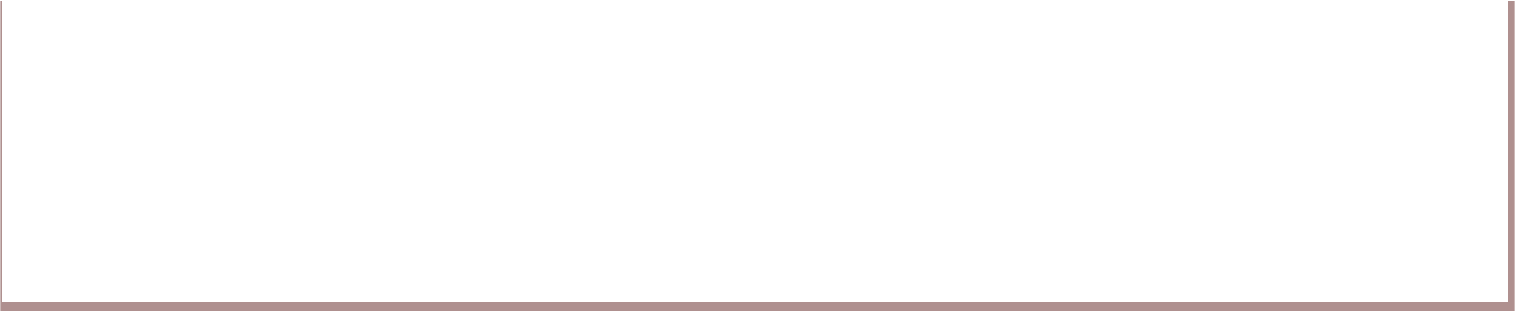 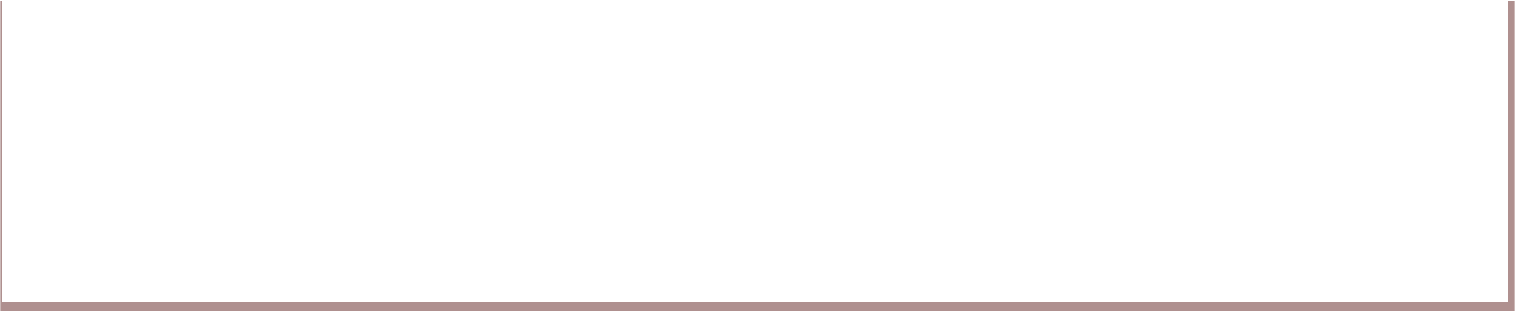 SyllabusUNIVERSITYDEPARTMENT	2022-2023 onwards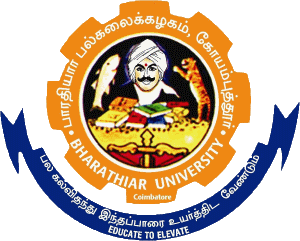 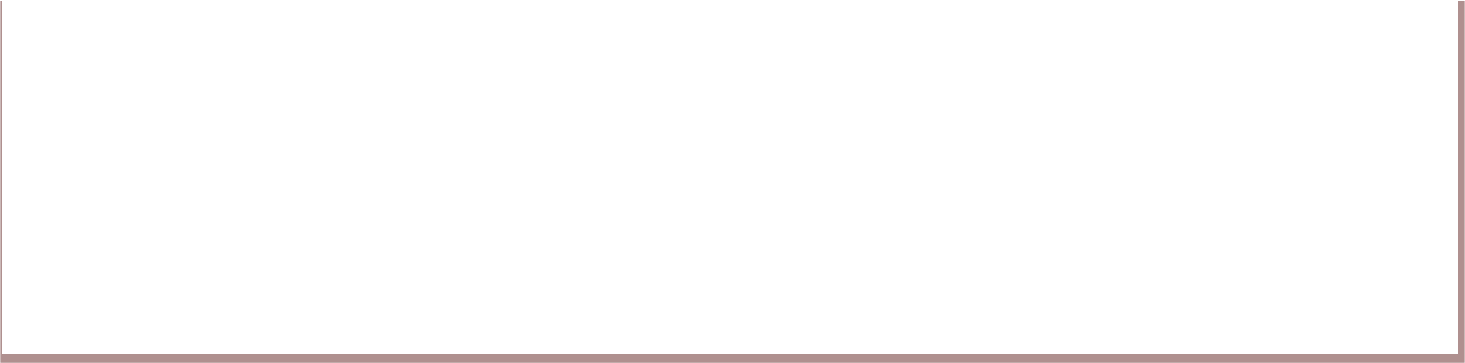 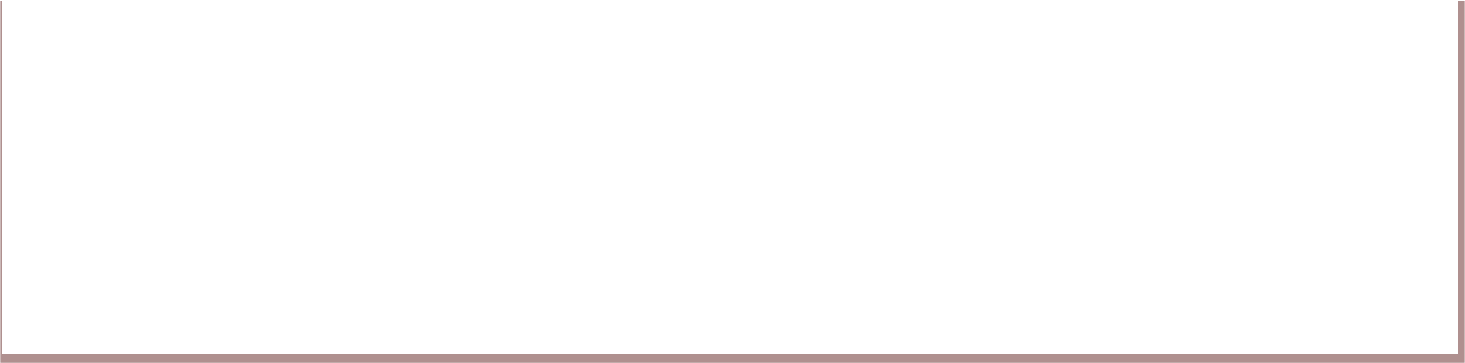 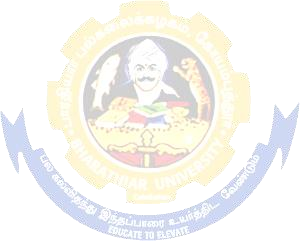 BHARATHIAR UNIVERSITY: COIMBATORE 641 046M. Sc. Environmental Sciences Curriculum (University Department)(For the students admitted during the academic year 2022 – 23 onwards)      *S-Strong; M-Medium; L-Low         S-Strong; M-Medium; L-LowS-Strong; M-Medium; L-LowS-Strong; M-Medium; L-Low       *S-Strong; M-Medium; L-Low*S-Strong; M-Medium; L-LowS-Strong; M-Medium; L-Low*S-Strong; M-Medium; L-Low*S-Strong; M-Medium; L-Low*S-Strong; M-Medium; L-Low*S-Strong; M-Medium; L-Low*S-Strong; M-Medium; L-Low*S-Strong; M-Medium; L-LowPRACTICAL - I:22ENVA13P1        ENVIRONMENTAL  CHEMISTRY , INSTRUMENTAL METHODS               OF ANALYSIS , DATA ANALYTICS AND RESEARCH METHODS,          ENVIRONMENTAL MICROBIOLOGY AND  BIOTECHNOLOGYENVIRONMENTAL CHEMISTRYAND INSTRUMENTALMETHODS OF ANALYSIS1. Determination of pH2. Determination of conductivity3. Determination of Dissolved Oxygen content4. Determination of chlorides5. Estimation of Total Hardness6. Estimation Acidity and Alkalinity7. Physical, Chemical and Biological properties of soil: Collection, particle size analysis (silt and clay), Soil profile, water holding capacity, density, porosity, NPK, TOC.8. Spectrophotometric Methods of Estimation: Nitrate, Phosphate.9. Flame photometric analysis of Na, K, andCa.10. Determinations of TKN.11. Estimation of sulphate byturbidimetry.12. HPLC determination of pharmaceuticals 13.Heavy metal analysis by ICP-MSDATA ANALYTICS AND RESEARCH METHODSCollection of Data: Primary data – Secondary data – Classification and Tabulation – DiagrammaticRepresentationData Analysis using software: SPSS and Excel stat: Editing, DataTabulation,Analysis: Descriptive statistics – Correlation – Regression – Factor analysis – Cluster analysis – Principal Component Analysis (PCA), Graph Plotting - One way ANOVA – Two wayANOVAEnvironmental chemicals related databases anduses.Data analytics using R – Installing R and R Studio- Understanding R Features – Importing and Exporting Files – Plots and Visualization – Case Study usingRENVIRONMENTAL MICROBIOLOGY AND BIOTECHNOLOGYDifferent types of media preparation-liquid/solid media.Enumeration of microbes from water/soil sample.Pure culture – Different streaking techniques.Staining techniques-Simple / Gram staining for bacteriaMembrane filter technique.Bacteriological analysis of wastewater – Most Probable Number (MPN) method.Screening and isolation of bio surfactant producers from soil sample.Screening and isolation of industrially important enzyme producers (lipase/protease) from soil sample.Industrially important enzyme (lipase/protease) production using waste substrate by bacteria.Isolation of genomic DNA from plantsampleIsolation of genomic DNA from bacteria.Isolation of Plasmid DNA frombacteria.Agarose gelelectrophoresis.Polymerase Chain Reaction (PCR) technique.Bacterial Transformation.PRACTICAL - II: 22ENVA23P1 ENVIRONMENTAL POLLUTION, ENVIRONMENTAL TOXICOLOGY AND ENVIRONMENTAL ENGINEERING                                                  A. ENVIRONMENTAL POLLUTION                 1. Determination of Chemical oxygen demand                2. Determination of Biological oxygen demand      3. Sampling and analysis of SO2, CO2, NOX,PM      4. Analysis of TS, TDS, TSS      5. Measurement of noise level       6. Analysis of heavy metals in soil and water       7. Analysis of pesticide content in soil and water samples 				B. ENVIRONMENTAL TOXICOLOGYDose-Response relationshipLC 50 and LD 50Mutagenic assayAirborne pollutants collection and Cytotoxicity assaysAirborne pollutants collection and Genotoxicity assaysUV radiation exposure DNA damage assayEmbryonic toxicity assessmentPollutant risk assessmentTissue function markersComputational toxicity prediction Animal handling and experimentationC.BIODIVERSITY AND CONSERVATIONPlankton community study: Phytoplankton and Zooplankton: Species identification - Diversity – density – abundance – distribution– Primary productivityAquatic insect community study: Species identification - Diversity – density – abundance – distributionFish community study: Species identification - Diversity – density – abundance – distributionAmphibians community study: Species identification - Diversity – density – abundance – distributionReptiles community study: Species identification - Diversity – density – abundance – distributionBird community study: Species identification - Diversity – density – abundance – distributionMammals community study: Species identification - Diversity – density – abundance – distributionVegetationstudies:	Line, quadrates and belt transect methods– Species identification - Diversity – density – abundance –distributionGrassland community study: Species identification - Diversity – density – abundance – distributionTaxonomic identification of plants and animals using morphological andmolecular techniques.PRACTICAL - III: 22ENVA33P1WASTE MANAGEMENT AND BIOREMEDIATIONStudying the effect of temperature/pH/salinity on microbialgrowth.Isolation of Metal resistant Bacteria and effect of heavy metals on microbialgrowthAssessment of Microbe and Heavy metal interaction (Cr reduction metal biosorption etc.)Isolation and characterization of hydrocarbon tolerating/degrading microbes from polluted environmentIsolation and characterization of dye degrading microbes from polluted environments. Assessment of P solubilisation/ammonification potential ofmicrobesAssessment of the effects of pollutants on soil enzyme activityProduction of biogas from different organic wastematerialsExercises on estimation, composition and segregation of solidwasteB. REMOTE SENSING & GEOGRAPHICAL INFORMATION SYSTEM Importing Aerial/ Satellite image inERDASGeoreferencing and Image/Map Projection in ERDASSupervised and UnsupervisedclassificationMap reading (survey of India Toposheet)Marginal Information and Extra MarginalInformationRelief and CulturalFeaturesImporting Aerial/Satellite Imagery and Scanned RasterImageGeoreferencing and Co-OrdinateSystemMap Projection (Type of MapProjection)Digitization and EditingTopology CreationProximity Analysis (Buffer, Distance Measures)Interpolation Analysis (Kriging,IdwEtc)Density Analysis (Point, LineEtc.)Surface analysis: Tin Creation – Aspect – Slope - Hill Shade - View Shed - Cut and TillC. ENVIRONMENTAL ENGINEERINGJar test Experiment- Optimization of coagulant anddoseDetermination of residualchlorineDemonstration of adsorption process using activatedcarbonDetermination of percentage of available chlorine in a disinfectantDesigning and calculation of SedimentationtankDesigning and calculation of AerationtankDesigning and calculation of Activated SludgeProcessDesigning and calculation of TricklingFilterDesigning and calculation of DisinfectionprocessDesigning and calculation of ElectrostaticprecipitatorM. Sc. Environmental SciencesSyllabus(With effect from 2022-23)Program Code:ENVA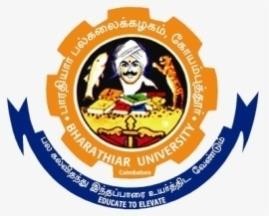 DEPARTMENT OF ENVIRONMENTAL SCIENCESBharathiar University(A State University, Accredited with “A” Grade by NAAC and 13th Rank among Indian Universities by MHRD-NIRF)Coimbatore 641 046, INDIAQUESTION PAPER PATTERN (2022-23)PRACTICAL COMPONENTSMAXIMUM MARKS -100INTERNAL MARKS: 50Record Work15 Marks Test                                                                                    30MarksAttendance                                                                        05MarksTotal                                                                            50MarksEXTERNAL MARKS: 50Major Practical                                                                       20 Marks (2 x 10)Minor Practical	10 Marks (2 x 5)Spotters (A, B, C, D and E)	10 Marks (5 x 2)Record	05 MarksViva-Voce	05 MarksTotal	50MarksQUESTION PAPER PATTERN (2022-23) CORE & ELECTIVE PAPERSTime:3.00 Hrs.	Max. Marks:50SECTION-A – (10 X 1 =10)Answer ALL the questionsEach question carries one mark	Q. No.1. – Q. No. 10 - Objective questions with four multiple choices1. 2.3.4.5.6.7.8.9.10.SECTION-B  (5 X 3 = 15)Answer ALL the questionsEach question carries three marks                 Q. No. 11 – Q. No. 15 - Questions with internal choices (either (a) or (b) type)11.12.13.14.15.SECTION-C (5 X 5 = 25)Answer ALL the questionsEach question carries five marksQ. No. 16 – Q. No. 20 - Questions with internal choices (either (a) or (b) type)	16.  17.  18.  19.  20. (Unit wise distribution of questions should be followed)QUESTION PAPER PATTERN (2022-23) SUPPORTIVE PAPERS		Time: One Hour 30 Minutes 							Max. Marks: 25Section A – (5 x 2 = 10)Answer all the questionsEach question carries two marksQ. No. 1 – Q. No. 5Section B – (3 x 5 = 15)Answer all the questionsEach question carries five marksQ. No. 6 – Q. No. 8 - Questions with internal choices (either (a) or (b) type)QUESTION PAPER PATTERN (2022-23)VALUE ADDED AND JOB ORIENTED COURSE PAPERS (DEPARTMENT SELF EVALUATION)Time: 1.30 Hrs.								Max. Marks: 251.2.3.4.5.6.7.8.9.10                                                                PART-AAnswer ALL Questions	(5× 1 = 5) Five Multiple choice questions each carrying one markPART-BAnswer all the questions(5× 2 = 10)Each question carries two marksPART-CAnswer ALL Questions	(2 × 5 = 10) TWO questions with Internal Choicea orba orbProgram Educational Objectives (PEOs)Program Educational Objectives (PEOs)The M. Sc. Environmental Sciences program describe accomplishments that graduates are expectedto attain within five to seven years after graduationThe M. Sc. Environmental Sciences program describe accomplishments that graduates are expectedto attain within five to seven years after graduationPEO1The students could get employment opportunities in Central Pollution ControlBoard(CPCB) and State Pollution Control Board (SPCB), Research Institutions, Colleges, Universities and Non-governmental organizations.PEO2After successful completion of the course, the students could get job opportunities in urban and rural environmental mitigation and awareness including social forestryprograms, biofertilizer and biopesticide industries, waste management and organic farming divisions funded by National, International and Regional agencies.PEO3The students could get employment perspectives in R & D laboratories of waste water treatment plants, metal, chemical and textile effluent treatment plants, municipal solid waste management units and waste management in biomedical industries andhospitals.PEO4The students could find employment opportunities in agro industries, forest departments, water harvesting and watershed management sectors, bioresource utilization and biodiversity conservation organizations, food and feed Industries,environment friendly and integrated livestock management sectors.PEO5Students also having the immense opportunities to pursue higher studies in various research fields such as environmental pollution, environmental chemistry, waste management and bioremediation, environmental microbiology, waste water treatment, recycle, reuse and management, sustainable environmental food security, bioresource utilization and biodiversity conservation, functional and ecosystem ecology, environmental toxicology, xero agrowaste ecosystem, non-biodegradable synthetic chemicals and polymers in environment, occupational health and industrial safety, environment analytical techniques, environmental impact assessment, remote sensing and geographical information system, environmental biotechnology, carbon sequestration, natural disaster management and mitigation, climate change, marine pollution and resources utilization, restoration of different ecosystems, renewable andgreen energy and environmental law, policies and auditing.Program Specific Outcomes (PSOs)Program Specific Outcomes (PSOs)After the successful completion of M.Sc. Environmental Sciences program, the students areexpected toAfter the successful completion of M.Sc. Environmental Sciences program, the students areexpected toPSO1Get practical knowledge about various physico-chemical parameters, mechanisms ofchemical reactions and removal/reduction of air, soil and water pollutants from the environment through different analytical techniques.PSO2Understand the importance and conservation perspectives of natural resources, impact of climate changes in environment, biological diversity and sustainable environmentalmanagement with restoration of functional ecosystem and ecology including environmental food security.PSO3Understand about the environmental toxicology, health issues and industrial safety perspectives in regional, national and global levels, environmental law, policies andimportance and role of environmental impact assessment.PSO4Understand the basic and application of remote sensing and geographical informationsystem in the studies and characterization of natural resources, geospatial, species distribution and mapping attributes in different environment and ecosystems.PSO5Understand about the wealth from waste, recycle, reuse, xero waste discharge, xerowaste agroecosystem and	environment through production of biocomposts and regenerating of useful byproducts from the waste and waste minimizationaspectsPSO6Understand	the	importance	and	role	of	microbial	consortium	along	with biotechnological tools as nature based solution for effective implementation ofbioremediation, waste management, green energy and sustainable environment.Program Outcomes (POs)Program Outcomes (POs)On successful completion of the M. Sc. Environmental Sciences programOn successful completion of the M. Sc. Environmental Sciences programPO1Students would acquire knowledge on the fundamental concepts of chemistry, atoms, molecules, bonding phenomenon, chemical reactivity and product outlet related to environmental chemistry. Students would also have more familiar with the classification of various pollutants such as air/water/soil and physical, chemical andbiological control methods of above said pollutants in the environment.PO2Students could acquire knowledge with reference to designing of methods, way of data collection, analysis of data, interpretation of results to solve the environmental problems through the assessment of qualitative and quantitative characters, by usingartificial intelligence, big data, data analysis and internet things.PO3Students will get skill development on qualitative and quantitative analysis of environmental samples by using different analytical instruments techniques. Students also understand the work place hazards, mitigation by employing safety devices and also aware of environmental safety standards, certification, safety auditing andmanagement perspectives.PO4Students gain knowledge about the importance of natural resources, distribution, utilization, conservation strategies, green energy sources and sustainable management perspectives. Further, students will also be able to understand the importance of environmental impact assessment, public participation in environmentalimpactassessment and EIA report preparation before implementing potential environmental projects in National, International, Regional and Local levels.PO5The students could understand the different type of natural disasters, causes, and impact on natural and man-made environments. Further, students gained knowledge will enable to become volunteers themselves in disaster management program for helping the affected community. Nonetheless, students will also acquire knowledge regarding the importance of preparedness in vulnerable areas. The students could understand the uses of sensors to collect spatial geographic data, generate geographical information by processing the digital data and application of RS, GIS and GPS tools to assessvariousenvironmentalcomponentssuchasdistributionofforestareaincludingvegetation and wild animals, land and water resource area distribution and mapping etc.PO6Students will be able to acquired technical knowledge about the fundamentals of industrial effluent treatments, water and sewage wastewater treatments, environmental protection with pollutants free, zero waste discharge and operating of pollution control devices technology. Students will be able to understand the key features of environmental laws, acts and legal obligations, applying of greenauditing tools andtechniques, conducting of onsite assessment and preparation of audit reports before implementing the potential public environmental projects.PO7Students will be able to gain technical skills and knowledge of the various environmental toxicants, toxicants in food, drugs, weedicides, heavy metals, pesticides, organic and inorganic chemical molecules, exposure routes of toxicants, toxicologicaltest methods and animal ethics to be followed in toxicological testing studies.PO8The students will be able to acquire and understand the management strategies of solid and liquid wastes from municipal and industrial sources, remediation measures of recycling, reuse and recovery from wastes, principles and mechanistic role ofmachinesinthedegradationofvariouspollutants.Studentswouldhavegainedknowledgeaboutthe strategic phenomenon of environmental planning, life cycle assessment, material analysis, environmental impact assessment, risk assessment, environmental auditing, issues in various industrial sectors in cooperation with federal, state and local governing body and official work for mitigation strategies in issues pertaining to the environmental protection. Students will also be able to acquired knowledge about the role and importance of environmental education among the school children. Through obtainingtheenvironmentalawarenessknowledge,studentswillbeabletounderstandnature based mitigation efforts to save the sustainable environment and ecosystem for feature.PO9Students will be able to acquired practical knowledge about the need of agroforestry and biophysical process, role of agroforestry system in soil fertility and nutrient cycling, integrated livestock management, tree crops-soil interaction, opportunities of employment and cash income through agroforestry. The students will be able to understand the importance and application of biofertilizers and biopesticides in soil fertility improvement and crop productivity and exploitation of their potential for sustainable agriculture. Students could also understand the integrated nutrientmanagement and integrated pest management approaches through indigenous knowledge based techniques.PO10Students will be able to understand and acquire knowledge about the recent approaches of industrial systems including sources and energy utilization, product generation and waste minimization to achieve zero pollution status. Further students will also be able to acquire practical knowledge on air quality monitoring attributes in urban and industrial environment, mitigation measures in industry, current national standards andguidelines for air quality assessment and maintaining the clean air environment.Course CodeCourse CodeTitle of the CourseCreditsCreditsHoursHoursMaximum MarksMaximum MarksMaximum MarksCourse CodeCourse CodeTitle of the CourseCreditsCreditsTheoryPracticalCIAESETotalFIRST SEMESTERFIRST SEMESTERFIRST SEMESTERFIRST SEMESTERFIRST SEMESTERFIRST SEMESTERFIRST SEMESTERFIRST SEMESTERFIRST SEMESTERFIRST SEMESTER22ENVA13AEnvironmentalChemistryEnvironmentalChemistry444505010022ENVA13BEnvironmental Microbiology and    BiotechnologyEnvironmental Microbiology and    Biotechnology444505010022ENVA13CEnvironmental Health, Industrial Safety and Sustainability  Environmental Health, Industrial Safety and Sustainability  444505010022ENVA13DInstrumental Methods, Data Analytics and Research MethodologyInstrumental Methods, Data Analytics and Research Methodology444505010022ENVA1EA-1 (or) 22ENVA1EA-2Fundamentals of Ecology(or)Natural Resources and ManagementFundamentals of Ecology(or)Natural Resources and Management444505010022ENVGS18EcotourismEcotourism22225255022ENVA13P1Practical -IPractical -I4465050100LIBRARYLIBRARY1SEMINARSEMINAR1TotalTotalTotal2626246325325650SECOND SEMESTERSECOND SEMESTERSECOND SEMESTERSECOND SEMESTERSECOND SEMESTERSECOND SEMESTERSECOND SEMESTERSECOND SEMESTERSECOND SEMESTERSECOND SEMESTER22ENVA23A22ENVA23AEnvironmental Pollution444505010022ENVA23B22ENVA23BEnvironmentalToxicology444505010022ENVA23C22ENVA23CEnvironmental Impact Assessment and Green Auditing444505010022ENVA23D22ENVA23DBiodiversity and Conservation 444505010022ENVA2EB-1(or)22ENVA2EB-222ENVA2EB-1(or)22ENVA2EB-2Climate Change and Disaster Management (or) EnvironmentalGeosciences444505010022ENVGS5322ENVGS53Natural DisasterManagement22225255022ENVA23P122ENVA23P1Practical - II4465050100LIBRARY1SEMINAR1TotalTotalTotal2626246325325650THIRD SEMESTERTHIRD SEMESTERTHIRD SEMESTERTHIRD SEMESTERTHIRD SEMESTERTHIRD SEMESTERTHIRD SEMESTERTHIRD SEMESTERTHIRD SEMESTERTHIRD SEMESTER22ENVA33A22ENVA33AWaste Management and Bioremediation Waste Management and Bioremediation 44505010022ENVA33B22ENVA33BEnvironmental Law,Policy and AuditingEnvironmental Law,Policy and Auditing44505010022ENVA33C22ENVA33CRemote sensing and Geographic Information System Remote sensing and Geographic Information System 44505010022ENVA33D22ENVA33DEnvironmental Engineering Environmental Engineering 44505010022ENVA3EC-1(or)22ENVA3EC-222ENVA3EC-1(or)22ENVA3EC-2    Introduction to	Industry 4.0 (or) Industrial Ecology     Introduction to	Industry 4.0 (or) Industrial Ecology 44505010022ENVGS0322ENVGS03Environmental Education andAwarenessEnvironmental Education andAwareness2225255022ENVA33P122ENVA33P1Practical -IIIPractical -III465050100LIBRARYLIBRARY        1SEMINARSEMINAR        1TotalTotalTotalTotal26246325325650FOURTH SEMESTERFOURTH SEMESTERFOURTH SEMESTERFOURTH SEMESTERFOURTH SEMESTERFOURTH SEMESTERFOURTH SEMESTERFOURTH SEMESTERFOURTH SEMESTERFOURTH SEMESTERProject Work andviva-voce Examination88200Industrial Visit andSummer Project44100TotalTotalTotal1212300Grand TotalGrand TotalGrand Total909072189759752250CO-SCHOLASTIC COURSESCO-SCHOLASTIC COURSESCO-SCHOLASTIC COURSESCO-SCHOLASTIC COURSESCO-SCHOLASTIC COURSESCO-SCHOLASTIC COURSESCO-SCHOLASTIC COURSESCO-SCHOLASTIC COURSESONLINE COURSESONLINE COURSESONLINE COURSESONLINE COURSESONLINE COURSESONLINE COURSESONLINE COURSESONLINE COURSESSwayam, MOOC Course2-----VALUE ADDED COURSESVALUE ADDED COURSESVALUE ADDED COURSESVALUE ADDED COURSESVALUE ADDED COURSESVALUE ADDED COURSESVALUE ADDED COURSESVALUE ADDED COURSESSemester-1Semester-1Semester-1Semester-1Semester-1Semester-1Semester-1Semester-122ENVAA01 Agroforestry2--50-50Semester-IIISemester-IIISemester-IIISemester-IIISemester-IIISemester-IIISemester-IIISemester-III22ENVAA02Bio-fertilizers and Bio-pesticides2--50-50JOB ORIENTED COURSESJOB ORIENTED COURSESJOB ORIENTED COURSESJOB ORIENTED COURSESJOB ORIENTED COURSESJOB ORIENTED COURSESJOB ORIENTED COURSESJOB ORIENTED COURSESSemester -ISemester -ISemester -ISemester -ISemester -ISemester -ISemester -ISemester -I22ENVJO01Ornamental Fish Farming2--50-50Semester-IIISemester-IIISemester-IIISemester-IIISemester-IIISemester-IIISemester-IIISemester-III22ENVJO02Air Quality Monitoring2--50-50The scholastic courses are only counted for the final grading and ranking. However forthe award of the degree, the completion of co-scholastic courses is also mandatory.The scholastic courses are only counted for the final grading and ranking. However forthe award of the degree, the completion of co-scholastic courses is also mandatory.The scholastic courses are only counted for the final grading and ranking. However forthe award of the degree, the completion of co-scholastic courses is also mandatory.The scholastic courses are only counted for the final grading and ranking. However forthe award of the degree, the completion of co-scholastic courses is also mandatory.The scholastic courses are only counted for the final grading and ranking. However forthe award of the degree, the completion of co-scholastic courses is also mandatory.The scholastic courses are only counted for the final grading and ranking. However forthe award of the degree, the completion of co-scholastic courses is also mandatory.The scholastic courses are only counted for the final grading and ranking. However forthe award of the degree, the completion of co-scholastic courses is also mandatory.The scholastic courses are only counted for the final grading and ranking. However forthe award of the degree, the completion of co-scholastic courses is also mandatory.Course codeCourse code22ENVA13A22ENVA13AENVIRONMENTAL CHEMISTRYENVIRONMENTAL CHEMISTRYENVIRONMENTAL CHEMISTRYLTPCCore/Elective/SupportiveCore/Elective/SupportiveCore/Elective/SupportiveCoreCoreCoreCore4004Pre-requisitePre-requisitePre-requisiteBasic knowledge on various chemical processBasic knowledge on various chemical processSyllabus VersionSyllabus VersionSyllabus Version2022-20232022-20232022-2023Course Objectives:Course Objectives:Course Objectives:Course Objectives:Course Objectives:Course Objectives:Course Objectives:Course Objectives:Course Objectives:Course Objectives:Course Objectives:The main objectives of this course are to:Impart knowledge on the fundamentals of chemical processUnderstand the environmental problemsStudy for solving various environmental issuesThe main objectives of this course are to:Impart knowledge on the fundamentals of chemical processUnderstand the environmental problemsStudy for solving various environmental issuesThe main objectives of this course are to:Impart knowledge on the fundamentals of chemical processUnderstand the environmental problemsStudy for solving various environmental issuesThe main objectives of this course are to:Impart knowledge on the fundamentals of chemical processUnderstand the environmental problemsStudy for solving various environmental issuesThe main objectives of this course are to:Impart knowledge on the fundamentals of chemical processUnderstand the environmental problemsStudy for solving various environmental issuesThe main objectives of this course are to:Impart knowledge on the fundamentals of chemical processUnderstand the environmental problemsStudy for solving various environmental issuesThe main objectives of this course are to:Impart knowledge on the fundamentals of chemical processUnderstand the environmental problemsStudy for solving various environmental issuesThe main objectives of this course are to:Impart knowledge on the fundamentals of chemical processUnderstand the environmental problemsStudy for solving various environmental issuesThe main objectives of this course are to:Impart knowledge on the fundamentals of chemical processUnderstand the environmental problemsStudy for solving various environmental issuesThe main objectives of this course are to:Impart knowledge on the fundamentals of chemical processUnderstand the environmental problemsStudy for solving various environmental issuesThe main objectives of this course are to:Impart knowledge on the fundamentals of chemical processUnderstand the environmental problemsStudy for solving various environmental issuesExpected Course Outcomes:Expected Course Outcomes:Expected Course Outcomes:Expected Course Outcomes:Expected Course Outcomes:Expected Course Outcomes:Expected Course Outcomes:Expected Course Outcomes:Expected Course Outcomes:Expected Course Outcomes:Expected Course Outcomes:On the successful completion of the course, student will be able to:On the successful completion of the course, student will be able to:On the successful completion of the course, student will be able to:On the successful completion of the course, student will be able to:On the successful completion of the course, student will be able to:On the successful completion of the course, student will be able to:On the successful completion of the course, student will be able to:On the successful completion of the course, student will be able to:On the successful completion of the course, student will be able to:On the successful completion of the course, student will be able to:On the successful completion of the course, student will be able to:1Have a basic understanding on the fundamental concepts of chemistry - atoms,bonding a chemical moleculesHave a basic understanding on the fundamental concepts of chemistry - atoms,bonding a chemical moleculesHave a basic understanding on the fundamental concepts of chemistry - atoms,bonding a chemical moleculesHave a basic understanding on the fundamental concepts of chemistry - atoms,bonding a chemical moleculesHave a basic understanding on the fundamental concepts of chemistry - atoms,bonding a chemical moleculesHave a basic understanding on the fundamental concepts of chemistry - atoms,bonding a chemical moleculesHave a basic understanding on the fundamental concepts of chemistry - atoms,bonding a chemical moleculesHave a basic understanding on the fundamental concepts of chemistry - atoms,bonding a chemical moleculesK2K22Understand the sources, classification and formation of chemical pollutants andtheir impact on environmentUnderstand the sources, classification and formation of chemical pollutants andtheir impact on environmentUnderstand the sources, classification and formation of chemical pollutants andtheir impact on environmentUnderstand the sources, classification and formation of chemical pollutants andtheir impact on environmentUnderstand the sources, classification and formation of chemical pollutants andtheir impact on environmentUnderstand the sources, classification and formation of chemical pollutants andtheir impact on environmentUnderstand the sources, classification and formation of chemical pollutants andtheir impact on environmentUnderstand the sources, classification and formation of chemical pollutants andtheir impact on environmentK2K23Have detailed knowledge on various physico-chemical parameters, chemicalreactions and removal/reduction of air, soil and water pollutants from the environmentHave detailed knowledge on various physico-chemical parameters, chemicalreactions and removal/reduction of air, soil and water pollutants from the environmentHave detailed knowledge on various physico-chemical parameters, chemicalreactions and removal/reduction of air, soil and water pollutants from the environmentHave detailed knowledge on various physico-chemical parameters, chemicalreactions and removal/reduction of air, soil and water pollutants from the environmentHave detailed knowledge on various physico-chemical parameters, chemicalreactions and removal/reduction of air, soil and water pollutants from the environmentHave detailed knowledge on various physico-chemical parameters, chemicalreactions and removal/reduction of air, soil and water pollutants from the environmentHave detailed knowledge on various physico-chemical parameters, chemicalreactions and removal/reduction of air, soil and water pollutants from the environmentHave detailed knowledge on various physico-chemical parameters, chemicalreactions and removal/reduction of air, soil and water pollutants from the environmentK2K24Have the skill to design a field research on environmental problems forsustainable maintenance of the functional ecosystemHave the skill to design a field research on environmental problems forsustainable maintenance of the functional ecosystemHave the skill to design a field research on environmental problems forsustainable maintenance of the functional ecosystemHave the skill to design a field research on environmental problems forsustainable maintenance of the functional ecosystemHave the skill to design a field research on environmental problems forsustainable maintenance of the functional ecosystemHave the skill to design a field research on environmental problems forsustainable maintenance of the functional ecosystemHave the skill to design a field research on environmental problems forsustainable maintenance of the functional ecosystemHave the skill to design a field research on environmental problems forsustainable maintenance of the functional ecosystemK3K3K1 - Remember; K2 - Understand; K3 - Apply; K4 - Analyze; K5 - Evaluate; K6 – CreateK1 - Remember; K2 - Understand; K3 - Apply; K4 - Analyze; K5 - Evaluate; K6 – CreateK1 - Remember; K2 - Understand; K3 - Apply; K4 - Analyze; K5 - Evaluate; K6 – CreateK1 - Remember; K2 - Understand; K3 - Apply; K4 - Analyze; K5 - Evaluate; K6 – CreateK1 - Remember; K2 - Understand; K3 - Apply; K4 - Analyze; K5 - Evaluate; K6 – CreateK1 - Remember; K2 - Understand; K3 - Apply; K4 - Analyze; K5 - Evaluate; K6 – CreateK1 - Remember; K2 - Understand; K3 - Apply; K4 - Analyze; K5 - Evaluate; K6 – CreateK1 - Remember; K2 - Understand; K3 - Apply; K4 - Analyze; K5 - Evaluate; K6 – CreateK1 - Remember; K2 - Understand; K3 - Apply; K4 - Analyze; K5 - Evaluate; K6 – CreateK1 - Remember; K2 - Understand; K3 - Apply; K4 - Analyze; K5 - Evaluate; K6 – CreateK1 - Remember; K2 - Understand; K3 - Apply; K4 - Analyze; K5 - Evaluate; K6 – CreateUnit:1Unit:1Fundamentals of Environmental ChemistryFundamentals of Environmental ChemistryFundamentals of Environmental ChemistryFundamentals of Environmental ChemistryFundamentals of Environmental Chemistry14 – hours14 – hours14 – hours14 – hoursDefinition - Concept and Scope - Preparation of Standard Solutions – Molarity, Molality, Normality, Percent and PPM (mg/l) Solutions. Stoichiometry, Gibbs energy, chemical potential, chemical kinetics, chemical equilibria, solubility of gases in water, the carbonate system, unsaturated and saturated hydrocarbons, radioisotopes.Definition - Concept and Scope - Preparation of Standard Solutions – Molarity, Molality, Normality, Percent and PPM (mg/l) Solutions. Stoichiometry, Gibbs energy, chemical potential, chemical kinetics, chemical equilibria, solubility of gases in water, the carbonate system, unsaturated and saturated hydrocarbons, radioisotopes.Definition - Concept and Scope - Preparation of Standard Solutions – Molarity, Molality, Normality, Percent and PPM (mg/l) Solutions. Stoichiometry, Gibbs energy, chemical potential, chemical kinetics, chemical equilibria, solubility of gases in water, the carbonate system, unsaturated and saturated hydrocarbons, radioisotopes.Definition - Concept and Scope - Preparation of Standard Solutions – Molarity, Molality, Normality, Percent and PPM (mg/l) Solutions. Stoichiometry, Gibbs energy, chemical potential, chemical kinetics, chemical equilibria, solubility of gases in water, the carbonate system, unsaturated and saturated hydrocarbons, radioisotopes.Definition - Concept and Scope - Preparation of Standard Solutions – Molarity, Molality, Normality, Percent and PPM (mg/l) Solutions. Stoichiometry, Gibbs energy, chemical potential, chemical kinetics, chemical equilibria, solubility of gases in water, the carbonate system, unsaturated and saturated hydrocarbons, radioisotopes.Definition - Concept and Scope - Preparation of Standard Solutions – Molarity, Molality, Normality, Percent and PPM (mg/l) Solutions. Stoichiometry, Gibbs energy, chemical potential, chemical kinetics, chemical equilibria, solubility of gases in water, the carbonate system, unsaturated and saturated hydrocarbons, radioisotopes.Definition - Concept and Scope - Preparation of Standard Solutions – Molarity, Molality, Normality, Percent and PPM (mg/l) Solutions. Stoichiometry, Gibbs energy, chemical potential, chemical kinetics, chemical equilibria, solubility of gases in water, the carbonate system, unsaturated and saturated hydrocarbons, radioisotopes.Definition - Concept and Scope - Preparation of Standard Solutions – Molarity, Molality, Normality, Percent and PPM (mg/l) Solutions. Stoichiometry, Gibbs energy, chemical potential, chemical kinetics, chemical equilibria, solubility of gases in water, the carbonate system, unsaturated and saturated hydrocarbons, radioisotopes.Definition - Concept and Scope - Preparation of Standard Solutions – Molarity, Molality, Normality, Percent and PPM (mg/l) Solutions. Stoichiometry, Gibbs energy, chemical potential, chemical kinetics, chemical equilibria, solubility of gases in water, the carbonate system, unsaturated and saturated hydrocarbons, radioisotopes.Definition - Concept and Scope - Preparation of Standard Solutions – Molarity, Molality, Normality, Percent and PPM (mg/l) Solutions. Stoichiometry, Gibbs energy, chemical potential, chemical kinetics, chemical equilibria, solubility of gases in water, the carbonate system, unsaturated and saturated hydrocarbons, radioisotopes.Definition - Concept and Scope - Preparation of Standard Solutions – Molarity, Molality, Normality, Percent and PPM (mg/l) Solutions. Stoichiometry, Gibbs energy, chemical potential, chemical kinetics, chemical equilibria, solubility of gases in water, the carbonate system, unsaturated and saturated hydrocarbons, radioisotopes.Unit:2Unit:2Atmospheric Chemistry Atmospheric Chemistry Atmospheric Chemistry Atmospheric Chemistry Atmospheric Chemistry 14 – hours14 – hours14 – hours14 – hoursClassification of Elements - Particles, ions and radicals in the atmosphere. Chemical speciation. Chemical processes in the formation of inorganic and organic particulate matters, thermochemical and photochemical reactions in the atmosphere, Oxygen and Ozone chemistry. Photochemical smog.Classification of Elements - Particles, ions and radicals in the atmosphere. Chemical speciation. Chemical processes in the formation of inorganic and organic particulate matters, thermochemical and photochemical reactions in the atmosphere, Oxygen and Ozone chemistry. Photochemical smog.Classification of Elements - Particles, ions and radicals in the atmosphere. Chemical speciation. Chemical processes in the formation of inorganic and organic particulate matters, thermochemical and photochemical reactions in the atmosphere, Oxygen and Ozone chemistry. Photochemical smog.Classification of Elements - Particles, ions and radicals in the atmosphere. Chemical speciation. Chemical processes in the formation of inorganic and organic particulate matters, thermochemical and photochemical reactions in the atmosphere, Oxygen and Ozone chemistry. Photochemical smog.Classification of Elements - Particles, ions and radicals in the atmosphere. Chemical speciation. Chemical processes in the formation of inorganic and organic particulate matters, thermochemical and photochemical reactions in the atmosphere, Oxygen and Ozone chemistry. Photochemical smog.Classification of Elements - Particles, ions and radicals in the atmosphere. Chemical speciation. Chemical processes in the formation of inorganic and organic particulate matters, thermochemical and photochemical reactions in the atmosphere, Oxygen and Ozone chemistry. Photochemical smog.Classification of Elements - Particles, ions and radicals in the atmosphere. Chemical speciation. Chemical processes in the formation of inorganic and organic particulate matters, thermochemical and photochemical reactions in the atmosphere, Oxygen and Ozone chemistry. Photochemical smog.Classification of Elements - Particles, ions and radicals in the atmosphere. Chemical speciation. Chemical processes in the formation of inorganic and organic particulate matters, thermochemical and photochemical reactions in the atmosphere, Oxygen and Ozone chemistry. Photochemical smog.Classification of Elements - Particles, ions and radicals in the atmosphere. Chemical speciation. Chemical processes in the formation of inorganic and organic particulate matters, thermochemical and photochemical reactions in the atmosphere, Oxygen and Ozone chemistry. Photochemical smog.Classification of Elements - Particles, ions and radicals in the atmosphere. Chemical speciation. Chemical processes in the formation of inorganic and organic particulate matters, thermochemical and photochemical reactions in the atmosphere, Oxygen and Ozone chemistry. Photochemical smog.Classification of Elements - Particles, ions and radicals in the atmosphere. Chemical speciation. Chemical processes in the formation of inorganic and organic particulate matters, thermochemical and photochemical reactions in the atmosphere, Oxygen and Ozone chemistry. Photochemical smog.Unit:3Unit:3Water ChemistryWater ChemistryWater ChemistryWater Chemistry14 – hours14 – hours14 – hours14 – hours14 – hoursStructure and properties of water - Hydrological Cycle - Physical, chemical and biological parameters of Water – Phenomenon of Eutrophication - Concepts of color, odour, turbidity, pH, conductivity, DO, COD, BOD, alkalinity, Salinity, carbonates, redox potential, major cations & anions and heavy metals-  Chemical composition of natural water types. Structure and properties of water - Hydrological Cycle - Physical, chemical and biological parameters of Water – Phenomenon of Eutrophication - Concepts of color, odour, turbidity, pH, conductivity, DO, COD, BOD, alkalinity, Salinity, carbonates, redox potential, major cations & anions and heavy metals-  Chemical composition of natural water types. Structure and properties of water - Hydrological Cycle - Physical, chemical and biological parameters of Water – Phenomenon of Eutrophication - Concepts of color, odour, turbidity, pH, conductivity, DO, COD, BOD, alkalinity, Salinity, carbonates, redox potential, major cations & anions and heavy metals-  Chemical composition of natural water types. Structure and properties of water - Hydrological Cycle - Physical, chemical and biological parameters of Water – Phenomenon of Eutrophication - Concepts of color, odour, turbidity, pH, conductivity, DO, COD, BOD, alkalinity, Salinity, carbonates, redox potential, major cations & anions and heavy metals-  Chemical composition of natural water types. Structure and properties of water - Hydrological Cycle - Physical, chemical and biological parameters of Water – Phenomenon of Eutrophication - Concepts of color, odour, turbidity, pH, conductivity, DO, COD, BOD, alkalinity, Salinity, carbonates, redox potential, major cations & anions and heavy metals-  Chemical composition of natural water types. Structure and properties of water - Hydrological Cycle - Physical, chemical and biological parameters of Water – Phenomenon of Eutrophication - Concepts of color, odour, turbidity, pH, conductivity, DO, COD, BOD, alkalinity, Salinity, carbonates, redox potential, major cations & anions and heavy metals-  Chemical composition of natural water types. Structure and properties of water - Hydrological Cycle - Physical, chemical and biological parameters of Water – Phenomenon of Eutrophication - Concepts of color, odour, turbidity, pH, conductivity, DO, COD, BOD, alkalinity, Salinity, carbonates, redox potential, major cations & anions and heavy metals-  Chemical composition of natural water types. Structure and properties of water - Hydrological Cycle - Physical, chemical and biological parameters of Water – Phenomenon of Eutrophication - Concepts of color, odour, turbidity, pH, conductivity, DO, COD, BOD, alkalinity, Salinity, carbonates, redox potential, major cations & anions and heavy metals-  Chemical composition of natural water types. Structure and properties of water - Hydrological Cycle - Physical, chemical and biological parameters of Water – Phenomenon of Eutrophication - Concepts of color, odour, turbidity, pH, conductivity, DO, COD, BOD, alkalinity, Salinity, carbonates, redox potential, major cations & anions and heavy metals-  Chemical composition of natural water types. Structure and properties of water - Hydrological Cycle - Physical, chemical and biological parameters of Water – Phenomenon of Eutrophication - Concepts of color, odour, turbidity, pH, conductivity, DO, COD, BOD, alkalinity, Salinity, carbonates, redox potential, major cations & anions and heavy metals-  Chemical composition of natural water types. Structure and properties of water - Hydrological Cycle - Physical, chemical and biological parameters of Water – Phenomenon of Eutrophication - Concepts of color, odour, turbidity, pH, conductivity, DO, COD, BOD, alkalinity, Salinity, carbonates, redox potential, major cations & anions and heavy metals-  Chemical composition of natural water types. Unit:4Unit:4Soil Chemistry14 – hoursPhysio-chemical composition of soil, Soil Structure, Texture, Inorganic and organic components of soil, Chemical properties of soil-saline. Acidic and alkaline soils, Macro and Micronutrients in soil, Humus and Organic Matter, Significance of C/N Ratio, Chemical reactions in soil, Soil pedogenic processes.Physio-chemical composition of soil, Soil Structure, Texture, Inorganic and organic components of soil, Chemical properties of soil-saline. Acidic and alkaline soils, Macro and Micronutrients in soil, Humus and Organic Matter, Significance of C/N Ratio, Chemical reactions in soil, Soil pedogenic processes.Physio-chemical composition of soil, Soil Structure, Texture, Inorganic and organic components of soil, Chemical properties of soil-saline. Acidic and alkaline soils, Macro and Micronutrients in soil, Humus and Organic Matter, Significance of C/N Ratio, Chemical reactions in soil, Soil pedogenic processes.Physio-chemical composition of soil, Soil Structure, Texture, Inorganic and organic components of soil, Chemical properties of soil-saline. Acidic and alkaline soils, Macro and Micronutrients in soil, Humus and Organic Matter, Significance of C/N Ratio, Chemical reactions in soil, Soil pedogenic processes.Unit:5Unit:5 Global warming and green house gases14 – hoursGreen House Effect - Green house gases and its sources, impacts, consequences and remedial measures; Global warming, Carbon sequestration. Green technology Solution to Global Climate Change Mitigation, World and Indian scenario, Acid Rain; Brown Haze, nuclear winter; CFC and Ozone layer depletion. Chemistry of cleaning agents, Soap, Detergents and bleaching agents, Chemistry of colloids, Gasoline and additives antiknock compounds, Lubricants and greases, Biogases.Green House Effect - Green house gases and its sources, impacts, consequences and remedial measures; Global warming, Carbon sequestration. Green technology Solution to Global Climate Change Mitigation, World and Indian scenario, Acid Rain; Brown Haze, nuclear winter; CFC and Ozone layer depletion. Chemistry of cleaning agents, Soap, Detergents and bleaching agents, Chemistry of colloids, Gasoline and additives antiknock compounds, Lubricants and greases, Biogases.Green House Effect - Green house gases and its sources, impacts, consequences and remedial measures; Global warming, Carbon sequestration. Green technology Solution to Global Climate Change Mitigation, World and Indian scenario, Acid Rain; Brown Haze, nuclear winter; CFC and Ozone layer depletion. Chemistry of cleaning agents, Soap, Detergents and bleaching agents, Chemistry of colloids, Gasoline and additives antiknock compounds, Lubricants and greases, Biogases.Green House Effect - Green house gases and its sources, impacts, consequences and remedial measures; Global warming, Carbon sequestration. Green technology Solution to Global Climate Change Mitigation, World and Indian scenario, Acid Rain; Brown Haze, nuclear winter; CFC and Ozone layer depletion. Chemistry of cleaning agents, Soap, Detergents and bleaching agents, Chemistry of colloids, Gasoline and additives antiknock compounds, Lubricants and greases, Biogases.Unit:6Unit:6Contemporary Issues2 – hoursExpert lectures, online seminars – webinarsExpert lectures, online seminars – webinarsExpert lectures, online seminars – webinarsExpert lectures, online seminars – webinarsTotal Lecture hours72 – hoursText Book(s)Text Book(s)Text Book(s)Text Book(s)1Fundamental Concepts of Environmental Chemistry, Sodhi, G.S. (2009),Alpha ScienceFundamental Concepts of Environmental Chemistry, Sodhi, G.S. (2009),Alpha ScienceFundamental Concepts of Environmental Chemistry, Sodhi, G.S. (2009),Alpha ScienceInternational Ltd.International Ltd.International Ltd.2Environmental Chemistry, (5th Ed.), De, A. K. (2002), New Age International (P) Ltd.Environmental Chemistry, (5th Ed.), De, A. K. (2002), New Age International (P) Ltd.Environmental Chemistry, (5th Ed.), De, A. K. (2002), New Age International (P) Ltd.3Fundamentals of Environmental Chemistry, 3rd Edition, Manahan, E. S. (2011). CRC Press.Fundamentals of Environmental Chemistry, 3rd Edition, Manahan, E. S. (2011). CRC Press.Fundamentals of Environmental Chemistry, 3rd Edition, Manahan, E. S. (2011). CRC Press.Photochemistry &Spectroscopy, Simons, J. P. (1971), Wiley Interscience.Photochemistry &Spectroscopy, Simons, J. P. (1971), Wiley Interscience.Photochemistry &Spectroscopy, Simons, J. P. (1971), Wiley Interscience.4Fundamentals of Photochemistry, Rohatgi-Mukherjee, K. K. (2006), New Age InternationalFundamentals of Photochemistry, Rohatgi-Mukherjee, K. K. (2006), New Age InternationalFundamentals of Photochemistry, Rohatgi-Mukherjee, K. K. (2006), New Age International5(P) Ltd.(P) Ltd.(P) Ltd.Elements of Environmental Chemistry, Jadhav, H. V. (1992), Himalya Publication House.Elements of Environmental Chemistry, Jadhav, H. V. (1992), Himalya Publication House.Elements of Environmental Chemistry, Jadhav, H. V. (1992), Himalya Publication House.6Environmental Chemistry, Sharma, B. K. and H. Kaur, H. (1994), Goel Publishing HouseEnvironmental Chemistry, Sharma, B. K. and H. Kaur, H. (1994), Goel Publishing HouseEnvironmental Chemistry, Sharma, B. K. and H. Kaur, H. (1994), Goel Publishing House7Environmental Chemistry, Moore, J. W. and Moore, E. A. (1976), Academic PressEnvironmental Chemistry, Moore, J. W. and Moore, E. A. (1976), Academic PressEnvironmental Chemistry, Moore, J. W. and Moore, E. A. (1976), Academic Press8Inc.Inc.Inc.Reference BooksReference BooksReference BooksReference Books1Environmental Chemistry A global perspective, (4th Ed.), Van Loon, G. W. and Duffy, S. J.Environmental Chemistry A global perspective, (4th Ed.), Van Loon, G. W. and Duffy, S. J.Environmental Chemistry A global perspective, (4th Ed.), Van Loon, G. W. and Duffy, S. J.(2017), Oxford University Press.(2017), Oxford University Press.(2017), Oxford University Press.2Chemistry of Atmospheres: An Introduction to the Chemistry of the Atmospheres of Earth,Chemistry of Atmospheres: An Introduction to the Chemistry of the Atmospheres of Earth,Chemistry of Atmospheres: An Introduction to the Chemistry of the Atmospheres of Earth,the Planets, and their Satellites (3rd Ed.), Wayne, R. P., (2000), Oxford University Press.the Planets, and their Satellites (3rd Ed.), Wayne, R. P., (2000), Oxford University Press.the Planets, and their Satellites (3rd Ed.), Wayne, R. P., (2000), Oxford University Press.3Basic Concepts of Environmental Chemistry (2nd edition), Connell, D.W. (2005), CRCBasic Concepts of Environmental Chemistry (2nd edition), Connell, D.W. (2005), CRCBasic Concepts of Environmental Chemistry (2nd edition), Connell, D.W. (2005), CRCPress.Press.Press.4Textbook of Environmental Chemistry, Pani, B. (2007), IK International Publishing House.Textbook of Environmental Chemistry, Pani, B. (2007), IK International Publishing House.Textbook of Environmental Chemistry, Pani, B. (2007), IK International Publishing House.5Elements of Environmental Chemistry (2nd edition), Hites, R.A. (2012), Wiley & Sons.Elements of Environmental Chemistry (2nd edition), Hites, R.A. (2012), Wiley & Sons.Elements of Environmental Chemistry (2nd edition), Hites, R.A. (2012), Wiley & Sons.678Standard Methods for the Examination of Water and Waste Water, (23rdEd.), APHA, (2005), Washington, D.C.Fundamentals of Soil Science, (8th Ed.), Futh, H. D. (2016), Wiley India.Lehninger Principles of Biochemistry, (7th Ed.), Nelson, D. L. and Cox, M.M. (2017).W.H. Freeman & Co.Related Online Contents [MOOC, SWAYAM, NPTEL, Websites etc.]Related Online Contents [MOOC, SWAYAM, NPTEL, Websites etc.]1https://nptel.ac.in/noc/courses/noc20/SEM2/noc20-ce57/2https://www.openlearning.com/courses/introduction-to-environmental-chemistry/3https://freevideolectures.com/course/2908/green-chemistry-an-interdisciplinary-approach-to-sustainabilityCourse Designed By: Dr. R. RajkumarCourse Designed By: Dr. R. RajkumarMapping with Programme OutcomesMapping with Programme OutcomesMapping with Programme OutcomesMapping with Programme OutcomesMapping with Programme OutcomesMapping with Programme OutcomesMapping with Programme OutcomesMapping with Programme OutcomesMapping with Programme OutcomesMapping with Programme OutcomesMapping with Programme OutcomesCOs/POsPO1PO2PO3PO4PO5PO6PO7PO8PO9PO10CO1SMMSMSSSMSCO2SMSSMSMSSSCO3SSMMSSSMMMCO4MSSMSSSMSSCourse codeCourse codeCourse codeCourse codeCourse codeCourse code22ENVA13BENVIRONMENTAL MICROBIOLOGY AND BIOTECHNOLOGYENVIRONMENTAL MICROBIOLOGY AND BIOTECHNOLOGYENVIRONMENTAL MICROBIOLOGY AND BIOTECHNOLOGYLTTPCCCore/Elective/SupportiveCore/Elective/SupportiveCore/Elective/SupportiveCore/Elective/SupportiveCore/Elective/SupportiveCore/Elective/SupportiveCore/Elective/SupportiveCoreCoreCore400044Pre-requisitePre-requisitePre-requisitePre-requisitePre-requisitePre-requisitePre-requisiteKnowledge in basic microbiologyKnowledge in basic microbiologyKnowledge in basic microbiologySyllabus VersionSyllabus Version2022-20232022-20232022-20232022-2023Course Objectives:Course Objectives:Course Objectives:Course Objectives:Course Objectives:Course Objectives:Course Objectives:Course Objectives:Course Objectives:Course Objectives:Course Objectives:Course Objectives:Course Objectives:Course Objectives:Course Objectives:Course Objectives:The main objectives of this course are to:Impart knowledge on microbial diversity and recent advancement methods in the analysis of microbial diversity.Provide in-depth knowledge of role of beneficial and pathogenic microorganisms in environment.Understand the application of microbes for production of different eco-friendly products.Impart knowledge in molecular biotechnology and its applications in Environmental management and conservation of biodiversity.Make students aware about Bioethics, biosafety and IPR.The main objectives of this course are to:Impart knowledge on microbial diversity and recent advancement methods in the analysis of microbial diversity.Provide in-depth knowledge of role of beneficial and pathogenic microorganisms in environment.Understand the application of microbes for production of different eco-friendly products.Impart knowledge in molecular biotechnology and its applications in Environmental management and conservation of biodiversity.Make students aware about Bioethics, biosafety and IPR.The main objectives of this course are to:Impart knowledge on microbial diversity and recent advancement methods in the analysis of microbial diversity.Provide in-depth knowledge of role of beneficial and pathogenic microorganisms in environment.Understand the application of microbes for production of different eco-friendly products.Impart knowledge in molecular biotechnology and its applications in Environmental management and conservation of biodiversity.Make students aware about Bioethics, biosafety and IPR.The main objectives of this course are to:Impart knowledge on microbial diversity and recent advancement methods in the analysis of microbial diversity.Provide in-depth knowledge of role of beneficial and pathogenic microorganisms in environment.Understand the application of microbes for production of different eco-friendly products.Impart knowledge in molecular biotechnology and its applications in Environmental management and conservation of biodiversity.Make students aware about Bioethics, biosafety and IPR.The main objectives of this course are to:Impart knowledge on microbial diversity and recent advancement methods in the analysis of microbial diversity.Provide in-depth knowledge of role of beneficial and pathogenic microorganisms in environment.Understand the application of microbes for production of different eco-friendly products.Impart knowledge in molecular biotechnology and its applications in Environmental management and conservation of biodiversity.Make students aware about Bioethics, biosafety and IPR.The main objectives of this course are to:Impart knowledge on microbial diversity and recent advancement methods in the analysis of microbial diversity.Provide in-depth knowledge of role of beneficial and pathogenic microorganisms in environment.Understand the application of microbes for production of different eco-friendly products.Impart knowledge in molecular biotechnology and its applications in Environmental management and conservation of biodiversity.Make students aware about Bioethics, biosafety and IPR.The main objectives of this course are to:Impart knowledge on microbial diversity and recent advancement methods in the analysis of microbial diversity.Provide in-depth knowledge of role of beneficial and pathogenic microorganisms in environment.Understand the application of microbes for production of different eco-friendly products.Impart knowledge in molecular biotechnology and its applications in Environmental management and conservation of biodiversity.Make students aware about Bioethics, biosafety and IPR.The main objectives of this course are to:Impart knowledge on microbial diversity and recent advancement methods in the analysis of microbial diversity.Provide in-depth knowledge of role of beneficial and pathogenic microorganisms in environment.Understand the application of microbes for production of different eco-friendly products.Impart knowledge in molecular biotechnology and its applications in Environmental management and conservation of biodiversity.Make students aware about Bioethics, biosafety and IPR.The main objectives of this course are to:Impart knowledge on microbial diversity and recent advancement methods in the analysis of microbial diversity.Provide in-depth knowledge of role of beneficial and pathogenic microorganisms in environment.Understand the application of microbes for production of different eco-friendly products.Impart knowledge in molecular biotechnology and its applications in Environmental management and conservation of biodiversity.Make students aware about Bioethics, biosafety and IPR.The main objectives of this course are to:Impart knowledge on microbial diversity and recent advancement methods in the analysis of microbial diversity.Provide in-depth knowledge of role of beneficial and pathogenic microorganisms in environment.Understand the application of microbes for production of different eco-friendly products.Impart knowledge in molecular biotechnology and its applications in Environmental management and conservation of biodiversity.Make students aware about Bioethics, biosafety and IPR.The main objectives of this course are to:Impart knowledge on microbial diversity and recent advancement methods in the analysis of microbial diversity.Provide in-depth knowledge of role of beneficial and pathogenic microorganisms in environment.Understand the application of microbes for production of different eco-friendly products.Impart knowledge in molecular biotechnology and its applications in Environmental management and conservation of biodiversity.Make students aware about Bioethics, biosafety and IPR.The main objectives of this course are to:Impart knowledge on microbial diversity and recent advancement methods in the analysis of microbial diversity.Provide in-depth knowledge of role of beneficial and pathogenic microorganisms in environment.Understand the application of microbes for production of different eco-friendly products.Impart knowledge in molecular biotechnology and its applications in Environmental management and conservation of biodiversity.Make students aware about Bioethics, biosafety and IPR.The main objectives of this course are to:Impart knowledge on microbial diversity and recent advancement methods in the analysis of microbial diversity.Provide in-depth knowledge of role of beneficial and pathogenic microorganisms in environment.Understand the application of microbes for production of different eco-friendly products.Impart knowledge in molecular biotechnology and its applications in Environmental management and conservation of biodiversity.Make students aware about Bioethics, biosafety and IPR.The main objectives of this course are to:Impart knowledge on microbial diversity and recent advancement methods in the analysis of microbial diversity.Provide in-depth knowledge of role of beneficial and pathogenic microorganisms in environment.Understand the application of microbes for production of different eco-friendly products.Impart knowledge in molecular biotechnology and its applications in Environmental management and conservation of biodiversity.Make students aware about Bioethics, biosafety and IPR.The main objectives of this course are to:Impart knowledge on microbial diversity and recent advancement methods in the analysis of microbial diversity.Provide in-depth knowledge of role of beneficial and pathogenic microorganisms in environment.Understand the application of microbes for production of different eco-friendly products.Impart knowledge in molecular biotechnology and its applications in Environmental management and conservation of biodiversity.Make students aware about Bioethics, biosafety and IPR.The main objectives of this course are to:Impart knowledge on microbial diversity and recent advancement methods in the analysis of microbial diversity.Provide in-depth knowledge of role of beneficial and pathogenic microorganisms in environment.Understand the application of microbes for production of different eco-friendly products.Impart knowledge in molecular biotechnology and its applications in Environmental management and conservation of biodiversity.Make students aware about Bioethics, biosafety and IPR.Expected Course Outcomes:Expected Course Outcomes:Expected Course Outcomes:Expected Course Outcomes:Expected Course Outcomes:Expected Course Outcomes:Expected Course Outcomes:Expected Course Outcomes:Expected Course Outcomes:Expected Course Outcomes:Expected Course Outcomes:Expected Course Outcomes:Expected Course Outcomes:Expected Course Outcomes:Expected Course Outcomes:Expected Course Outcomes:On the successful completion of the course, student will be able to:On the successful completion of the course, student will be able to:On the successful completion of the course, student will be able to:On the successful completion of the course, student will be able to:On the successful completion of the course, student will be able to:On the successful completion of the course, student will be able to:On the successful completion of the course, student will be able to:On the successful completion of the course, student will be able to:On the successful completion of the course, student will be able to:On the successful completion of the course, student will be able to:On the successful completion of the course, student will be able to:On the successful completion of the course, student will be able to:On the successful completion of the course, student will be able to:On the successful completion of the course, student will be able to:On the successful completion of the course, student will be able to:On the successful completion of the course, student will be able to:111Understand and describe the type of microorganisms in the environment and therole of microorganisms in the cycling of nutrients in an ecosystem.Understand and describe the type of microorganisms in the environment and therole of microorganisms in the cycling of nutrients in an ecosystem.Understand and describe the type of microorganisms in the environment and therole of microorganisms in the cycling of nutrients in an ecosystem.Understand and describe the type of microorganisms in the environment and therole of microorganisms in the cycling of nutrients in an ecosystem.Understand and describe the type of microorganisms in the environment and therole of microorganisms in the cycling of nutrients in an ecosystem.Understand and describe the type of microorganisms in the environment and therole of microorganisms in the cycling of nutrients in an ecosystem.Understand and describe the type of microorganisms in the environment and therole of microorganisms in the cycling of nutrients in an ecosystem.Understand and describe the type of microorganisms in the environment and therole of microorganisms in the cycling of nutrients in an ecosystem.Understand and describe the type of microorganisms in the environment and therole of microorganisms in the cycling of nutrients in an ecosystem.Understand and describe the type of microorganisms in the environment and therole of microorganisms in the cycling of nutrients in an ecosystem.K2K2K2222Relate the role of micro-organisms in spread of human diseases and select the typeof physical and chemical agents for microbial control.Relate the role of micro-organisms in spread of human diseases and select the typeof physical and chemical agents for microbial control.Relate the role of micro-organisms in spread of human diseases and select the typeof physical and chemical agents for microbial control.Relate the role of micro-organisms in spread of human diseases and select the typeof physical and chemical agents for microbial control.Relate the role of micro-organisms in spread of human diseases and select the typeof physical and chemical agents for microbial control.Relate the role of micro-organisms in spread of human diseases and select the typeof physical and chemical agents for microbial control.Relate the role of micro-organisms in spread of human diseases and select the typeof physical and chemical agents for microbial control.Relate the role of micro-organisms in spread of human diseases and select the typeof physical and chemical agents for microbial control.Relate the role of micro-organisms in spread of human diseases and select the typeof physical and chemical agents for microbial control.Relate the role of micro-organisms in spread of human diseases and select the typeof physical and chemical agents for microbial control.K3K3K3333Understand the importance of plants and microbes in environmental remediationUnderstand the importance of plants and microbes in environmental remediationUnderstand the importance of plants and microbes in environmental remediationUnderstand the importance of plants and microbes in environmental remediationUnderstand the importance of plants and microbes in environmental remediationUnderstand the importance of plants and microbes in environmental remediationUnderstand the importance of plants and microbes in environmental remediationUnderstand the importance of plants and microbes in environmental remediationUnderstand the importance of plants and microbes in environmental remediationUnderstand the importance of plants and microbes in environmental remediationK3K3K3444Know the ethical guidelines in use of GMOs, different biosafety levels and IPR.Know the ethical guidelines in use of GMOs, different biosafety levels and IPR.Know the ethical guidelines in use of GMOs, different biosafety levels and IPR.Know the ethical guidelines in use of GMOs, different biosafety levels and IPR.Know the ethical guidelines in use of GMOs, different biosafety levels and IPR.Know the ethical guidelines in use of GMOs, different biosafety levels and IPR.Know the ethical guidelines in use of GMOs, different biosafety levels and IPR.Know the ethical guidelines in use of GMOs, different biosafety levels and IPR.Know the ethical guidelines in use of GMOs, different biosafety levels and IPR.Know the ethical guidelines in use of GMOs, different biosafety levels and IPR.K3K3K3555Know the importance of microbes and biotechnology for the synthesis ofecofriendly products.Know the importance of microbes and biotechnology for the synthesis ofecofriendly products.Know the importance of microbes and biotechnology for the synthesis ofecofriendly products.Know the importance of microbes and biotechnology for the synthesis ofecofriendly products.Know the importance of microbes and biotechnology for the synthesis ofecofriendly products.Know the importance of microbes and biotechnology for the synthesis ofecofriendly products.Know the importance of microbes and biotechnology for the synthesis ofecofriendly products.Know the importance of microbes and biotechnology for the synthesis ofecofriendly products.Know the importance of microbes and biotechnology for the synthesis ofecofriendly products.Know the importance of microbes and biotechnology for the synthesis ofecofriendly products.K6K6K6K1 - Remember; K2 - Understand; K3 - Apply; K4 - Analyze; K5 - Evaluate; K6 - CreateK1 - Remember; K2 - Understand; K3 - Apply; K4 - Analyze; K5 - Evaluate; K6 - CreateK1 - Remember; K2 - Understand; K3 - Apply; K4 - Analyze; K5 - Evaluate; K6 - CreateK1 - Remember; K2 - Understand; K3 - Apply; K4 - Analyze; K5 - Evaluate; K6 - CreateK1 - Remember; K2 - Understand; K3 - Apply; K4 - Analyze; K5 - Evaluate; K6 - CreateK1 - Remember; K2 - Understand; K3 - Apply; K4 - Analyze; K5 - Evaluate; K6 - CreateK1 - Remember; K2 - Understand; K3 - Apply; K4 - Analyze; K5 - Evaluate; K6 - CreateK1 - Remember; K2 - Understand; K3 - Apply; K4 - Analyze; K5 - Evaluate; K6 - CreateK1 - Remember; K2 - Understand; K3 - Apply; K4 - Analyze; K5 - Evaluate; K6 - CreateK1 - Remember; K2 - Understand; K3 - Apply; K4 - Analyze; K5 - Evaluate; K6 - CreateK1 - Remember; K2 - Understand; K3 - Apply; K4 - Analyze; K5 - Evaluate; K6 - CreateK1 - Remember; K2 - Understand; K3 - Apply; K4 - Analyze; K5 - Evaluate; K6 - CreateK1 - Remember; K2 - Understand; K3 - Apply; K4 - Analyze; K5 - Evaluate; K6 - CreateK1 - Remember; K2 - Understand; K3 - Apply; K4 - Analyze; K5 - Evaluate; K6 - CreateK1 - Remember; K2 - Understand; K3 - Apply; K4 - Analyze; K5 - Evaluate; K6 - CreateK1 - Remember; K2 - Understand; K3 - Apply; K4 - Analyze; K5 - Evaluate; K6 - CreateUnit:1Unit:1Unit:1Unit:1Unit:1Unit:1Distribution / Diversity of MicroorganismsDistribution / Diversity of MicroorganismsDistribution / Diversity of MicroorganismsDistribution / Diversity of Microorganisms14 - hours14 - hours14 - hours14 - hours14 - hours14 - hoursMicroflora in different aquatic and terrestrial environment-bacteria, fungi and viruses, Extreme Environment – archae bacteria, acidophilic, alkalophilic, thermophilic, barophilic, osmophilic and radiodurant microbes. bioaerosols – sources, components, pathway and control methods; Role of Microorganism in Biogeochemical cycles - Nitrogen, Carbon, Phosphorus, Sulphur Cycle, Microbial corrosions.Microflora in different aquatic and terrestrial environment-bacteria, fungi and viruses, Extreme Environment – archae bacteria, acidophilic, alkalophilic, thermophilic, barophilic, osmophilic and radiodurant microbes. bioaerosols – sources, components, pathway and control methods; Role of Microorganism in Biogeochemical cycles - Nitrogen, Carbon, Phosphorus, Sulphur Cycle, Microbial corrosions.Microflora in different aquatic and terrestrial environment-bacteria, fungi and viruses, Extreme Environment – archae bacteria, acidophilic, alkalophilic, thermophilic, barophilic, osmophilic and radiodurant microbes. bioaerosols – sources, components, pathway and control methods; Role of Microorganism in Biogeochemical cycles - Nitrogen, Carbon, Phosphorus, Sulphur Cycle, Microbial corrosions.Microflora in different aquatic and terrestrial environment-bacteria, fungi and viruses, Extreme Environment – archae bacteria, acidophilic, alkalophilic, thermophilic, barophilic, osmophilic and radiodurant microbes. bioaerosols – sources, components, pathway and control methods; Role of Microorganism in Biogeochemical cycles - Nitrogen, Carbon, Phosphorus, Sulphur Cycle, Microbial corrosions.Microflora in different aquatic and terrestrial environment-bacteria, fungi and viruses, Extreme Environment – archae bacteria, acidophilic, alkalophilic, thermophilic, barophilic, osmophilic and radiodurant microbes. bioaerosols – sources, components, pathway and control methods; Role of Microorganism in Biogeochemical cycles - Nitrogen, Carbon, Phosphorus, Sulphur Cycle, Microbial corrosions.Microflora in different aquatic and terrestrial environment-bacteria, fungi and viruses, Extreme Environment – archae bacteria, acidophilic, alkalophilic, thermophilic, barophilic, osmophilic and radiodurant microbes. bioaerosols – sources, components, pathway and control methods; Role of Microorganism in Biogeochemical cycles - Nitrogen, Carbon, Phosphorus, Sulphur Cycle, Microbial corrosions.Microflora in different aquatic and terrestrial environment-bacteria, fungi and viruses, Extreme Environment – archae bacteria, acidophilic, alkalophilic, thermophilic, barophilic, osmophilic and radiodurant microbes. bioaerosols – sources, components, pathway and control methods; Role of Microorganism in Biogeochemical cycles - Nitrogen, Carbon, Phosphorus, Sulphur Cycle, Microbial corrosions.Microflora in different aquatic and terrestrial environment-bacteria, fungi and viruses, Extreme Environment – archae bacteria, acidophilic, alkalophilic, thermophilic, barophilic, osmophilic and radiodurant microbes. bioaerosols – sources, components, pathway and control methods; Role of Microorganism in Biogeochemical cycles - Nitrogen, Carbon, Phosphorus, Sulphur Cycle, Microbial corrosions.Microflora in different aquatic and terrestrial environment-bacteria, fungi and viruses, Extreme Environment – archae bacteria, acidophilic, alkalophilic, thermophilic, barophilic, osmophilic and radiodurant microbes. bioaerosols – sources, components, pathway and control methods; Role of Microorganism in Biogeochemical cycles - Nitrogen, Carbon, Phosphorus, Sulphur Cycle, Microbial corrosions.Microflora in different aquatic and terrestrial environment-bacteria, fungi and viruses, Extreme Environment – archae bacteria, acidophilic, alkalophilic, thermophilic, barophilic, osmophilic and radiodurant microbes. bioaerosols – sources, components, pathway and control methods; Role of Microorganism in Biogeochemical cycles - Nitrogen, Carbon, Phosphorus, Sulphur Cycle, Microbial corrosions.Microflora in different aquatic and terrestrial environment-bacteria, fungi and viruses, Extreme Environment – archae bacteria, acidophilic, alkalophilic, thermophilic, barophilic, osmophilic and radiodurant microbes. bioaerosols – sources, components, pathway and control methods; Role of Microorganism in Biogeochemical cycles - Nitrogen, Carbon, Phosphorus, Sulphur Cycle, Microbial corrosions.Microflora in different aquatic and terrestrial environment-bacteria, fungi and viruses, Extreme Environment – archae bacteria, acidophilic, alkalophilic, thermophilic, barophilic, osmophilic and radiodurant microbes. bioaerosols – sources, components, pathway and control methods; Role of Microorganism in Biogeochemical cycles - Nitrogen, Carbon, Phosphorus, Sulphur Cycle, Microbial corrosions.Microflora in different aquatic and terrestrial environment-bacteria, fungi and viruses, Extreme Environment – archae bacteria, acidophilic, alkalophilic, thermophilic, barophilic, osmophilic and radiodurant microbes. bioaerosols – sources, components, pathway and control methods; Role of Microorganism in Biogeochemical cycles - Nitrogen, Carbon, Phosphorus, Sulphur Cycle, Microbial corrosions.Microflora in different aquatic and terrestrial environment-bacteria, fungi and viruses, Extreme Environment – archae bacteria, acidophilic, alkalophilic, thermophilic, barophilic, osmophilic and radiodurant microbes. bioaerosols – sources, components, pathway and control methods; Role of Microorganism in Biogeochemical cycles - Nitrogen, Carbon, Phosphorus, Sulphur Cycle, Microbial corrosions.Microflora in different aquatic and terrestrial environment-bacteria, fungi and viruses, Extreme Environment – archae bacteria, acidophilic, alkalophilic, thermophilic, barophilic, osmophilic and radiodurant microbes. bioaerosols – sources, components, pathway and control methods; Role of Microorganism in Biogeochemical cycles - Nitrogen, Carbon, Phosphorus, Sulphur Cycle, Microbial corrosions.Microflora in different aquatic and terrestrial environment-bacteria, fungi and viruses, Extreme Environment – archae bacteria, acidophilic, alkalophilic, thermophilic, barophilic, osmophilic and radiodurant microbes. bioaerosols – sources, components, pathway and control methods; Role of Microorganism in Biogeochemical cycles - Nitrogen, Carbon, Phosphorus, Sulphur Cycle, Microbial corrosions.Unit:2Unit:2Unit:2Unit:2Unit:2Unit:2Ecological Relationships Among the MicroorganismsEcological Relationships Among the MicroorganismsEcological Relationships Among the MicroorganismsEcological Relationships Among the Microorganisms14 - hours14 - hours14 - hours14 - hours14 - hours14 - hoursRelationship among microbial population, microbial interactions in a biofilm, Host - Microbial interactions – positive interactions - mutualism, syntropism, proto cooperation and commensalism; negative interactions- amensalism, competition, parasitism and predation. Microbial pathogens and Parasites and their effects on Human, Animal and Plant health, Transmission of pathogens – Bacterial, Viral, Protozoan, and Helminths, Control of microorganisms. Indicator microorganisms in air, water and soil Environment- Standard criteria of indication; Bio-indication of water quality.Relationship among microbial population, microbial interactions in a biofilm, Host - Microbial interactions – positive interactions - mutualism, syntropism, proto cooperation and commensalism; negative interactions- amensalism, competition, parasitism and predation. Microbial pathogens and Parasites and their effects on Human, Animal and Plant health, Transmission of pathogens – Bacterial, Viral, Protozoan, and Helminths, Control of microorganisms. Indicator microorganisms in air, water and soil Environment- Standard criteria of indication; Bio-indication of water quality.Relationship among microbial population, microbial interactions in a biofilm, Host - Microbial interactions – positive interactions - mutualism, syntropism, proto cooperation and commensalism; negative interactions- amensalism, competition, parasitism and predation. Microbial pathogens and Parasites and their effects on Human, Animal and Plant health, Transmission of pathogens – Bacterial, Viral, Protozoan, and Helminths, Control of microorganisms. Indicator microorganisms in air, water and soil Environment- Standard criteria of indication; Bio-indication of water quality.Relationship among microbial population, microbial interactions in a biofilm, Host - Microbial interactions – positive interactions - mutualism, syntropism, proto cooperation and commensalism; negative interactions- amensalism, competition, parasitism and predation. Microbial pathogens and Parasites and their effects on Human, Animal and Plant health, Transmission of pathogens – Bacterial, Viral, Protozoan, and Helminths, Control of microorganisms. Indicator microorganisms in air, water and soil Environment- Standard criteria of indication; Bio-indication of water quality.Relationship among microbial population, microbial interactions in a biofilm, Host - Microbial interactions – positive interactions - mutualism, syntropism, proto cooperation and commensalism; negative interactions- amensalism, competition, parasitism and predation. Microbial pathogens and Parasites and their effects on Human, Animal and Plant health, Transmission of pathogens – Bacterial, Viral, Protozoan, and Helminths, Control of microorganisms. Indicator microorganisms in air, water and soil Environment- Standard criteria of indication; Bio-indication of water quality.Relationship among microbial population, microbial interactions in a biofilm, Host - Microbial interactions – positive interactions - mutualism, syntropism, proto cooperation and commensalism; negative interactions- amensalism, competition, parasitism and predation. Microbial pathogens and Parasites and their effects on Human, Animal and Plant health, Transmission of pathogens – Bacterial, Viral, Protozoan, and Helminths, Control of microorganisms. Indicator microorganisms in air, water and soil Environment- Standard criteria of indication; Bio-indication of water quality.Relationship among microbial population, microbial interactions in a biofilm, Host - Microbial interactions – positive interactions - mutualism, syntropism, proto cooperation and commensalism; negative interactions- amensalism, competition, parasitism and predation. Microbial pathogens and Parasites and their effects on Human, Animal and Plant health, Transmission of pathogens – Bacterial, Viral, Protozoan, and Helminths, Control of microorganisms. Indicator microorganisms in air, water and soil Environment- Standard criteria of indication; Bio-indication of water quality.Relationship among microbial population, microbial interactions in a biofilm, Host - Microbial interactions – positive interactions - mutualism, syntropism, proto cooperation and commensalism; negative interactions- amensalism, competition, parasitism and predation. Microbial pathogens and Parasites and their effects on Human, Animal and Plant health, Transmission of pathogens – Bacterial, Viral, Protozoan, and Helminths, Control of microorganisms. Indicator microorganisms in air, water and soil Environment- Standard criteria of indication; Bio-indication of water quality.Relationship among microbial population, microbial interactions in a biofilm, Host - Microbial interactions – positive interactions - mutualism, syntropism, proto cooperation and commensalism; negative interactions- amensalism, competition, parasitism and predation. Microbial pathogens and Parasites and their effects on Human, Animal and Plant health, Transmission of pathogens – Bacterial, Viral, Protozoan, and Helminths, Control of microorganisms. Indicator microorganisms in air, water and soil Environment- Standard criteria of indication; Bio-indication of water quality.Relationship among microbial population, microbial interactions in a biofilm, Host - Microbial interactions – positive interactions - mutualism, syntropism, proto cooperation and commensalism; negative interactions- amensalism, competition, parasitism and predation. Microbial pathogens and Parasites and their effects on Human, Animal and Plant health, Transmission of pathogens – Bacterial, Viral, Protozoan, and Helminths, Control of microorganisms. Indicator microorganisms in air, water and soil Environment- Standard criteria of indication; Bio-indication of water quality.Relationship among microbial population, microbial interactions in a biofilm, Host - Microbial interactions – positive interactions - mutualism, syntropism, proto cooperation and commensalism; negative interactions- amensalism, competition, parasitism and predation. Microbial pathogens and Parasites and their effects on Human, Animal and Plant health, Transmission of pathogens – Bacterial, Viral, Protozoan, and Helminths, Control of microorganisms. Indicator microorganisms in air, water and soil Environment- Standard criteria of indication; Bio-indication of water quality.Relationship among microbial population, microbial interactions in a biofilm, Host - Microbial interactions – positive interactions - mutualism, syntropism, proto cooperation and commensalism; negative interactions- amensalism, competition, parasitism and predation. Microbial pathogens and Parasites and their effects on Human, Animal and Plant health, Transmission of pathogens – Bacterial, Viral, Protozoan, and Helminths, Control of microorganisms. Indicator microorganisms in air, water and soil Environment- Standard criteria of indication; Bio-indication of water quality.Relationship among microbial population, microbial interactions in a biofilm, Host - Microbial interactions – positive interactions - mutualism, syntropism, proto cooperation and commensalism; negative interactions- amensalism, competition, parasitism and predation. Microbial pathogens and Parasites and their effects on Human, Animal and Plant health, Transmission of pathogens – Bacterial, Viral, Protozoan, and Helminths, Control of microorganisms. Indicator microorganisms in air, water and soil Environment- Standard criteria of indication; Bio-indication of water quality.Relationship among microbial population, microbial interactions in a biofilm, Host - Microbial interactions – positive interactions - mutualism, syntropism, proto cooperation and commensalism; negative interactions- amensalism, competition, parasitism and predation. Microbial pathogens and Parasites and their effects on Human, Animal and Plant health, Transmission of pathogens – Bacterial, Viral, Protozoan, and Helminths, Control of microorganisms. Indicator microorganisms in air, water and soil Environment- Standard criteria of indication; Bio-indication of water quality.Relationship among microbial population, microbial interactions in a biofilm, Host - Microbial interactions – positive interactions - mutualism, syntropism, proto cooperation and commensalism; negative interactions- amensalism, competition, parasitism and predation. Microbial pathogens and Parasites and their effects on Human, Animal and Plant health, Transmission of pathogens – Bacterial, Viral, Protozoan, and Helminths, Control of microorganisms. Indicator microorganisms in air, water and soil Environment- Standard criteria of indication; Bio-indication of water quality.Relationship among microbial population, microbial interactions in a biofilm, Host - Microbial interactions – positive interactions - mutualism, syntropism, proto cooperation and commensalism; negative interactions- amensalism, competition, parasitism and predation. Microbial pathogens and Parasites and their effects on Human, Animal and Plant health, Transmission of pathogens – Bacterial, Viral, Protozoan, and Helminths, Control of microorganisms. Indicator microorganisms in air, water and soil Environment- Standard criteria of indication; Bio-indication of water quality.Unit:3Unit:3Unit:3Unit:3Unit:3Unit:3Microbes-Molecular Approaches and ApplicationsMicrobes-Molecular Approaches and ApplicationsMicrobes-Molecular Approaches and Applications14 - hours14 - hours14 - hours14 - hours14 - hours14 - hours14 - hoursUnderstanding microbial diversity in the environment by culture-dependent approaches and theirLimitations and culture-independent molecular approaches.  BIOLOG, microtitre plates, analysis of Understanding microbial diversity in the environment by culture-dependent approaches and theirLimitations and culture-independent molecular approaches.  BIOLOG, microtitre plates, analysis of Understanding microbial diversity in the environment by culture-dependent approaches and theirLimitations and culture-independent molecular approaches.  BIOLOG, microtitre plates, analysis of Understanding microbial diversity in the environment by culture-dependent approaches and theirLimitations and culture-independent molecular approaches.  BIOLOG, microtitre plates, analysis of Understanding microbial diversity in the environment by culture-dependent approaches and theirLimitations and culture-independent molecular approaches.  BIOLOG, microtitre plates, analysis of Understanding microbial diversity in the environment by culture-dependent approaches and theirLimitations and culture-independent molecular approaches.  BIOLOG, microtitre plates, analysis of Understanding microbial diversity in the environment by culture-dependent approaches and theirLimitations and culture-independent molecular approaches.  BIOLOG, microtitre plates, analysis of Understanding microbial diversity in the environment by culture-dependent approaches and theirLimitations and culture-independent molecular approaches.  BIOLOG, microtitre plates, analysis of Understanding microbial diversity in the environment by culture-dependent approaches and theirLimitations and culture-independent molecular approaches.  BIOLOG, microtitre plates, analysis of Understanding microbial diversity in the environment by culture-dependent approaches and theirLimitations and culture-independent molecular approaches.  BIOLOG, microtitre plates, analysis of Understanding microbial diversity in the environment by culture-dependent approaches and theirLimitations and culture-independent molecular approaches.  BIOLOG, microtitre plates, analysis of Understanding microbial diversity in the environment by culture-dependent approaches and theirLimitations and culture-independent molecular approaches.  BIOLOG, microtitre plates, analysis of Understanding microbial diversity in the environment by culture-dependent approaches and theirLimitations and culture-independent molecular approaches.  BIOLOG, microtitre plates, analysis of Understanding microbial diversity in the environment by culture-dependent approaches and theirLimitations and culture-independent molecular approaches.  BIOLOG, microtitre plates, analysis of Understanding microbial diversity in the environment by culture-dependent approaches and theirLimitations and culture-independent molecular approaches.  BIOLOG, microtitre plates, analysis of Understanding microbial diversity in the environment by culture-dependent approaches and theirLimitations and culture-independent molecular approaches.  BIOLOG, microtitre plates, analysis of FAME profiles, quantitative PCR (qPCR), fluorescent in situ hybridization and pyro sequencing. FAME profiles, quantitative PCR (qPCR), fluorescent in situ hybridization and pyro sequencing. FAME profiles, quantitative PCR (qPCR), fluorescent in situ hybridization and pyro sequencing. FAME profiles, quantitative PCR (qPCR), fluorescent in situ hybridization and pyro sequencing. FAME profiles, quantitative PCR (qPCR), fluorescent in situ hybridization and pyro sequencing. FAME profiles, quantitative PCR (qPCR), fluorescent in situ hybridization and pyro sequencing. FAME profiles, quantitative PCR (qPCR), fluorescent in situ hybridization and pyro sequencing. FAME profiles, quantitative PCR (qPCR), fluorescent in situ hybridization and pyro sequencing. FAME profiles, quantitative PCR (qPCR), fluorescent in situ hybridization and pyro sequencing. FAME profiles, quantitative PCR (qPCR), fluorescent in situ hybridization and pyro sequencing. FAME profiles, quantitative PCR (qPCR), fluorescent in situ hybridization and pyro sequencing. FAME profiles, quantitative PCR (qPCR), fluorescent in situ hybridization and pyro sequencing. FAME profiles, quantitative PCR (qPCR), fluorescent in situ hybridization and pyro sequencing. FAME profiles, quantitative PCR (qPCR), fluorescent in situ hybridization and pyro sequencing. FAME profiles, quantitative PCR (qPCR), fluorescent in situ hybridization and pyro sequencing. FAME profiles, quantitative PCR (qPCR), fluorescent in situ hybridization and pyro sequencing. Unit:4Unit:4Unit:4Unit:4Unit:4Role of Biotechnology in Environmental ProtectionRole of Biotechnology in Environmental ProtectionRole of Biotechnology in Environmental Protection14 - hours14 - hours14 - hours14 - hours14 - hours14 - hours14 - hoursRole of microbes in production of Biofuel, Biosurfactants, enzymes and biopolymers. Development of genetically engineered microorganisms (GEMs), Role of GMOs in bioremediation, Advantages of Genetically engineered plants; Bt insecticide; Microbial enhanced oil recovery (MEOR), biosensors, Bio nanotechnology.Role of microbes in production of Biofuel, Biosurfactants, enzymes and biopolymers. Development of genetically engineered microorganisms (GEMs), Role of GMOs in bioremediation, Advantages of Genetically engineered plants; Bt insecticide; Microbial enhanced oil recovery (MEOR), biosensors, Bio nanotechnology.Role of microbes in production of Biofuel, Biosurfactants, enzymes and biopolymers. Development of genetically engineered microorganisms (GEMs), Role of GMOs in bioremediation, Advantages of Genetically engineered plants; Bt insecticide; Microbial enhanced oil recovery (MEOR), biosensors, Bio nanotechnology.Role of microbes in production of Biofuel, Biosurfactants, enzymes and biopolymers. Development of genetically engineered microorganisms (GEMs), Role of GMOs in bioremediation, Advantages of Genetically engineered plants; Bt insecticide; Microbial enhanced oil recovery (MEOR), biosensors, Bio nanotechnology.Role of microbes in production of Biofuel, Biosurfactants, enzymes and biopolymers. Development of genetically engineered microorganisms (GEMs), Role of GMOs in bioremediation, Advantages of Genetically engineered plants; Bt insecticide; Microbial enhanced oil recovery (MEOR), biosensors, Bio nanotechnology.Role of microbes in production of Biofuel, Biosurfactants, enzymes and biopolymers. Development of genetically engineered microorganisms (GEMs), Role of GMOs in bioremediation, Advantages of Genetically engineered plants; Bt insecticide; Microbial enhanced oil recovery (MEOR), biosensors, Bio nanotechnology.Role of microbes in production of Biofuel, Biosurfactants, enzymes and biopolymers. Development of genetically engineered microorganisms (GEMs), Role of GMOs in bioremediation, Advantages of Genetically engineered plants; Bt insecticide; Microbial enhanced oil recovery (MEOR), biosensors, Bio nanotechnology.Role of microbes in production of Biofuel, Biosurfactants, enzymes and biopolymers. Development of genetically engineered microorganisms (GEMs), Role of GMOs in bioremediation, Advantages of Genetically engineered plants; Bt insecticide; Microbial enhanced oil recovery (MEOR), biosensors, Bio nanotechnology.Role of microbes in production of Biofuel, Biosurfactants, enzymes and biopolymers. Development of genetically engineered microorganisms (GEMs), Role of GMOs in bioremediation, Advantages of Genetically engineered plants; Bt insecticide; Microbial enhanced oil recovery (MEOR), biosensors, Bio nanotechnology.Role of microbes in production of Biofuel, Biosurfactants, enzymes and biopolymers. Development of genetically engineered microorganisms (GEMs), Role of GMOs in bioremediation, Advantages of Genetically engineered plants; Bt insecticide; Microbial enhanced oil recovery (MEOR), biosensors, Bio nanotechnology.Role of microbes in production of Biofuel, Biosurfactants, enzymes and biopolymers. Development of genetically engineered microorganisms (GEMs), Role of GMOs in bioremediation, Advantages of Genetically engineered plants; Bt insecticide; Microbial enhanced oil recovery (MEOR), biosensors, Bio nanotechnology.Role of microbes in production of Biofuel, Biosurfactants, enzymes and biopolymers. Development of genetically engineered microorganisms (GEMs), Role of GMOs in bioremediation, Advantages of Genetically engineered plants; Bt insecticide; Microbial enhanced oil recovery (MEOR), biosensors, Bio nanotechnology.Role of microbes in production of Biofuel, Biosurfactants, enzymes and biopolymers. Development of genetically engineered microorganisms (GEMs), Role of GMOs in bioremediation, Advantages of Genetically engineered plants; Bt insecticide; Microbial enhanced oil recovery (MEOR), biosensors, Bio nanotechnology.Role of microbes in production of Biofuel, Biosurfactants, enzymes and biopolymers. Development of genetically engineered microorganisms (GEMs), Role of GMOs in bioremediation, Advantages of Genetically engineered plants; Bt insecticide; Microbial enhanced oil recovery (MEOR), biosensors, Bio nanotechnology.Role of microbes in production of Biofuel, Biosurfactants, enzymes and biopolymers. Development of genetically engineered microorganisms (GEMs), Role of GMOs in bioremediation, Advantages of Genetically engineered plants; Bt insecticide; Microbial enhanced oil recovery (MEOR), biosensors, Bio nanotechnology.Unit:5Unit:5Unit:5Unit:5Unit:5Bioethics, Biosafety and IPRBioethics, Biosafety and IPRBioethics, Biosafety and IPR14 - hours14 - hours14 - hours14 - hours14 - hours14 - hours14 - hoursEthics of Genetically modified plants, animals, microbes, GM food and Biowarfare. Biosafety guidelines in India; Containment, different biosafety levels. Intellectual Property Rights -patents- Plant variety protection (PVP) - Plant breeders rights (PBRs)-Genetic use restriction technology (GURT).Ethics of Genetically modified plants, animals, microbes, GM food and Biowarfare. Biosafety guidelines in India; Containment, different biosafety levels. Intellectual Property Rights -patents- Plant variety protection (PVP) - Plant breeders rights (PBRs)-Genetic use restriction technology (GURT).Ethics of Genetically modified plants, animals, microbes, GM food and Biowarfare. Biosafety guidelines in India; Containment, different biosafety levels. Intellectual Property Rights -patents- Plant variety protection (PVP) - Plant breeders rights (PBRs)-Genetic use restriction technology (GURT).Ethics of Genetically modified plants, animals, microbes, GM food and Biowarfare. Biosafety guidelines in India; Containment, different biosafety levels. Intellectual Property Rights -patents- Plant variety protection (PVP) - Plant breeders rights (PBRs)-Genetic use restriction technology (GURT).Ethics of Genetically modified plants, animals, microbes, GM food and Biowarfare. Biosafety guidelines in India; Containment, different biosafety levels. Intellectual Property Rights -patents- Plant variety protection (PVP) - Plant breeders rights (PBRs)-Genetic use restriction technology (GURT).Ethics of Genetically modified plants, animals, microbes, GM food and Biowarfare. Biosafety guidelines in India; Containment, different biosafety levels. Intellectual Property Rights -patents- Plant variety protection (PVP) - Plant breeders rights (PBRs)-Genetic use restriction technology (GURT).Ethics of Genetically modified plants, animals, microbes, GM food and Biowarfare. Biosafety guidelines in India; Containment, different biosafety levels. Intellectual Property Rights -patents- Plant variety protection (PVP) - Plant breeders rights (PBRs)-Genetic use restriction technology (GURT).Ethics of Genetically modified plants, animals, microbes, GM food and Biowarfare. Biosafety guidelines in India; Containment, different biosafety levels. Intellectual Property Rights -patents- Plant variety protection (PVP) - Plant breeders rights (PBRs)-Genetic use restriction technology (GURT).Ethics of Genetically modified plants, animals, microbes, GM food and Biowarfare. Biosafety guidelines in India; Containment, different biosafety levels. Intellectual Property Rights -patents- Plant variety protection (PVP) - Plant breeders rights (PBRs)-Genetic use restriction technology (GURT).Ethics of Genetically modified plants, animals, microbes, GM food and Biowarfare. Biosafety guidelines in India; Containment, different biosafety levels. Intellectual Property Rights -patents- Plant variety protection (PVP) - Plant breeders rights (PBRs)-Genetic use restriction technology (GURT).Ethics of Genetically modified plants, animals, microbes, GM food and Biowarfare. Biosafety guidelines in India; Containment, different biosafety levels. Intellectual Property Rights -patents- Plant variety protection (PVP) - Plant breeders rights (PBRs)-Genetic use restriction technology (GURT).Ethics of Genetically modified plants, animals, microbes, GM food and Biowarfare. Biosafety guidelines in India; Containment, different biosafety levels. Intellectual Property Rights -patents- Plant variety protection (PVP) - Plant breeders rights (PBRs)-Genetic use restriction technology (GURT).Ethics of Genetically modified plants, animals, microbes, GM food and Biowarfare. Biosafety guidelines in India; Containment, different biosafety levels. Intellectual Property Rights -patents- Plant variety protection (PVP) - Plant breeders rights (PBRs)-Genetic use restriction technology (GURT).Ethics of Genetically modified plants, animals, microbes, GM food and Biowarfare. Biosafety guidelines in India; Containment, different biosafety levels. Intellectual Property Rights -patents- Plant variety protection (PVP) - Plant breeders rights (PBRs)-Genetic use restriction technology (GURT).Ethics of Genetically modified plants, animals, microbes, GM food and Biowarfare. Biosafety guidelines in India; Containment, different biosafety levels. Intellectual Property Rights -patents- Plant variety protection (PVP) - Plant breeders rights (PBRs)-Genetic use restriction technology (GURT).Unit:6Unit:6Unit:6Unit:6Unit:6Contemporary IssuesContemporary IssuesContemporary Issues2 - hours2 - hours2 - hours2 - hours2 - hours2 - hours2 - hoursExpert lectures, online seminars - webinarsExpert lectures, online seminars - webinarsExpert lectures, online seminars - webinarsExpert lectures, online seminars - webinarsExpert lectures, online seminars - webinarsExpert lectures, online seminars - webinarsExpert lectures, online seminars - webinarsExpert lectures, online seminars - webinarsExpert lectures, online seminars - webinarsExpert lectures, online seminars - webinarsExpert lectures, online seminars - webinarsExpert lectures, online seminars - webinarsExpert lectures, online seminars - webinarsExpert lectures, online seminars - webinarsExpert lectures, online seminars - webinarsTotal Lecture hoursTotal Lecture hoursTotal Lecture hours72 - hours72 - hours72 - hours72 - hours72 - hours72 - hours72 - hoursText Book(s)Text Book(s)Text Book(s)Text Book(s)Text Book(s)Text Book(s)Text Book(s)Text Book(s)Text Book(s)Text Book(s)Text Book(s)Text Book(s)Text Book(s)Text Book(s)Text Book(s)11Textbook of Environmental Microbiology, Mohapatra, P. K. (2008), I.K. International(P)Ltd.Textbook of Environmental Microbiology, Mohapatra, P. K. (2008), I.K. International(P)Ltd.Textbook of Environmental Microbiology, Mohapatra, P. K. (2008), I.K. International(P)Ltd.Textbook of Environmental Microbiology, Mohapatra, P. K. (2008), I.K. International(P)Ltd.Textbook of Environmental Microbiology, Mohapatra, P. K. (2008), I.K. International(P)Ltd.Textbook of Environmental Microbiology, Mohapatra, P. K. (2008), I.K. International(P)Ltd.Textbook of Environmental Microbiology, Mohapatra, P. K. (2008), I.K. International(P)Ltd.Textbook of Environmental Microbiology, Mohapatra, P. K. (2008), I.K. International(P)Ltd.Textbook of Environmental Microbiology, Mohapatra, P. K. (2008), I.K. International(P)Ltd.Textbook of Environmental Microbiology, Mohapatra, P. K. (2008), I.K. International(P)Ltd.Textbook of Environmental Microbiology, Mohapatra, P. K. (2008), I.K. International(P)Ltd.Textbook of Environmental Microbiology, Mohapatra, P. K. (2008), I.K. International(P)Ltd.Textbook of Environmental Microbiology, Mohapatra, P. K. (2008), I.K. International(P)Ltd.22Environmental Microbiology, Pepper, I. L., Gerba, C. P. and Gentry, T. J. (2015), 3rdedition, Academia Press, ElsevierEnvironmental Microbiology, Pepper, I. L., Gerba, C. P. and Gentry, T. J. (2015), 3rdedition, Academia Press, ElsevierEnvironmental Microbiology, Pepper, I. L., Gerba, C. P. and Gentry, T. J. (2015), 3rdedition, Academia Press, ElsevierEnvironmental Microbiology, Pepper, I. L., Gerba, C. P. and Gentry, T. J. (2015), 3rdedition, Academia Press, ElsevierEnvironmental Microbiology, Pepper, I. L., Gerba, C. P. and Gentry, T. J. (2015), 3rdedition, Academia Press, ElsevierEnvironmental Microbiology, Pepper, I. L., Gerba, C. P. and Gentry, T. J. (2015), 3rdedition, Academia Press, ElsevierEnvironmental Microbiology, Pepper, I. L., Gerba, C. P. and Gentry, T. J. (2015), 3rdedition, Academia Press, ElsevierEnvironmental Microbiology, Pepper, I. L., Gerba, C. P. and Gentry, T. J. (2015), 3rdedition, Academia Press, ElsevierEnvironmental Microbiology, Pepper, I. L., Gerba, C. P. and Gentry, T. J. (2015), 3rdedition, Academia Press, ElsevierEnvironmental Microbiology, Pepper, I. L., Gerba, C. P. and Gentry, T. J. (2015), 3rdedition, Academia Press, ElsevierEnvironmental Microbiology, Pepper, I. L., Gerba, C. P. and Gentry, T. J. (2015), 3rdedition, Academia Press, ElsevierEnvironmental Microbiology, Pepper, I. L., Gerba, C. P. and Gentry, T. J. (2015), 3rdedition, Academia Press, ElsevierEnvironmental Microbiology, Pepper, I. L., Gerba, C. P. and Gentry, T. J. (2015), 3rdedition, Academia Press, Elsevier33Basic Biotechnology, Ratledge, C. and Kristiansen, B. (2003), 2nd edition, CambridgeUniversity PressBasic Biotechnology, Ratledge, C. and Kristiansen, B. (2003), 2nd edition, CambridgeUniversity PressBasic Biotechnology, Ratledge, C. and Kristiansen, B. (2003), 2nd edition, CambridgeUniversity PressBasic Biotechnology, Ratledge, C. and Kristiansen, B. (2003), 2nd edition, CambridgeUniversity PressBasic Biotechnology, Ratledge, C. and Kristiansen, B. (2003), 2nd edition, CambridgeUniversity PressBasic Biotechnology, Ratledge, C. and Kristiansen, B. (2003), 2nd edition, CambridgeUniversity PressBasic Biotechnology, Ratledge, C. and Kristiansen, B. (2003), 2nd edition, CambridgeUniversity PressBasic Biotechnology, Ratledge, C. and Kristiansen, B. (2003), 2nd edition, CambridgeUniversity PressBasic Biotechnology, Ratledge, C. and Kristiansen, B. (2003), 2nd edition, CambridgeUniversity PressBasic Biotechnology, Ratledge, C. and Kristiansen, B. (2003), 2nd edition, CambridgeUniversity PressBasic Biotechnology, Ratledge, C. and Kristiansen, B. (2003), 2nd edition, CambridgeUniversity PressBasic Biotechnology, Ratledge, C. and Kristiansen, B. (2003), 2nd edition, CambridgeUniversity PressBasic Biotechnology, Ratledge, C. and Kristiansen, B. (2003), 2nd edition, CambridgeUniversity Press44Bioethics and Biosafety in Biotechnology, SreeKrishna.V. (2007), New Age InternationalPublishers.Bioethics and Biosafety in Biotechnology, SreeKrishna.V. (2007), New Age InternationalPublishers.Bioethics and Biosafety in Biotechnology, SreeKrishna.V. (2007), New Age InternationalPublishers.Bioethics and Biosafety in Biotechnology, SreeKrishna.V. (2007), New Age InternationalPublishers.Bioethics and Biosafety in Biotechnology, SreeKrishna.V. (2007), New Age InternationalPublishers.Bioethics and Biosafety in Biotechnology, SreeKrishna.V. (2007), New Age InternationalPublishers.Bioethics and Biosafety in Biotechnology, SreeKrishna.V. (2007), New Age InternationalPublishers.Bioethics and Biosafety in Biotechnology, SreeKrishna.V. (2007), New Age InternationalPublishers.Bioethics and Biosafety in Biotechnology, SreeKrishna.V. (2007), New Age InternationalPublishers.Bioethics and Biosafety in Biotechnology, SreeKrishna.V. (2007), New Age InternationalPublishers.Bioethics and Biosafety in Biotechnology, SreeKrishna.V. (2007), New Age InternationalPublishers.Bioethics and Biosafety in Biotechnology, SreeKrishna.V. (2007), New Age InternationalPublishers.Bioethics and Biosafety in Biotechnology, SreeKrishna.V. (2007), New Age InternationalPublishers.Reference BooksReference BooksReference BooksReference BooksReference BooksReference BooksReference BooksReference BooksReference BooksReference BooksReference BooksReference BooksReference BooksReference BooksReference Books11Topics in Ecological and Environmental Microbiology, Schmidt, T. M. and Schaechter,M.(2012), 3rdedition, Academia Press, Elsevier.Topics in Ecological and Environmental Microbiology, Schmidt, T. M. and Schaechter,M.(2012), 3rdedition, Academia Press, Elsevier.Topics in Ecological and Environmental Microbiology, Schmidt, T. M. and Schaechter,M.(2012), 3rdedition, Academia Press, Elsevier.Topics in Ecological and Environmental Microbiology, Schmidt, T. M. and Schaechter,M.(2012), 3rdedition, Academia Press, Elsevier.Topics in Ecological and Environmental Microbiology, Schmidt, T. M. and Schaechter,M.(2012), 3rdedition, Academia Press, Elsevier.Topics in Ecological and Environmental Microbiology, Schmidt, T. M. and Schaechter,M.(2012), 3rdedition, Academia Press, Elsevier.Topics in Ecological and Environmental Microbiology, Schmidt, T. M. and Schaechter,M.(2012), 3rdedition, Academia Press, Elsevier.Topics in Ecological and Environmental Microbiology, Schmidt, T. M. and Schaechter,M.(2012), 3rdedition, Academia Press, Elsevier.Topics in Ecological and Environmental Microbiology, Schmidt, T. M. and Schaechter,M.(2012), 3rdedition, Academia Press, Elsevier.Topics in Ecological and Environmental Microbiology, Schmidt, T. M. and Schaechter,M.(2012), 3rdedition, Academia Press, Elsevier.Topics in Ecological and Environmental Microbiology, Schmidt, T. M. and Schaechter,M.(2012), 3rdedition, Academia Press, Elsevier.Topics in Ecological and Environmental Microbiology, Schmidt, T. M. and Schaechter,M.(2012), 3rdedition, Academia Press, Elsevier.Topics in Ecological and Environmental Microbiology, Schmidt, T. M. and Schaechter,M.(2012), 3rdedition, Academia Press, Elsevier.22Environmental	Microbiology:	Fundamentals	and	Applications:	Microbial	Ecology,Bertrand, J. C., Caumette, P. and Lebaron, P. (2015), SpringerEnvironmental	Microbiology:	Fundamentals	and	Applications:	Microbial	Ecology,Bertrand, J. C., Caumette, P. and Lebaron, P. (2015), SpringerEnvironmental	Microbiology:	Fundamentals	and	Applications:	Microbial	Ecology,Bertrand, J. C., Caumette, P. and Lebaron, P. (2015), SpringerEnvironmental	Microbiology:	Fundamentals	and	Applications:	Microbial	Ecology,Bertrand, J. C., Caumette, P. and Lebaron, P. (2015), SpringerEnvironmental	Microbiology:	Fundamentals	and	Applications:	Microbial	Ecology,Bertrand, J. C., Caumette, P. and Lebaron, P. (2015), SpringerEnvironmental	Microbiology:	Fundamentals	and	Applications:	Microbial	Ecology,Bertrand, J. C., Caumette, P. and Lebaron, P. (2015), SpringerEnvironmental	Microbiology:	Fundamentals	and	Applications:	Microbial	Ecology,Bertrand, J. C., Caumette, P. and Lebaron, P. (2015), SpringerEnvironmental	Microbiology:	Fundamentals	and	Applications:	Microbial	Ecology,Bertrand, J. C., Caumette, P. and Lebaron, P. (2015), SpringerEnvironmental	Microbiology:	Fundamentals	and	Applications:	Microbial	Ecology,Bertrand, J. C., Caumette, P. and Lebaron, P. (2015), SpringerEnvironmental	Microbiology:	Fundamentals	and	Applications:	Microbial	Ecology,Bertrand, J. C., Caumette, P. and Lebaron, P. (2015), SpringerEnvironmental	Microbiology:	Fundamentals	and	Applications:	Microbial	Ecology,Bertrand, J. C., Caumette, P. and Lebaron, P. (2015), SpringerEnvironmental	Microbiology:	Fundamentals	and	Applications:	Microbial	Ecology,Bertrand, J. C., Caumette, P. and Lebaron, P. (2015), SpringerEnvironmental	Microbiology:	Fundamentals	and	Applications:	Microbial	Ecology,Bertrand, J. C., Caumette, P. and Lebaron, P. (2015), Springer33Environmental Microbiology – Theory and Application, Jjemba, P.K. (2004), Science Pub.Inc., USA.Environmental Microbiology – Theory and Application, Jjemba, P.K. (2004), Science Pub.Inc., USA.Environmental Microbiology – Theory and Application, Jjemba, P.K. (2004), Science Pub.Inc., USA.Environmental Microbiology – Theory and Application, Jjemba, P.K. (2004), Science Pub.Inc., USA.Environmental Microbiology – Theory and Application, Jjemba, P.K. (2004), Science Pub.Inc., USA.Environmental Microbiology – Theory and Application, Jjemba, P.K. (2004), Science Pub.Inc., USA.Environmental Microbiology – Theory and Application, Jjemba, P.K. (2004), Science Pub.Inc., USA.Environmental Microbiology – Theory and Application, Jjemba, P.K. (2004), Science Pub.Inc., USA.Environmental Microbiology – Theory and Application, Jjemba, P.K. (2004), Science Pub.Inc., USA.Environmental Microbiology – Theory and Application, Jjemba, P.K. (2004), Science Pub.Inc., USA.Environmental Microbiology – Theory and Application, Jjemba, P.K. (2004), Science Pub.Inc., USA.Environmental Microbiology – Theory and Application, Jjemba, P.K. (2004), Science Pub.Inc., USA.Environmental Microbiology – Theory and Application, Jjemba, P.K. (2004), Science Pub.Inc., USA.44Environmental Biotechnology-Theory and Application, Evano, G.H. and Furlong,J.C.(2004), John Wiley and Sons, USAEnvironmental Biotechnology-Theory and Application, Evano, G.H. and Furlong,J.C.(2004), John Wiley and Sons, USAEnvironmental Biotechnology-Theory and Application, Evano, G.H. and Furlong,J.C.(2004), John Wiley and Sons, USAEnvironmental Biotechnology-Theory and Application, Evano, G.H. and Furlong,J.C.(2004), John Wiley and Sons, USAEnvironmental Biotechnology-Theory and Application, Evano, G.H. and Furlong,J.C.(2004), John Wiley and Sons, USAEnvironmental Biotechnology-Theory and Application, Evano, G.H. and Furlong,J.C.(2004), John Wiley and Sons, USAEnvironmental Biotechnology-Theory and Application, Evano, G.H. and Furlong,J.C.(2004), John Wiley and Sons, USAEnvironmental Biotechnology-Theory and Application, Evano, G.H. and Furlong,J.C.(2004), John Wiley and Sons, USAEnvironmental Biotechnology-Theory and Application, Evano, G.H. and Furlong,J.C.(2004), John Wiley and Sons, USAEnvironmental Biotechnology-Theory and Application, Evano, G.H. and Furlong,J.C.(2004), John Wiley and Sons, USAEnvironmental Biotechnology-Theory and Application, Evano, G.H. and Furlong,J.C.(2004), John Wiley and Sons, USAEnvironmental Biotechnology-Theory and Application, Evano, G.H. and Furlong,J.C.(2004), John Wiley and Sons, USAEnvironmental Biotechnology-Theory and Application, Evano, G.H. and Furlong,J.C.(2004), John Wiley and Sons, USA55Environmental Biotechnology and Cleaner Bioprocesses, Olguin, C. J., Sanchez, G.,Hernandez. E. (2000), Taylor & FrancisEnvironmental Biotechnology and Cleaner Bioprocesses, Olguin, C. J., Sanchez, G.,Hernandez. E. (2000), Taylor & FrancisEnvironmental Biotechnology and Cleaner Bioprocesses, Olguin, C. J., Sanchez, G.,Hernandez. E. (2000), Taylor & FrancisEnvironmental Biotechnology and Cleaner Bioprocesses, Olguin, C. J., Sanchez, G.,Hernandez. E. (2000), Taylor & FrancisEnvironmental Biotechnology and Cleaner Bioprocesses, Olguin, C. J., Sanchez, G.,Hernandez. E. (2000), Taylor & FrancisEnvironmental Biotechnology and Cleaner Bioprocesses, Olguin, C. J., Sanchez, G.,Hernandez. E. (2000), Taylor & FrancisEnvironmental Biotechnology and Cleaner Bioprocesses, Olguin, C. J., Sanchez, G.,Hernandez. E. (2000), Taylor & FrancisEnvironmental Biotechnology and Cleaner Bioprocesses, Olguin, C. J., Sanchez, G.,Hernandez. E. (2000), Taylor & FrancisEnvironmental Biotechnology and Cleaner Bioprocesses, Olguin, C. J., Sanchez, G.,Hernandez. E. (2000), Taylor & FrancisEnvironmental Biotechnology and Cleaner Bioprocesses, Olguin, C. J., Sanchez, G.,Hernandez. E. (2000), Taylor & FrancisEnvironmental Biotechnology and Cleaner Bioprocesses, Olguin, C. J., Sanchez, G.,Hernandez. E. (2000), Taylor & FrancisEnvironmental Biotechnology and Cleaner Bioprocesses, Olguin, C. J., Sanchez, G.,Hernandez. E. (2000), Taylor & FrancisEnvironmental Biotechnology and Cleaner Bioprocesses, Olguin, C. J., Sanchez, G.,Hernandez. E. (2000), Taylor & FrancisRelated Online Contents [MOOC, SWAYAM, NPTEL, Websites etc.]Related Online Contents [MOOC, SWAYAM, NPTEL, Websites etc.]Related Online Contents [MOOC, SWAYAM, NPTEL, Websites etc.]Related Online Contents [MOOC, SWAYAM, NPTEL, Websites etc.]Related Online Contents [MOOC, SWAYAM, NPTEL, Websites etc.]Related Online Contents [MOOC, SWAYAM, NPTEL, Websites etc.]Related Online Contents [MOOC, SWAYAM, NPTEL, Websites etc.]Related Online Contents [MOOC, SWAYAM, NPTEL, Websites etc.]Related Online Contents [MOOC, SWAYAM, NPTEL, Websites etc.]Related Online Contents [MOOC, SWAYAM, NPTEL, Websites etc.]Related Online Contents [MOOC, SWAYAM, NPTEL, Websites etc.]Related Online Contents [MOOC, SWAYAM, NPTEL, Websites etc.]Related Online Contents [MOOC, SWAYAM, NPTEL, Websites etc.]Related Online Contents [MOOC, SWAYAM, NPTEL, Websites etc.]Related Online Contents [MOOC, SWAYAM, NPTEL, Websites etc.]11https://www.researchgate.net/publication/51905295_Culture-independent_methods_for_studying_environmental_microorganisms_Methods_application_and_perspectivehttps://www.researchgate.net/publication/51905295_Culture-independent_methods_for_studying_environmental_microorganisms_Methods_application_and_perspectivehttps://www.researchgate.net/publication/51905295_Culture-independent_methods_for_studying_environmental_microorganisms_Methods_application_and_perspectivehttps://www.researchgate.net/publication/51905295_Culture-independent_methods_for_studying_environmental_microorganisms_Methods_application_and_perspectivehttps://www.researchgate.net/publication/51905295_Culture-independent_methods_for_studying_environmental_microorganisms_Methods_application_and_perspectivehttps://www.researchgate.net/publication/51905295_Culture-independent_methods_for_studying_environmental_microorganisms_Methods_application_and_perspectivehttps://www.researchgate.net/publication/51905295_Culture-independent_methods_for_studying_environmental_microorganisms_Methods_application_and_perspectivehttps://www.researchgate.net/publication/51905295_Culture-independent_methods_for_studying_environmental_microorganisms_Methods_application_and_perspectivehttps://www.researchgate.net/publication/51905295_Culture-independent_methods_for_studying_environmental_microorganisms_Methods_application_and_perspectivehttps://www.researchgate.net/publication/51905295_Culture-independent_methods_for_studying_environmental_microorganisms_Methods_application_and_perspectivehttps://www.researchgate.net/publication/51905295_Culture-independent_methods_for_studying_environmental_microorganisms_Methods_application_and_perspectivehttps://www.researchgate.net/publication/51905295_Culture-independent_methods_for_studying_environmental_microorganisms_Methods_application_and_perspectivehttps://www.researchgate.net/publication/51905295_Culture-independent_methods_for_studying_environmental_microorganisms_Methods_application_and_perspective222https://www.hindawi.com/journals/ijps/2015/326745/https://www.hindawi.com/journals/ijps/2015/326745/https://www.hindawi.com/journals/ijps/2015/326745/https://www.hindawi.com/journals/ijps/2015/326745/https://www.hindawi.com/journals/ijps/2015/326745/https://www.hindawi.com/journals/ijps/2015/326745/https://www.hindawi.com/journals/ijps/2015/326745/https://www.hindawi.com/journals/ijps/2015/326745/https://www.hindawi.com/journals/ijps/2015/326745/https://www.hindawi.com/journals/ijps/2015/326745/https://www.hindawi.com/journals/ijps/2015/326745/https://www.hindawi.com/journals/ijps/2015/326745/https://www.hindawi.com/journals/ijps/2015/326745/333https://pubmed.ncbi.nlm.nih.gov/23190337/https://pubmed.ncbi.nlm.nih.gov/23190337/https://pubmed.ncbi.nlm.nih.gov/23190337/https://pubmed.ncbi.nlm.nih.gov/23190337/https://pubmed.ncbi.nlm.nih.gov/23190337/https://pubmed.ncbi.nlm.nih.gov/23190337/https://pubmed.ncbi.nlm.nih.gov/23190337/https://pubmed.ncbi.nlm.nih.gov/23190337/https://pubmed.ncbi.nlm.nih.gov/23190337/https://pubmed.ncbi.nlm.nih.gov/23190337/https://pubmed.ncbi.nlm.nih.gov/23190337/https://pubmed.ncbi.nlm.nih.gov/23190337/https://pubmed.ncbi.nlm.nih.gov/23190337/444https://www.sciencedirect.com/science/article/pii/S0960852418304310?via%3Dihubhttps://www.sciencedirect.com/science/article/pii/S0960852418304310?via%3Dihubhttps://www.sciencedirect.com/science/article/pii/S0960852418304310?via%3Dihubhttps://www.sciencedirect.com/science/article/pii/S0960852418304310?via%3Dihubhttps://www.sciencedirect.com/science/article/pii/S0960852418304310?via%3Dihubhttps://www.sciencedirect.com/science/article/pii/S0960852418304310?via%3Dihubhttps://www.sciencedirect.com/science/article/pii/S0960852418304310?via%3Dihubhttps://www.sciencedirect.com/science/article/pii/S0960852418304310?via%3Dihubhttps://www.sciencedirect.com/science/article/pii/S0960852418304310?via%3Dihubhttps://www.sciencedirect.com/science/article/pii/S0960852418304310?via%3Dihubhttps://www.sciencedirect.com/science/article/pii/S0960852418304310?via%3Dihubhttps://www.sciencedirect.com/science/article/pii/S0960852418304310?via%3Dihubhttps://www.sciencedirect.com/science/article/pii/S0960852418304310?via%3Dihub555https://www.sciencedirect.com/science/article/pii/S0734975010000728https://www.sciencedirect.com/science/article/pii/S0734975010000728https://www.sciencedirect.com/science/article/pii/S0734975010000728https://www.sciencedirect.com/science/article/pii/S0734975010000728https://www.sciencedirect.com/science/article/pii/S0734975010000728https://www.sciencedirect.com/science/article/pii/S0734975010000728https://www.sciencedirect.com/science/article/pii/S0734975010000728https://www.sciencedirect.com/science/article/pii/S0734975010000728https://www.sciencedirect.com/science/article/pii/S0734975010000728https://www.sciencedirect.com/science/article/pii/S0734975010000728https://www.sciencedirect.com/science/article/pii/S0734975010000728https://www.sciencedirect.com/science/article/pii/S0734975010000728https://www.sciencedirect.com/science/article/pii/S0734975010000728666https://www.sciencedirect.com/science/article/pii/S0167779917301051https://www.sciencedirect.com/science/article/pii/S0167779917301051https://www.sciencedirect.com/science/article/pii/S0167779917301051https://www.sciencedirect.com/science/article/pii/S0167779917301051https://www.sciencedirect.com/science/article/pii/S0167779917301051https://www.sciencedirect.com/science/article/pii/S0167779917301051https://www.sciencedirect.com/science/article/pii/S0167779917301051https://www.sciencedirect.com/science/article/pii/S0167779917301051https://www.sciencedirect.com/science/article/pii/S0167779917301051https://www.sciencedirect.com/science/article/pii/S0167779917301051https://www.sciencedirect.com/science/article/pii/S0167779917301051https://www.sciencedirect.com/science/article/pii/S0167779917301051https://www.sciencedirect.com/science/article/pii/S0167779917301051777https://www.ncbi.nlm.nih.gov/pmc/articles/PMC6100491/https://www.ncbi.nlm.nih.gov/pmc/articles/PMC6100491/https://www.ncbi.nlm.nih.gov/pmc/articles/PMC6100491/https://www.ncbi.nlm.nih.gov/pmc/articles/PMC6100491/https://www.ncbi.nlm.nih.gov/pmc/articles/PMC6100491/https://www.ncbi.nlm.nih.gov/pmc/articles/PMC6100491/https://www.ncbi.nlm.nih.gov/pmc/articles/PMC6100491/https://www.ncbi.nlm.nih.gov/pmc/articles/PMC6100491/https://www.ncbi.nlm.nih.gov/pmc/articles/PMC6100491/https://www.ncbi.nlm.nih.gov/pmc/articles/PMC6100491/https://www.ncbi.nlm.nih.gov/pmc/articles/PMC6100491/https://www.ncbi.nlm.nih.gov/pmc/articles/PMC6100491/https://www.ncbi.nlm.nih.gov/pmc/articles/PMC6100491/Course Designed By: Dr. M. Rajkumar & Dr.B. Sathya PriyaCourse Designed By: Dr. M. Rajkumar & Dr.B. Sathya PriyaCourse Designed By: Dr. M. Rajkumar & Dr.B. Sathya PriyaCourse Designed By: Dr. M. Rajkumar & Dr.B. Sathya PriyaCourse Designed By: Dr. M. Rajkumar & Dr.B. Sathya PriyaCourse Designed By: Dr. M. Rajkumar & Dr.B. Sathya PriyaCourse Designed By: Dr. M. Rajkumar & Dr.B. Sathya PriyaCourse Designed By: Dr. M. Rajkumar & Dr.B. Sathya PriyaCourse Designed By: Dr. M. Rajkumar & Dr.B. Sathya PriyaCourse Designed By: Dr. M. Rajkumar & Dr.B. Sathya PriyaCourse Designed By: Dr. M. Rajkumar & Dr.B. Sathya PriyaCourse Designed By: Dr. M. Rajkumar & Dr.B. Sathya PriyaCourse Designed By: Dr. M. Rajkumar & Dr.B. Sathya PriyaCourse Designed By: Dr. M. Rajkumar & Dr.B. Sathya PriyaCourse Designed By: Dr. M. Rajkumar & Dr.B. Sathya PriyaCourse Designed By: Dr. M. Rajkumar & Dr.B. Sathya PriyaMapping with Programme OutcomesMapping with Programme OutcomesMapping with Programme OutcomesMapping with Programme OutcomesMapping with Programme OutcomesMapping with Programme OutcomesMapping with Programme OutcomesMapping with Programme OutcomesMapping with Programme OutcomesMapping with Programme OutcomesMapping with Programme OutcomesCOs/POsPO1PO2PO3PO4PO5PO6PO7PO8PO9PO10CO1LMLMMMMLSLCO3LMSLLMSMMMCO3LSSSMSSSSSCO4MSMSMSSSSSCO5MMSSLSMSSSCourse codeCourse code22ENVA13CENVIRONMENTAL HEALTH, INDUSTRIAL SAFETY AND SUSTAINABILITYLLTTTPCCore/Elective/SupportiveCore/Elective/SupportiveCore/Elective/Supportive                                   Core4400004Pre-requisitePre-requisitePre-requisiteBasic Knowledge on  Occupational Health and   Safety issuesSyllabusVersionSyllabusVersionSyllabusVersionSyllabusVersion2022-20232022-20232022-2023Course Objectives:Course Objectives:Course Objectives:Course Objectives:Course Objectives:Course Objectives:Course Objectives:Course Objectives:Course Objectives:Course Objectives:Course Objectives:The main objectives of this course are to:To introduce students to occupational hazards and to impart knowledge to handle health, Safety and Environmental sustainability practices at workplaces.To know about the environmental norms and standardsTo understand how health, safety and environment Sustainability at work interact with each otherThe main objectives of this course are to:To introduce students to occupational hazards and to impart knowledge to handle health, Safety and Environmental sustainability practices at workplaces.To know about the environmental norms and standardsTo understand how health, safety and environment Sustainability at work interact with each otherThe main objectives of this course are to:To introduce students to occupational hazards and to impart knowledge to handle health, Safety and Environmental sustainability practices at workplaces.To know about the environmental norms and standardsTo understand how health, safety and environment Sustainability at work interact with each otherThe main objectives of this course are to:To introduce students to occupational hazards and to impart knowledge to handle health, Safety and Environmental sustainability practices at workplaces.To know about the environmental norms and standardsTo understand how health, safety and environment Sustainability at work interact with each otherThe main objectives of this course are to:To introduce students to occupational hazards and to impart knowledge to handle health, Safety and Environmental sustainability practices at workplaces.To know about the environmental norms and standardsTo understand how health, safety and environment Sustainability at work interact with each otherThe main objectives of this course are to:To introduce students to occupational hazards and to impart knowledge to handle health, Safety and Environmental sustainability practices at workplaces.To know about the environmental norms and standardsTo understand how health, safety and environment Sustainability at work interact with each otherThe main objectives of this course are to:To introduce students to occupational hazards and to impart knowledge to handle health, Safety and Environmental sustainability practices at workplaces.To know about the environmental norms and standardsTo understand how health, safety and environment Sustainability at work interact with each otherThe main objectives of this course are to:To introduce students to occupational hazards and to impart knowledge to handle health, Safety and Environmental sustainability practices at workplaces.To know about the environmental norms and standardsTo understand how health, safety and environment Sustainability at work interact with each otherThe main objectives of this course are to:To introduce students to occupational hazards and to impart knowledge to handle health, Safety and Environmental sustainability practices at workplaces.To know about the environmental norms and standardsTo understand how health, safety and environment Sustainability at work interact with each otherThe main objectives of this course are to:To introduce students to occupational hazards and to impart knowledge to handle health, Safety and Environmental sustainability practices at workplaces.To know about the environmental norms and standardsTo understand how health, safety and environment Sustainability at work interact with each otherThe main objectives of this course are to:To introduce students to occupational hazards and to impart knowledge to handle health, Safety and Environmental sustainability practices at workplaces.To know about the environmental norms and standardsTo understand how health, safety and environment Sustainability at work interact with each otherExpected Course Outcomes:Expected Course Outcomes:Expected Course Outcomes:Expected Course Outcomes:Expected Course Outcomes:Expected Course Outcomes:Expected Course Outcomes:Expected Course Outcomes:Expected Course Outcomes:Expected Course Outcomes:Expected Course Outcomes:On the successful completion of the course, student will be able to:On the successful completion of the course, student will be able to:On the successful completion of the course, student will be able to:On the successful completion of the course, student will be able to:On the successful completion of the course, student will be able to:On the successful completion of the course, student will be able to:On the successful completion of the course, student will be able to:On the successful completion of the course, student will be able to:On the successful completion of the course, student will be able to:On the successful completion of the course, student will be able to:On the successful completion of the course, student will be able to:1Know about the local and global occupational health and sustainability issues and their importanceKnow about the local and global occupational health and sustainability issues and their importanceKnow about the local and global occupational health and sustainability issues and their importanceKnow about the local and global occupational health and sustainability issues and their importanceKnow about the local and global occupational health and sustainability issues and their importanceKnow about the local and global occupational health and sustainability issues and their importanceK2K2K2K22Recognize health hazards and understands relevant functions and responsibilities of a safety expert in the working environments involving hazardous wastes, chemicals and other harmful substances which canpollute the immediate environment and cause health problems for people.Recognize health hazards and understands relevant functions and responsibilities of a safety expert in the working environments involving hazardous wastes, chemicals and other harmful substances which canpollute the immediate environment and cause health problems for people.Recognize health hazards and understands relevant functions and responsibilities of a safety expert in the working environments involving hazardous wastes, chemicals and other harmful substances which canpollute the immediate environment and cause health problems for people.Recognize health hazards and understands relevant functions and responsibilities of a safety expert in the working environments involving hazardous wastes, chemicals and other harmful substances which canpollute the immediate environment and cause health problems for people.Recognize health hazards and understands relevant functions and responsibilities of a safety expert in the working environments involving hazardous wastes, chemicals and other harmful substances which canpollute the immediate environment and cause health problems for people.Recognize health hazards and understands relevant functions and responsibilities of a safety expert in the working environments involving hazardous wastes, chemicals and other harmful substances which canpollute the immediate environment and cause health problems for people.K1 & K2K1 & K2K1 & K2K1 & K23Know about the environmental norms and standardsKnow about the environmental norms and standardsKnow about the environmental norms and standardsKnow about the environmental norms and standardsKnow about the environmental norms and standardsKnow about the environmental norms and standardsK2K2K2K24Recognize, assess and evaluate occupational health hazards and sustainability measuresRecognize, assess and evaluate occupational health hazards and sustainability measuresRecognize, assess and evaluate occupational health hazards and sustainability measuresRecognize, assess and evaluate occupational health hazards and sustainability measuresRecognize, assess and evaluate occupational health hazards and sustainability measuresRecognize, assess and evaluate occupational health hazards and sustainability measuresK3K3K3K35Develop skills in analyzing, sensitizing and managing the communityabout environmental health issuesDevelop skills in analyzing, sensitizing and managing the communityabout environmental health issuesDevelop skills in analyzing, sensitizing and managing the communityabout environmental health issuesDevelop skills in analyzing, sensitizing and managing the communityabout environmental health issuesDevelop skills in analyzing, sensitizing and managing the communityabout environmental health issuesDevelop skills in analyzing, sensitizing and managing the communityabout environmental health issuesK3 & K4K3 & K4K3 & K4K3 & K4K1 - Remember; K2 - Understand; K3 - Apply; K4 - Analyze; K5 - Evaluate; K6 - CreateK1 - Remember; K2 - Understand; K3 - Apply; K4 - Analyze; K5 - Evaluate; K6 - CreateK1 - Remember; K2 - Understand; K3 - Apply; K4 - Analyze; K5 - Evaluate; K6 - CreateK1 - Remember; K2 - Understand; K3 - Apply; K4 - Analyze; K5 - Evaluate; K6 - CreateK1 - Remember; K2 - Understand; K3 - Apply; K4 - Analyze; K5 - Evaluate; K6 - CreateK1 - Remember; K2 - Understand; K3 - Apply; K4 - Analyze; K5 - Evaluate; K6 - CreateK1 - Remember; K2 - Understand; K3 - Apply; K4 - Analyze; K5 - Evaluate; K6 - CreateK1 - Remember; K2 - Understand; K3 - Apply; K4 - Analyze; K5 - Evaluate; K6 - CreateK1 - Remember; K2 - Understand; K3 - Apply; K4 - Analyze; K5 - Evaluate; K6 - CreateK1 - Remember; K2 - Understand; K3 - Apply; K4 - Analyze; K5 - Evaluate; K6 - CreateK1 - Remember; K2 - Understand; K3 - Apply; K4 - Analyze; K5 - Evaluate; K6 - CreateUnit:1Unit:1Introduction and Concepts of Environmental HealthIntroduction and Concepts of Environmental HealthIntroduction and Concepts of Environmental Health14 - hours14 - hours14 - hours14 - hours14 - hours14 - hoursEnvironmental Health - World Health organization (WHO) - concepts of environmental and public health. Human-environment interaction. Exposome –food and chemical exposure - Industrial Hazards and Safety–Physical, Chemical and Biological hazards. Occupational Diseases and Occupationally induced illness - Prevention and Control. Health problems in different types of industries – construction, textile, steel and food processing, pharmaceutical, Occupational Health and Safety considerations in Wastewater Treatment Plants. Measures for Workers. Health Education Medical First-Aid and Management of Medical Emergencies. Epidemiological approaches. Ergonomics – Need, Task Analysis, Preventing Ergonomic Hazards, Ergonomics Programme. Environmental Health - World Health organization (WHO) - concepts of environmental and public health. Human-environment interaction. Exposome –food and chemical exposure - Industrial Hazards and Safety–Physical, Chemical and Biological hazards. Occupational Diseases and Occupationally induced illness - Prevention and Control. Health problems in different types of industries – construction, textile, steel and food processing, pharmaceutical, Occupational Health and Safety considerations in Wastewater Treatment Plants. Measures for Workers. Health Education Medical First-Aid and Management of Medical Emergencies. Epidemiological approaches. Ergonomics – Need, Task Analysis, Preventing Ergonomic Hazards, Ergonomics Programme. Environmental Health - World Health organization (WHO) - concepts of environmental and public health. Human-environment interaction. Exposome –food and chemical exposure - Industrial Hazards and Safety–Physical, Chemical and Biological hazards. Occupational Diseases and Occupationally induced illness - Prevention and Control. Health problems in different types of industries – construction, textile, steel and food processing, pharmaceutical, Occupational Health and Safety considerations in Wastewater Treatment Plants. Measures for Workers. Health Education Medical First-Aid and Management of Medical Emergencies. Epidemiological approaches. Ergonomics – Need, Task Analysis, Preventing Ergonomic Hazards, Ergonomics Programme. Environmental Health - World Health organization (WHO) - concepts of environmental and public health. Human-environment interaction. Exposome –food and chemical exposure - Industrial Hazards and Safety–Physical, Chemical and Biological hazards. Occupational Diseases and Occupationally induced illness - Prevention and Control. Health problems in different types of industries – construction, textile, steel and food processing, pharmaceutical, Occupational Health and Safety considerations in Wastewater Treatment Plants. Measures for Workers. Health Education Medical First-Aid and Management of Medical Emergencies. Epidemiological approaches. Ergonomics – Need, Task Analysis, Preventing Ergonomic Hazards, Ergonomics Programme. Environmental Health - World Health organization (WHO) - concepts of environmental and public health. Human-environment interaction. Exposome –food and chemical exposure - Industrial Hazards and Safety–Physical, Chemical and Biological hazards. Occupational Diseases and Occupationally induced illness - Prevention and Control. Health problems in different types of industries – construction, textile, steel and food processing, pharmaceutical, Occupational Health and Safety considerations in Wastewater Treatment Plants. Measures for Workers. Health Education Medical First-Aid and Management of Medical Emergencies. Epidemiological approaches. Ergonomics – Need, Task Analysis, Preventing Ergonomic Hazards, Ergonomics Programme. Environmental Health - World Health organization (WHO) - concepts of environmental and public health. Human-environment interaction. Exposome –food and chemical exposure - Industrial Hazards and Safety–Physical, Chemical and Biological hazards. Occupational Diseases and Occupationally induced illness - Prevention and Control. Health problems in different types of industries – construction, textile, steel and food processing, pharmaceutical, Occupational Health and Safety considerations in Wastewater Treatment Plants. Measures for Workers. Health Education Medical First-Aid and Management of Medical Emergencies. Epidemiological approaches. Ergonomics – Need, Task Analysis, Preventing Ergonomic Hazards, Ergonomics Programme. Environmental Health - World Health organization (WHO) - concepts of environmental and public health. Human-environment interaction. Exposome –food and chemical exposure - Industrial Hazards and Safety–Physical, Chemical and Biological hazards. Occupational Diseases and Occupationally induced illness - Prevention and Control. Health problems in different types of industries – construction, textile, steel and food processing, pharmaceutical, Occupational Health and Safety considerations in Wastewater Treatment Plants. Measures for Workers. Health Education Medical First-Aid and Management of Medical Emergencies. Epidemiological approaches. Ergonomics – Need, Task Analysis, Preventing Ergonomic Hazards, Ergonomics Programme. Environmental Health - World Health organization (WHO) - concepts of environmental and public health. Human-environment interaction. Exposome –food and chemical exposure - Industrial Hazards and Safety–Physical, Chemical and Biological hazards. Occupational Diseases and Occupationally induced illness - Prevention and Control. Health problems in different types of industries – construction, textile, steel and food processing, pharmaceutical, Occupational Health and Safety considerations in Wastewater Treatment Plants. Measures for Workers. Health Education Medical First-Aid and Management of Medical Emergencies. Epidemiological approaches. Ergonomics – Need, Task Analysis, Preventing Ergonomic Hazards, Ergonomics Programme. Environmental Health - World Health organization (WHO) - concepts of environmental and public health. Human-environment interaction. Exposome –food and chemical exposure - Industrial Hazards and Safety–Physical, Chemical and Biological hazards. Occupational Diseases and Occupationally induced illness - Prevention and Control. Health problems in different types of industries – construction, textile, steel and food processing, pharmaceutical, Occupational Health and Safety considerations in Wastewater Treatment Plants. Measures for Workers. Health Education Medical First-Aid and Management of Medical Emergencies. Epidemiological approaches. Ergonomics – Need, Task Analysis, Preventing Ergonomic Hazards, Ergonomics Programme. Environmental Health - World Health organization (WHO) - concepts of environmental and public health. Human-environment interaction. Exposome –food and chemical exposure - Industrial Hazards and Safety–Physical, Chemical and Biological hazards. Occupational Diseases and Occupationally induced illness - Prevention and Control. Health problems in different types of industries – construction, textile, steel and food processing, pharmaceutical, Occupational Health and Safety considerations in Wastewater Treatment Plants. Measures for Workers. Health Education Medical First-Aid and Management of Medical Emergencies. Epidemiological approaches. Ergonomics – Need, Task Analysis, Preventing Ergonomic Hazards, Ergonomics Programme. Environmental Health - World Health organization (WHO) - concepts of environmental and public health. Human-environment interaction. Exposome –food and chemical exposure - Industrial Hazards and Safety–Physical, Chemical and Biological hazards. Occupational Diseases and Occupationally induced illness - Prevention and Control. Health problems in different types of industries – construction, textile, steel and food processing, pharmaceutical, Occupational Health and Safety considerations in Wastewater Treatment Plants. Measures for Workers. Health Education Medical First-Aid and Management of Medical Emergencies. Epidemiological approaches. Ergonomics – Need, Task Analysis, Preventing Ergonomic Hazards, Ergonomics Programme. Unit:2Unit:2Industrial Safety Management and Occupational Safety LawsIndustrial Safety Management and Occupational Safety LawsIndustrial Safety Management and Occupational Safety Laws14 - hours14 - hours14 - hours14 - hours14 - hours14 - hoursIndustrial Safety Standards. Industrial Accidents and Disasters - Frequency Rate, Prevention and Control. Dispersion of Radioactive material and release of Toxic and inflammable materials. Work Study - Method of Study and Measurement. Measurement of Skills. Safety - Cost of Expenses. Principles and Functions in Safety Management. Case Study - Preparation of report on safety and remedial measures followed in Industry. Occupational Safety and Health Act and Health Administration, Right to know Laws- Indian Acts – Labour Act, Factories Act, OSHA. Parameters of safety – Factors affecting the conditions of occupational and Industrial safety – Concept of safety organization and Management - Safety Regulations - Supervisors and safety department in motivation. ISO systems for EHS – ISO 14001, 18001. Industrial Safety Standards. Industrial Accidents and Disasters - Frequency Rate, Prevention and Control. Dispersion of Radioactive material and release of Toxic and inflammable materials. Work Study - Method of Study and Measurement. Measurement of Skills. Safety - Cost of Expenses. Principles and Functions in Safety Management. Case Study - Preparation of report on safety and remedial measures followed in Industry. Occupational Safety and Health Act and Health Administration, Right to know Laws- Indian Acts – Labour Act, Factories Act, OSHA. Parameters of safety – Factors affecting the conditions of occupational and Industrial safety – Concept of safety organization and Management - Safety Regulations - Supervisors and safety department in motivation. ISO systems for EHS – ISO 14001, 18001. Industrial Safety Standards. Industrial Accidents and Disasters - Frequency Rate, Prevention and Control. Dispersion of Radioactive material and release of Toxic and inflammable materials. Work Study - Method of Study and Measurement. Measurement of Skills. Safety - Cost of Expenses. Principles and Functions in Safety Management. Case Study - Preparation of report on safety and remedial measures followed in Industry. Occupational Safety and Health Act and Health Administration, Right to know Laws- Indian Acts – Labour Act, Factories Act, OSHA. Parameters of safety – Factors affecting the conditions of occupational and Industrial safety – Concept of safety organization and Management - Safety Regulations - Supervisors and safety department in motivation. ISO systems for EHS – ISO 14001, 18001. Industrial Safety Standards. Industrial Accidents and Disasters - Frequency Rate, Prevention and Control. Dispersion of Radioactive material and release of Toxic and inflammable materials. Work Study - Method of Study and Measurement. Measurement of Skills. Safety - Cost of Expenses. Principles and Functions in Safety Management. Case Study - Preparation of report on safety and remedial measures followed in Industry. Occupational Safety and Health Act and Health Administration, Right to know Laws- Indian Acts – Labour Act, Factories Act, OSHA. Parameters of safety – Factors affecting the conditions of occupational and Industrial safety – Concept of safety organization and Management - Safety Regulations - Supervisors and safety department in motivation. ISO systems for EHS – ISO 14001, 18001. Industrial Safety Standards. Industrial Accidents and Disasters - Frequency Rate, Prevention and Control. Dispersion of Radioactive material and release of Toxic and inflammable materials. Work Study - Method of Study and Measurement. Measurement of Skills. Safety - Cost of Expenses. Principles and Functions in Safety Management. Case Study - Preparation of report on safety and remedial measures followed in Industry. Occupational Safety and Health Act and Health Administration, Right to know Laws- Indian Acts – Labour Act, Factories Act, OSHA. Parameters of safety – Factors affecting the conditions of occupational and Industrial safety – Concept of safety organization and Management - Safety Regulations - Supervisors and safety department in motivation. ISO systems for EHS – ISO 14001, 18001. Industrial Safety Standards. Industrial Accidents and Disasters - Frequency Rate, Prevention and Control. Dispersion of Radioactive material and release of Toxic and inflammable materials. Work Study - Method of Study and Measurement. Measurement of Skills. Safety - Cost of Expenses. Principles and Functions in Safety Management. Case Study - Preparation of report on safety and remedial measures followed in Industry. Occupational Safety and Health Act and Health Administration, Right to know Laws- Indian Acts – Labour Act, Factories Act, OSHA. Parameters of safety – Factors affecting the conditions of occupational and Industrial safety – Concept of safety organization and Management - Safety Regulations - Supervisors and safety department in motivation. ISO systems for EHS – ISO 14001, 18001. Industrial Safety Standards. Industrial Accidents and Disasters - Frequency Rate, Prevention and Control. Dispersion of Radioactive material and release of Toxic and inflammable materials. Work Study - Method of Study and Measurement. Measurement of Skills. Safety - Cost of Expenses. Principles and Functions in Safety Management. Case Study - Preparation of report on safety and remedial measures followed in Industry. Occupational Safety and Health Act and Health Administration, Right to know Laws- Indian Acts – Labour Act, Factories Act, OSHA. Parameters of safety – Factors affecting the conditions of occupational and Industrial safety – Concept of safety organization and Management - Safety Regulations - Supervisors and safety department in motivation. ISO systems for EHS – ISO 14001, 18001. Industrial Safety Standards. Industrial Accidents and Disasters - Frequency Rate, Prevention and Control. Dispersion of Radioactive material and release of Toxic and inflammable materials. Work Study - Method of Study and Measurement. Measurement of Skills. Safety - Cost of Expenses. Principles and Functions in Safety Management. Case Study - Preparation of report on safety and remedial measures followed in Industry. Occupational Safety and Health Act and Health Administration, Right to know Laws- Indian Acts – Labour Act, Factories Act, OSHA. Parameters of safety – Factors affecting the conditions of occupational and Industrial safety – Concept of safety organization and Management - Safety Regulations - Supervisors and safety department in motivation. ISO systems for EHS – ISO 14001, 18001. Industrial Safety Standards. Industrial Accidents and Disasters - Frequency Rate, Prevention and Control. Dispersion of Radioactive material and release of Toxic and inflammable materials. Work Study - Method of Study and Measurement. Measurement of Skills. Safety - Cost of Expenses. Principles and Functions in Safety Management. Case Study - Preparation of report on safety and remedial measures followed in Industry. Occupational Safety and Health Act and Health Administration, Right to know Laws- Indian Acts – Labour Act, Factories Act, OSHA. Parameters of safety – Factors affecting the conditions of occupational and Industrial safety – Concept of safety organization and Management - Safety Regulations - Supervisors and safety department in motivation. ISO systems for EHS – ISO 14001, 18001. Industrial Safety Standards. Industrial Accidents and Disasters - Frequency Rate, Prevention and Control. Dispersion of Radioactive material and release of Toxic and inflammable materials. Work Study - Method of Study and Measurement. Measurement of Skills. Safety - Cost of Expenses. Principles and Functions in Safety Management. Case Study - Preparation of report on safety and remedial measures followed in Industry. Occupational Safety and Health Act and Health Administration, Right to know Laws- Indian Acts – Labour Act, Factories Act, OSHA. Parameters of safety – Factors affecting the conditions of occupational and Industrial safety – Concept of safety organization and Management - Safety Regulations - Supervisors and safety department in motivation. ISO systems for EHS – ISO 14001, 18001. Industrial Safety Standards. Industrial Accidents and Disasters - Frequency Rate, Prevention and Control. Dispersion of Radioactive material and release of Toxic and inflammable materials. Work Study - Method of Study and Measurement. Measurement of Skills. Safety - Cost of Expenses. Principles and Functions in Safety Management. Case Study - Preparation of report on safety and remedial measures followed in Industry. Occupational Safety and Health Act and Health Administration, Right to know Laws- Indian Acts – Labour Act, Factories Act, OSHA. Parameters of safety – Factors affecting the conditions of occupational and Industrial safety – Concept of safety organization and Management - Safety Regulations - Supervisors and safety department in motivation. ISO systems for EHS – ISO 14001, 18001. Unit:3Unit:3          Hazards Exposure Evaluation Control Measure14 - hoursSampling techniques, Personal monitoring, Biological monitoring; Threshold Limit Values (TLV), STEL; List of Industries involving Hazardous process Occupational Hazards under the First Schedule of the Factories Act,1948; Permissible Limits of certain Chemical substances in work environment under the Second Schedule of the Factories Act, 1948; Environmental health agencies of India, USA and Europe. Databases of hazardous chemicals. Causes of Accident - Accident statistics - Accident Reporting system, Safety Audit, Accident prevention, Disaster Planning, Safety Committee, Case studies on Bhopal, Chernobyl and similar disasters - Hazards Control: Control of Hazards Substitutions, Engineering control, Administrative control, Behaviour control, integrated control, Elimination, Control, Substitution, Isolation, Personal Protective Equipment (PPE).Sampling techniques, Personal monitoring, Biological monitoring; Threshold Limit Values (TLV), STEL; List of Industries involving Hazardous process Occupational Hazards under the First Schedule of the Factories Act,1948; Permissible Limits of certain Chemical substances in work environment under the Second Schedule of the Factories Act, 1948; Environmental health agencies of India, USA and Europe. Databases of hazardous chemicals. Causes of Accident - Accident statistics - Accident Reporting system, Safety Audit, Accident prevention, Disaster Planning, Safety Committee, Case studies on Bhopal, Chernobyl and similar disasters - Hazards Control: Control of Hazards Substitutions, Engineering control, Administrative control, Behaviour control, integrated control, Elimination, Control, Substitution, Isolation, Personal Protective Equipment (PPE).Sampling techniques, Personal monitoring, Biological monitoring; Threshold Limit Values (TLV), STEL; List of Industries involving Hazardous process Occupational Hazards under the First Schedule of the Factories Act,1948; Permissible Limits of certain Chemical substances in work environment under the Second Schedule of the Factories Act, 1948; Environmental health agencies of India, USA and Europe. Databases of hazardous chemicals. Causes of Accident - Accident statistics - Accident Reporting system, Safety Audit, Accident prevention, Disaster Planning, Safety Committee, Case studies on Bhopal, Chernobyl and similar disasters - Hazards Control: Control of Hazards Substitutions, Engineering control, Administrative control, Behaviour control, integrated control, Elimination, Control, Substitution, Isolation, Personal Protective Equipment (PPE).Sampling techniques, Personal monitoring, Biological monitoring; Threshold Limit Values (TLV), STEL; List of Industries involving Hazardous process Occupational Hazards under the First Schedule of the Factories Act,1948; Permissible Limits of certain Chemical substances in work environment under the Second Schedule of the Factories Act, 1948; Environmental health agencies of India, USA and Europe. Databases of hazardous chemicals. Causes of Accident - Accident statistics - Accident Reporting system, Safety Audit, Accident prevention, Disaster Planning, Safety Committee, Case studies on Bhopal, Chernobyl and similar disasters - Hazards Control: Control of Hazards Substitutions, Engineering control, Administrative control, Behaviour control, integrated control, Elimination, Control, Substitution, Isolation, Personal Protective Equipment (PPE).Unit:4Unit:4Principles of Risk Assessment and Environmental Management14 - hoursTypes of Risk Assessment: Human Health Risk Assessments, Ecological Risk Assessment, Probabilistic Risk Assessments, Determination of acceptable risk based limits for Environmental chemicals and development of risk based remediation goals. The role of Risk Assessment in Environmental Management decisions: Evaluation of Human Health Risks Associated with airborne exposures to asbestos, a diagnostic human health risk assessment for a contaminated site problem and a risk based strategy for developing a corrective action, Response plan for petroleum – contaminated sites, Risk Management and Risk Communication.Types of Risk Assessment: Human Health Risk Assessments, Ecological Risk Assessment, Probabilistic Risk Assessments, Determination of acceptable risk based limits for Environmental chemicals and development of risk based remediation goals. The role of Risk Assessment in Environmental Management decisions: Evaluation of Human Health Risks Associated with airborne exposures to asbestos, a diagnostic human health risk assessment for a contaminated site problem and a risk based strategy for developing a corrective action, Response plan for petroleum – contaminated sites, Risk Management and Risk Communication.Types of Risk Assessment: Human Health Risk Assessments, Ecological Risk Assessment, Probabilistic Risk Assessments, Determination of acceptable risk based limits for Environmental chemicals and development of risk based remediation goals. The role of Risk Assessment in Environmental Management decisions: Evaluation of Human Health Risks Associated with airborne exposures to asbestos, a diagnostic human health risk assessment for a contaminated site problem and a risk based strategy for developing a corrective action, Response plan for petroleum – contaminated sites, Risk Management and Risk Communication.Types of Risk Assessment: Human Health Risk Assessments, Ecological Risk Assessment, Probabilistic Risk Assessments, Determination of acceptable risk based limits for Environmental chemicals and development of risk based remediation goals. The role of Risk Assessment in Environmental Management decisions: Evaluation of Human Health Risks Associated with airborne exposures to asbestos, a diagnostic human health risk assessment for a contaminated site problem and a risk based strategy for developing a corrective action, Response plan for petroleum – contaminated sites, Risk Management and Risk Communication.Unit:5Unit:5Sustainable Environmental Management and Environmental Economics14 - hoursEnvironmental Education and Communication, Environmental Conflict Management, Sustainable development –indicators of sustainability, Sustainable Management of Forests, Ecosystem Management: Coastal Environments, River and Inland Water Environments, Wetlands, Desert margins, Rural and Urban Environments. Environmental Sustainability in Industries – CER (Corporate Environmental Responsibility). Current environmental issues in India – Case studies: Narmada Dam, Tehri Dam, Almatti Dam. Basic concepts of Environmental Economics, International Trade and its Environmental Integrity, Eco-labeling, responsible care, design for the Environment and full-cost accounting for municipal solid waste management.Environmental Education and Communication, Environmental Conflict Management, Sustainable development –indicators of sustainability, Sustainable Management of Forests, Ecosystem Management: Coastal Environments, River and Inland Water Environments, Wetlands, Desert margins, Rural and Urban Environments. Environmental Sustainability in Industries – CER (Corporate Environmental Responsibility). Current environmental issues in India – Case studies: Narmada Dam, Tehri Dam, Almatti Dam. Basic concepts of Environmental Economics, International Trade and its Environmental Integrity, Eco-labeling, responsible care, design for the Environment and full-cost accounting for municipal solid waste management.Environmental Education and Communication, Environmental Conflict Management, Sustainable development –indicators of sustainability, Sustainable Management of Forests, Ecosystem Management: Coastal Environments, River and Inland Water Environments, Wetlands, Desert margins, Rural and Urban Environments. Environmental Sustainability in Industries – CER (Corporate Environmental Responsibility). Current environmental issues in India – Case studies: Narmada Dam, Tehri Dam, Almatti Dam. Basic concepts of Environmental Economics, International Trade and its Environmental Integrity, Eco-labeling, responsible care, design for the Environment and full-cost accounting for municipal solid waste management.Environmental Education and Communication, Environmental Conflict Management, Sustainable development –indicators of sustainability, Sustainable Management of Forests, Ecosystem Management: Coastal Environments, River and Inland Water Environments, Wetlands, Desert margins, Rural and Urban Environments. Environmental Sustainability in Industries – CER (Corporate Environmental Responsibility). Current environmental issues in India – Case studies: Narmada Dam, Tehri Dam, Almatti Dam. Basic concepts of Environmental Economics, International Trade and its Environmental Integrity, Eco-labeling, responsible care, design for the Environment and full-cost accounting for municipal solid waste management.Unit:6Unit:6Contemporary Issues2 - hoursExpert lectures, online seminars - webinarsExpert lectures, online seminars - webinarsExpert lectures, online seminars - webinarsExpert lectures, online seminars - webinarsTotal Lecture hours72 - hoursText Book(s)Text Book(s)Text Book(s)Text Book(s)1A B C of Industrial Safety, Walsh, W. and Russell, L. (1984), Pitman Publishing Ltd., UnitedKingdom.A B C of Industrial Safety, Walsh, W. and Russell, L. (1984), Pitman Publishing Ltd., UnitedKingdom.A B C of Industrial Safety, Walsh, W. and Russell, L. (1984), Pitman Publishing Ltd., UnitedKingdom.2Environmental and Industrial Safety, Hommadi, A. H. (1989), I.B.B. Publication, New Delhi.Environmental and Industrial Safety, Hommadi, A. H. (1989), I.B.B. Publication, New Delhi.Environmental and Industrial Safety, Hommadi, A. H. (1989), I.B.B. Publication, New Delhi.3A Practical Guide to Understanding Management and Reviewing Environmental RiskAssessment Reports, Benjamin, S. L. and Bullock, D. A. (2001), Lewis Publishers, Washington D.CA Practical Guide to Understanding Management and Reviewing Environmental RiskAssessment Reports, Benjamin, S. L. and Bullock, D. A. (2001), Lewis Publishers, Washington D.CA Practical Guide to Understanding Management and Reviewing Environmental RiskAssessment Reports, Benjamin, S. L. and Bullock, D. A. (2001), Lewis Publishers, Washington D.C4Hand Book of Environmental Risk Assessment and Management, Calow, P. (1998),Blackwell-Synergy, London.Hand Book of Environmental Risk Assessment and Management, Calow, P. (1998),Blackwell-Synergy, London.Hand Book of Environmental Risk Assessment and Management, Calow, P. (1998),Blackwell-Synergy, London.5Environmental Management in Practice, Volume – I to III Instruments for Environmental Management, Nath, B., Hens, L., Compton, P. And Devuyst, D. (1998), Routledge, Londonand New York.Environmental Management in Practice, Volume – I to III Instruments for Environmental Management, Nath, B., Hens, L., Compton, P. And Devuyst, D. (1998), Routledge, Londonand New York.Environmental Management in Practice, Volume – I to III Instruments for Environmental Management, Nath, B., Hens, L., Compton, P. And Devuyst, D. (1998), Routledge, Londonand New York.Reference BooksReference BooksReference BooksReference Books1Environmental Strategies–Hand Book, Kolluru, R. V. (1994), McGraw Hill Inc., NewYork.Environmental Strategies–Hand Book, Kolluru, R. V. (1994), McGraw Hill Inc., NewYork.Environmental Strategies–Hand Book, Kolluru, R. V. (1994), McGraw Hill Inc., NewYork.2Occupational Safety and Health for Technologists, Engineers and Managers, Goetsch, D.L.(1999), Prentice Hall.Occupational Safety and Health for Technologists, Engineers and Managers, Goetsch, D.L.(1999), Prentice Hall.Occupational Safety and Health for Technologists, Engineers and Managers, Goetsch, D.L.(1999), Prentice Hall.3Safety and Environmental Management, Della - Giustina, D. E. (1996), Van NostrandReinhold International Thomson Publishing Inc. New York.Safety and Environmental Management, Della - Giustina, D. E. (1996), Van NostrandReinhold International Thomson Publishing Inc. New York.Safety and Environmental Management, Della - Giustina, D. E. (1996), Van NostrandReinhold International Thomson Publishing Inc. New York.Related Online Contents [MOOC, SWAYAM, NPTEL, Websites etc.]Related Online Contents [MOOC, SWAYAM, NPTEL, Websites etc.]Related Online Contents [MOOC, SWAYAM, NPTEL, Websites etc.]Related Online Contents [MOOC, SWAYAM, NPTEL, Websites etc.]1https://nptel.ac.in/courses/110/105/110105094/https://nptel.ac.in/courses/110/105/110105094/https://nptel.ac.in/courses/110/105/110105094/2http://safety.ucanr.edu/Safety_Notes/http://safety.ucanr.edu/Safety_Notes/http://safety.ucanr.edu/Safety_Notes/3https://mscunisza.files.wordpress.com/2017/10/lecture-note-occupational-health-and-safety-management.pdfhttps://mscunisza.files.wordpress.com/2017/10/lecture-note-occupational-health-and-safety-management.pdfhttps://mscunisza.files.wordpress.com/2017/10/lecture-note-occupational-health-and-safety-management.pdf4http://www.ucen.ucsb.edu/sites/www.ucen.ucsb.edu/files/safety_training_iipp.pdfhttp://www.ucen.ucsb.edu/sites/www.ucen.ucsb.edu/files/safety_training_iipp.pdfhttp://www.ucen.ucsb.edu/sites/www.ucen.ucsb.edu/files/safety_training_iipp.pdf5https://www.ncbi.nlm.nih.gov/books/NBK55873/https://www.ncbi.nlm.nih.gov/books/NBK55873/https://www.ncbi.nlm.nih.gov/books/NBK55873/6https://nptel.ac.in/courses/120108004https://nptel.ac.in/courses/120108004https://nptel.ac.in/courses/1201080047http://cbs.teriin.org/pdf/Waste_Management_Handbook.pdfhttp://cbs.teriin.org/pdf/Waste_Management_Handbook.pdfhttp://cbs.teriin.org/pdf/Waste_Management_Handbook.pdf8https://www.eschooltoday.com/waste-recycling/what-is-recycling.htmlhttps://www.eschooltoday.com/waste-recycling/what-is-recycling.htmlhttps://www.eschooltoday.com/waste-recycling/what-is-recycling.htmlCourse Designed By: Dr. D. Prabha and Dr. J. ManivannanCourse Designed By: Dr. D. Prabha and Dr. J. ManivannanCourse Designed By: Dr. D. Prabha and Dr. J. ManivannanCourse Designed By: Dr. D. Prabha and Dr. J. ManivannanMapping with Programme OutcomesMapping with Programme OutcomesMapping with Programme OutcomesMapping with Programme OutcomesMapping with Programme OutcomesMapping with Programme OutcomesMapping with Programme OutcomesMapping with Programme OutcomesMapping with Programme OutcomesMapping with Programme OutcomesMapping with Programme OutcomesCOsPO1PO2PO3PO4PO5PO6PO7PO8PO9PO10CO1SSSSMSSSLSCO2SMSSMSSSLMCO3SLSSLSSSLMCO4SLSSMSSSLSCO5MSSMSSSSLSCourse codeCourse codeCourse code22ENVA13DINSTRUMENTAL METHODS, DATA ANALYTICS AND RESEARCH METHODOLOGY INSTRUMENTAL METHODS, DATA ANALYTICS AND RESEARCH METHODOLOGY LLTTPCCore/Elective/SupportiveCore/Elective/SupportiveCore/Elective/SupportiveCore/Elective/SupportiveCoreCore440004Pre-requisitePre-requisitePre-requisitePre-requisiteBasic knowledge on Environmental parametersBasic knowledge on Environmental parametersSyllabus VersionSyllabus VersionSyllabus Version2022-20232022-20232022-2023Course Objectives:Course Objectives:Course Objectives:Course Objectives:Course Objectives:Course Objectives:Course Objectives:Course Objectives:Course Objectives:Course Objectives:Course Objectives:Course Objectives:The main objectives of this course are to:To understand the principles, instrumentation and application of various spectroscopic techniques based equipment for evaluating the morphological, qualitative and quantitative characteristics of environmental samples and pollutants.To understand the extraction, isolation and characterization of different environmental samples through chromatographic and electrophoretic techniques.Impart understanding on the concepts of statisticsTo Understand the basic concepts of Big data analyticsTo Understand the research methodology The main objectives of this course are to:To understand the principles, instrumentation and application of various spectroscopic techniques based equipment for evaluating the morphological, qualitative and quantitative characteristics of environmental samples and pollutants.To understand the extraction, isolation and characterization of different environmental samples through chromatographic and electrophoretic techniques.Impart understanding on the concepts of statisticsTo Understand the basic concepts of Big data analyticsTo Understand the research methodology The main objectives of this course are to:To understand the principles, instrumentation and application of various spectroscopic techniques based equipment for evaluating the morphological, qualitative and quantitative characteristics of environmental samples and pollutants.To understand the extraction, isolation and characterization of different environmental samples through chromatographic and electrophoretic techniques.Impart understanding on the concepts of statisticsTo Understand the basic concepts of Big data analyticsTo Understand the research methodology The main objectives of this course are to:To understand the principles, instrumentation and application of various spectroscopic techniques based equipment for evaluating the morphological, qualitative and quantitative characteristics of environmental samples and pollutants.To understand the extraction, isolation and characterization of different environmental samples through chromatographic and electrophoretic techniques.Impart understanding on the concepts of statisticsTo Understand the basic concepts of Big data analyticsTo Understand the research methodology The main objectives of this course are to:To understand the principles, instrumentation and application of various spectroscopic techniques based equipment for evaluating the morphological, qualitative and quantitative characteristics of environmental samples and pollutants.To understand the extraction, isolation and characterization of different environmental samples through chromatographic and electrophoretic techniques.Impart understanding on the concepts of statisticsTo Understand the basic concepts of Big data analyticsTo Understand the research methodology The main objectives of this course are to:To understand the principles, instrumentation and application of various spectroscopic techniques based equipment for evaluating the morphological, qualitative and quantitative characteristics of environmental samples and pollutants.To understand the extraction, isolation and characterization of different environmental samples through chromatographic and electrophoretic techniques.Impart understanding on the concepts of statisticsTo Understand the basic concepts of Big data analyticsTo Understand the research methodology The main objectives of this course are to:To understand the principles, instrumentation and application of various spectroscopic techniques based equipment for evaluating the morphological, qualitative and quantitative characteristics of environmental samples and pollutants.To understand the extraction, isolation and characterization of different environmental samples through chromatographic and electrophoretic techniques.Impart understanding on the concepts of statisticsTo Understand the basic concepts of Big data analyticsTo Understand the research methodology The main objectives of this course are to:To understand the principles, instrumentation and application of various spectroscopic techniques based equipment for evaluating the morphological, qualitative and quantitative characteristics of environmental samples and pollutants.To understand the extraction, isolation and characterization of different environmental samples through chromatographic and electrophoretic techniques.Impart understanding on the concepts of statisticsTo Understand the basic concepts of Big data analyticsTo Understand the research methodology The main objectives of this course are to:To understand the principles, instrumentation and application of various spectroscopic techniques based equipment for evaluating the morphological, qualitative and quantitative characteristics of environmental samples and pollutants.To understand the extraction, isolation and characterization of different environmental samples through chromatographic and electrophoretic techniques.Impart understanding on the concepts of statisticsTo Understand the basic concepts of Big data analyticsTo Understand the research methodology The main objectives of this course are to:To understand the principles, instrumentation and application of various spectroscopic techniques based equipment for evaluating the morphological, qualitative and quantitative characteristics of environmental samples and pollutants.To understand the extraction, isolation and characterization of different environmental samples through chromatographic and electrophoretic techniques.Impart understanding on the concepts of statisticsTo Understand the basic concepts of Big data analyticsTo Understand the research methodology The main objectives of this course are to:To understand the principles, instrumentation and application of various spectroscopic techniques based equipment for evaluating the morphological, qualitative and quantitative characteristics of environmental samples and pollutants.To understand the extraction, isolation and characterization of different environmental samples through chromatographic and electrophoretic techniques.Impart understanding on the concepts of statisticsTo Understand the basic concepts of Big data analyticsTo Understand the research methodology The main objectives of this course are to:To understand the principles, instrumentation and application of various spectroscopic techniques based equipment for evaluating the morphological, qualitative and quantitative characteristics of environmental samples and pollutants.To understand the extraction, isolation and characterization of different environmental samples through chromatographic and electrophoretic techniques.Impart understanding on the concepts of statisticsTo Understand the basic concepts of Big data analyticsTo Understand the research methodology Expected Course Outcomes:Expected Course Outcomes:Expected Course Outcomes:Expected Course Outcomes:Expected Course Outcomes:Expected Course Outcomes:Expected Course Outcomes:Expected Course Outcomes:Expected Course Outcomes:Expected Course Outcomes:Expected Course Outcomes:Expected Course Outcomes:On the successful completion of the course, student will be able to:On the successful completion of the course, student will be able to:On the successful completion of the course, student will be able to:On the successful completion of the course, student will be able to:On the successful completion of the course, student will be able to:On the successful completion of the course, student will be able to:On the successful completion of the course, student will be able to:On the successful completion of the course, student will be able to:On the successful completion of the course, student will be able to:On the successful completion of the course, student will be able to:On the successful completion of the course, student will be able to:On the successful completion of the course, student will be able to:11Understand the basic principles, working phenomena and application of varioussophisticated equipmentUnderstand the basic principles, working phenomena and application of varioussophisticated equipmentUnderstand the basic principles, working phenomena and application of varioussophisticated equipmentUnderstand the basic principles, working phenomena and application of varioussophisticated equipmentUnderstand the basic principles, working phenomena and application of varioussophisticated equipmentUnderstand the basic principles, working phenomena and application of varioussophisticated equipmentUnderstand the basic principles, working phenomena and application of varioussophisticated equipmentUnderstand the basic principles, working phenomena and application of varioussophisticated equipmentK2K222Execute quantitative and qualitative analyses of various environmental samplesthrough instrumentation techniquesExecute quantitative and qualitative analyses of various environmental samplesthrough instrumentation techniquesExecute quantitative and qualitative analyses of various environmental samplesthrough instrumentation techniquesExecute quantitative and qualitative analyses of various environmental samplesthrough instrumentation techniquesExecute quantitative and qualitative analyses of various environmental samplesthrough instrumentation techniquesExecute quantitative and qualitative analyses of various environmental samplesthrough instrumentation techniquesExecute quantitative and qualitative analyses of various environmental samplesthrough instrumentation techniquesExecute quantitative and qualitative analyses of various environmental samplesthrough instrumentation techniquesK3K333Extract information and draw scientific inference from ecology and environment related data Extract information and draw scientific inference from ecology and environment related data Extract information and draw scientific inference from ecology and environment related data Extract information and draw scientific inference from ecology and environment related data Extract information and draw scientific inference from ecology and environment related data Extract information and draw scientific inference from ecology and environment related data Extract information and draw scientific inference from ecology and environment related data Extract information and draw scientific inference from ecology and environment related data K3K344Understand the basic concepts of Big data analytics Understand the basic concepts of Big data analytics Understand the basic concepts of Big data analytics Understand the basic concepts of Big data analytics Understand the basic concepts of Big data analytics Understand the basic concepts of Big data analytics Understand the basic concepts of Big data analytics Understand the basic concepts of Big data analytics K4K455Research methods for design and execute a well-planned field researchResearch methods for design and execute a well-planned field researchResearch methods for design and execute a well-planned field researchResearch methods for design and execute a well-planned field researchResearch methods for design and execute a well-planned field researchResearch methods for design and execute a well-planned field researchResearch methods for design and execute a well-planned field researchResearch methods for design and execute a well-planned field researchK5K5K1 - Remember; K2 - Understand; K3 - Apply; K4 - Analyze; K5 - Evaluate; K6 - CreateK1 - Remember; K2 - Understand; K3 - Apply; K4 - Analyze; K5 - Evaluate; K6 - CreateK1 - Remember; K2 - Understand; K3 - Apply; K4 - Analyze; K5 - Evaluate; K6 - CreateK1 - Remember; K2 - Understand; K3 - Apply; K4 - Analyze; K5 - Evaluate; K6 - CreateK1 - Remember; K2 - Understand; K3 - Apply; K4 - Analyze; K5 - Evaluate; K6 - CreateK1 - Remember; K2 - Understand; K3 - Apply; K4 - Analyze; K5 - Evaluate; K6 - CreateK1 - Remember; K2 - Understand; K3 - Apply; K4 - Analyze; K5 - Evaluate; K6 - CreateK1 - Remember; K2 - Understand; K3 - Apply; K4 - Analyze; K5 - Evaluate; K6 - CreateK1 - Remember; K2 - Understand; K3 - Apply; K4 - Analyze; K5 - Evaluate; K6 - CreateK1 - Remember; K2 - Understand; K3 - Apply; K4 - Analyze; K5 - Evaluate; K6 - CreateK1 - Remember; K2 - Understand; K3 - Apply; K4 - Analyze; K5 - Evaluate; K6 - CreateK1 - Remember; K2 - Understand; K3 - Apply; K4 - Analyze; K5 - Evaluate; K6 - CreateUnit:1Unit:1Unit:1Instrumentation TechniquesInstrumentation TechniquesInstrumentation TechniquesInstrumentation Techniques14 - hours14 - hours14 - hours14 - hours14 - hoursProperties of EMR–Basic Principles, Instrumentation and applications of: Ultraviolet – visible (UV- VIS) Spectroscopy, Flame Spectrometry, Atomic Absorption Spectroscopy (AAS), Mass spectrometry - Inductively Coupled Plasma Emission Mass Spectroscopy (ICP-MS), Fourier transform infrared spectroscopy (FT-IR), Chromatography: High Performance Liquid Chromatography (HPLC), Gas Chromatography (GC), SEM, TEM.Properties of EMR–Basic Principles, Instrumentation and applications of: Ultraviolet – visible (UV- VIS) Spectroscopy, Flame Spectrometry, Atomic Absorption Spectroscopy (AAS), Mass spectrometry - Inductively Coupled Plasma Emission Mass Spectroscopy (ICP-MS), Fourier transform infrared spectroscopy (FT-IR), Chromatography: High Performance Liquid Chromatography (HPLC), Gas Chromatography (GC), SEM, TEM.Properties of EMR–Basic Principles, Instrumentation and applications of: Ultraviolet – visible (UV- VIS) Spectroscopy, Flame Spectrometry, Atomic Absorption Spectroscopy (AAS), Mass spectrometry - Inductively Coupled Plasma Emission Mass Spectroscopy (ICP-MS), Fourier transform infrared spectroscopy (FT-IR), Chromatography: High Performance Liquid Chromatography (HPLC), Gas Chromatography (GC), SEM, TEM.Properties of EMR–Basic Principles, Instrumentation and applications of: Ultraviolet – visible (UV- VIS) Spectroscopy, Flame Spectrometry, Atomic Absorption Spectroscopy (AAS), Mass spectrometry - Inductively Coupled Plasma Emission Mass Spectroscopy (ICP-MS), Fourier transform infrared spectroscopy (FT-IR), Chromatography: High Performance Liquid Chromatography (HPLC), Gas Chromatography (GC), SEM, TEM.Properties of EMR–Basic Principles, Instrumentation and applications of: Ultraviolet – visible (UV- VIS) Spectroscopy, Flame Spectrometry, Atomic Absorption Spectroscopy (AAS), Mass spectrometry - Inductively Coupled Plasma Emission Mass Spectroscopy (ICP-MS), Fourier transform infrared spectroscopy (FT-IR), Chromatography: High Performance Liquid Chromatography (HPLC), Gas Chromatography (GC), SEM, TEM.Properties of EMR–Basic Principles, Instrumentation and applications of: Ultraviolet – visible (UV- VIS) Spectroscopy, Flame Spectrometry, Atomic Absorption Spectroscopy (AAS), Mass spectrometry - Inductively Coupled Plasma Emission Mass Spectroscopy (ICP-MS), Fourier transform infrared spectroscopy (FT-IR), Chromatography: High Performance Liquid Chromatography (HPLC), Gas Chromatography (GC), SEM, TEM.Properties of EMR–Basic Principles, Instrumentation and applications of: Ultraviolet – visible (UV- VIS) Spectroscopy, Flame Spectrometry, Atomic Absorption Spectroscopy (AAS), Mass spectrometry - Inductively Coupled Plasma Emission Mass Spectroscopy (ICP-MS), Fourier transform infrared spectroscopy (FT-IR), Chromatography: High Performance Liquid Chromatography (HPLC), Gas Chromatography (GC), SEM, TEM.Properties of EMR–Basic Principles, Instrumentation and applications of: Ultraviolet – visible (UV- VIS) Spectroscopy, Flame Spectrometry, Atomic Absorption Spectroscopy (AAS), Mass spectrometry - Inductively Coupled Plasma Emission Mass Spectroscopy (ICP-MS), Fourier transform infrared spectroscopy (FT-IR), Chromatography: High Performance Liquid Chromatography (HPLC), Gas Chromatography (GC), SEM, TEM.Properties of EMR–Basic Principles, Instrumentation and applications of: Ultraviolet – visible (UV- VIS) Spectroscopy, Flame Spectrometry, Atomic Absorption Spectroscopy (AAS), Mass spectrometry - Inductively Coupled Plasma Emission Mass Spectroscopy (ICP-MS), Fourier transform infrared spectroscopy (FT-IR), Chromatography: High Performance Liquid Chromatography (HPLC), Gas Chromatography (GC), SEM, TEM.Properties of EMR–Basic Principles, Instrumentation and applications of: Ultraviolet – visible (UV- VIS) Spectroscopy, Flame Spectrometry, Atomic Absorption Spectroscopy (AAS), Mass spectrometry - Inductively Coupled Plasma Emission Mass Spectroscopy (ICP-MS), Fourier transform infrared spectroscopy (FT-IR), Chromatography: High Performance Liquid Chromatography (HPLC), Gas Chromatography (GC), SEM, TEM.Properties of EMR–Basic Principles, Instrumentation and applications of: Ultraviolet – visible (UV- VIS) Spectroscopy, Flame Spectrometry, Atomic Absorption Spectroscopy (AAS), Mass spectrometry - Inductively Coupled Plasma Emission Mass Spectroscopy (ICP-MS), Fourier transform infrared spectroscopy (FT-IR), Chromatography: High Performance Liquid Chromatography (HPLC), Gas Chromatography (GC), SEM, TEM.Properties of EMR–Basic Principles, Instrumentation and applications of: Ultraviolet – visible (UV- VIS) Spectroscopy, Flame Spectrometry, Atomic Absorption Spectroscopy (AAS), Mass spectrometry - Inductively Coupled Plasma Emission Mass Spectroscopy (ICP-MS), Fourier transform infrared spectroscopy (FT-IR), Chromatography: High Performance Liquid Chromatography (HPLC), Gas Chromatography (GC), SEM, TEM.Unit:2Unit:2Unit:2Environmental Monitoring TechniquesEnvironmental Monitoring TechniquesEnvironmental Monitoring TechniquesEnvironmental Monitoring Techniques14 - hours14 - hours14 - hours14 - hours14 - hoursPrinciple, interferences, instrumentation and applications of Turbidimetry, Nephelometry, Kjeldahl N analyzer, Elemental Analyzer, TOC Analyzer; Portable Gas Analysis, Particulate matter analyzer, O3 analyzer, Beta-attenuation, Stack Monitoring, Meteorological Equipment. Portable water analyzer. Radiation detectors – Geiger Muller Counter, Scintillation Counters; Application of isotopes inbiological and environmental studies. PCR techniques. Principle, interferences, instrumentation and applications of Turbidimetry, Nephelometry, Kjeldahl N analyzer, Elemental Analyzer, TOC Analyzer; Portable Gas Analysis, Particulate matter analyzer, O3 analyzer, Beta-attenuation, Stack Monitoring, Meteorological Equipment. Portable water analyzer. Radiation detectors – Geiger Muller Counter, Scintillation Counters; Application of isotopes inbiological and environmental studies. PCR techniques. Principle, interferences, instrumentation and applications of Turbidimetry, Nephelometry, Kjeldahl N analyzer, Elemental Analyzer, TOC Analyzer; Portable Gas Analysis, Particulate matter analyzer, O3 analyzer, Beta-attenuation, Stack Monitoring, Meteorological Equipment. Portable water analyzer. Radiation detectors – Geiger Muller Counter, Scintillation Counters; Application of isotopes inbiological and environmental studies. PCR techniques. Principle, interferences, instrumentation and applications of Turbidimetry, Nephelometry, Kjeldahl N analyzer, Elemental Analyzer, TOC Analyzer; Portable Gas Analysis, Particulate matter analyzer, O3 analyzer, Beta-attenuation, Stack Monitoring, Meteorological Equipment. Portable water analyzer. Radiation detectors – Geiger Muller Counter, Scintillation Counters; Application of isotopes inbiological and environmental studies. PCR techniques. Principle, interferences, instrumentation and applications of Turbidimetry, Nephelometry, Kjeldahl N analyzer, Elemental Analyzer, TOC Analyzer; Portable Gas Analysis, Particulate matter analyzer, O3 analyzer, Beta-attenuation, Stack Monitoring, Meteorological Equipment. Portable water analyzer. Radiation detectors – Geiger Muller Counter, Scintillation Counters; Application of isotopes inbiological and environmental studies. PCR techniques. Principle, interferences, instrumentation and applications of Turbidimetry, Nephelometry, Kjeldahl N analyzer, Elemental Analyzer, TOC Analyzer; Portable Gas Analysis, Particulate matter analyzer, O3 analyzer, Beta-attenuation, Stack Monitoring, Meteorological Equipment. Portable water analyzer. Radiation detectors – Geiger Muller Counter, Scintillation Counters; Application of isotopes inbiological and environmental studies. PCR techniques. Principle, interferences, instrumentation and applications of Turbidimetry, Nephelometry, Kjeldahl N analyzer, Elemental Analyzer, TOC Analyzer; Portable Gas Analysis, Particulate matter analyzer, O3 analyzer, Beta-attenuation, Stack Monitoring, Meteorological Equipment. Portable water analyzer. Radiation detectors – Geiger Muller Counter, Scintillation Counters; Application of isotopes inbiological and environmental studies. PCR techniques. Principle, interferences, instrumentation and applications of Turbidimetry, Nephelometry, Kjeldahl N analyzer, Elemental Analyzer, TOC Analyzer; Portable Gas Analysis, Particulate matter analyzer, O3 analyzer, Beta-attenuation, Stack Monitoring, Meteorological Equipment. Portable water analyzer. Radiation detectors – Geiger Muller Counter, Scintillation Counters; Application of isotopes inbiological and environmental studies. PCR techniques. Principle, interferences, instrumentation and applications of Turbidimetry, Nephelometry, Kjeldahl N analyzer, Elemental Analyzer, TOC Analyzer; Portable Gas Analysis, Particulate matter analyzer, O3 analyzer, Beta-attenuation, Stack Monitoring, Meteorological Equipment. Portable water analyzer. Radiation detectors – Geiger Muller Counter, Scintillation Counters; Application of isotopes inbiological and environmental studies. PCR techniques. Principle, interferences, instrumentation and applications of Turbidimetry, Nephelometry, Kjeldahl N analyzer, Elemental Analyzer, TOC Analyzer; Portable Gas Analysis, Particulate matter analyzer, O3 analyzer, Beta-attenuation, Stack Monitoring, Meteorological Equipment. Portable water analyzer. Radiation detectors – Geiger Muller Counter, Scintillation Counters; Application of isotopes inbiological and environmental studies. PCR techniques. Principle, interferences, instrumentation and applications of Turbidimetry, Nephelometry, Kjeldahl N analyzer, Elemental Analyzer, TOC Analyzer; Portable Gas Analysis, Particulate matter analyzer, O3 analyzer, Beta-attenuation, Stack Monitoring, Meteorological Equipment. Portable water analyzer. Radiation detectors – Geiger Muller Counter, Scintillation Counters; Application of isotopes inbiological and environmental studies. PCR techniques. Principle, interferences, instrumentation and applications of Turbidimetry, Nephelometry, Kjeldahl N analyzer, Elemental Analyzer, TOC Analyzer; Portable Gas Analysis, Particulate matter analyzer, O3 analyzer, Beta-attenuation, Stack Monitoring, Meteorological Equipment. Portable water analyzer. Radiation detectors – Geiger Muller Counter, Scintillation Counters; Application of isotopes inbiological and environmental studies. PCR techniques. Unit:3Unit:3Unit:3            Basic Statistics            Basic Statistics14 - hours14 - hours14 - hours14 - hours14 - hours14 - hours14 - hoursBasic concept, Collection of Data – Classification and Tabulation – Diagrammatic Representation – Measures of Central Tendencies and Dispersion – Probability – Moments, Skewness and Kurtosis. Sampling Methods: Probability sampling and Non-probability sampling methods . Mass and alternative hypothesis – t, z, x2 test, Analysis of variance – One way ANOVA – Two way ANOVA – Correlation and Regression. PCA, Introduction to environmental system analysis- Data Analysis using packages (SPSS).Basic concept, Collection of Data – Classification and Tabulation – Diagrammatic Representation – Measures of Central Tendencies and Dispersion – Probability – Moments, Skewness and Kurtosis. Sampling Methods: Probability sampling and Non-probability sampling methods . Mass and alternative hypothesis – t, z, x2 test, Analysis of variance – One way ANOVA – Two way ANOVA – Correlation and Regression. PCA, Introduction to environmental system analysis- Data Analysis using packages (SPSS).Basic concept, Collection of Data – Classification and Tabulation – Diagrammatic Representation – Measures of Central Tendencies and Dispersion – Probability – Moments, Skewness and Kurtosis. Sampling Methods: Probability sampling and Non-probability sampling methods . Mass and alternative hypothesis – t, z, x2 test, Analysis of variance – One way ANOVA – Two way ANOVA – Correlation and Regression. PCA, Introduction to environmental system analysis- Data Analysis using packages (SPSS).Basic concept, Collection of Data – Classification and Tabulation – Diagrammatic Representation – Measures of Central Tendencies and Dispersion – Probability – Moments, Skewness and Kurtosis. Sampling Methods: Probability sampling and Non-probability sampling methods . Mass and alternative hypothesis – t, z, x2 test, Analysis of variance – One way ANOVA – Two way ANOVA – Correlation and Regression. PCA, Introduction to environmental system analysis- Data Analysis using packages (SPSS).Basic concept, Collection of Data – Classification and Tabulation – Diagrammatic Representation – Measures of Central Tendencies and Dispersion – Probability – Moments, Skewness and Kurtosis. Sampling Methods: Probability sampling and Non-probability sampling methods . Mass and alternative hypothesis – t, z, x2 test, Analysis of variance – One way ANOVA – Two way ANOVA – Correlation and Regression. PCA, Introduction to environmental system analysis- Data Analysis using packages (SPSS).Basic concept, Collection of Data – Classification and Tabulation – Diagrammatic Representation – Measures of Central Tendencies and Dispersion – Probability – Moments, Skewness and Kurtosis. Sampling Methods: Probability sampling and Non-probability sampling methods . Mass and alternative hypothesis – t, z, x2 test, Analysis of variance – One way ANOVA – Two way ANOVA – Correlation and Regression. PCA, Introduction to environmental system analysis- Data Analysis using packages (SPSS).Basic concept, Collection of Data – Classification and Tabulation – Diagrammatic Representation – Measures of Central Tendencies and Dispersion – Probability – Moments, Skewness and Kurtosis. Sampling Methods: Probability sampling and Non-probability sampling methods . Mass and alternative hypothesis – t, z, x2 test, Analysis of variance – One way ANOVA – Two way ANOVA – Correlation and Regression. PCA, Introduction to environmental system analysis- Data Analysis using packages (SPSS).Basic concept, Collection of Data – Classification and Tabulation – Diagrammatic Representation – Measures of Central Tendencies and Dispersion – Probability – Moments, Skewness and Kurtosis. Sampling Methods: Probability sampling and Non-probability sampling methods . Mass and alternative hypothesis – t, z, x2 test, Analysis of variance – One way ANOVA – Two way ANOVA – Correlation and Regression. PCA, Introduction to environmental system analysis- Data Analysis using packages (SPSS).Basic concept, Collection of Data – Classification and Tabulation – Diagrammatic Representation – Measures of Central Tendencies and Dispersion – Probability – Moments, Skewness and Kurtosis. Sampling Methods: Probability sampling and Non-probability sampling methods . Mass and alternative hypothesis – t, z, x2 test, Analysis of variance – One way ANOVA – Two way ANOVA – Correlation and Regression. PCA, Introduction to environmental system analysis- Data Analysis using packages (SPSS).Basic concept, Collection of Data – Classification and Tabulation – Diagrammatic Representation – Measures of Central Tendencies and Dispersion – Probability – Moments, Skewness and Kurtosis. Sampling Methods: Probability sampling and Non-probability sampling methods . Mass and alternative hypothesis – t, z, x2 test, Analysis of variance – One way ANOVA – Two way ANOVA – Correlation and Regression. PCA, Introduction to environmental system analysis- Data Analysis using packages (SPSS).Basic concept, Collection of Data – Classification and Tabulation – Diagrammatic Representation – Measures of Central Tendencies and Dispersion – Probability – Moments, Skewness and Kurtosis. Sampling Methods: Probability sampling and Non-probability sampling methods . Mass and alternative hypothesis – t, z, x2 test, Analysis of variance – One way ANOVA – Two way ANOVA – Correlation and Regression. PCA, Introduction to environmental system analysis- Data Analysis using packages (SPSS).Basic concept, Collection of Data – Classification and Tabulation – Diagrammatic Representation – Measures of Central Tendencies and Dispersion – Probability – Moments, Skewness and Kurtosis. Sampling Methods: Probability sampling and Non-probability sampling methods . Mass and alternative hypothesis – t, z, x2 test, Analysis of variance – One way ANOVA – Two way ANOVA – Correlation and Regression. PCA, Introduction to environmental system analysis- Data Analysis using packages (SPSS).Unit:4Unit:4Unit:4                 Data Science                 Data Science14 - hours14 - hours14 - hours14 - hours14 - hours14 - hours14 - hoursData Science vs Statistics. Data Science Components – Data Engineering - Data analytics – Methods and Algorithm – Data Visualization. Big data - Characteristics of Big Data 6Vs - Types and Classifications- Sources -Technology Process – Big Data Exploration –Data Augmentation. Big Data Platforms –HADOOP-SPARK- NoSQL Databases. Big data analytics – R software environment. Big Data Applications in Industry- Healthcare- Environmental Sciences.Data Science vs Statistics. Data Science Components – Data Engineering - Data analytics – Methods and Algorithm – Data Visualization. Big data - Characteristics of Big Data 6Vs - Types and Classifications- Sources -Technology Process – Big Data Exploration –Data Augmentation. Big Data Platforms –HADOOP-SPARK- NoSQL Databases. Big data analytics – R software environment. Big Data Applications in Industry- Healthcare- Environmental Sciences.Data Science vs Statistics. Data Science Components – Data Engineering - Data analytics – Methods and Algorithm – Data Visualization. Big data - Characteristics of Big Data 6Vs - Types and Classifications- Sources -Technology Process – Big Data Exploration –Data Augmentation. Big Data Platforms –HADOOP-SPARK- NoSQL Databases. Big data analytics – R software environment. Big Data Applications in Industry- Healthcare- Environmental Sciences.Data Science vs Statistics. Data Science Components – Data Engineering - Data analytics – Methods and Algorithm – Data Visualization. Big data - Characteristics of Big Data 6Vs - Types and Classifications- Sources -Technology Process – Big Data Exploration –Data Augmentation. Big Data Platforms –HADOOP-SPARK- NoSQL Databases. Big data analytics – R software environment. Big Data Applications in Industry- Healthcare- Environmental Sciences.Data Science vs Statistics. Data Science Components – Data Engineering - Data analytics – Methods and Algorithm – Data Visualization. Big data - Characteristics of Big Data 6Vs - Types and Classifications- Sources -Technology Process – Big Data Exploration –Data Augmentation. Big Data Platforms –HADOOP-SPARK- NoSQL Databases. Big data analytics – R software environment. Big Data Applications in Industry- Healthcare- Environmental Sciences.Data Science vs Statistics. Data Science Components – Data Engineering - Data analytics – Methods and Algorithm – Data Visualization. Big data - Characteristics of Big Data 6Vs - Types and Classifications- Sources -Technology Process – Big Data Exploration –Data Augmentation. Big Data Platforms –HADOOP-SPARK- NoSQL Databases. Big data analytics – R software environment. Big Data Applications in Industry- Healthcare- Environmental Sciences.Data Science vs Statistics. Data Science Components – Data Engineering - Data analytics – Methods and Algorithm – Data Visualization. Big data - Characteristics of Big Data 6Vs - Types and Classifications- Sources -Technology Process – Big Data Exploration –Data Augmentation. Big Data Platforms –HADOOP-SPARK- NoSQL Databases. Big data analytics – R software environment. Big Data Applications in Industry- Healthcare- Environmental Sciences.Data Science vs Statistics. Data Science Components – Data Engineering - Data analytics – Methods and Algorithm – Data Visualization. Big data - Characteristics of Big Data 6Vs - Types and Classifications- Sources -Technology Process – Big Data Exploration –Data Augmentation. Big Data Platforms –HADOOP-SPARK- NoSQL Databases. Big data analytics – R software environment. Big Data Applications in Industry- Healthcare- Environmental Sciences.Data Science vs Statistics. Data Science Components – Data Engineering - Data analytics – Methods and Algorithm – Data Visualization. Big data - Characteristics of Big Data 6Vs - Types and Classifications- Sources -Technology Process – Big Data Exploration –Data Augmentation. Big Data Platforms –HADOOP-SPARK- NoSQL Databases. Big data analytics – R software environment. Big Data Applications in Industry- Healthcare- Environmental Sciences.Data Science vs Statistics. Data Science Components – Data Engineering - Data analytics – Methods and Algorithm – Data Visualization. Big data - Characteristics of Big Data 6Vs - Types and Classifications- Sources -Technology Process – Big Data Exploration –Data Augmentation. Big Data Platforms –HADOOP-SPARK- NoSQL Databases. Big data analytics – R software environment. Big Data Applications in Industry- Healthcare- Environmental Sciences.Data Science vs Statistics. Data Science Components – Data Engineering - Data analytics – Methods and Algorithm – Data Visualization. Big data - Characteristics of Big Data 6Vs - Types and Classifications- Sources -Technology Process – Big Data Exploration –Data Augmentation. Big Data Platforms –HADOOP-SPARK- NoSQL Databases. Big data analytics – R software environment. Big Data Applications in Industry- Healthcare- Environmental Sciences.Data Science vs Statistics. Data Science Components – Data Engineering - Data analytics – Methods and Algorithm – Data Visualization. Big data - Characteristics of Big Data 6Vs - Types and Classifications- Sources -Technology Process – Big Data Exploration –Data Augmentation. Big Data Platforms –HADOOP-SPARK- NoSQL Databases. Big data analytics – R software environment. Big Data Applications in Industry- Healthcare- Environmental Sciences.Unit:5Unit:5Unit:5              Research Methodology              Research Methodology14 - hours14 - hours14 - hours14 - hours14 - hours14 - hours14 - hoursMethods of literature collection, design, planning and execution of investigation, Preparation of scientific documents, general articles, research papers, review articles, editing of research papers, methods of citation, collection of literatures, including web based methods, bibliography, dissertation and thesis writing. Presentation techniques, effective communication skill.Methods of literature collection, design, planning and execution of investigation, Preparation of scientific documents, general articles, research papers, review articles, editing of research papers, methods of citation, collection of literatures, including web based methods, bibliography, dissertation and thesis writing. Presentation techniques, effective communication skill.Methods of literature collection, design, planning and execution of investigation, Preparation of scientific documents, general articles, research papers, review articles, editing of research papers, methods of citation, collection of literatures, including web based methods, bibliography, dissertation and thesis writing. Presentation techniques, effective communication skill.Methods of literature collection, design, planning and execution of investigation, Preparation of scientific documents, general articles, research papers, review articles, editing of research papers, methods of citation, collection of literatures, including web based methods, bibliography, dissertation and thesis writing. Presentation techniques, effective communication skill.Methods of literature collection, design, planning and execution of investigation, Preparation of scientific documents, general articles, research papers, review articles, editing of research papers, methods of citation, collection of literatures, including web based methods, bibliography, dissertation and thesis writing. Presentation techniques, effective communication skill.Methods of literature collection, design, planning and execution of investigation, Preparation of scientific documents, general articles, research papers, review articles, editing of research papers, methods of citation, collection of literatures, including web based methods, bibliography, dissertation and thesis writing. Presentation techniques, effective communication skill.Methods of literature collection, design, planning and execution of investigation, Preparation of scientific documents, general articles, research papers, review articles, editing of research papers, methods of citation, collection of literatures, including web based methods, bibliography, dissertation and thesis writing. Presentation techniques, effective communication skill.Methods of literature collection, design, planning and execution of investigation, Preparation of scientific documents, general articles, research papers, review articles, editing of research papers, methods of citation, collection of literatures, including web based methods, bibliography, dissertation and thesis writing. Presentation techniques, effective communication skill.Methods of literature collection, design, planning and execution of investigation, Preparation of scientific documents, general articles, research papers, review articles, editing of research papers, methods of citation, collection of literatures, including web based methods, bibliography, dissertation and thesis writing. Presentation techniques, effective communication skill.Methods of literature collection, design, planning and execution of investigation, Preparation of scientific documents, general articles, research papers, review articles, editing of research papers, methods of citation, collection of literatures, including web based methods, bibliography, dissertation and thesis writing. Presentation techniques, effective communication skill.Methods of literature collection, design, planning and execution of investigation, Preparation of scientific documents, general articles, research papers, review articles, editing of research papers, methods of citation, collection of literatures, including web based methods, bibliography, dissertation and thesis writing. Presentation techniques, effective communication skill.Methods of literature collection, design, planning and execution of investigation, Preparation of scientific documents, general articles, research papers, review articles, editing of research papers, methods of citation, collection of literatures, including web based methods, bibliography, dissertation and thesis writing. Presentation techniques, effective communication skill.Unit:6Unit:6Unit:6Contemporary IssuesContemporary Issues2 - hours2 - hours2 - hours2 - hours2 - hours2 - hours2 - hoursExpert lectures, case studies, online seminars - webinarsExpert lectures, case studies, online seminars - webinarsExpert lectures, case studies, online seminars - webinarsExpert lectures, case studies, online seminars - webinarsExpert lectures, case studies, online seminars - webinarsExpert lectures, case studies, online seminars - webinarsExpert lectures, case studies, online seminars - webinarsExpert lectures, case studies, online seminars - webinarsExpert lectures, case studies, online seminars - webinarsExpert lectures, case studies, online seminars - webinarsExpert lectures, case studies, online seminars - webinarsExpert lectures, case studies, online seminars - webinarsTotal Lecture hoursTotal Lecture hours72 - hours72 - hours72 - hours72 - hours72 - hours72 - hours72 - hoursText Book(s)Text Book(s)Text Book(s)Text Book(s)Text Book(s)Text Book(s)Text Book(s)Text Book(s)Text Book(s)Text Book(s)Text Book(s)Text Book(s)1Vogel’s Text Book of Quantitative Inorganic Analysis, Barnes, J.D. J., Denney, R.C., Jeffery,G.H. and Mendham, J. (1999), 6th Edition, Pearson Education Ltd., U.K.Vogel’s Text Book of Quantitative Inorganic Analysis, Barnes, J.D. J., Denney, R.C., Jeffery,G.H. and Mendham, J. (1999), 6th Edition, Pearson Education Ltd., U.K.Vogel’s Text Book of Quantitative Inorganic Analysis, Barnes, J.D. J., Denney, R.C., Jeffery,G.H. and Mendham, J. (1999), 6th Edition, Pearson Education Ltd., U.K.Vogel’s Text Book of Quantitative Inorganic Analysis, Barnes, J.D. J., Denney, R.C., Jeffery,G.H. and Mendham, J. (1999), 6th Edition, Pearson Education Ltd., U.K.Vogel’s Text Book of Quantitative Inorganic Analysis, Barnes, J.D. J., Denney, R.C., Jeffery,G.H. and Mendham, J. (1999), 6th Edition, Pearson Education Ltd., U.K.Vogel’s Text Book of Quantitative Inorganic Analysis, Barnes, J.D. J., Denney, R.C., Jeffery,G.H. and Mendham, J. (1999), 6th Edition, Pearson Education Ltd., U.K.Vogel’s Text Book of Quantitative Inorganic Analysis, Barnes, J.D. J., Denney, R.C., Jeffery,G.H. and Mendham, J. (1999), 6th Edition, Pearson Education Ltd., U.K.Vogel’s Text Book of Quantitative Inorganic Analysis, Barnes, J.D. J., Denney, R.C., Jeffery,G.H. and Mendham, J. (1999), 6th Edition, Pearson Education Ltd., U.K.Vogel’s Text Book of Quantitative Inorganic Analysis, Barnes, J.D. J., Denney, R.C., Jeffery,G.H. and Mendham, J. (1999), 6th Edition, Pearson Education Ltd., U.K.Vogel’s Text Book of Quantitative Inorganic Analysis, Barnes, J.D. J., Denney, R.C., Jeffery,G.H. and Mendham, J. (1999), 6th Edition, Pearson Education Ltd., U.K.Vogel’s Text Book of Quantitative Inorganic Analysis, Barnes, J.D. J., Denney, R.C., Jeffery,G.H. and Mendham, J. (1999), 6th Edition, Pearson Education Ltd., U.K.2Instrumental Methods of Chemical Analysis, Sharma, B.K. (2005), Goel Publishing House,Meerut., India.Instrumental Methods of Chemical Analysis, Sharma, B.K. (2005), Goel Publishing House,Meerut., India.Instrumental Methods of Chemical Analysis, Sharma, B.K. (2005), Goel Publishing House,Meerut., India.Instrumental Methods of Chemical Analysis, Sharma, B.K. (2005), Goel Publishing House,Meerut., India.Instrumental Methods of Chemical Analysis, Sharma, B.K. (2005), Goel Publishing House,Meerut., India.Instrumental Methods of Chemical Analysis, Sharma, B.K. (2005), Goel Publishing House,Meerut., India.Instrumental Methods of Chemical Analysis, Sharma, B.K. (2005), Goel Publishing House,Meerut., India.Instrumental Methods of Chemical Analysis, Sharma, B.K. (2005), Goel Publishing House,Meerut., India.Instrumental Methods of Chemical Analysis, Sharma, B.K. (2005), Goel Publishing House,Meerut., India.Instrumental Methods of Chemical Analysis, Sharma, B.K. (2005), Goel Publishing House,Meerut., India.Instrumental Methods of Chemical Analysis, Sharma, B.K. (2005), Goel Publishing House,Meerut., India.3Instrumental methods of analysis, Malathi, S., Patil, P. M., Kumar, S. (2020). Thakurpublications (pvt.) Ltd, Lucknow, IndiaInstrumental methods of analysis, Malathi, S., Patil, P. M., Kumar, S. (2020). Thakurpublications (pvt.) Ltd, Lucknow, IndiaInstrumental methods of analysis, Malathi, S., Patil, P. M., Kumar, S. (2020). Thakurpublications (pvt.) Ltd, Lucknow, IndiaInstrumental methods of analysis, Malathi, S., Patil, P. M., Kumar, S. (2020). Thakurpublications (pvt.) Ltd, Lucknow, IndiaInstrumental methods of analysis, Malathi, S., Patil, P. M., Kumar, S. (2020). Thakurpublications (pvt.) Ltd, Lucknow, IndiaInstrumental methods of analysis, Malathi, S., Patil, P. M., Kumar, S. (2020). Thakurpublications (pvt.) Ltd, Lucknow, IndiaInstrumental methods of analysis, Malathi, S., Patil, P. M., Kumar, S. (2020). Thakurpublications (pvt.) Ltd, Lucknow, IndiaInstrumental methods of analysis, Malathi, S., Patil, P. M., Kumar, S. (2020). Thakurpublications (pvt.) Ltd, Lucknow, IndiaInstrumental methods of analysis, Malathi, S., Patil, P. M., Kumar, S. (2020). Thakurpublications (pvt.) Ltd, Lucknow, IndiaInstrumental methods of analysis, Malathi, S., Patil, P. M., Kumar, S. (2020). Thakurpublications (pvt.) Ltd, Lucknow, IndiaInstrumental methods of analysis, Malathi, S., Patil, P. M., Kumar, S. (2020). Thakurpublications (pvt.) Ltd, Lucknow, India4Instrumental Methods of Analysis, Chatwal, G. R. and Anand, S. K. (2018). HimalayaPublishing House, Delhi.Instrumental Methods of Analysis, Chatwal, G. R. and Anand, S. K. (2018). HimalayaPublishing House, Delhi.Instrumental Methods of Analysis, Chatwal, G. R. and Anand, S. K. (2018). HimalayaPublishing House, Delhi.Instrumental Methods of Analysis, Chatwal, G. R. and Anand, S. K. (2018). HimalayaPublishing House, Delhi.Instrumental Methods of Analysis, Chatwal, G. R. and Anand, S. K. (2018). HimalayaPublishing House, Delhi.Instrumental Methods of Analysis, Chatwal, G. R. and Anand, S. K. (2018). HimalayaPublishing House, Delhi.Instrumental Methods of Analysis, Chatwal, G. R. and Anand, S. K. (2018). HimalayaPublishing House, Delhi.Instrumental Methods of Analysis, Chatwal, G. R. and Anand, S. K. (2018). HimalayaPublishing House, Delhi.Instrumental Methods of Analysis, Chatwal, G. R. and Anand, S. K. (2018). HimalayaPublishing House, Delhi.Instrumental Methods of Analysis, Chatwal, G. R. and Anand, S. K. (2018). HimalayaPublishing House, Delhi.Instrumental Methods of Analysis, Chatwal, G. R. and Anand, S. K. (2018). HimalayaPublishing House, Delhi.5Instrumental Methods Of Analysis, 7th edition , Hobart H. Willard, Lynne L. Merritt, John A.Dean and Frank A. Settle, Jr. , (Eds.). (1986), CBS Publishers & Distributors, New DelhiInstrumental Methods Of Analysis, 7th edition , Hobart H. Willard, Lynne L. Merritt, John A.Dean and Frank A. Settle, Jr. , (Eds.). (1986), CBS Publishers & Distributors, New DelhiInstrumental Methods Of Analysis, 7th edition , Hobart H. Willard, Lynne L. Merritt, John A.Dean and Frank A. Settle, Jr. , (Eds.). (1986), CBS Publishers & Distributors, New DelhiInstrumental Methods Of Analysis, 7th edition , Hobart H. Willard, Lynne L. Merritt, John A.Dean and Frank A. Settle, Jr. , (Eds.). (1986), CBS Publishers & Distributors, New DelhiInstrumental Methods Of Analysis, 7th edition , Hobart H. Willard, Lynne L. Merritt, John A.Dean and Frank A. Settle, Jr. , (Eds.). (1986), CBS Publishers & Distributors, New DelhiInstrumental Methods Of Analysis, 7th edition , Hobart H. Willard, Lynne L. Merritt, John A.Dean and Frank A. Settle, Jr. , (Eds.). (1986), CBS Publishers & Distributors, New DelhiInstrumental Methods Of Analysis, 7th edition , Hobart H. Willard, Lynne L. Merritt, John A.Dean and Frank A. Settle, Jr. , (Eds.). (1986), CBS Publishers & Distributors, New DelhiInstrumental Methods Of Analysis, 7th edition , Hobart H. Willard, Lynne L. Merritt, John A.Dean and Frank A. Settle, Jr. , (Eds.). (1986), CBS Publishers & Distributors, New DelhiInstrumental Methods Of Analysis, 7th edition , Hobart H. Willard, Lynne L. Merritt, John A.Dean and Frank A. Settle, Jr. , (Eds.). (1986), CBS Publishers & Distributors, New DelhiInstrumental Methods Of Analysis, 7th edition , Hobart H. Willard, Lynne L. Merritt, John A.Dean and Frank A. Settle, Jr. , (Eds.). (1986), CBS Publishers & Distributors, New DelhiInstrumental Methods Of Analysis, 7th edition , Hobart H. Willard, Lynne L. Merritt, John A.Dean and Frank A. Settle, Jr. , (Eds.). (1986), CBS Publishers & Distributors, New Delhi6Statistical Methods 43rd Edition. Gupta, S. P. Sultan Chand & Sons Publications, New DelhiStatistical Methods 43rd Edition. Gupta, S. P. Sultan Chand & Sons Publications, New DelhiStatistical Methods 43rd Edition. Gupta, S. P. Sultan Chand & Sons Publications, New DelhiStatistical Methods 43rd Edition. Gupta, S. P. Sultan Chand & Sons Publications, New DelhiStatistical Methods 43rd Edition. Gupta, S. P. Sultan Chand & Sons Publications, New DelhiStatistical Methods 43rd Edition. Gupta, S. P. Sultan Chand & Sons Publications, New DelhiStatistical Methods 43rd Edition. Gupta, S. P. Sultan Chand & Sons Publications, New DelhiStatistical Methods 43rd Edition. Gupta, S. P. Sultan Chand & Sons Publications, New DelhiStatistical Methods 43rd Edition. Gupta, S. P. Sultan Chand & Sons Publications, New DelhiStatistical Methods 43rd Edition. Gupta, S. P. Sultan Chand & Sons Publications, New DelhiStatistical Methods 43rd Edition. Gupta, S. P. Sultan Chand & Sons Publications, New Delhi7P. Kaliraj, T. Devi, Higher Education for Industry 4.0 and Transformation to Education 5.0, 2020P. Kaliraj, T. Devi, Higher Education for Industry 4.0 and Transformation to Education 5.0, 2020P. Kaliraj, T. Devi, Higher Education for Industry 4.0 and Transformation to Education 5.0, 2020P. Kaliraj, T. Devi, Higher Education for Industry 4.0 and Transformation to Education 5.0, 2020P. Kaliraj, T. Devi, Higher Education for Industry 4.0 and Transformation to Education 5.0, 2020P. Kaliraj, T. Devi, Higher Education for Industry 4.0 and Transformation to Education 5.0, 2020P. Kaliraj, T. Devi, Higher Education for Industry 4.0 and Transformation to Education 5.0, 2020P. Kaliraj, T. Devi, Higher Education for Industry 4.0 and Transformation to Education 5.0, 2020P. Kaliraj, T. Devi, Higher Education for Industry 4.0 and Transformation to Education 5.0, 2020P. Kaliraj, T. Devi, Higher Education for Industry 4.0 and Transformation to Education 5.0, 2020P. Kaliraj, T. Devi, Higher Education for Industry 4.0 and Transformation to Education 5.0, 20208Fundamentals of Bio-Statistics, Khan, I.A. and Kanum, A. (1994), Ukaaz Publication, HyderabadFundamentals of Bio-Statistics, Khan, I.A. and Kanum, A. (1994), Ukaaz Publication, HyderabadFundamentals of Bio-Statistics, Khan, I.A. and Kanum, A. (1994), Ukaaz Publication, HyderabadFundamentals of Bio-Statistics, Khan, I.A. and Kanum, A. (1994), Ukaaz Publication, HyderabadFundamentals of Bio-Statistics, Khan, I.A. and Kanum, A. (1994), Ukaaz Publication, HyderabadFundamentals of Bio-Statistics, Khan, I.A. and Kanum, A. (1994), Ukaaz Publication, HyderabadFundamentals of Bio-Statistics, Khan, I.A. and Kanum, A. (1994), Ukaaz Publication, HyderabadFundamentals of Bio-Statistics, Khan, I.A. and Kanum, A. (1994), Ukaaz Publication, HyderabadFundamentals of Bio-Statistics, Khan, I.A. and Kanum, A. (1994), Ukaaz Publication, HyderabadFundamentals of Bio-Statistics, Khan, I.A. and Kanum, A. (1994), Ukaaz Publication, HyderabadFundamentals of Bio-Statistics, Khan, I.A. and Kanum, A. (1994), Ukaaz Publication, HyderabadReference BooksReference BooksReference BooksReference BooksReference BooksReference BooksReference BooksReference BooksReference BooksReference BooksReference BooksReference Books1Standard Methods for the Examination of Water and Wastewater, (1998), 23rd, Edition,APHA, Washington, D.C.Standard Methods for the Examination of Water and Wastewater, (1998), 23rd, Edition,APHA, Washington, D.C.Standard Methods for the Examination of Water and Wastewater, (1998), 23rd, Edition,APHA, Washington, D.C.Standard Methods for the Examination of Water and Wastewater, (1998), 23rd, Edition,APHA, Washington, D.C.Standard Methods for the Examination of Water and Wastewater, (1998), 23rd, Edition,APHA, Washington, D.C.Standard Methods for the Examination of Water and Wastewater, (1998), 23rd, Edition,APHA, Washington, D.C.Standard Methods for the Examination of Water and Wastewater, (1998), 23rd, Edition,APHA, Washington, D.C.Standard Methods for the Examination of Water and Wastewater, (1998), 23rd, Edition,APHA, Washington, D.C.Standard Methods for the Examination of Water and Wastewater, (1998), 23rd, Edition,APHA, Washington, D.C.Standard Methods for the Examination of Water and Wastewater, (1998), 23rd, Edition,APHA, Washington, D.C.Standard Methods for the Examination of Water and Wastewater, (1998), 23rd, Edition,APHA, Washington, D.C.2Environmental Monitoring and Instrumentation, Bucholtz, F. (1997), Optical SocietyofAmerica, Washington D.C.Environmental Monitoring and Instrumentation, Bucholtz, F. (1997), Optical SocietyofAmerica, Washington D.C.Environmental Monitoring and Instrumentation, Bucholtz, F. (1997), Optical SocietyofAmerica, Washington D.C.Environmental Monitoring and Instrumentation, Bucholtz, F. (1997), Optical SocietyofAmerica, Washington D.C.Environmental Monitoring and Instrumentation, Bucholtz, F. (1997), Optical SocietyofAmerica, Washington D.C.Environmental Monitoring and Instrumentation, Bucholtz, F. (1997), Optical SocietyofAmerica, Washington D.C.Environmental Monitoring and Instrumentation, Bucholtz, F. (1997), Optical SocietyofAmerica, Washington D.C.Environmental Monitoring and Instrumentation, Bucholtz, F. (1997), Optical SocietyofAmerica, Washington D.C.Environmental Monitoring and Instrumentation, Bucholtz, F. (1997), Optical SocietyofAmerica, Washington D.C.Environmental Monitoring and Instrumentation, Bucholtz, F. (1997), Optical SocietyofAmerica, Washington D.C.Environmental Monitoring and Instrumentation, Bucholtz, F. (1997), Optical SocietyofAmerica, Washington D.C.3Environmental Sampling Analysis: A Practical Guide, Keith, L.H. (1991), 3rd Edition, LewisPublication, Boca Raton, Florida.Environmental Sampling Analysis: A Practical Guide, Keith, L.H. (1991), 3rd Edition, LewisPublication, Boca Raton, Florida.Environmental Sampling Analysis: A Practical Guide, Keith, L.H. (1991), 3rd Edition, LewisPublication, Boca Raton, Florida.Environmental Sampling Analysis: A Practical Guide, Keith, L.H. (1991), 3rd Edition, LewisPublication, Boca Raton, Florida.Environmental Sampling Analysis: A Practical Guide, Keith, L.H. (1991), 3rd Edition, LewisPublication, Boca Raton, Florida.Environmental Sampling Analysis: A Practical Guide, Keith, L.H. (1991), 3rd Edition, LewisPublication, Boca Raton, Florida.Environmental Sampling Analysis: A Practical Guide, Keith, L.H. (1991), 3rd Edition, LewisPublication, Boca Raton, Florida.Environmental Sampling Analysis: A Practical Guide, Keith, L.H. (1991), 3rd Edition, LewisPublication, Boca Raton, Florida.Environmental Sampling Analysis: A Practical Guide, Keith, L.H. (1991), 3rd Edition, LewisPublication, Boca Raton, Florida.Environmental Sampling Analysis: A Practical Guide, Keith, L.H. (1991), 3rd Edition, LewisPublication, Boca Raton, Florida.Environmental Sampling Analysis: A Practical Guide, Keith, L.H. (1991), 3rd Edition, LewisPublication, Boca Raton, Florida.4Handbook of Analytical Instruments, Khandpur, R. S. (2015), 3rd Edition, McGraw HillEducation (India) Private Limited, New Delhi.Handbook of Analytical Instruments, Khandpur, R. S. (2015), 3rd Edition, McGraw HillEducation (India) Private Limited, New Delhi.Handbook of Analytical Instruments, Khandpur, R. S. (2015), 3rd Edition, McGraw HillEducation (India) Private Limited, New Delhi.Handbook of Analytical Instruments, Khandpur, R. S. (2015), 3rd Edition, McGraw HillEducation (India) Private Limited, New Delhi.Handbook of Analytical Instruments, Khandpur, R. S. (2015), 3rd Edition, McGraw HillEducation (India) Private Limited, New Delhi.Handbook of Analytical Instruments, Khandpur, R. S. (2015), 3rd Edition, McGraw HillEducation (India) Private Limited, New Delhi.Handbook of Analytical Instruments, Khandpur, R. S. (2015), 3rd Edition, McGraw HillEducation (India) Private Limited, New Delhi.Handbook of Analytical Instruments, Khandpur, R. S. (2015), 3rd Edition, McGraw HillEducation (India) Private Limited, New Delhi.Handbook of Analytical Instruments, Khandpur, R. S. (2015), 3rd Edition, McGraw HillEducation (India) Private Limited, New Delhi.Handbook of Analytical Instruments, Khandpur, R. S. (2015), 3rd Edition, McGraw HillEducation (India) Private Limited, New Delhi.Handbook of Analytical Instruments, Khandpur, R. S. (2015), 3rd Edition, McGraw HillEducation (India) Private Limited, New Delhi.5Fundamentals of Analytical Chemistry, Skoog, D. A. and West, D.M. (2004), Thomson AsiaPvt Ltd, Singapore.Fundamentals of Analytical Chemistry, Skoog, D. A. and West, D.M. (2004), Thomson AsiaPvt Ltd, Singapore.Fundamentals of Analytical Chemistry, Skoog, D. A. and West, D.M. (2004), Thomson AsiaPvt Ltd, Singapore.Fundamentals of Analytical Chemistry, Skoog, D. A. and West, D.M. (2004), Thomson AsiaPvt Ltd, Singapore.Fundamentals of Analytical Chemistry, Skoog, D. A. and West, D.M. (2004), Thomson AsiaPvt Ltd, Singapore.Fundamentals of Analytical Chemistry, Skoog, D. A. and West, D.M. (2004), Thomson AsiaPvt Ltd, Singapore.Fundamentals of Analytical Chemistry, Skoog, D. A. and West, D.M. (2004), Thomson AsiaPvt Ltd, Singapore.Fundamentals of Analytical Chemistry, Skoog, D. A. and West, D.M. (2004), Thomson AsiaPvt Ltd, Singapore.Fundamentals of Analytical Chemistry, Skoog, D. A. and West, D.M. (2004), Thomson AsiaPvt Ltd, Singapore.Fundamentals of Analytical Chemistry, Skoog, D. A. and West, D.M. (2004), Thomson AsiaPvt Ltd, Singapore.Fundamentals of Analytical Chemistry, Skoog, D. A. and West, D.M. (2004), Thomson AsiaPvt Ltd, Singapore.6Statistics for Advanced Level, Miller, J. (1989), Cambridge University Press.Statistics for Advanced Level, Miller, J. (1989), Cambridge University Press.Statistics for Advanced Level, Miller, J. (1989), Cambridge University Press.Statistics for Advanced Level, Miller, J. (1989), Cambridge University Press.Statistics for Advanced Level, Miller, J. (1989), Cambridge University Press.Statistics for Advanced Level, Miller, J. (1989), Cambridge University Press.Statistics for Advanced Level, Miller, J. (1989), Cambridge University Press.Statistics for Advanced Level, Miller, J. (1989), Cambridge University Press.Statistics for Advanced Level, Miller, J. (1989), Cambridge University Press.Statistics for Advanced Level, Miller, J. (1989), Cambridge University Press.Statistics for Advanced Level, Miller, J. (1989), Cambridge University Press.7Statistical Methods, Snedcor, G.W. and Cochran, W.G. (1982), Academic Press.Statistical Methods, Snedcor, G.W. and Cochran, W.G. (1982), Academic Press.Statistical Methods, Snedcor, G.W. and Cochran, W.G. (1982), Academic Press.Statistical Methods, Snedcor, G.W. and Cochran, W.G. (1982), Academic Press.Statistical Methods, Snedcor, G.W. and Cochran, W.G. (1982), Academic Press.Statistical Methods, Snedcor, G.W. and Cochran, W.G. (1982), Academic Press.Statistical Methods, Snedcor, G.W. and Cochran, W.G. (1982), Academic Press.Statistical Methods, Snedcor, G.W. and Cochran, W.G. (1982), Academic Press.Statistical Methods, Snedcor, G.W. and Cochran, W.G. (1982), Academic Press.Statistical Methods, Snedcor, G.W. and Cochran, W.G. (1982), Academic Press.Statistical Methods, Snedcor, G.W. and Cochran, W.G. (1982), Academic Press.8Practical Statistics for Experimental Biologists. Wardlaw, A.C. (1985), Wiley ChichesterPractical Statistics for Experimental Biologists. Wardlaw, A.C. (1985), Wiley ChichesterPractical Statistics for Experimental Biologists. Wardlaw, A.C. (1985), Wiley ChichesterPractical Statistics for Experimental Biologists. Wardlaw, A.C. (1985), Wiley ChichesterPractical Statistics for Experimental Biologists. Wardlaw, A.C. (1985), Wiley ChichesterPractical Statistics for Experimental Biologists. Wardlaw, A.C. (1985), Wiley ChichesterPractical Statistics for Experimental Biologists. Wardlaw, A.C. (1985), Wiley ChichesterPractical Statistics for Experimental Biologists. Wardlaw, A.C. (1985), Wiley ChichesterPractical Statistics for Experimental Biologists. Wardlaw, A.C. (1985), Wiley ChichesterPractical Statistics for Experimental Biologists. Wardlaw, A.C. (1985), Wiley ChichesterPractical Statistics for Experimental Biologists. Wardlaw, A.C. (1985), Wiley Chichester9Research Methodology – Methods and Techniques. Kothari, C.R. (1989), Wiley Eastern,Research Methodology – Methods and Techniques. Kothari, C.R. (1989), Wiley Eastern,Research Methodology – Methods and Techniques. Kothari, C.R. (1989), Wiley Eastern,Research Methodology – Methods and Techniques. Kothari, C.R. (1989), Wiley Eastern,Research Methodology – Methods and Techniques. Kothari, C.R. (1989), Wiley Eastern,Research Methodology – Methods and Techniques. Kothari, C.R. (1989), Wiley Eastern,Research Methodology – Methods and Techniques. Kothari, C.R. (1989), Wiley Eastern,Research Methodology – Methods and Techniques. Kothari, C.R. (1989), Wiley Eastern,Research Methodology – Methods and Techniques. Kothari, C.R. (1989), Wiley Eastern,Research Methodology – Methods and Techniques. Kothari, C.R. (1989), Wiley Eastern,Research Methodology – Methods and Techniques. Kothari, C.R. (1989), Wiley Eastern,10Introduction to Research Methodology in Agricultural and Biological Sciences,Venkata subramanian, V. (1999), New Century Book HouseIntroduction to Research Methodology in Agricultural and Biological Sciences,Venkata subramanian, V. (1999), New Century Book HouseIntroduction to Research Methodology in Agricultural and Biological Sciences,Venkata subramanian, V. (1999), New Century Book HouseIntroduction to Research Methodology in Agricultural and Biological Sciences,Venkata subramanian, V. (1999), New Century Book HouseIntroduction to Research Methodology in Agricultural and Biological Sciences,Venkata subramanian, V. (1999), New Century Book HouseIntroduction to Research Methodology in Agricultural and Biological Sciences,Venkata subramanian, V. (1999), New Century Book HouseIntroduction to Research Methodology in Agricultural and Biological Sciences,Venkata subramanian, V. (1999), New Century Book HouseIntroduction to Research Methodology in Agricultural and Biological Sciences,Venkata subramanian, V. (1999), New Century Book HouseIntroduction to Research Methodology in Agricultural and Biological Sciences,Venkata subramanian, V. (1999), New Century Book HouseIntroduction to Research Methodology in Agricultural and Biological Sciences,Venkata subramanian, V. (1999), New Century Book HouseIntroduction to Research Methodology in Agricultural and Biological Sciences,Venkata subramanian, V. (1999), New Century Book House11Quantitative Techniques, Kothari, C.R. (1996), Vikas Publishing Housing Pvt Ltd,Hyderabad.Quantitative Techniques, Kothari, C.R. (1996), Vikas Publishing Housing Pvt Ltd,Hyderabad.Quantitative Techniques, Kothari, C.R. (1996), Vikas Publishing Housing Pvt Ltd,Hyderabad.Quantitative Techniques, Kothari, C.R. (1996), Vikas Publishing Housing Pvt Ltd,Hyderabad.Quantitative Techniques, Kothari, C.R. (1996), Vikas Publishing Housing Pvt Ltd,Hyderabad.Quantitative Techniques, Kothari, C.R. (1996), Vikas Publishing Housing Pvt Ltd,Hyderabad.Quantitative Techniques, Kothari, C.R. (1996), Vikas Publishing Housing Pvt Ltd,Hyderabad.Quantitative Techniques, Kothari, C.R. (1996), Vikas Publishing Housing Pvt Ltd,Hyderabad.Quantitative Techniques, Kothari, C.R. (1996), Vikas Publishing Housing Pvt Ltd,Hyderabad.Quantitative Techniques, Kothari, C.R. (1996), Vikas Publishing Housing Pvt Ltd,Hyderabad.Quantitative Techniques, Kothari, C.R. (1996), Vikas Publishing Housing Pvt Ltd,Hyderabad.12Environmental Science Methods, Haynes, R. (1982), Chapman & Hall, London.Environmental Science Methods, Haynes, R. (1982), Chapman & Hall, London.Environmental Science Methods, Haynes, R. (1982), Chapman & Hall, London.Environmental Science Methods, Haynes, R. (1982), Chapman & Hall, London.Environmental Science Methods, Haynes, R. (1982), Chapman & Hall, London.Environmental Science Methods, Haynes, R. (1982), Chapman & Hall, London.Environmental Science Methods, Haynes, R. (1982), Chapman & Hall, London.Environmental Science Methods, Haynes, R. (1982), Chapman & Hall, London.Environmental Science Methods, Haynes, R. (1982), Chapman & Hall, London.Environmental Science Methods, Haynes, R. (1982), Chapman & Hall, London.Environmental Science Methods, Haynes, R. (1982), Chapman & Hall, London.Related Online Contents [MOOC, SWAYAM, NPTEL, Websites etc.]Related Online Contents [MOOC, SWAYAM, NPTEL, Websites etc.]1https://nptel.ac.in/courses/103/108/103108100/2https://onlinecourses.nptel.ac.in/noc20_ch02/preview3https://nptel.ac.in/courses/111/104/111104120/4https://nptel.ac.in/courses/111/106/111106112/Course Designed By: Dr. A .Manimekalan, Dr. J. Manivannan, Dr. M. MuniasamyCourse Designed By: Dr. A .Manimekalan, Dr. J. Manivannan, Dr. M. MuniasamyMapping with Programme OutcomesMapping with Programme OutcomesMapping with Programme OutcomesMapping with Programme OutcomesMapping with Programme OutcomesMapping with Programme OutcomesMapping with Programme OutcomesMapping with Programme OutcomesMapping with Programme OutcomesMapping with Programme OutcomesMapping with Programme OutcomesCOs/POsPO1PO2PO3PO4PO5PO6PO7PO8PO9PO10CO1SMSMMSMMMMCO2SMSLMMSSMSCO3MMSMMSMMSMCO4SLMLSSMSMSCO5SMMSMSSSSSCourse codeCourse code22ENVA1EA-122ENVA1EA-1FUNDAMENTALS OF ECOLOGYFUNDAMENTALS OF ECOLOGYFUNDAMENTALS OF ECOLOGYLTPCCore/Elective/SupportiveCore/Elective/SupportiveCore/Elective/Supportive                                 Elective                                 Elective                                 Elective                                 Elective4004Pre-requisitePre-requisitePre-requisiteBasic knowledge on plant andanimal scienceBasic knowledge on plant andanimal scienceSyllabus VersionSyllabus VersionSyllabus Version2022-20232022-20232022-2023Course Objectives:Course Objectives:Course Objectives:Course Objectives:Course Objectives:Course Objectives:Course Objectives:Course Objectives:Course Objectives:Course Objectives:Course Objectives:The main objectives of this course are to:Impart knowledge on the fundamentals of EcologyUnderstand the natural environmentStudy the relationship between organisms and their surroundingsThe main objectives of this course are to:Impart knowledge on the fundamentals of EcologyUnderstand the natural environmentStudy the relationship between organisms and their surroundingsThe main objectives of this course are to:Impart knowledge on the fundamentals of EcologyUnderstand the natural environmentStudy the relationship between organisms and their surroundingsThe main objectives of this course are to:Impart knowledge on the fundamentals of EcologyUnderstand the natural environmentStudy the relationship between organisms and their surroundingsThe main objectives of this course are to:Impart knowledge on the fundamentals of EcologyUnderstand the natural environmentStudy the relationship between organisms and their surroundingsThe main objectives of this course are to:Impart knowledge on the fundamentals of EcologyUnderstand the natural environmentStudy the relationship between organisms and their surroundingsThe main objectives of this course are to:Impart knowledge on the fundamentals of EcologyUnderstand the natural environmentStudy the relationship between organisms and their surroundingsThe main objectives of this course are to:Impart knowledge on the fundamentals of EcologyUnderstand the natural environmentStudy the relationship between organisms and their surroundingsThe main objectives of this course are to:Impart knowledge on the fundamentals of EcologyUnderstand the natural environmentStudy the relationship between organisms and their surroundingsThe main objectives of this course are to:Impart knowledge on the fundamentals of EcologyUnderstand the natural environmentStudy the relationship between organisms and their surroundingsThe main objectives of this course are to:Impart knowledge on the fundamentals of EcologyUnderstand the natural environmentStudy the relationship between organisms and their surroundingsExpected Course Outcomes:Expected Course Outcomes:Expected Course Outcomes:Expected Course Outcomes:Expected Course Outcomes:Expected Course Outcomes:Expected Course Outcomes:Expected Course Outcomes:Expected Course Outcomes:Expected Course Outcomes:Expected Course Outcomes:On the successful completion of the course, student will be able to:On the successful completion of the course, student will be able to:On the successful completion of the course, student will be able to:On the successful completion of the course, student will be able to:On the successful completion of the course, student will be able to:On the successful completion of the course, student will be able to:On the successful completion of the course, student will be able to:On the successful completion of the course, student will be able to:On the successful completion of the course, student will be able to:On the successful completion of the course, student will be able to:On the successful completion of the course, student will be able to:1Have a basic understanding on the fundamentals of Ecology.Have a basic understanding on the fundamentals of Ecology.Have a basic understanding on the fundamentals of Ecology.Have a basic understanding on the fundamentals of Ecology.Have a basic understanding on the fundamentals of Ecology.Have a basic understanding on the fundamentals of Ecology.Have a basic understanding on the fundamentals of Ecology.Have a basic understanding on the fundamentals of Ecology.K2K22Understand energy in the ecological systems.Understand energy in the ecological systems.Understand energy in the ecological systems.Understand energy in the ecological systems.Understand energy in the ecological systems.Understand energy in the ecological systems.Understand energy in the ecological systems.Understand energy in the ecological systems.K2K23Have sound knowledge on population ecology, community ecology includinglandscape ecology.Have sound knowledge on population ecology, community ecology includinglandscape ecology.Have sound knowledge on population ecology, community ecology includinglandscape ecology.Have sound knowledge on population ecology, community ecology includinglandscape ecology.Have sound knowledge on population ecology, community ecology includinglandscape ecology.Have sound knowledge on population ecology, community ecology includinglandscape ecology.Have sound knowledge on population ecology, community ecology includinglandscape ecology.Have sound knowledge on population ecology, community ecology includinglandscape ecology.K2K24Have the skill to interpret the limiting and regulatory factors that influencefunctioning of the Ecosystem.Have the skill to interpret the limiting and regulatory factors that influencefunctioning of the Ecosystem.Have the skill to interpret the limiting and regulatory factors that influencefunctioning of the Ecosystem.Have the skill to interpret the limiting and regulatory factors that influencefunctioning of the Ecosystem.Have the skill to interpret the limiting and regulatory factors that influencefunctioning of the Ecosystem.Have the skill to interpret the limiting and regulatory factors that influencefunctioning of the Ecosystem.Have the skill to interpret the limiting and regulatory factors that influencefunctioning of the Ecosystem.Have the skill to interpret the limiting and regulatory factors that influencefunctioning of the Ecosystem.K3K3K1 - Remember; K2 - Understand; K3 - Apply; K4 - Analyze; K5 - Evaluate; K6 - CreateK1 - Remember; K2 - Understand; K3 - Apply; K4 - Analyze; K5 - Evaluate; K6 - CreateK1 - Remember; K2 - Understand; K3 - Apply; K4 - Analyze; K5 - Evaluate; K6 - CreateK1 - Remember; K2 - Understand; K3 - Apply; K4 - Analyze; K5 - Evaluate; K6 - CreateK1 - Remember; K2 - Understand; K3 - Apply; K4 - Analyze; K5 - Evaluate; K6 - CreateK1 - Remember; K2 - Understand; K3 - Apply; K4 - Analyze; K5 - Evaluate; K6 - CreateK1 - Remember; K2 - Understand; K3 - Apply; K4 - Analyze; K5 - Evaluate; K6 - CreateK1 - Remember; K2 - Understand; K3 - Apply; K4 - Analyze; K5 - Evaluate; K6 - CreateK1 - Remember; K2 - Understand; K3 - Apply; K4 - Analyze; K5 - Evaluate; K6 - CreateK1 - Remember; K2 - Understand; K3 - Apply; K4 - Analyze; K5 - Evaluate; K6 - CreateK1 - Remember; K2 - Understand; K3 - Apply; K4 - Analyze; K5 - Evaluate; K6 - CreateUnit:1Unit:1Introduction to EcologyIntroduction to EcologyIntroduction to EcologyIntroduction to EcologyIntroduction to Ecology14 - hours14 - hours14 - hours14 - hoursEcology: History and Relevance to Humankind, Levels-of-Organization Hierarchy, The Emergent Property Principle, Transcending Functions and Control Processes, Ecological Interfacing. Conceptof the Ecosystem and Ecosystem Management, Tropic Structure of the Ecosystem, Gradients and Ecotones, Techno ecosystems, Concept of the Ecological Footprint.Ecology: History and Relevance to Humankind, Levels-of-Organization Hierarchy, The Emergent Property Principle, Transcending Functions and Control Processes, Ecological Interfacing. Conceptof the Ecosystem and Ecosystem Management, Tropic Structure of the Ecosystem, Gradients and Ecotones, Techno ecosystems, Concept of the Ecological Footprint.Ecology: History and Relevance to Humankind, Levels-of-Organization Hierarchy, The Emergent Property Principle, Transcending Functions and Control Processes, Ecological Interfacing. Conceptof the Ecosystem and Ecosystem Management, Tropic Structure of the Ecosystem, Gradients and Ecotones, Techno ecosystems, Concept of the Ecological Footprint.Ecology: History and Relevance to Humankind, Levels-of-Organization Hierarchy, The Emergent Property Principle, Transcending Functions and Control Processes, Ecological Interfacing. Conceptof the Ecosystem and Ecosystem Management, Tropic Structure of the Ecosystem, Gradients and Ecotones, Techno ecosystems, Concept of the Ecological Footprint.Ecology: History and Relevance to Humankind, Levels-of-Organization Hierarchy, The Emergent Property Principle, Transcending Functions and Control Processes, Ecological Interfacing. Conceptof the Ecosystem and Ecosystem Management, Tropic Structure of the Ecosystem, Gradients and Ecotones, Techno ecosystems, Concept of the Ecological Footprint.Ecology: History and Relevance to Humankind, Levels-of-Organization Hierarchy, The Emergent Property Principle, Transcending Functions and Control Processes, Ecological Interfacing. Conceptof the Ecosystem and Ecosystem Management, Tropic Structure of the Ecosystem, Gradients and Ecotones, Techno ecosystems, Concept of the Ecological Footprint.Ecology: History and Relevance to Humankind, Levels-of-Organization Hierarchy, The Emergent Property Principle, Transcending Functions and Control Processes, Ecological Interfacing. Conceptof the Ecosystem and Ecosystem Management, Tropic Structure of the Ecosystem, Gradients and Ecotones, Techno ecosystems, Concept of the Ecological Footprint.Ecology: History and Relevance to Humankind, Levels-of-Organization Hierarchy, The Emergent Property Principle, Transcending Functions and Control Processes, Ecological Interfacing. Conceptof the Ecosystem and Ecosystem Management, Tropic Structure of the Ecosystem, Gradients and Ecotones, Techno ecosystems, Concept of the Ecological Footprint.Ecology: History and Relevance to Humankind, Levels-of-Organization Hierarchy, The Emergent Property Principle, Transcending Functions and Control Processes, Ecological Interfacing. Conceptof the Ecosystem and Ecosystem Management, Tropic Structure of the Ecosystem, Gradients and Ecotones, Techno ecosystems, Concept of the Ecological Footprint.Ecology: History and Relevance to Humankind, Levels-of-Organization Hierarchy, The Emergent Property Principle, Transcending Functions and Control Processes, Ecological Interfacing. Conceptof the Ecosystem and Ecosystem Management, Tropic Structure of the Ecosystem, Gradients and Ecotones, Techno ecosystems, Concept of the Ecological Footprint.Ecology: History and Relevance to Humankind, Levels-of-Organization Hierarchy, The Emergent Property Principle, Transcending Functions and Control Processes, Ecological Interfacing. Conceptof the Ecosystem and Ecosystem Management, Tropic Structure of the Ecosystem, Gradients and Ecotones, Techno ecosystems, Concept of the Ecological Footprint.Unit:2Unit:2Energy in Ecological SystemsEnergy in Ecological SystemsEnergy in Ecological SystemsEnergy in Ecological SystemsEnergy in Ecological Systems14 - hours14 - hours14 - hours14 - hoursFundamental Concepts Related to Energy, Solar Radiation and the Energy Environment, Concept of Productivity, Energy Partitioning in Food Chains and Food Webs, Metabolism and Size ofIndividuals, Net Energy Concept, Energy-Based Classification of Ecosystems, Energy Futures, Energy and Money.Fundamental Concepts Related to Energy, Solar Radiation and the Energy Environment, Concept of Productivity, Energy Partitioning in Food Chains and Food Webs, Metabolism and Size ofIndividuals, Net Energy Concept, Energy-Based Classification of Ecosystems, Energy Futures, Energy and Money.Fundamental Concepts Related to Energy, Solar Radiation and the Energy Environment, Concept of Productivity, Energy Partitioning in Food Chains and Food Webs, Metabolism and Size ofIndividuals, Net Energy Concept, Energy-Based Classification of Ecosystems, Energy Futures, Energy and Money.Fundamental Concepts Related to Energy, Solar Radiation and the Energy Environment, Concept of Productivity, Energy Partitioning in Food Chains and Food Webs, Metabolism and Size ofIndividuals, Net Energy Concept, Energy-Based Classification of Ecosystems, Energy Futures, Energy and Money.Fundamental Concepts Related to Energy, Solar Radiation and the Energy Environment, Concept of Productivity, Energy Partitioning in Food Chains and Food Webs, Metabolism and Size ofIndividuals, Net Energy Concept, Energy-Based Classification of Ecosystems, Energy Futures, Energy and Money.Fundamental Concepts Related to Energy, Solar Radiation and the Energy Environment, Concept of Productivity, Energy Partitioning in Food Chains and Food Webs, Metabolism and Size ofIndividuals, Net Energy Concept, Energy-Based Classification of Ecosystems, Energy Futures, Energy and Money.Fundamental Concepts Related to Energy, Solar Radiation and the Energy Environment, Concept of Productivity, Energy Partitioning in Food Chains and Food Webs, Metabolism and Size ofIndividuals, Net Energy Concept, Energy-Based Classification of Ecosystems, Energy Futures, Energy and Money.Fundamental Concepts Related to Energy, Solar Radiation and the Energy Environment, Concept of Productivity, Energy Partitioning in Food Chains and Food Webs, Metabolism and Size ofIndividuals, Net Energy Concept, Energy-Based Classification of Ecosystems, Energy Futures, Energy and Money.Fundamental Concepts Related to Energy, Solar Radiation and the Energy Environment, Concept of Productivity, Energy Partitioning in Food Chains and Food Webs, Metabolism and Size ofIndividuals, Net Energy Concept, Energy-Based Classification of Ecosystems, Energy Futures, Energy and Money.Fundamental Concepts Related to Energy, Solar Radiation and the Energy Environment, Concept of Productivity, Energy Partitioning in Food Chains and Food Webs, Metabolism and Size ofIndividuals, Net Energy Concept, Energy-Based Classification of Ecosystems, Energy Futures, Energy and Money.Fundamental Concepts Related to Energy, Solar Radiation and the Energy Environment, Concept of Productivity, Energy Partitioning in Food Chains and Food Webs, Metabolism and Size ofIndividuals, Net Energy Concept, Energy-Based Classification of Ecosystems, Energy Futures, Energy and Money.Unit:3Unit:3Limiting and Regulatory FactorsLimiting and Regulatory FactorsLimiting and Regulatory FactorsLimiting and Regulatory Factors14 - hours14 - hours14 - hours14 - hours14 - hoursConcept of Limiting Factors, Factor Compensation and Ecotypes, Conditions of Existence asRegulatory Factors, Fire Ecology, Other Physical Limiting Factors, Biological Magnification of Toxic Substances, Anthropogenic Stress as a Limiting Factor for Industrial Societies.Concept of Limiting Factors, Factor Compensation and Ecotypes, Conditions of Existence asRegulatory Factors, Fire Ecology, Other Physical Limiting Factors, Biological Magnification of Toxic Substances, Anthropogenic Stress as a Limiting Factor for Industrial Societies.Concept of Limiting Factors, Factor Compensation and Ecotypes, Conditions of Existence asRegulatory Factors, Fire Ecology, Other Physical Limiting Factors, Biological Magnification of Toxic Substances, Anthropogenic Stress as a Limiting Factor for Industrial Societies.Concept of Limiting Factors, Factor Compensation and Ecotypes, Conditions of Existence asRegulatory Factors, Fire Ecology, Other Physical Limiting Factors, Biological Magnification of Toxic Substances, Anthropogenic Stress as a Limiting Factor for Industrial Societies.Concept of Limiting Factors, Factor Compensation and Ecotypes, Conditions of Existence asRegulatory Factors, Fire Ecology, Other Physical Limiting Factors, Biological Magnification of Toxic Substances, Anthropogenic Stress as a Limiting Factor for Industrial Societies.Concept of Limiting Factors, Factor Compensation and Ecotypes, Conditions of Existence asRegulatory Factors, Fire Ecology, Other Physical Limiting Factors, Biological Magnification of Toxic Substances, Anthropogenic Stress as a Limiting Factor for Industrial Societies.Concept of Limiting Factors, Factor Compensation and Ecotypes, Conditions of Existence asRegulatory Factors, Fire Ecology, Other Physical Limiting Factors, Biological Magnification of Toxic Substances, Anthropogenic Stress as a Limiting Factor for Industrial Societies.Concept of Limiting Factors, Factor Compensation and Ecotypes, Conditions of Existence asRegulatory Factors, Fire Ecology, Other Physical Limiting Factors, Biological Magnification of Toxic Substances, Anthropogenic Stress as a Limiting Factor for Industrial Societies.Concept of Limiting Factors, Factor Compensation and Ecotypes, Conditions of Existence asRegulatory Factors, Fire Ecology, Other Physical Limiting Factors, Biological Magnification of Toxic Substances, Anthropogenic Stress as a Limiting Factor for Industrial Societies.Concept of Limiting Factors, Factor Compensation and Ecotypes, Conditions of Existence asRegulatory Factors, Fire Ecology, Other Physical Limiting Factors, Biological Magnification of Toxic Substances, Anthropogenic Stress as a Limiting Factor for Industrial Societies.Concept of Limiting Factors, Factor Compensation and Ecotypes, Conditions of Existence asRegulatory Factors, Fire Ecology, Other Physical Limiting Factors, Biological Magnification of Toxic Substances, Anthropogenic Stress as a Limiting Factor for Industrial Societies.Unit:4Unit:4Population EcologyPopulation EcologyPopulation EcologyPopulation Ecology14 - hours14 - hours14 - hours14 - hours14 - hoursProperties of the Population, Basic Concepts of Rate, Intrinsic Rate of Natural Increase, Concept of Carrying Capacity, Population Fluctuations and Cyclic Oscillations, Density-Independent and Density-Dependent Mechanisms of Population Regulation, Patterns of Dispersion, Home Range andTerritoriality, Metapopulation Dynamics, r- and K-Selection.Properties of the Population, Basic Concepts of Rate, Intrinsic Rate of Natural Increase, Concept of Carrying Capacity, Population Fluctuations and Cyclic Oscillations, Density-Independent and Density-Dependent Mechanisms of Population Regulation, Patterns of Dispersion, Home Range andTerritoriality, Metapopulation Dynamics, r- and K-Selection.Properties of the Population, Basic Concepts of Rate, Intrinsic Rate of Natural Increase, Concept of Carrying Capacity, Population Fluctuations and Cyclic Oscillations, Density-Independent and Density-Dependent Mechanisms of Population Regulation, Patterns of Dispersion, Home Range andTerritoriality, Metapopulation Dynamics, r- and K-Selection.Properties of the Population, Basic Concepts of Rate, Intrinsic Rate of Natural Increase, Concept of Carrying Capacity, Population Fluctuations and Cyclic Oscillations, Density-Independent and Density-Dependent Mechanisms of Population Regulation, Patterns of Dispersion, Home Range andTerritoriality, Metapopulation Dynamics, r- and K-Selection.Properties of the Population, Basic Concepts of Rate, Intrinsic Rate of Natural Increase, Concept of Carrying Capacity, Population Fluctuations and Cyclic Oscillations, Density-Independent and Density-Dependent Mechanisms of Population Regulation, Patterns of Dispersion, Home Range andTerritoriality, Metapopulation Dynamics, r- and K-Selection.Properties of the Population, Basic Concepts of Rate, Intrinsic Rate of Natural Increase, Concept of Carrying Capacity, Population Fluctuations and Cyclic Oscillations, Density-Independent and Density-Dependent Mechanisms of Population Regulation, Patterns of Dispersion, Home Range andTerritoriality, Metapopulation Dynamics, r- and K-Selection.Properties of the Population, Basic Concepts of Rate, Intrinsic Rate of Natural Increase, Concept of Carrying Capacity, Population Fluctuations and Cyclic Oscillations, Density-Independent and Density-Dependent Mechanisms of Population Regulation, Patterns of Dispersion, Home Range andTerritoriality, Metapopulation Dynamics, r- and K-Selection.Properties of the Population, Basic Concepts of Rate, Intrinsic Rate of Natural Increase, Concept of Carrying Capacity, Population Fluctuations and Cyclic Oscillations, Density-Independent and Density-Dependent Mechanisms of Population Regulation, Patterns of Dispersion, Home Range andTerritoriality, Metapopulation Dynamics, r- and K-Selection.Properties of the Population, Basic Concepts of Rate, Intrinsic Rate of Natural Increase, Concept of Carrying Capacity, Population Fluctuations and Cyclic Oscillations, Density-Independent and Density-Dependent Mechanisms of Population Regulation, Patterns of Dispersion, Home Range andTerritoriality, Metapopulation Dynamics, r- and K-Selection.Properties of the Population, Basic Concepts of Rate, Intrinsic Rate of Natural Increase, Concept of Carrying Capacity, Population Fluctuations and Cyclic Oscillations, Density-Independent and Density-Dependent Mechanisms of Population Regulation, Patterns of Dispersion, Home Range andTerritoriality, Metapopulation Dynamics, r- and K-Selection.Properties of the Population, Basic Concepts of Rate, Intrinsic Rate of Natural Increase, Concept of Carrying Capacity, Population Fluctuations and Cyclic Oscillations, Density-Independent and Density-Dependent Mechanisms of Population Regulation, Patterns of Dispersion, Home Range andTerritoriality, Metapopulation Dynamics, r- and K-Selection.Unit:5Unit:5Community Ecology14 - hoursTypes of Interaction between Two Species, Coevolution, Evolution of Cooperation, Interspecific Competition and Coexistence. Interactions: Predation, Herbivory, Parasitism, Allelopathy, Commensalism, Cooperation, Mutualism, Symbiosis, Species Migration. Concepts of Habitat, Ecological Niche, and Guild. Ecosystem Development-Concept of the Climax. Landscape Ecology.Types of Interaction between Two Species, Coevolution, Evolution of Cooperation, Interspecific Competition and Coexistence. Interactions: Predation, Herbivory, Parasitism, Allelopathy, Commensalism, Cooperation, Mutualism, Symbiosis, Species Migration. Concepts of Habitat, Ecological Niche, and Guild. Ecosystem Development-Concept of the Climax. Landscape Ecology.Types of Interaction between Two Species, Coevolution, Evolution of Cooperation, Interspecific Competition and Coexistence. Interactions: Predation, Herbivory, Parasitism, Allelopathy, Commensalism, Cooperation, Mutualism, Symbiosis, Species Migration. Concepts of Habitat, Ecological Niche, and Guild. Ecosystem Development-Concept of the Climax. Landscape Ecology.Types of Interaction between Two Species, Coevolution, Evolution of Cooperation, Interspecific Competition and Coexistence. Interactions: Predation, Herbivory, Parasitism, Allelopathy, Commensalism, Cooperation, Mutualism, Symbiosis, Species Migration. Concepts of Habitat, Ecological Niche, and Guild. Ecosystem Development-Concept of the Climax. Landscape Ecology.Unit:6Unit:6Contemporary Issues2 - hoursExpert lectures, online seminars - webinarsExpert lectures, online seminars - webinarsExpert lectures, online seminars - webinarsExpert lectures, online seminars - webinarsTotal Lecture hours72 - hoursText Book(s)Text Book(s)Text Book(s)Text Book(s)1Fundamentals of Ecology, Fifth Edition, Odum, E. P. and Barrett, G.W. (2004), BrooksCole, Belmont, CA.Fundamentals of Ecology, Fifth Edition, Odum, E. P. and Barrett, G.W. (2004), BrooksCole, Belmont, CA.Fundamentals of Ecology, Fifth Edition, Odum, E. P. and Barrett, G.W. (2004), BrooksCole, Belmont, CA.2Ecology, Russell, P.J., Wolfe, S.L., Hertz, P.E., Starr, C. And McMillan, B. (2008), BrooksCole, Course Technology, Cengage Learning India Private Limited, New Delhi.Ecology, Russell, P.J., Wolfe, S.L., Hertz, P.E., Starr, C. And McMillan, B. (2008), BrooksCole, Course Technology, Cengage Learning India Private Limited, New Delhi.Ecology, Russell, P.J., Wolfe, S.L., Hertz, P.E., Starr, C. And McMillan, B. (2008), BrooksCole, Course Technology, Cengage Learning India Private Limited, New Delhi.Reference BooksReference BooksReference BooksReference Books1Essentials of Ecology and Environmental Science, Rana, S.V.S. (2005), 2nd Edition,Prentice Hall of India, New Delhi.Essentials of Ecology and Environmental Science, Rana, S.V.S. (2005), 2nd Edition,Prentice Hall of India, New Delhi.Essentials of Ecology and Environmental Science, Rana, S.V.S. (2005), 2nd Edition,Prentice Hall of India, New Delhi.Related Online Contents [MOOC, SWAYAM, NPTEL, Websites etc.]Related Online Contents [MOOC, SWAYAM, NPTEL, Websites etc.]Related Online Contents [MOOC, SWAYAM, NPTEL, Websites etc.]Related Online Contents [MOOC, SWAYAM, NPTEL, Websites etc.]1https://shodhganga.inflibnet.ac.in/bitstream/10603/135902/7/07_chapter%20i.pdfhttps://shodhganga.inflibnet.ac.in/bitstream/10603/135902/7/07_chapter%20i.pdfhttps://shodhganga.inflibnet.ac.in/bitstream/10603/135902/7/07_chapter%20i.pdf2https://www.nature.com/scitable/knowledge/library/energy-economics-in-ecosystems-13254442/https://www.nature.com/scitable/knowledge/library/energy-economics-in-ecosystems-13254442/https://www.nature.com/scitable/knowledge/library/energy-economics-in-ecosystems-13254442/3https://biologydictionary.net/limiting-factor/https://biologydictionary.net/limiting-factor/https://biologydictionary.net/limiting-factor/4https://web.ma.utexas.edu/users/davis/375/popecol/lec1/whatis.htmlhttps://web.ma.utexas.edu/users/davis/375/popecol/lec1/whatis.htmlhttps://web.ma.utexas.edu/users/davis/375/popecol/lec1/whatis.html5https://openoregon.pressbooks.pub/envirobiology/chapter/4-4-community-ecology/https://openoregon.pressbooks.pub/envirobiology/chapter/4-4-community-ecology/https://openoregon.pressbooks.pub/envirobiology/chapter/4-4-community-ecology/Course Designed By: Dr. L. Arul PragasanCourse Designed By: Dr. L. Arul PragasanCourse Designed By: Dr. L. Arul PragasanCourse Designed By: Dr. L. Arul PragasanMapping with Programme OutcomesMapping with Programme OutcomesMapping with Programme OutcomesMapping with Programme OutcomesMapping with Programme OutcomesMapping with Programme OutcomesMapping with Programme OutcomesMapping with Programme OutcomesMapping with Programme OutcomesMapping with Programme OutcomesMapping with Programme OutcomesCOs/POsPO1PO2PO3PO4PO5PO6PO7PO8PO9PO10CO1MMSSMLMMMMCO2SMMSMMLMMMCO3MMMSMLMSMSCO4MSMSMLMMMMCourse codeCourse codeCourse code22ENVA1EA-2NATURAL RESOURCESMANAGEMENTNATURAL RESOURCESMANAGEMENTNATURAL RESOURCESMANAGEMENTLLTTPCCore/Elective/SupportiveCore/Elective/SupportiveCore/Elective/SupportiveCore/Elective/SupportiveElectiveElectiveElective440004Pre-requisitePre-requisitePre-requisitePre-requisiteBasic knowledge on the environmentalissues and its related informationBasic knowledge on the environmentalissues and its related informationBasic knowledge on the environmentalissues and its related informationSyllabusVersionSyllabusVersionSyllabusVersion2022-20232022-20232022-2023Course Objectives:Course Objectives:Course Objectives:Course Objectives:Course Objectives:Course Objectives:Course Objectives:Course Objectives:Course Objectives:Course Objectives:Course Objectives:Course Objectives:Course Objectives:The main objectives of this course are to:To enrich the knowledge on natural resources and their significance and to know the strategies for sustainable managementTo discuss the process of recognizing and defining NRM issues within an ecosystem management FrameworkTo explains with an analysis of the role of ethics, social justice, and communication in thesustainable management of natural resources.The main objectives of this course are to:To enrich the knowledge on natural resources and their significance and to know the strategies for sustainable managementTo discuss the process of recognizing and defining NRM issues within an ecosystem management FrameworkTo explains with an analysis of the role of ethics, social justice, and communication in thesustainable management of natural resources.The main objectives of this course are to:To enrich the knowledge on natural resources and their significance and to know the strategies for sustainable managementTo discuss the process of recognizing and defining NRM issues within an ecosystem management FrameworkTo explains with an analysis of the role of ethics, social justice, and communication in thesustainable management of natural resources.The main objectives of this course are to:To enrich the knowledge on natural resources and their significance and to know the strategies for sustainable managementTo discuss the process of recognizing and defining NRM issues within an ecosystem management FrameworkTo explains with an analysis of the role of ethics, social justice, and communication in thesustainable management of natural resources.The main objectives of this course are to:To enrich the knowledge on natural resources and their significance and to know the strategies for sustainable managementTo discuss the process of recognizing and defining NRM issues within an ecosystem management FrameworkTo explains with an analysis of the role of ethics, social justice, and communication in thesustainable management of natural resources.The main objectives of this course are to:To enrich the knowledge on natural resources and their significance and to know the strategies for sustainable managementTo discuss the process of recognizing and defining NRM issues within an ecosystem management FrameworkTo explains with an analysis of the role of ethics, social justice, and communication in thesustainable management of natural resources.The main objectives of this course are to:To enrich the knowledge on natural resources and their significance and to know the strategies for sustainable managementTo discuss the process of recognizing and defining NRM issues within an ecosystem management FrameworkTo explains with an analysis of the role of ethics, social justice, and communication in thesustainable management of natural resources.The main objectives of this course are to:To enrich the knowledge on natural resources and their significance and to know the strategies for sustainable managementTo discuss the process of recognizing and defining NRM issues within an ecosystem management FrameworkTo explains with an analysis of the role of ethics, social justice, and communication in thesustainable management of natural resources.The main objectives of this course are to:To enrich the knowledge on natural resources and their significance and to know the strategies for sustainable managementTo discuss the process of recognizing and defining NRM issues within an ecosystem management FrameworkTo explains with an analysis of the role of ethics, social justice, and communication in thesustainable management of natural resources.The main objectives of this course are to:To enrich the knowledge on natural resources and their significance and to know the strategies for sustainable managementTo discuss the process of recognizing and defining NRM issues within an ecosystem management FrameworkTo explains with an analysis of the role of ethics, social justice, and communication in thesustainable management of natural resources.The main objectives of this course are to:To enrich the knowledge on natural resources and their significance and to know the strategies for sustainable managementTo discuss the process of recognizing and defining NRM issues within an ecosystem management FrameworkTo explains with an analysis of the role of ethics, social justice, and communication in thesustainable management of natural resources.The main objectives of this course are to:To enrich the knowledge on natural resources and their significance and to know the strategies for sustainable managementTo discuss the process of recognizing and defining NRM issues within an ecosystem management FrameworkTo explains with an analysis of the role of ethics, social justice, and communication in thesustainable management of natural resources.The main objectives of this course are to:To enrich the knowledge on natural resources and their significance and to know the strategies for sustainable managementTo discuss the process of recognizing and defining NRM issues within an ecosystem management FrameworkTo explains with an analysis of the role of ethics, social justice, and communication in thesustainable management of natural resources.Expected Course Outcomes:Expected Course Outcomes:Expected Course Outcomes:Expected Course Outcomes:Expected Course Outcomes:Expected Course Outcomes:Expected Course Outcomes:Expected Course Outcomes:Expected Course Outcomes:Expected Course Outcomes:Expected Course Outcomes:Expected Course Outcomes:Expected Course Outcomes:On the successful completion of the course, student will be able to:On the successful completion of the course, student will be able to:On the successful completion of the course, student will be able to:On the successful completion of the course, student will be able to:On the successful completion of the course, student will be able to:On the successful completion of the course, student will be able to:On the successful completion of the course, student will be able to:On the successful completion of the course, student will be able to:On the successful completion of the course, student will be able to:On the successful completion of the course, student will be able to:On the successful completion of the course, student will be able to:On the successful completion of the course, student will be able to:On the successful completion of the course, student will be able to:11Gain a thorough knowledge of natural resources, their distribution and factorsaffecting their availability.Gain a thorough knowledge of natural resources, their distribution and factorsaffecting their availability.Gain a thorough knowledge of natural resources, their distribution and factorsaffecting their availability.Gain a thorough knowledge of natural resources, their distribution and factorsaffecting their availability.Gain a thorough knowledge of natural resources, their distribution and factorsaffecting their availability.Gain a thorough knowledge of natural resources, their distribution and factorsaffecting their availability.Gain a thorough knowledge of natural resources, their distribution and factorsaffecting their availability.Gain a thorough knowledge of natural resources, their distribution and factorsaffecting their availability.Gain a thorough knowledge of natural resources, their distribution and factorsaffecting their availability.K2K222Understand how developmental activities will affect the natural resources of anation.Understand how developmental activities will affect the natural resources of anation.Understand how developmental activities will affect the natural resources of anation.Understand how developmental activities will affect the natural resources of anation.Understand how developmental activities will affect the natural resources of anation.Understand how developmental activities will affect the natural resources of anation.Understand how developmental activities will affect the natural resources of anation.Understand how developmental activities will affect the natural resources of anation.Understand how developmental activities will affect the natural resources of anation.K3K333Understand the importance of natural resources, the need to conserve them and canattempt for alternative energy sources.Understand the importance of natural resources, the need to conserve them and canattempt for alternative energy sources.Understand the importance of natural resources, the need to conserve them and canattempt for alternative energy sources.Understand the importance of natural resources, the need to conserve them and canattempt for alternative energy sources.Understand the importance of natural resources, the need to conserve them and canattempt for alternative energy sources.Understand the importance of natural resources, the need to conserve them and canattempt for alternative energy sources.Understand the importance of natural resources, the need to conserve them and canattempt for alternative energy sources.Understand the importance of natural resources, the need to conserve them and canattempt for alternative energy sources.Understand the importance of natural resources, the need to conserve them and canattempt for alternative energy sources.K4K444Create awareness to incorporate best management plans in planning activities fornature conservation and sustainable environmental protection.Create awareness to incorporate best management plans in planning activities fornature conservation and sustainable environmental protection.Create awareness to incorporate best management plans in planning activities fornature conservation and sustainable environmental protection.Create awareness to incorporate best management plans in planning activities fornature conservation and sustainable environmental protection.Create awareness to incorporate best management plans in planning activities fornature conservation and sustainable environmental protection.Create awareness to incorporate best management plans in planning activities fornature conservation and sustainable environmental protection.Create awareness to incorporate best management plans in planning activities fornature conservation and sustainable environmental protection.Create awareness to incorporate best management plans in planning activities fornature conservation and sustainable environmental protection.Create awareness to incorporate best management plans in planning activities fornature conservation and sustainable environmental protection.K6K6K1 - Remember; K2 - Understand; K3 - Apply; K4 - Analyze; K5 - Evaluate; K6 – CreateK1 - Remember; K2 - Understand; K3 - Apply; K4 - Analyze; K5 - Evaluate; K6 – CreateK1 - Remember; K2 - Understand; K3 - Apply; K4 - Analyze; K5 - Evaluate; K6 – CreateK1 - Remember; K2 - Understand; K3 - Apply; K4 - Analyze; K5 - Evaluate; K6 – CreateK1 - Remember; K2 - Understand; K3 - Apply; K4 - Analyze; K5 - Evaluate; K6 – CreateK1 - Remember; K2 - Understand; K3 - Apply; K4 - Analyze; K5 - Evaluate; K6 – CreateK1 - Remember; K2 - Understand; K3 - Apply; K4 - Analyze; K5 - Evaluate; K6 – CreateK1 - Remember; K2 - Understand; K3 - Apply; K4 - Analyze; K5 - Evaluate; K6 – CreateK1 - Remember; K2 - Understand; K3 - Apply; K4 - Analyze; K5 - Evaluate; K6 – CreateK1 - Remember; K2 - Understand; K3 - Apply; K4 - Analyze; K5 - Evaluate; K6 – CreateK1 - Remember; K2 - Understand; K3 - Apply; K4 - Analyze; K5 - Evaluate; K6 – CreateK1 - Remember; K2 - Understand; K3 - Apply; K4 - Analyze; K5 - Evaluate; K6 – CreateK1 - Remember; K2 - Understand; K3 - Apply; K4 - Analyze; K5 - Evaluate; K6 – CreateUnit:1Unit:1Unit:1Natural ResourcesNatural ResourcesNatural ResourcesNatural ResourcesNatural Resources14 - hours14 - hours14 - hours14 - hours14 - hoursConcept and types of natural resources, classification of natural resources. Factors influencing resource availability, distribution and uses. Interrelationships among different types of natural resources.  Concern on  Productivity  issues-  ecological,  social and economic dimension and sustainable management of natural resources.Concept and types of natural resources, classification of natural resources. Factors influencing resource availability, distribution and uses. Interrelationships among different types of natural resources.  Concern on  Productivity  issues-  ecological,  social and economic dimension and sustainable management of natural resources.Concept and types of natural resources, classification of natural resources. Factors influencing resource availability, distribution and uses. Interrelationships among different types of natural resources.  Concern on  Productivity  issues-  ecological,  social and economic dimension and sustainable management of natural resources.Concept and types of natural resources, classification of natural resources. Factors influencing resource availability, distribution and uses. Interrelationships among different types of natural resources.  Concern on  Productivity  issues-  ecological,  social and economic dimension and sustainable management of natural resources.Concept and types of natural resources, classification of natural resources. Factors influencing resource availability, distribution and uses. Interrelationships among different types of natural resources.  Concern on  Productivity  issues-  ecological,  social and economic dimension and sustainable management of natural resources.Concept and types of natural resources, classification of natural resources. Factors influencing resource availability, distribution and uses. Interrelationships among different types of natural resources.  Concern on  Productivity  issues-  ecological,  social and economic dimension and sustainable management of natural resources.Concept and types of natural resources, classification of natural resources. Factors influencing resource availability, distribution and uses. Interrelationships among different types of natural resources.  Concern on  Productivity  issues-  ecological,  social and economic dimension and sustainable management of natural resources.Concept and types of natural resources, classification of natural resources. Factors influencing resource availability, distribution and uses. Interrelationships among different types of natural resources.  Concern on  Productivity  issues-  ecological,  social and economic dimension and sustainable management of natural resources.Concept and types of natural resources, classification of natural resources. Factors influencing resource availability, distribution and uses. Interrelationships among different types of natural resources.  Concern on  Productivity  issues-  ecological,  social and economic dimension and sustainable management of natural resources.Concept and types of natural resources, classification of natural resources. Factors influencing resource availability, distribution and uses. Interrelationships among different types of natural resources.  Concern on  Productivity  issues-  ecological,  social and economic dimension and sustainable management of natural resources.Concept and types of natural resources, classification of natural resources. Factors influencing resource availability, distribution and uses. Interrelationships among different types of natural resources.  Concern on  Productivity  issues-  ecological,  social and economic dimension and sustainable management of natural resources.Concept and types of natural resources, classification of natural resources. Factors influencing resource availability, distribution and uses. Interrelationships among different types of natural resources.  Concern on  Productivity  issues-  ecological,  social and economic dimension and sustainable management of natural resources.Concept and types of natural resources, classification of natural resources. Factors influencing resource availability, distribution and uses. Interrelationships among different types of natural resources.  Concern on  Productivity  issues-  ecological,  social and economic dimension and sustainable management of natural resources.Unit:2Unit:2Unit:2Soil and Water ResourceSoil and Water ResourceSoil and Water ResourceSoil and Water ResourceSoil and Water Resource14 - hours14 - hours14 - hours14 - hours14 - hoursSoil types and formation, soil profiles, types of erosion, estimation of soil loss, land use and land use planning, earth resource mapping soil erosion and desertification. Landscape impact analysis. Major water resources- surface and ground water - distribution and supply- hydrological cycle, Causes of water resource depletion - Use and over use of water resources, water resource management - Ground water recharging, rain water harvesting; Watershed management Concept, and objectives, flood control-Dams; Wetlands: definition, importance and classification.Soil types and formation, soil profiles, types of erosion, estimation of soil loss, land use and land use planning, earth resource mapping soil erosion and desertification. Landscape impact analysis. Major water resources- surface and ground water - distribution and supply- hydrological cycle, Causes of water resource depletion - Use and over use of water resources, water resource management - Ground water recharging, rain water harvesting; Watershed management Concept, and objectives, flood control-Dams; Wetlands: definition, importance and classification.Soil types and formation, soil profiles, types of erosion, estimation of soil loss, land use and land use planning, earth resource mapping soil erosion and desertification. Landscape impact analysis. Major water resources- surface and ground water - distribution and supply- hydrological cycle, Causes of water resource depletion - Use and over use of water resources, water resource management - Ground water recharging, rain water harvesting; Watershed management Concept, and objectives, flood control-Dams; Wetlands: definition, importance and classification.Soil types and formation, soil profiles, types of erosion, estimation of soil loss, land use and land use planning, earth resource mapping soil erosion and desertification. Landscape impact analysis. Major water resources- surface and ground water - distribution and supply- hydrological cycle, Causes of water resource depletion - Use and over use of water resources, water resource management - Ground water recharging, rain water harvesting; Watershed management Concept, and objectives, flood control-Dams; Wetlands: definition, importance and classification.Soil types and formation, soil profiles, types of erosion, estimation of soil loss, land use and land use planning, earth resource mapping soil erosion and desertification. Landscape impact analysis. Major water resources- surface and ground water - distribution and supply- hydrological cycle, Causes of water resource depletion - Use and over use of water resources, water resource management - Ground water recharging, rain water harvesting; Watershed management Concept, and objectives, flood control-Dams; Wetlands: definition, importance and classification.Soil types and formation, soil profiles, types of erosion, estimation of soil loss, land use and land use planning, earth resource mapping soil erosion and desertification. Landscape impact analysis. Major water resources- surface and ground water - distribution and supply- hydrological cycle, Causes of water resource depletion - Use and over use of water resources, water resource management - Ground water recharging, rain water harvesting; Watershed management Concept, and objectives, flood control-Dams; Wetlands: definition, importance and classification.Soil types and formation, soil profiles, types of erosion, estimation of soil loss, land use and land use planning, earth resource mapping soil erosion and desertification. Landscape impact analysis. Major water resources- surface and ground water - distribution and supply- hydrological cycle, Causes of water resource depletion - Use and over use of water resources, water resource management - Ground water recharging, rain water harvesting; Watershed management Concept, and objectives, flood control-Dams; Wetlands: definition, importance and classification.Soil types and formation, soil profiles, types of erosion, estimation of soil loss, land use and land use planning, earth resource mapping soil erosion and desertification. Landscape impact analysis. Major water resources- surface and ground water - distribution and supply- hydrological cycle, Causes of water resource depletion - Use and over use of water resources, water resource management - Ground water recharging, rain water harvesting; Watershed management Concept, and objectives, flood control-Dams; Wetlands: definition, importance and classification.Soil types and formation, soil profiles, types of erosion, estimation of soil loss, land use and land use planning, earth resource mapping soil erosion and desertification. Landscape impact analysis. Major water resources- surface and ground water - distribution and supply- hydrological cycle, Causes of water resource depletion - Use and over use of water resources, water resource management - Ground water recharging, rain water harvesting; Watershed management Concept, and objectives, flood control-Dams; Wetlands: definition, importance and classification.Soil types and formation, soil profiles, types of erosion, estimation of soil loss, land use and land use planning, earth resource mapping soil erosion and desertification. Landscape impact analysis. Major water resources- surface and ground water - distribution and supply- hydrological cycle, Causes of water resource depletion - Use and over use of water resources, water resource management - Ground water recharging, rain water harvesting; Watershed management Concept, and objectives, flood control-Dams; Wetlands: definition, importance and classification.Soil types and formation, soil profiles, types of erosion, estimation of soil loss, land use and land use planning, earth resource mapping soil erosion and desertification. Landscape impact analysis. Major water resources- surface and ground water - distribution and supply- hydrological cycle, Causes of water resource depletion - Use and over use of water resources, water resource management - Ground water recharging, rain water harvesting; Watershed management Concept, and objectives, flood control-Dams; Wetlands: definition, importance and classification.Soil types and formation, soil profiles, types of erosion, estimation of soil loss, land use and land use planning, earth resource mapping soil erosion and desertification. Landscape impact analysis. Major water resources- surface and ground water - distribution and supply- hydrological cycle, Causes of water resource depletion - Use and over use of water resources, water resource management - Ground water recharging, rain water harvesting; Watershed management Concept, and objectives, flood control-Dams; Wetlands: definition, importance and classification.Soil types and formation, soil profiles, types of erosion, estimation of soil loss, land use and land use planning, earth resource mapping soil erosion and desertification. Landscape impact analysis. Major water resources- surface and ground water - distribution and supply- hydrological cycle, Causes of water resource depletion - Use and over use of water resources, water resource management - Ground water recharging, rain water harvesting; Watershed management Concept, and objectives, flood control-Dams; Wetlands: definition, importance and classification.Unit:3Unit:3Unit:3Land and Mineral ResourcesLand and Mineral ResourcesLand and Mineral Resources14 - hours14 - hours14 - hours14 - hours14 - hours14 - hours14 - hoursLand as a resource. Dry land, land use classification, land degradation, man induced landslides, Landscape impact analysis; Types, distribution and reserves of mineral resources, - use and exploitation - environmental effects of extracting and using mineral resources. igneous, sedimentary and metamorphic rocks, mineral resources of India, erosion and weathering, Deep Ocean mineral resources, Types of mining; Resource extraction, access and control system – Ecological, economic, and ethnological approach and their implications; integrated resource management strategies.Land as a resource. Dry land, land use classification, land degradation, man induced landslides, Landscape impact analysis; Types, distribution and reserves of mineral resources, - use and exploitation - environmental effects of extracting and using mineral resources. igneous, sedimentary and metamorphic rocks, mineral resources of India, erosion and weathering, Deep Ocean mineral resources, Types of mining; Resource extraction, access and control system – Ecological, economic, and ethnological approach and their implications; integrated resource management strategies.Land as a resource. Dry land, land use classification, land degradation, man induced landslides, Landscape impact analysis; Types, distribution and reserves of mineral resources, - use and exploitation - environmental effects of extracting and using mineral resources. igneous, sedimentary and metamorphic rocks, mineral resources of India, erosion and weathering, Deep Ocean mineral resources, Types of mining; Resource extraction, access and control system – Ecological, economic, and ethnological approach and their implications; integrated resource management strategies.Land as a resource. Dry land, land use classification, land degradation, man induced landslides, Landscape impact analysis; Types, distribution and reserves of mineral resources, - use and exploitation - environmental effects of extracting and using mineral resources. igneous, sedimentary and metamorphic rocks, mineral resources of India, erosion and weathering, Deep Ocean mineral resources, Types of mining; Resource extraction, access and control system – Ecological, economic, and ethnological approach and their implications; integrated resource management strategies.Land as a resource. Dry land, land use classification, land degradation, man induced landslides, Landscape impact analysis; Types, distribution and reserves of mineral resources, - use and exploitation - environmental effects of extracting and using mineral resources. igneous, sedimentary and metamorphic rocks, mineral resources of India, erosion and weathering, Deep Ocean mineral resources, Types of mining; Resource extraction, access and control system – Ecological, economic, and ethnological approach and their implications; integrated resource management strategies.Land as a resource. Dry land, land use classification, land degradation, man induced landslides, Landscape impact analysis; Types, distribution and reserves of mineral resources, - use and exploitation - environmental effects of extracting and using mineral resources. igneous, sedimentary and metamorphic rocks, mineral resources of India, erosion and weathering, Deep Ocean mineral resources, Types of mining; Resource extraction, access and control system – Ecological, economic, and ethnological approach and their implications; integrated resource management strategies.Land as a resource. Dry land, land use classification, land degradation, man induced landslides, Landscape impact analysis; Types, distribution and reserves of mineral resources, - use and exploitation - environmental effects of extracting and using mineral resources. igneous, sedimentary and metamorphic rocks, mineral resources of India, erosion and weathering, Deep Ocean mineral resources, Types of mining; Resource extraction, access and control system – Ecological, economic, and ethnological approach and their implications; integrated resource management strategies.Land as a resource. Dry land, land use classification, land degradation, man induced landslides, Landscape impact analysis; Types, distribution and reserves of mineral resources, - use and exploitation - environmental effects of extracting and using mineral resources. igneous, sedimentary and metamorphic rocks, mineral resources of India, erosion and weathering, Deep Ocean mineral resources, Types of mining; Resource extraction, access and control system – Ecological, economic, and ethnological approach and their implications; integrated resource management strategies.Land as a resource. Dry land, land use classification, land degradation, man induced landslides, Landscape impact analysis; Types, distribution and reserves of mineral resources, - use and exploitation - environmental effects of extracting and using mineral resources. igneous, sedimentary and metamorphic rocks, mineral resources of India, erosion and weathering, Deep Ocean mineral resources, Types of mining; Resource extraction, access and control system – Ecological, economic, and ethnological approach and their implications; integrated resource management strategies.Land as a resource. Dry land, land use classification, land degradation, man induced landslides, Landscape impact analysis; Types, distribution and reserves of mineral resources, - use and exploitation - environmental effects of extracting and using mineral resources. igneous, sedimentary and metamorphic rocks, mineral resources of India, erosion and weathering, Deep Ocean mineral resources, Types of mining; Resource extraction, access and control system – Ecological, economic, and ethnological approach and their implications; integrated resource management strategies.Land as a resource. Dry land, land use classification, land degradation, man induced landslides, Landscape impact analysis; Types, distribution and reserves of mineral resources, - use and exploitation - environmental effects of extracting and using mineral resources. igneous, sedimentary and metamorphic rocks, mineral resources of India, erosion and weathering, Deep Ocean mineral resources, Types of mining; Resource extraction, access and control system – Ecological, economic, and ethnological approach and their implications; integrated resource management strategies.Land as a resource. Dry land, land use classification, land degradation, man induced landslides, Landscape impact analysis; Types, distribution and reserves of mineral resources, - use and exploitation - environmental effects of extracting and using mineral resources. igneous, sedimentary and metamorphic rocks, mineral resources of India, erosion and weathering, Deep Ocean mineral resources, Types of mining; Resource extraction, access and control system – Ecological, economic, and ethnological approach and their implications; integrated resource management strategies.Land as a resource. Dry land, land use classification, land degradation, man induced landslides, Landscape impact analysis; Types, distribution and reserves of mineral resources, - use and exploitation - environmental effects of extracting and using mineral resources. igneous, sedimentary and metamorphic rocks, mineral resources of India, erosion and weathering, Deep Ocean mineral resources, Types of mining; Resource extraction, access and control system – Ecological, economic, and ethnological approach and their implications; integrated resource management strategies.Unit:4Unit:4Unit:4Forest and Energy ResourceForest and Energy Resource14 - hours14 - hours14 - hours14 - hours14 - hours14 - hours14 - hours14 - hoursTypes and extent of forests in India - deforestation and conservation strategies; Importance of natural areas - carbon sequestration; forest fragmentation, national forest policy; Developing and developed world strategies for forestry. World energy demand – renewable, non-conventional, nuclearenergy,tidalenergy-alternateenergysources-solarandwindenergy-Oilandnaturalgas,coal, biomass energy, geothermal energy, hydropower; Environmental implication of energy use.Types and extent of forests in India - deforestation and conservation strategies; Importance of natural areas - carbon sequestration; forest fragmentation, national forest policy; Developing and developed world strategies for forestry. World energy demand – renewable, non-conventional, nuclearenergy,tidalenergy-alternateenergysources-solarandwindenergy-Oilandnaturalgas,coal, biomass energy, geothermal energy, hydropower; Environmental implication of energy use.Types and extent of forests in India - deforestation and conservation strategies; Importance of natural areas - carbon sequestration; forest fragmentation, national forest policy; Developing and developed world strategies for forestry. World energy demand – renewable, non-conventional, nuclearenergy,tidalenergy-alternateenergysources-solarandwindenergy-Oilandnaturalgas,coal, biomass energy, geothermal energy, hydropower; Environmental implication of energy use.Types and extent of forests in India - deforestation and conservation strategies; Importance of natural areas - carbon sequestration; forest fragmentation, national forest policy; Developing and developed world strategies for forestry. World energy demand – renewable, non-conventional, nuclearenergy,tidalenergy-alternateenergysources-solarandwindenergy-Oilandnaturalgas,coal, biomass energy, geothermal energy, hydropower; Environmental implication of energy use.Types and extent of forests in India - deforestation and conservation strategies; Importance of natural areas - carbon sequestration; forest fragmentation, national forest policy; Developing and developed world strategies for forestry. World energy demand – renewable, non-conventional, nuclearenergy,tidalenergy-alternateenergysources-solarandwindenergy-Oilandnaturalgas,coal, biomass energy, geothermal energy, hydropower; Environmental implication of energy use.Types and extent of forests in India - deforestation and conservation strategies; Importance of natural areas - carbon sequestration; forest fragmentation, national forest policy; Developing and developed world strategies for forestry. World energy demand – renewable, non-conventional, nuclearenergy,tidalenergy-alternateenergysources-solarandwindenergy-Oilandnaturalgas,coal, biomass energy, geothermal energy, hydropower; Environmental implication of energy use.Types and extent of forests in India - deforestation and conservation strategies; Importance of natural areas - carbon sequestration; forest fragmentation, national forest policy; Developing and developed world strategies for forestry. World energy demand – renewable, non-conventional, nuclearenergy,tidalenergy-alternateenergysources-solarandwindenergy-Oilandnaturalgas,coal, biomass energy, geothermal energy, hydropower; Environmental implication of energy use.Types and extent of forests in India - deforestation and conservation strategies; Importance of natural areas - carbon sequestration; forest fragmentation, national forest policy; Developing and developed world strategies for forestry. World energy demand – renewable, non-conventional, nuclearenergy,tidalenergy-alternateenergysources-solarandwindenergy-Oilandnaturalgas,coal, biomass energy, geothermal energy, hydropower; Environmental implication of energy use.Types and extent of forests in India - deforestation and conservation strategies; Importance of natural areas - carbon sequestration; forest fragmentation, national forest policy; Developing and developed world strategies for forestry. World energy demand – renewable, non-conventional, nuclearenergy,tidalenergy-alternateenergysources-solarandwindenergy-Oilandnaturalgas,coal, biomass energy, geothermal energy, hydropower; Environmental implication of energy use.Types and extent of forests in India - deforestation and conservation strategies; Importance of natural areas - carbon sequestration; forest fragmentation, national forest policy; Developing and developed world strategies for forestry. World energy demand – renewable, non-conventional, nuclearenergy,tidalenergy-alternateenergysources-solarandwindenergy-Oilandnaturalgas,coal, biomass energy, geothermal energy, hydropower; Environmental implication of energy use.Types and extent of forests in India - deforestation and conservation strategies; Importance of natural areas - carbon sequestration; forest fragmentation, national forest policy; Developing and developed world strategies for forestry. World energy demand – renewable, non-conventional, nuclearenergy,tidalenergy-alternateenergysources-solarandwindenergy-Oilandnaturalgas,coal, biomass energy, geothermal energy, hydropower; Environmental implication of energy use.Types and extent of forests in India - deforestation and conservation strategies; Importance of natural areas - carbon sequestration; forest fragmentation, national forest policy; Developing and developed world strategies for forestry. World energy demand – renewable, non-conventional, nuclearenergy,tidalenergy-alternateenergysources-solarandwindenergy-Oilandnaturalgas,coal, biomass energy, geothermal energy, hydropower; Environmental implication of energy use.Types and extent of forests in India - deforestation and conservation strategies; Importance of natural areas - carbon sequestration; forest fragmentation, national forest policy; Developing and developed world strategies for forestry. World energy demand – renewable, non-conventional, nuclearenergy,tidalenergy-alternateenergysources-solarandwindenergy-Oilandnaturalgas,coal, biomass energy, geothermal energy, hydropower; Environmental implication of energy use.Unit:5Unit:5Unit:5Management of Common International ResourcesManagement of Common International Resources14 - hours14 - hours14 - hours14 - hours14 - hours14 - hours14 - hours14 - hoursOcean, Antarctica: the evolution of an international resource management regime; Living Resources of the sea; International and Regional Fisheries Management Organizations.Ocean, Antarctica: the evolution of an international resource management regime; Living Resources of the sea; International and Regional Fisheries Management Organizations.Ocean, Antarctica: the evolution of an international resource management regime; Living Resources of the sea; International and Regional Fisheries Management Organizations.Ocean, Antarctica: the evolution of an international resource management regime; Living Resources of the sea; International and Regional Fisheries Management Organizations.Ocean, Antarctica: the evolution of an international resource management regime; Living Resources of the sea; International and Regional Fisheries Management Organizations.Ocean, Antarctica: the evolution of an international resource management regime; Living Resources of the sea; International and Regional Fisheries Management Organizations.Ocean, Antarctica: the evolution of an international resource management regime; Living Resources of the sea; International and Regional Fisheries Management Organizations.Ocean, Antarctica: the evolution of an international resource management regime; Living Resources of the sea; International and Regional Fisheries Management Organizations.Ocean, Antarctica: the evolution of an international resource management regime; Living Resources of the sea; International and Regional Fisheries Management Organizations.Ocean, Antarctica: the evolution of an international resource management regime; Living Resources of the sea; International and Regional Fisheries Management Organizations.Ocean, Antarctica: the evolution of an international resource management regime; Living Resources of the sea; International and Regional Fisheries Management Organizations.Ocean, Antarctica: the evolution of an international resource management regime; Living Resources of the sea; International and Regional Fisheries Management Organizations.Ocean, Antarctica: the evolution of an international resource management regime; Living Resources of the sea; International and Regional Fisheries Management Organizations.Unit:6Unit:6Unit:6Contemporary IssuesContemporary Issues2 - hours2 - hours2 - hours2 - hours2 - hours2 - hours2 - hours2 - hoursExpert lectures, online seminars – webinarsExpert lectures, online seminars – webinarsExpert lectures, online seminars – webinarsExpert lectures, online seminars – webinarsExpert lectures, online seminars – webinarsExpert lectures, online seminars – webinarsExpert lectures, online seminars – webinarsExpert lectures, online seminars – webinarsExpert lectures, online seminars – webinarsExpert lectures, online seminars – webinarsExpert lectures, online seminars – webinarsExpert lectures, online seminars – webinarsExpert lectures, online seminars – webinarsTotal Lecture hoursTotal Lecture hours72 - hours72 - hours72 - hours72 - hours72 - hours72 - hours72 - hours72 - hoursText Book(s)Text Book(s)Text Book(s)Text Book(s)Text Book(s)Text Book(s)Text Book(s)Text Book(s)Text Book(s)Text Book(s)Text Book(s)Text Book(s)Text Book(s)1Global Biodiversity: Status of the Earth’s Living Resources, World conservation MonitoringCentre, Groom bridge, B. (2010), UNEP, Cambridge.Global Biodiversity: Status of the Earth’s Living Resources, World conservation MonitoringCentre, Groom bridge, B. (2010), UNEP, Cambridge.Global Biodiversity: Status of the Earth’s Living Resources, World conservation MonitoringCentre, Groom bridge, B. (2010), UNEP, Cambridge.Global Biodiversity: Status of the Earth’s Living Resources, World conservation MonitoringCentre, Groom bridge, B. (2010), UNEP, Cambridge.Global Biodiversity: Status of the Earth’s Living Resources, World conservation MonitoringCentre, Groom bridge, B. (2010), UNEP, Cambridge.Global Biodiversity: Status of the Earth’s Living Resources, World conservation MonitoringCentre, Groom bridge, B. (2010), UNEP, Cambridge.Global Biodiversity: Status of the Earth’s Living Resources, World conservation MonitoringCentre, Groom bridge, B. (2010), UNEP, Cambridge.Global Biodiversity: Status of the Earth’s Living Resources, World conservation MonitoringCentre, Groom bridge, B. (2010), UNEP, Cambridge.Global Biodiversity: Status of the Earth’s Living Resources, World conservation MonitoringCentre, Groom bridge, B. (2010), UNEP, Cambridge.Global Biodiversity: Status of the Earth’s Living Resources, World conservation MonitoringCentre, Groom bridge, B. (2010), UNEP, Cambridge.Global Biodiversity: Status of the Earth’s Living Resources, World conservation MonitoringCentre, Groom bridge, B. (2010), UNEP, Cambridge.Global Biodiversity: Status of the Earth’s Living Resources, World conservation MonitoringCentre, Groom bridge, B. (2010), UNEP, Cambridge.2The Environment, Raven, P.H. and Berg, L. R. (2011), 8th Edition, Wiley, UK.The Environment, Raven, P.H. and Berg, L. R. (2011), 8th Edition, Wiley, UK.The Environment, Raven, P.H. and Berg, L. R. (2011), 8th Edition, Wiley, UK.The Environment, Raven, P.H. and Berg, L. R. (2011), 8th Edition, Wiley, UK.The Environment, Raven, P.H. and Berg, L. R. (2011), 8th Edition, Wiley, UK.The Environment, Raven, P.H. and Berg, L. R. (2011), 8th Edition, Wiley, UK.The Environment, Raven, P.H. and Berg, L. R. (2011), 8th Edition, Wiley, UK.The Environment, Raven, P.H. and Berg, L. R. (2011), 8th Edition, Wiley, UK.The Environment, Raven, P.H. and Berg, L. R. (2011), 8th Edition, Wiley, UK.The Environment, Raven, P.H. and Berg, L. R. (2011), 8th Edition, Wiley, UK.The Environment, Raven, P.H. and Berg, L. R. (2011), 8th Edition, Wiley, UK.The Environment, Raven, P.H. and Berg, L. R. (2011), 8th Edition, Wiley, UK.3Resource Ecology, Agarwal, S. K. (1993), Himanshu Publications. Delhi.Resource Ecology, Agarwal, S. K. (1993), Himanshu Publications. Delhi.Resource Ecology, Agarwal, S. K. (1993), Himanshu Publications. Delhi.Resource Ecology, Agarwal, S. K. (1993), Himanshu Publications. Delhi.Resource Ecology, Agarwal, S. K. (1993), Himanshu Publications. Delhi.Resource Ecology, Agarwal, S. K. (1993), Himanshu Publications. Delhi.Resource Ecology, Agarwal, S. K. (1993), Himanshu Publications. Delhi.Resource Ecology, Agarwal, S. K. (1993), Himanshu Publications. Delhi.Resource Ecology, Agarwal, S. K. (1993), Himanshu Publications. Delhi.Resource Ecology, Agarwal, S. K. (1993), Himanshu Publications. Delhi.Resource Ecology, Agarwal, S. K. (1993), Himanshu Publications. Delhi.Resource Ecology, Agarwal, S. K. (1993), Himanshu Publications. Delhi.4Ecology of Natural Resources, Ramade, F. (1984), John Wiley& Sons Ltd.Ecology of Natural Resources, Ramade, F. (1984), John Wiley& Sons Ltd.Ecology of Natural Resources, Ramade, F. (1984), John Wiley& Sons Ltd.Ecology of Natural Resources, Ramade, F. (1984), John Wiley& Sons Ltd.Ecology of Natural Resources, Ramade, F. (1984), John Wiley& Sons Ltd.Ecology of Natural Resources, Ramade, F. (1984), John Wiley& Sons Ltd.Ecology of Natural Resources, Ramade, F. (1984), John Wiley& Sons Ltd.Ecology of Natural Resources, Ramade, F. (1984), John Wiley& Sons Ltd.Ecology of Natural Resources, Ramade, F. (1984), John Wiley& Sons Ltd.Ecology of Natural Resources, Ramade, F. (1984), John Wiley& Sons Ltd.Ecology of Natural Resources, Ramade, F. (1984), John Wiley& Sons Ltd.Ecology of Natural Resources, Ramade, F. (1984), John Wiley& Sons Ltd.5Fundamentals of Ecology, Odum, E. P. (1971),W.B. Saunders Co. USA.Fundamentals of Ecology, Odum, E. P. (1971),W.B. Saunders Co. USA.Fundamentals of Ecology, Odum, E. P. (1971),W.B. Saunders Co. USA.Fundamentals of Ecology, Odum, E. P. (1971),W.B. Saunders Co. USA.Fundamentals of Ecology, Odum, E. P. (1971),W.B. Saunders Co. USA.Fundamentals of Ecology, Odum, E. P. (1971),W.B. Saunders Co. USA.Fundamentals of Ecology, Odum, E. P. (1971),W.B. Saunders Co. USA.Fundamentals of Ecology, Odum, E. P. (1971),W.B. Saunders Co. USA.Fundamentals of Ecology, Odum, E. P. (1971),W.B. Saunders Co. USA.Fundamentals of Ecology, Odum, E. P. (1971),W.B. Saunders Co. USA.Fundamentals of Ecology, Odum, E. P. (1971),W.B. Saunders Co. USA.Fundamentals of Ecology, Odum, E. P. (1971),W.B. Saunders Co. USA.6Monitoring Sustainability: Indices and Techniques of Analysis, Ramachandran, N. ( 2000).Concept Publishing Company, New Delhi.Monitoring Sustainability: Indices and Techniques of Analysis, Ramachandran, N. ( 2000).Concept Publishing Company, New Delhi.Monitoring Sustainability: Indices and Techniques of Analysis, Ramachandran, N. ( 2000).Concept Publishing Company, New Delhi.Monitoring Sustainability: Indices and Techniques of Analysis, Ramachandran, N. ( 2000).Concept Publishing Company, New Delhi.Monitoring Sustainability: Indices and Techniques of Analysis, Ramachandran, N. ( 2000).Concept Publishing Company, New Delhi.Monitoring Sustainability: Indices and Techniques of Analysis, Ramachandran, N. ( 2000).Concept Publishing Company, New Delhi.Monitoring Sustainability: Indices and Techniques of Analysis, Ramachandran, N. ( 2000).Concept Publishing Company, New Delhi.Monitoring Sustainability: Indices and Techniques of Analysis, Ramachandran, N. ( 2000).Concept Publishing Company, New Delhi.Monitoring Sustainability: Indices and Techniques of Analysis, Ramachandran, N. ( 2000).Concept Publishing Company, New Delhi.Monitoring Sustainability: Indices and Techniques of Analysis, Ramachandran, N. ( 2000).Concept Publishing Company, New Delhi.Monitoring Sustainability: Indices and Techniques of Analysis, Ramachandran, N. ( 2000).Concept Publishing Company, New Delhi.Monitoring Sustainability: Indices and Techniques of Analysis, Ramachandran, N. ( 2000).Concept Publishing Company, New Delhi.7Coastal Ecology & Management, Ecology of Coastal Waters with implications for Management (2nd Edition).Chap. 2-5, pp.18-78 & Chap. 16, pp.280-303,Mann, K.H. (2000),Wiley-BlackwellCoastal Ecology & Management, Ecology of Coastal Waters with implications for Management (2nd Edition).Chap. 2-5, pp.18-78 & Chap. 16, pp.280-303,Mann, K.H. (2000),Wiley-BlackwellCoastal Ecology & Management, Ecology of Coastal Waters with implications for Management (2nd Edition).Chap. 2-5, pp.18-78 & Chap. 16, pp.280-303,Mann, K.H. (2000),Wiley-BlackwellCoastal Ecology & Management, Ecology of Coastal Waters with implications for Management (2nd Edition).Chap. 2-5, pp.18-78 & Chap. 16, pp.280-303,Mann, K.H. (2000),Wiley-BlackwellCoastal Ecology & Management, Ecology of Coastal Waters with implications for Management (2nd Edition).Chap. 2-5, pp.18-78 & Chap. 16, pp.280-303,Mann, K.H. (2000),Wiley-BlackwellCoastal Ecology & Management, Ecology of Coastal Waters with implications for Management (2nd Edition).Chap. 2-5, pp.18-78 & Chap. 16, pp.280-303,Mann, K.H. (2000),Wiley-BlackwellCoastal Ecology & Management, Ecology of Coastal Waters with implications for Management (2nd Edition).Chap. 2-5, pp.18-78 & Chap. 16, pp.280-303,Mann, K.H. (2000),Wiley-BlackwellCoastal Ecology & Management, Ecology of Coastal Waters with implications for Management (2nd Edition).Chap. 2-5, pp.18-78 & Chap. 16, pp.280-303,Mann, K.H. (2000),Wiley-BlackwellCoastal Ecology & Management, Ecology of Coastal Waters with implications for Management (2nd Edition).Chap. 2-5, pp.18-78 & Chap. 16, pp.280-303,Mann, K.H. (2000),Wiley-BlackwellCoastal Ecology & Management, Ecology of Coastal Waters with implications for Management (2nd Edition).Chap. 2-5, pp.18-78 & Chap. 16, pp.280-303,Mann, K.H. (2000),Wiley-BlackwellCoastal Ecology & Management, Ecology of Coastal Waters with implications for Management (2nd Edition).Chap. 2-5, pp.18-78 & Chap. 16, pp.280-303,Mann, K.H. (2000),Wiley-BlackwellCoastal Ecology & Management, Ecology of Coastal Waters with implications for Management (2nd Edition).Chap. 2-5, pp.18-78 & Chap. 16, pp.280-303,Mann, K.H. (2000),Wiley-BlackwellReference BooksReference BooksReference BooksReference BooksReference BooksReference BooksReference BooksReference BooksReference BooksReference BooksReference BooksReference BooksReference Books1Global Change and Natural Resource Management, Vitousek, P.M. (1994), Beyond globalwarming: Ecology and global change. Ecology 75, (7), 1861-1876.Global Change and Natural Resource Management, Vitousek, P.M. (1994), Beyond globalwarming: Ecology and global change. Ecology 75, (7), 1861-1876.Global Change and Natural Resource Management, Vitousek, P.M. (1994), Beyond globalwarming: Ecology and global change. Ecology 75, (7), 1861-1876.Global Change and Natural Resource Management, Vitousek, P.M. (1994), Beyond globalwarming: Ecology and global change. Ecology 75, (7), 1861-1876.Global Change and Natural Resource Management, Vitousek, P.M. (1994), Beyond globalwarming: Ecology and global change. Ecology 75, (7), 1861-1876.Global Change and Natural Resource Management, Vitousek, P.M. (1994), Beyond globalwarming: Ecology and global change. Ecology 75, (7), 1861-1876.Global Change and Natural Resource Management, Vitousek, P.M. (1994), Beyond globalwarming: Ecology and global change. Ecology 75, (7), 1861-1876.Global Change and Natural Resource Management, Vitousek, P.M. (1994), Beyond globalwarming: Ecology and global change. Ecology 75, (7), 1861-1876.Global Change and Natural Resource Management, Vitousek, P.M. (1994), Beyond globalwarming: Ecology and global change. Ecology 75, (7), 1861-1876.Global Change and Natural Resource Management, Vitousek, P.M. (1994), Beyond globalwarming: Ecology and global change. Ecology 75, (7), 1861-1876.Global Change and Natural Resource Management, Vitousek, P.M. (1994), Beyond globalwarming: Ecology and global change. Ecology 75, (7), 1861-1876.Global Change and Natural Resource Management, Vitousek, P.M. (1994), Beyond globalwarming: Ecology and global change. Ecology 75, (7), 1861-1876.2Environmental Biology, Agarwal, K. C. (2001), Nidhi Publication Ltd., Bikaner.Environmental Biology, Agarwal, K. C. (2001), Nidhi Publication Ltd., Bikaner.Environmental Biology, Agarwal, K. C. (2001), Nidhi Publication Ltd., Bikaner.Environmental Biology, Agarwal, K. C. (2001), Nidhi Publication Ltd., Bikaner.Environmental Biology, Agarwal, K. C. (2001), Nidhi Publication Ltd., Bikaner.Environmental Biology, Agarwal, K. C. (2001), Nidhi Publication Ltd., Bikaner.Environmental Biology, Agarwal, K. C. (2001), Nidhi Publication Ltd., Bikaner.Environmental Biology, Agarwal, K. C. (2001), Nidhi Publication Ltd., Bikaner.Environmental Biology, Agarwal, K. C. (2001), Nidhi Publication Ltd., Bikaner.Environmental Biology, Agarwal, K. C. (2001), Nidhi Publication Ltd., Bikaner.Environmental Biology, Agarwal, K. C. (2001), Nidhi Publication Ltd., Bikaner.Environmental Biology, Agarwal, K. C. (2001), Nidhi Publication Ltd., Bikaner.3Environmental Encyclopedia, Cunningham, W.P., Cooper, T.H., Gorhani, E. and Hepworth,M.T. ( 2001), Jaico Publishing House.Environmental Encyclopedia, Cunningham, W.P., Cooper, T.H., Gorhani, E. and Hepworth,M.T. ( 2001), Jaico Publishing House.Environmental Encyclopedia, Cunningham, W.P., Cooper, T.H., Gorhani, E. and Hepworth,M.T. ( 2001), Jaico Publishing House.Environmental Encyclopedia, Cunningham, W.P., Cooper, T.H., Gorhani, E. and Hepworth,M.T. ( 2001), Jaico Publishing House.Environmental Encyclopedia, Cunningham, W.P., Cooper, T.H., Gorhani, E. and Hepworth,M.T. ( 2001), Jaico Publishing House.Environmental Encyclopedia, Cunningham, W.P., Cooper, T.H., Gorhani, E. and Hepworth,M.T. ( 2001), Jaico Publishing House.Environmental Encyclopedia, Cunningham, W.P., Cooper, T.H., Gorhani, E. and Hepworth,M.T. ( 2001), Jaico Publishing House.Environmental Encyclopedia, Cunningham, W.P., Cooper, T.H., Gorhani, E. and Hepworth,M.T. ( 2001), Jaico Publishing House.Environmental Encyclopedia, Cunningham, W.P., Cooper, T.H., Gorhani, E. and Hepworth,M.T. ( 2001), Jaico Publishing House.Environmental Encyclopedia, Cunningham, W.P., Cooper, T.H., Gorhani, E. and Hepworth,M.T. ( 2001), Jaico Publishing House.Environmental Encyclopedia, Cunningham, W.P., Cooper, T.H., Gorhani, E. and Hepworth,M.T. ( 2001), Jaico Publishing House.Environmental Encyclopedia, Cunningham, W.P., Cooper, T.H., Gorhani, E. and Hepworth,M.T. ( 2001), Jaico Publishing House.4Global Biodiversity Assessment, Heywood, V.H. and Watson, R.T. (1995), CambridgeUniversity Press.Global Biodiversity Assessment, Heywood, V.H. and Watson, R.T. (1995), CambridgeUniversity Press.Global Biodiversity Assessment, Heywood, V.H. and Watson, R.T. (1995), CambridgeUniversity Press.Global Biodiversity Assessment, Heywood, V.H. and Watson, R.T. (1995), CambridgeUniversity Press.Global Biodiversity Assessment, Heywood, V.H. and Watson, R.T. (1995), CambridgeUniversity Press.Global Biodiversity Assessment, Heywood, V.H. and Watson, R.T. (1995), CambridgeUniversity Press.Global Biodiversity Assessment, Heywood, V.H. and Watson, R.T. (1995), CambridgeUniversity Press.Global Biodiversity Assessment, Heywood, V.H. and Watson, R.T. (1995), CambridgeUniversity Press.Global Biodiversity Assessment, Heywood, V.H. and Watson, R.T. (1995), CambridgeUniversity Press.Global Biodiversity Assessment, Heywood, V.H. and Watson, R.T. (1995), CambridgeUniversity Press.Global Biodiversity Assessment, Heywood, V.H. and Watson, R.T. (1995), CambridgeUniversity Press.Global Biodiversity Assessment, Heywood, V.H. and Watson, R.T. (1995), CambridgeUniversity Press.5Introduction to Environmental Science, Anjaneyulu, Y. (2004), B S. Publications,HyderabadIntroduction to Environmental Science, Anjaneyulu, Y. (2004), B S. Publications,HyderabadIntroduction to Environmental Science, Anjaneyulu, Y. (2004), B S. Publications,HyderabadIntroduction to Environmental Science, Anjaneyulu, Y. (2004), B S. Publications,HyderabadIntroduction to Environmental Science, Anjaneyulu, Y. (2004), B S. Publications,HyderabadIntroduction to Environmental Science, Anjaneyulu, Y. (2004), B S. Publications,HyderabadIntroduction to Environmental Science, Anjaneyulu, Y. (2004), B S. Publications,HyderabadIntroduction to Environmental Science, Anjaneyulu, Y. (2004), B S. Publications,HyderabadIntroduction to Environmental Science, Anjaneyulu, Y. (2004), B S. Publications,HyderabadIntroduction to Environmental Science, Anjaneyulu, Y. (2004), B S. Publications,HyderabadIntroduction to Environmental Science, Anjaneyulu, Y. (2004), B S. Publications,HyderabadIntroduction to Environmental Science, Anjaneyulu, Y. (2004), B S. Publications,Hyderabad6Environmental Science, Miller T.G. Jr. (1989), Wadsworth Publishing Co. (TB)Environmental Science, Miller T.G. Jr. (1989), Wadsworth Publishing Co. (TB)Environmental Science, Miller T.G. Jr. (1989), Wadsworth Publishing Co. (TB)Environmental Science, Miller T.G. Jr. (1989), Wadsworth Publishing Co. (TB)Environmental Science, Miller T.G. Jr. (1989), Wadsworth Publishing Co. (TB)Environmental Science, Miller T.G. Jr. (1989), Wadsworth Publishing Co. (TB)Environmental Science, Miller T.G. Jr. (1989), Wadsworth Publishing Co. (TB)Environmental Science, Miller T.G. Jr. (1989), Wadsworth Publishing Co. (TB)Environmental Science, Miller T.G. Jr. (1989), Wadsworth Publishing Co. (TB)Environmental Science, Miller T.G. Jr. (1989), Wadsworth Publishing Co. (TB)Environmental Science, Miller T.G. Jr. (1989), Wadsworth Publishing Co. (TB)Environmental Science, Miller T.G. Jr. (1989), Wadsworth Publishing Co. (TB)7Essentials of Ecology, Townsend, C.R., Begon, M. and Harper, J. L. (2008), 3rd edition,Blackwell Science.Essentials of Ecology, Townsend, C.R., Begon, M. and Harper, J. L. (2008), 3rd edition,Blackwell Science.Essentials of Ecology, Townsend, C.R., Begon, M. and Harper, J. L. (2008), 3rd edition,Blackwell Science.Essentials of Ecology, Townsend, C.R., Begon, M. and Harper, J. L. (2008), 3rd edition,Blackwell Science.Essentials of Ecology, Townsend, C.R., Begon, M. and Harper, J. L. (2008), 3rd edition,Blackwell Science.Essentials of Ecology, Townsend, C.R., Begon, M. and Harper, J. L. (2008), 3rd edition,Blackwell Science.Essentials of Ecology, Townsend, C.R., Begon, M. and Harper, J. L. (2008), 3rd edition,Blackwell Science.Essentials of Ecology, Townsend, C.R., Begon, M. and Harper, J. L. (2008), 3rd edition,Blackwell Science.Essentials of Ecology, Townsend, C.R., Begon, M. and Harper, J. L. (2008), 3rd edition,Blackwell Science.Essentials of Ecology, Townsend, C.R., Begon, M. and Harper, J. L. (2008), 3rd edition,Blackwell Science.Essentials of Ecology, Townsend, C.R., Begon, M. and Harper, J. L. (2008), 3rd edition,Blackwell Science.Essentials of Ecology, Townsend, C.R., Begon, M. and Harper, J. L. (2008), 3rd edition,Blackwell Science.Related Online Contents [MOOC, SWAYAM, NPTEL, Websites etc.]Related Online Contents [MOOC, SWAYAM, NPTEL, Websites etc.]1https://onlinecourses.swayam2.ac.in/cec20_hs10/preview2https://www.mooc-list.com/tags/natural-resource-management.Course Designed By: Dr. M. MuniasamyCourse Designed By: Dr. M. MuniasamyMapping with Programme OutcomesMapping with Programme OutcomesMapping with Programme OutcomesMapping with Programme OutcomesMapping with Programme OutcomesMapping with Programme OutcomesMapping with Programme OutcomesMapping with Programme OutcomesMapping with Programme OutcomesMapping with Programme OutcomesMapping with Programme OutcomesCOs/POsPO1PO2PO3PO4PO5PO6PO7PO8PO9PO10CO1SSMSMMSSSSCO3SMMMSSMSMMCO3MSSMSSMSSMCO4MSMMSMMMSMCourse codeCourse code22ENVA23AENVIRONMENTAL POLLUTIONLLLTTPCCore/Elective/SupportiveCore/Elective/SupportiveCore/Elective/SupportiveCore4440004Pre-requisitePre-requisitePre-requisiteKnowledge in basic chemistry and biologySyllabus VersionSyllabus VersionSyllabus VersionSyllabus Version2022-20232022-20232022-2023Course Objectives:Course Objectives:Course Objectives:Course Objectives:Course Objectives:Course Objectives:Course Objectives:Course Objectives:Course Objectives:Course Objectives:Course Objectives:The main objectives of this course are to:Educate the students on source, classification, impact and control measures of air, water and soil pollutionMake students aware of the industrial disasters and their consequences on environment and human and animal health.The main objectives of this course are to:Educate the students on source, classification, impact and control measures of air, water and soil pollutionMake students aware of the industrial disasters and their consequences on environment and human and animal health.The main objectives of this course are to:Educate the students on source, classification, impact and control measures of air, water and soil pollutionMake students aware of the industrial disasters and their consequences on environment and human and animal health.The main objectives of this course are to:Educate the students on source, classification, impact and control measures of air, water and soil pollutionMake students aware of the industrial disasters and their consequences on environment and human and animal health.The main objectives of this course are to:Educate the students on source, classification, impact and control measures of air, water and soil pollutionMake students aware of the industrial disasters and their consequences on environment and human and animal health.The main objectives of this course are to:Educate the students on source, classification, impact and control measures of air, water and soil pollutionMake students aware of the industrial disasters and their consequences on environment and human and animal health.The main objectives of this course are to:Educate the students on source, classification, impact and control measures of air, water and soil pollutionMake students aware of the industrial disasters and their consequences on environment and human and animal health.The main objectives of this course are to:Educate the students on source, classification, impact and control measures of air, water and soil pollutionMake students aware of the industrial disasters and their consequences on environment and human and animal health.The main objectives of this course are to:Educate the students on source, classification, impact and control measures of air, water and soil pollutionMake students aware of the industrial disasters and their consequences on environment and human and animal health.The main objectives of this course are to:Educate the students on source, classification, impact and control measures of air, water and soil pollutionMake students aware of the industrial disasters and their consequences on environment and human and animal health.The main objectives of this course are to:Educate the students on source, classification, impact and control measures of air, water and soil pollutionMake students aware of the industrial disasters and their consequences on environment and human and animal health.Expected Course Outcomes:Expected Course Outcomes:Expected Course Outcomes:Expected Course Outcomes:Expected Course Outcomes:Expected Course Outcomes:Expected Course Outcomes:Expected Course Outcomes:Expected Course Outcomes:Expected Course Outcomes:Expected Course Outcomes:On the successful completion of the course, student will be able to:On the successful completion of the course, student will be able to:On the successful completion of the course, student will be able to:On the successful completion of the course, student will be able to:On the successful completion of the course, student will be able to:On the successful completion of the course, student will be able to:On the successful completion of the course, student will be able to:On the successful completion of the course, student will be able to:On the successful completion of the course, student will be able to:On the successful completion of the course, student will be able to:On the successful completion of the course, student will be able to:1Understand the sources and classification of Air pollutants and their impact onenvironmentUnderstand the sources and classification of Air pollutants and their impact onenvironmentUnderstand the sources and classification of Air pollutants and their impact onenvironmentUnderstand the sources and classification of Air pollutants and their impact onenvironmentUnderstand the sources and classification of Air pollutants and their impact onenvironmentUnderstand the sources and classification of Air pollutants and their impact onenvironmentUnderstand the sources and classification of Air pollutants and their impact onenvironmentUnderstand the sources and classification of Air pollutants and their impact onenvironmentK2K22Know the properties of water, classification and the effects of water pollutantsKnow the properties of water, classification and the effects of water pollutantsKnow the properties of water, classification and the effects of water pollutantsKnow the properties of water, classification and the effects of water pollutantsKnow the properties of water, classification and the effects of water pollutantsKnow the properties of water, classification and the effects of water pollutantsKnow the properties of water, classification and the effects of water pollutantsKnow the properties of water, classification and the effects of water pollutantsK2K23Understand the sources, sinks and broad classification, movement and sorptionsoil pollutantsUnderstand the sources, sinks and broad classification, movement and sorptionsoil pollutantsUnderstand the sources, sinks and broad classification, movement and sorptionsoil pollutantsUnderstand the sources, sinks and broad classification, movement and sorptionsoil pollutantsUnderstand the sources, sinks and broad classification, movement and sorptionsoil pollutantsUnderstand the sources, sinks and broad classification, movement and sorptionsoil pollutantsUnderstand the sources, sinks and broad classification, movement and sorptionsoil pollutantsUnderstand the sources, sinks and broad classification, movement and sorptionsoil pollutantsK2K24Gain detailed knowledge about physico-chemical and biological control methodsof various air/soil/water pollutants.Gain detailed knowledge about physico-chemical and biological control methodsof various air/soil/water pollutants.Gain detailed knowledge about physico-chemical and biological control methodsof various air/soil/water pollutants.Gain detailed knowledge about physico-chemical and biological control methodsof various air/soil/water pollutants.Gain detailed knowledge about physico-chemical and biological control methodsof various air/soil/water pollutants.Gain detailed knowledge about physico-chemical and biological control methodsof various air/soil/water pollutants.Gain detailed knowledge about physico-chemical and biological control methodsof various air/soil/water pollutants.Gain detailed knowledge about physico-chemical and biological control methodsof various air/soil/water pollutants.K3K35Gain more information about the causes, consequences and control measures ofindustrial disastersGain more information about the causes, consequences and control measures ofindustrial disastersGain more information about the causes, consequences and control measures ofindustrial disastersGain more information about the causes, consequences and control measures ofindustrial disastersGain more information about the causes, consequences and control measures ofindustrial disastersGain more information about the causes, consequences and control measures ofindustrial disastersGain more information about the causes, consequences and control measures ofindustrial disastersGain more information about the causes, consequences and control measures ofindustrial disastersK5K5K1 - Remember; K2 - Understand; K3 - Apply; K4 - Analyze; K5 - Evaluate; K6 - CreateK1 - Remember; K2 - Understand; K3 - Apply; K4 - Analyze; K5 - Evaluate; K6 - CreateK1 - Remember; K2 - Understand; K3 - Apply; K4 - Analyze; K5 - Evaluate; K6 - CreateK1 - Remember; K2 - Understand; K3 - Apply; K4 - Analyze; K5 - Evaluate; K6 - CreateK1 - Remember; K2 - Understand; K3 - Apply; K4 - Analyze; K5 - Evaluate; K6 - CreateK1 - Remember; K2 - Understand; K3 - Apply; K4 - Analyze; K5 - Evaluate; K6 - CreateK1 - Remember; K2 - Understand; K3 - Apply; K4 - Analyze; K5 - Evaluate; K6 - CreateK1 - Remember; K2 - Understand; K3 - Apply; K4 - Analyze; K5 - Evaluate; K6 - CreateK1 - Remember; K2 - Understand; K3 - Apply; K4 - Analyze; K5 - Evaluate; K6 - CreateK1 - Remember; K2 - Understand; K3 - Apply; K4 - Analyze; K5 - Evaluate; K6 - CreateK1 - Remember; K2 - Understand; K3 - Apply; K4 - Analyze; K5 - Evaluate; K6 - CreateUnit:1Unit:1Air PollutionAir PollutionAir PollutionAir Pollution14 - hours14 - hours14 - hours14 - hours14 - hoursStructure and composition of the atmosphere, Sources and Classification of Air Pollutants. Transport and Diffusion of Pollutants. Plume behavior and stack dispersion, Reactions of hydroxyl radical with O2, N2, CO2 and Oxides of Nitrogen, Sulphur and Carbon. Sinks of Air pollutants – Acid rain: Ozone depletion – Montreal protocol; Global warming – Kyoto protocol; Gaseous pollution control measures; photo-chemical smog; Automobile pollution in India; Particulate matter pollution – PM 10 and PM 2.5, Black carbon, clean energy and clean development mechanisms – online monitoring of pollution.Structure and composition of the atmosphere, Sources and Classification of Air Pollutants. Transport and Diffusion of Pollutants. Plume behavior and stack dispersion, Reactions of hydroxyl radical with O2, N2, CO2 and Oxides of Nitrogen, Sulphur and Carbon. Sinks of Air pollutants – Acid rain: Ozone depletion – Montreal protocol; Global warming – Kyoto protocol; Gaseous pollution control measures; photo-chemical smog; Automobile pollution in India; Particulate matter pollution – PM 10 and PM 2.5, Black carbon, clean energy and clean development mechanisms – online monitoring of pollution.Structure and composition of the atmosphere, Sources and Classification of Air Pollutants. Transport and Diffusion of Pollutants. Plume behavior and stack dispersion, Reactions of hydroxyl radical with O2, N2, CO2 and Oxides of Nitrogen, Sulphur and Carbon. Sinks of Air pollutants – Acid rain: Ozone depletion – Montreal protocol; Global warming – Kyoto protocol; Gaseous pollution control measures; photo-chemical smog; Automobile pollution in India; Particulate matter pollution – PM 10 and PM 2.5, Black carbon, clean energy and clean development mechanisms – online monitoring of pollution.Structure and composition of the atmosphere, Sources and Classification of Air Pollutants. Transport and Diffusion of Pollutants. Plume behavior and stack dispersion, Reactions of hydroxyl radical with O2, N2, CO2 and Oxides of Nitrogen, Sulphur and Carbon. Sinks of Air pollutants – Acid rain: Ozone depletion – Montreal protocol; Global warming – Kyoto protocol; Gaseous pollution control measures; photo-chemical smog; Automobile pollution in India; Particulate matter pollution – PM 10 and PM 2.5, Black carbon, clean energy and clean development mechanisms – online monitoring of pollution.Structure and composition of the atmosphere, Sources and Classification of Air Pollutants. Transport and Diffusion of Pollutants. Plume behavior and stack dispersion, Reactions of hydroxyl radical with O2, N2, CO2 and Oxides of Nitrogen, Sulphur and Carbon. Sinks of Air pollutants – Acid rain: Ozone depletion – Montreal protocol; Global warming – Kyoto protocol; Gaseous pollution control measures; photo-chemical smog; Automobile pollution in India; Particulate matter pollution – PM 10 and PM 2.5, Black carbon, clean energy and clean development mechanisms – online monitoring of pollution.Structure and composition of the atmosphere, Sources and Classification of Air Pollutants. Transport and Diffusion of Pollutants. Plume behavior and stack dispersion, Reactions of hydroxyl radical with O2, N2, CO2 and Oxides of Nitrogen, Sulphur and Carbon. Sinks of Air pollutants – Acid rain: Ozone depletion – Montreal protocol; Global warming – Kyoto protocol; Gaseous pollution control measures; photo-chemical smog; Automobile pollution in India; Particulate matter pollution – PM 10 and PM 2.5, Black carbon, clean energy and clean development mechanisms – online monitoring of pollution.Structure and composition of the atmosphere, Sources and Classification of Air Pollutants. Transport and Diffusion of Pollutants. Plume behavior and stack dispersion, Reactions of hydroxyl radical with O2, N2, CO2 and Oxides of Nitrogen, Sulphur and Carbon. Sinks of Air pollutants – Acid rain: Ozone depletion – Montreal protocol; Global warming – Kyoto protocol; Gaseous pollution control measures; photo-chemical smog; Automobile pollution in India; Particulate matter pollution – PM 10 and PM 2.5, Black carbon, clean energy and clean development mechanisms – online monitoring of pollution.Structure and composition of the atmosphere, Sources and Classification of Air Pollutants. Transport and Diffusion of Pollutants. Plume behavior and stack dispersion, Reactions of hydroxyl radical with O2, N2, CO2 and Oxides of Nitrogen, Sulphur and Carbon. Sinks of Air pollutants – Acid rain: Ozone depletion – Montreal protocol; Global warming – Kyoto protocol; Gaseous pollution control measures; photo-chemical smog; Automobile pollution in India; Particulate matter pollution – PM 10 and PM 2.5, Black carbon, clean energy and clean development mechanisms – online monitoring of pollution.Structure and composition of the atmosphere, Sources and Classification of Air Pollutants. Transport and Diffusion of Pollutants. Plume behavior and stack dispersion, Reactions of hydroxyl radical with O2, N2, CO2 and Oxides of Nitrogen, Sulphur and Carbon. Sinks of Air pollutants – Acid rain: Ozone depletion – Montreal protocol; Global warming – Kyoto protocol; Gaseous pollution control measures; photo-chemical smog; Automobile pollution in India; Particulate matter pollution – PM 10 and PM 2.5, Black carbon, clean energy and clean development mechanisms – online monitoring of pollution.Structure and composition of the atmosphere, Sources and Classification of Air Pollutants. Transport and Diffusion of Pollutants. Plume behavior and stack dispersion, Reactions of hydroxyl radical with O2, N2, CO2 and Oxides of Nitrogen, Sulphur and Carbon. Sinks of Air pollutants – Acid rain: Ozone depletion – Montreal protocol; Global warming – Kyoto protocol; Gaseous pollution control measures; photo-chemical smog; Automobile pollution in India; Particulate matter pollution – PM 10 and PM 2.5, Black carbon, clean energy and clean development mechanisms – online monitoring of pollution.Structure and composition of the atmosphere, Sources and Classification of Air Pollutants. Transport and Diffusion of Pollutants. Plume behavior and stack dispersion, Reactions of hydroxyl radical with O2, N2, CO2 and Oxides of Nitrogen, Sulphur and Carbon. Sinks of Air pollutants – Acid rain: Ozone depletion – Montreal protocol; Global warming – Kyoto protocol; Gaseous pollution control measures; photo-chemical smog; Automobile pollution in India; Particulate matter pollution – PM 10 and PM 2.5, Black carbon, clean energy and clean development mechanisms – online monitoring of pollution.Unit:2Unit:2Water PollutionWater PollutionWater PollutionWater Pollution14 - hours14 - hours14 - hours14 - hours14 - hoursWater quality Parameters, DO, BOD, COD, acidity, alkalinity, salinity, hardness; drinking water quality standards; Water pollution; Classification of water pollutants, Groundwater pollution, Sources and sinks, Eutrophication, microbial pollution. Purification of water by adsorption, flocculation, ion exchange and reverse osmosis methods. Alternatives of end of pipe treatments, online monitoring of industrial effluents – Sediment Pollution - Marine pollution (oil pollution) - sources & control, Emerging ContaminantsWater quality Parameters, DO, BOD, COD, acidity, alkalinity, salinity, hardness; drinking water quality standards; Water pollution; Classification of water pollutants, Groundwater pollution, Sources and sinks, Eutrophication, microbial pollution. Purification of water by adsorption, flocculation, ion exchange and reverse osmosis methods. Alternatives of end of pipe treatments, online monitoring of industrial effluents – Sediment Pollution - Marine pollution (oil pollution) - sources & control, Emerging ContaminantsWater quality Parameters, DO, BOD, COD, acidity, alkalinity, salinity, hardness; drinking water quality standards; Water pollution; Classification of water pollutants, Groundwater pollution, Sources and sinks, Eutrophication, microbial pollution. Purification of water by adsorption, flocculation, ion exchange and reverse osmosis methods. Alternatives of end of pipe treatments, online monitoring of industrial effluents – Sediment Pollution - Marine pollution (oil pollution) - sources & control, Emerging ContaminantsWater quality Parameters, DO, BOD, COD, acidity, alkalinity, salinity, hardness; drinking water quality standards; Water pollution; Classification of water pollutants, Groundwater pollution, Sources and sinks, Eutrophication, microbial pollution. Purification of water by adsorption, flocculation, ion exchange and reverse osmosis methods. Alternatives of end of pipe treatments, online monitoring of industrial effluents – Sediment Pollution - Marine pollution (oil pollution) - sources & control, Emerging ContaminantsWater quality Parameters, DO, BOD, COD, acidity, alkalinity, salinity, hardness; drinking water quality standards; Water pollution; Classification of water pollutants, Groundwater pollution, Sources and sinks, Eutrophication, microbial pollution. Purification of water by adsorption, flocculation, ion exchange and reverse osmosis methods. Alternatives of end of pipe treatments, online monitoring of industrial effluents – Sediment Pollution - Marine pollution (oil pollution) - sources & control, Emerging ContaminantsWater quality Parameters, DO, BOD, COD, acidity, alkalinity, salinity, hardness; drinking water quality standards; Water pollution; Classification of water pollutants, Groundwater pollution, Sources and sinks, Eutrophication, microbial pollution. Purification of water by adsorption, flocculation, ion exchange and reverse osmosis methods. Alternatives of end of pipe treatments, online monitoring of industrial effluents – Sediment Pollution - Marine pollution (oil pollution) - sources & control, Emerging ContaminantsWater quality Parameters, DO, BOD, COD, acidity, alkalinity, salinity, hardness; drinking water quality standards; Water pollution; Classification of water pollutants, Groundwater pollution, Sources and sinks, Eutrophication, microbial pollution. Purification of water by adsorption, flocculation, ion exchange and reverse osmosis methods. Alternatives of end of pipe treatments, online monitoring of industrial effluents – Sediment Pollution - Marine pollution (oil pollution) - sources & control, Emerging ContaminantsWater quality Parameters, DO, BOD, COD, acidity, alkalinity, salinity, hardness; drinking water quality standards; Water pollution; Classification of water pollutants, Groundwater pollution, Sources and sinks, Eutrophication, microbial pollution. Purification of water by adsorption, flocculation, ion exchange and reverse osmosis methods. Alternatives of end of pipe treatments, online monitoring of industrial effluents – Sediment Pollution - Marine pollution (oil pollution) - sources & control, Emerging ContaminantsWater quality Parameters, DO, BOD, COD, acidity, alkalinity, salinity, hardness; drinking water quality standards; Water pollution; Classification of water pollutants, Groundwater pollution, Sources and sinks, Eutrophication, microbial pollution. Purification of water by adsorption, flocculation, ion exchange and reverse osmosis methods. Alternatives of end of pipe treatments, online monitoring of industrial effluents – Sediment Pollution - Marine pollution (oil pollution) - sources & control, Emerging ContaminantsWater quality Parameters, DO, BOD, COD, acidity, alkalinity, salinity, hardness; drinking water quality standards; Water pollution; Classification of water pollutants, Groundwater pollution, Sources and sinks, Eutrophication, microbial pollution. Purification of water by adsorption, flocculation, ion exchange and reverse osmosis methods. Alternatives of end of pipe treatments, online monitoring of industrial effluents – Sediment Pollution - Marine pollution (oil pollution) - sources & control, Emerging ContaminantsWater quality Parameters, DO, BOD, COD, acidity, alkalinity, salinity, hardness; drinking water quality standards; Water pollution; Classification of water pollutants, Groundwater pollution, Sources and sinks, Eutrophication, microbial pollution. Purification of water by adsorption, flocculation, ion exchange and reverse osmosis methods. Alternatives of end of pipe treatments, online monitoring of industrial effluents – Sediment Pollution - Marine pollution (oil pollution) - sources & control, Emerging ContaminantsUnit:3Unit:3Soil PollutionSoil PollutionSoil Pollution14 - hours14 - hours14 - hours14 - hours14 - hours14 - hoursSources, sinks and broad classification, movement and sorption mechanisms of organic and inorganic contaminants and their impacts on physico-chemical and biological properties of soil andplants, persistent organic pollutants and recalcitrant pollutants,   Soil pollution control measures – In situ and Ex situ Physico-chemical and Biological methods.Sources, sinks and broad classification, movement and sorption mechanisms of organic and inorganic contaminants and their impacts on physico-chemical and biological properties of soil andplants, persistent organic pollutants and recalcitrant pollutants,   Soil pollution control measures – In situ and Ex situ Physico-chemical and Biological methods.Sources, sinks and broad classification, movement and sorption mechanisms of organic and inorganic contaminants and their impacts on physico-chemical and biological properties of soil andplants, persistent organic pollutants and recalcitrant pollutants,   Soil pollution control measures – In situ and Ex situ Physico-chemical and Biological methods.Sources, sinks and broad classification, movement and sorption mechanisms of organic and inorganic contaminants and their impacts on physico-chemical and biological properties of soil andplants, persistent organic pollutants and recalcitrant pollutants,   Soil pollution control measures – In situ and Ex situ Physico-chemical and Biological methods.Sources, sinks and broad classification, movement and sorption mechanisms of organic and inorganic contaminants and their impacts on physico-chemical and biological properties of soil andplants, persistent organic pollutants and recalcitrant pollutants,   Soil pollution control measures – In situ and Ex situ Physico-chemical and Biological methods.Sources, sinks and broad classification, movement and sorption mechanisms of organic and inorganic contaminants and their impacts on physico-chemical and biological properties of soil andplants, persistent organic pollutants and recalcitrant pollutants,   Soil pollution control measures – In situ and Ex situ Physico-chemical and Biological methods.Sources, sinks and broad classification, movement and sorption mechanisms of organic and inorganic contaminants and their impacts on physico-chemical and biological properties of soil andplants, persistent organic pollutants and recalcitrant pollutants,   Soil pollution control measures – In situ and Ex situ Physico-chemical and Biological methods.Sources, sinks and broad classification, movement and sorption mechanisms of organic and inorganic contaminants and their impacts on physico-chemical and biological properties of soil andplants, persistent organic pollutants and recalcitrant pollutants,   Soil pollution control measures – In situ and Ex situ Physico-chemical and Biological methods.Sources, sinks and broad classification, movement and sorption mechanisms of organic and inorganic contaminants and their impacts on physico-chemical and biological properties of soil andplants, persistent organic pollutants and recalcitrant pollutants,   Soil pollution control measures – In situ and Ex situ Physico-chemical and Biological methods.Sources, sinks and broad classification, movement and sorption mechanisms of organic and inorganic contaminants and their impacts on physico-chemical and biological properties of soil andplants, persistent organic pollutants and recalcitrant pollutants,   Soil pollution control measures – In situ and Ex situ Physico-chemical and Biological methods.Sources, sinks and broad classification, movement and sorption mechanisms of organic and inorganic contaminants and their impacts on physico-chemical and biological properties of soil andplants, persistent organic pollutants and recalcitrant pollutants,   Soil pollution control measures – In situ and Ex situ Physico-chemical and Biological methods.Unit:4Unit:4Noise, Thermal, Light And Hazardous Pollution14 - hoursNoise pollution – Sensing, Measurement, Abatement measures; Thermal pollution and control measures. Light pollution and control measures; Municipal solid wastes – hazardous and non hazardous wastes, disposal and energy production, Biomedical Wastes- classification and treatment methods, Radioactive Wastes - Sources, Transport, Disposal. Noise pollution – Sensing, Measurement, Abatement measures; Thermal pollution and control measures. Light pollution and control measures; Municipal solid wastes – hazardous and non hazardous wastes, disposal and energy production, Biomedical Wastes- classification and treatment methods, Radioactive Wastes - Sources, Transport, Disposal. Noise pollution – Sensing, Measurement, Abatement measures; Thermal pollution and control measures. Light pollution and control measures; Municipal solid wastes – hazardous and non hazardous wastes, disposal and energy production, Biomedical Wastes- classification and treatment methods, Radioactive Wastes - Sources, Transport, Disposal. Noise pollution – Sensing, Measurement, Abatement measures; Thermal pollution and control measures. Light pollution and control measures; Municipal solid wastes – hazardous and non hazardous wastes, disposal and energy production, Biomedical Wastes- classification and treatment methods, Radioactive Wastes - Sources, Transport, Disposal. Unit:5Unit:5Industrial Disasters and Pollution14 - hoursChemical and Pesticide Industries; Bhopal Disaster, Mayapuri Radiological Disaster, Chernobyl accident, Love canal Disaster, Oil Disasters –Exxon, British Petroleum- Gulf of Mexico; e-wastes, Impact and Remedial Measures.Chemical and Pesticide Industries; Bhopal Disaster, Mayapuri Radiological Disaster, Chernobyl accident, Love canal Disaster, Oil Disasters –Exxon, British Petroleum- Gulf of Mexico; e-wastes, Impact and Remedial Measures.Chemical and Pesticide Industries; Bhopal Disaster, Mayapuri Radiological Disaster, Chernobyl accident, Love canal Disaster, Oil Disasters –Exxon, British Petroleum- Gulf of Mexico; e-wastes, Impact and Remedial Measures.Chemical and Pesticide Industries; Bhopal Disaster, Mayapuri Radiological Disaster, Chernobyl accident, Love canal Disaster, Oil Disasters –Exxon, British Petroleum- Gulf of Mexico; e-wastes, Impact and Remedial Measures.Unit:6Unit:6Contemporary Issues2 - hoursExpert lectures, online seminars - webinarsExpert lectures, online seminars - webinarsExpert lectures, online seminars - webinarsExpert lectures, online seminars - webinarsTotal Lecture hours72 - hoursText Book(s)Text Book(s)Text Book(s)Text Book(s)1Chemistry for Environmental Engineering and Science, Sawyer, C.N., Mc Carty P.L., andParkin, G. F. (2003), Tata McGraw-Hill Publishing Company Ltd., New Delhi.Chemistry for Environmental Engineering and Science, Sawyer, C.N., Mc Carty P.L., andParkin, G. F. (2003), Tata McGraw-Hill Publishing Company Ltd., New Delhi.Chemistry for Environmental Engineering and Science, Sawyer, C.N., Mc Carty P.L., andParkin, G. F. (2003), Tata McGraw-Hill Publishing Company Ltd., New Delhi.2A text book of environmental chemistry and pollution control, Dara, S. S.(1998), S. Chand& Company Ltd, New DelhiA text book of environmental chemistry and pollution control, Dara, S. S.(1998), S. Chand& Company Ltd, New DelhiA text book of environmental chemistry and pollution control, Dara, S. S.(1998), S. Chand& Company Ltd, New Delhi3Environmental Engineering, Howard S Peavy, H. S. (2003), Tata McGraw Hill PublishingCompany Ltd., New DelhiEnvironmental Engineering, Howard S Peavy, H. S. (2003), Tata McGraw Hill PublishingCompany Ltd., New DelhiEnvironmental Engineering, Howard S Peavy, H. S. (2003), Tata McGraw Hill PublishingCompany Ltd., New Delhi4Environmental Chemistry, De, A. K. (2001), New Age International Publishers, New Delhi.Environmental Chemistry, De, A. K. (2001), New Age International Publishers, New Delhi.Environmental Chemistry, De, A. K. (2001), New Age International Publishers, New Delhi.5Ecology and Environment, Sharma, P.D. (2003). 7th Edition, Rastogi Publication, Meerut.Ecology and Environment, Sharma, P.D. (2003). 7th Edition, Rastogi Publication, Meerut.Ecology and Environment, Sharma, P.D. (2003). 7th Edition, Rastogi Publication, Meerut.Reference BooksReference BooksReference BooksReference Books1Environmental Chemistry, Manahan, S. E. (2000), CRC Press, USA.Environmental Chemistry, Manahan, S. E. (2000), CRC Press, USA.Environmental Chemistry, Manahan, S. E. (2000), CRC Press, USA.2An Introduction to Soils and Plant Growth, 5th Edition, Donalue, R. I., Miller, R. W. andShiekluna, J. C. (1987), Prentice Hall of India.An Introduction to Soils and Plant Growth, 5th Edition, Donalue, R. I., Miller, R. W. andShiekluna, J. C. (1987), Prentice Hall of India.An Introduction to Soils and Plant Growth, 5th Edition, Donalue, R. I., Miller, R. W. andShiekluna, J. C. (1987), Prentice Hall of India.Related Online Contents [MOOC, SWAYAM, NPTEL, Websites etc.]Related Online Contents [MOOC, SWAYAM, NPTEL, Websites etc.]Related Online Contents [MOOC, SWAYAM, NPTEL, Websites etc.]Related Online Contents [MOOC, SWAYAM, NPTEL, Websites etc.]1https://www.who.int/ceh/capacity/Outdoor_air_pollution.pdfhttps://www.who.int/ceh/capacity/Outdoor_air_pollution.pdfhttps://www.who.int/ceh/capacity/Outdoor_air_pollution.pdf2https://ocw.mit.edu/courses/chemical-engineering/10-571j-atmospheric-physics-and-chemistry-spring-2006/https://ocw.mit.edu/courses/chemical-engineering/10-571j-atmospheric-physics-and-chemistry-spring-2006/https://ocw.mit.edu/courses/chemical-engineering/10-571j-atmospheric-physics-and-chemistry-spring-2006/3https://www.unenvironment.org/beatpollution/forms-pollutionhttps://www.unenvironment.org/beatpollution/forms-pollutionhttps://www.unenvironment.org/beatpollution/forms-pollutionMapping with Programme OutcomesMapping with Programme OutcomesMapping with Programme OutcomesMapping with Programme OutcomesMapping with Programme OutcomesMapping with Programme OutcomesMapping with Programme OutcomesMapping with Programme OutcomesMapping with Programme OutcomesMapping with Programme OutcomesMapping with Programme OutcomesCOs/POsPO1PO2PO3PO4PO5PO6PO7PO8PO9PO10CO1SSSMSSSSMSCO2SSSMSSSSMSCO3SSSMSSSSSSCO4SSSSSSSSMSCO5MMSMSSSSMMCourse codeCourse code22ENVA23BENVIRONMENTAL TOXICOLOGYENVIRONMENTAL TOXICOLOGYLTTPCCore/Elective/SupportiveCore/Elective/SupportiveCore/Elective/SupportiveCoreCore40004Pre-requisitePre-requisitePre-requisiteBasic knowledge on pollutants and itseffectsBasic knowledge on pollutants and itseffectsSyllabusVersionSyllabusVersion2022-20232022-20232022-2023Course Objectives:Course Objectives:Course Objectives:Course Objectives:Course Objectives:Course Objectives:Course Objectives:Course Objectives:Course Objectives:Course Objectives:The main objectives of this course are to:Understand the occurrence and route of entry of various environmental toxicants and contaminantsUnderstand their fate and impact in environmentUnderstand their impact on the life of organismThe main objectives of this course are to:Understand the occurrence and route of entry of various environmental toxicants and contaminantsUnderstand their fate and impact in environmentUnderstand their impact on the life of organismThe main objectives of this course are to:Understand the occurrence and route of entry of various environmental toxicants and contaminantsUnderstand their fate and impact in environmentUnderstand their impact on the life of organismThe main objectives of this course are to:Understand the occurrence and route of entry of various environmental toxicants and contaminantsUnderstand their fate and impact in environmentUnderstand their impact on the life of organismThe main objectives of this course are to:Understand the occurrence and route of entry of various environmental toxicants and contaminantsUnderstand their fate and impact in environmentUnderstand their impact on the life of organismThe main objectives of this course are to:Understand the occurrence and route of entry of various environmental toxicants and contaminantsUnderstand their fate and impact in environmentUnderstand their impact on the life of organismThe main objectives of this course are to:Understand the occurrence and route of entry of various environmental toxicants and contaminantsUnderstand their fate and impact in environmentUnderstand their impact on the life of organismThe main objectives of this course are to:Understand the occurrence and route of entry of various environmental toxicants and contaminantsUnderstand their fate and impact in environmentUnderstand their impact on the life of organismThe main objectives of this course are to:Understand the occurrence and route of entry of various environmental toxicants and contaminantsUnderstand their fate and impact in environmentUnderstand their impact on the life of organismThe main objectives of this course are to:Understand the occurrence and route of entry of various environmental toxicants and contaminantsUnderstand their fate and impact in environmentUnderstand their impact on the life of organismExpected Course Outcomes:Expected Course Outcomes:Expected Course Outcomes:Expected Course Outcomes:Expected Course Outcomes:Expected Course Outcomes:Expected Course Outcomes:Expected Course Outcomes:Expected Course Outcomes:Expected Course Outcomes:On the successful completion of the course, student will be able to:On the successful completion of the course, student will be able to:On the successful completion of the course, student will be able to:On the successful completion of the course, student will be able to:On the successful completion of the course, student will be able to:On the successful completion of the course, student will be able to:On the successful completion of the course, student will be able to:On the successful completion of the course, student will be able to:On the successful completion of the course, student will be able to:On the successful completion of the course, student will be able to:1Gain knowledge on various environmental toxicants – toxicants in food, drugs,pesticides and PPCP’s etcGain knowledge on various environmental toxicants – toxicants in food, drugs,pesticides and PPCP’s etcGain knowledge on various environmental toxicants – toxicants in food, drugs,pesticides and PPCP’s etcGain knowledge on various environmental toxicants – toxicants in food, drugs,pesticides and PPCP’s etcGain knowledge on various environmental toxicants – toxicants in food, drugs,pesticides and PPCP’s etcGain knowledge on various environmental toxicants – toxicants in food, drugs,pesticides and PPCP’s etcGain knowledge on various environmental toxicants – toxicants in food, drugs,pesticides and PPCP’s etcK2K22Improve understanding about the negative effects of organic and inorganictoxicants on life of organisms and on environmentImprove understanding about the negative effects of organic and inorganictoxicants on life of organisms and on environmentImprove understanding about the negative effects of organic and inorganictoxicants on life of organisms and on environmentImprove understanding about the negative effects of organic and inorganictoxicants on life of organisms and on environmentImprove understanding about the negative effects of organic and inorganictoxicants on life of organisms and on environmentImprove understanding about the negative effects of organic and inorganictoxicants on life of organisms and on environmentImprove understanding about the negative effects of organic and inorganictoxicants on life of organisms and on environmentK2K23Gain knowledge on the exposure routes of toxicants, toxicological test methods,and determination of toxic levels of contaminantsGain knowledge on the exposure routes of toxicants, toxicological test methods,and determination of toxic levels of contaminantsGain knowledge on the exposure routes of toxicants, toxicological test methods,and determination of toxic levels of contaminantsGain knowledge on the exposure routes of toxicants, toxicological test methods,and determination of toxic levels of contaminantsGain knowledge on the exposure routes of toxicants, toxicological test methods,and determination of toxic levels of contaminantsGain knowledge on the exposure routes of toxicants, toxicological test methods,and determination of toxic levels of contaminantsGain knowledge on the exposure routes of toxicants, toxicological test methods,and determination of toxic levels of contaminantsK2K24Understand the importance of toxicological regulations and will be able toexplain the potential fate and effects of a contaminant in the environmentUnderstand the importance of toxicological regulations and will be able toexplain the potential fate and effects of a contaminant in the environmentUnderstand the importance of toxicological regulations and will be able toexplain the potential fate and effects of a contaminant in the environmentUnderstand the importance of toxicological regulations and will be able toexplain the potential fate and effects of a contaminant in the environmentUnderstand the importance of toxicological regulations and will be able toexplain the potential fate and effects of a contaminant in the environmentUnderstand the importance of toxicological regulations and will be able toexplain the potential fate and effects of a contaminant in the environmentUnderstand the importance of toxicological regulations and will be able toexplain the potential fate and effects of a contaminant in the environmentK3K35Understood the importance of animal ethics to be followed in toxicological testingmethods and option for alternative test methodsUnderstood the importance of animal ethics to be followed in toxicological testingmethods and option for alternative test methodsUnderstood the importance of animal ethics to be followed in toxicological testingmethods and option for alternative test methodsUnderstood the importance of animal ethics to be followed in toxicological testingmethods and option for alternative test methodsUnderstood the importance of animal ethics to be followed in toxicological testingmethods and option for alternative test methodsUnderstood the importance of animal ethics to be followed in toxicological testingmethods and option for alternative test methodsUnderstood the importance of animal ethics to be followed in toxicological testingmethods and option for alternative test methodsK4K4K1 - Remember; K2 - Understand; K3 - Apply; K4 - Analyze; K5 - Evaluate; K6 - CreateK1 - Remember; K2 - Understand; K3 - Apply; K4 - Analyze; K5 - Evaluate; K6 - CreateK1 - Remember; K2 - Understand; K3 - Apply; K4 - Analyze; K5 - Evaluate; K6 - CreateK1 - Remember; K2 - Understand; K3 - Apply; K4 - Analyze; K5 - Evaluate; K6 - CreateK1 - Remember; K2 - Understand; K3 - Apply; K4 - Analyze; K5 - Evaluate; K6 - CreateK1 - Remember; K2 - Understand; K3 - Apply; K4 - Analyze; K5 - Evaluate; K6 - CreateK1 - Remember; K2 - Understand; K3 - Apply; K4 - Analyze; K5 - Evaluate; K6 - CreateK1 - Remember; K2 - Understand; K3 - Apply; K4 - Analyze; K5 - Evaluate; K6 - CreateK1 - Remember; K2 - Understand; K3 - Apply; K4 - Analyze; K5 - Evaluate; K6 - CreateK1 - Remember; K2 - Understand; K3 - Apply; K4 - Analyze; K5 - Evaluate; K6 - CreateUnit:1Unit:1ToxicologyToxicologyToxicology14 - hours14 - hours14 - hours14 - hours14 - hoursDefinitions, Major classes of environmental toxicants, Origin and Nature of Toxicants in Environment. Basic Probit analysis, concepts – Toxicants – Toxicity, Acute, sub-acute, chronic, dose effect, LD 50, LC 50, EC 50 and response safe limits. Dose response relationship, graphs, concentration response relationship, Safe Limits. Biological, chemical Factors that influence. Influence of route of administration abnormal response tochemicals; basis of selective toxicity; laboratory determination of toxicity of chemicals.Definitions, Major classes of environmental toxicants, Origin and Nature of Toxicants in Environment. Basic Probit analysis, concepts – Toxicants – Toxicity, Acute, sub-acute, chronic, dose effect, LD 50, LC 50, EC 50 and response safe limits. Dose response relationship, graphs, concentration response relationship, Safe Limits. Biological, chemical Factors that influence. Influence of route of administration abnormal response tochemicals; basis of selective toxicity; laboratory determination of toxicity of chemicals.Definitions, Major classes of environmental toxicants, Origin and Nature of Toxicants in Environment. Basic Probit analysis, concepts – Toxicants – Toxicity, Acute, sub-acute, chronic, dose effect, LD 50, LC 50, EC 50 and response safe limits. Dose response relationship, graphs, concentration response relationship, Safe Limits. Biological, chemical Factors that influence. Influence of route of administration abnormal response tochemicals; basis of selective toxicity; laboratory determination of toxicity of chemicals.Definitions, Major classes of environmental toxicants, Origin and Nature of Toxicants in Environment. Basic Probit analysis, concepts – Toxicants – Toxicity, Acute, sub-acute, chronic, dose effect, LD 50, LC 50, EC 50 and response safe limits. Dose response relationship, graphs, concentration response relationship, Safe Limits. Biological, chemical Factors that influence. Influence of route of administration abnormal response tochemicals; basis of selective toxicity; laboratory determination of toxicity of chemicals.Definitions, Major classes of environmental toxicants, Origin and Nature of Toxicants in Environment. Basic Probit analysis, concepts – Toxicants – Toxicity, Acute, sub-acute, chronic, dose effect, LD 50, LC 50, EC 50 and response safe limits. Dose response relationship, graphs, concentration response relationship, Safe Limits. Biological, chemical Factors that influence. Influence of route of administration abnormal response tochemicals; basis of selective toxicity; laboratory determination of toxicity of chemicals.Definitions, Major classes of environmental toxicants, Origin and Nature of Toxicants in Environment. Basic Probit analysis, concepts – Toxicants – Toxicity, Acute, sub-acute, chronic, dose effect, LD 50, LC 50, EC 50 and response safe limits. Dose response relationship, graphs, concentration response relationship, Safe Limits. Biological, chemical Factors that influence. Influence of route of administration abnormal response tochemicals; basis of selective toxicity; laboratory determination of toxicity of chemicals.Definitions, Major classes of environmental toxicants, Origin and Nature of Toxicants in Environment. Basic Probit analysis, concepts – Toxicants – Toxicity, Acute, sub-acute, chronic, dose effect, LD 50, LC 50, EC 50 and response safe limits. Dose response relationship, graphs, concentration response relationship, Safe Limits. Biological, chemical Factors that influence. Influence of route of administration abnormal response tochemicals; basis of selective toxicity; laboratory determination of toxicity of chemicals.Definitions, Major classes of environmental toxicants, Origin and Nature of Toxicants in Environment. Basic Probit analysis, concepts – Toxicants – Toxicity, Acute, sub-acute, chronic, dose effect, LD 50, LC 50, EC 50 and response safe limits. Dose response relationship, graphs, concentration response relationship, Safe Limits. Biological, chemical Factors that influence. Influence of route of administration abnormal response tochemicals; basis of selective toxicity; laboratory determination of toxicity of chemicals.Definitions, Major classes of environmental toxicants, Origin and Nature of Toxicants in Environment. Basic Probit analysis, concepts – Toxicants – Toxicity, Acute, sub-acute, chronic, dose effect, LD 50, LC 50, EC 50 and response safe limits. Dose response relationship, graphs, concentration response relationship, Safe Limits. Biological, chemical Factors that influence. Influence of route of administration abnormal response tochemicals; basis of selective toxicity; laboratory determination of toxicity of chemicals.Definitions, Major classes of environmental toxicants, Origin and Nature of Toxicants in Environment. Basic Probit analysis, concepts – Toxicants – Toxicity, Acute, sub-acute, chronic, dose effect, LD 50, LC 50, EC 50 and response safe limits. Dose response relationship, graphs, concentration response relationship, Safe Limits. Biological, chemical Factors that influence. Influence of route of administration abnormal response tochemicals; basis of selective toxicity; laboratory determination of toxicity of chemicals.Unit:2Unit:2Chemical and Metal ToxicantsChemical and Metal ToxicantsChemical and Metal Toxicants14 - hours14 - hours14 - hours14 - hours14 - hoursClassification of pesticides – Pest surveillance, resistance, residual effects, toxic effects of insecticides on man and mammals. Metals- Toxicity, Properties, occurrence, Production, Industrial uses, Metabolism, Physiology, Toxicology, Prophylaxis and Therapy - Aluminium, arsenic, cadmium, chromium, lead and mercury. Mutagenesis and carcinogenesis - case studies. Emergingpollutants in environment- Endocrine disruptors-Pharmaceuticals and personal care products.Classification of pesticides – Pest surveillance, resistance, residual effects, toxic effects of insecticides on man and mammals. Metals- Toxicity, Properties, occurrence, Production, Industrial uses, Metabolism, Physiology, Toxicology, Prophylaxis and Therapy - Aluminium, arsenic, cadmium, chromium, lead and mercury. Mutagenesis and carcinogenesis - case studies. Emergingpollutants in environment- Endocrine disruptors-Pharmaceuticals and personal care products.Classification of pesticides – Pest surveillance, resistance, residual effects, toxic effects of insecticides on man and mammals. Metals- Toxicity, Properties, occurrence, Production, Industrial uses, Metabolism, Physiology, Toxicology, Prophylaxis and Therapy - Aluminium, arsenic, cadmium, chromium, lead and mercury. Mutagenesis and carcinogenesis - case studies. Emergingpollutants in environment- Endocrine disruptors-Pharmaceuticals and personal care products.Classification of pesticides – Pest surveillance, resistance, residual effects, toxic effects of insecticides on man and mammals. Metals- Toxicity, Properties, occurrence, Production, Industrial uses, Metabolism, Physiology, Toxicology, Prophylaxis and Therapy - Aluminium, arsenic, cadmium, chromium, lead and mercury. Mutagenesis and carcinogenesis - case studies. Emergingpollutants in environment- Endocrine disruptors-Pharmaceuticals and personal care products.Classification of pesticides – Pest surveillance, resistance, residual effects, toxic effects of insecticides on man and mammals. Metals- Toxicity, Properties, occurrence, Production, Industrial uses, Metabolism, Physiology, Toxicology, Prophylaxis and Therapy - Aluminium, arsenic, cadmium, chromium, lead and mercury. Mutagenesis and carcinogenesis - case studies. Emergingpollutants in environment- Endocrine disruptors-Pharmaceuticals and personal care products.Classification of pesticides – Pest surveillance, resistance, residual effects, toxic effects of insecticides on man and mammals. Metals- Toxicity, Properties, occurrence, Production, Industrial uses, Metabolism, Physiology, Toxicology, Prophylaxis and Therapy - Aluminium, arsenic, cadmium, chromium, lead and mercury. Mutagenesis and carcinogenesis - case studies. Emergingpollutants in environment- Endocrine disruptors-Pharmaceuticals and personal care products.Classification of pesticides – Pest surveillance, resistance, residual effects, toxic effects of insecticides on man and mammals. Metals- Toxicity, Properties, occurrence, Production, Industrial uses, Metabolism, Physiology, Toxicology, Prophylaxis and Therapy - Aluminium, arsenic, cadmium, chromium, lead and mercury. Mutagenesis and carcinogenesis - case studies. Emergingpollutants in environment- Endocrine disruptors-Pharmaceuticals and personal care products.Classification of pesticides – Pest surveillance, resistance, residual effects, toxic effects of insecticides on man and mammals. Metals- Toxicity, Properties, occurrence, Production, Industrial uses, Metabolism, Physiology, Toxicology, Prophylaxis and Therapy - Aluminium, arsenic, cadmium, chromium, lead and mercury. Mutagenesis and carcinogenesis - case studies. Emergingpollutants in environment- Endocrine disruptors-Pharmaceuticals and personal care products.Classification of pesticides – Pest surveillance, resistance, residual effects, toxic effects of insecticides on man and mammals. Metals- Toxicity, Properties, occurrence, Production, Industrial uses, Metabolism, Physiology, Toxicology, Prophylaxis and Therapy - Aluminium, arsenic, cadmium, chromium, lead and mercury. Mutagenesis and carcinogenesis - case studies. Emergingpollutants in environment- Endocrine disruptors-Pharmaceuticals and personal care products.Classification of pesticides – Pest surveillance, resistance, residual effects, toxic effects of insecticides on man and mammals. Metals- Toxicity, Properties, occurrence, Production, Industrial uses, Metabolism, Physiology, Toxicology, Prophylaxis and Therapy - Aluminium, arsenic, cadmium, chromium, lead and mercury. Mutagenesis and carcinogenesis - case studies. Emergingpollutants in environment- Endocrine disruptors-Pharmaceuticals and personal care products.Unit:3Unit:3Xenobiotics in EnvironmentXenobiotics in Environment14 - hours14 - hours14 - hours14 - hours14 - hours14 - hoursBioconcentrations – Volatilization – Biological and non-biological degradations, Detoxification. Chlorinated organics in environment and their fate. Short chained chlorinated hydrocarbons –Toxicity – Ecotoxicological relevants and degradation. PCB – Dioxins levels, fate, toxicity and their global distribution. Toxaphene – occurrence and degradation. Environmental risk assessments-Bioconcentrations – Volatilization – Biological and non-biological degradations, Detoxification. Chlorinated organics in environment and their fate. Short chained chlorinated hydrocarbons –Toxicity – Ecotoxicological relevants and degradation. PCB – Dioxins levels, fate, toxicity and their global distribution. Toxaphene – occurrence and degradation. Environmental risk assessments-Bioconcentrations – Volatilization – Biological and non-biological degradations, Detoxification. Chlorinated organics in environment and their fate. Short chained chlorinated hydrocarbons –Toxicity – Ecotoxicological relevants and degradation. PCB – Dioxins levels, fate, toxicity and their global distribution. Toxaphene – occurrence and degradation. Environmental risk assessments-Bioconcentrations – Volatilization – Biological and non-biological degradations, Detoxification. Chlorinated organics in environment and their fate. Short chained chlorinated hydrocarbons –Toxicity – Ecotoxicological relevants and degradation. PCB – Dioxins levels, fate, toxicity and their global distribution. Toxaphene – occurrence and degradation. Environmental risk assessments-Bioconcentrations – Volatilization – Biological and non-biological degradations, Detoxification. Chlorinated organics in environment and their fate. Short chained chlorinated hydrocarbons –Toxicity – Ecotoxicological relevants and degradation. PCB – Dioxins levels, fate, toxicity and their global distribution. Toxaphene – occurrence and degradation. Environmental risk assessments-Bioconcentrations – Volatilization – Biological and non-biological degradations, Detoxification. Chlorinated organics in environment and their fate. Short chained chlorinated hydrocarbons –Toxicity – Ecotoxicological relevants and degradation. PCB – Dioxins levels, fate, toxicity and their global distribution. Toxaphene – occurrence and degradation. Environmental risk assessments-Bioconcentrations – Volatilization – Biological and non-biological degradations, Detoxification. Chlorinated organics in environment and their fate. Short chained chlorinated hydrocarbons –Toxicity – Ecotoxicological relevants and degradation. PCB – Dioxins levels, fate, toxicity and their global distribution. Toxaphene – occurrence and degradation. Environmental risk assessments-Bioconcentrations – Volatilization – Biological and non-biological degradations, Detoxification. Chlorinated organics in environment and their fate. Short chained chlorinated hydrocarbons –Toxicity – Ecotoxicological relevants and degradation. PCB – Dioxins levels, fate, toxicity and their global distribution. Toxaphene – occurrence and degradation. Environmental risk assessments-Bioconcentrations – Volatilization – Biological and non-biological degradations, Detoxification. Chlorinated organics in environment and their fate. Short chained chlorinated hydrocarbons –Toxicity – Ecotoxicological relevants and degradation. PCB – Dioxins levels, fate, toxicity and their global distribution. Toxaphene – occurrence and degradation. Environmental risk assessments-Bioconcentrations – Volatilization – Biological and non-biological degradations, Detoxification. Chlorinated organics in environment and their fate. Short chained chlorinated hydrocarbons –Toxicity – Ecotoxicological relevants and degradation. PCB – Dioxins levels, fate, toxicity and their global distribution. Toxaphene – occurrence and degradation. Environmental risk assessments-Biomonitoring - Bioindicators- Environmental specimen banking.Biomonitoring - Bioindicators- Environmental specimen banking.Biomonitoring - Bioindicators- Environmental specimen banking.Biomonitoring - Bioindicators- Environmental specimen banking.Unit:4Unit:4Mechanism of Toxicants14 - hoursBioaccumulation- Bioconcentration – Biomagnifications –mechanisms in biota – Significant influence, mechanisms and Kinetics of Bioconcentration. Cellular response to chemical stress – membrane process; intracellular fate of chemicals, cell receptors, cell injury and apoptosis. Long-term impact of chemicals in aquatic organisms, soil invertebrates and Avian speciesBioaccumulation- Bioconcentration – Biomagnifications –mechanisms in biota – Significant influence, mechanisms and Kinetics of Bioconcentration. Cellular response to chemical stress – membrane process; intracellular fate of chemicals, cell receptors, cell injury and apoptosis. Long-term impact of chemicals in aquatic organisms, soil invertebrates and Avian speciesBioaccumulation- Bioconcentration – Biomagnifications –mechanisms in biota – Significant influence, mechanisms and Kinetics of Bioconcentration. Cellular response to chemical stress – membrane process; intracellular fate of chemicals, cell receptors, cell injury and apoptosis. Long-term impact of chemicals in aquatic organisms, soil invertebrates and Avian speciesBioaccumulation- Bioconcentration – Biomagnifications –mechanisms in biota – Significant influence, mechanisms and Kinetics of Bioconcentration. Cellular response to chemical stress – membrane process; intracellular fate of chemicals, cell receptors, cell injury and apoptosis. Long-term impact of chemicals in aquatic organisms, soil invertebrates and Avian speciesUnit:5Unit:5Toxicology Models and Testing Methods14 - hoursBiotransformation of xenobiotics – Molecular mode of action – Toxicity Testing Methods – Microbial, algal, invertebrates and alternative toxicity tests. Computational – QSAR modeling and Bioinformatics in toxicology. Multimedia mass balance models – fugacity – nonfugacity models – applications of multimedia models. Future test strategies in Ecotoxicology – Legislative perspectives. Animal management in Toxicological Evaluation: Animal extrapolation; Animal ethics. Environmental specimen banking.Biotransformation of xenobiotics – Molecular mode of action – Toxicity Testing Methods – Microbial, algal, invertebrates and alternative toxicity tests. Computational – QSAR modeling and Bioinformatics in toxicology. Multimedia mass balance models – fugacity – nonfugacity models – applications of multimedia models. Future test strategies in Ecotoxicology – Legislative perspectives. Animal management in Toxicological Evaluation: Animal extrapolation; Animal ethics. Environmental specimen banking.Biotransformation of xenobiotics – Molecular mode of action – Toxicity Testing Methods – Microbial, algal, invertebrates and alternative toxicity tests. Computational – QSAR modeling and Bioinformatics in toxicology. Multimedia mass balance models – fugacity – nonfugacity models – applications of multimedia models. Future test strategies in Ecotoxicology – Legislative perspectives. Animal management in Toxicological Evaluation: Animal extrapolation; Animal ethics. Environmental specimen banking.Biotransformation of xenobiotics – Molecular mode of action – Toxicity Testing Methods – Microbial, algal, invertebrates and alternative toxicity tests. Computational – QSAR modeling and Bioinformatics in toxicology. Multimedia mass balance models – fugacity – nonfugacity models – applications of multimedia models. Future test strategies in Ecotoxicology – Legislative perspectives. Animal management in Toxicological Evaluation: Animal extrapolation; Animal ethics. Environmental specimen banking.Unit:6Unit:6Contemporary Issues2 - hoursExpert lectures, online seminars - webinarsExpert lectures, online seminars - webinarsExpert lectures, online seminars - webinarsExpert lectures, online seminars - webinarsTotal Lecture hours72 - hoursText Book(s)Text Book(s)Text Book(s)Text Book(s)1Environmental Risks and Hazards, Cutter, S.L. (1994), Prenctice - Hall of India, New DelhiEnvironmental Risks and Hazards, Cutter, S.L. (1994), Prenctice - Hall of India, New DelhiEnvironmental Risks and Hazards, Cutter, S.L. (1994), Prenctice - Hall of India, New Delhi2Hand book of Environmental Risk Assessment and Management, Callow, P. (1998), BlackwellScience, LondonHand book of Environmental Risk Assessment and Management, Callow, P. (1998), BlackwellScience, LondonHand book of Environmental Risk Assessment and Management, Callow, P. (1998), BlackwellScience, LondonReference BooksReference BooksReference BooksReference Books1Introduction to Environmental Toxicology- Landis, W. G. and Yu, M. H. (2003),3rdedition, LewisPublishers, CRC press , NYIntroduction to Environmental Toxicology- Landis, W. G. and Yu, M. H. (2003),3rdedition, LewisPublishers, CRC press , NYIntroduction to Environmental Toxicology- Landis, W. G. and Yu, M. H. (2003),3rdedition, LewisPublishers, CRC press , NY2Essentials of Toxicology – Klaassen, C.D, and Watkins III, J.B. (2003), 3rd Ed., McGrew HillEssentials of Toxicology – Klaassen, C.D, and Watkins III, J.B. (2003), 3rd Ed., McGrew HillEssentials of Toxicology – Klaassen, C.D, and Watkins III, J.B. (2003), 3rd Ed., McGrew Hill3Environmental Impact of Chemicals: Assessment and Control, Quint, M. D., Taylor, D., Purchase,R.(1996), The Royal Society of Chemistry, CambridgeEnvironmental Impact of Chemicals: Assessment and Control, Quint, M. D., Taylor, D., Purchase,R.(1996), The Royal Society of Chemistry, CambridgeEnvironmental Impact of Chemicals: Assessment and Control, Quint, M. D., Taylor, D., Purchase,R.(1996), The Royal Society of Chemistry, Cambridge4Environmental Risk Assessment Reports, Benjamin, S.L. and Belluck, D.A. (2001),CRC Press.Environmental Risk Assessment Reports, Benjamin, S.L. and Belluck, D.A. (2001),CRC Press.Environmental Risk Assessment Reports, Benjamin, S.L. and Belluck, D.A. (2001),CRC Press.5Casarett and Doull’s Essentials of Toxicology. Klaassen, C. and Watkins III, J. B. (2010),2ndedition, McGraw Hill EducationCasarett and Doull’s Essentials of Toxicology. Klaassen, C. and Watkins III, J. B. (2010),2ndedition, McGraw Hill EducationCasarett and Doull’s Essentials of Toxicology. Klaassen, C. and Watkins III, J. B. (2010),2ndedition, McGraw Hill Education6Environmental Toxicology-Biological and Health effects of Pollutants. Yu, M.-H.,Tsunado, H. andTsunoda, M. (2011), 3rd edition, CRC PressEnvironmental Toxicology-Biological and Health effects of Pollutants. Yu, M.-H.,Tsunado, H. andTsunoda, M. (2011), 3rd edition, CRC PressEnvironmental Toxicology-Biological and Health effects of Pollutants. Yu, M.-H.,Tsunado, H. andTsunoda, M. (2011), 3rd edition, CRC Press7Ecotoxicology, Schuurmann, G. and Market, G. (1998), John Wiley & Sons, IncEcotoxicology, Schuurmann, G. and Market, G. (1998), John Wiley & Sons, IncEcotoxicology, Schuurmann, G. and Market, G. (1998), John Wiley & Sons, IncRelated Online Contents [MOOC, SWAYAM, NPTEL, Websites etc.]Related Online Contents [MOOC, SWAYAM, NPTEL, Websites etc.]Related Online Contents [MOOC, SWAYAM, NPTEL, Websites etc.]Related Online Contents [MOOC, SWAYAM, NPTEL, Websites etc.]1https://nptel.ac.in/courses/120/108/120108002/https://nptel.ac.in/courses/120/108/120108002/https://nptel.ac.in/courses/120/108/120108002/2https://nptel.ac.in/courses/120/108/120108004/https://nptel.ac.in/courses/120/108/120108004/https://nptel.ac.in/courses/120/108/120108004/Course Designed By: Dr. J. ManivannanCourse Designed By: Dr. J. ManivannanCourse Designed By: Dr. J. ManivannanCourse Designed By: Dr. J. ManivannanMapping with Programme Outcomes Mapping with Programme Outcomes Mapping with Programme Outcomes Mapping with Programme Outcomes Mapping with Programme Outcomes Mapping with Programme Outcomes Mapping with Programme Outcomes Mapping with Programme Outcomes Mapping with Programme Outcomes Mapping with Programme Outcomes Mapping with Programme Outcomes Mapping with Programme Outcomes COs/POs PO1 PO2 PO3 PO4 PO5 PO6 PO7 PO8 PO9 PO10 CO1 S M M S L S S S L M CO2 S M M S S S S M L M CO3 S S S M L M S L L L CO4 S M S M L L S L L L CO5 M S S M L L S L L L Course codeCourse code22ENVA23CENVIRONMENTAL IMPACT ASSESSMENT AND GREEN AUDITINGENVIRONMENTAL IMPACT ASSESSMENT AND GREEN AUDITINGLLTTPCCore/Elective/SupportiveCore/Elective/SupportiveCore/Elective/SupportiveCoreCore440004Pre-requisitePre-requisitePre-requisiteBasic knowledge in environmental impactassessment	Basic knowledge in environmental impactassessment	SyllabusversionSyllabusversionSyllabusversion2022-20232022-20232022-2023Course Objectives:Course Objectives:Course Objectives:Course Objectives:Course Objectives:Course Objectives:Course Objectives:Course Objectives:Course Objectives:Course Objectives:Course Objectives:The main objectives of this course are to:Introduce students to the concept of Environmental ManagementDevelop skills in identifying and solving environmental problemsTeach the principles and practices of effective environmental management system auditsThe main objectives of this course are to:Introduce students to the concept of Environmental ManagementDevelop skills in identifying and solving environmental problemsTeach the principles and practices of effective environmental management system auditsThe main objectives of this course are to:Introduce students to the concept of Environmental ManagementDevelop skills in identifying and solving environmental problemsTeach the principles and practices of effective environmental management system auditsThe main objectives of this course are to:Introduce students to the concept of Environmental ManagementDevelop skills in identifying and solving environmental problemsTeach the principles and practices of effective environmental management system auditsThe main objectives of this course are to:Introduce students to the concept of Environmental ManagementDevelop skills in identifying and solving environmental problemsTeach the principles and practices of effective environmental management system auditsThe main objectives of this course are to:Introduce students to the concept of Environmental ManagementDevelop skills in identifying and solving environmental problemsTeach the principles and practices of effective environmental management system auditsThe main objectives of this course are to:Introduce students to the concept of Environmental ManagementDevelop skills in identifying and solving environmental problemsTeach the principles and practices of effective environmental management system auditsThe main objectives of this course are to:Introduce students to the concept of Environmental ManagementDevelop skills in identifying and solving environmental problemsTeach the principles and practices of effective environmental management system auditsThe main objectives of this course are to:Introduce students to the concept of Environmental ManagementDevelop skills in identifying and solving environmental problemsTeach the principles and practices of effective environmental management system auditsThe main objectives of this course are to:Introduce students to the concept of Environmental ManagementDevelop skills in identifying and solving environmental problemsTeach the principles and practices of effective environmental management system auditsThe main objectives of this course are to:Introduce students to the concept of Environmental ManagementDevelop skills in identifying and solving environmental problemsTeach the principles and practices of effective environmental management system auditsExpected Course Outcomes:Expected Course Outcomes:Expected Course Outcomes:Expected Course Outcomes:Expected Course Outcomes:Expected Course Outcomes:Expected Course Outcomes:Expected Course Outcomes:Expected Course Outcomes:Expected Course Outcomes:Expected Course Outcomes:On the successful completion of the course, student will be able to:On the successful completion of the course, student will be able to:On the successful completion of the course, student will be able to:On the successful completion of the course, student will be able to:On the successful completion of the course, student will be able to:On the successful completion of the course, student will be able to:On the successful completion of the course, student will be able to:On the successful completion of the course, student will be able to:On the successful completion of the course, student will be able to:On the successful completion of the course, student will be able to:On the successful completion of the course, student will be able to:1Explain the concepts about Environmental Impact Assessment, develop skills inidentifying and solving problemsExplain the concepts about Environmental Impact Assessment, develop skills inidentifying and solving problemsExplain the concepts about Environmental Impact Assessment, develop skills inidentifying and solving problemsExplain the concepts about Environmental Impact Assessment, develop skills inidentifying and solving problemsExplain the concepts about Environmental Impact Assessment, develop skills inidentifying and solving problemsExplain the concepts about Environmental Impact Assessment, develop skills inidentifying and solving problemsExplain the concepts about Environmental Impact Assessment, develop skills inidentifying and solving problemsExplain the concepts about Environmental Impact Assessment, develop skills inidentifying and solving problemsK2K22Locate, analyse and evaluate informations from various environmental matricessystematicallyLocate, analyse and evaluate informations from various environmental matricessystematicallyLocate, analyse and evaluate informations from various environmental matricessystematicallyLocate, analyse and evaluate informations from various environmental matricessystematicallyLocate, analyse and evaluate informations from various environmental matricessystematicallyLocate, analyse and evaluate informations from various environmental matricessystematicallyLocate, analyse and evaluate informations from various environmental matricessystematicallyLocate, analyse and evaluate informations from various environmental matricessystematicallyK4K43Access and analyse different case studies/examples of EIA in practicefor evaluation/assessmentAccess and analyse different case studies/examples of EIA in practicefor evaluation/assessmentAccess and analyse different case studies/examples of EIA in practicefor evaluation/assessmentAccess and analyse different case studies/examples of EIA in practicefor evaluation/assessmentAccess and analyse different case studies/examples of EIA in practicefor evaluation/assessmentAccess and analyse different case studies/examples of EIA in practicefor evaluation/assessmentAccess and analyse different case studies/examples of EIA in practicefor evaluation/assessmentAccess and analyse different case studies/examples of EIA in practicefor evaluation/assessmentK4K44Explain the importance of environmental audits and other management tools inbusiness for social benefit by improving environmental performanceExplain the importance of environmental audits and other management tools inbusiness for social benefit by improving environmental performanceExplain the importance of environmental audits and other management tools inbusiness for social benefit by improving environmental performanceExplain the importance of environmental audits and other management tools inbusiness for social benefit by improving environmental performanceExplain the importance of environmental audits and other management tools inbusiness for social benefit by improving environmental performanceExplain the importance of environmental audits and other management tools inbusiness for social benefit by improving environmental performanceExplain the importance of environmental audits and other management tools inbusiness for social benefit by improving environmental performanceExplain the importance of environmental audits and other management tools inbusiness for social benefit by improving environmental performanceK3K35Calculate the carbon footprint of any organization and identify suitable mitigationstrategies for carbon reduction solutions.Calculate the carbon footprint of any organization and identify suitable mitigationstrategies for carbon reduction solutions.Calculate the carbon footprint of any organization and identify suitable mitigationstrategies for carbon reduction solutions.Calculate the carbon footprint of any organization and identify suitable mitigationstrategies for carbon reduction solutions.Calculate the carbon footprint of any organization and identify suitable mitigationstrategies for carbon reduction solutions.Calculate the carbon footprint of any organization and identify suitable mitigationstrategies for carbon reduction solutions.Calculate the carbon footprint of any organization and identify suitable mitigationstrategies for carbon reduction solutions.Calculate the carbon footprint of any organization and identify suitable mitigationstrategies for carbon reduction solutions.K5K5K1 - Remember; K2 - Understand; K3 - Apply; K4 - Analyze; K5 - Evaluate; K6 - CreateK1 - Remember; K2 - Understand; K3 - Apply; K4 - Analyze; K5 - Evaluate; K6 - CreateK1 - Remember; K2 - Understand; K3 - Apply; K4 - Analyze; K5 - Evaluate; K6 - CreateK1 - Remember; K2 - Understand; K3 - Apply; K4 - Analyze; K5 - Evaluate; K6 - CreateK1 - Remember; K2 - Understand; K3 - Apply; K4 - Analyze; K5 - Evaluate; K6 - CreateK1 - Remember; K2 - Understand; K3 - Apply; K4 - Analyze; K5 - Evaluate; K6 - CreateK1 - Remember; K2 - Understand; K3 - Apply; K4 - Analyze; K5 - Evaluate; K6 - CreateK1 - Remember; K2 - Understand; K3 - Apply; K4 - Analyze; K5 - Evaluate; K6 - CreateK1 - Remember; K2 - Understand; K3 - Apply; K4 - Analyze; K5 - Evaluate; K6 - CreateK1 - Remember; K2 - Understand; K3 - Apply; K4 - Analyze; K5 - Evaluate; K6 - CreateK1 - Remember; K2 - Understand; K3 - Apply; K4 - Analyze; K5 - Evaluate; K6 - CreateUnit:1Unit:1Fundamentals of EIAFundamentals of EIAFundamentals of EIAFundamentals of EIA14 - hours14 - hours14 - hours14 - hours14 - hoursDefinition, Roles and Classification– Screening of Projects – Environmental Assessment Procedures– Project Alternatives - Environmental Impact Statement – Environmental Management Plan - EIA Notification 2006 and amendments - Public Participation - State and Central Clearance - Marine Based Monitoring - Limitations of EIA - Status of EIA in India.Definition, Roles and Classification– Screening of Projects – Environmental Assessment Procedures– Project Alternatives - Environmental Impact Statement – Environmental Management Plan - EIA Notification 2006 and amendments - Public Participation - State and Central Clearance - Marine Based Monitoring - Limitations of EIA - Status of EIA in India.Definition, Roles and Classification– Screening of Projects – Environmental Assessment Procedures– Project Alternatives - Environmental Impact Statement – Environmental Management Plan - EIA Notification 2006 and amendments - Public Participation - State and Central Clearance - Marine Based Monitoring - Limitations of EIA - Status of EIA in India.Definition, Roles and Classification– Screening of Projects – Environmental Assessment Procedures– Project Alternatives - Environmental Impact Statement – Environmental Management Plan - EIA Notification 2006 and amendments - Public Participation - State and Central Clearance - Marine Based Monitoring - Limitations of EIA - Status of EIA in India.Definition, Roles and Classification– Screening of Projects – Environmental Assessment Procedures– Project Alternatives - Environmental Impact Statement – Environmental Management Plan - EIA Notification 2006 and amendments - Public Participation - State and Central Clearance - Marine Based Monitoring - Limitations of EIA - Status of EIA in India.Definition, Roles and Classification– Screening of Projects – Environmental Assessment Procedures– Project Alternatives - Environmental Impact Statement – Environmental Management Plan - EIA Notification 2006 and amendments - Public Participation - State and Central Clearance - Marine Based Monitoring - Limitations of EIA - Status of EIA in India.Definition, Roles and Classification– Screening of Projects – Environmental Assessment Procedures– Project Alternatives - Environmental Impact Statement – Environmental Management Plan - EIA Notification 2006 and amendments - Public Participation - State and Central Clearance - Marine Based Monitoring - Limitations of EIA - Status of EIA in India.Definition, Roles and Classification– Screening of Projects – Environmental Assessment Procedures– Project Alternatives - Environmental Impact Statement – Environmental Management Plan - EIA Notification 2006 and amendments - Public Participation - State and Central Clearance - Marine Based Monitoring - Limitations of EIA - Status of EIA in India.Definition, Roles and Classification– Screening of Projects – Environmental Assessment Procedures– Project Alternatives - Environmental Impact Statement – Environmental Management Plan - EIA Notification 2006 and amendments - Public Participation - State and Central Clearance - Marine Based Monitoring - Limitations of EIA - Status of EIA in India.Definition, Roles and Classification– Screening of Projects – Environmental Assessment Procedures– Project Alternatives - Environmental Impact Statement – Environmental Management Plan - EIA Notification 2006 and amendments - Public Participation - State and Central Clearance - Marine Based Monitoring - Limitations of EIA - Status of EIA in India.Definition, Roles and Classification– Screening of Projects – Environmental Assessment Procedures– Project Alternatives - Environmental Impact Statement – Environmental Management Plan - EIA Notification 2006 and amendments - Public Participation - State and Central Clearance - Marine Based Monitoring - Limitations of EIA - Status of EIA in India.Unit:2Unit:2EIA MethodsEIA MethodsEIA MethodsEIA Methods14 - hours14 - hours14 - hours14 - hours14 - hoursAdhoc Method – Checklist Methods – Matrix Methods – Network Methods. Prediction and Assessment of Impacts on Natural Resources–Biota, Surface Waters, Ground Water, Air,	Noise, Hazards, Historic and Cultural Resources, Transportation, Socio-economic relationships. Adhoc Method – Checklist Methods – Matrix Methods – Network Methods. Prediction and Assessment of Impacts on Natural Resources–Biota, Surface Waters, Ground Water, Air,	Noise, Hazards, Historic and Cultural Resources, Transportation, Socio-economic relationships. Adhoc Method – Checklist Methods – Matrix Methods – Network Methods. Prediction and Assessment of Impacts on Natural Resources–Biota, Surface Waters, Ground Water, Air,	Noise, Hazards, Historic and Cultural Resources, Transportation, Socio-economic relationships. Adhoc Method – Checklist Methods – Matrix Methods – Network Methods. Prediction and Assessment of Impacts on Natural Resources–Biota, Surface Waters, Ground Water, Air,	Noise, Hazards, Historic and Cultural Resources, Transportation, Socio-economic relationships. Adhoc Method – Checklist Methods – Matrix Methods – Network Methods. Prediction and Assessment of Impacts on Natural Resources–Biota, Surface Waters, Ground Water, Air,	Noise, Hazards, Historic and Cultural Resources, Transportation, Socio-economic relationships. Adhoc Method – Checklist Methods – Matrix Methods – Network Methods. Prediction and Assessment of Impacts on Natural Resources–Biota, Surface Waters, Ground Water, Air,	Noise, Hazards, Historic and Cultural Resources, Transportation, Socio-economic relationships. Adhoc Method – Checklist Methods – Matrix Methods – Network Methods. Prediction and Assessment of Impacts on Natural Resources–Biota, Surface Waters, Ground Water, Air,	Noise, Hazards, Historic and Cultural Resources, Transportation, Socio-economic relationships. Adhoc Method – Checklist Methods – Matrix Methods – Network Methods. Prediction and Assessment of Impacts on Natural Resources–Biota, Surface Waters, Ground Water, Air,	Noise, Hazards, Historic and Cultural Resources, Transportation, Socio-economic relationships. Adhoc Method – Checklist Methods – Matrix Methods – Network Methods. Prediction and Assessment of Impacts on Natural Resources–Biota, Surface Waters, Ground Water, Air,	Noise, Hazards, Historic and Cultural Resources, Transportation, Socio-economic relationships. Adhoc Method – Checklist Methods – Matrix Methods – Network Methods. Prediction and Assessment of Impacts on Natural Resources–Biota, Surface Waters, Ground Water, Air,	Noise, Hazards, Historic and Cultural Resources, Transportation, Socio-economic relationships. Adhoc Method – Checklist Methods – Matrix Methods – Network Methods. Prediction and Assessment of Impacts on Natural Resources–Biota, Surface Waters, Ground Water, Air,	Noise, Hazards, Historic and Cultural Resources, Transportation, Socio-economic relationships. Unit:3Unit:3                                    Project based EIA                                     Project based EIA 14 - hours14 - hours14 - hours14 - hours14 - hours14 - hours14 - hoursLand Clearing Projects – Dam sites –Aquaculture– Mines–Steel–Hydel–Thermal–Nuclear–Oil and Gas based Power Plants – Highways projects – Industrial Projects. Inter linking of Rivers and RiverBasin Management.Land Clearing Projects – Dam sites –Aquaculture– Mines–Steel–Hydel–Thermal–Nuclear–Oil and Gas based Power Plants – Highways projects – Industrial Projects. Inter linking of Rivers and RiverBasin Management.Land Clearing Projects – Dam sites –Aquaculture– Mines–Steel–Hydel–Thermal–Nuclear–Oil and Gas based Power Plants – Highways projects – Industrial Projects. Inter linking of Rivers and RiverBasin Management.Land Clearing Projects – Dam sites –Aquaculture– Mines–Steel–Hydel–Thermal–Nuclear–Oil and Gas based Power Plants – Highways projects – Industrial Projects. Inter linking of Rivers and RiverBasin Management.Land Clearing Projects – Dam sites –Aquaculture– Mines–Steel–Hydel–Thermal–Nuclear–Oil and Gas based Power Plants – Highways projects – Industrial Projects. Inter linking of Rivers and RiverBasin Management.Land Clearing Projects – Dam sites –Aquaculture– Mines–Steel–Hydel–Thermal–Nuclear–Oil and Gas based Power Plants – Highways projects – Industrial Projects. Inter linking of Rivers and RiverBasin Management.Land Clearing Projects – Dam sites –Aquaculture– Mines–Steel–Hydel–Thermal–Nuclear–Oil and Gas based Power Plants – Highways projects – Industrial Projects. Inter linking of Rivers and RiverBasin Management.Land Clearing Projects – Dam sites –Aquaculture– Mines–Steel–Hydel–Thermal–Nuclear–Oil and Gas based Power Plants – Highways projects – Industrial Projects. Inter linking of Rivers and RiverBasin Management.Land Clearing Projects – Dam sites –Aquaculture– Mines–Steel–Hydel–Thermal–Nuclear–Oil and Gas based Power Plants – Highways projects – Industrial Projects. Inter linking of Rivers and RiverBasin Management.Land Clearing Projects – Dam sites –Aquaculture– Mines–Steel–Hydel–Thermal–Nuclear–Oil and Gas based Power Plants – Highways projects – Industrial Projects. Inter linking of Rivers and RiverBasin Management.Land Clearing Projects – Dam sites –Aquaculture– Mines–Steel–Hydel–Thermal–Nuclear–Oil and Gas based Power Plants – Highways projects – Industrial Projects. Inter linking of Rivers and RiverBasin Management.Unit:4Unit:4Green Auditing14 - hoursIntroduction, Necessity, Procedure for Environmental Auditing, Case Study. Environmental Management System- ISO 14000 series of standards and Methodologies. Green Entrepreneurship- Green Consumerism, Eco-labeling. Certification Process – Different Phases of Audit, Certification Audit, Certification Agencies. Greenbelt Designing and development.  Introduction, Necessity, Procedure for Environmental Auditing, Case Study. Environmental Management System- ISO 14000 series of standards and Methodologies. Green Entrepreneurship- Green Consumerism, Eco-labeling. Certification Process – Different Phases of Audit, Certification Audit, Certification Agencies. Greenbelt Designing and development.  Introduction, Necessity, Procedure for Environmental Auditing, Case Study. Environmental Management System- ISO 14000 series of standards and Methodologies. Green Entrepreneurship- Green Consumerism, Eco-labeling. Certification Process – Different Phases of Audit, Certification Audit, Certification Agencies. Greenbelt Designing and development.  Introduction, Necessity, Procedure for Environmental Auditing, Case Study. Environmental Management System- ISO 14000 series of standards and Methodologies. Green Entrepreneurship- Green Consumerism, Eco-labeling. Certification Process – Different Phases of Audit, Certification Audit, Certification Agencies. Greenbelt Designing and development.  Unit:5Unit:5EIA & GA case studies14 – hoursNarmada River Valley Project, Mumbai - Hyderabad High Speed Rail Project, Delhi Metro project, Hunan Xiangjang Inland watering (China), Airport terminal building for Guwahati International Airport, Sugar factory- Kumbhi Kasari Kolhapur, Municipal solid waste management (IISc Bangalore), Jagannath University Green Audit. Narmada River Valley Project, Mumbai - Hyderabad High Speed Rail Project, Delhi Metro project, Hunan Xiangjang Inland watering (China), Airport terminal building for Guwahati International Airport, Sugar factory- Kumbhi Kasari Kolhapur, Municipal solid waste management (IISc Bangalore), Jagannath University Green Audit. Narmada River Valley Project, Mumbai - Hyderabad High Speed Rail Project, Delhi Metro project, Hunan Xiangjang Inland watering (China), Airport terminal building for Guwahati International Airport, Sugar factory- Kumbhi Kasari Kolhapur, Municipal solid waste management (IISc Bangalore), Jagannath University Green Audit. Narmada River Valley Project, Mumbai - Hyderabad High Speed Rail Project, Delhi Metro project, Hunan Xiangjang Inland watering (China), Airport terminal building for Guwahati International Airport, Sugar factory- Kumbhi Kasari Kolhapur, Municipal solid waste management (IISc Bangalore), Jagannath University Green Audit. Unit:6Unit:6Contemporary Issues2 - hoursExpert lectures, online seminars - webinarsExpert lectures, online seminars - webinarsExpert lectures, online seminars - webinarsExpert lectures, online seminars - webinarsTotal Lecture hours72 - hoursText Book(s)Text Book(s)Text Book(s)Text Book(s)1Environmental Impact Assessment, Canter, L.W. (1996), McGraw Hill, New York.Environmental Impact Assessment, Canter, L.W. (1996), McGraw Hill, New York.Environmental Impact Assessment, Canter, L.W. (1996), McGraw Hill, New York.2Environmental Audit, Shrivastava, A. K. (2003), New Delhi, IndiaEnvironmental Audit, Shrivastava, A. K. (2003), New Delhi, IndiaEnvironmental Audit, Shrivastava, A. K. (2003), New Delhi, India3Environmental Impact Assessment- A Comprehensive Guide to Project and StrategicPlanning, Eccleston, C. H. (2000), John Wiley and Sons.Environmental Impact Assessment- A Comprehensive Guide to Project and StrategicPlanning, Eccleston, C. H. (2000), John Wiley and Sons.Environmental Impact Assessment- A Comprehensive Guide to Project and StrategicPlanning, Eccleston, C. H. (2000), John Wiley and Sons.4Introduction to Carbon Capture and Sequestration, Smit, B., Reimer, J. A., Oldenburg, C. M.and Bourg, I. C. (2014), Imperial College Press, London.Introduction to Carbon Capture and Sequestration, Smit, B., Reimer, J. A., Oldenburg, C. M.and Bourg, I. C. (2014), Imperial College Press, London.Introduction to Carbon Capture and Sequestration, Smit, B., Reimer, J. A., Oldenburg, C. M.and Bourg, I. C. (2014), Imperial College Press, London.Reference BooksReference BooksReference BooksReference Books1Environmental Impact Statements, Bregman, J. I. (1999), Lewis Publishers, London.Environmental Impact Statements, Bregman, J. I. (1999), Lewis Publishers, London.Environmental Impact Statements, Bregman, J. I. (1999), Lewis Publishers, London.2Environmental Assessment, Singleton R, Castle, P and Sort, D. (1999), Thomas TelfordPublishing, London.Environmental Assessment, Singleton R, Castle, P and Sort, D. (1999), Thomas TelfordPublishing, London.Environmental Assessment, Singleton R, Castle, P and Sort, D. (1999), Thomas TelfordPublishing, London.3Effective Environmental Assessment, Eccleston, C. H. (2000), Lewis Publishers, London.Effective Environmental Assessment, Eccleston, C. H. (2000), Lewis Publishers, London.Effective Environmental Assessment, Eccleston, C. H. (2000), Lewis Publishers, London.4Environmental Auditing, Humphery, N. and Hadley. M. (2000), Boca Raton, USA.Environmental Auditing, Humphery, N. and Hadley. M. (2000), Boca Raton, USA.Environmental Auditing, Humphery, N. and Hadley. M. (2000), Boca Raton, USA.5Green Accounting, Bartelmus, P. and Seifert, E. K. (2017), Taylor & Francis Limited.Green Accounting, Bartelmus, P. and Seifert, E. K. (2017), Taylor & Francis Limited.Green Accounting, Bartelmus, P. and Seifert, E. K. (2017), Taylor & Francis Limited.6Perspectives in Environmental Studies, Kaushik, A. and Kaushik C. P. (2014). 4th Edition,New Age International Publishers, New Delhi.Perspectives in Environmental Studies, Kaushik, A. and Kaushik C. P. (2014). 4th Edition,New Age International Publishers, New Delhi.Perspectives in Environmental Studies, Kaushik, A. and Kaushik C. P. (2014). 4th Edition,New Age International Publishers, New Delhi.7Carbon Sequestration for Climate Change Mitigation and Adaptation, Ussiri, D. A. N. Lal, R.(2017), Springer International Publishing.Carbon Sequestration for Climate Change Mitigation and Adaptation, Ussiri, D. A. N. Lal, R.(2017), Springer International Publishing.Carbon Sequestration for Climate Change Mitigation and Adaptation, Ussiri, D. A. N. Lal, R.(2017), Springer International Publishing.Related Online Contents [MOOC, SWAYAM, NPTEL, Websites etc.]Related Online Contents [MOOC, SWAYAM, NPTEL, Websites etc.]Related Online Contents [MOOC, SWAYAM, NPTEL, Websites etc.]Related Online Contents [MOOC, SWAYAM, NPTEL, Websites etc.]1https://nptel.ac.in/courses/120/108/120108004/https://nptel.ac.in/courses/120/108/120108004/https://nptel.ac.in/courses/120/108/120108004/2https://www.iisd.org/learning/eia/eia-essentials/timeline/https://www.iisd.org/learning/eia/eia-essentials/timeline/https://www.iisd.org/learning/eia/eia-essentials/timeline/3https://www.open.edu/openlearn/nature-environment/organisations-environmental-management-and-innovation/content-section-2.8https://www.open.edu/openlearn/nature-environment/organisations-environmental-management-and-innovation/content-section-2.8https://www.open.edu/openlearn/nature-environment/organisations-environmental-management-and-innovation/content-section-2.8Course Designed By: Dr. L. Arul PragasanCourse Designed By: Dr. L. Arul PragasanCourse Designed By: Dr. L. Arul PragasanCourse Designed By: Dr. L. Arul PragasanMapping with Programme OutcomesMapping with Programme OutcomesMapping with Programme OutcomesMapping with Programme OutcomesMapping with Programme OutcomesMapping with Programme OutcomesMapping with Programme OutcomesMapping with Programme OutcomesMapping with Programme OutcomesMapping with Programme OutcomesMapping with Programme OutcomesCOs/POsPO1PO2PO3PO4PO5PO6PO7PO8PO9PO10CO1SSSSSSSSLSCO3SSSSSSSSMSCO3MSSSSSSSLSCO4MMMSSSSSLSCO5SMSSSSSSSSCourse codeCourse code22ENVA23DBIODIVERSITY AND CONSERVATIONBIODIVERSITY AND CONSERVATIONBIODIVERSITY AND CONSERVATIONLLLTTTPCCore/Elective/SupportiveCore/Elective/SupportiveCore/Elective/SupportiveCoreCoreCore44400004Pre-requisitePre-requisitePre-requisiteMust have basic knowledge on Biology Must have basic knowledge on Biology Must have basic knowledge on Biology Syllabus VersionSyllabus VersionSyllabus VersionSyllabus VersionSyllabus Version2022-20232022-20232022-2023Course Objectives:Course Objectives:Course Objectives:Course Objectives:Course Objectives:Course Objectives:Course Objectives:Course Objectives:Course Objectives:Course Objectives:Course Objectives:Course Objectives:Course Objectives:Course Objectives:The main objectives of this course are to: To impart understanding on the occurrence and distribution of various flora and fauna, their existence, interaction, Importance of biodiversity conservation and understand about Legislation related to conservation.The main objectives of this course are to: To impart understanding on the occurrence and distribution of various flora and fauna, their existence, interaction, Importance of biodiversity conservation and understand about Legislation related to conservation.The main objectives of this course are to: To impart understanding on the occurrence and distribution of various flora and fauna, their existence, interaction, Importance of biodiversity conservation and understand about Legislation related to conservation.The main objectives of this course are to: To impart understanding on the occurrence and distribution of various flora and fauna, their existence, interaction, Importance of biodiversity conservation and understand about Legislation related to conservation.The main objectives of this course are to: To impart understanding on the occurrence and distribution of various flora and fauna, their existence, interaction, Importance of biodiversity conservation and understand about Legislation related to conservation.The main objectives of this course are to: To impart understanding on the occurrence and distribution of various flora and fauna, their existence, interaction, Importance of biodiversity conservation and understand about Legislation related to conservation.The main objectives of this course are to: To impart understanding on the occurrence and distribution of various flora and fauna, their existence, interaction, Importance of biodiversity conservation and understand about Legislation related to conservation.The main objectives of this course are to: To impart understanding on the occurrence and distribution of various flora and fauna, their existence, interaction, Importance of biodiversity conservation and understand about Legislation related to conservation.The main objectives of this course are to: To impart understanding on the occurrence and distribution of various flora and fauna, their existence, interaction, Importance of biodiversity conservation and understand about Legislation related to conservation.The main objectives of this course are to: To impart understanding on the occurrence and distribution of various flora and fauna, their existence, interaction, Importance of biodiversity conservation and understand about Legislation related to conservation.The main objectives of this course are to: To impart understanding on the occurrence and distribution of various flora and fauna, their existence, interaction, Importance of biodiversity conservation and understand about Legislation related to conservation.The main objectives of this course are to: To impart understanding on the occurrence and distribution of various flora and fauna, their existence, interaction, Importance of biodiversity conservation and understand about Legislation related to conservation.The main objectives of this course are to: To impart understanding on the occurrence and distribution of various flora and fauna, their existence, interaction, Importance of biodiversity conservation and understand about Legislation related to conservation.The main objectives of this course are to: To impart understanding on the occurrence and distribution of various flora and fauna, their existence, interaction, Importance of biodiversity conservation and understand about Legislation related to conservation.Expected Course Outcomes:Expected Course Outcomes:Expected Course Outcomes:Expected Course Outcomes:Expected Course Outcomes:Expected Course Outcomes:Expected Course Outcomes:Expected Course Outcomes:Expected Course Outcomes:Expected Course Outcomes:Expected Course Outcomes:Expected Course Outcomes:Expected Course Outcomes:Expected Course Outcomes:On the successful completion of the course, student will be able to:On the successful completion of the course, student will be able to:On the successful completion of the course, student will be able to:On the successful completion of the course, student will be able to:On the successful completion of the course, student will be able to:On the successful completion of the course, student will be able to:On the successful completion of the course, student will be able to:On the successful completion of the course, student will be able to:On the successful completion of the course, student will be able to:On the successful completion of the course, student will be able to:On the successful completion of the course, student will be able to:On the successful completion of the course, student will be able to:On the successful completion of the course, student will be able to:On the successful completion of the course, student will be able to:1Will understand the basic principles of conservation is important in order to address the ecological challenges we face in the 21st century. Student will gain knowledge about the diversity distribution pattern of the enormous number of species and different kind of ecosystems in the natural world.  This course will provide an introduction to the basic principles of conservation and biodiversity. Protecting our remaining biological diversity will involve all fields of science, from the humanities to natural sciences.Will understand the basic principles of conservation is important in order to address the ecological challenges we face in the 21st century. Student will gain knowledge about the diversity distribution pattern of the enormous number of species and different kind of ecosystems in the natural world.  This course will provide an introduction to the basic principles of conservation and biodiversity. Protecting our remaining biological diversity will involve all fields of science, from the humanities to natural sciences.Will understand the basic principles of conservation is important in order to address the ecological challenges we face in the 21st century. Student will gain knowledge about the diversity distribution pattern of the enormous number of species and different kind of ecosystems in the natural world.  This course will provide an introduction to the basic principles of conservation and biodiversity. Protecting our remaining biological diversity will involve all fields of science, from the humanities to natural sciences.Will understand the basic principles of conservation is important in order to address the ecological challenges we face in the 21st century. Student will gain knowledge about the diversity distribution pattern of the enormous number of species and different kind of ecosystems in the natural world.  This course will provide an introduction to the basic principles of conservation and biodiversity. Protecting our remaining biological diversity will involve all fields of science, from the humanities to natural sciences.Will understand the basic principles of conservation is important in order to address the ecological challenges we face in the 21st century. Student will gain knowledge about the diversity distribution pattern of the enormous number of species and different kind of ecosystems in the natural world.  This course will provide an introduction to the basic principles of conservation and biodiversity. Protecting our remaining biological diversity will involve all fields of science, from the humanities to natural sciences.Will understand the basic principles of conservation is important in order to address the ecological challenges we face in the 21st century. Student will gain knowledge about the diversity distribution pattern of the enormous number of species and different kind of ecosystems in the natural world.  This course will provide an introduction to the basic principles of conservation and biodiversity. Protecting our remaining biological diversity will involve all fields of science, from the humanities to natural sciences.Will understand the basic principles of conservation is important in order to address the ecological challenges we face in the 21st century. Student will gain knowledge about the diversity distribution pattern of the enormous number of species and different kind of ecosystems in the natural world.  This course will provide an introduction to the basic principles of conservation and biodiversity. Protecting our remaining biological diversity will involve all fields of science, from the humanities to natural sciences.Will understand the basic principles of conservation is important in order to address the ecological challenges we face in the 21st century. Student will gain knowledge about the diversity distribution pattern of the enormous number of species and different kind of ecosystems in the natural world.  This course will provide an introduction to the basic principles of conservation and biodiversity. Protecting our remaining biological diversity will involve all fields of science, from the humanities to natural sciences.Will understand the basic principles of conservation is important in order to address the ecological challenges we face in the 21st century. Student will gain knowledge about the diversity distribution pattern of the enormous number of species and different kind of ecosystems in the natural world.  This course will provide an introduction to the basic principles of conservation and biodiversity. Protecting our remaining biological diversity will involve all fields of science, from the humanities to natural sciences.K1& K2K1& K2K1& K2K1& K22The interaction between the various species and environment and the impact of social development on biodiversity.Will gain knowledge in distribution of species in different ecosystemWill gain knowledge in threats to species, extinction and indicator speciesThe interaction between the various species and environment and the impact of social development on biodiversity.Will gain knowledge in distribution of species in different ecosystemWill gain knowledge in threats to species, extinction and indicator speciesThe interaction between the various species and environment and the impact of social development on biodiversity.Will gain knowledge in distribution of species in different ecosystemWill gain knowledge in threats to species, extinction and indicator speciesThe interaction between the various species and environment and the impact of social development on biodiversity.Will gain knowledge in distribution of species in different ecosystemWill gain knowledge in threats to species, extinction and indicator speciesThe interaction between the various species and environment and the impact of social development on biodiversity.Will gain knowledge in distribution of species in different ecosystemWill gain knowledge in threats to species, extinction and indicator speciesThe interaction between the various species and environment and the impact of social development on biodiversity.Will gain knowledge in distribution of species in different ecosystemWill gain knowledge in threats to species, extinction and indicator speciesThe interaction between the various species and environment and the impact of social development on biodiversity.Will gain knowledge in distribution of species in different ecosystemWill gain knowledge in threats to species, extinction and indicator speciesThe interaction between the various species and environment and the impact of social development on biodiversity.Will gain knowledge in distribution of species in different ecosystemWill gain knowledge in threats to species, extinction and indicator speciesThe interaction between the various species and environment and the impact of social development on biodiversity.Will gain knowledge in distribution of species in different ecosystemWill gain knowledge in threats to species, extinction and indicator speciesK3K3K3K33The importance of conservation of biodiversity which serving to the mankind and the ecosystem, and the major threats to biodiversity due to human developmental activities. The loss of biodiversity and the impact to the humankind.The importance of conservation of biodiversity which serving to the mankind and the ecosystem, and the major threats to biodiversity due to human developmental activities. The loss of biodiversity and the impact to the humankind.The importance of conservation of biodiversity which serving to the mankind and the ecosystem, and the major threats to biodiversity due to human developmental activities. The loss of biodiversity and the impact to the humankind.The importance of conservation of biodiversity which serving to the mankind and the ecosystem, and the major threats to biodiversity due to human developmental activities. The loss of biodiversity and the impact to the humankind.The importance of conservation of biodiversity which serving to the mankind and the ecosystem, and the major threats to biodiversity due to human developmental activities. The loss of biodiversity and the impact to the humankind.The importance of conservation of biodiversity which serving to the mankind and the ecosystem, and the major threats to biodiversity due to human developmental activities. The loss of biodiversity and the impact to the humankind.The importance of conservation of biodiversity which serving to the mankind and the ecosystem, and the major threats to biodiversity due to human developmental activities. The loss of biodiversity and the impact to the humankind.The importance of conservation of biodiversity which serving to the mankind and the ecosystem, and the major threats to biodiversity due to human developmental activities. The loss of biodiversity and the impact to the humankind.The importance of conservation of biodiversity which serving to the mankind and the ecosystem, and the major threats to biodiversity due to human developmental activities. The loss of biodiversity and the impact to the humankind.K4K4K4K44Will gain knowledge about legislations regarding the conservation of biodiversity. Will gain knowledge in values of ethics, biodiversity Intellectual, Economics of Ecosystem, Food Plants, medicinal and ornamental plants.Will gain knowledge about legislations regarding the conservation of biodiversity. Will gain knowledge in values of ethics, biodiversity Intellectual, Economics of Ecosystem, Food Plants, medicinal and ornamental plants.Will gain knowledge about legislations regarding the conservation of biodiversity. Will gain knowledge in values of ethics, biodiversity Intellectual, Economics of Ecosystem, Food Plants, medicinal and ornamental plants.Will gain knowledge about legislations regarding the conservation of biodiversity. Will gain knowledge in values of ethics, biodiversity Intellectual, Economics of Ecosystem, Food Plants, medicinal and ornamental plants.Will gain knowledge about legislations regarding the conservation of biodiversity. Will gain knowledge in values of ethics, biodiversity Intellectual, Economics of Ecosystem, Food Plants, medicinal and ornamental plants.Will gain knowledge about legislations regarding the conservation of biodiversity. Will gain knowledge in values of ethics, biodiversity Intellectual, Economics of Ecosystem, Food Plants, medicinal and ornamental plants.Will gain knowledge about legislations regarding the conservation of biodiversity. Will gain knowledge in values of ethics, biodiversity Intellectual, Economics of Ecosystem, Food Plants, medicinal and ornamental plants.Will gain knowledge about legislations regarding the conservation of biodiversity. Will gain knowledge in values of ethics, biodiversity Intellectual, Economics of Ecosystem, Food Plants, medicinal and ornamental plants.Will gain knowledge about legislations regarding the conservation of biodiversity. Will gain knowledge in values of ethics, biodiversity Intellectual, Economics of Ecosystem, Food Plants, medicinal and ornamental plants.K5K5K5K55Will gain knowledge on legislation in Conservation and Management of biodiversityWill gain knowledge on legislation in Conservation and Management of biodiversityWill gain knowledge on legislation in Conservation and Management of biodiversityWill gain knowledge on legislation in Conservation and Management of biodiversityWill gain knowledge on legislation in Conservation and Management of biodiversityWill gain knowledge on legislation in Conservation and Management of biodiversityWill gain knowledge on legislation in Conservation and Management of biodiversityWill gain knowledge on legislation in Conservation and Management of biodiversityWill gain knowledge on legislation in Conservation and Management of biodiversityK6K6K6K6K1 - Remember; K2 - Understand; K3 - Apply; K4 - Analyze; K5 - Evaluate; K6 – CreateK1 - Remember; K2 - Understand; K3 - Apply; K4 - Analyze; K5 - Evaluate; K6 – CreateK1 - Remember; K2 - Understand; K3 - Apply; K4 - Analyze; K5 - Evaluate; K6 – CreateK1 - Remember; K2 - Understand; K3 - Apply; K4 - Analyze; K5 - Evaluate; K6 – CreateK1 - Remember; K2 - Understand; K3 - Apply; K4 - Analyze; K5 - Evaluate; K6 – CreateK1 - Remember; K2 - Understand; K3 - Apply; K4 - Analyze; K5 - Evaluate; K6 – CreateK1 - Remember; K2 - Understand; K3 - Apply; K4 - Analyze; K5 - Evaluate; K6 – CreateK1 - Remember; K2 - Understand; K3 - Apply; K4 - Analyze; K5 - Evaluate; K6 – CreateK1 - Remember; K2 - Understand; K3 - Apply; K4 - Analyze; K5 - Evaluate; K6 – CreateK1 - Remember; K2 - Understand; K3 - Apply; K4 - Analyze; K5 - Evaluate; K6 – CreateK1 - Remember; K2 - Understand; K3 - Apply; K4 - Analyze; K5 - Evaluate; K6 – CreateK1 - Remember; K2 - Understand; K3 - Apply; K4 - Analyze; K5 - Evaluate; K6 – CreateK1 - Remember; K2 - Understand; K3 - Apply; K4 - Analyze; K5 - Evaluate; K6 – CreateK1 - Remember; K2 - Understand; K3 - Apply; K4 - Analyze; K5 - Evaluate; K6 – CreateUnit:1Unit:1Scope and Constraints of  Biodiversity ScienceScope and Constraints of  Biodiversity ScienceScope and Constraints of  Biodiversity ScienceScope and Constraints of  Biodiversity ScienceScope and Constraints of  Biodiversity ScienceScope and Constraints of  Biodiversity Science14  hours14  hours14  hours14  hours14  hours14  hoursScope and Constraints of Biodiversity Science, Composition and Scales of Biodiversity-Ecosystem- Ecological – Community - species and Genetic  diversity;   Origin  of new  species,  Introduction to Taxonomy and Systematics,  Basic Components of Taxonomy and Systematics: Identification, Description and Nomenclature, Phylogeny and Classification, The Hardy-Weinberg law; Gene  flow-  Genetic  pollution  and  gene  erosion; Species  Concept–Biological and  Phylogenic  Concepts;  Species Inventory– IUCN  categories–Red  data book.Scope and Constraints of Biodiversity Science, Composition and Scales of Biodiversity-Ecosystem- Ecological – Community - species and Genetic  diversity;   Origin  of new  species,  Introduction to Taxonomy and Systematics,  Basic Components of Taxonomy and Systematics: Identification, Description and Nomenclature, Phylogeny and Classification, The Hardy-Weinberg law; Gene  flow-  Genetic  pollution  and  gene  erosion; Species  Concept–Biological and  Phylogenic  Concepts;  Species Inventory– IUCN  categories–Red  data book.Scope and Constraints of Biodiversity Science, Composition and Scales of Biodiversity-Ecosystem- Ecological – Community - species and Genetic  diversity;   Origin  of new  species,  Introduction to Taxonomy and Systematics,  Basic Components of Taxonomy and Systematics: Identification, Description and Nomenclature, Phylogeny and Classification, The Hardy-Weinberg law; Gene  flow-  Genetic  pollution  and  gene  erosion; Species  Concept–Biological and  Phylogenic  Concepts;  Species Inventory– IUCN  categories–Red  data book.Scope and Constraints of Biodiversity Science, Composition and Scales of Biodiversity-Ecosystem- Ecological – Community - species and Genetic  diversity;   Origin  of new  species,  Introduction to Taxonomy and Systematics,  Basic Components of Taxonomy and Systematics: Identification, Description and Nomenclature, Phylogeny and Classification, The Hardy-Weinberg law; Gene  flow-  Genetic  pollution  and  gene  erosion; Species  Concept–Biological and  Phylogenic  Concepts;  Species Inventory– IUCN  categories–Red  data book.Scope and Constraints of Biodiversity Science, Composition and Scales of Biodiversity-Ecosystem- Ecological – Community - species and Genetic  diversity;   Origin  of new  species,  Introduction to Taxonomy and Systematics,  Basic Components of Taxonomy and Systematics: Identification, Description and Nomenclature, Phylogeny and Classification, The Hardy-Weinberg law; Gene  flow-  Genetic  pollution  and  gene  erosion; Species  Concept–Biological and  Phylogenic  Concepts;  Species Inventory– IUCN  categories–Red  data book.Scope and Constraints of Biodiversity Science, Composition and Scales of Biodiversity-Ecosystem- Ecological – Community - species and Genetic  diversity;   Origin  of new  species,  Introduction to Taxonomy and Systematics,  Basic Components of Taxonomy and Systematics: Identification, Description and Nomenclature, Phylogeny and Classification, The Hardy-Weinberg law; Gene  flow-  Genetic  pollution  and  gene  erosion; Species  Concept–Biological and  Phylogenic  Concepts;  Species Inventory– IUCN  categories–Red  data book.Scope and Constraints of Biodiversity Science, Composition and Scales of Biodiversity-Ecosystem- Ecological – Community - species and Genetic  diversity;   Origin  of new  species,  Introduction to Taxonomy and Systematics,  Basic Components of Taxonomy and Systematics: Identification, Description and Nomenclature, Phylogeny and Classification, The Hardy-Weinberg law; Gene  flow-  Genetic  pollution  and  gene  erosion; Species  Concept–Biological and  Phylogenic  Concepts;  Species Inventory– IUCN  categories–Red  data book.Scope and Constraints of Biodiversity Science, Composition and Scales of Biodiversity-Ecosystem- Ecological – Community - species and Genetic  diversity;   Origin  of new  species,  Introduction to Taxonomy and Systematics,  Basic Components of Taxonomy and Systematics: Identification, Description and Nomenclature, Phylogeny and Classification, The Hardy-Weinberg law; Gene  flow-  Genetic  pollution  and  gene  erosion; Species  Concept–Biological and  Phylogenic  Concepts;  Species Inventory– IUCN  categories–Red  data book.Scope and Constraints of Biodiversity Science, Composition and Scales of Biodiversity-Ecosystem- Ecological – Community - species and Genetic  diversity;   Origin  of new  species,  Introduction to Taxonomy and Systematics,  Basic Components of Taxonomy and Systematics: Identification, Description and Nomenclature, Phylogeny and Classification, The Hardy-Weinberg law; Gene  flow-  Genetic  pollution  and  gene  erosion; Species  Concept–Biological and  Phylogenic  Concepts;  Species Inventory– IUCN  categories–Red  data book.Scope and Constraints of Biodiversity Science, Composition and Scales of Biodiversity-Ecosystem- Ecological – Community - species and Genetic  diversity;   Origin  of new  species,  Introduction to Taxonomy and Systematics,  Basic Components of Taxonomy and Systematics: Identification, Description and Nomenclature, Phylogeny and Classification, The Hardy-Weinberg law; Gene  flow-  Genetic  pollution  and  gene  erosion; Species  Concept–Biological and  Phylogenic  Concepts;  Species Inventory– IUCN  categories–Red  data book.Scope and Constraints of Biodiversity Science, Composition and Scales of Biodiversity-Ecosystem- Ecological – Community - species and Genetic  diversity;   Origin  of new  species,  Introduction to Taxonomy and Systematics,  Basic Components of Taxonomy and Systematics: Identification, Description and Nomenclature, Phylogeny and Classification, The Hardy-Weinberg law; Gene  flow-  Genetic  pollution  and  gene  erosion; Species  Concept–Biological and  Phylogenic  Concepts;  Species Inventory– IUCN  categories–Red  data book.Scope and Constraints of Biodiversity Science, Composition and Scales of Biodiversity-Ecosystem- Ecological – Community - species and Genetic  diversity;   Origin  of new  species,  Introduction to Taxonomy and Systematics,  Basic Components of Taxonomy and Systematics: Identification, Description and Nomenclature, Phylogeny and Classification, The Hardy-Weinberg law; Gene  flow-  Genetic  pollution  and  gene  erosion; Species  Concept–Biological and  Phylogenic  Concepts;  Species Inventory– IUCN  categories–Red  data book.Scope and Constraints of Biodiversity Science, Composition and Scales of Biodiversity-Ecosystem- Ecological – Community - species and Genetic  diversity;   Origin  of new  species,  Introduction to Taxonomy and Systematics,  Basic Components of Taxonomy and Systematics: Identification, Description and Nomenclature, Phylogeny and Classification, The Hardy-Weinberg law; Gene  flow-  Genetic  pollution  and  gene  erosion; Species  Concept–Biological and  Phylogenic  Concepts;  Species Inventory– IUCN  categories–Red  data book.Scope and Constraints of Biodiversity Science, Composition and Scales of Biodiversity-Ecosystem- Ecological – Community - species and Genetic  diversity;   Origin  of new  species,  Introduction to Taxonomy and Systematics,  Basic Components of Taxonomy and Systematics: Identification, Description and Nomenclature, Phylogeny and Classification, The Hardy-Weinberg law; Gene  flow-  Genetic  pollution  and  gene  erosion; Species  Concept–Biological and  Phylogenic  Concepts;  Species Inventory– IUCN  categories–Red  data book.Unit:2Unit:2Species DiversitySpecies DiversitySpecies DiversitySpecies DiversitySpecies Diversity14  hours14  hours14  hours14  hours14  hours14  hours14  hoursDiversity-Global  Distribution of Species- Tropical species diversity –Diversity in terrestrial, marine and freshwater –Micro-organisms-lower and higher plants–lower and higher invertebrates and vertebrates;  Endemic and Endangered species; Monitoring indicator species and habitats; Threats to biodiversity: Habitat Destruction, Fragmentation, Transformation, Degradation and Loss: Causes, Patterns and consequences on the Biodiversity of Major Land and Aquatic Systems; Species Extinction–Past rate of Extinction–Human  Caused  Extinctions;  Man and animal  conflicts. Biodiversity hotspot-Western Ghats- Eastern  Ghats– Himalayas.Diversity-Global  Distribution of Species- Tropical species diversity –Diversity in terrestrial, marine and freshwater –Micro-organisms-lower and higher plants–lower and higher invertebrates and vertebrates;  Endemic and Endangered species; Monitoring indicator species and habitats; Threats to biodiversity: Habitat Destruction, Fragmentation, Transformation, Degradation and Loss: Causes, Patterns and consequences on the Biodiversity of Major Land and Aquatic Systems; Species Extinction–Past rate of Extinction–Human  Caused  Extinctions;  Man and animal  conflicts. Biodiversity hotspot-Western Ghats- Eastern  Ghats– Himalayas.Diversity-Global  Distribution of Species- Tropical species diversity –Diversity in terrestrial, marine and freshwater –Micro-organisms-lower and higher plants–lower and higher invertebrates and vertebrates;  Endemic and Endangered species; Monitoring indicator species and habitats; Threats to biodiversity: Habitat Destruction, Fragmentation, Transformation, Degradation and Loss: Causes, Patterns and consequences on the Biodiversity of Major Land and Aquatic Systems; Species Extinction–Past rate of Extinction–Human  Caused  Extinctions;  Man and animal  conflicts. Biodiversity hotspot-Western Ghats- Eastern  Ghats– Himalayas.Diversity-Global  Distribution of Species- Tropical species diversity –Diversity in terrestrial, marine and freshwater –Micro-organisms-lower and higher plants–lower and higher invertebrates and vertebrates;  Endemic and Endangered species; Monitoring indicator species and habitats; Threats to biodiversity: Habitat Destruction, Fragmentation, Transformation, Degradation and Loss: Causes, Patterns and consequences on the Biodiversity of Major Land and Aquatic Systems; Species Extinction–Past rate of Extinction–Human  Caused  Extinctions;  Man and animal  conflicts. Biodiversity hotspot-Western Ghats- Eastern  Ghats– Himalayas.Diversity-Global  Distribution of Species- Tropical species diversity –Diversity in terrestrial, marine and freshwater –Micro-organisms-lower and higher plants–lower and higher invertebrates and vertebrates;  Endemic and Endangered species; Monitoring indicator species and habitats; Threats to biodiversity: Habitat Destruction, Fragmentation, Transformation, Degradation and Loss: Causes, Patterns and consequences on the Biodiversity of Major Land and Aquatic Systems; Species Extinction–Past rate of Extinction–Human  Caused  Extinctions;  Man and animal  conflicts. Biodiversity hotspot-Western Ghats- Eastern  Ghats– Himalayas.Diversity-Global  Distribution of Species- Tropical species diversity –Diversity in terrestrial, marine and freshwater –Micro-organisms-lower and higher plants–lower and higher invertebrates and vertebrates;  Endemic and Endangered species; Monitoring indicator species and habitats; Threats to biodiversity: Habitat Destruction, Fragmentation, Transformation, Degradation and Loss: Causes, Patterns and consequences on the Biodiversity of Major Land and Aquatic Systems; Species Extinction–Past rate of Extinction–Human  Caused  Extinctions;  Man and animal  conflicts. Biodiversity hotspot-Western Ghats- Eastern  Ghats– Himalayas.Diversity-Global  Distribution of Species- Tropical species diversity –Diversity in terrestrial, marine and freshwater –Micro-organisms-lower and higher plants–lower and higher invertebrates and vertebrates;  Endemic and Endangered species; Monitoring indicator species and habitats; Threats to biodiversity: Habitat Destruction, Fragmentation, Transformation, Degradation and Loss: Causes, Patterns and consequences on the Biodiversity of Major Land and Aquatic Systems; Species Extinction–Past rate of Extinction–Human  Caused  Extinctions;  Man and animal  conflicts. Biodiversity hotspot-Western Ghats- Eastern  Ghats– Himalayas.Diversity-Global  Distribution of Species- Tropical species diversity –Diversity in terrestrial, marine and freshwater –Micro-organisms-lower and higher plants–lower and higher invertebrates and vertebrates;  Endemic and Endangered species; Monitoring indicator species and habitats; Threats to biodiversity: Habitat Destruction, Fragmentation, Transformation, Degradation and Loss: Causes, Patterns and consequences on the Biodiversity of Major Land and Aquatic Systems; Species Extinction–Past rate of Extinction–Human  Caused  Extinctions;  Man and animal  conflicts. Biodiversity hotspot-Western Ghats- Eastern  Ghats– Himalayas.Diversity-Global  Distribution of Species- Tropical species diversity –Diversity in terrestrial, marine and freshwater –Micro-organisms-lower and higher plants–lower and higher invertebrates and vertebrates;  Endemic and Endangered species; Monitoring indicator species and habitats; Threats to biodiversity: Habitat Destruction, Fragmentation, Transformation, Degradation and Loss: Causes, Patterns and consequences on the Biodiversity of Major Land and Aquatic Systems; Species Extinction–Past rate of Extinction–Human  Caused  Extinctions;  Man and animal  conflicts. Biodiversity hotspot-Western Ghats- Eastern  Ghats– Himalayas.Diversity-Global  Distribution of Species- Tropical species diversity –Diversity in terrestrial, marine and freshwater –Micro-organisms-lower and higher plants–lower and higher invertebrates and vertebrates;  Endemic and Endangered species; Monitoring indicator species and habitats; Threats to biodiversity: Habitat Destruction, Fragmentation, Transformation, Degradation and Loss: Causes, Patterns and consequences on the Biodiversity of Major Land and Aquatic Systems; Species Extinction–Past rate of Extinction–Human  Caused  Extinctions;  Man and animal  conflicts. Biodiversity hotspot-Western Ghats- Eastern  Ghats– Himalayas.Diversity-Global  Distribution of Species- Tropical species diversity –Diversity in terrestrial, marine and freshwater –Micro-organisms-lower and higher plants–lower and higher invertebrates and vertebrates;  Endemic and Endangered species; Monitoring indicator species and habitats; Threats to biodiversity: Habitat Destruction, Fragmentation, Transformation, Degradation and Loss: Causes, Patterns and consequences on the Biodiversity of Major Land and Aquatic Systems; Species Extinction–Past rate of Extinction–Human  Caused  Extinctions;  Man and animal  conflicts. Biodiversity hotspot-Western Ghats- Eastern  Ghats– Himalayas.Diversity-Global  Distribution of Species- Tropical species diversity –Diversity in terrestrial, marine and freshwater –Micro-organisms-lower and higher plants–lower and higher invertebrates and vertebrates;  Endemic and Endangered species; Monitoring indicator species and habitats; Threats to biodiversity: Habitat Destruction, Fragmentation, Transformation, Degradation and Loss: Causes, Patterns and consequences on the Biodiversity of Major Land and Aquatic Systems; Species Extinction–Past rate of Extinction–Human  Caused  Extinctions;  Man and animal  conflicts. Biodiversity hotspot-Western Ghats- Eastern  Ghats– Himalayas.Diversity-Global  Distribution of Species- Tropical species diversity –Diversity in terrestrial, marine and freshwater –Micro-organisms-lower and higher plants–lower and higher invertebrates and vertebrates;  Endemic and Endangered species; Monitoring indicator species and habitats; Threats to biodiversity: Habitat Destruction, Fragmentation, Transformation, Degradation and Loss: Causes, Patterns and consequences on the Biodiversity of Major Land and Aquatic Systems; Species Extinction–Past rate of Extinction–Human  Caused  Extinctions;  Man and animal  conflicts. Biodiversity hotspot-Western Ghats- Eastern  Ghats– Himalayas.Diversity-Global  Distribution of Species- Tropical species diversity –Diversity in terrestrial, marine and freshwater –Micro-organisms-lower and higher plants–lower and higher invertebrates and vertebrates;  Endemic and Endangered species; Monitoring indicator species and habitats; Threats to biodiversity: Habitat Destruction, Fragmentation, Transformation, Degradation and Loss: Causes, Patterns and consequences on the Biodiversity of Major Land and Aquatic Systems; Species Extinction–Past rate of Extinction–Human  Caused  Extinctions;  Man and animal  conflicts. Biodiversity hotspot-Western Ghats- Eastern  Ghats– Himalayas.Unit:3Unit:3Habitats and EcosystemHabitats and EcosystemHabitats and Ecosystem14  hours14  hours14  hours14  hours14  hours14  hours14  hours14  hours14  hoursHistory of  ecosystem ecology,   Human  induced  Ecosystem  change,  Urban  Ecosystem  Classification– Ecosystem  mapping; Habitat lass: Habitat  destruction–Fragmentation and degradation–desertification;  Invasive Species:  biological  impacts  on  terrestrial  and  aquatic systems;  Overexploitation: Impacts of Exploitation  on  Target  and  Non-target  Terrestrial  and  Aquatic species and Ecosystems; Wildlife monitoring techniques: Pug mark identification - Camera trap - Radio collaring; Case Studies–Deciduous  Forests- Desert  Lizard communities– Marine and  Coral  Reef-Fish Communities- Island  species.History of  ecosystem ecology,   Human  induced  Ecosystem  change,  Urban  Ecosystem  Classification– Ecosystem  mapping; Habitat lass: Habitat  destruction–Fragmentation and degradation–desertification;  Invasive Species:  biological  impacts  on  terrestrial  and  aquatic systems;  Overexploitation: Impacts of Exploitation  on  Target  and  Non-target  Terrestrial  and  Aquatic species and Ecosystems; Wildlife monitoring techniques: Pug mark identification - Camera trap - Radio collaring; Case Studies–Deciduous  Forests- Desert  Lizard communities– Marine and  Coral  Reef-Fish Communities- Island  species.History of  ecosystem ecology,   Human  induced  Ecosystem  change,  Urban  Ecosystem  Classification– Ecosystem  mapping; Habitat lass: Habitat  destruction–Fragmentation and degradation–desertification;  Invasive Species:  biological  impacts  on  terrestrial  and  aquatic systems;  Overexploitation: Impacts of Exploitation  on  Target  and  Non-target  Terrestrial  and  Aquatic species and Ecosystems; Wildlife monitoring techniques: Pug mark identification - Camera trap - Radio collaring; Case Studies–Deciduous  Forests- Desert  Lizard communities– Marine and  Coral  Reef-Fish Communities- Island  species.History of  ecosystem ecology,   Human  induced  Ecosystem  change,  Urban  Ecosystem  Classification– Ecosystem  mapping; Habitat lass: Habitat  destruction–Fragmentation and degradation–desertification;  Invasive Species:  biological  impacts  on  terrestrial  and  aquatic systems;  Overexploitation: Impacts of Exploitation  on  Target  and  Non-target  Terrestrial  and  Aquatic species and Ecosystems; Wildlife monitoring techniques: Pug mark identification - Camera trap - Radio collaring; Case Studies–Deciduous  Forests- Desert  Lizard communities– Marine and  Coral  Reef-Fish Communities- Island  species.History of  ecosystem ecology,   Human  induced  Ecosystem  change,  Urban  Ecosystem  Classification– Ecosystem  mapping; Habitat lass: Habitat  destruction–Fragmentation and degradation–desertification;  Invasive Species:  biological  impacts  on  terrestrial  and  aquatic systems;  Overexploitation: Impacts of Exploitation  on  Target  and  Non-target  Terrestrial  and  Aquatic species and Ecosystems; Wildlife monitoring techniques: Pug mark identification - Camera trap - Radio collaring; Case Studies–Deciduous  Forests- Desert  Lizard communities– Marine and  Coral  Reef-Fish Communities- Island  species.History of  ecosystem ecology,   Human  induced  Ecosystem  change,  Urban  Ecosystem  Classification– Ecosystem  mapping; Habitat lass: Habitat  destruction–Fragmentation and degradation–desertification;  Invasive Species:  biological  impacts  on  terrestrial  and  aquatic systems;  Overexploitation: Impacts of Exploitation  on  Target  and  Non-target  Terrestrial  and  Aquatic species and Ecosystems; Wildlife monitoring techniques: Pug mark identification - Camera trap - Radio collaring; Case Studies–Deciduous  Forests- Desert  Lizard communities– Marine and  Coral  Reef-Fish Communities- Island  species.History of  ecosystem ecology,   Human  induced  Ecosystem  change,  Urban  Ecosystem  Classification– Ecosystem  mapping; Habitat lass: Habitat  destruction–Fragmentation and degradation–desertification;  Invasive Species:  biological  impacts  on  terrestrial  and  aquatic systems;  Overexploitation: Impacts of Exploitation  on  Target  and  Non-target  Terrestrial  and  Aquatic species and Ecosystems; Wildlife monitoring techniques: Pug mark identification - Camera trap - Radio collaring; Case Studies–Deciduous  Forests- Desert  Lizard communities– Marine and  Coral  Reef-Fish Communities- Island  species.History of  ecosystem ecology,   Human  induced  Ecosystem  change,  Urban  Ecosystem  Classification– Ecosystem  mapping; Habitat lass: Habitat  destruction–Fragmentation and degradation–desertification;  Invasive Species:  biological  impacts  on  terrestrial  and  aquatic systems;  Overexploitation: Impacts of Exploitation  on  Target  and  Non-target  Terrestrial  and  Aquatic species and Ecosystems; Wildlife monitoring techniques: Pug mark identification - Camera trap - Radio collaring; Case Studies–Deciduous  Forests- Desert  Lizard communities– Marine and  Coral  Reef-Fish Communities- Island  species.History of  ecosystem ecology,   Human  induced  Ecosystem  change,  Urban  Ecosystem  Classification– Ecosystem  mapping; Habitat lass: Habitat  destruction–Fragmentation and degradation–desertification;  Invasive Species:  biological  impacts  on  terrestrial  and  aquatic systems;  Overexploitation: Impacts of Exploitation  on  Target  and  Non-target  Terrestrial  and  Aquatic species and Ecosystems; Wildlife monitoring techniques: Pug mark identification - Camera trap - Radio collaring; Case Studies–Deciduous  Forests- Desert  Lizard communities– Marine and  Coral  Reef-Fish Communities- Island  species.History of  ecosystem ecology,   Human  induced  Ecosystem  change,  Urban  Ecosystem  Classification– Ecosystem  mapping; Habitat lass: Habitat  destruction–Fragmentation and degradation–desertification;  Invasive Species:  biological  impacts  on  terrestrial  and  aquatic systems;  Overexploitation: Impacts of Exploitation  on  Target  and  Non-target  Terrestrial  and  Aquatic species and Ecosystems; Wildlife monitoring techniques: Pug mark identification - Camera trap - Radio collaring; Case Studies–Deciduous  Forests- Desert  Lizard communities– Marine and  Coral  Reef-Fish Communities- Island  species.History of  ecosystem ecology,   Human  induced  Ecosystem  change,  Urban  Ecosystem  Classification– Ecosystem  mapping; Habitat lass: Habitat  destruction–Fragmentation and degradation–desertification;  Invasive Species:  biological  impacts  on  terrestrial  and  aquatic systems;  Overexploitation: Impacts of Exploitation  on  Target  and  Non-target  Terrestrial  and  Aquatic species and Ecosystems; Wildlife monitoring techniques: Pug mark identification - Camera trap - Radio collaring; Case Studies–Deciduous  Forests- Desert  Lizard communities– Marine and  Coral  Reef-Fish Communities- Island  species.History of  ecosystem ecology,   Human  induced  Ecosystem  change,  Urban  Ecosystem  Classification– Ecosystem  mapping; Habitat lass: Habitat  destruction–Fragmentation and degradation–desertification;  Invasive Species:  biological  impacts  on  terrestrial  and  aquatic systems;  Overexploitation: Impacts of Exploitation  on  Target  and  Non-target  Terrestrial  and  Aquatic species and Ecosystems; Wildlife monitoring techniques: Pug mark identification - Camera trap - Radio collaring; Case Studies–Deciduous  Forests- Desert  Lizard communities– Marine and  Coral  Reef-Fish Communities- Island  species.History of  ecosystem ecology,   Human  induced  Ecosystem  change,  Urban  Ecosystem  Classification– Ecosystem  mapping; Habitat lass: Habitat  destruction–Fragmentation and degradation–desertification;  Invasive Species:  biological  impacts  on  terrestrial  and  aquatic systems;  Overexploitation: Impacts of Exploitation  on  Target  and  Non-target  Terrestrial  and  Aquatic species and Ecosystems; Wildlife monitoring techniques: Pug mark identification - Camera trap - Radio collaring; Case Studies–Deciduous  Forests- Desert  Lizard communities– Marine and  Coral  Reef-Fish Communities- Island  species.History of  ecosystem ecology,   Human  induced  Ecosystem  change,  Urban  Ecosystem  Classification– Ecosystem  mapping; Habitat lass: Habitat  destruction–Fragmentation and degradation–desertification;  Invasive Species:  biological  impacts  on  terrestrial  and  aquatic systems;  Overexploitation: Impacts of Exploitation  on  Target  and  Non-target  Terrestrial  and  Aquatic species and Ecosystems; Wildlife monitoring techniques: Pug mark identification - Camera trap - Radio collaring; Case Studies–Deciduous  Forests- Desert  Lizard communities– Marine and  Coral  Reef-Fish Communities- Island  species.Unit:4Unit:4Values of BiodiversityValues of BiodiversityValues of Biodiversity14  hours14  hours14  hours14  hours14  hours14  hours14  hours14  hours14  hoursInstrumental/Utilitarian  value and  their  categories,  Direct  use value: Food, medicine, building material, fiber, fuel;  Introduction  to  Ecological  Economics;  Indirect/Non-consumptive use value: Atmospheric and climate regulation, pollination, nutrient recycling, Monetizing the value  of  Biodiversity;  Intrinsic  Value; Ethical and aesthetic values, Anthropocentrism,  Biocentrism,  Ecocentrism  and  Religions;   Intellectual Value;   Economics  of  Ecosystem,  Green Revolution, Food Plants, medicinal and ornamental plants, animal uses– livestock and fisheries.Instrumental/Utilitarian  value and  their  categories,  Direct  use value: Food, medicine, building material, fiber, fuel;  Introduction  to  Ecological  Economics;  Indirect/Non-consumptive use value: Atmospheric and climate regulation, pollination, nutrient recycling, Monetizing the value  of  Biodiversity;  Intrinsic  Value; Ethical and aesthetic values, Anthropocentrism,  Biocentrism,  Ecocentrism  and  Religions;   Intellectual Value;   Economics  of  Ecosystem,  Green Revolution, Food Plants, medicinal and ornamental plants, animal uses– livestock and fisheries.Instrumental/Utilitarian  value and  their  categories,  Direct  use value: Food, medicine, building material, fiber, fuel;  Introduction  to  Ecological  Economics;  Indirect/Non-consumptive use value: Atmospheric and climate regulation, pollination, nutrient recycling, Monetizing the value  of  Biodiversity;  Intrinsic  Value; Ethical and aesthetic values, Anthropocentrism,  Biocentrism,  Ecocentrism  and  Religions;   Intellectual Value;   Economics  of  Ecosystem,  Green Revolution, Food Plants, medicinal and ornamental plants, animal uses– livestock and fisheries.Instrumental/Utilitarian  value and  their  categories,  Direct  use value: Food, medicine, building material, fiber, fuel;  Introduction  to  Ecological  Economics;  Indirect/Non-consumptive use value: Atmospheric and climate regulation, pollination, nutrient recycling, Monetizing the value  of  Biodiversity;  Intrinsic  Value; Ethical and aesthetic values, Anthropocentrism,  Biocentrism,  Ecocentrism  and  Religions;   Intellectual Value;   Economics  of  Ecosystem,  Green Revolution, Food Plants, medicinal and ornamental plants, animal uses– livestock and fisheries.Instrumental/Utilitarian  value and  their  categories,  Direct  use value: Food, medicine, building material, fiber, fuel;  Introduction  to  Ecological  Economics;  Indirect/Non-consumptive use value: Atmospheric and climate regulation, pollination, nutrient recycling, Monetizing the value  of  Biodiversity;  Intrinsic  Value; Ethical and aesthetic values, Anthropocentrism,  Biocentrism,  Ecocentrism  and  Religions;   Intellectual Value;   Economics  of  Ecosystem,  Green Revolution, Food Plants, medicinal and ornamental plants, animal uses– livestock and fisheries.Instrumental/Utilitarian  value and  their  categories,  Direct  use value: Food, medicine, building material, fiber, fuel;  Introduction  to  Ecological  Economics;  Indirect/Non-consumptive use value: Atmospheric and climate regulation, pollination, nutrient recycling, Monetizing the value  of  Biodiversity;  Intrinsic  Value; Ethical and aesthetic values, Anthropocentrism,  Biocentrism,  Ecocentrism  and  Religions;   Intellectual Value;   Economics  of  Ecosystem,  Green Revolution, Food Plants, medicinal and ornamental plants, animal uses– livestock and fisheries.Instrumental/Utilitarian  value and  their  categories,  Direct  use value: Food, medicine, building material, fiber, fuel;  Introduction  to  Ecological  Economics;  Indirect/Non-consumptive use value: Atmospheric and climate regulation, pollination, nutrient recycling, Monetizing the value  of  Biodiversity;  Intrinsic  Value; Ethical and aesthetic values, Anthropocentrism,  Biocentrism,  Ecocentrism  and  Religions;   Intellectual Value;   Economics  of  Ecosystem,  Green Revolution, Food Plants, medicinal and ornamental plants, animal uses– livestock and fisheries.Instrumental/Utilitarian  value and  their  categories,  Direct  use value: Food, medicine, building material, fiber, fuel;  Introduction  to  Ecological  Economics;  Indirect/Non-consumptive use value: Atmospheric and climate regulation, pollination, nutrient recycling, Monetizing the value  of  Biodiversity;  Intrinsic  Value; Ethical and aesthetic values, Anthropocentrism,  Biocentrism,  Ecocentrism  and  Religions;   Intellectual Value;   Economics  of  Ecosystem,  Green Revolution, Food Plants, medicinal and ornamental plants, animal uses– livestock and fisheries.Instrumental/Utilitarian  value and  their  categories,  Direct  use value: Food, medicine, building material, fiber, fuel;  Introduction  to  Ecological  Economics;  Indirect/Non-consumptive use value: Atmospheric and climate regulation, pollination, nutrient recycling, Monetizing the value  of  Biodiversity;  Intrinsic  Value; Ethical and aesthetic values, Anthropocentrism,  Biocentrism,  Ecocentrism  and  Religions;   Intellectual Value;   Economics  of  Ecosystem,  Green Revolution, Food Plants, medicinal and ornamental plants, animal uses– livestock and fisheries.Instrumental/Utilitarian  value and  their  categories,  Direct  use value: Food, medicine, building material, fiber, fuel;  Introduction  to  Ecological  Economics;  Indirect/Non-consumptive use value: Atmospheric and climate regulation, pollination, nutrient recycling, Monetizing the value  of  Biodiversity;  Intrinsic  Value; Ethical and aesthetic values, Anthropocentrism,  Biocentrism,  Ecocentrism  and  Religions;   Intellectual Value;   Economics  of  Ecosystem,  Green Revolution, Food Plants, medicinal and ornamental plants, animal uses– livestock and fisheries.Instrumental/Utilitarian  value and  their  categories,  Direct  use value: Food, medicine, building material, fiber, fuel;  Introduction  to  Ecological  Economics;  Indirect/Non-consumptive use value: Atmospheric and climate regulation, pollination, nutrient recycling, Monetizing the value  of  Biodiversity;  Intrinsic  Value; Ethical and aesthetic values, Anthropocentrism,  Biocentrism,  Ecocentrism  and  Religions;   Intellectual Value;   Economics  of  Ecosystem,  Green Revolution, Food Plants, medicinal and ornamental plants, animal uses– livestock and fisheries.Instrumental/Utilitarian  value and  their  categories,  Direct  use value: Food, medicine, building material, fiber, fuel;  Introduction  to  Ecological  Economics;  Indirect/Non-consumptive use value: Atmospheric and climate regulation, pollination, nutrient recycling, Monetizing the value  of  Biodiversity;  Intrinsic  Value; Ethical and aesthetic values, Anthropocentrism,  Biocentrism,  Ecocentrism  and  Religions;   Intellectual Value;   Economics  of  Ecosystem,  Green Revolution, Food Plants, medicinal and ornamental plants, animal uses– livestock and fisheries.Instrumental/Utilitarian  value and  their  categories,  Direct  use value: Food, medicine, building material, fiber, fuel;  Introduction  to  Ecological  Economics;  Indirect/Non-consumptive use value: Atmospheric and climate regulation, pollination, nutrient recycling, Monetizing the value  of  Biodiversity;  Intrinsic  Value; Ethical and aesthetic values, Anthropocentrism,  Biocentrism,  Ecocentrism  and  Religions;   Intellectual Value;   Economics  of  Ecosystem,  Green Revolution, Food Plants, medicinal and ornamental plants, animal uses– livestock and fisheries.Instrumental/Utilitarian  value and  their  categories,  Direct  use value: Food, medicine, building material, fiber, fuel;  Introduction  to  Ecological  Economics;  Indirect/Non-consumptive use value: Atmospheric and climate regulation, pollination, nutrient recycling, Monetizing the value  of  Biodiversity;  Intrinsic  Value; Ethical and aesthetic values, Anthropocentrism,  Biocentrism,  Ecocentrism  and  Religions;   Intellectual Value;   Economics  of  Ecosystem,  Green Revolution, Food Plants, medicinal and ornamental plants, animal uses– livestock and fisheries.Unit:5Unit:5Conservation and Management:Conservation and Management:14  hours14  hours14  hours14  hours14  hours14  hours14  hours14  hours14  hours14  hoursNational Legislation – Protection of Wild flora and Fauna -Protection of National Habitats - National and International Protected Areas – Current Practices in Conservation - in situ Conservation and ex situ Conservation of Threatened Species – Biodiversity Act 2002 – Patent Act – Agenda 21 – Forest protection Act-Forest conservation Act 1980-Multilateral Treaties – Biodiversity Conventions. Environmental ethics – Biodiversity – a Socio – Political Perspective; Community conserved Areas (CCAs) - Range sand significance of CCAs.National Legislation – Protection of Wild flora and Fauna -Protection of National Habitats - National and International Protected Areas – Current Practices in Conservation - in situ Conservation and ex situ Conservation of Threatened Species – Biodiversity Act 2002 – Patent Act – Agenda 21 – Forest protection Act-Forest conservation Act 1980-Multilateral Treaties – Biodiversity Conventions. Environmental ethics – Biodiversity – a Socio – Political Perspective; Community conserved Areas (CCAs) - Range sand significance of CCAs.National Legislation – Protection of Wild flora and Fauna -Protection of National Habitats - National and International Protected Areas – Current Practices in Conservation - in situ Conservation and ex situ Conservation of Threatened Species – Biodiversity Act 2002 – Patent Act – Agenda 21 – Forest protection Act-Forest conservation Act 1980-Multilateral Treaties – Biodiversity Conventions. Environmental ethics – Biodiversity – a Socio – Political Perspective; Community conserved Areas (CCAs) - Range sand significance of CCAs.National Legislation – Protection of Wild flora and Fauna -Protection of National Habitats - National and International Protected Areas – Current Practices in Conservation - in situ Conservation and ex situ Conservation of Threatened Species – Biodiversity Act 2002 – Patent Act – Agenda 21 – Forest protection Act-Forest conservation Act 1980-Multilateral Treaties – Biodiversity Conventions. Environmental ethics – Biodiversity – a Socio – Political Perspective; Community conserved Areas (CCAs) - Range sand significance of CCAs.National Legislation – Protection of Wild flora and Fauna -Protection of National Habitats - National and International Protected Areas – Current Practices in Conservation - in situ Conservation and ex situ Conservation of Threatened Species – Biodiversity Act 2002 – Patent Act – Agenda 21 – Forest protection Act-Forest conservation Act 1980-Multilateral Treaties – Biodiversity Conventions. Environmental ethics – Biodiversity – a Socio – Political Perspective; Community conserved Areas (CCAs) - Range sand significance of CCAs.National Legislation – Protection of Wild flora and Fauna -Protection of National Habitats - National and International Protected Areas – Current Practices in Conservation - in situ Conservation and ex situ Conservation of Threatened Species – Biodiversity Act 2002 – Patent Act – Agenda 21 – Forest protection Act-Forest conservation Act 1980-Multilateral Treaties – Biodiversity Conventions. Environmental ethics – Biodiversity – a Socio – Political Perspective; Community conserved Areas (CCAs) - Range sand significance of CCAs.National Legislation – Protection of Wild flora and Fauna -Protection of National Habitats - National and International Protected Areas – Current Practices in Conservation - in situ Conservation and ex situ Conservation of Threatened Species – Biodiversity Act 2002 – Patent Act – Agenda 21 – Forest protection Act-Forest conservation Act 1980-Multilateral Treaties – Biodiversity Conventions. Environmental ethics – Biodiversity – a Socio – Political Perspective; Community conserved Areas (CCAs) - Range sand significance of CCAs.National Legislation – Protection of Wild flora and Fauna -Protection of National Habitats - National and International Protected Areas – Current Practices in Conservation - in situ Conservation and ex situ Conservation of Threatened Species – Biodiversity Act 2002 – Patent Act – Agenda 21 – Forest protection Act-Forest conservation Act 1980-Multilateral Treaties – Biodiversity Conventions. Environmental ethics – Biodiversity – a Socio – Political Perspective; Community conserved Areas (CCAs) - Range sand significance of CCAs.National Legislation – Protection of Wild flora and Fauna -Protection of National Habitats - National and International Protected Areas – Current Practices in Conservation - in situ Conservation and ex situ Conservation of Threatened Species – Biodiversity Act 2002 – Patent Act – Agenda 21 – Forest protection Act-Forest conservation Act 1980-Multilateral Treaties – Biodiversity Conventions. Environmental ethics – Biodiversity – a Socio – Political Perspective; Community conserved Areas (CCAs) - Range sand significance of CCAs.National Legislation – Protection of Wild flora and Fauna -Protection of National Habitats - National and International Protected Areas – Current Practices in Conservation - in situ Conservation and ex situ Conservation of Threatened Species – Biodiversity Act 2002 – Patent Act – Agenda 21 – Forest protection Act-Forest conservation Act 1980-Multilateral Treaties – Biodiversity Conventions. Environmental ethics – Biodiversity – a Socio – Political Perspective; Community conserved Areas (CCAs) - Range sand significance of CCAs.National Legislation – Protection of Wild flora and Fauna -Protection of National Habitats - National and International Protected Areas – Current Practices in Conservation - in situ Conservation and ex situ Conservation of Threatened Species – Biodiversity Act 2002 – Patent Act – Agenda 21 – Forest protection Act-Forest conservation Act 1980-Multilateral Treaties – Biodiversity Conventions. Environmental ethics – Biodiversity – a Socio – Political Perspective; Community conserved Areas (CCAs) - Range sand significance of CCAs.National Legislation – Protection of Wild flora and Fauna -Protection of National Habitats - National and International Protected Areas – Current Practices in Conservation - in situ Conservation and ex situ Conservation of Threatened Species – Biodiversity Act 2002 – Patent Act – Agenda 21 – Forest protection Act-Forest conservation Act 1980-Multilateral Treaties – Biodiversity Conventions. Environmental ethics – Biodiversity – a Socio – Political Perspective; Community conserved Areas (CCAs) - Range sand significance of CCAs.National Legislation – Protection of Wild flora and Fauna -Protection of National Habitats - National and International Protected Areas – Current Practices in Conservation - in situ Conservation and ex situ Conservation of Threatened Species – Biodiversity Act 2002 – Patent Act – Agenda 21 – Forest protection Act-Forest conservation Act 1980-Multilateral Treaties – Biodiversity Conventions. Environmental ethics – Biodiversity – a Socio – Political Perspective; Community conserved Areas (CCAs) - Range sand significance of CCAs.National Legislation – Protection of Wild flora and Fauna -Protection of National Habitats - National and International Protected Areas – Current Practices in Conservation - in situ Conservation and ex situ Conservation of Threatened Species – Biodiversity Act 2002 – Patent Act – Agenda 21 – Forest protection Act-Forest conservation Act 1980-Multilateral Treaties – Biodiversity Conventions. Environmental ethics – Biodiversity – a Socio – Political Perspective; Community conserved Areas (CCAs) - Range sand significance of CCAs.Unit:6Unit:6Contemporary IssuesContemporary Issues2 hours2 hours2 hours2 hours2 hours2 hours2 hours2 hours2 hours2 hoursExpert lectures, online seminars – webinarsExpert lectures, online seminars – webinarsExpert lectures, online seminars – webinarsExpert lectures, online seminars – webinarsExpert lectures, online seminars – webinarsExpert lectures, online seminars – webinarsExpert lectures, online seminars – webinarsExpert lectures, online seminars – webinarsExpert lectures, online seminars – webinarsExpert lectures, online seminars – webinarsExpert lectures, online seminars – webinarsExpert lectures, online seminars – webinarsExpert lectures, online seminars – webinarsExpert lectures, online seminars – webinarsTotal Lecture hoursTotal Lecture hours72  hours72  hours72  hours72  hours72  hours72  hours72  hours72  hours72  hours72  hoursText Book(s)Text Book(s)Text Book(s)Text Book(s)Text Book(s)Text Book(s)Text Book(s)Text Book(s)Text Book(s)Text Book(s)Text Book(s)Text Book(s)Text Book(s)Text Book(s)1Global Biodiversity – Status of the Earths Living Resources, Groombridge, B. (1992), Chapman & Hall, London. Global Biodiversity – Status of the Earths Living Resources, Groombridge, B. (1992), Chapman & Hall, London. Global Biodiversity – Status of the Earths Living Resources, Groombridge, B. (1992), Chapman & Hall, London. Global Biodiversity – Status of the Earths Living Resources, Groombridge, B. (1992), Chapman & Hall, London. Global Biodiversity – Status of the Earths Living Resources, Groombridge, B. (1992), Chapman & Hall, London. Global Biodiversity – Status of the Earths Living Resources, Groombridge, B. (1992), Chapman & Hall, London. Global Biodiversity – Status of the Earths Living Resources, Groombridge, B. (1992), Chapman & Hall, London. Global Biodiversity – Status of the Earths Living Resources, Groombridge, B. (1992), Chapman & Hall, London. Global Biodiversity – Status of the Earths Living Resources, Groombridge, B. (1992), Chapman & Hall, London. Global Biodiversity – Status of the Earths Living Resources, Groombridge, B. (1992), Chapman & Hall, London. Global Biodiversity – Status of the Earths Living Resources, Groombridge, B. (1992), Chapman & Hall, London. Global Biodiversity – Status of the Earths Living Resources, Groombridge, B. (1992), Chapman & Hall, London. Global Biodiversity – Status of the Earths Living Resources, Groombridge, B. (1992), Chapman & Hall, London. 2Ecology of Natural Resources, Ramade, F. (1991), John Wiley and Sons Ltd.Ecology of Natural Resources, Ramade, F. (1991), John Wiley and Sons Ltd.Ecology of Natural Resources, Ramade, F. (1991), John Wiley and Sons Ltd.Ecology of Natural Resources, Ramade, F. (1991), John Wiley and Sons Ltd.Ecology of Natural Resources, Ramade, F. (1991), John Wiley and Sons Ltd.Ecology of Natural Resources, Ramade, F. (1991), John Wiley and Sons Ltd.Ecology of Natural Resources, Ramade, F. (1991), John Wiley and Sons Ltd.Ecology of Natural Resources, Ramade, F. (1991), John Wiley and Sons Ltd.Ecology of Natural Resources, Ramade, F. (1991), John Wiley and Sons Ltd.Ecology of Natural Resources, Ramade, F. (1991), John Wiley and Sons Ltd.Ecology of Natural Resources, Ramade, F. (1991), John Wiley and Sons Ltd.Ecology of Natural Resources, Ramade, F. (1991), John Wiley and Sons Ltd.Ecology of Natural Resources, Ramade, F. (1991), John Wiley and Sons Ltd.3Global Biodiversity and Strategy, WRI, IUCN, UNEP (1992). Global Biodiversity and Strategy, WRI, IUCN, UNEP (1992). Global Biodiversity and Strategy, WRI, IUCN, UNEP (1992). Global Biodiversity and Strategy, WRI, IUCN, UNEP (1992). Global Biodiversity and Strategy, WRI, IUCN, UNEP (1992). Global Biodiversity and Strategy, WRI, IUCN, UNEP (1992). Global Biodiversity and Strategy, WRI, IUCN, UNEP (1992). Global Biodiversity and Strategy, WRI, IUCN, UNEP (1992). Global Biodiversity and Strategy, WRI, IUCN, UNEP (1992). Global Biodiversity and Strategy, WRI, IUCN, UNEP (1992). Global Biodiversity and Strategy, WRI, IUCN, UNEP (1992). Global Biodiversity and Strategy, WRI, IUCN, UNEP (1992). Global Biodiversity and Strategy, WRI, IUCN, UNEP (1992). 4Biodiversity, Science and Development, Younes, T and Castri, F. (1996),CAB International,,UK. Biodiversity, Science and Development, Younes, T and Castri, F. (1996),CAB International,,UK. Biodiversity, Science and Development, Younes, T and Castri, F. (1996),CAB International,,UK. Biodiversity, Science and Development, Younes, T and Castri, F. (1996),CAB International,,UK. Biodiversity, Science and Development, Younes, T and Castri, F. (1996),CAB International,,UK. Biodiversity, Science and Development, Younes, T and Castri, F. (1996),CAB International,,UK. Biodiversity, Science and Development, Younes, T and Castri, F. (1996),CAB International,,UK. Biodiversity, Science and Development, Younes, T and Castri, F. (1996),CAB International,,UK. Biodiversity, Science and Development, Younes, T and Castri, F. (1996),CAB International,,UK. Biodiversity, Science and Development, Younes, T and Castri, F. (1996),CAB International,,UK. Biodiversity, Science and Development, Younes, T and Castri, F. (1996),CAB International,,UK. Biodiversity, Science and Development, Younes, T and Castri, F. (1996),CAB International,,UK. Biodiversity, Science and Development, Younes, T and Castri, F. (1996),CAB International,,UK. 5The Biology of Biodiversity, Kato, M. (1999), Springer Verlag, Tokyo.The Biology of Biodiversity, Kato, M. (1999), Springer Verlag, Tokyo.The Biology of Biodiversity, Kato, M. (1999), Springer Verlag, Tokyo.The Biology of Biodiversity, Kato, M. (1999), Springer Verlag, Tokyo.The Biology of Biodiversity, Kato, M. (1999), Springer Verlag, Tokyo.The Biology of Biodiversity, Kato, M. (1999), Springer Verlag, Tokyo.The Biology of Biodiversity, Kato, M. (1999), Springer Verlag, Tokyo.The Biology of Biodiversity, Kato, M. (1999), Springer Verlag, Tokyo.The Biology of Biodiversity, Kato, M. (1999), Springer Verlag, Tokyo.The Biology of Biodiversity, Kato, M. (1999), Springer Verlag, Tokyo.The Biology of Biodiversity, Kato, M. (1999), Springer Verlag, Tokyo.The Biology of Biodiversity, Kato, M. (1999), Springer Verlag, Tokyo.The Biology of Biodiversity, Kato, M. (1999), Springer Verlag, Tokyo.6Biodiversity Conservation – In Managed forest and Protected areas, Kotwal, P.C. and Banerjee, S. (2002), Agrobios, India. Biodiversity Conservation – In Managed forest and Protected areas, Kotwal, P.C. and Banerjee, S. (2002), Agrobios, India. Biodiversity Conservation – In Managed forest and Protected areas, Kotwal, P.C. and Banerjee, S. (2002), Agrobios, India. Biodiversity Conservation – In Managed forest and Protected areas, Kotwal, P.C. and Banerjee, S. (2002), Agrobios, India. Biodiversity Conservation – In Managed forest and Protected areas, Kotwal, P.C. and Banerjee, S. (2002), Agrobios, India. Biodiversity Conservation – In Managed forest and Protected areas, Kotwal, P.C. and Banerjee, S. (2002), Agrobios, India. Biodiversity Conservation – In Managed forest and Protected areas, Kotwal, P.C. and Banerjee, S. (2002), Agrobios, India. Biodiversity Conservation – In Managed forest and Protected areas, Kotwal, P.C. and Banerjee, S. (2002), Agrobios, India. Biodiversity Conservation – In Managed forest and Protected areas, Kotwal, P.C. and Banerjee, S. (2002), Agrobios, India. Biodiversity Conservation – In Managed forest and Protected areas, Kotwal, P.C. and Banerjee, S. (2002), Agrobios, India. Biodiversity Conservation – In Managed forest and Protected areas, Kotwal, P.C. and Banerjee, S. (2002), Agrobios, India. Biodiversity Conservation – In Managed forest and Protected areas, Kotwal, P.C. and Banerjee, S. (2002), Agrobios, India. Biodiversity Conservation – In Managed forest and Protected areas, Kotwal, P.C. and Banerjee, S. (2002), Agrobios, India. 7Global Biodiversity, Sinha, R. K. (1997), INA Shree Publishers, Jaipur. Global Biodiversity, Sinha, R. K. (1997), INA Shree Publishers, Jaipur. Global Biodiversity, Sinha, R. K. (1997), INA Shree Publishers, Jaipur. Global Biodiversity, Sinha, R. K. (1997), INA Shree Publishers, Jaipur. Global Biodiversity, Sinha, R. K. (1997), INA Shree Publishers, Jaipur. Global Biodiversity, Sinha, R. K. (1997), INA Shree Publishers, Jaipur. Global Biodiversity, Sinha, R. K. (1997), INA Shree Publishers, Jaipur. Global Biodiversity, Sinha, R. K. (1997), INA Shree Publishers, Jaipur. Global Biodiversity, Sinha, R. K. (1997), INA Shree Publishers, Jaipur. Global Biodiversity, Sinha, R. K. (1997), INA Shree Publishers, Jaipur. Global Biodiversity, Sinha, R. K. (1997), INA Shree Publishers, Jaipur. Global Biodiversity, Sinha, R. K. (1997), INA Shree Publishers, Jaipur. Global Biodiversity, Sinha, R. K. (1997), INA Shree Publishers, Jaipur. 8Mega diversity Conservation, flora, Fauna and Medicinal Plants of India’s hot spots, Chaudhuri, A. B. and Sarkar, D. D. (2003), Daya Publishing House, New Delhi. Mega diversity Conservation, flora, Fauna and Medicinal Plants of India’s hot spots, Chaudhuri, A. B. and Sarkar, D. D. (2003), Daya Publishing House, New Delhi. Mega diversity Conservation, flora, Fauna and Medicinal Plants of India’s hot spots, Chaudhuri, A. B. and Sarkar, D. D. (2003), Daya Publishing House, New Delhi. Mega diversity Conservation, flora, Fauna and Medicinal Plants of India’s hot spots, Chaudhuri, A. B. and Sarkar, D. D. (2003), Daya Publishing House, New Delhi. Mega diversity Conservation, flora, Fauna and Medicinal Plants of India’s hot spots, Chaudhuri, A. B. and Sarkar, D. D. (2003), Daya Publishing House, New Delhi. Mega diversity Conservation, flora, Fauna and Medicinal Plants of India’s hot spots, Chaudhuri, A. B. and Sarkar, D. D. (2003), Daya Publishing House, New Delhi. Mega diversity Conservation, flora, Fauna and Medicinal Plants of India’s hot spots, Chaudhuri, A. B. and Sarkar, D. D. (2003), Daya Publishing House, New Delhi. Mega diversity Conservation, flora, Fauna and Medicinal Plants of India’s hot spots, Chaudhuri, A. B. and Sarkar, D. D. (2003), Daya Publishing House, New Delhi. Mega diversity Conservation, flora, Fauna and Medicinal Plants of India’s hot spots, Chaudhuri, A. B. and Sarkar, D. D. (2003), Daya Publishing House, New Delhi. Mega diversity Conservation, flora, Fauna and Medicinal Plants of India’s hot spots, Chaudhuri, A. B. and Sarkar, D. D. (2003), Daya Publishing House, New Delhi. Mega diversity Conservation, flora, Fauna and Medicinal Plants of India’s hot spots, Chaudhuri, A. B. and Sarkar, D. D. (2003), Daya Publishing House, New Delhi. Mega diversity Conservation, flora, Fauna and Medicinal Plants of India’s hot spots, Chaudhuri, A. B. and Sarkar, D. D. (2003), Daya Publishing House, New Delhi. Mega diversity Conservation, flora, Fauna and Medicinal Plants of India’s hot spots, Chaudhuri, A. B. and Sarkar, D. D. (2003), Daya Publishing House, New Delhi. 9Conservation of Biodiversity and Natural Resources. Singh, M.P., Singh B.S. and Dey, S.S. (2004), Daya Publishing House, New Delhi. Conservation of Biodiversity and Natural Resources. Singh, M.P., Singh B.S. and Dey, S.S. (2004), Daya Publishing House, New Delhi. Conservation of Biodiversity and Natural Resources. Singh, M.P., Singh B.S. and Dey, S.S. (2004), Daya Publishing House, New Delhi. Conservation of Biodiversity and Natural Resources. Singh, M.P., Singh B.S. and Dey, S.S. (2004), Daya Publishing House, New Delhi. Conservation of Biodiversity and Natural Resources. Singh, M.P., Singh B.S. and Dey, S.S. (2004), Daya Publishing House, New Delhi. Conservation of Biodiversity and Natural Resources. Singh, M.P., Singh B.S. and Dey, S.S. (2004), Daya Publishing House, New Delhi. Conservation of Biodiversity and Natural Resources. Singh, M.P., Singh B.S. and Dey, S.S. (2004), Daya Publishing House, New Delhi. Conservation of Biodiversity and Natural Resources. Singh, M.P., Singh B.S. and Dey, S.S. (2004), Daya Publishing House, New Delhi. Conservation of Biodiversity and Natural Resources. Singh, M.P., Singh B.S. and Dey, S.S. (2004), Daya Publishing House, New Delhi. Conservation of Biodiversity and Natural Resources. Singh, M.P., Singh B.S. and Dey, S.S. (2004), Daya Publishing House, New Delhi. Conservation of Biodiversity and Natural Resources. Singh, M.P., Singh B.S. and Dey, S.S. (2004), Daya Publishing House, New Delhi. Conservation of Biodiversity and Natural Resources. Singh, M.P., Singh B.S. and Dey, S.S. (2004), Daya Publishing House, New Delhi. Conservation of Biodiversity and Natural Resources. Singh, M.P., Singh B.S. and Dey, S.S. (2004), Daya Publishing House, New Delhi. 10Biodiversity –Strategies for Conservation, Dadhich L. K. and Sharma, A.P. (2002), APH Publishing Corporation, New DelhiBiodiversity –Strategies for Conservation, Dadhich L. K. and Sharma, A.P. (2002), APH Publishing Corporation, New DelhiBiodiversity –Strategies for Conservation, Dadhich L. K. and Sharma, A.P. (2002), APH Publishing Corporation, New DelhiBiodiversity –Strategies for Conservation, Dadhich L. K. and Sharma, A.P. (2002), APH Publishing Corporation, New DelhiBiodiversity –Strategies for Conservation, Dadhich L. K. and Sharma, A.P. (2002), APH Publishing Corporation, New DelhiBiodiversity –Strategies for Conservation, Dadhich L. K. and Sharma, A.P. (2002), APH Publishing Corporation, New DelhiBiodiversity –Strategies for Conservation, Dadhich L. K. and Sharma, A.P. (2002), APH Publishing Corporation, New DelhiBiodiversity –Strategies for Conservation, Dadhich L. K. and Sharma, A.P. (2002), APH Publishing Corporation, New DelhiBiodiversity –Strategies for Conservation, Dadhich L. K. and Sharma, A.P. (2002), APH Publishing Corporation, New DelhiBiodiversity –Strategies for Conservation, Dadhich L. K. and Sharma, A.P. (2002), APH Publishing Corporation, New DelhiBiodiversity –Strategies for Conservation, Dadhich L. K. and Sharma, A.P. (2002), APH Publishing Corporation, New DelhiBiodiversity –Strategies for Conservation, Dadhich L. K. and Sharma, A.P. (2002), APH Publishing Corporation, New DelhiBiodiversity –Strategies for Conservation, Dadhich L. K. and Sharma, A.P. (2002), APH Publishing Corporation, New Delhi11Global Biodiversity – Conservation Measure, Khan, T. I and Al-Ajmi, D. N. (1999), Pointer Publishers, Jaipur. Global Biodiversity – Conservation Measure, Khan, T. I and Al-Ajmi, D. N. (1999), Pointer Publishers, Jaipur. Global Biodiversity – Conservation Measure, Khan, T. I and Al-Ajmi, D. N. (1999), Pointer Publishers, Jaipur. Global Biodiversity – Conservation Measure, Khan, T. I and Al-Ajmi, D. N. (1999), Pointer Publishers, Jaipur. Global Biodiversity – Conservation Measure, Khan, T. I and Al-Ajmi, D. N. (1999), Pointer Publishers, Jaipur. Global Biodiversity – Conservation Measure, Khan, T. I and Al-Ajmi, D. N. (1999), Pointer Publishers, Jaipur. Global Biodiversity – Conservation Measure, Khan, T. I and Al-Ajmi, D. N. (1999), Pointer Publishers, Jaipur. Global Biodiversity – Conservation Measure, Khan, T. I and Al-Ajmi, D. N. (1999), Pointer Publishers, Jaipur. Global Biodiversity – Conservation Measure, Khan, T. I and Al-Ajmi, D. N. (1999), Pointer Publishers, Jaipur. Global Biodiversity – Conservation Measure, Khan, T. I and Al-Ajmi, D. N. (1999), Pointer Publishers, Jaipur. Global Biodiversity – Conservation Measure, Khan, T. I and Al-Ajmi, D. N. (1999), Pointer Publishers, Jaipur. Global Biodiversity – Conservation Measure, Khan, T. I and Al-Ajmi, D. N. (1999), Pointer Publishers, Jaipur. Global Biodiversity – Conservation Measure, Khan, T. I and Al-Ajmi, D. N. (1999), Pointer Publishers, Jaipur. 12An Advanced Textbook on Biodiversity – Principles and Practice, Krishnamurthy, K.V.(2003), Oxford and IBH Publishing, New Delhi.An Advanced Textbook on Biodiversity – Principles and Practice, Krishnamurthy, K.V.(2003), Oxford and IBH Publishing, New Delhi.An Advanced Textbook on Biodiversity – Principles and Practice, Krishnamurthy, K.V.(2003), Oxford and IBH Publishing, New Delhi.An Advanced Textbook on Biodiversity – Principles and Practice, Krishnamurthy, K.V.(2003), Oxford and IBH Publishing, New Delhi.An Advanced Textbook on Biodiversity – Principles and Practice, Krishnamurthy, K.V.(2003), Oxford and IBH Publishing, New Delhi.An Advanced Textbook on Biodiversity – Principles and Practice, Krishnamurthy, K.V.(2003), Oxford and IBH Publishing, New Delhi.An Advanced Textbook on Biodiversity – Principles and Practice, Krishnamurthy, K.V.(2003), Oxford and IBH Publishing, New Delhi.An Advanced Textbook on Biodiversity – Principles and Practice, Krishnamurthy, K.V.(2003), Oxford and IBH Publishing, New Delhi.An Advanced Textbook on Biodiversity – Principles and Practice, Krishnamurthy, K.V.(2003), Oxford and IBH Publishing, New Delhi.An Advanced Textbook on Biodiversity – Principles and Practice, Krishnamurthy, K.V.(2003), Oxford and IBH Publishing, New Delhi.An Advanced Textbook on Biodiversity – Principles and Practice, Krishnamurthy, K.V.(2003), Oxford and IBH Publishing, New Delhi.An Advanced Textbook on Biodiversity – Principles and Practice, Krishnamurthy, K.V.(2003), Oxford and IBH Publishing, New Delhi.An Advanced Textbook on Biodiversity – Principles and Practice, Krishnamurthy, K.V.(2003), Oxford and IBH Publishing, New Delhi.  13An advanced Text book on biodiversity, Krishnamurthy, K. V.(2003),  Oxford and IBH Book Publishing Co Pvt Ltd., New Delhi.An advanced Text book on biodiversity, Krishnamurthy, K. V.(2003),  Oxford and IBH Book Publishing Co Pvt Ltd., New Delhi.An advanced Text book on biodiversity, Krishnamurthy, K. V.(2003),  Oxford and IBH Book Publishing Co Pvt Ltd., New Delhi.An advanced Text book on biodiversity, Krishnamurthy, K. V.(2003),  Oxford and IBH Book Publishing Co Pvt Ltd., New Delhi.An advanced Text book on biodiversity, Krishnamurthy, K. V.(2003),  Oxford and IBH Book Publishing Co Pvt Ltd., New Delhi.An advanced Text book on biodiversity, Krishnamurthy, K. V.(2003),  Oxford and IBH Book Publishing Co Pvt Ltd., New Delhi.An advanced Text book on biodiversity, Krishnamurthy, K. V.(2003),  Oxford and IBH Book Publishing Co Pvt Ltd., New Delhi.An advanced Text book on biodiversity, Krishnamurthy, K. V.(2003),  Oxford and IBH Book Publishing Co Pvt Ltd., New Delhi.An advanced Text book on biodiversity, Krishnamurthy, K. V.(2003),  Oxford and IBH Book Publishing Co Pvt Ltd., New Delhi.An advanced Text book on biodiversity, Krishnamurthy, K. V.(2003),  Oxford and IBH Book Publishing Co Pvt Ltd., New Delhi.An advanced Text book on biodiversity, Krishnamurthy, K. V.(2003),  Oxford and IBH Book Publishing Co Pvt Ltd., New Delhi.An advanced Text book on biodiversity, Krishnamurthy, K. V.(2003),  Oxford and IBH Book Publishing Co Pvt Ltd., New Delhi.An advanced Text book on biodiversity, Krishnamurthy, K. V.(2003),  Oxford and IBH Book Publishing Co Pvt Ltd., New Delhi.14Evolution, Hall, B. K. and Hall grims son, B. (2014),  5th Edition, Johnes and Bartlett India Pvt. Ltd. New Delhi.  Evolution, Hall, B. K. and Hall grims son, B. (2014),  5th Edition, Johnes and Bartlett India Pvt. Ltd. New Delhi.  Evolution, Hall, B. K. and Hall grims son, B. (2014),  5th Edition, Johnes and Bartlett India Pvt. Ltd. New Delhi.  Evolution, Hall, B. K. and Hall grims son, B. (2014),  5th Edition, Johnes and Bartlett India Pvt. Ltd. New Delhi.  Evolution, Hall, B. K. and Hall grims son, B. (2014),  5th Edition, Johnes and Bartlett India Pvt. Ltd. New Delhi.  Evolution, Hall, B. K. and Hall grims son, B. (2014),  5th Edition, Johnes and Bartlett India Pvt. Ltd. New Delhi.  Evolution, Hall, B. K. and Hall grims son, B. (2014),  5th Edition, Johnes and Bartlett India Pvt. Ltd. New Delhi.  Evolution, Hall, B. K. and Hall grims son, B. (2014),  5th Edition, Johnes and Bartlett India Pvt. Ltd. New Delhi.  Evolution, Hall, B. K. and Hall grims son, B. (2014),  5th Edition, Johnes and Bartlett India Pvt. Ltd. New Delhi.  Evolution, Hall, B. K. and Hall grims son, B. (2014),  5th Edition, Johnes and Bartlett India Pvt. Ltd. New Delhi.  Evolution, Hall, B. K. and Hall grims son, B. (2014),  5th Edition, Johnes and Bartlett India Pvt. Ltd. New Delhi.  Evolution, Hall, B. K. and Hall grims son, B. (2014),  5th Edition, Johnes and Bartlett India Pvt. Ltd. New Delhi.  Evolution, Hall, B. K. and Hall grims son, B. (2014),  5th Edition, Johnes and Bartlett India Pvt. Ltd. New Delhi.  15Ridley, M.(2004), Evolution, 3rd Edition, Blackwell Science Ltd a Blackwell Publishing company, USA, Ridley, M.(2004), Evolution, 3rd Edition, Blackwell Science Ltd a Blackwell Publishing company, USA, Ridley, M.(2004), Evolution, 3rd Edition, Blackwell Science Ltd a Blackwell Publishing company, USA, Ridley, M.(2004), Evolution, 3rd Edition, Blackwell Science Ltd a Blackwell Publishing company, USA, Ridley, M.(2004), Evolution, 3rd Edition, Blackwell Science Ltd a Blackwell Publishing company, USA, Ridley, M.(2004), Evolution, 3rd Edition, Blackwell Science Ltd a Blackwell Publishing company, USA, Ridley, M.(2004), Evolution, 3rd Edition, Blackwell Science Ltd a Blackwell Publishing company, USA, Ridley, M.(2004), Evolution, 3rd Edition, Blackwell Science Ltd a Blackwell Publishing company, USA, Ridley, M.(2004), Evolution, 3rd Edition, Blackwell Science Ltd a Blackwell Publishing company, USA, Ridley, M.(2004), Evolution, 3rd Edition, Blackwell Science Ltd a Blackwell Publishing company, USA, Ridley, M.(2004), Evolution, 3rd Edition, Blackwell Science Ltd a Blackwell Publishing company, USA, Ridley, M.(2004), Evolution, 3rd Edition, Blackwell Science Ltd a Blackwell Publishing company, USA, Ridley, M.(2004), Evolution, 3rd Edition, Blackwell Science Ltd a Blackwell Publishing company, USA, 16Curry, G.B. and. Humphries C.J. (2007), Biodiversity Databases Techniques, Politics, and Applications, CRC Press, Taylor & Francis Group. Curry, G.B. and. Humphries C.J. (2007), Biodiversity Databases Techniques, Politics, and Applications, CRC Press, Taylor & Francis Group. Curry, G.B. and. Humphries C.J. (2007), Biodiversity Databases Techniques, Politics, and Applications, CRC Press, Taylor & Francis Group. Curry, G.B. and. Humphries C.J. (2007), Biodiversity Databases Techniques, Politics, and Applications, CRC Press, Taylor & Francis Group. Curry, G.B. and. Humphries C.J. (2007), Biodiversity Databases Techniques, Politics, and Applications, CRC Press, Taylor & Francis Group. Curry, G.B. and. Humphries C.J. (2007), Biodiversity Databases Techniques, Politics, and Applications, CRC Press, Taylor & Francis Group. Curry, G.B. and. Humphries C.J. (2007), Biodiversity Databases Techniques, Politics, and Applications, CRC Press, Taylor & Francis Group. Curry, G.B. and. Humphries C.J. (2007), Biodiversity Databases Techniques, Politics, and Applications, CRC Press, Taylor & Francis Group. Curry, G.B. and. Humphries C.J. (2007), Biodiversity Databases Techniques, Politics, and Applications, CRC Press, Taylor & Francis Group. Curry, G.B. and. Humphries C.J. (2007), Biodiversity Databases Techniques, Politics, and Applications, CRC Press, Taylor & Francis Group. Curry, G.B. and. Humphries C.J. (2007), Biodiversity Databases Techniques, Politics, and Applications, CRC Press, Taylor & Francis Group. Curry, G.B. and. Humphries C.J. (2007), Biodiversity Databases Techniques, Politics, and Applications, CRC Press, Taylor & Francis Group. Curry, G.B. and. Humphries C.J. (2007), Biodiversity Databases Techniques, Politics, and Applications, CRC Press, Taylor & Francis Group. 17The conservation of Plant Biodiversity, Frankel, O. H., Brown, A.H.D.and Burdon, J.J. (1995), 1st edition, Cambridge University Press.The conservation of Plant Biodiversity, Frankel, O. H., Brown, A.H.D.and Burdon, J.J. (1995), 1st edition, Cambridge University Press.The conservation of Plant Biodiversity, Frankel, O. H., Brown, A.H.D.and Burdon, J.J. (1995), 1st edition, Cambridge University Press.The conservation of Plant Biodiversity, Frankel, O. H., Brown, A.H.D.and Burdon, J.J. (1995), 1st edition, Cambridge University Press.The conservation of Plant Biodiversity, Frankel, O. H., Brown, A.H.D.and Burdon, J.J. (1995), 1st edition, Cambridge University Press.The conservation of Plant Biodiversity, Frankel, O. H., Brown, A.H.D.and Burdon, J.J. (1995), 1st edition, Cambridge University Press.The conservation of Plant Biodiversity, Frankel, O. H., Brown, A.H.D.and Burdon, J.J. (1995), 1st edition, Cambridge University Press.The conservation of Plant Biodiversity, Frankel, O. H., Brown, A.H.D.and Burdon, J.J. (1995), 1st edition, Cambridge University Press.The conservation of Plant Biodiversity, Frankel, O. H., Brown, A.H.D.and Burdon, J.J. (1995), 1st edition, Cambridge University Press.The conservation of Plant Biodiversity, Frankel, O. H., Brown, A.H.D.and Burdon, J.J. (1995), 1st edition, Cambridge University Press.The conservation of Plant Biodiversity, Frankel, O. H., Brown, A.H.D.and Burdon, J.J. (1995), 1st edition, Cambridge University Press.The conservation of Plant Biodiversity, Frankel, O. H., Brown, A.H.D.and Burdon, J.J. (1995), 1st edition, Cambridge University Press.The conservation of Plant Biodiversity, Frankel, O. H., Brown, A.H.D.and Burdon, J.J. (1995), 1st edition, Cambridge University Press.18Encyclopedia of Biodiversity, Levin, S.A. (2000), Volume 1, Academic Press.Encyclopedia of Biodiversity, Levin, S.A. (2000), Volume 1, Academic Press.Encyclopedia of Biodiversity, Levin, S.A. (2000), Volume 1, Academic Press.Encyclopedia of Biodiversity, Levin, S.A. (2000), Volume 1, Academic Press.Encyclopedia of Biodiversity, Levin, S.A. (2000), Volume 1, Academic Press.Encyclopedia of Biodiversity, Levin, S.A. (2000), Volume 1, Academic Press.Encyclopedia of Biodiversity, Levin, S.A. (2000), Volume 1, Academic Press.Encyclopedia of Biodiversity, Levin, S.A. (2000), Volume 1, Academic Press.Encyclopedia of Biodiversity, Levin, S.A. (2000), Volume 1, Academic Press.Encyclopedia of Biodiversity, Levin, S.A. (2000), Volume 1, Academic Press.Encyclopedia of Biodiversity, Levin, S.A. (2000), Volume 1, Academic Press.Encyclopedia of Biodiversity, Levin, S.A. (2000), Volume 1, Academic Press.Encyclopedia of Biodiversity, Levin, S.A. (2000), Volume 1, Academic Press.19Manual of patent Practice and procedure Patent office, India, 2005. Manual of patent Practice and procedure Patent office, India, 2005. Manual of patent Practice and procedure Patent office, India, 2005. Manual of patent Practice and procedure Patent office, India, 2005. Manual of patent Practice and procedure Patent office, India, 2005. Manual of patent Practice and procedure Patent office, India, 2005. Manual of patent Practice and procedure Patent office, India, 2005. Manual of patent Practice and procedure Patent office, India, 2005. Manual of patent Practice and procedure Patent office, India, 2005. Manual of patent Practice and procedure Patent office, India, 2005. Manual of patent Practice and procedure Patent office, India, 2005. Manual of patent Practice and procedure Patent office, India, 2005. Manual of patent Practice and procedure Patent office, India, 2005. 20Evolution Understanding Evolution http:// evolution. berkeley.edu /evolibrary/ article/ evo_01 accessed on 28.12.2014. Evolution Understanding Evolution http:// evolution. berkeley.edu /evolibrary/ article/ evo_01 accessed on 28.12.2014. Evolution Understanding Evolution http:// evolution. berkeley.edu /evolibrary/ article/ evo_01 accessed on 28.12.2014. Evolution Understanding Evolution http:// evolution. berkeley.edu /evolibrary/ article/ evo_01 accessed on 28.12.2014. Evolution Understanding Evolution http:// evolution. berkeley.edu /evolibrary/ article/ evo_01 accessed on 28.12.2014. Evolution Understanding Evolution http:// evolution. berkeley.edu /evolibrary/ article/ evo_01 accessed on 28.12.2014. Evolution Understanding Evolution http:// evolution. berkeley.edu /evolibrary/ article/ evo_01 accessed on 28.12.2014. Evolution Understanding Evolution http:// evolution. berkeley.edu /evolibrary/ article/ evo_01 accessed on 28.12.2014. Evolution Understanding Evolution http:// evolution. berkeley.edu /evolibrary/ article/ evo_01 accessed on 28.12.2014. Evolution Understanding Evolution http:// evolution. berkeley.edu /evolibrary/ article/ evo_01 accessed on 28.12.2014. Evolution Understanding Evolution http:// evolution. berkeley.edu /evolibrary/ article/ evo_01 accessed on 28.12.2014. Evolution Understanding Evolution http:// evolution. berkeley.edu /evolibrary/ article/ evo_01 accessed on 28.12.2014. Evolution Understanding Evolution http:// evolution. berkeley.edu /evolibrary/ article/ evo_01 accessed on 28.12.2014. Reference BooksReference BooksReference BooksReference BooksReference BooksReference BooksReference BooksReference BooksReference BooksReference BooksReference BooksReference BooksReference BooksReference Books1Geologic Time and Earth's Biological History ftp://ftpdata.dnr.sc.gov /geology/Education/PDF /Geologic%20Time.pdf .Geologic Time and Earth's Biological History ftp://ftpdata.dnr.sc.gov /geology/Education/PDF /Geologic%20Time.pdf .Geologic Time and Earth's Biological History ftp://ftpdata.dnr.sc.gov /geology/Education/PDF /Geologic%20Time.pdf .Geologic Time and Earth's Biological History ftp://ftpdata.dnr.sc.gov /geology/Education/PDF /Geologic%20Time.pdf .Geologic Time and Earth's Biological History ftp://ftpdata.dnr.sc.gov /geology/Education/PDF /Geologic%20Time.pdf .Geologic Time and Earth's Biological History ftp://ftpdata.dnr.sc.gov /geology/Education/PDF /Geologic%20Time.pdf .Geologic Time and Earth's Biological History ftp://ftpdata.dnr.sc.gov /geology/Education/PDF /Geologic%20Time.pdf .Geologic Time and Earth's Biological History ftp://ftpdata.dnr.sc.gov /geology/Education/PDF /Geologic%20Time.pdf .Geologic Time and Earth's Biological History ftp://ftpdata.dnr.sc.gov /geology/Education/PDF /Geologic%20Time.pdf .Geologic Time and Earth's Biological History ftp://ftpdata.dnr.sc.gov /geology/Education/PDF /Geologic%20Time.pdf .Geologic Time and Earth's Biological History ftp://ftpdata.dnr.sc.gov /geology/Education/PDF /Geologic%20Time.pdf .Geologic Time and Earth's Biological History ftp://ftpdata.dnr.sc.gov /geology/Education/PDF /Geologic%20Time.pdf .Geologic Time and Earth's Biological History ftp://ftpdata.dnr.sc.gov /geology/Education/PDF /Geologic%20Time.pdf .2Center of origin - Wikipedia, the free encyclopedia en.wikipedia.org/wiki/Center of origin accessed on 28.12.2014 Center of origin - Wikipedia, the free encyclopedia en.wikipedia.org/wiki/Center of origin accessed on 28.12.2014 Center of origin - Wikipedia, the free encyclopedia en.wikipedia.org/wiki/Center of origin accessed on 28.12.2014 Center of origin - Wikipedia, the free encyclopedia en.wikipedia.org/wiki/Center of origin accessed on 28.12.2014 Center of origin - Wikipedia, the free encyclopedia en.wikipedia.org/wiki/Center of origin accessed on 28.12.2014 Center of origin - Wikipedia, the free encyclopedia en.wikipedia.org/wiki/Center of origin accessed on 28.12.2014 Center of origin - Wikipedia, the free encyclopedia en.wikipedia.org/wiki/Center of origin accessed on 28.12.2014 Center of origin - Wikipedia, the free encyclopedia en.wikipedia.org/wiki/Center of origin accessed on 28.12.2014 Center of origin - Wikipedia, the free encyclopedia en.wikipedia.org/wiki/Center of origin accessed on 28.12.2014 Center of origin - Wikipedia, the free encyclopedia en.wikipedia.org/wiki/Center of origin accessed on 28.12.2014 Center of origin - Wikipedia, the free encyclopedia en.wikipedia.org/wiki/Center of origin accessed on 28.12.2014 Center of origin - Wikipedia, the free encyclopedia en.wikipedia.org/wiki/Center of origin accessed on 28.12.2014 Center of origin - Wikipedia, the free encyclopedia en.wikipedia.org/wiki/Center of origin accessed on 28.12.2014 3Biodiversity Hotspots - http://en.wikipedia.org/wiki/Biodiversity_hotspot accessed on 28.12.2014. Biodiversity Hotspots - http://en.wikipedia.org/wiki/Biodiversity_hotspot accessed on 28.12.2014. Biodiversity Hotspots - http://en.wikipedia.org/wiki/Biodiversity_hotspot accessed on 28.12.2014. Biodiversity Hotspots - http://en.wikipedia.org/wiki/Biodiversity_hotspot accessed on 28.12.2014. Biodiversity Hotspots - http://en.wikipedia.org/wiki/Biodiversity_hotspot accessed on 28.12.2014. Biodiversity Hotspots - http://en.wikipedia.org/wiki/Biodiversity_hotspot accessed on 28.12.2014. Biodiversity Hotspots - http://en.wikipedia.org/wiki/Biodiversity_hotspot accessed on 28.12.2014. Biodiversity Hotspots - http://en.wikipedia.org/wiki/Biodiversity_hotspot accessed on 28.12.2014. Biodiversity Hotspots - http://en.wikipedia.org/wiki/Biodiversity_hotspot accessed on 28.12.2014. Biodiversity Hotspots - http://en.wikipedia.org/wiki/Biodiversity_hotspot accessed on 28.12.2014. Biodiversity Hotspots - http://en.wikipedia.org/wiki/Biodiversity_hotspot accessed on 28.12.2014. Biodiversity Hotspots - http://en.wikipedia.org/wiki/Biodiversity_hotspot accessed on 28.12.2014. Biodiversity Hotspots - http://en.wikipedia.org/wiki/Biodiversity_hotspot accessed on 28.12.2014. 4Plant Genetic Resources: Otto, H., Anthony, H.D., Brown and Burdon J.J. (1995). Plant Genetic Resources: Otto, H., Anthony, H.D., Brown and Burdon J.J. (1995). Plant Genetic Resources: Otto, H., Anthony, H.D., Brown and Burdon J.J. (1995). Plant Genetic Resources: Otto, H., Anthony, H.D., Brown and Burdon J.J. (1995). Plant Genetic Resources: Otto, H., Anthony, H.D., Brown and Burdon J.J. (1995). Plant Genetic Resources: Otto, H., Anthony, H.D., Brown and Burdon J.J. (1995). Plant Genetic Resources: Otto, H., Anthony, H.D., Brown and Burdon J.J. (1995). Plant Genetic Resources: Otto, H., Anthony, H.D., Brown and Burdon J.J. (1995). Plant Genetic Resources: Otto, H., Anthony, H.D., Brown and Burdon J.J. (1995). Plant Genetic Resources: Otto, H., Anthony, H.D., Brown and Burdon J.J. (1995). Plant Genetic Resources: Otto, H., Anthony, H.D., Brown and Burdon J.J. (1995). Plant Genetic Resources: Otto, H., Anthony, H.D., Brown and Burdon J.J. (1995). Plant Genetic Resources: Otto, H., Anthony, H.D., Brown and Burdon J.J. (1995). 5The Conservation of Plant Biodiversity, 1st edition, Cambridge University Press The Conservation of Plant Biodiversity, 1st edition, Cambridge University Press The Conservation of Plant Biodiversity, 1st edition, Cambridge University Press The Conservation of Plant Biodiversity, 1st edition, Cambridge University Press The Conservation of Plant Biodiversity, 1st edition, Cambridge University Press The Conservation of Plant Biodiversity, 1st edition, Cambridge University Press The Conservation of Plant Biodiversity, 1st edition, Cambridge University Press The Conservation of Plant Biodiversity, 1st edition, Cambridge University Press The Conservation of Plant Biodiversity, 1st edition, Cambridge University Press The Conservation of Plant Biodiversity, 1st edition, Cambridge University Press The Conservation of Plant Biodiversity, 1st edition, Cambridge University Press The Conservation of Plant Biodiversity, 1st edition, Cambridge University Press The Conservation of Plant Biodiversity, 1st edition, Cambridge University Press 6Megadiverse Countries; http:// geography. about.com/od/ physicalgeography /a/Megadiverse - Countries. htm accessed on 28.12.2014.Megadiverse Countries; http:// geography. about.com/od/ physicalgeography /a/Megadiverse - Countries. htm accessed on 28.12.2014.Megadiverse Countries; http:// geography. about.com/od/ physicalgeography /a/Megadiverse - Countries. htm accessed on 28.12.2014.Megadiverse Countries; http:// geography. about.com/od/ physicalgeography /a/Megadiverse - Countries. htm accessed on 28.12.2014.Megadiverse Countries; http:// geography. about.com/od/ physicalgeography /a/Megadiverse - Countries. htm accessed on 28.12.2014.Megadiverse Countries; http:// geography. about.com/od/ physicalgeography /a/Megadiverse - Countries. htm accessed on 28.12.2014.Megadiverse Countries; http:// geography. about.com/od/ physicalgeography /a/Megadiverse - Countries. htm accessed on 28.12.2014.Megadiverse Countries; http:// geography. about.com/od/ physicalgeography /a/Megadiverse - Countries. htm accessed on 28.12.2014.Megadiverse Countries; http:// geography. about.com/od/ physicalgeography /a/Megadiverse - Countries. htm accessed on 28.12.2014.Megadiverse Countries; http:// geography. about.com/od/ physicalgeography /a/Megadiverse - Countries. htm accessed on 28.12.2014.Megadiverse Countries; http:// geography. about.com/od/ physicalgeography /a/Megadiverse - Countries. htm accessed on 28.12.2014.Megadiverse Countries; http:// geography. about.com/od/ physicalgeography /a/Megadiverse - Countries. htm accessed on 28.12.2014.Megadiverse Countries; http:// geography. about.com/od/ physicalgeography /a/Megadiverse - Countries. htm accessed on 28.12.2014.7Geo data base Standards: www.data. gov.bc.ca/local/dbc /docs/geo/services/ standards procedures/ file_geobase_standards.pdf accessed on 31.12.2014.Geo data base Standards: www.data. gov.bc.ca/local/dbc /docs/geo/services/ standards procedures/ file_geobase_standards.pdf accessed on 31.12.2014.Geo data base Standards: www.data. gov.bc.ca/local/dbc /docs/geo/services/ standards procedures/ file_geobase_standards.pdf accessed on 31.12.2014.Geo data base Standards: www.data. gov.bc.ca/local/dbc /docs/geo/services/ standards procedures/ file_geobase_standards.pdf accessed on 31.12.2014.Geo data base Standards: www.data. gov.bc.ca/local/dbc /docs/geo/services/ standards procedures/ file_geobase_standards.pdf accessed on 31.12.2014.Geo data base Standards: www.data. gov.bc.ca/local/dbc /docs/geo/services/ standards procedures/ file_geobase_standards.pdf accessed on 31.12.2014.Geo data base Standards: www.data. gov.bc.ca/local/dbc /docs/geo/services/ standards procedures/ file_geobase_standards.pdf accessed on 31.12.2014.Geo data base Standards: www.data. gov.bc.ca/local/dbc /docs/geo/services/ standards procedures/ file_geobase_standards.pdf accessed on 31.12.2014.Geo data base Standards: www.data. gov.bc.ca/local/dbc /docs/geo/services/ standards procedures/ file_geobase_standards.pdf accessed on 31.12.2014.Geo data base Standards: www.data. gov.bc.ca/local/dbc /docs/geo/services/ standards procedures/ file_geobase_standards.pdf accessed on 31.12.2014.Geo data base Standards: www.data. gov.bc.ca/local/dbc /docs/geo/services/ standards procedures/ file_geobase_standards.pdf accessed on 31.12.2014.Geo data base Standards: www.data. gov.bc.ca/local/dbc /docs/geo/services/ standards procedures/ file_geobase_standards.pdf accessed on 31.12.2014.Geo data base Standards: www.data. gov.bc.ca/local/dbc /docs/geo/services/ standards procedures/ file_geobase_standards.pdf accessed on 31.12.2014.8Barcode Standards: barcoding.si.edu/pdf/dwg_data_standards-final.pdf accessed on 31.12.2014Barcode Standards: barcoding.si.edu/pdf/dwg_data_standards-final.pdf accessed on 31.12.2014Barcode Standards: barcoding.si.edu/pdf/dwg_data_standards-final.pdf accessed on 31.12.2014Barcode Standards: barcoding.si.edu/pdf/dwg_data_standards-final.pdf accessed on 31.12.2014Barcode Standards: barcoding.si.edu/pdf/dwg_data_standards-final.pdf accessed on 31.12.2014Barcode Standards: barcoding.si.edu/pdf/dwg_data_standards-final.pdf accessed on 31.12.2014Barcode Standards: barcoding.si.edu/pdf/dwg_data_standards-final.pdf accessed on 31.12.2014Barcode Standards: barcoding.si.edu/pdf/dwg_data_standards-final.pdf accessed on 31.12.2014Barcode Standards: barcoding.si.edu/pdf/dwg_data_standards-final.pdf accessed on 31.12.2014Barcode Standards: barcoding.si.edu/pdf/dwg_data_standards-final.pdf accessed on 31.12.2014Barcode Standards: barcoding.si.edu/pdf/dwg_data_standards-final.pdf accessed on 31.12.2014Barcode Standards: barcoding.si.edu/pdf/dwg_data_standards-final.pdf accessed on 31.12.2014Barcode Standards: barcoding.si.edu/pdf/dwg_data_standards-final.pdf accessed on 31.12.20149UNESCO http://en.wikipedia.org/wiki/Biosphere_reserves_of_India accessed on 31.12.2014UNESCO http://en.wikipedia.org/wiki/Biosphere_reserves_of_India accessed on 31.12.2014UNESCO http://en.wikipedia.org/wiki/Biosphere_reserves_of_India accessed on 31.12.2014UNESCO http://en.wikipedia.org/wiki/Biosphere_reserves_of_India accessed on 31.12.2014UNESCO http://en.wikipedia.org/wiki/Biosphere_reserves_of_India accessed on 31.12.2014UNESCO http://en.wikipedia.org/wiki/Biosphere_reserves_of_India accessed on 31.12.2014UNESCO http://en.wikipedia.org/wiki/Biosphere_reserves_of_India accessed on 31.12.2014UNESCO http://en.wikipedia.org/wiki/Biosphere_reserves_of_India accessed on 31.12.2014UNESCO http://en.wikipedia.org/wiki/Biosphere_reserves_of_India accessed on 31.12.2014UNESCO http://en.wikipedia.org/wiki/Biosphere_reserves_of_India accessed on 31.12.2014UNESCO http://en.wikipedia.org/wiki/Biosphere_reserves_of_India accessed on 31.12.2014UNESCO http://en.wikipedia.org/wiki/Biosphere_reserves_of_India accessed on 31.12.2014UNESCO http://en.wikipedia.org/wiki/Biosphere_reserves_of_India accessed on 31.12.201410Biodiversity Databases Techniques, Politics, and Applications, Curry, G.B. and Humphries, C. J. (2007), CRC Press, Taylor & Francis Group. Frankel, Biodiversity Databases Techniques, Politics, and Applications, Curry, G.B. and Humphries, C. J. (2007), CRC Press, Taylor & Francis Group. Frankel, Biodiversity Databases Techniques, Politics, and Applications, Curry, G.B. and Humphries, C. J. (2007), CRC Press, Taylor & Francis Group. Frankel, Biodiversity Databases Techniques, Politics, and Applications, Curry, G.B. and Humphries, C. J. (2007), CRC Press, Taylor & Francis Group. Frankel, Biodiversity Databases Techniques, Politics, and Applications, Curry, G.B. and Humphries, C. J. (2007), CRC Press, Taylor & Francis Group. Frankel, Biodiversity Databases Techniques, Politics, and Applications, Curry, G.B. and Humphries, C. J. (2007), CRC Press, Taylor & Francis Group. Frankel, Biodiversity Databases Techniques, Politics, and Applications, Curry, G.B. and Humphries, C. J. (2007), CRC Press, Taylor & Francis Group. Frankel, Biodiversity Databases Techniques, Politics, and Applications, Curry, G.B. and Humphries, C. J. (2007), CRC Press, Taylor & Francis Group. Frankel, Biodiversity Databases Techniques, Politics, and Applications, Curry, G.B. and Humphries, C. J. (2007), CRC Press, Taylor & Francis Group. Frankel, Biodiversity Databases Techniques, Politics, and Applications, Curry, G.B. and Humphries, C. J. (2007), CRC Press, Taylor & Francis Group. Frankel, Biodiversity Databases Techniques, Politics, and Applications, Curry, G.B. and Humphries, C. J. (2007), CRC Press, Taylor & Francis Group. Frankel, Biodiversity Databases Techniques, Politics, and Applications, Curry, G.B. and Humphries, C. J. (2007), CRC Press, Taylor & Francis Group. Frankel, Biodiversity Databases Techniques, Politics, and Applications, Curry, G.B. and Humphries, C. J. (2007), CRC Press, Taylor & Francis Group. Frankel, 11UNIT V: Biodiversity Economics, Legislation and Intellectual Property Rights (IPR): UNIT V: Biodiversity Economics, Legislation and Intellectual Property Rights (IPR): UNIT V: Biodiversity Economics, Legislation and Intellectual Property Rights (IPR): UNIT V: Biodiversity Economics, Legislation and Intellectual Property Rights (IPR): UNIT V: Biodiversity Economics, Legislation and Intellectual Property Rights (IPR): UNIT V: Biodiversity Economics, Legislation and Intellectual Property Rights (IPR): UNIT V: Biodiversity Economics, Legislation and Intellectual Property Rights (IPR): UNIT V: Biodiversity Economics, Legislation and Intellectual Property Rights (IPR): UNIT V: Biodiversity Economics, Legislation and Intellectual Property Rights (IPR): UNIT V: Biodiversity Economics, Legislation and Intellectual Property Rights (IPR): UNIT V: Biodiversity Economics, Legislation and Intellectual Property Rights (IPR): UNIT V: Biodiversity Economics, Legislation and Intellectual Property Rights (IPR): UNIT V: Biodiversity Economics, Legislation and Intellectual Property Rights (IPR): 12Environmental and Forest Acts, TRIPS, UPCOV, Suigeneris systems, Plant Breeders Environmental and Forest Acts, TRIPS, UPCOV, Suigeneris systems, Plant Breeders Environmental and Forest Acts, TRIPS, UPCOV, Suigeneris systems, Plant Breeders Environmental and Forest Acts, TRIPS, UPCOV, Suigeneris systems, Plant Breeders Environmental and Forest Acts, TRIPS, UPCOV, Suigeneris systems, Plant Breeders Environmental and Forest Acts, TRIPS, UPCOV, Suigeneris systems, Plant Breeders Environmental and Forest Acts, TRIPS, UPCOV, Suigeneris systems, Plant Breeders Environmental and Forest Acts, TRIPS, UPCOV, Suigeneris systems, Plant Breeders Environmental and Forest Acts, TRIPS, UPCOV, Suigeneris systems, Plant Breeders Environmental and Forest Acts, TRIPS, UPCOV, Suigeneris systems, Plant Breeders Environmental and Forest Acts, TRIPS, UPCOV, Suigeneris systems, Plant Breeders Environmental and Forest Acts, TRIPS, UPCOV, Suigeneris systems, Plant Breeders Environmental and Forest Acts, TRIPS, UPCOV, Suigeneris systems, Plant Breeders 13Conservation, Management and use of Agrobiodiversity naasindia.org/Policy%  20Papers /pp4.pdf Conservation, Management and use of Agrobiodiversity naasindia.org/Policy%  20Papers /pp4.pdf Conservation, Management and use of Agrobiodiversity naasindia.org/Policy%  20Papers /pp4.pdf Conservation, Management and use of Agrobiodiversity naasindia.org/Policy%  20Papers /pp4.pdf Conservation, Management and use of Agrobiodiversity naasindia.org/Policy%  20Papers /pp4.pdf Conservation, Management and use of Agrobiodiversity naasindia.org/Policy%  20Papers /pp4.pdf Conservation, Management and use of Agrobiodiversity naasindia.org/Policy%  20Papers /pp4.pdf Conservation, Management and use of Agrobiodiversity naasindia.org/Policy%  20Papers /pp4.pdf Conservation, Management and use of Agrobiodiversity naasindia.org/Policy%  20Papers /pp4.pdf Conservation, Management and use of Agrobiodiversity naasindia.org/Policy%  20Papers /pp4.pdf Conservation, Management and use of Agrobiodiversity naasindia.org/Policy%  20Papers /pp4.pdf Conservation, Management and use of Agrobiodiversity naasindia.org/Policy%  20Papers /pp4.pdf Conservation, Management and use of Agrobiodiversity naasindia.org/Policy%  20Papers /pp4.pdf 14PPV & FRA http://www.plantauthority.in/ accessed on 31.12.2014 PPV & FRA http://www.plantauthority.in/ accessed on 31.12.2014 PPV & FRA http://www.plantauthority.in/ accessed on 31.12.2014 PPV & FRA http://www.plantauthority.in/ accessed on 31.12.2014 PPV & FRA http://www.plantauthority.in/ accessed on 31.12.2014 PPV & FRA http://www.plantauthority.in/ accessed on 31.12.2014 PPV & FRA http://www.plantauthority.in/ accessed on 31.12.2014 PPV & FRA http://www.plantauthority.in/ accessed on 31.12.2014 PPV & FRA http://www.plantauthority.in/ accessed on 31.12.2014 PPV & FRA http://www.plantauthority.in/ accessed on 31.12.2014 PPV & FRA http://www.plantauthority.in/ accessed on 31.12.2014 PPV & FRA http://www.plantauthority.in/ accessed on 31.12.2014 PPV & FRA http://www.plantauthority.in/ accessed on 31.12.2014 15Patent office of India http://www.ipindia.nic.in/ accessed on 31.12.2014Patent office of India http://www.ipindia.nic.in/ accessed on 31.12.2014Patent office of India http://www.ipindia.nic.in/ accessed on 31.12.2014Patent office of India http://www.ipindia.nic.in/ accessed on 31.12.2014Patent office of India http://www.ipindia.nic.in/ accessed on 31.12.2014Patent office of India http://www.ipindia.nic.in/ accessed on 31.12.2014Patent office of India http://www.ipindia.nic.in/ accessed on 31.12.2014Patent office of India http://www.ipindia.nic.in/ accessed on 31.12.2014Patent office of India http://www.ipindia.nic.in/ accessed on 31.12.2014Patent office of India http://www.ipindia.nic.in/ accessed on 31.12.2014Patent office of India http://www.ipindia.nic.in/ accessed on 31.12.2014Patent office of India http://www.ipindia.nic.in/ accessed on 31.12.2014Patent office of India http://www.ipindia.nic.in/ accessed on 31.12.2014Related Online Contents [MOOC, SWAYAM, NPTEL, Websites etc.]Related Online Contents [MOOC, SWAYAM, NPTEL, Websites etc.]Related Online Contents [MOOC, SWAYAM, NPTEL, Websites etc.]Related Online Contents [MOOC, SWAYAM, NPTEL, Websites etc.]Related Online Contents [MOOC, SWAYAM, NPTEL, Websites etc.]Related Online Contents [MOOC, SWAYAM, NPTEL, Websites etc.]Related Online Contents [MOOC, SWAYAM, NPTEL, Websites etc.]Related Online Contents [MOOC, SWAYAM, NPTEL, Websites etc.]Related Online Contents [MOOC, SWAYAM, NPTEL, Websites etc.]Related Online Contents [MOOC, SWAYAM, NPTEL, Websites etc.]Related Online Contents [MOOC, SWAYAM, NPTEL, Websites etc.]Related Online Contents [MOOC, SWAYAM, NPTEL, Websites etc.]Related Online Contents [MOOC, SWAYAM, NPTEL, Websites etc.]Related Online Contents [MOOC, SWAYAM, NPTEL, Websites etc.]1Wildlife Conservation- https://onlinecourses.nptel.ac.in/noc19_bt32/previewWildlife Conservation- https://onlinecourses.nptel.ac.in/noc19_bt32/previewWildlife Conservation- https://onlinecourses.nptel.ac.in/noc19_bt32/previewWildlife Conservation- https://onlinecourses.nptel.ac.in/noc19_bt32/previewWildlife Conservation- https://onlinecourses.nptel.ac.in/noc19_bt32/previewWildlife Conservation- https://onlinecourses.nptel.ac.in/noc19_bt32/previewWildlife Conservation- https://onlinecourses.nptel.ac.in/noc19_bt32/previewWildlife Conservation- https://onlinecourses.nptel.ac.in/noc19_bt32/previewWildlife Conservation- https://onlinecourses.nptel.ac.in/noc19_bt32/previewWildlife Conservation- https://onlinecourses.nptel.ac.in/noc19_bt32/previewWildlife Conservation- https://onlinecourses.nptel.ac.in/noc19_bt32/previewWildlife Conservation- https://onlinecourses.nptel.ac.in/noc19_bt32/previewWildlife Conservation- https://onlinecourses.nptel.ac.in/noc19_bt32/preview2Ecology and Wildlife Conservation –  https://www.mooc-list.com/course/ecology-and-wildlife-conservation-futurelearnEcology and Wildlife Conservation –  https://www.mooc-list.com/course/ecology-and-wildlife-conservation-futurelearnEcology and Wildlife Conservation –  https://www.mooc-list.com/course/ecology-and-wildlife-conservation-futurelearnEcology and Wildlife Conservation –  https://www.mooc-list.com/course/ecology-and-wildlife-conservation-futurelearnEcology and Wildlife Conservation –  https://www.mooc-list.com/course/ecology-and-wildlife-conservation-futurelearnEcology and Wildlife Conservation –  https://www.mooc-list.com/course/ecology-and-wildlife-conservation-futurelearnEcology and Wildlife Conservation –  https://www.mooc-list.com/course/ecology-and-wildlife-conservation-futurelearnEcology and Wildlife Conservation –  https://www.mooc-list.com/course/ecology-and-wildlife-conservation-futurelearnEcology and Wildlife Conservation –  https://www.mooc-list.com/course/ecology-and-wildlife-conservation-futurelearnEcology and Wildlife Conservation –  https://www.mooc-list.com/course/ecology-and-wildlife-conservation-futurelearnEcology and Wildlife Conservation –  https://www.mooc-list.com/course/ecology-and-wildlife-conservation-futurelearnEcology and Wildlife Conservation –  https://www.mooc-list.com/course/ecology-and-wildlife-conservation-futurelearnEcology and Wildlife Conservation –  https://www.mooc-list.com/course/ecology-and-wildlife-conservation-futurelearn3Biological Diversity (Theories, Measures and Data sampling techniques) https://www.mooc-list.com/tags/biodiversityBiological Diversity (Theories, Measures and Data sampling techniques) https://www.mooc-list.com/tags/biodiversityBiological Diversity (Theories, Measures and Data sampling techniques) https://www.mooc-list.com/tags/biodiversityBiological Diversity (Theories, Measures and Data sampling techniques) https://www.mooc-list.com/tags/biodiversityBiological Diversity (Theories, Measures and Data sampling techniques) https://www.mooc-list.com/tags/biodiversityBiological Diversity (Theories, Measures and Data sampling techniques) https://www.mooc-list.com/tags/biodiversityBiological Diversity (Theories, Measures and Data sampling techniques) https://www.mooc-list.com/tags/biodiversityBiological Diversity (Theories, Measures and Data sampling techniques) https://www.mooc-list.com/tags/biodiversityBiological Diversity (Theories, Measures and Data sampling techniques) https://www.mooc-list.com/tags/biodiversityBiological Diversity (Theories, Measures and Data sampling techniques) https://www.mooc-list.com/tags/biodiversityBiological Diversity (Theories, Measures and Data sampling techniques) https://www.mooc-list.com/tags/biodiversityBiological Diversity (Theories, Measures and Data sampling techniques) https://www.mooc-list.com/tags/biodiversityBiological Diversity (Theories, Measures and Data sampling techniques) https://www.mooc-list.com/tags/biodiversityCourse Designed By: Dr. A. MANIMEKALANCourse Designed By: Dr. A. MANIMEKALANCourse Designed By: Dr. A. MANIMEKALANCourse Designed By: Dr. A. MANIMEKALANCourse Designed By: Dr. A. MANIMEKALANCourse Designed By: Dr. A. MANIMEKALANCourse Designed By: Dr. A. MANIMEKALANCourse Designed By: Dr. A. MANIMEKALANCourse Designed By: Dr. A. MANIMEKALANCourse Designed By: Dr. A. MANIMEKALANCourse Designed By: Dr. A. MANIMEKALANCourse Designed By: Dr. A. MANIMEKALANCourse Designed By: Dr. A. MANIMEKALANCourse Designed By: Dr. A. MANIMEKALANMapping with Programme OutcomesMapping with Programme OutcomesMapping with Programme OutcomesMapping with Programme OutcomesMapping with Programme OutcomesMapping with Programme OutcomesMapping with Programme OutcomesMapping with Programme OutcomesMapping with Programme OutcomesMapping with Programme OutcomesMapping with Programme OutcomesCOs/POsPO1PO2PO3PO4PO5PO6PO7PO8PO9PO10CO1LSMMMLMMSMCO2MMLSMMMMSLCO3LMMMSMLLSMCO4MSLMSMMMMLCO5LMMMSLLMSMCourse codeCourse code22ENVA2EB-1CLIMATE CHANGE AND DISASTER MANAGEMENTCLIMATE CHANGE AND DISASTER MANAGEMENTLLTTPCCore/Elective/SupportiveCore/Elective/SupportiveCore/Elective/SupportiveElectiveElective440004Pre-requisitePre-requisitePre-requisiteBasic Aptitude in Natural Hazardsand DisasterBasic Aptitude in Natural Hazardsand DisasterSyllabusVersionSyllabusVersionSyllabusVersion2022-20232022-20232022-2023Course Objectives:Course Objectives:Course Objectives:Course Objectives:Course Objectives:Course Objectives:Course Objectives:Course Objectives:Course Objectives:Course Objectives:Course Objectives:The main objectives of this course are to:To educate the students about the different types of natural hazards and understand approachesTo understand the disaster preparedness, mitigation and risk reduction.The main objectives of this course are to:To educate the students about the different types of natural hazards and understand approachesTo understand the disaster preparedness, mitigation and risk reduction.The main objectives of this course are to:To educate the students about the different types of natural hazards and understand approachesTo understand the disaster preparedness, mitigation and risk reduction.The main objectives of this course are to:To educate the students about the different types of natural hazards and understand approachesTo understand the disaster preparedness, mitigation and risk reduction.The main objectives of this course are to:To educate the students about the different types of natural hazards and understand approachesTo understand the disaster preparedness, mitigation and risk reduction.The main objectives of this course are to:To educate the students about the different types of natural hazards and understand approachesTo understand the disaster preparedness, mitigation and risk reduction.The main objectives of this course are to:To educate the students about the different types of natural hazards and understand approachesTo understand the disaster preparedness, mitigation and risk reduction.The main objectives of this course are to:To educate the students about the different types of natural hazards and understand approachesTo understand the disaster preparedness, mitigation and risk reduction.The main objectives of this course are to:To educate the students about the different types of natural hazards and understand approachesTo understand the disaster preparedness, mitigation and risk reduction.The main objectives of this course are to:To educate the students about the different types of natural hazards and understand approachesTo understand the disaster preparedness, mitigation and risk reduction.The main objectives of this course are to:To educate the students about the different types of natural hazards and understand approachesTo understand the disaster preparedness, mitigation and risk reduction.Expected Course Outcomes:Expected Course Outcomes:Expected Course Outcomes:Expected Course Outcomes:Expected Course Outcomes:Expected Course Outcomes:Expected Course Outcomes:Expected Course Outcomes:Expected Course Outcomes:Expected Course Outcomes:Expected Course Outcomes:On the successful completion of the course, student will be able to:On the successful completion of the course, student will be able to:On the successful completion of the course, student will be able to:On the successful completion of the course, student will be able to:On the successful completion of the course, student will be able to:On the successful completion of the course, student will be able to:On the successful completion of the course, student will be able to:On the successful completion of the course, student will be able to:On the successful completion of the course, student will be able to:On the successful completion of the course, student will be able to:On the successful completion of the course, student will be able to:1Will be able to understand and differentiate the different types of disasters,analyse the causes and their potential impact on the natural and man-made environments.Will be able to understand and differentiate the different types of disasters,analyse the causes and their potential impact on the natural and man-made environments.Will be able to understand and differentiate the different types of disasters,analyse the causes and their potential impact on the natural and man-made environments.Will be able to understand and differentiate the different types of disasters,analyse the causes and their potential impact on the natural and man-made environments.Will be able to understand and differentiate the different types of disasters,analyse the causes and their potential impact on the natural and man-made environments.Will be able to understand and differentiate the different types of disasters,analyse the causes and their potential impact on the natural and man-made environments.Will be able to understand and differentiate the different types of disasters,analyse the causes and their potential impact on the natural and man-made environments.Will be able to understand and differentiate the different types of disasters,analyse the causes and their potential impact on the natural and man-made environments.K1& K2K1& K22Will be able to create awareness among the vulnerable population as a measure ofdisaster mitigationWill be able to create awareness among the vulnerable population as a measure ofdisaster mitigationWill be able to create awareness among the vulnerable population as a measure ofdisaster mitigationWill be able to create awareness among the vulnerable population as a measure ofdisaster mitigationWill be able to create awareness among the vulnerable population as a measure ofdisaster mitigationWill be able to create awareness among the vulnerable population as a measure ofdisaster mitigationWill be able to create awareness among the vulnerable population as a measure ofdisaster mitigationWill be able to create awareness among the vulnerable population as a measure ofdisaster mitigationK6K63Educate people about the importance of preparedness in vulnerable areas.Educate people about the importance of preparedness in vulnerable areas.Educate people about the importance of preparedness in vulnerable areas.Educate people about the importance of preparedness in vulnerable areas.Educate people about the importance of preparedness in vulnerable areas.Educate people about the importance of preparedness in vulnerable areas.Educate people about the importance of preparedness in vulnerable areas.Educate people about the importance of preparedness in vulnerable areas.K3K34will be able to know about the various national and international agencies thatplay a major role in disaster managementwill be able to know about the various national and international agencies thatplay a major role in disaster managementwill be able to know about the various national and international agencies thatplay a major role in disaster managementwill be able to know about the various national and international agencies thatplay a major role in disaster managementwill be able to know about the various national and international agencies thatplay a major role in disaster managementwill be able to know about the various national and international agencies thatplay a major role in disaster managementwill be able to know about the various national and international agencies thatplay a major role in disaster managementwill be able to know about the various national and international agencies thatplay a major role in disaster managementK2K25The knowledge gained will enable the students to volunteer themselves in disastermanagement programs thus helping affected community.The knowledge gained will enable the students to volunteer themselves in disastermanagement programs thus helping affected community.The knowledge gained will enable the students to volunteer themselves in disastermanagement programs thus helping affected community.The knowledge gained will enable the students to volunteer themselves in disastermanagement programs thus helping affected community.The knowledge gained will enable the students to volunteer themselves in disastermanagement programs thus helping affected community.The knowledge gained will enable the students to volunteer themselves in disastermanagement programs thus helping affected community.The knowledge gained will enable the students to volunteer themselves in disastermanagement programs thus helping affected community.The knowledge gained will enable the students to volunteer themselves in disastermanagement programs thus helping affected community.K4&K5K4&K5K1 - Remember; K2 - Understand; K3 - Apply; K4 - Analyze; K5 - Evaluate; K6 - CreateK1 - Remember; K2 - Understand; K3 - Apply; K4 - Analyze; K5 - Evaluate; K6 - CreateK1 - Remember; K2 - Understand; K3 - Apply; K4 - Analyze; K5 - Evaluate; K6 - CreateK1 - Remember; K2 - Understand; K3 - Apply; K4 - Analyze; K5 - Evaluate; K6 - CreateK1 - Remember; K2 - Understand; K3 - Apply; K4 - Analyze; K5 - Evaluate; K6 - CreateK1 - Remember; K2 - Understand; K3 - Apply; K4 - Analyze; K5 - Evaluate; K6 - CreateK1 - Remember; K2 - Understand; K3 - Apply; K4 - Analyze; K5 - Evaluate; K6 - CreateK1 - Remember; K2 - Understand; K3 - Apply; K4 - Analyze; K5 - Evaluate; K6 - CreateK1 - Remember; K2 - Understand; K3 - Apply; K4 - Analyze; K5 - Evaluate; K6 - CreateK1 - Remember; K2 - Understand; K3 - Apply; K4 - Analyze; K5 - Evaluate; K6 - CreateK1 - Remember; K2 - Understand; K3 - Apply; K4 - Analyze; K5 - Evaluate; K6 - CreateUnit:1Unit:1Introduction to Climate ChangeIntroduction to Climate ChangeIntroduction to Climate ChangeIntroduction to Climate Change14 - hours14 - hours14 - hours14 - hours14 - hoursClimate change – Global warming - Trends in climatology, meteorology and hydrology, Extreme weather events – Rising sea levels, Melting ice, super cell storms, Heat wave and droughts, changing ecosystem, pests and disease, Reduced food security – Global, national and regional scenario. Climate change – Global warming - Trends in climatology, meteorology and hydrology, Extreme weather events – Rising sea levels, Melting ice, super cell storms, Heat wave and droughts, changing ecosystem, pests and disease, Reduced food security – Global, national and regional scenario. Climate change – Global warming - Trends in climatology, meteorology and hydrology, Extreme weather events – Rising sea levels, Melting ice, super cell storms, Heat wave and droughts, changing ecosystem, pests and disease, Reduced food security – Global, national and regional scenario. Climate change – Global warming - Trends in climatology, meteorology and hydrology, Extreme weather events – Rising sea levels, Melting ice, super cell storms, Heat wave and droughts, changing ecosystem, pests and disease, Reduced food security – Global, national and regional scenario. Climate change – Global warming - Trends in climatology, meteorology and hydrology, Extreme weather events – Rising sea levels, Melting ice, super cell storms, Heat wave and droughts, changing ecosystem, pests and disease, Reduced food security – Global, national and regional scenario. Climate change – Global warming - Trends in climatology, meteorology and hydrology, Extreme weather events – Rising sea levels, Melting ice, super cell storms, Heat wave and droughts, changing ecosystem, pests and disease, Reduced food security – Global, national and regional scenario. Climate change – Global warming - Trends in climatology, meteorology and hydrology, Extreme weather events – Rising sea levels, Melting ice, super cell storms, Heat wave and droughts, changing ecosystem, pests and disease, Reduced food security – Global, national and regional scenario. Climate change – Global warming - Trends in climatology, meteorology and hydrology, Extreme weather events – Rising sea levels, Melting ice, super cell storms, Heat wave and droughts, changing ecosystem, pests and disease, Reduced food security – Global, national and regional scenario. Climate change – Global warming - Trends in climatology, meteorology and hydrology, Extreme weather events – Rising sea levels, Melting ice, super cell storms, Heat wave and droughts, changing ecosystem, pests and disease, Reduced food security – Global, national and regional scenario. Climate change – Global warming - Trends in climatology, meteorology and hydrology, Extreme weather events – Rising sea levels, Melting ice, super cell storms, Heat wave and droughts, changing ecosystem, pests and disease, Reduced food security – Global, national and regional scenario. Climate change – Global warming - Trends in climatology, meteorology and hydrology, Extreme weather events – Rising sea levels, Melting ice, super cell storms, Heat wave and droughts, changing ecosystem, pests and disease, Reduced food security – Global, national and regional scenario. Unit:2Unit:2Climate change and Disaster riskClimate change and Disaster riskClimate change and Disaster riskClimate change and Disaster risk14 - hours14 - hours14 - hours14 - hours14 - hoursEffects of climate change on disaster vulnerabilities – population exposure and vulnerability -  people, health, livelihoods, ecosystems, environmental services, resources, infrastructure, and economic, social, and cultural assets Disaster Concepts and Definitions – Hazard, Risk, Vulnerability, Disaster, Resilience, Mitigation, DRR, DRM, Emergency, Response, Relief; Resilience, Reconstruction, Recovery - Disaster Profile of IndiaEffects of climate change on disaster vulnerabilities – population exposure and vulnerability -  people, health, livelihoods, ecosystems, environmental services, resources, infrastructure, and economic, social, and cultural assets Disaster Concepts and Definitions – Hazard, Risk, Vulnerability, Disaster, Resilience, Mitigation, DRR, DRM, Emergency, Response, Relief; Resilience, Reconstruction, Recovery - Disaster Profile of IndiaEffects of climate change on disaster vulnerabilities – population exposure and vulnerability -  people, health, livelihoods, ecosystems, environmental services, resources, infrastructure, and economic, social, and cultural assets Disaster Concepts and Definitions – Hazard, Risk, Vulnerability, Disaster, Resilience, Mitigation, DRR, DRM, Emergency, Response, Relief; Resilience, Reconstruction, Recovery - Disaster Profile of IndiaEffects of climate change on disaster vulnerabilities – population exposure and vulnerability -  people, health, livelihoods, ecosystems, environmental services, resources, infrastructure, and economic, social, and cultural assets Disaster Concepts and Definitions – Hazard, Risk, Vulnerability, Disaster, Resilience, Mitigation, DRR, DRM, Emergency, Response, Relief; Resilience, Reconstruction, Recovery - Disaster Profile of IndiaEffects of climate change on disaster vulnerabilities – population exposure and vulnerability -  people, health, livelihoods, ecosystems, environmental services, resources, infrastructure, and economic, social, and cultural assets Disaster Concepts and Definitions – Hazard, Risk, Vulnerability, Disaster, Resilience, Mitigation, DRR, DRM, Emergency, Response, Relief; Resilience, Reconstruction, Recovery - Disaster Profile of IndiaEffects of climate change on disaster vulnerabilities – population exposure and vulnerability -  people, health, livelihoods, ecosystems, environmental services, resources, infrastructure, and economic, social, and cultural assets Disaster Concepts and Definitions – Hazard, Risk, Vulnerability, Disaster, Resilience, Mitigation, DRR, DRM, Emergency, Response, Relief; Resilience, Reconstruction, Recovery - Disaster Profile of IndiaEffects of climate change on disaster vulnerabilities – population exposure and vulnerability -  people, health, livelihoods, ecosystems, environmental services, resources, infrastructure, and economic, social, and cultural assets Disaster Concepts and Definitions – Hazard, Risk, Vulnerability, Disaster, Resilience, Mitigation, DRR, DRM, Emergency, Response, Relief; Resilience, Reconstruction, Recovery - Disaster Profile of IndiaEffects of climate change on disaster vulnerabilities – population exposure and vulnerability -  people, health, livelihoods, ecosystems, environmental services, resources, infrastructure, and economic, social, and cultural assets Disaster Concepts and Definitions – Hazard, Risk, Vulnerability, Disaster, Resilience, Mitigation, DRR, DRM, Emergency, Response, Relief; Resilience, Reconstruction, Recovery - Disaster Profile of IndiaEffects of climate change on disaster vulnerabilities – population exposure and vulnerability -  people, health, livelihoods, ecosystems, environmental services, resources, infrastructure, and economic, social, and cultural assets Disaster Concepts and Definitions – Hazard, Risk, Vulnerability, Disaster, Resilience, Mitigation, DRR, DRM, Emergency, Response, Relief; Resilience, Reconstruction, Recovery - Disaster Profile of IndiaEffects of climate change on disaster vulnerabilities – population exposure and vulnerability -  people, health, livelihoods, ecosystems, environmental services, resources, infrastructure, and economic, social, and cultural assets Disaster Concepts and Definitions – Hazard, Risk, Vulnerability, Disaster, Resilience, Mitigation, DRR, DRM, Emergency, Response, Relief; Resilience, Reconstruction, Recovery - Disaster Profile of IndiaEffects of climate change on disaster vulnerabilities – population exposure and vulnerability -  people, health, livelihoods, ecosystems, environmental services, resources, infrastructure, and economic, social, and cultural assets Disaster Concepts and Definitions – Hazard, Risk, Vulnerability, Disaster, Resilience, Mitigation, DRR, DRM, Emergency, Response, Relief; Resilience, Reconstruction, Recovery - Disaster Profile of IndiaUnit:3Unit:3Introduction to DisastersIntroduction to Disasters14 - hours14 - hours14 - hours14 - hours14 - hours14 - hours14 - hoursTypes of Disasters : Nature and characteristics : Cyclone – Tornadoes – Avalanches – Flood –Drought – Volcanic eruptions  – Earthquakes – Tsunamis - Wild Fire – Landslides – Causes and effects - Impact on Environment - Forecasting and Early Warning System Disaster ManagementPredisaster Planning-Toning of Disaster – prone areas – prioritization –regulations – protection measures during disaster and Post disaster. Relief Camp Organization –Survey and Assessment. Disaster Management Cycle – Vulnerability Analysis –– Legal Aspects – case studies for disasters and management. Technology for Disaster Management – Role of Information and communication technology, Remote sensing and Geographic Information System in Disaster Management.Types of Disasters : Nature and characteristics : Cyclone – Tornadoes – Avalanches – Flood –Drought – Volcanic eruptions  – Earthquakes – Tsunamis - Wild Fire – Landslides – Causes and effects - Impact on Environment - Forecasting and Early Warning System Disaster ManagementPredisaster Planning-Toning of Disaster – prone areas – prioritization –regulations – protection measures during disaster and Post disaster. Relief Camp Organization –Survey and Assessment. Disaster Management Cycle – Vulnerability Analysis –– Legal Aspects – case studies for disasters and management. Technology for Disaster Management – Role of Information and communication technology, Remote sensing and Geographic Information System in Disaster Management.Types of Disasters : Nature and characteristics : Cyclone – Tornadoes – Avalanches – Flood –Drought – Volcanic eruptions  – Earthquakes – Tsunamis - Wild Fire – Landslides – Causes and effects - Impact on Environment - Forecasting and Early Warning System Disaster ManagementPredisaster Planning-Toning of Disaster – prone areas – prioritization –regulations – protection measures during disaster and Post disaster. Relief Camp Organization –Survey and Assessment. Disaster Management Cycle – Vulnerability Analysis –– Legal Aspects – case studies for disasters and management. Technology for Disaster Management – Role of Information and communication technology, Remote sensing and Geographic Information System in Disaster Management.Types of Disasters : Nature and characteristics : Cyclone – Tornadoes – Avalanches – Flood –Drought – Volcanic eruptions  – Earthquakes – Tsunamis - Wild Fire – Landslides – Causes and effects - Impact on Environment - Forecasting and Early Warning System Disaster ManagementPredisaster Planning-Toning of Disaster – prone areas – prioritization –regulations – protection measures during disaster and Post disaster. Relief Camp Organization –Survey and Assessment. Disaster Management Cycle – Vulnerability Analysis –– Legal Aspects – case studies for disasters and management. Technology for Disaster Management – Role of Information and communication technology, Remote sensing and Geographic Information System in Disaster Management.Types of Disasters : Nature and characteristics : Cyclone – Tornadoes – Avalanches – Flood –Drought – Volcanic eruptions  – Earthquakes – Tsunamis - Wild Fire – Landslides – Causes and effects - Impact on Environment - Forecasting and Early Warning System Disaster ManagementPredisaster Planning-Toning of Disaster – prone areas – prioritization –regulations – protection measures during disaster and Post disaster. Relief Camp Organization –Survey and Assessment. Disaster Management Cycle – Vulnerability Analysis –– Legal Aspects – case studies for disasters and management. Technology for Disaster Management – Role of Information and communication technology, Remote sensing and Geographic Information System in Disaster Management.Types of Disasters : Nature and characteristics : Cyclone – Tornadoes – Avalanches – Flood –Drought – Volcanic eruptions  – Earthquakes – Tsunamis - Wild Fire – Landslides – Causes and effects - Impact on Environment - Forecasting and Early Warning System Disaster ManagementPredisaster Planning-Toning of Disaster – prone areas – prioritization –regulations – protection measures during disaster and Post disaster. Relief Camp Organization –Survey and Assessment. Disaster Management Cycle – Vulnerability Analysis –– Legal Aspects – case studies for disasters and management. Technology for Disaster Management – Role of Information and communication technology, Remote sensing and Geographic Information System in Disaster Management.Types of Disasters : Nature and characteristics : Cyclone – Tornadoes – Avalanches – Flood –Drought – Volcanic eruptions  – Earthquakes – Tsunamis - Wild Fire – Landslides – Causes and effects - Impact on Environment - Forecasting and Early Warning System Disaster ManagementPredisaster Planning-Toning of Disaster – prone areas – prioritization –regulations – protection measures during disaster and Post disaster. Relief Camp Organization –Survey and Assessment. Disaster Management Cycle – Vulnerability Analysis –– Legal Aspects – case studies for disasters and management. Technology for Disaster Management – Role of Information and communication technology, Remote sensing and Geographic Information System in Disaster Management.Types of Disasters : Nature and characteristics : Cyclone – Tornadoes – Avalanches – Flood –Drought – Volcanic eruptions  – Earthquakes – Tsunamis - Wild Fire – Landslides – Causes and effects - Impact on Environment - Forecasting and Early Warning System Disaster ManagementPredisaster Planning-Toning of Disaster – prone areas – prioritization –regulations – protection measures during disaster and Post disaster. Relief Camp Organization –Survey and Assessment. Disaster Management Cycle – Vulnerability Analysis –– Legal Aspects – case studies for disasters and management. Technology for Disaster Management – Role of Information and communication technology, Remote sensing and Geographic Information System in Disaster Management.Types of Disasters : Nature and characteristics : Cyclone – Tornadoes – Avalanches – Flood –Drought – Volcanic eruptions  – Earthquakes – Tsunamis - Wild Fire – Landslides – Causes and effects - Impact on Environment - Forecasting and Early Warning System Disaster ManagementPredisaster Planning-Toning of Disaster – prone areas – prioritization –regulations – protection measures during disaster and Post disaster. Relief Camp Organization –Survey and Assessment. Disaster Management Cycle – Vulnerability Analysis –– Legal Aspects – case studies for disasters and management. Technology for Disaster Management – Role of Information and communication technology, Remote sensing and Geographic Information System in Disaster Management.Types of Disasters : Nature and characteristics : Cyclone – Tornadoes – Avalanches – Flood –Drought – Volcanic eruptions  – Earthquakes – Tsunamis - Wild Fire – Landslides – Causes and effects - Impact on Environment - Forecasting and Early Warning System Disaster ManagementPredisaster Planning-Toning of Disaster – prone areas – prioritization –regulations – protection measures during disaster and Post disaster. Relief Camp Organization –Survey and Assessment. Disaster Management Cycle – Vulnerability Analysis –– Legal Aspects – case studies for disasters and management. Technology for Disaster Management – Role of Information and communication technology, Remote sensing and Geographic Information System in Disaster Management.Types of Disasters : Nature and characteristics : Cyclone – Tornadoes – Avalanches – Flood –Drought – Volcanic eruptions  – Earthquakes – Tsunamis - Wild Fire – Landslides – Causes and effects - Impact on Environment - Forecasting and Early Warning System Disaster ManagementPredisaster Planning-Toning of Disaster – prone areas – prioritization –regulations – protection measures during disaster and Post disaster. Relief Camp Organization –Survey and Assessment. Disaster Management Cycle – Vulnerability Analysis –– Legal Aspects – case studies for disasters and management. Technology for Disaster Management – Role of Information and communication technology, Remote sensing and Geographic Information System in Disaster Management.Course codeCourse code22ENVA2EB-222ENVA2EB-2ENVIRONMENTAL GEOSCIENCESENVIRONMENTAL GEOSCIENCESENVIRONMENTAL GEOSCIENCESLTPCCore/Elective/SupportiveCore/Elective/SupportiveCore/Elective/SupportiveElectiveElectiveElectiveElective4004Pre-requisitePre-requisitePre-requisiteBasic knowledge on Earth ResourcesBasic knowledge on Earth ResourcesSyllabus VersionSyllabus VersionSyllabus Version2022-20232022-20232022-2023Course Objectives:Course Objectives:Course Objectives:Course Objectives:Course Objectives:Course Objectives:Course Objectives:Course Objectives:Course Objectives:Course Objectives:Course Objectives:The main objectives of this course are to:Impart knowledge on the fundamentals of natural environmentUnderstand the Earth, Geochemistry, Mineral and Water resources of the environmentStudy about the Earth Systems and BiosphereThe main objectives of this course are to:Impart knowledge on the fundamentals of natural environmentUnderstand the Earth, Geochemistry, Mineral and Water resources of the environmentStudy about the Earth Systems and BiosphereThe main objectives of this course are to:Impart knowledge on the fundamentals of natural environmentUnderstand the Earth, Geochemistry, Mineral and Water resources of the environmentStudy about the Earth Systems and BiosphereThe main objectives of this course are to:Impart knowledge on the fundamentals of natural environmentUnderstand the Earth, Geochemistry, Mineral and Water resources of the environmentStudy about the Earth Systems and BiosphereThe main objectives of this course are to:Impart knowledge on the fundamentals of natural environmentUnderstand the Earth, Geochemistry, Mineral and Water resources of the environmentStudy about the Earth Systems and BiosphereThe main objectives of this course are to:Impart knowledge on the fundamentals of natural environmentUnderstand the Earth, Geochemistry, Mineral and Water resources of the environmentStudy about the Earth Systems and BiosphereThe main objectives of this course are to:Impart knowledge on the fundamentals of natural environmentUnderstand the Earth, Geochemistry, Mineral and Water resources of the environmentStudy about the Earth Systems and BiosphereThe main objectives of this course are to:Impart knowledge on the fundamentals of natural environmentUnderstand the Earth, Geochemistry, Mineral and Water resources of the environmentStudy about the Earth Systems and BiosphereThe main objectives of this course are to:Impart knowledge on the fundamentals of natural environmentUnderstand the Earth, Geochemistry, Mineral and Water resources of the environmentStudy about the Earth Systems and BiosphereThe main objectives of this course are to:Impart knowledge on the fundamentals of natural environmentUnderstand the Earth, Geochemistry, Mineral and Water resources of the environmentStudy about the Earth Systems and BiosphereThe main objectives of this course are to:Impart knowledge on the fundamentals of natural environmentUnderstand the Earth, Geochemistry, Mineral and Water resources of the environmentStudy about the Earth Systems and BiosphereExpected Course Outcomes:Expected Course Outcomes:Expected Course Outcomes:Expected Course Outcomes:Expected Course Outcomes:Expected Course Outcomes:Expected Course Outcomes:Expected Course Outcomes:Expected Course Outcomes:Expected Course Outcomes:Expected Course Outcomes:On the successful completion of the course, student will be able to:On the successful completion of the course, student will be able to:On the successful completion of the course, student will be able to:On the successful completion of the course, student will be able to:On the successful completion of the course, student will be able to:On the successful completion of the course, student will be able to:On the successful completion of the course, student will be able to:On the successful completion of the course, student will be able to:On the successful completion of the course, student will be able to:On the successful completion of the course, student will be able to:On the successful completion of the course, student will be able to:1Have a basic understanding on the Earth resourcesHave a basic understanding on the Earth resourcesHave a basic understanding on the Earth resourcesHave a basic understanding on the Earth resourcesHave a basic understanding on the Earth resourcesHave a basic understanding on the Earth resourcesHave a basic understanding on the Earth resourcesHave a basic understanding on the Earth resourcesK1K12Have sound knowledge on the earth's structure, natural resources and theenvironmentHave sound knowledge on the earth's structure, natural resources and theenvironmentHave sound knowledge on the earth's structure, natural resources and theenvironmentHave sound knowledge on the earth's structure, natural resources and theenvironmentHave sound knowledge on the earth's structure, natural resources and theenvironmentHave sound knowledge on the earth's structure, natural resources and theenvironmentHave sound knowledge on the earth's structure, natural resources and theenvironmentHave sound knowledge on the earth's structure, natural resources and theenvironmentK2K23Understanding the Earth system of interacting rock, water, air and life and howthese elements have shaped Earth’s surfaceUnderstanding the Earth system of interacting rock, water, air and life and howthese elements have shaped Earth’s surfaceUnderstanding the Earth system of interacting rock, water, air and life and howthese elements have shaped Earth’s surfaceUnderstanding the Earth system of interacting rock, water, air and life and howthese elements have shaped Earth’s surfaceUnderstanding the Earth system of interacting rock, water, air and life and howthese elements have shaped Earth’s surfaceUnderstanding the Earth system of interacting rock, water, air and life and howthese elements have shaped Earth’s surfaceUnderstanding the Earth system of interacting rock, water, air and life and howthese elements have shaped Earth’s surfaceUnderstanding the Earth system of interacting rock, water, air and life and howthese elements have shaped Earth’s surfaceK2K24Have the skill to identify the geologic features of the earth and use them tounderstand the geologic history of a region.Have the skill to identify the geologic features of the earth and use them tounderstand the geologic history of a region.Have the skill to identify the geologic features of the earth and use them tounderstand the geologic history of a region.Have the skill to identify the geologic features of the earth and use them tounderstand the geologic history of a region.Have the skill to identify the geologic features of the earth and use them tounderstand the geologic history of a region.Have the skill to identify the geologic features of the earth and use them tounderstand the geologic history of a region.Have the skill to identify the geologic features of the earth and use them tounderstand the geologic history of a region.Have the skill to identify the geologic features of the earth and use them tounderstand the geologic history of a region.K2K2K1 - Remember; K2 - Understand; K3 - Apply; K4 - Analyze; K5 - Evaluate; K6 - CreateK1 - Remember; K2 - Understand; K3 - Apply; K4 - Analyze; K5 - Evaluate; K6 - CreateK1 - Remember; K2 - Understand; K3 - Apply; K4 - Analyze; K5 - Evaluate; K6 - CreateK1 - Remember; K2 - Understand; K3 - Apply; K4 - Analyze; K5 - Evaluate; K6 - CreateK1 - Remember; K2 - Understand; K3 - Apply; K4 - Analyze; K5 - Evaluate; K6 - CreateK1 - Remember; K2 - Understand; K3 - Apply; K4 - Analyze; K5 - Evaluate; K6 - CreateK1 - Remember; K2 - Understand; K3 - Apply; K4 - Analyze; K5 - Evaluate; K6 - CreateK1 - Remember; K2 - Understand; K3 - Apply; K4 - Analyze; K5 - Evaluate; K6 - CreateK1 - Remember; K2 - Understand; K3 - Apply; K4 - Analyze; K5 - Evaluate; K6 - CreateK1 - Remember; K2 - Understand; K3 - Apply; K4 - Analyze; K5 - Evaluate; K6 - CreateK1 - Remember; K2 - Understand; K3 - Apply; K4 - Analyze; K5 - Evaluate; K6 - CreateUnit:1Unit:1The Earth Systems and BiosphereThe Earth Systems and BiosphereThe Earth Systems and BiosphereThe Earth Systems and BiosphereThe Earth Systems and Biosphere14 - hours14 - hours14 - hours14 - hoursConservation of matter in various geospheres – lithosphere, hydrosphere, atmosphere and biosphere. Energy budget of the earth. Earth’s thermal environment and seasons. Ecosystems flow of energy and matter. Coexistence in communities-food webs, ecosystems terrestrial and aquatic. General relationship between landscape, biomes and climate. Climates of India, Indian Monsoon, El Nino, Droughts. Tropical cyclones and Western Disturbances.Conservation of matter in various geospheres – lithosphere, hydrosphere, atmosphere and biosphere. Energy budget of the earth. Earth’s thermal environment and seasons. Ecosystems flow of energy and matter. Coexistence in communities-food webs, ecosystems terrestrial and aquatic. General relationship between landscape, biomes and climate. Climates of India, Indian Monsoon, El Nino, Droughts. Tropical cyclones and Western Disturbances.Conservation of matter in various geospheres – lithosphere, hydrosphere, atmosphere and biosphere. Energy budget of the earth. Earth’s thermal environment and seasons. Ecosystems flow of energy and matter. Coexistence in communities-food webs, ecosystems terrestrial and aquatic. General relationship between landscape, biomes and climate. Climates of India, Indian Monsoon, El Nino, Droughts. Tropical cyclones and Western Disturbances.Conservation of matter in various geospheres – lithosphere, hydrosphere, atmosphere and biosphere. Energy budget of the earth. Earth’s thermal environment and seasons. Ecosystems flow of energy and matter. Coexistence in communities-food webs, ecosystems terrestrial and aquatic. General relationship between landscape, biomes and climate. Climates of India, Indian Monsoon, El Nino, Droughts. Tropical cyclones and Western Disturbances.Conservation of matter in various geospheres – lithosphere, hydrosphere, atmosphere and biosphere. Energy budget of the earth. Earth’s thermal environment and seasons. Ecosystems flow of energy and matter. Coexistence in communities-food webs, ecosystems terrestrial and aquatic. General relationship between landscape, biomes and climate. Climates of India, Indian Monsoon, El Nino, Droughts. Tropical cyclones and Western Disturbances.Conservation of matter in various geospheres – lithosphere, hydrosphere, atmosphere and biosphere. Energy budget of the earth. Earth’s thermal environment and seasons. Ecosystems flow of energy and matter. Coexistence in communities-food webs, ecosystems terrestrial and aquatic. General relationship between landscape, biomes and climate. Climates of India, Indian Monsoon, El Nino, Droughts. Tropical cyclones and Western Disturbances.Conservation of matter in various geospheres – lithosphere, hydrosphere, atmosphere and biosphere. Energy budget of the earth. Earth’s thermal environment and seasons. Ecosystems flow of energy and matter. Coexistence in communities-food webs, ecosystems terrestrial and aquatic. General relationship between landscape, biomes and climate. Climates of India, Indian Monsoon, El Nino, Droughts. Tropical cyclones and Western Disturbances.Conservation of matter in various geospheres – lithosphere, hydrosphere, atmosphere and biosphere. Energy budget of the earth. Earth’s thermal environment and seasons. Ecosystems flow of energy and matter. Coexistence in communities-food webs, ecosystems terrestrial and aquatic. General relationship between landscape, biomes and climate. Climates of India, Indian Monsoon, El Nino, Droughts. Tropical cyclones and Western Disturbances.Conservation of matter in various geospheres – lithosphere, hydrosphere, atmosphere and biosphere. Energy budget of the earth. Earth’s thermal environment and seasons. Ecosystems flow of energy and matter. Coexistence in communities-food webs, ecosystems terrestrial and aquatic. General relationship between landscape, biomes and climate. Climates of India, Indian Monsoon, El Nino, Droughts. Tropical cyclones and Western Disturbances.Conservation of matter in various geospheres – lithosphere, hydrosphere, atmosphere and biosphere. Energy budget of the earth. Earth’s thermal environment and seasons. Ecosystems flow of energy and matter. Coexistence in communities-food webs, ecosystems terrestrial and aquatic. General relationship between landscape, biomes and climate. Climates of India, Indian Monsoon, El Nino, Droughts. Tropical cyclones and Western Disturbances.Conservation of matter in various geospheres – lithosphere, hydrosphere, atmosphere and biosphere. Energy budget of the earth. Earth’s thermal environment and seasons. Ecosystems flow of energy and matter. Coexistence in communities-food webs, ecosystems terrestrial and aquatic. General relationship between landscape, biomes and climate. Climates of India, Indian Monsoon, El Nino, Droughts. Tropical cyclones and Western Disturbances.Unit:2Unit:2Earth’s Processes and Geological HazardsEarth’s Processes and Geological HazardsEarth’s Processes and Geological HazardsEarth’s Processes and Geological HazardsEarth’s Processes and Geological Hazards14 - hours14 - hours14 - hours14 - hoursEarths processes; concept of residence, time and rates of natural cycles. Catastrophic geological hazards. Study of floods, landslides, earthquakes, volcanism and avalanche. Prediction and perception of the hazards and adjustments to hazardous activities.Earths processes; concept of residence, time and rates of natural cycles. Catastrophic geological hazards. Study of floods, landslides, earthquakes, volcanism and avalanche. Prediction and perception of the hazards and adjustments to hazardous activities.Earths processes; concept of residence, time and rates of natural cycles. Catastrophic geological hazards. Study of floods, landslides, earthquakes, volcanism and avalanche. Prediction and perception of the hazards and adjustments to hazardous activities.Earths processes; concept of residence, time and rates of natural cycles. Catastrophic geological hazards. Study of floods, landslides, earthquakes, volcanism and avalanche. Prediction and perception of the hazards and adjustments to hazardous activities.Earths processes; concept of residence, time and rates of natural cycles. Catastrophic geological hazards. Study of floods, landslides, earthquakes, volcanism and avalanche. Prediction and perception of the hazards and adjustments to hazardous activities.Earths processes; concept of residence, time and rates of natural cycles. Catastrophic geological hazards. Study of floods, landslides, earthquakes, volcanism and avalanche. Prediction and perception of the hazards and adjustments to hazardous activities.Earths processes; concept of residence, time and rates of natural cycles. Catastrophic geological hazards. Study of floods, landslides, earthquakes, volcanism and avalanche. Prediction and perception of the hazards and adjustments to hazardous activities.Earths processes; concept of residence, time and rates of natural cycles. Catastrophic geological hazards. Study of floods, landslides, earthquakes, volcanism and avalanche. Prediction and perception of the hazards and adjustments to hazardous activities.Earths processes; concept of residence, time and rates of natural cycles. Catastrophic geological hazards. Study of floods, landslides, earthquakes, volcanism and avalanche. Prediction and perception of the hazards and adjustments to hazardous activities.Earths processes; concept of residence, time and rates of natural cycles. Catastrophic geological hazards. Study of floods, landslides, earthquakes, volcanism and avalanche. Prediction and perception of the hazards and adjustments to hazardous activities.Earths processes; concept of residence, time and rates of natural cycles. Catastrophic geological hazards. Study of floods, landslides, earthquakes, volcanism and avalanche. Prediction and perception of the hazards and adjustments to hazardous activities.Unit:3Unit:3Mineral Resources and EnvironmentMineral Resources and EnvironmentMineral Resources and EnvironmentMineral Resources and Environment14 - hours14 - hours14 - hours14 - hours14 - hoursResources and Reserves, Minerals and Population. Oceans as new areas for exploration of mineral resources. Ocean ore and recycling of resources. Environmental impact of exploitation, processing and smelting of minerals.Resources and Reserves, Minerals and Population. Oceans as new areas for exploration of mineral resources. Ocean ore and recycling of resources. Environmental impact of exploitation, processing and smelting of minerals.Resources and Reserves, Minerals and Population. Oceans as new areas for exploration of mineral resources. Ocean ore and recycling of resources. Environmental impact of exploitation, processing and smelting of minerals.Resources and Reserves, Minerals and Population. Oceans as new areas for exploration of mineral resources. Ocean ore and recycling of resources. Environmental impact of exploitation, processing and smelting of minerals.Resources and Reserves, Minerals and Population. Oceans as new areas for exploration of mineral resources. Ocean ore and recycling of resources. Environmental impact of exploitation, processing and smelting of minerals.Resources and Reserves, Minerals and Population. Oceans as new areas for exploration of mineral resources. Ocean ore and recycling of resources. Environmental impact of exploitation, processing and smelting of minerals.Resources and Reserves, Minerals and Population. Oceans as new areas for exploration of mineral resources. Ocean ore and recycling of resources. Environmental impact of exploitation, processing and smelting of minerals.Resources and Reserves, Minerals and Population. Oceans as new areas for exploration of mineral resources. Ocean ore and recycling of resources. Environmental impact of exploitation, processing and smelting of minerals.Resources and Reserves, Minerals and Population. Oceans as new areas for exploration of mineral resources. Ocean ore and recycling of resources. Environmental impact of exploitation, processing and smelting of minerals.Resources and Reserves, Minerals and Population. Oceans as new areas for exploration of mineral resources. Ocean ore and recycling of resources. Environmental impact of exploitation, processing and smelting of minerals.Resources and Reserves, Minerals and Population. Oceans as new areas for exploration of mineral resources. Ocean ore and recycling of resources. Environmental impact of exploitation, processing and smelting of minerals.Unit:4Unit:4Water Resources and EnvironmentWater Resources and EnvironmentWater Resources and EnvironmentWater Resources and Environment14 - hours14 - hours14 - hours14 - hours14 - hoursGlobal Water Balance. Ice sheets and fluctuations of sea levels. Origin and composition of seawater. Hydrological cycle. Factors influencing the surface water. Types of water. Resources of oceans. Ocean pollution by toxic wastes. Human use of surface and ground waters. Ground water pollution.Global Water Balance. Ice sheets and fluctuations of sea levels. Origin and composition of seawater. Hydrological cycle. Factors influencing the surface water. Types of water. Resources of oceans. Ocean pollution by toxic wastes. Human use of surface and ground waters. Ground water pollution.Global Water Balance. Ice sheets and fluctuations of sea levels. Origin and composition of seawater. Hydrological cycle. Factors influencing the surface water. Types of water. Resources of oceans. Ocean pollution by toxic wastes. Human use of surface and ground waters. Ground water pollution.Global Water Balance. Ice sheets and fluctuations of sea levels. Origin and composition of seawater. Hydrological cycle. Factors influencing the surface water. Types of water. Resources of oceans. Ocean pollution by toxic wastes. Human use of surface and ground waters. Ground water pollution.Global Water Balance. Ice sheets and fluctuations of sea levels. Origin and composition of seawater. Hydrological cycle. Factors influencing the surface water. Types of water. Resources of oceans. Ocean pollution by toxic wastes. Human use of surface and ground waters. Ground water pollution.Global Water Balance. Ice sheets and fluctuations of sea levels. Origin and composition of seawater. Hydrological cycle. Factors influencing the surface water. Types of water. Resources of oceans. Ocean pollution by toxic wastes. Human use of surface and ground waters. Ground water pollution.Global Water Balance. Ice sheets and fluctuations of sea levels. Origin and composition of seawater. Hydrological cycle. Factors influencing the surface water. Types of water. Resources of oceans. Ocean pollution by toxic wastes. Human use of surface and ground waters. Ground water pollution.Global Water Balance. Ice sheets and fluctuations of sea levels. Origin and composition of seawater. Hydrological cycle. Factors influencing the surface water. Types of water. Resources of oceans. Ocean pollution by toxic wastes. Human use of surface and ground waters. Ground water pollution.Global Water Balance. Ice sheets and fluctuations of sea levels. Origin and composition of seawater. Hydrological cycle. Factors influencing the surface water. Types of water. Resources of oceans. Ocean pollution by toxic wastes. Human use of surface and ground waters. Ground water pollution.Global Water Balance. Ice sheets and fluctuations of sea levels. Origin and composition of seawater. Hydrological cycle. Factors influencing the surface water. Types of water. Resources of oceans. Ocean pollution by toxic wastes. Human use of surface and ground waters. Ground water pollution.Global Water Balance. Ice sheets and fluctuations of sea levels. Origin and composition of seawater. Hydrological cycle. Factors influencing the surface water. Types of water. Resources of oceans. Ocean pollution by toxic wastes. Human use of surface and ground waters. Ground water pollution.Land use Planning: The land use plan. Soil surveys in relation to land use planning. Methods of siteselection and evaluation.Land use Planning: The land use plan. Soil surveys in relation to land use planning. Methods of siteselection and evaluation.Land use Planning: The land use plan. Soil surveys in relation to land use planning. Methods of siteselection and evaluation.Land use Planning: The land use plan. Soil surveys in relation to land use planning. Methods of siteselection and evaluation.Unit:5Unit:5Environmental Geochemistry14 - hoursConcept of major, trace and Rare Earth Elements (REE). Classification of trace elements, Mobility of trace elements, Geochemical cycles. Biogeochemical factors in environmental health. Human use, trace elements and health. Possible effects of imbalance of some trace elements. Concept of major, trace and Rare Earth Elements (REE). Classification of trace elements, Mobility of trace elements, Geochemical cycles. Biogeochemical factors in environmental health. Human use, trace elements and health. Possible effects of imbalance of some trace elements. Concept of major, trace and Rare Earth Elements (REE). Classification of trace elements, Mobility of trace elements, Geochemical cycles. Biogeochemical factors in environmental health. Human use, trace elements and health. Possible effects of imbalance of some trace elements. Concept of major, trace and Rare Earth Elements (REE). Classification of trace elements, Mobility of trace elements, Geochemical cycles. Biogeochemical factors in environmental health. Human use, trace elements and health. Possible effects of imbalance of some trace elements. Unit:6Unit:6Contemporary Issues2 - hoursExpert lectures, online seminars - webinarsExpert lectures, online seminars - webinarsExpert lectures, online seminars - webinarsExpert lectures, online seminars - webinarsTotal Lecture hours72 - hoursText Book(s)Text Book(s)Text Book(s)Text Book(s)1Geoenvironment - An introduction, Aswathanarayana, U., (1995), Capital Books.Geoenvironment - An introduction, Aswathanarayana, U., (1995), Capital Books.Geoenvironment - An introduction, Aswathanarayana, U., (1995), Capital Books.2A text book of environment, Agrawal, K. M, Sikdar, P. K., and Deb, S. C., (2002), 1stA text book of environment, Agrawal, K. M, Sikdar, P. K., and Deb, S. C., (2002), 1stA text book of environment, Agrawal, K. M, Sikdar, P. K., and Deb, S. C., (2002), 1stEdition, Macmillan India.Edition, Macmillan India.Edition, Macmillan India.3Groundwater assessment, development and management, Karanth, K.R., (1987), TataGroundwater assessment, development and management, Karanth, K.R., (1987), TataGroundwater assessment, development and management, Karanth, K.R., (1987), TataMcGraw Hill.McGraw Hill.McGraw Hill.4Engineering and General Geology, Singh, P. (1999), S. K. Kataria& Sons, New Delhi.Engineering and General Geology, Singh, P. (1999), S. K. Kataria& Sons, New Delhi.Engineering and General Geology, Singh, P. (1999), S. K. Kataria& Sons, New Delhi.5Environmental Geology-Indian Context, Valdiya, K. S. (1987), Tata McGraw HillEnvironmental Geology-Indian Context, Valdiya, K. S. (1987), Tata McGraw HillEnvironmental Geology-Indian Context, Valdiya, K. S. (1987), Tata McGraw HillPublication. Co., Bombay.Publication. Co., Bombay.Publication. Co., Bombay.Reference BooksReference BooksReference BooksReference Books1Natural Hazard, Bryant, E. A. (1991), Cambridge University Press.Natural Hazard, Bryant, E. A. (1991), Cambridge University Press.Natural Hazard, Bryant, E. A. (1991), Cambridge University Press.2Geology and Society, Coates, D.R. (1985), Chapman & Hall, New York.Geology and Society, Coates, D.R. (1985), Chapman & Hall, New York.Geology and Society, Coates, D.R. (1985), Chapman & Hall, New York.3Environmental Geology, Keller, E.A. (1999), 8thediton, Pearson.Environmental Geology, Keller, E.A. (1999), 8thediton, Pearson.Environmental Geology, Keller, E.A. (1999), 8thediton, Pearson.4Geology, Environment and Society, Valdiya, K. S. (2004), Universities Press.Geology, Environment and Society, Valdiya, K. S. (2004), Universities Press.Geology, Environment and Society, Valdiya, K. S. (2004), Universities Press.Related Online Contents [MOOC, SWAYAM, NPTEL, Websites etc.]Related Online Contents [MOOC, SWAYAM, NPTEL, Websites etc.]Related Online Contents [MOOC, SWAYAM, NPTEL, Websites etc.]Related Online Contents [MOOC, SWAYAM, NPTEL, Websites etc.]1https://nptel.ac.in/courses/105/105/105105170/https://nptel.ac.in/courses/105/105/105105170/https://nptel.ac.in/courses/105/105/105105170/2https://serc.carleton.edu/teachearth/teach_geo_online/index.htmlhttps://serc.carleton.edu/teachearth/teach_geo_online/index.htmlhttps://serc.carleton.edu/teachearth/teach_geo_online/index.html3https://www.edx.org/learn/geoscienceshttps://www.edx.org/learn/geoscienceshttps://www.edx.org/learn/geosciencesCourse Designed By: Dr. R. RajkumarCourse Designed By: Dr. R. RajkumarCourse Designed By: Dr. R. RajkumarCourse Designed By: Dr. R. RajkumarMapping with Programme OutcomesMapping with Programme OutcomesMapping with Programme OutcomesMapping with Programme OutcomesMapping with Programme OutcomesMapping with Programme OutcomesMapping with Programme OutcomesMapping with Programme OutcomesMapping with Programme OutcomesMapping with Programme OutcomesMapping with Programme OutcomesCOs/POsPO1PO2PO3PO4PO5PO6PO7PO8PO9PO10CO1SMMMMMMMMMCO2MMLMSMMMLSCO3MMMLMLLMMMCO4MMMMMMMMLLCourse codeCourse codeCourse code22ENVA33AWASTE MANAGEMENT AND          BIOREMEDIATIONWASTE MANAGEMENT AND          BIOREMEDIATIONWASTE MANAGEMENT AND          BIOREMEDIATIONWASTE MANAGEMENT AND          BIOREMEDIATIONLTPCCore/Elective/SupportiveCore/Elective/SupportiveCore/Elective/SupportiveCore/Elective/SupportiveCoreCoreCoreCore4004Pre-requisitePre-requisitePre-requisitePre-requisiteBasic knowledge ondifferent types of waste and its managementSyllabus VersionSyllabus VersionSyllabus VersionSyllabus Version2022-20232022-20232022-2023Course ObjectivesCourse ObjectivesCourse ObjectivesCourse ObjectivesCourse ObjectivesCourse ObjectivesCourse ObjectivesCourse ObjectivesCourse ObjectivesCourse ObjectivesCourse ObjectivesCourse ObjectivesThe main objectives of this course are to:1.	Impart knowledge on the management of solid and liquid wastes from municipal and industrial sourcesThe main objectives of this course are to:1.	Impart knowledge on the management of solid and liquid wastes from municipal and industrial sourcesThe main objectives of this course are to:1.	Impart knowledge on the management of solid and liquid wastes from municipal and industrial sourcesThe main objectives of this course are to:1.	Impart knowledge on the management of solid and liquid wastes from municipal and industrial sourcesThe main objectives of this course are to:1.	Impart knowledge on the management of solid and liquid wastes from municipal and industrial sourcesThe main objectives of this course are to:1.	Impart knowledge on the management of solid and liquid wastes from municipal and industrial sourcesThe main objectives of this course are to:1.	Impart knowledge on the management of solid and liquid wastes from municipal and industrial sourcesThe main objectives of this course are to:1.	Impart knowledge on the management of solid and liquid wastes from municipal and industrial sourcesThe main objectives of this course are to:1.	Impart knowledge on the management of solid and liquid wastes from municipal and industrial sourcesThe main objectives of this course are to:1.	Impart knowledge on the management of solid and liquid wastes from municipal and industrial sourcesThe main objectives of this course are to:1.	Impart knowledge on the management of solid and liquid wastes from municipal and industrial sourcesThe main objectives of this course are to:1.	Impart knowledge on the management of solid and liquid wastes from municipal and industrial sources2.	Study the principles behind remedial measures for waste management, recycling of wastes2.	Study the principles behind remedial measures for waste management, recycling of wastes2.	Study the principles behind remedial measures for waste management, recycling of wastes2.	Study the principles behind remedial measures for waste management, recycling of wastes2.	Study the principles behind remedial measures for waste management, recycling of wastes2.	Study the principles behind remedial measures for waste management, recycling of wastes2.	Study the principles behind remedial measures for waste management, recycling of wastes2.	Study the principles behind remedial measures for waste management, recycling of wastes2.	Study the principles behind remedial measures for waste management, recycling of wastes2.	Study the principles behind remedial measures for waste management, recycling of wastes2.	Study the principles behind remedial measures for waste management, recycling of wastes2.	Study the principles behind remedial measures for waste management, recycling of wastes3.	Understand the concept of bioremediation3.	Understand the concept of bioremediation3.	Understand the concept of bioremediation3.	Understand the concept of bioremediation3.	Understand the concept of bioremediation3.	Understand the concept of bioremediation3.	Understand the concept of bioremediation3.	Understand the concept of bioremediation3.	Understand the concept of bioremediation3.	Understand the concept of bioremediation3.	Understand the concept of bioremediation3.	Understand the concept of bioremediationExpected Course OutcomesExpected Course OutcomesExpected Course OutcomesExpected Course OutcomesExpected Course OutcomesExpected Course OutcomesExpected Course OutcomesExpected Course OutcomesExpected Course OutcomesExpected Course OutcomesExpected Course OutcomesExpected Course OutcomesOn the successful completion of the course, student will be able to:On the successful completion of the course, student will be able to:On the successful completion of the course, student will be able to:On the successful completion of the course, student will be able to:On the successful completion of the course, student will be able to:On the successful completion of the course, student will be able to:On the successful completion of the course, student will be able to:On the successful completion of the course, student will be able to:On the successful completion of the course, student will be able to:On the successful completion of the course, student will be able to:On the successful completion of the course, student will be able to:On the successful completion of the course, student will be able to:11Understanding of the management of solid and liquid wastes from municipal andindustrial sources.Understanding of the management of solid and liquid wastes from municipal andindustrial sources.Understanding of the management of solid and liquid wastes from municipal andindustrial sources.Understanding of the management of solid and liquid wastes from municipal andindustrial sources.Understanding of the management of solid and liquid wastes from municipal andindustrial sources.Understanding of the management of solid and liquid wastes from municipal andindustrial sources.Understanding of the management of solid and liquid wastes from municipal andindustrial sources.Understanding of the management of solid and liquid wastes from municipal andindustrial sources.K2K222Apply the principles of remedial measures of recycling, reuse and recovery fromthe wastes.Apply the principles of remedial measures of recycling, reuse and recovery fromthe wastes.Apply the principles of remedial measures of recycling, reuse and recovery fromthe wastes.Apply the principles of remedial measures of recycling, reuse and recovery fromthe wastes.Apply the principles of remedial measures of recycling, reuse and recovery fromthe wastes.Apply the principles of remedial measures of recycling, reuse and recovery fromthe wastes.Apply the principles of remedial measures of recycling, reuse and recovery fromthe wastes.Apply the principles of remedial measures of recycling, reuse and recovery fromthe wastes.K3K333Understand and describe the principle and mechanistic role of microbes in thedegradation of various pollutants.Understand and describe the principle and mechanistic role of microbes in thedegradation of various pollutants.Understand and describe the principle and mechanistic role of microbes in thedegradation of various pollutants.Understand and describe the principle and mechanistic role of microbes in thedegradation of various pollutants.Understand and describe the principle and mechanistic role of microbes in thedegradation of various pollutants.Understand and describe the principle and mechanistic role of microbes in thedegradation of various pollutants.Understand and describe the principle and mechanistic role of microbes in thedegradation of various pollutants.Understand and describe the principle and mechanistic role of microbes in thedegradation of various pollutants.K2K2K1 - Remember; K2 - Understand; K3 - Apply; K4 - Analyze; K5 - Evaluate; K6 - CreateK1 - Remember; K2 - Understand; K3 - Apply; K4 - Analyze; K5 - Evaluate; K6 - CreateK1 - Remember; K2 - Understand; K3 - Apply; K4 - Analyze; K5 - Evaluate; K6 - CreateK1 - Remember; K2 - Understand; K3 - Apply; K4 - Analyze; K5 - Evaluate; K6 - CreateK1 - Remember; K2 - Understand; K3 - Apply; K4 - Analyze; K5 - Evaluate; K6 - CreateK1 - Remember; K2 - Understand; K3 - Apply; K4 - Analyze; K5 - Evaluate; K6 - CreateK1 - Remember; K2 - Understand; K3 - Apply; K4 - Analyze; K5 - Evaluate; K6 - CreateK1 - Remember; K2 - Understand; K3 - Apply; K4 - Analyze; K5 - Evaluate; K6 - CreateK1 - Remember; K2 - Understand; K3 - Apply; K4 - Analyze; K5 - Evaluate; K6 - CreateK1 - Remember; K2 - Understand; K3 - Apply; K4 - Analyze; K5 - Evaluate; K6 - CreateK1 - Remember; K2 - Understand; K3 - Apply; K4 - Analyze; K5 - Evaluate; K6 - CreateK1 - Remember; K2 - Understand; K3 - Apply; K4 - Analyze; K5 - Evaluate; K6 - CreateUnit:1Unit:1Unit:1Waste ManagementWaste ManagementWaste ManagementWaste ManagementWaste Management14 - hours14 - hours14 - hours14 - hoursDifferent Types of waste and sources – Solid Waste Management and Disposal: Sanitary landfills, Sources and Generation of Solid Waste –classification. Waste Minimization approaches – Monitoring and Management strategies. Hazardous waste management- Hospital waste disposal strategies,   Radioactive Waste management. Waste Disposal Methods – incineration, pyrolysisDifferent Types of waste and sources – Solid Waste Management and Disposal: Sanitary landfills, Sources and Generation of Solid Waste –classification. Waste Minimization approaches – Monitoring and Management strategies. Hazardous waste management- Hospital waste disposal strategies,   Radioactive Waste management. Waste Disposal Methods – incineration, pyrolysisDifferent Types of waste and sources – Solid Waste Management and Disposal: Sanitary landfills, Sources and Generation of Solid Waste –classification. Waste Minimization approaches – Monitoring and Management strategies. Hazardous waste management- Hospital waste disposal strategies,   Radioactive Waste management. Waste Disposal Methods – incineration, pyrolysisDifferent Types of waste and sources – Solid Waste Management and Disposal: Sanitary landfills, Sources and Generation of Solid Waste –classification. Waste Minimization approaches – Monitoring and Management strategies. Hazardous waste management- Hospital waste disposal strategies,   Radioactive Waste management. Waste Disposal Methods – incineration, pyrolysisDifferent Types of waste and sources – Solid Waste Management and Disposal: Sanitary landfills, Sources and Generation of Solid Waste –classification. Waste Minimization approaches – Monitoring and Management strategies. Hazardous waste management- Hospital waste disposal strategies,   Radioactive Waste management. Waste Disposal Methods – incineration, pyrolysisDifferent Types of waste and sources – Solid Waste Management and Disposal: Sanitary landfills, Sources and Generation of Solid Waste –classification. Waste Minimization approaches – Monitoring and Management strategies. Hazardous waste management- Hospital waste disposal strategies,   Radioactive Waste management. Waste Disposal Methods – incineration, pyrolysisDifferent Types of waste and sources – Solid Waste Management and Disposal: Sanitary landfills, Sources and Generation of Solid Waste –classification. Waste Minimization approaches – Monitoring and Management strategies. Hazardous waste management- Hospital waste disposal strategies,   Radioactive Waste management. Waste Disposal Methods – incineration, pyrolysisDifferent Types of waste and sources – Solid Waste Management and Disposal: Sanitary landfills, Sources and Generation of Solid Waste –classification. Waste Minimization approaches – Monitoring and Management strategies. Hazardous waste management- Hospital waste disposal strategies,   Radioactive Waste management. Waste Disposal Methods – incineration, pyrolysisDifferent Types of waste and sources – Solid Waste Management and Disposal: Sanitary landfills, Sources and Generation of Solid Waste –classification. Waste Minimization approaches – Monitoring and Management strategies. Hazardous waste management- Hospital waste disposal strategies,   Radioactive Waste management. Waste Disposal Methods – incineration, pyrolysisDifferent Types of waste and sources – Solid Waste Management and Disposal: Sanitary landfills, Sources and Generation of Solid Waste –classification. Waste Minimization approaches – Monitoring and Management strategies. Hazardous waste management- Hospital waste disposal strategies,   Radioactive Waste management. Waste Disposal Methods – incineration, pyrolysisDifferent Types of waste and sources – Solid Waste Management and Disposal: Sanitary landfills, Sources and Generation of Solid Waste –classification. Waste Minimization approaches – Monitoring and Management strategies. Hazardous waste management- Hospital waste disposal strategies,   Radioactive Waste management. Waste Disposal Methods – incineration, pyrolysisDifferent Types of waste and sources – Solid Waste Management and Disposal: Sanitary landfills, Sources and Generation of Solid Waste –classification. Waste Minimization approaches – Monitoring and Management strategies. Hazardous waste management- Hospital waste disposal strategies,   Radioactive Waste management. Waste Disposal Methods – incineration, pyrolysisUnit:2Unit:2Unit:2Recycling of WastesRecycling of WastesRecycling of WastesRecycling of WastesRecycling of Wastes14 -hours14 -hours14 -hours14 -hours3R Strategy for waste management- Recycling of waste for Industrial, Agricultural and Domestic Purposes; Recycling of Metals, Reuse, recovery and reduction of paper and plastics; Fly Ash utilization, Recycling of waste in industries, Recycling of waste in paper, pulp and beverages industries, Strategies for conversion of biodegradable waste into organic fertilizers and fuels. Composting, Vermicomposting and biomethanization.3R Strategy for waste management- Recycling of waste for Industrial, Agricultural and Domestic Purposes; Recycling of Metals, Reuse, recovery and reduction of paper and plastics; Fly Ash utilization, Recycling of waste in industries, Recycling of waste in paper, pulp and beverages industries, Strategies for conversion of biodegradable waste into organic fertilizers and fuels. Composting, Vermicomposting and biomethanization.3R Strategy for waste management- Recycling of waste for Industrial, Agricultural and Domestic Purposes; Recycling of Metals, Reuse, recovery and reduction of paper and plastics; Fly Ash utilization, Recycling of waste in industries, Recycling of waste in paper, pulp and beverages industries, Strategies for conversion of biodegradable waste into organic fertilizers and fuels. Composting, Vermicomposting and biomethanization.3R Strategy for waste management- Recycling of waste for Industrial, Agricultural and Domestic Purposes; Recycling of Metals, Reuse, recovery and reduction of paper and plastics; Fly Ash utilization, Recycling of waste in industries, Recycling of waste in paper, pulp and beverages industries, Strategies for conversion of biodegradable waste into organic fertilizers and fuels. Composting, Vermicomposting and biomethanization.3R Strategy for waste management- Recycling of waste for Industrial, Agricultural and Domestic Purposes; Recycling of Metals, Reuse, recovery and reduction of paper and plastics; Fly Ash utilization, Recycling of waste in industries, Recycling of waste in paper, pulp and beverages industries, Strategies for conversion of biodegradable waste into organic fertilizers and fuels. Composting, Vermicomposting and biomethanization.3R Strategy for waste management- Recycling of waste for Industrial, Agricultural and Domestic Purposes; Recycling of Metals, Reuse, recovery and reduction of paper and plastics; Fly Ash utilization, Recycling of waste in industries, Recycling of waste in paper, pulp and beverages industries, Strategies for conversion of biodegradable waste into organic fertilizers and fuels. Composting, Vermicomposting and biomethanization.3R Strategy for waste management- Recycling of waste for Industrial, Agricultural and Domestic Purposes; Recycling of Metals, Reuse, recovery and reduction of paper and plastics; Fly Ash utilization, Recycling of waste in industries, Recycling of waste in paper, pulp and beverages industries, Strategies for conversion of biodegradable waste into organic fertilizers and fuels. Composting, Vermicomposting and biomethanization.3R Strategy for waste management- Recycling of waste for Industrial, Agricultural and Domestic Purposes; Recycling of Metals, Reuse, recovery and reduction of paper and plastics; Fly Ash utilization, Recycling of waste in industries, Recycling of waste in paper, pulp and beverages industries, Strategies for conversion of biodegradable waste into organic fertilizers and fuels. Composting, Vermicomposting and biomethanization.3R Strategy for waste management- Recycling of waste for Industrial, Agricultural and Domestic Purposes; Recycling of Metals, Reuse, recovery and reduction of paper and plastics; Fly Ash utilization, Recycling of waste in industries, Recycling of waste in paper, pulp and beverages industries, Strategies for conversion of biodegradable waste into organic fertilizers and fuels. Composting, Vermicomposting and biomethanization.3R Strategy for waste management- Recycling of waste for Industrial, Agricultural and Domestic Purposes; Recycling of Metals, Reuse, recovery and reduction of paper and plastics; Fly Ash utilization, Recycling of waste in industries, Recycling of waste in paper, pulp and beverages industries, Strategies for conversion of biodegradable waste into organic fertilizers and fuels. Composting, Vermicomposting and biomethanization.3R Strategy for waste management- Recycling of waste for Industrial, Agricultural and Domestic Purposes; Recycling of Metals, Reuse, recovery and reduction of paper and plastics; Fly Ash utilization, Recycling of waste in industries, Recycling of waste in paper, pulp and beverages industries, Strategies for conversion of biodegradable waste into organic fertilizers and fuels. Composting, Vermicomposting and biomethanization.3R Strategy for waste management- Recycling of waste for Industrial, Agricultural and Domestic Purposes; Recycling of Metals, Reuse, recovery and reduction of paper and plastics; Fly Ash utilization, Recycling of waste in industries, Recycling of waste in paper, pulp and beverages industries, Strategies for conversion of biodegradable waste into organic fertilizers and fuels. Composting, Vermicomposting and biomethanization.Unit:3Unit:3Unit:3Microbial Activity and GeomicrobiologyMicrobial Activity and GeomicrobiologyMicrobial Activity and GeomicrobiologyMicrobial Activity and Geomicrobiology14 - hours14 - hours14 - hours14 - hours14 - hoursMicrobial Activity in Soil, Lithosphere as Microbial habitat, Nutritional diversity among prokaryotes, Geomicrobial transformations – Biodegradation  of  carbonates  –  Biomobilization of  silicon, phosphate,  nitrogen. Geomicrobiology of fossil fuel, methane, peat, coal and petroleum.Microbial Activity in Soil, Lithosphere as Microbial habitat, Nutritional diversity among prokaryotes, Geomicrobial transformations – Biodegradation  of  carbonates  –  Biomobilization of  silicon, phosphate,  nitrogen. Geomicrobiology of fossil fuel, methane, peat, coal and petroleum.Microbial Activity in Soil, Lithosphere as Microbial habitat, Nutritional diversity among prokaryotes, Geomicrobial transformations – Biodegradation  of  carbonates  –  Biomobilization of  silicon, phosphate,  nitrogen. Geomicrobiology of fossil fuel, methane, peat, coal and petroleum.Microbial Activity in Soil, Lithosphere as Microbial habitat, Nutritional diversity among prokaryotes, Geomicrobial transformations – Biodegradation  of  carbonates  –  Biomobilization of  silicon, phosphate,  nitrogen. Geomicrobiology of fossil fuel, methane, peat, coal and petroleum.Microbial Activity in Soil, Lithosphere as Microbial habitat, Nutritional diversity among prokaryotes, Geomicrobial transformations – Biodegradation  of  carbonates  –  Biomobilization of  silicon, phosphate,  nitrogen. Geomicrobiology of fossil fuel, methane, peat, coal and petroleum.Microbial Activity in Soil, Lithosphere as Microbial habitat, Nutritional diversity among prokaryotes, Geomicrobial transformations – Biodegradation  of  carbonates  –  Biomobilization of  silicon, phosphate,  nitrogen. Geomicrobiology of fossil fuel, methane, peat, coal and petroleum.Microbial Activity in Soil, Lithosphere as Microbial habitat, Nutritional diversity among prokaryotes, Geomicrobial transformations – Biodegradation  of  carbonates  –  Biomobilization of  silicon, phosphate,  nitrogen. Geomicrobiology of fossil fuel, methane, peat, coal and petroleum.Microbial Activity in Soil, Lithosphere as Microbial habitat, Nutritional diversity among prokaryotes, Geomicrobial transformations – Biodegradation  of  carbonates  –  Biomobilization of  silicon, phosphate,  nitrogen. Geomicrobiology of fossil fuel, methane, peat, coal and petroleum.Microbial Activity in Soil, Lithosphere as Microbial habitat, Nutritional diversity among prokaryotes, Geomicrobial transformations – Biodegradation  of  carbonates  –  Biomobilization of  silicon, phosphate,  nitrogen. Geomicrobiology of fossil fuel, methane, peat, coal and petroleum.Microbial Activity in Soil, Lithosphere as Microbial habitat, Nutritional diversity among prokaryotes, Geomicrobial transformations – Biodegradation  of  carbonates  –  Biomobilization of  silicon, phosphate,  nitrogen. Geomicrobiology of fossil fuel, methane, peat, coal and petroleum.Microbial Activity in Soil, Lithosphere as Microbial habitat, Nutritional diversity among prokaryotes, Geomicrobial transformations – Biodegradation  of  carbonates  –  Biomobilization of  silicon, phosphate,  nitrogen. Geomicrobiology of fossil fuel, methane, peat, coal and petroleum.Microbial Activity in Soil, Lithosphere as Microbial habitat, Nutritional diversity among prokaryotes, Geomicrobial transformations – Biodegradation  of  carbonates  –  Biomobilization of  silicon, phosphate,  nitrogen. Geomicrobiology of fossil fuel, methane, peat, coal and petroleum.Unit:4Unit:4Unit:4Principles of BioremediationPrinciples of BioremediationPrinciples of Bioremediation14 - hours14 - hours14 - hours14 - hours14 - hours14 - hoursMicrobial growth and Metabolism - Genetic plasticity – Metabolic pathways for the degradation of xenobiotics, Principles and mechanisms of biodeterioration - Microbial leaching of metal ores, Biosurfactant based bioremediation, Molecular techniques in bioremediation,  Phytoremediation – Phytodegradation, phytovolatilization, phytoextraction, plant - microbe interaction in organic and inorganic polluted soils - Genetic engineering approaches.Microbial growth and Metabolism - Genetic plasticity – Metabolic pathways for the degradation of xenobiotics, Principles and mechanisms of biodeterioration - Microbial leaching of metal ores, Biosurfactant based bioremediation, Molecular techniques in bioremediation,  Phytoremediation – Phytodegradation, phytovolatilization, phytoextraction, plant - microbe interaction in organic and inorganic polluted soils - Genetic engineering approaches.Microbial growth and Metabolism - Genetic plasticity – Metabolic pathways for the degradation of xenobiotics, Principles and mechanisms of biodeterioration - Microbial leaching of metal ores, Biosurfactant based bioremediation, Molecular techniques in bioremediation,  Phytoremediation – Phytodegradation, phytovolatilization, phytoextraction, plant - microbe interaction in organic and inorganic polluted soils - Genetic engineering approaches.Microbial growth and Metabolism - Genetic plasticity – Metabolic pathways for the degradation of xenobiotics, Principles and mechanisms of biodeterioration - Microbial leaching of metal ores, Biosurfactant based bioremediation, Molecular techniques in bioremediation,  Phytoremediation – Phytodegradation, phytovolatilization, phytoextraction, plant - microbe interaction in organic and inorganic polluted soils - Genetic engineering approaches.Microbial growth and Metabolism - Genetic plasticity – Metabolic pathways for the degradation of xenobiotics, Principles and mechanisms of biodeterioration - Microbial leaching of metal ores, Biosurfactant based bioremediation, Molecular techniques in bioremediation,  Phytoremediation – Phytodegradation, phytovolatilization, phytoextraction, plant - microbe interaction in organic and inorganic polluted soils - Genetic engineering approaches.Microbial growth and Metabolism - Genetic plasticity – Metabolic pathways for the degradation of xenobiotics, Principles and mechanisms of biodeterioration - Microbial leaching of metal ores, Biosurfactant based bioremediation, Molecular techniques in bioremediation,  Phytoremediation – Phytodegradation, phytovolatilization, phytoextraction, plant - microbe interaction in organic and inorganic polluted soils - Genetic engineering approaches.Microbial growth and Metabolism - Genetic plasticity – Metabolic pathways for the degradation of xenobiotics, Principles and mechanisms of biodeterioration - Microbial leaching of metal ores, Biosurfactant based bioremediation, Molecular techniques in bioremediation,  Phytoremediation – Phytodegradation, phytovolatilization, phytoextraction, plant - microbe interaction in organic and inorganic polluted soils - Genetic engineering approaches.Microbial growth and Metabolism - Genetic plasticity – Metabolic pathways for the degradation of xenobiotics, Principles and mechanisms of biodeterioration - Microbial leaching of metal ores, Biosurfactant based bioremediation, Molecular techniques in bioremediation,  Phytoremediation – Phytodegradation, phytovolatilization, phytoextraction, plant - microbe interaction in organic and inorganic polluted soils - Genetic engineering approaches.Microbial growth and Metabolism - Genetic plasticity – Metabolic pathways for the degradation of xenobiotics, Principles and mechanisms of biodeterioration - Microbial leaching of metal ores, Biosurfactant based bioremediation, Molecular techniques in bioremediation,  Phytoremediation – Phytodegradation, phytovolatilization, phytoextraction, plant - microbe interaction in organic and inorganic polluted soils - Genetic engineering approaches.Microbial growth and Metabolism - Genetic plasticity – Metabolic pathways for the degradation of xenobiotics, Principles and mechanisms of biodeterioration - Microbial leaching of metal ores, Biosurfactant based bioremediation, Molecular techniques in bioremediation,  Phytoremediation – Phytodegradation, phytovolatilization, phytoextraction, plant - microbe interaction in organic and inorganic polluted soils - Genetic engineering approaches.Microbial growth and Metabolism - Genetic plasticity – Metabolic pathways for the degradation of xenobiotics, Principles and mechanisms of biodeterioration - Microbial leaching of metal ores, Biosurfactant based bioremediation, Molecular techniques in bioremediation,  Phytoremediation – Phytodegradation, phytovolatilization, phytoextraction, plant - microbe interaction in organic and inorganic polluted soils - Genetic engineering approaches.Microbial growth and Metabolism - Genetic plasticity – Metabolic pathways for the degradation of xenobiotics, Principles and mechanisms of biodeterioration - Microbial leaching of metal ores, Biosurfactant based bioremediation, Molecular techniques in bioremediation,  Phytoremediation – Phytodegradation, phytovolatilization, phytoextraction, plant - microbe interaction in organic and inorganic polluted soils - Genetic engineering approaches.Unit:5Unit:5Unit:5Bioremediation of waste pollutants, soil and water ecosystemBioremediation of waste pollutants, soil and water ecosystemBioremediation of waste pollutants, soil and water ecosystem14 - hours14 - hours14 - hours14 - hours14 - hours14 - hoursDegradation of xenobiotics –bioremediation of hydrocarbons, Polycyclic Aromatic Hydrocarbons (PAH), Heterocyclic Compounds, Phenols and Chlorophenolic compounds, Cyanide, dyes and Plastics,In situ and ex situ bioremediation methods, Bioremediation of Surface Soils, Fate and transport of contaminants in the Vadose zone, Types of soil treatment systems –Bioreactors.  Bio treatments of harbor Sediments. Bioremediation of fresh water and marine ecosystems: Degradation of xenobiotics –bioremediation of hydrocarbons, Polycyclic Aromatic Hydrocarbons (PAH), Heterocyclic Compounds, Phenols and Chlorophenolic compounds, Cyanide, dyes and Plastics,In situ and ex situ bioremediation methods, Bioremediation of Surface Soils, Fate and transport of contaminants in the Vadose zone, Types of soil treatment systems –Bioreactors.  Bio treatments of harbor Sediments. Bioremediation of fresh water and marine ecosystems: Degradation of xenobiotics –bioremediation of hydrocarbons, Polycyclic Aromatic Hydrocarbons (PAH), Heterocyclic Compounds, Phenols and Chlorophenolic compounds, Cyanide, dyes and Plastics,In situ and ex situ bioremediation methods, Bioremediation of Surface Soils, Fate and transport of contaminants in the Vadose zone, Types of soil treatment systems –Bioreactors.  Bio treatments of harbor Sediments. Bioremediation of fresh water and marine ecosystems: Degradation of xenobiotics –bioremediation of hydrocarbons, Polycyclic Aromatic Hydrocarbons (PAH), Heterocyclic Compounds, Phenols and Chlorophenolic compounds, Cyanide, dyes and Plastics,In situ and ex situ bioremediation methods, Bioremediation of Surface Soils, Fate and transport of contaminants in the Vadose zone, Types of soil treatment systems –Bioreactors.  Bio treatments of harbor Sediments. Bioremediation of fresh water and marine ecosystems: Degradation of xenobiotics –bioremediation of hydrocarbons, Polycyclic Aromatic Hydrocarbons (PAH), Heterocyclic Compounds, Phenols and Chlorophenolic compounds, Cyanide, dyes and Plastics,In situ and ex situ bioremediation methods, Bioremediation of Surface Soils, Fate and transport of contaminants in the Vadose zone, Types of soil treatment systems –Bioreactors.  Bio treatments of harbor Sediments. Bioremediation of fresh water and marine ecosystems: Degradation of xenobiotics –bioremediation of hydrocarbons, Polycyclic Aromatic Hydrocarbons (PAH), Heterocyclic Compounds, Phenols and Chlorophenolic compounds, Cyanide, dyes and Plastics,In situ and ex situ bioremediation methods, Bioremediation of Surface Soils, Fate and transport of contaminants in the Vadose zone, Types of soil treatment systems –Bioreactors.  Bio treatments of harbor Sediments. Bioremediation of fresh water and marine ecosystems: Degradation of xenobiotics –bioremediation of hydrocarbons, Polycyclic Aromatic Hydrocarbons (PAH), Heterocyclic Compounds, Phenols and Chlorophenolic compounds, Cyanide, dyes and Plastics,In situ and ex situ bioremediation methods, Bioremediation of Surface Soils, Fate and transport of contaminants in the Vadose zone, Types of soil treatment systems –Bioreactors.  Bio treatments of harbor Sediments. Bioremediation of fresh water and marine ecosystems: Degradation of xenobiotics –bioremediation of hydrocarbons, Polycyclic Aromatic Hydrocarbons (PAH), Heterocyclic Compounds, Phenols and Chlorophenolic compounds, Cyanide, dyes and Plastics,In situ and ex situ bioremediation methods, Bioremediation of Surface Soils, Fate and transport of contaminants in the Vadose zone, Types of soil treatment systems –Bioreactors.  Bio treatments of harbor Sediments. Bioremediation of fresh water and marine ecosystems: Degradation of xenobiotics –bioremediation of hydrocarbons, Polycyclic Aromatic Hydrocarbons (PAH), Heterocyclic Compounds, Phenols and Chlorophenolic compounds, Cyanide, dyes and Plastics,In situ and ex situ bioremediation methods, Bioremediation of Surface Soils, Fate and transport of contaminants in the Vadose zone, Types of soil treatment systems –Bioreactors.  Bio treatments of harbor Sediments. Bioremediation of fresh water and marine ecosystems: Degradation of xenobiotics –bioremediation of hydrocarbons, Polycyclic Aromatic Hydrocarbons (PAH), Heterocyclic Compounds, Phenols and Chlorophenolic compounds, Cyanide, dyes and Plastics,In situ and ex situ bioremediation methods, Bioremediation of Surface Soils, Fate and transport of contaminants in the Vadose zone, Types of soil treatment systems –Bioreactors.  Bio treatments of harbor Sediments. Bioremediation of fresh water and marine ecosystems: Degradation of xenobiotics –bioremediation of hydrocarbons, Polycyclic Aromatic Hydrocarbons (PAH), Heterocyclic Compounds, Phenols and Chlorophenolic compounds, Cyanide, dyes and Plastics,In situ and ex situ bioremediation methods, Bioremediation of Surface Soils, Fate and transport of contaminants in the Vadose zone, Types of soil treatment systems –Bioreactors.  Bio treatments of harbor Sediments. Bioremediation of fresh water and marine ecosystems: Degradation of xenobiotics –bioremediation of hydrocarbons, Polycyclic Aromatic Hydrocarbons (PAH), Heterocyclic Compounds, Phenols and Chlorophenolic compounds, Cyanide, dyes and Plastics,In situ and ex situ bioremediation methods, Bioremediation of Surface Soils, Fate and transport of contaminants in the Vadose zone, Types of soil treatment systems –Bioreactors.  Bio treatments of harbor Sediments. Bioremediation of fresh water and marine ecosystems: Unit:6Unit:6Unit:6Contemporary IssuesContemporary IssuesContemporary Issues2 - hours2 - hours2 - hours2 - hours2 - hours2 - hoursExpert lectures, online seminars – webinarsExpert lectures, online seminars – webinarsExpert lectures, online seminars – webinarsExpert lectures, online seminars – webinarsExpert lectures, online seminars – webinarsExpert lectures, online seminars – webinarsExpert lectures, online seminars – webinarsExpert lectures, online seminars – webinarsExpert lectures, online seminars – webinarsExpert lectures, online seminars – webinarsExpert lectures, online seminars – webinarsExpert lectures, online seminars – webinarsTotal Lecture hoursTotal Lecture hoursTotal Lecture hours72 - hours72 - hours72 - hours72 - hours72 - hours72 - hoursText Book(s)Text Book(s)Text Book(s)Text Book(s)Text Book(s)Text Book(s)Text Book(s)Text Book(s)Text Book(s)Text Book(s)Text Book(s)Text Book(s)1Hazardous Wastes and Solid Wastes, Liu, D.H.F and Liptak, B.G. (2000), Lewis Publishers,New York.Hazardous Wastes and Solid Wastes, Liu, D.H.F and Liptak, B.G. (2000), Lewis Publishers,New York.Hazardous Wastes and Solid Wastes, Liu, D.H.F and Liptak, B.G. (2000), Lewis Publishers,New York.Hazardous Wastes and Solid Wastes, Liu, D.H.F and Liptak, B.G. (2000), Lewis Publishers,New York.Hazardous Wastes and Solid Wastes, Liu, D.H.F and Liptak, B.G. (2000), Lewis Publishers,New York.Hazardous Wastes and Solid Wastes, Liu, D.H.F and Liptak, B.G. (2000), Lewis Publishers,New York.Hazardous Wastes and Solid Wastes, Liu, D.H.F and Liptak, B.G. (2000), Lewis Publishers,New York.Hazardous Wastes and Solid Wastes, Liu, D.H.F and Liptak, B.G. (2000), Lewis Publishers,New York.Hazardous Wastes and Solid Wastes, Liu, D.H.F and Liptak, B.G. (2000), Lewis Publishers,New York.Hazardous Wastes and Solid Wastes, Liu, D.H.F and Liptak, B.G. (2000), Lewis Publishers,New York.Hazardous Wastes and Solid Wastes, Liu, D.H.F and Liptak, B.G. (2000), Lewis Publishers,New York.2Geomicrobiology, Ehrlich, H. L. (1996), Marcel Dekker Inc., New York.Geomicrobiology, Ehrlich, H. L. (1996), Marcel Dekker Inc., New York.Geomicrobiology, Ehrlich, H. L. (1996), Marcel Dekker Inc., New York.Geomicrobiology, Ehrlich, H. L. (1996), Marcel Dekker Inc., New York.Geomicrobiology, Ehrlich, H. L. (1996), Marcel Dekker Inc., New York.Geomicrobiology, Ehrlich, H. L. (1996), Marcel Dekker Inc., New York.Geomicrobiology, Ehrlich, H. L. (1996), Marcel Dekker Inc., New York.Geomicrobiology, Ehrlich, H. L. (1996), Marcel Dekker Inc., New York.Geomicrobiology, Ehrlich, H. L. (1996), Marcel Dekker Inc., New York.Geomicrobiology, Ehrlich, H. L. (1996), Marcel Dekker Inc., New York.Geomicrobiology, Ehrlich, H. L. (1996), Marcel Dekker Inc., New York.3Bioremediation, Baker, K. H. and Herson, D. S. (1994), McGraw–Hill Inc, New YorkBioremediation, Baker, K. H. and Herson, D. S. (1994), McGraw–Hill Inc, New YorkBioremediation, Baker, K. H. and Herson, D. S. (1994), McGraw–Hill Inc, New YorkBioremediation, Baker, K. H. and Herson, D. S. (1994), McGraw–Hill Inc, New YorkBioremediation, Baker, K. H. and Herson, D. S. (1994), McGraw–Hill Inc, New YorkBioremediation, Baker, K. H. and Herson, D. S. (1994), McGraw–Hill Inc, New YorkBioremediation, Baker, K. H. and Herson, D. S. (1994), McGraw–Hill Inc, New YorkBioremediation, Baker, K. H. and Herson, D. S. (1994), McGraw–Hill Inc, New YorkBioremediation, Baker, K. H. and Herson, D. S. (1994), McGraw–Hill Inc, New YorkBioremediation, Baker, K. H. and Herson, D. S. (1994), McGraw–Hill Inc, New YorkBioremediation, Baker, K. H. and Herson, D. S. (1994), McGraw–Hill Inc, New YorkReference BooksReference BooksReference BooksReference BooksReference BooksReference BooksReference BooksReference BooksReference BooksReference BooksReference BooksReference Books1Microbial Ecology, IV Ed., Atlast, R.M and Bartha, R, (2000), Addison Wesley Longman Inc.Microbial Ecology, IV Ed., Atlast, R.M and Bartha, R, (2000), Addison Wesley Longman Inc.Microbial Ecology, IV Ed., Atlast, R.M and Bartha, R, (2000), Addison Wesley Longman Inc.Microbial Ecology, IV Ed., Atlast, R.M and Bartha, R, (2000), Addison Wesley Longman Inc.Microbial Ecology, IV Ed., Atlast, R.M and Bartha, R, (2000), Addison Wesley Longman Inc.Microbial Ecology, IV Ed., Atlast, R.M and Bartha, R, (2000), Addison Wesley Longman Inc.Microbial Ecology, IV Ed., Atlast, R.M and Bartha, R, (2000), Addison Wesley Longman Inc.Microbial Ecology, IV Ed., Atlast, R.M and Bartha, R, (2000), Addison Wesley Longman Inc.Microbial Ecology, IV Ed., Atlast, R.M and Bartha, R, (2000), Addison Wesley Longman Inc.Microbial Ecology, IV Ed., Atlast, R.M and Bartha, R, (2000), Addison Wesley Longman Inc.Microbial Ecology, IV Ed., Atlast, R.M and Bartha, R, (2000), Addison Wesley Longman Inc.2Biodegradation and Bioremediation, Alexander, A. (1999), Academic PressBiodegradation and Bioremediation, Alexander, A. (1999), Academic PressBiodegradation and Bioremediation, Alexander, A. (1999), Academic PressBiodegradation and Bioremediation, Alexander, A. (1999), Academic PressBiodegradation and Bioremediation, Alexander, A. (1999), Academic PressBiodegradation and Bioremediation, Alexander, A. (1999), Academic PressBiodegradation and Bioremediation, Alexander, A. (1999), Academic PressBiodegradation and Bioremediation, Alexander, A. (1999), Academic PressBiodegradation and Bioremediation, Alexander, A. (1999), Academic PressBiodegradation and Bioremediation, Alexander, A. (1999), Academic PressBiodegradation and Bioremediation, Alexander, A. (1999), Academic Press3Recycling of Crop, Animal and Human Waste in Agriculture, Tandon, H.L.S.(1995), McGrawHill Publishing Co.Recycling of Crop, Animal and Human Waste in Agriculture, Tandon, H.L.S.(1995), McGrawHill Publishing Co.Recycling of Crop, Animal and Human Waste in Agriculture, Tandon, H.L.S.(1995), McGrawHill Publishing Co.Recycling of Crop, Animal and Human Waste in Agriculture, Tandon, H.L.S.(1995), McGrawHill Publishing Co.Recycling of Crop, Animal and Human Waste in Agriculture, Tandon, H.L.S.(1995), McGrawHill Publishing Co.Recycling of Crop, Animal and Human Waste in Agriculture, Tandon, H.L.S.(1995), McGrawHill Publishing Co.Recycling of Crop, Animal and Human Waste in Agriculture, Tandon, H.L.S.(1995), McGrawHill Publishing Co.Recycling of Crop, Animal and Human Waste in Agriculture, Tandon, H.L.S.(1995), McGrawHill Publishing Co.Recycling of Crop, Animal and Human Waste in Agriculture, Tandon, H.L.S.(1995), McGrawHill Publishing Co.Recycling of Crop, Animal and Human Waste in Agriculture, Tandon, H.L.S.(1995), McGrawHill Publishing Co.Recycling of Crop, Animal and Human Waste in Agriculture, Tandon, H.L.S.(1995), McGrawHill Publishing Co.Related Online Contents [MOOC, SWAYAM, NPTEL, Websites etc.]Related Online Contents [MOOC, SWAYAM, NPTEL, Websites etc.]Related Online Contents [MOOC, SWAYAM, NPTEL, Websites etc.]Related Online Contents [MOOC, SWAYAM, NPTEL, Websites etc.]Related Online Contents [MOOC, SWAYAM, NPTEL, Websites etc.]Related Online Contents [MOOC, SWAYAM, NPTEL, Websites etc.]Related Online Contents [MOOC, SWAYAM, NPTEL, Websites etc.]Related Online Contents [MOOC, SWAYAM, NPTEL, Websites etc.]Related Online Contents [MOOC, SWAYAM, NPTEL, Websites etc.]Related Online Contents [MOOC, SWAYAM, NPTEL, Websites etc.]Related Online Contents [MOOC, SWAYAM, NPTEL, Websites etc.]Related Online Contents [MOOC, SWAYAM, NPTEL, Websites etc.]1http://cbs.teriin.org/pdf/Waste_Management_Handbook.pdfhttp://cbs.teriin.org/pdf/Waste_Management_Handbook.pdfhttp://cbs.teriin.org/pdf/Waste_Management_Handbook.pdfhttp://cbs.teriin.org/pdf/Waste_Management_Handbook.pdfhttp://cbs.teriin.org/pdf/Waste_Management_Handbook.pdfhttp://cbs.teriin.org/pdf/Waste_Management_Handbook.pdfhttp://cbs.teriin.org/pdf/Waste_Management_Handbook.pdfhttp://cbs.teriin.org/pdf/Waste_Management_Handbook.pdfhttp://cbs.teriin.org/pdf/Waste_Management_Handbook.pdfhttp://cbs.teriin.org/pdf/Waste_Management_Handbook.pdfhttp://cbs.teriin.org/pdf/Waste_Management_Handbook.pdf2https://www.eschooltoday.com/waste-recycling/what-is-recycling.htmlhttps://www.eschooltoday.com/waste-recycling/what-is-recycling.htmlhttps://www.eschooltoday.com/waste-recycling/what-is-recycling.htmlhttps://www.eschooltoday.com/waste-recycling/what-is-recycling.htmlhttps://www.eschooltoday.com/waste-recycling/what-is-recycling.htmlhttps://www.eschooltoday.com/waste-recycling/what-is-recycling.htmlhttps://www.eschooltoday.com/waste-recycling/what-is-recycling.htmlhttps://www.eschooltoday.com/waste-recycling/what-is-recycling.htmlhttps://www.eschooltoday.com/waste-recycling/what-is-recycling.htmlhttps://www.eschooltoday.com/waste-recycling/what-is-recycling.htmlhttps://www.eschooltoday.com/waste-recycling/what-is-recycling.html3https://www.encyclopedia.com/science/encyclopedias-almanacs-transcripts-and-maps/geomicrobiologyhttps://www.encyclopedia.com/science/encyclopedias-almanacs-transcripts-and-maps/geomicrobiologyhttps://www.encyclopedia.com/science/encyclopedias-almanacs-transcripts-and-maps/geomicrobiologyhttps://www.encyclopedia.com/science/encyclopedias-almanacs-transcripts-and-maps/geomicrobiologyhttps://www.encyclopedia.com/science/encyclopedias-almanacs-transcripts-and-maps/geomicrobiologyhttps://www.encyclopedia.com/science/encyclopedias-almanacs-transcripts-and-maps/geomicrobiologyhttps://www.encyclopedia.com/science/encyclopedias-almanacs-transcripts-and-maps/geomicrobiologyhttps://www.encyclopedia.com/science/encyclopedias-almanacs-transcripts-and-maps/geomicrobiologyhttps://www.encyclopedia.com/science/encyclopedias-almanacs-transcripts-and-maps/geomicrobiologyhttps://www.encyclopedia.com/science/encyclopedias-almanacs-transcripts-and-maps/geomicrobiologyhttps://www.encyclopedia.com/science/encyclopedias-almanacs-transcripts-and-maps/geomicrobiology4https://www.mdeq.ms.gov/wp-content/uploads/2017/06/Bioremediationhttps://www.mdeq.ms.gov/wp-content/uploads/2017/06/Bioremediationhttps://www.mdeq.ms.gov/wp-content/uploads/2017/06/Bioremediationhttps://www.mdeq.ms.gov/wp-content/uploads/2017/06/Bioremediationhttps://www.mdeq.ms.gov/wp-content/uploads/2017/06/Bioremediationhttps://www.mdeq.ms.gov/wp-content/uploads/2017/06/Bioremediationhttps://www.mdeq.ms.gov/wp-content/uploads/2017/06/Bioremediationhttps://www.mdeq.ms.gov/wp-content/uploads/2017/06/Bioremediationhttps://www.mdeq.ms.gov/wp-content/uploads/2017/06/Bioremediationhttps://www.mdeq.ms.gov/wp-content/uploads/2017/06/Bioremediationhttps://www.mdeq.ms.gov/wp-content/uploads/2017/06/Bioremediation5https://clu-in.org/techfocus/default.focus/sec/Bioremediation/cat/Aerobic_Bioremediation_(Direct)/https://clu-in.org/techfocus/default.focus/sec/Bioremediation/cat/Aerobic_Bioremediation_(Direct)/https://clu-in.org/techfocus/default.focus/sec/Bioremediation/cat/Aerobic_Bioremediation_(Direct)/https://clu-in.org/techfocus/default.focus/sec/Bioremediation/cat/Aerobic_Bioremediation_(Direct)/https://clu-in.org/techfocus/default.focus/sec/Bioremediation/cat/Aerobic_Bioremediation_(Direct)/https://clu-in.org/techfocus/default.focus/sec/Bioremediation/cat/Aerobic_Bioremediation_(Direct)/https://clu-in.org/techfocus/default.focus/sec/Bioremediation/cat/Aerobic_Bioremediation_(Direct)/https://clu-in.org/techfocus/default.focus/sec/Bioremediation/cat/Aerobic_Bioremediation_(Direct)/https://clu-in.org/techfocus/default.focus/sec/Bioremediation/cat/Aerobic_Bioremediation_(Direct)/https://clu-in.org/techfocus/default.focus/sec/Bioremediation/cat/Aerobic_Bioremediation_(Direct)/https://clu-in.org/techfocus/default.focus/sec/Bioremediation/cat/Aerobic_Bioremediation_(Direct)/Course Designed By: Dr. M. Rajkumar, Dr. L. Arul Pragasan and Dr. B. Sathya PriyaCourse Designed By: Dr. M. Rajkumar, Dr. L. Arul Pragasan and Dr. B. Sathya PriyaCourse Designed By: Dr. M. Rajkumar, Dr. L. Arul Pragasan and Dr. B. Sathya PriyaCourse Designed By: Dr. M. Rajkumar, Dr. L. Arul Pragasan and Dr. B. Sathya PriyaCourse Designed By: Dr. M. Rajkumar, Dr. L. Arul Pragasan and Dr. B. Sathya PriyaCourse Designed By: Dr. M. Rajkumar, Dr. L. Arul Pragasan and Dr. B. Sathya PriyaCourse Designed By: Dr. M. Rajkumar, Dr. L. Arul Pragasan and Dr. B. Sathya PriyaCourse Designed By: Dr. M. Rajkumar, Dr. L. Arul Pragasan and Dr. B. Sathya PriyaCourse Designed By: Dr. M. Rajkumar, Dr. L. Arul Pragasan and Dr. B. Sathya PriyaCourse Designed By: Dr. M. Rajkumar, Dr. L. Arul Pragasan and Dr. B. Sathya PriyaCourse Designed By: Dr. M. Rajkumar, Dr. L. Arul Pragasan and Dr. B. Sathya PriyaCourse Designed By: Dr. M. Rajkumar, Dr. L. Arul Pragasan and Dr. B. Sathya PriyaMapping with Programme OutcomesMapping with Programme OutcomesMapping with Programme OutcomesMapping with Programme OutcomesMapping with Programme OutcomesMapping with Programme OutcomesMapping with Programme OutcomesMapping with Programme OutcomesMapping with Programme OutcomesMapping with Programme OutcomesMapping with Programme OutcomesCOs/POsPO1PO2PO3PO4PO5PO6PO7PO8PO9PO10CO1MMSSMSSMMMCO2MSMSMSSMMSCO3SMMSMSSSMSCourse codeCourse code22ENVA33BENVIRONMENTAL  LAW,POLICY AND AUDITINGENVIRONMENTAL  LAW,POLICY AND AUDITINGLLTTPCCore/Elective/SupportiveCore/Elective/SupportiveCore/Elective/Supportive                                 Core                                 Core440004Pre-requisitePre-requisitePre-requisiteFundamental knowledge onenvironmental law and policyFundamental knowledge onenvironmental law and policySyllabusVersionSyllabusVersionSyllabusVersion2022-20232022-20232022-2023Course Objectives:Course Objectives:Course Objectives:Course Objectives:Course Objectives:Course Objectives:Course Objectives:Course Objectives:Course Objectives:Course Objectives:Course Objectives:The main objectives of this course are:To understand statutory and regulatory framework in India with regard to Environmental affairsTo understand significant development in national and international environmental lawsTo impart knowledge about environmental auditing, regulations and policies of India and international perspectivesThe main objectives of this course are:To understand statutory and regulatory framework in India with regard to Environmental affairsTo understand significant development in national and international environmental lawsTo impart knowledge about environmental auditing, regulations and policies of India and international perspectivesThe main objectives of this course are:To understand statutory and regulatory framework in India with regard to Environmental affairsTo understand significant development in national and international environmental lawsTo impart knowledge about environmental auditing, regulations and policies of India and international perspectivesThe main objectives of this course are:To understand statutory and regulatory framework in India with regard to Environmental affairsTo understand significant development in national and international environmental lawsTo impart knowledge about environmental auditing, regulations and policies of India and international perspectivesThe main objectives of this course are:To understand statutory and regulatory framework in India with regard to Environmental affairsTo understand significant development in national and international environmental lawsTo impart knowledge about environmental auditing, regulations and policies of India and international perspectivesThe main objectives of this course are:To understand statutory and regulatory framework in India with regard to Environmental affairsTo understand significant development in national and international environmental lawsTo impart knowledge about environmental auditing, regulations and policies of India and international perspectivesThe main objectives of this course are:To understand statutory and regulatory framework in India with regard to Environmental affairsTo understand significant development in national and international environmental lawsTo impart knowledge about environmental auditing, regulations and policies of India and international perspectivesThe main objectives of this course are:To understand statutory and regulatory framework in India with regard to Environmental affairsTo understand significant development in national and international environmental lawsTo impart knowledge about environmental auditing, regulations and policies of India and international perspectivesThe main objectives of this course are:To understand statutory and regulatory framework in India with regard to Environmental affairsTo understand significant development in national and international environmental lawsTo impart knowledge about environmental auditing, regulations and policies of India and international perspectivesThe main objectives of this course are:To understand statutory and regulatory framework in India with regard to Environmental affairsTo understand significant development in national and international environmental lawsTo impart knowledge about environmental auditing, regulations and policies of India and international perspectivesThe main objectives of this course are:To understand statutory and regulatory framework in India with regard to Environmental affairsTo understand significant development in national and international environmental lawsTo impart knowledge about environmental auditing, regulations and policies of India and international perspectivesExpected Course Outcomes:Expected Course Outcomes:Expected Course Outcomes:Expected Course Outcomes:Expected Course Outcomes:Expected Course Outcomes:Expected Course Outcomes:Expected Course Outcomes:Expected Course Outcomes:Expected Course Outcomes:Expected Course Outcomes:On the successful completion of the course, student will be able to:On the successful completion of the course, student will be able to:On the successful completion of the course, student will be able to:On the successful completion of the course, student will be able to:On the successful completion of the course, student will be able to:On the successful completion of the course, student will be able to:On the successful completion of the course, student will be able to:On the successful completion of the course, student will be able to:On the successful completion of the course, student will be able to:On the successful completion of the course, student will be able to:On the successful completion of the course, student will be able to:1Understand Environmental issues and response of judiciary system toenvironmental issues.Understand Environmental issues and response of judiciary system toenvironmental issues.Understand Environmental issues and response of judiciary system toenvironmental issues.Understand Environmental issues and response of judiciary system toenvironmental issues.Understand Environmental issues and response of judiciary system toenvironmental issues.Understand Environmental issues and response of judiciary system toenvironmental issues.Understand Environmental issues and response of judiciary system toenvironmental issues.Understand Environmental issues and response of judiciary system toenvironmental issues.K1K12Exercise his rights like right to information, and know about legal remedies available for environmental protection – national and international environmentallawsExercise his rights like right to information, and know about legal remedies available for environmental protection – national and international environmentallawsExercise his rights like right to information, and know about legal remedies available for environmental protection – national and international environmentallawsExercise his rights like right to information, and know about legal remedies available for environmental protection – national and international environmentallawsExercise his rights like right to information, and know about legal remedies available for environmental protection – national and international environmentallawsExercise his rights like right to information, and know about legal remedies available for environmental protection – national and international environmentallawsExercise his rights like right to information, and know about legal remedies available for environmental protection – national and international environmentallawsExercise his rights like right to information, and know about legal remedies available for environmental protection – national and international environmentallawsK3K33Know about fundamental rights of human beings to live in healthy environment –Clean air, water and soilKnow about fundamental rights of human beings to live in healthy environment –Clean air, water and soilKnow about fundamental rights of human beings to live in healthy environment –Clean air, water and soilKnow about fundamental rights of human beings to live in healthy environment –Clean air, water and soilKnow about fundamental rights of human beings to live in healthy environment –Clean air, water and soilKnow about fundamental rights of human beings to live in healthy environment –Clean air, water and soilKnow about fundamental rights of human beings to live in healthy environment –Clean air, water and soilKnow about fundamental rights of human beings to live in healthy environment –Clean air, water and soilK3K34Plan an environmental management system for societal benefits by improvingenvironmental performance of organizationsPlan an environmental management system for societal benefits by improvingenvironmental performance of organizationsPlan an environmental management system for societal benefits by improvingenvironmental performance of organizationsPlan an environmental management system for societal benefits by improvingenvironmental performance of organizationsPlan an environmental management system for societal benefits by improvingenvironmental performance of organizationsPlan an environmental management system for societal benefits by improvingenvironmental performance of organizationsPlan an environmental management system for societal benefits by improvingenvironmental performance of organizationsPlan an environmental management system for societal benefits by improvingenvironmental performance of organizationsK4K45Conduct on-site assessments and prepare audit reports.Conduct on-site assessments and prepare audit reports.Conduct on-site assessments and prepare audit reports.Conduct on-site assessments and prepare audit reports.Conduct on-site assessments and prepare audit reports.Conduct on-site assessments and prepare audit reports.Conduct on-site assessments and prepare audit reports.Conduct on-site assessments and prepare audit reports.K5K5K1 - Remember; K2 - Understand; K3 - Apply; K4 - Analyze; K5 - Evaluate; K6 - CreateK1 - Remember; K2 - Understand; K3 - Apply; K4 - Analyze; K5 - Evaluate; K6 - CreateK1 - Remember; K2 - Understand; K3 - Apply; K4 - Analyze; K5 - Evaluate; K6 - CreateK1 - Remember; K2 - Understand; K3 - Apply; K4 - Analyze; K5 - Evaluate; K6 - CreateK1 - Remember; K2 - Understand; K3 - Apply; K4 - Analyze; K5 - Evaluate; K6 - CreateK1 - Remember; K2 - Understand; K3 - Apply; K4 - Analyze; K5 - Evaluate; K6 - CreateK1 - Remember; K2 - Understand; K3 - Apply; K4 - Analyze; K5 - Evaluate; K6 - CreateK1 - Remember; K2 - Understand; K3 - Apply; K4 - Analyze; K5 - Evaluate; K6 - CreateK1 - Remember; K2 - Understand; K3 - Apply; K4 - Analyze; K5 - Evaluate; K6 - CreateK1 - Remember; K2 - Understand; K3 - Apply; K4 - Analyze; K5 - Evaluate; K6 - CreateK1 - Remember; K2 - Understand; K3 - Apply; K4 - Analyze; K5 - Evaluate; K6 - CreateUnit:1Unit:1History of Environmental PolicyHistory of Environmental PolicyHistory of Environmental PolicyHistory of Environmental Policy14 - hours14 - hours14 - hours14 - hours14 - hours(Ancient India, Medieval India, British India, during post independent era, the seventies, eighties and nineties)- International environmental policy – environmental problems and their impact on international system, the instruments of international environmental policy – international law- soft law - (treaties, conventions and protocols) scientific cooperation - fund support, sanction, disputesettlement procedures, non state actors and international environmental policy - Transnational environmental policies – the Indus river basin, the Ganga – Brahmaputra river basin system. .(Ancient India, Medieval India, British India, during post independent era, the seventies, eighties and nineties)- International environmental policy – environmental problems and their impact on international system, the instruments of international environmental policy – international law- soft law - (treaties, conventions and protocols) scientific cooperation - fund support, sanction, disputesettlement procedures, non state actors and international environmental policy - Transnational environmental policies – the Indus river basin, the Ganga – Brahmaputra river basin system. .(Ancient India, Medieval India, British India, during post independent era, the seventies, eighties and nineties)- International environmental policy – environmental problems and their impact on international system, the instruments of international environmental policy – international law- soft law - (treaties, conventions and protocols) scientific cooperation - fund support, sanction, disputesettlement procedures, non state actors and international environmental policy - Transnational environmental policies – the Indus river basin, the Ganga – Brahmaputra river basin system. .(Ancient India, Medieval India, British India, during post independent era, the seventies, eighties and nineties)- International environmental policy – environmental problems and their impact on international system, the instruments of international environmental policy – international law- soft law - (treaties, conventions and protocols) scientific cooperation - fund support, sanction, disputesettlement procedures, non state actors and international environmental policy - Transnational environmental policies – the Indus river basin, the Ganga – Brahmaputra river basin system. .(Ancient India, Medieval India, British India, during post independent era, the seventies, eighties and nineties)- International environmental policy – environmental problems and their impact on international system, the instruments of international environmental policy – international law- soft law - (treaties, conventions and protocols) scientific cooperation - fund support, sanction, disputesettlement procedures, non state actors and international environmental policy - Transnational environmental policies – the Indus river basin, the Ganga – Brahmaputra river basin system. .(Ancient India, Medieval India, British India, during post independent era, the seventies, eighties and nineties)- International environmental policy – environmental problems and their impact on international system, the instruments of international environmental policy – international law- soft law - (treaties, conventions and protocols) scientific cooperation - fund support, sanction, disputesettlement procedures, non state actors and international environmental policy - Transnational environmental policies – the Indus river basin, the Ganga – Brahmaputra river basin system. .(Ancient India, Medieval India, British India, during post independent era, the seventies, eighties and nineties)- International environmental policy – environmental problems and their impact on international system, the instruments of international environmental policy – international law- soft law - (treaties, conventions and protocols) scientific cooperation - fund support, sanction, disputesettlement procedures, non state actors and international environmental policy - Transnational environmental policies – the Indus river basin, the Ganga – Brahmaputra river basin system. .(Ancient India, Medieval India, British India, during post independent era, the seventies, eighties and nineties)- International environmental policy – environmental problems and their impact on international system, the instruments of international environmental policy – international law- soft law - (treaties, conventions and protocols) scientific cooperation - fund support, sanction, disputesettlement procedures, non state actors and international environmental policy - Transnational environmental policies – the Indus river basin, the Ganga – Brahmaputra river basin system. .(Ancient India, Medieval India, British India, during post independent era, the seventies, eighties and nineties)- International environmental policy – environmental problems and their impact on international system, the instruments of international environmental policy – international law- soft law - (treaties, conventions and protocols) scientific cooperation - fund support, sanction, disputesettlement procedures, non state actors and international environmental policy - Transnational environmental policies – the Indus river basin, the Ganga – Brahmaputra river basin system. .(Ancient India, Medieval India, British India, during post independent era, the seventies, eighties and nineties)- International environmental policy – environmental problems and their impact on international system, the instruments of international environmental policy – international law- soft law - (treaties, conventions and protocols) scientific cooperation - fund support, sanction, disputesettlement procedures, non state actors and international environmental policy - Transnational environmental policies – the Indus river basin, the Ganga – Brahmaputra river basin system. .(Ancient India, Medieval India, British India, during post independent era, the seventies, eighties and nineties)- International environmental policy – environmental problems and their impact on international system, the instruments of international environmental policy – international law- soft law - (treaties, conventions and protocols) scientific cooperation - fund support, sanction, disputesettlement procedures, non state actors and international environmental policy - Transnational environmental policies – the Indus river basin, the Ganga – Brahmaputra river basin system. .Unit:2Unit:2International Environmental LawsInternational Environmental LawsInternational Environmental LawsInternational Environmental Laws14 - hours14 - hours14 - hours14 - hours14 - hoursHazardous Wastes-Basal convention – Necessity for International Environmental Court - United Nations Environment Programme [UNEP] role on international environment laws. Land use policy for India – Urban planning. Constitutional and legislative provisions in India : Environmental protection and fundamental rights, judicial remedies and procedures – Tort law, public nuisance, the writ jurisdiction, statutory remedies, public interest litigation, class action, freedom of informationand the right to know, Hazardous Waste Rules, 2016.Hazardous Wastes-Basal convention – Necessity for International Environmental Court - United Nations Environment Programme [UNEP] role on international environment laws. Land use policy for India – Urban planning. Constitutional and legislative provisions in India : Environmental protection and fundamental rights, judicial remedies and procedures – Tort law, public nuisance, the writ jurisdiction, statutory remedies, public interest litigation, class action, freedom of informationand the right to know, Hazardous Waste Rules, 2016.Hazardous Wastes-Basal convention – Necessity for International Environmental Court - United Nations Environment Programme [UNEP] role on international environment laws. Land use policy for India – Urban planning. Constitutional and legislative provisions in India : Environmental protection and fundamental rights, judicial remedies and procedures – Tort law, public nuisance, the writ jurisdiction, statutory remedies, public interest litigation, class action, freedom of informationand the right to know, Hazardous Waste Rules, 2016.Hazardous Wastes-Basal convention – Necessity for International Environmental Court - United Nations Environment Programme [UNEP] role on international environment laws. Land use policy for India – Urban planning. Constitutional and legislative provisions in India : Environmental protection and fundamental rights, judicial remedies and procedures – Tort law, public nuisance, the writ jurisdiction, statutory remedies, public interest litigation, class action, freedom of informationand the right to know, Hazardous Waste Rules, 2016.Hazardous Wastes-Basal convention – Necessity for International Environmental Court - United Nations Environment Programme [UNEP] role on international environment laws. Land use policy for India – Urban planning. Constitutional and legislative provisions in India : Environmental protection and fundamental rights, judicial remedies and procedures – Tort law, public nuisance, the writ jurisdiction, statutory remedies, public interest litigation, class action, freedom of informationand the right to know, Hazardous Waste Rules, 2016.Hazardous Wastes-Basal convention – Necessity for International Environmental Court - United Nations Environment Programme [UNEP] role on international environment laws. Land use policy for India – Urban planning. Constitutional and legislative provisions in India : Environmental protection and fundamental rights, judicial remedies and procedures – Tort law, public nuisance, the writ jurisdiction, statutory remedies, public interest litigation, class action, freedom of informationand the right to know, Hazardous Waste Rules, 2016.Hazardous Wastes-Basal convention – Necessity for International Environmental Court - United Nations Environment Programme [UNEP] role on international environment laws. Land use policy for India – Urban planning. Constitutional and legislative provisions in India : Environmental protection and fundamental rights, judicial remedies and procedures – Tort law, public nuisance, the writ jurisdiction, statutory remedies, public interest litigation, class action, freedom of informationand the right to know, Hazardous Waste Rules, 2016.Hazardous Wastes-Basal convention – Necessity for International Environmental Court - United Nations Environment Programme [UNEP] role on international environment laws. Land use policy for India – Urban planning. Constitutional and legislative provisions in India : Environmental protection and fundamental rights, judicial remedies and procedures – Tort law, public nuisance, the writ jurisdiction, statutory remedies, public interest litigation, class action, freedom of informationand the right to know, Hazardous Waste Rules, 2016.Hazardous Wastes-Basal convention – Necessity for International Environmental Court - United Nations Environment Programme [UNEP] role on international environment laws. Land use policy for India – Urban planning. Constitutional and legislative provisions in India : Environmental protection and fundamental rights, judicial remedies and procedures – Tort law, public nuisance, the writ jurisdiction, statutory remedies, public interest litigation, class action, freedom of informationand the right to know, Hazardous Waste Rules, 2016.Hazardous Wastes-Basal convention – Necessity for International Environmental Court - United Nations Environment Programme [UNEP] role on international environment laws. Land use policy for India – Urban planning. Constitutional and legislative provisions in India : Environmental protection and fundamental rights, judicial remedies and procedures – Tort law, public nuisance, the writ jurisdiction, statutory remedies, public interest litigation, class action, freedom of informationand the right to know, Hazardous Waste Rules, 2016.Hazardous Wastes-Basal convention – Necessity for International Environmental Court - United Nations Environment Programme [UNEP] role on international environment laws. Land use policy for India – Urban planning. Constitutional and legislative provisions in India : Environmental protection and fundamental rights, judicial remedies and procedures – Tort law, public nuisance, the writ jurisdiction, statutory remedies, public interest litigation, class action, freedom of informationand the right to know, Hazardous Waste Rules, 2016.Unit:3Unit:3Indian Environmental LegislationIndian Environmental Legislation14 - hours14 - hours14 - hours14 - hours14 - hours14 - hours14 - hoursNodal Agencies - Ministry of Environment, Forest and Climate Change, Central Pollution Control Board, Tamilnadu Pollution Control Board- The Water (prevention and control of pollution) Act of 1974, The Water Cess act of 1977, The Wildlife Protection Act 1972, The Air (prevention and control of pollution) act of 1981, The Public Liability Insurance act of 1991, The National Environment Tribunal Act, 1995, The National Environment Appellate Authority act, 1997, The Mines and Minerals act, 1957- The Atomic Energy Act, 1962, The Factories Act, 1948. The Environmental Protection Act, 1986, The forest conservation act 1980, National Green Tribunal Act 2010, Plastics Waste management Rules 2015.Nodal Agencies - Ministry of Environment, Forest and Climate Change, Central Pollution Control Board, Tamilnadu Pollution Control Board- The Water (prevention and control of pollution) Act of 1974, The Water Cess act of 1977, The Wildlife Protection Act 1972, The Air (prevention and control of pollution) act of 1981, The Public Liability Insurance act of 1991, The National Environment Tribunal Act, 1995, The National Environment Appellate Authority act, 1997, The Mines and Minerals act, 1957- The Atomic Energy Act, 1962, The Factories Act, 1948. The Environmental Protection Act, 1986, The forest conservation act 1980, National Green Tribunal Act 2010, Plastics Waste management Rules 2015.Nodal Agencies - Ministry of Environment, Forest and Climate Change, Central Pollution Control Board, Tamilnadu Pollution Control Board- The Water (prevention and control of pollution) Act of 1974, The Water Cess act of 1977, The Wildlife Protection Act 1972, The Air (prevention and control of pollution) act of 1981, The Public Liability Insurance act of 1991, The National Environment Tribunal Act, 1995, The National Environment Appellate Authority act, 1997, The Mines and Minerals act, 1957- The Atomic Energy Act, 1962, The Factories Act, 1948. The Environmental Protection Act, 1986, The forest conservation act 1980, National Green Tribunal Act 2010, Plastics Waste management Rules 2015.Nodal Agencies - Ministry of Environment, Forest and Climate Change, Central Pollution Control Board, Tamilnadu Pollution Control Board- The Water (prevention and control of pollution) Act of 1974, The Water Cess act of 1977, The Wildlife Protection Act 1972, The Air (prevention and control of pollution) act of 1981, The Public Liability Insurance act of 1991, The National Environment Tribunal Act, 1995, The National Environment Appellate Authority act, 1997, The Mines and Minerals act, 1957- The Atomic Energy Act, 1962, The Factories Act, 1948. The Environmental Protection Act, 1986, The forest conservation act 1980, National Green Tribunal Act 2010, Plastics Waste management Rules 2015.Unit:4Unit:4Environmental Auditing14 - hoursOrganizations and the environment -Objectives and Scope –Types of EA – Objective based (Liability, management and functional audits); Client driven – Elements of audit process(What,who, why and how) – Environmental issues: Identification of problems.Organizations and the environment -Objectives and Scope –Types of EA – Objective based (Liability, management and functional audits); Client driven – Elements of audit process(What,who, why and how) – Environmental issues: Identification of problems.Organizations and the environment -Objectives and Scope –Types of EA – Objective based (Liability, management and functional audits); Client driven – Elements of audit process(What,who, why and how) – Environmental issues: Identification of problems.Organizations and the environment -Objectives and Scope –Types of EA – Objective based (Liability, management and functional audits); Client driven – Elements of audit process(What,who, why and how) – Environmental issues: Identification of problems.Unit:5Unit:5Benefits And Costs Of Environmental Audit14 - hoursContents of EA reports -Tools for EA (EMSs) –International standards for environment quality –ISO 14001, 19011 - EA in India – Gazette Notification, 1992- Case studies: South India Viscose rayonunit case.Contents of EA reports -Tools for EA (EMSs) –International standards for environment quality –ISO 14001, 19011 - EA in India – Gazette Notification, 1992- Case studies: South India Viscose rayonunit case.Contents of EA reports -Tools for EA (EMSs) –International standards for environment quality –ISO 14001, 19011 - EA in India – Gazette Notification, 1992- Case studies: South India Viscose rayonunit case.Contents of EA reports -Tools for EA (EMSs) –International standards for environment quality –ISO 14001, 19011 - EA in India – Gazette Notification, 1992- Case studies: South India Viscose rayonunit case.Unit:6Unit:6Contemporary Issues2 - hoursExpert lectures, online seminars - webinarsExpert lectures, online seminars - webinarsExpert lectures, online seminars - webinarsExpert lectures, online seminars - webinarsTotal Lecture hours72 - hoursText Book(s)Text Book(s)Text Book(s)Text Book(s)1Environmental law in India, Singh, G. (2005), McMillan, New Delhi.Environmental law in India, Singh, G. (2005), McMillan, New Delhi.Environmental law in India, Singh, G. (2005), McMillan, New Delhi.2Environmental law and policy in India, Diwan, S. And Rosencrany, A. (2001), OxfordUniversity Press, New Delhi.Environmental law and policy in India, Diwan, S. And Rosencrany, A. (2001), OxfordUniversity Press, New Delhi.Environmental law and policy in India, Diwan, S. And Rosencrany, A. (2001), OxfordUniversity Press, New Delhi.Reference BooksReference BooksReference BooksReference Books1Environmental Management in Practice, Nath B., Hens, L., Compton, P. and Devuyst, D.(1998), Vol I, Routledge, London and New York.Environmental Management in Practice, Nath B., Hens, L., Compton, P. and Devuyst, D.(1998), Vol I, Routledge, London and New York.Environmental Management in Practice, Nath B., Hens, L., Compton, P. and Devuyst, D.(1998), Vol I, Routledge, London and New York.2The ISO 14000 Handbook: The New International Environmental Management Standards,Cascio. J. (1996), McGraw Hill Professional.The ISO 14000 Handbook: The New International Environmental Management Standards,Cascio. J. (1996), McGraw Hill Professional.The ISO 14000 Handbook: The New International Environmental Management Standards,Cascio. J. (1996), McGraw Hill Professional.3ISO 14004 – Environmental management systems: General guidelines on principles, systemsAnd supporting techniques (ISO 14004: 1996 (E).ISO 14004 – Environmental management systems: General guidelines on principles, systemsAnd supporting techniques (ISO 14004: 1996 (E).ISO 14004 – Environmental management systems: General guidelines on principles, systemsAnd supporting techniques (ISO 14004: 1996 (E).4ISO 14001: Environmental management systems: Specification with guidance for use (ISO14001: 1996b (E)), International organization for standardization – Switzerland.ISO 14001: Environmental management systems: Specification with guidance for use (ISO14001: 1996b (E)), International organization for standardization – Switzerland.ISO 14001: Environmental management systems: Specification with guidance for use (ISO14001: 1996b (E)), International organization for standardization – Switzerland.5Pollution Control Legislations, (1999), Vol. I and II, Tamilnadu Pollution Control Board,ChennaiPollution Control Legislations, (1999), Vol. I and II, Tamilnadu Pollution Control Board,ChennaiPollution Control Legislations, (1999), Vol. I and II, Tamilnadu Pollution Control Board,ChennaiRelated Online Contents [MOOC, SWAYAM, NPTEL, Websites etc.]Related Online Contents [MOOC, SWAYAM, NPTEL, Websites etc.]Related Online Contents [MOOC, SWAYAM, NPTEL, Websites etc.]Related Online Contents [MOOC, SWAYAM, NPTEL, Websites etc.]1https://www.coursera.org/learn/environmental-lawhttps://www.coursera.org/learn/environmental-lawhttps://www.coursera.org/learn/environmental-law2https://onlinecourses.nptel.ac.in/noc20_lw02/previewhttps://onlinecourses.nptel.ac.in/noc20_lw02/previewhttps://onlinecourses.nptel.ac.in/noc20_lw02/preview3https://onlinecourses.swayam2.ac.in/cec20_ge12/previewhttps://onlinecourses.swayam2.ac.in/cec20_ge12/previewhttps://onlinecourses.swayam2.ac.in/cec20_ge12/preview4https://shodhganga.inflibnet.ac.in/bitstream/10603/145973/12/m.chapter-v%20evolution%20of%20the%20law%20relating%20to%20environmental%20p.pdfhttps://shodhganga.inflibnet.ac.in/bitstream/10603/145973/12/m.chapter-v%20evolution%20of%20the%20law%20relating%20to%20environmental%20p.pdfhttps://shodhganga.inflibnet.ac.in/bitstream/10603/145973/12/m.chapter-v%20evolution%20of%20the%20law%20relating%20to%20environmental%20p.pdf5https://www.soas.ac.uk/cedep-demos/000_P508_EAEMS_K3736-Demo/module/pdfs/p508_unit_01.pdf6https://www.iloencyclopaedia.org/part-vii-86401/environmental-policy/item/748-environmental-auditing-definition-and-methodologyCourse Designed By: Dr. D. PrabhaCourse Designed By: Dr. D. PrabhaMapping with Programme OutcomesMapping with Programme OutcomesMapping with Programme OutcomesMapping with Programme OutcomesMapping with Programme OutcomesMapping with Programme OutcomesMapping with Programme OutcomesMapping with Programme OutcomesMapping with Programme OutcomesMapping with Programme OutcomesMapping with Programme OutcomesCOsPO1PO2PO3PO4PO5PO6PO7PO8PO9PO10CO1SLMSLSMSLMCO2SLMSLSSSMSCO3SSMSSSSSMSCO4MSSSMSSSMSCO5SSSSMSSSSSCourse codeCourse codeCourse code22ENVA33CREMOTE SENSING  AND  GEOGRAPHIC INFORMATION SYSTEMREMOTE SENSING  AND  GEOGRAPHIC INFORMATION SYSTEMLLLTTPCCore/Elective/SupportiveCore/Elective/SupportiveCore/Elective/SupportiveCore/Elective/Supportive                                  Core                                  Core4440004Pre-requisitePre-requisitePre-requisitePre-requisiteBasic knowledge on remote sensing and geographic dataBasic knowledge on remote sensing and geographic dataSyllabus VersionSyllabus VersionSyllabus VersionSyllabus Version2022-20232022-20232022-2023Course Objectives:Course Objectives:Course Objectives:Course Objectives:Course Objectives:Course Objectives:Course Objectives:Course Objectives:Course Objectives:Course Objectives:Course Objectives:Course Objectives:Course Objectives:The main objectives of this course are :To teach the principles and applications of spatial information technologies viz RS, GPS and GIS about the distribution of resources.To give hands-on training on the uses of Remote sensing and GIS software in environmentalstudiesThe main objectives of this course are :To teach the principles and applications of spatial information technologies viz RS, GPS and GIS about the distribution of resources.To give hands-on training on the uses of Remote sensing and GIS software in environmentalstudiesThe main objectives of this course are :To teach the principles and applications of spatial information technologies viz RS, GPS and GIS about the distribution of resources.To give hands-on training on the uses of Remote sensing and GIS software in environmentalstudiesThe main objectives of this course are :To teach the principles and applications of spatial information technologies viz RS, GPS and GIS about the distribution of resources.To give hands-on training on the uses of Remote sensing and GIS software in environmentalstudiesThe main objectives of this course are :To teach the principles and applications of spatial information technologies viz RS, GPS and GIS about the distribution of resources.To give hands-on training on the uses of Remote sensing and GIS software in environmentalstudiesThe main objectives of this course are :To teach the principles and applications of spatial information technologies viz RS, GPS and GIS about the distribution of resources.To give hands-on training on the uses of Remote sensing and GIS software in environmentalstudiesThe main objectives of this course are :To teach the principles and applications of spatial information technologies viz RS, GPS and GIS about the distribution of resources.To give hands-on training on the uses of Remote sensing and GIS software in environmentalstudiesThe main objectives of this course are :To teach the principles and applications of spatial information technologies viz RS, GPS and GIS about the distribution of resources.To give hands-on training on the uses of Remote sensing and GIS software in environmentalstudiesThe main objectives of this course are :To teach the principles and applications of spatial information technologies viz RS, GPS and GIS about the distribution of resources.To give hands-on training on the uses of Remote sensing and GIS software in environmentalstudiesThe main objectives of this course are :To teach the principles and applications of spatial information technologies viz RS, GPS and GIS about the distribution of resources.To give hands-on training on the uses of Remote sensing and GIS software in environmentalstudiesThe main objectives of this course are :To teach the principles and applications of spatial information technologies viz RS, GPS and GIS about the distribution of resources.To give hands-on training on the uses of Remote sensing and GIS software in environmentalstudiesThe main objectives of this course are :To teach the principles and applications of spatial information technologies viz RS, GPS and GIS about the distribution of resources.To give hands-on training on the uses of Remote sensing and GIS software in environmentalstudiesThe main objectives of this course are :To teach the principles and applications of spatial information technologies viz RS, GPS and GIS about the distribution of resources.To give hands-on training on the uses of Remote sensing and GIS software in environmentalstudiesExpected Course Outcomes:Expected Course Outcomes:Expected Course Outcomes:Expected Course Outcomes:Expected Course Outcomes:Expected Course Outcomes:Expected Course Outcomes:Expected Course Outcomes:Expected Course Outcomes:Expected Course Outcomes:Expected Course Outcomes:Expected Course Outcomes:Expected Course Outcomes:On the successful completion of the course, student will be able :On the successful completion of the course, student will be able :On the successful completion of the course, student will be able :On the successful completion of the course, student will be able :On the successful completion of the course, student will be able :On the successful completion of the course, student will be able :On the successful completion of the course, student will be able :On the successful completion of the course, student will be able :On the successful completion of the course, student will be able :On the successful completion of the course, student will be able :On the successful completion of the course, student will be able :On the successful completion of the course, student will be able :On the successful completion of the course, student will be able :1To learn how sensors collect spatial geographic dataTo learn how sensors collect spatial geographic dataTo learn how sensors collect spatial geographic dataTo learn how sensors collect spatial geographic dataTo learn how sensors collect spatial geographic dataTo learn how sensors collect spatial geographic dataTo learn how sensors collect spatial geographic dataTo learn how sensors collect spatial geographic dataTo learn how sensors collect spatial geographic dataTo learn how sensors collect spatial geographic dataTo learn how sensors collect spatial geographic dataTo learn how sensors collect spatial geographic data2To generate geographical information by processing digital data by remote sensing and assess its environmental applications.To generate geographical information by processing digital data by remote sensing and assess its environmental applications.To generate geographical information by processing digital data by remote sensing and assess its environmental applications.To generate geographical information by processing digital data by remote sensing and assess its environmental applications.To generate geographical information by processing digital data by remote sensing and assess its environmental applications.To generate geographical information by processing digital data by remote sensing and assess its environmental applications.To generate geographical information by processing digital data by remote sensing and assess its environmental applications.To generate geographical information by processing digital data by remote sensing and assess its environmental applications.To generate geographical information by processing digital data by remote sensing and assess its environmental applications.To generate geographical information by processing digital data by remote sensing and assess its environmental applications.To generate geographical information by processing digital data by remote sensing and assess its environmental applications.To generate geographical information by processing digital data by remote sensing and assess its environmental applications.3To apply RS, GIS and GPS tools in various dimensions of the environment.To apply RS, GIS and GPS tools in various dimensions of the environment.To apply RS, GIS and GPS tools in various dimensions of the environment.To apply RS, GIS and GPS tools in various dimensions of the environment.To apply RS, GIS and GPS tools in various dimensions of the environment.To apply RS, GIS and GPS tools in various dimensions of the environment.To apply RS, GIS and GPS tools in various dimensions of the environment.To apply RS, GIS and GPS tools in various dimensions of the environment.To apply RS, GIS and GPS tools in various dimensions of the environment.To apply RS, GIS and GPS tools in various dimensions of the environment.To apply RS, GIS and GPS tools in various dimensions of the environment.To apply RS, GIS and GPS tools in various dimensions of the environment.K1 - Remember; K2 - Understand; K3 - Apply; K4 - Analyze; K5 - Evaluate; K6 - CreateK1 - Remember; K2 - Understand; K3 - Apply; K4 - Analyze; K5 - Evaluate; K6 - CreateK1 - Remember; K2 - Understand; K3 - Apply; K4 - Analyze; K5 - Evaluate; K6 - CreateK1 - Remember; K2 - Understand; K3 - Apply; K4 - Analyze; K5 - Evaluate; K6 - CreateK1 - Remember; K2 - Understand; K3 - Apply; K4 - Analyze; K5 - Evaluate; K6 - CreateK1 - Remember; K2 - Understand; K3 - Apply; K4 - Analyze; K5 - Evaluate; K6 - CreateK1 - Remember; K2 - Understand; K3 - Apply; K4 - Analyze; K5 - Evaluate; K6 - CreateK1 - Remember; K2 - Understand; K3 - Apply; K4 - Analyze; K5 - Evaluate; K6 - CreateK1 - Remember; K2 - Understand; K3 - Apply; K4 - Analyze; K5 - Evaluate; K6 - CreateK1 - Remember; K2 - Understand; K3 - Apply; K4 - Analyze; K5 - Evaluate; K6 - CreateK1 - Remember; K2 - Understand; K3 - Apply; K4 - Analyze; K5 - Evaluate; K6 - CreateK1 - Remember; K2 - Understand; K3 - Apply; K4 - Analyze; K5 - Evaluate; K6 - CreateK1 - Remember; K2 - Understand; K3 - Apply; K4 - Analyze; K5 - Evaluate; K6 - CreateUnit 1Unit 1Unit 1Concepts and Foundations of Remote SensingConcepts and Foundations of Remote SensingConcepts and Foundations of Remote SensingConcepts and Foundations of Remote Sensing14 -hours14 -hours14 -hours14 -hours14 -hours14 -hoursHistory of remote sensing - Electro-magnetic energy – Properties and interaction with the earth and atmosphere. Atmospheric windows. Black, white and grey bodies, Keys of Image interpretations. Aerial photo-classification based on attitude of camera lens, distortions caused due to flight irregularities, overlaps, scale, relief displacement and its effects. Photo recognition elements, Different types ofphotographs.History of remote sensing - Electro-magnetic energy – Properties and interaction with the earth and atmosphere. Atmospheric windows. Black, white and grey bodies, Keys of Image interpretations. Aerial photo-classification based on attitude of camera lens, distortions caused due to flight irregularities, overlaps, scale, relief displacement and its effects. Photo recognition elements, Different types ofphotographs.History of remote sensing - Electro-magnetic energy – Properties and interaction with the earth and atmosphere. Atmospheric windows. Black, white and grey bodies, Keys of Image interpretations. Aerial photo-classification based on attitude of camera lens, distortions caused due to flight irregularities, overlaps, scale, relief displacement and its effects. Photo recognition elements, Different types ofphotographs.History of remote sensing - Electro-magnetic energy – Properties and interaction with the earth and atmosphere. Atmospheric windows. Black, white and grey bodies, Keys of Image interpretations. Aerial photo-classification based on attitude of camera lens, distortions caused due to flight irregularities, overlaps, scale, relief displacement and its effects. Photo recognition elements, Different types ofphotographs.History of remote sensing - Electro-magnetic energy – Properties and interaction with the earth and atmosphere. Atmospheric windows. Black, white and grey bodies, Keys of Image interpretations. Aerial photo-classification based on attitude of camera lens, distortions caused due to flight irregularities, overlaps, scale, relief displacement and its effects. Photo recognition elements, Different types ofphotographs.History of remote sensing - Electro-magnetic energy – Properties and interaction with the earth and atmosphere. Atmospheric windows. Black, white and grey bodies, Keys of Image interpretations. Aerial photo-classification based on attitude of camera lens, distortions caused due to flight irregularities, overlaps, scale, relief displacement and its effects. Photo recognition elements, Different types ofphotographs.History of remote sensing - Electro-magnetic energy – Properties and interaction with the earth and atmosphere. Atmospheric windows. Black, white and grey bodies, Keys of Image interpretations. Aerial photo-classification based on attitude of camera lens, distortions caused due to flight irregularities, overlaps, scale, relief displacement and its effects. Photo recognition elements, Different types ofphotographs.History of remote sensing - Electro-magnetic energy – Properties and interaction with the earth and atmosphere. Atmospheric windows. Black, white and grey bodies, Keys of Image interpretations. Aerial photo-classification based on attitude of camera lens, distortions caused due to flight irregularities, overlaps, scale, relief displacement and its effects. Photo recognition elements, Different types ofphotographs.History of remote sensing - Electro-magnetic energy – Properties and interaction with the earth and atmosphere. Atmospheric windows. Black, white and grey bodies, Keys of Image interpretations. Aerial photo-classification based on attitude of camera lens, distortions caused due to flight irregularities, overlaps, scale, relief displacement and its effects. Photo recognition elements, Different types ofphotographs.History of remote sensing - Electro-magnetic energy – Properties and interaction with the earth and atmosphere. Atmospheric windows. Black, white and grey bodies, Keys of Image interpretations. Aerial photo-classification based on attitude of camera lens, distortions caused due to flight irregularities, overlaps, scale, relief displacement and its effects. Photo recognition elements, Different types ofphotographs.History of remote sensing - Electro-magnetic energy – Properties and interaction with the earth and atmosphere. Atmospheric windows. Black, white and grey bodies, Keys of Image interpretations. Aerial photo-classification based on attitude of camera lens, distortions caused due to flight irregularities, overlaps, scale, relief displacement and its effects. Photo recognition elements, Different types ofphotographs.History of remote sensing - Electro-magnetic energy – Properties and interaction with the earth and atmosphere. Atmospheric windows. Black, white and grey bodies, Keys of Image interpretations. Aerial photo-classification based on attitude of camera lens, distortions caused due to flight irregularities, overlaps, scale, relief displacement and its effects. Photo recognition elements, Different types ofphotographs.History of remote sensing - Electro-magnetic energy – Properties and interaction with the earth and atmosphere. Atmospheric windows. Black, white and grey bodies, Keys of Image interpretations. Aerial photo-classification based on attitude of camera lens, distortions caused due to flight irregularities, overlaps, scale, relief displacement and its effects. Photo recognition elements, Different types ofphotographs.Unit 2Unit 2Unit 2Introduction to GIS and GIS SoftwareIntroduction to GIS and GIS Software14 -hours14 -hours14 -hours14 -hours14 -hours14 -hours14 -hours14 -hoursFundamentals of GIS: Concepts of components  Layers and features, Raster/Vector data sets - Georeferencing and projection, Spatial and attributes and GIS basics; Data attributes and spatial topology,  Digitization and data attributes -map data representation, GPS., Software -Arc GIS; Open Sources GIS consorception - QGIS, Google earth engineFundamentals of GIS: Concepts of components  Layers and features, Raster/Vector data sets - Georeferencing and projection, Spatial and attributes and GIS basics; Data attributes and spatial topology,  Digitization and data attributes -map data representation, GPS., Software -Arc GIS; Open Sources GIS consorception - QGIS, Google earth engineFundamentals of GIS: Concepts of components  Layers and features, Raster/Vector data sets - Georeferencing and projection, Spatial and attributes and GIS basics; Data attributes and spatial topology,  Digitization and data attributes -map data representation, GPS., Software -Arc GIS; Open Sources GIS consorception - QGIS, Google earth engineFundamentals of GIS: Concepts of components  Layers and features, Raster/Vector data sets - Georeferencing and projection, Spatial and attributes and GIS basics; Data attributes and spatial topology,  Digitization and data attributes -map data representation, GPS., Software -Arc GIS; Open Sources GIS consorception - QGIS, Google earth engineFundamentals of GIS: Concepts of components  Layers and features, Raster/Vector data sets - Georeferencing and projection, Spatial and attributes and GIS basics; Data attributes and spatial topology,  Digitization and data attributes -map data representation, GPS., Software -Arc GIS; Open Sources GIS consorception - QGIS, Google earth engineFundamentals of GIS: Concepts of components  Layers and features, Raster/Vector data sets - Georeferencing and projection, Spatial and attributes and GIS basics; Data attributes and spatial topology,  Digitization and data attributes -map data representation, GPS., Software -Arc GIS; Open Sources GIS consorception - QGIS, Google earth engineFundamentals of GIS: Concepts of components  Layers and features, Raster/Vector data sets - Georeferencing and projection, Spatial and attributes and GIS basics; Data attributes and spatial topology,  Digitization and data attributes -map data representation, GPS., Software -Arc GIS; Open Sources GIS consorception - QGIS, Google earth engineFundamentals of GIS: Concepts of components  Layers and features, Raster/Vector data sets - Georeferencing and projection, Spatial and attributes and GIS basics; Data attributes and spatial topology,  Digitization and data attributes -map data representation, GPS., Software -Arc GIS; Open Sources GIS consorception - QGIS, Google earth engineFundamentals of GIS: Concepts of components  Layers and features, Raster/Vector data sets - Georeferencing and projection, Spatial and attributes and GIS basics; Data attributes and spatial topology,  Digitization and data attributes -map data representation, GPS., Software -Arc GIS; Open Sources GIS consorception - QGIS, Google earth engineFundamentals of GIS: Concepts of components  Layers and features, Raster/Vector data sets - Georeferencing and projection, Spatial and attributes and GIS basics; Data attributes and spatial topology,  Digitization and data attributes -map data representation, GPS., Software -Arc GIS; Open Sources GIS consorception - QGIS, Google earth engineFundamentals of GIS: Concepts of components  Layers and features, Raster/Vector data sets - Georeferencing and projection, Spatial and attributes and GIS basics; Data attributes and spatial topology,  Digitization and data attributes -map data representation, GPS., Software -Arc GIS; Open Sources GIS consorception - QGIS, Google earth engineFundamentals of GIS: Concepts of components  Layers and features, Raster/Vector data sets - Georeferencing and projection, Spatial and attributes and GIS basics; Data attributes and spatial topology,  Digitization and data attributes -map data representation, GPS., Software -Arc GIS; Open Sources GIS consorception - QGIS, Google earth engineFundamentals of GIS: Concepts of components  Layers and features, Raster/Vector data sets - Georeferencing and projection, Spatial and attributes and GIS basics; Data attributes and spatial topology,  Digitization and data attributes -map data representation, GPS., Software -Arc GIS; Open Sources GIS consorception - QGIS, Google earth engineUnit: 3Unit: 3Unit: 3Elements of Photographic Systems and Computer ApplicationsElements of Photographic Systems and Computer Applications14 -hours14 -hours14 -hours14 -hours14 -hours14 -hours14 -hours14 -hoursLandsat IRS and other satellite systems- satellite data. Principals involved in thermal IR image and microwave image interpretation. Image restoration methods, Image processing, filtering techniques, Classification-supervised and unsupervised NDVI, Open sources satellite systems, BUVAN Geos GLFC, Planet Landsat IRS and other satellite systems- satellite data. Principals involved in thermal IR image and microwave image interpretation. Image restoration methods, Image processing, filtering techniques, Classification-supervised and unsupervised NDVI, Open sources satellite systems, BUVAN Geos GLFC, Planet Landsat IRS and other satellite systems- satellite data. Principals involved in thermal IR image and microwave image interpretation. Image restoration methods, Image processing, filtering techniques, Classification-supervised and unsupervised NDVI, Open sources satellite systems, BUVAN Geos GLFC, Planet Landsat IRS and other satellite systems- satellite data. Principals involved in thermal IR image and microwave image interpretation. Image restoration methods, Image processing, filtering techniques, Classification-supervised and unsupervised NDVI, Open sources satellite systems, BUVAN Geos GLFC, Planet Landsat IRS and other satellite systems- satellite data. Principals involved in thermal IR image and microwave image interpretation. Image restoration methods, Image processing, filtering techniques, Classification-supervised and unsupervised NDVI, Open sources satellite systems, BUVAN Geos GLFC, Planet Landsat IRS and other satellite systems- satellite data. Principals involved in thermal IR image and microwave image interpretation. Image restoration methods, Image processing, filtering techniques, Classification-supervised and unsupervised NDVI, Open sources satellite systems, BUVAN Geos GLFC, Planet Landsat IRS and other satellite systems- satellite data. Principals involved in thermal IR image and microwave image interpretation. Image restoration methods, Image processing, filtering techniques, Classification-supervised and unsupervised NDVI, Open sources satellite systems, BUVAN Geos GLFC, Planet Landsat IRS and other satellite systems- satellite data. Principals involved in thermal IR image and microwave image interpretation. Image restoration methods, Image processing, filtering techniques, Classification-supervised and unsupervised NDVI, Open sources satellite systems, BUVAN Geos GLFC, Planet Landsat IRS and other satellite systems- satellite data. Principals involved in thermal IR image and microwave image interpretation. Image restoration methods, Image processing, filtering techniques, Classification-supervised and unsupervised NDVI, Open sources satellite systems, BUVAN Geos GLFC, Planet Landsat IRS and other satellite systems- satellite data. Principals involved in thermal IR image and microwave image interpretation. Image restoration methods, Image processing, filtering techniques, Classification-supervised and unsupervised NDVI, Open sources satellite systems, BUVAN Geos GLFC, Planet Landsat IRS and other satellite systems- satellite data. Principals involved in thermal IR image and microwave image interpretation. Image restoration methods, Image processing, filtering techniques, Classification-supervised and unsupervised NDVI, Open sources satellite systems, BUVAN Geos GLFC, Planet Landsat IRS and other satellite systems- satellite data. Principals involved in thermal IR image and microwave image interpretation. Image restoration methods, Image processing, filtering techniques, Classification-supervised and unsupervised NDVI, Open sources satellite systems, BUVAN Geos GLFC, Planet Landsat IRS and other satellite systems- satellite data. Principals involved in thermal IR image and microwave image interpretation. Image restoration methods, Image processing, filtering techniques, Classification-supervised and unsupervised NDVI, Open sources satellite systems, BUVAN Geos GLFC, Planet Unit: 4Unit: 4Unit: 4Remote Sensing ApplicationsRemote Sensing ApplicationsRemote Sensing ApplicationsRemote Sensing ApplicationsRemote Sensing Applications14 –hours14 –hours14 –hours14 –hours14 –hoursImpact Assessment – Pollution Monitoring – Water – Air –Ocean Pollution – Land Degradation – Desertification – Industry – Mining – Ground Water Modeling – Damage Assessment – Coastal and Marine applications – Future Sensors – Satellite System – ENVISAT – Megha Tropiques – TRMM –EOS Missions – Integral Earth Observation Studies – Global Change-Case studies. Applications of different types of images in earth Sciences, Environmental Sciences, Archaeology, Marine studies, Forestry, Soils, Hazard management etc.Impact Assessment – Pollution Monitoring – Water – Air –Ocean Pollution – Land Degradation – Desertification – Industry – Mining – Ground Water Modeling – Damage Assessment – Coastal and Marine applications – Future Sensors – Satellite System – ENVISAT – Megha Tropiques – TRMM –EOS Missions – Integral Earth Observation Studies – Global Change-Case studies. Applications of different types of images in earth Sciences, Environmental Sciences, Archaeology, Marine studies, Forestry, Soils, Hazard management etc.Impact Assessment – Pollution Monitoring – Water – Air –Ocean Pollution – Land Degradation – Desertification – Industry – Mining – Ground Water Modeling – Damage Assessment – Coastal and Marine applications – Future Sensors – Satellite System – ENVISAT – Megha Tropiques – TRMM –EOS Missions – Integral Earth Observation Studies – Global Change-Case studies. Applications of different types of images in earth Sciences, Environmental Sciences, Archaeology, Marine studies, Forestry, Soils, Hazard management etc.Impact Assessment – Pollution Monitoring – Water – Air –Ocean Pollution – Land Degradation – Desertification – Industry – Mining – Ground Water Modeling – Damage Assessment – Coastal and Marine applications – Future Sensors – Satellite System – ENVISAT – Megha Tropiques – TRMM –EOS Missions – Integral Earth Observation Studies – Global Change-Case studies. Applications of different types of images in earth Sciences, Environmental Sciences, Archaeology, Marine studies, Forestry, Soils, Hazard management etc.Impact Assessment – Pollution Monitoring – Water – Air –Ocean Pollution – Land Degradation – Desertification – Industry – Mining – Ground Water Modeling – Damage Assessment – Coastal and Marine applications – Future Sensors – Satellite System – ENVISAT – Megha Tropiques – TRMM –EOS Missions – Integral Earth Observation Studies – Global Change-Case studies. Applications of different types of images in earth Sciences, Environmental Sciences, Archaeology, Marine studies, Forestry, Soils, Hazard management etc.Impact Assessment – Pollution Monitoring – Water – Air –Ocean Pollution – Land Degradation – Desertification – Industry – Mining – Ground Water Modeling – Damage Assessment – Coastal and Marine applications – Future Sensors – Satellite System – ENVISAT – Megha Tropiques – TRMM –EOS Missions – Integral Earth Observation Studies – Global Change-Case studies. Applications of different types of images in earth Sciences, Environmental Sciences, Archaeology, Marine studies, Forestry, Soils, Hazard management etc.Impact Assessment – Pollution Monitoring – Water – Air –Ocean Pollution – Land Degradation – Desertification – Industry – Mining – Ground Water Modeling – Damage Assessment – Coastal and Marine applications – Future Sensors – Satellite System – ENVISAT – Megha Tropiques – TRMM –EOS Missions – Integral Earth Observation Studies – Global Change-Case studies. Applications of different types of images in earth Sciences, Environmental Sciences, Archaeology, Marine studies, Forestry, Soils, Hazard management etc.Impact Assessment – Pollution Monitoring – Water – Air –Ocean Pollution – Land Degradation – Desertification – Industry – Mining – Ground Water Modeling – Damage Assessment – Coastal and Marine applications – Future Sensors – Satellite System – ENVISAT – Megha Tropiques – TRMM –EOS Missions – Integral Earth Observation Studies – Global Change-Case studies. Applications of different types of images in earth Sciences, Environmental Sciences, Archaeology, Marine studies, Forestry, Soils, Hazard management etc.Impact Assessment – Pollution Monitoring – Water – Air –Ocean Pollution – Land Degradation – Desertification – Industry – Mining – Ground Water Modeling – Damage Assessment – Coastal and Marine applications – Future Sensors – Satellite System – ENVISAT – Megha Tropiques – TRMM –EOS Missions – Integral Earth Observation Studies – Global Change-Case studies. Applications of different types of images in earth Sciences, Environmental Sciences, Archaeology, Marine studies, Forestry, Soils, Hazard management etc.Impact Assessment – Pollution Monitoring – Water – Air –Ocean Pollution – Land Degradation – Desertification – Industry – Mining – Ground Water Modeling – Damage Assessment – Coastal and Marine applications – Future Sensors – Satellite System – ENVISAT – Megha Tropiques – TRMM –EOS Missions – Integral Earth Observation Studies – Global Change-Case studies. Applications of different types of images in earth Sciences, Environmental Sciences, Archaeology, Marine studies, Forestry, Soils, Hazard management etc.Impact Assessment – Pollution Monitoring – Water – Air –Ocean Pollution – Land Degradation – Desertification – Industry – Mining – Ground Water Modeling – Damage Assessment – Coastal and Marine applications – Future Sensors – Satellite System – ENVISAT – Megha Tropiques – TRMM –EOS Missions – Integral Earth Observation Studies – Global Change-Case studies. Applications of different types of images in earth Sciences, Environmental Sciences, Archaeology, Marine studies, Forestry, Soils, Hazard management etc.Impact Assessment – Pollution Monitoring – Water – Air –Ocean Pollution – Land Degradation – Desertification – Industry – Mining – Ground Water Modeling – Damage Assessment – Coastal and Marine applications – Future Sensors – Satellite System – ENVISAT – Megha Tropiques – TRMM –EOS Missions – Integral Earth Observation Studies – Global Change-Case studies. Applications of different types of images in earth Sciences, Environmental Sciences, Archaeology, Marine studies, Forestry, Soils, Hazard management etc.Impact Assessment – Pollution Monitoring – Water – Air –Ocean Pollution – Land Degradation – Desertification – Industry – Mining – Ground Water Modeling – Damage Assessment – Coastal and Marine applications – Future Sensors – Satellite System – ENVISAT – Megha Tropiques – TRMM –EOS Missions – Integral Earth Observation Studies – Global Change-Case studies. Applications of different types of images in earth Sciences, Environmental Sciences, Archaeology, Marine studies, Forestry, Soils, Hazard management etc.Unit: 5Unit: 5Unit: 5GIS ApplicationsGIS ApplicationsGIS ApplicationsGIS ApplicationsGIS Applications14 –hours14 –hours14 –hours14 –hours14 –hoursResources  mapping,  Inventory  and  monitoring  natural  resources,  Land  cover  mapping, Wetlandmapping – Applications to Agriculture – Water Management, Specific Applications – Infrastructure – Ground Water. GPS applications – Principles of Accuracy – Database Creation – Networking ofData.Resources  mapping,  Inventory  and  monitoring  natural  resources,  Land  cover  mapping, Wetlandmapping – Applications to Agriculture – Water Management, Specific Applications – Infrastructure – Ground Water. GPS applications – Principles of Accuracy – Database Creation – Networking ofData.Resources  mapping,  Inventory  and  monitoring  natural  resources,  Land  cover  mapping, Wetlandmapping – Applications to Agriculture – Water Management, Specific Applications – Infrastructure – Ground Water. GPS applications – Principles of Accuracy – Database Creation – Networking ofData.Resources  mapping,  Inventory  and  monitoring  natural  resources,  Land  cover  mapping, Wetlandmapping – Applications to Agriculture – Water Management, Specific Applications – Infrastructure – Ground Water. GPS applications – Principles of Accuracy – Database Creation – Networking ofData.Resources  mapping,  Inventory  and  monitoring  natural  resources,  Land  cover  mapping, Wetlandmapping – Applications to Agriculture – Water Management, Specific Applications – Infrastructure – Ground Water. GPS applications – Principles of Accuracy – Database Creation – Networking ofData.Resources  mapping,  Inventory  and  monitoring  natural  resources,  Land  cover  mapping, Wetlandmapping – Applications to Agriculture – Water Management, Specific Applications – Infrastructure – Ground Water. GPS applications – Principles of Accuracy – Database Creation – Networking ofData.Resources  mapping,  Inventory  and  monitoring  natural  resources,  Land  cover  mapping, Wetlandmapping – Applications to Agriculture – Water Management, Specific Applications – Infrastructure – Ground Water. GPS applications – Principles of Accuracy – Database Creation – Networking ofData.Resources  mapping,  Inventory  and  monitoring  natural  resources,  Land  cover  mapping, Wetlandmapping – Applications to Agriculture – Water Management, Specific Applications – Infrastructure – Ground Water. GPS applications – Principles of Accuracy – Database Creation – Networking ofData.Resources  mapping,  Inventory  and  monitoring  natural  resources,  Land  cover  mapping, Wetlandmapping – Applications to Agriculture – Water Management, Specific Applications – Infrastructure – Ground Water. GPS applications – Principles of Accuracy – Database Creation – Networking ofData.Resources  mapping,  Inventory  and  monitoring  natural  resources,  Land  cover  mapping, Wetlandmapping – Applications to Agriculture – Water Management, Specific Applications – Infrastructure – Ground Water. GPS applications – Principles of Accuracy – Database Creation – Networking ofData.Resources  mapping,  Inventory  and  monitoring  natural  resources,  Land  cover  mapping, Wetlandmapping – Applications to Agriculture – Water Management, Specific Applications – Infrastructure – Ground Water. GPS applications – Principles of Accuracy – Database Creation – Networking ofData.Resources  mapping,  Inventory  and  monitoring  natural  resources,  Land  cover  mapping, Wetlandmapping – Applications to Agriculture – Water Management, Specific Applications – Infrastructure – Ground Water. GPS applications – Principles of Accuracy – Database Creation – Networking ofData.Resources  mapping,  Inventory  and  monitoring  natural  resources,  Land  cover  mapping, Wetlandmapping – Applications to Agriculture – Water Management, Specific Applications – Infrastructure – Ground Water. GPS applications – Principles of Accuracy – Database Creation – Networking ofData.Unit:6Unit:6Unit:6Contemporary IssuesContemporary IssuesContemporary IssuesContemporary IssuesContemporary Issues2 –hours2 –hours2 –hours2 –hours2 –hoursExpert lectures, online seminars – webinarsExpert lectures, online seminars – webinarsExpert lectures, online seminars – webinarsExpert lectures, online seminars – webinarsExpert lectures, online seminars – webinarsExpert lectures, online seminars – webinarsExpert lectures, online seminars – webinarsExpert lectures, online seminars – webinarsExpert lectures, online seminars – webinarsExpert lectures, online seminars – webinarsExpert lectures, online seminars – webinarsExpert lectures, online seminars – webinarsExpert lectures, online seminars – webinarsTotal Lecture hoursTotal Lecture hoursTotal Lecture hoursTotal Lecture hoursTotal Lecture hours72 – hours72 – hours72 – hours72 – hours72 – hoursText Book(s)Text Book(s)Text Book(s)Text Book(s)Text Book(s)Text Book(s)Text Book(s)Text Book(s)Text Book(s)Text Book(s)Text Book(s)Text Book(s)Text Book(s)11Remote Sensing and GIS for Environmental Planning, Muralikrishna, I.V. (1995), Tata-McGraw Hill.Remote Sensing and GIS for Environmental Planning, Muralikrishna, I.V. (1995), Tata-McGraw Hill.Remote Sensing and GIS for Environmental Planning, Muralikrishna, I.V. (1995), Tata-McGraw Hill.Remote Sensing and GIS for Environmental Planning, Muralikrishna, I.V. (1995), Tata-McGraw Hill.Remote Sensing and GIS for Environmental Planning, Muralikrishna, I.V. (1995), Tata-McGraw Hill.Remote Sensing and GIS for Environmental Planning, Muralikrishna, I.V. (1995), Tata-McGraw Hill.Remote Sensing and GIS for Environmental Planning, Muralikrishna, I.V. (1995), Tata-McGraw Hill.Remote Sensing and GIS for Environmental Planning, Muralikrishna, I.V. (1995), Tata-McGraw Hill.Remote Sensing and GIS for Environmental Planning, Muralikrishna, I.V. (1995), Tata-McGraw Hill.Remote Sensing and GIS for Environmental Planning, Muralikrishna, I.V. (1995), Tata-McGraw Hill.Remote Sensing and GIS for Environmental Planning, Muralikrishna, I.V. (1995), Tata-McGraw Hill.22Environmental Monitoring: Applications of Remote Sensing and GIS, Singh, R.B. (1992),Geocartho International Centre, Honk Hong.Environmental Monitoring: Applications of Remote Sensing and GIS, Singh, R.B. (1992),Geocartho International Centre, Honk Hong.Environmental Monitoring: Applications of Remote Sensing and GIS, Singh, R.B. (1992),Geocartho International Centre, Honk Hong.Environmental Monitoring: Applications of Remote Sensing and GIS, Singh, R.B. (1992),Geocartho International Centre, Honk Hong.Environmental Monitoring: Applications of Remote Sensing and GIS, Singh, R.B. (1992),Geocartho International Centre, Honk Hong.Environmental Monitoring: Applications of Remote Sensing and GIS, Singh, R.B. (1992),Geocartho International Centre, Honk Hong.Environmental Monitoring: Applications of Remote Sensing and GIS, Singh, R.B. (1992),Geocartho International Centre, Honk Hong.Environmental Monitoring: Applications of Remote Sensing and GIS, Singh, R.B. (1992),Geocartho International Centre, Honk Hong.Environmental Monitoring: Applications of Remote Sensing and GIS, Singh, R.B. (1992),Geocartho International Centre, Honk Hong.Environmental Monitoring: Applications of Remote Sensing and GIS, Singh, R.B. (1992),Geocartho International Centre, Honk Hong.Environmental Monitoring: Applications of Remote Sensing and GIS, Singh, R.B. (1992),Geocartho International Centre, Honk Hong.33Environmental Remote Sensing from Regional and Global Scales, Foody, G.M. and Curran,P. J. (1994), 1st edition, Wiley.Environmental Remote Sensing from Regional and Global Scales, Foody, G.M. and Curran,P. J. (1994), 1st edition, Wiley.Environmental Remote Sensing from Regional and Global Scales, Foody, G.M. and Curran,P. J. (1994), 1st edition, Wiley.Environmental Remote Sensing from Regional and Global Scales, Foody, G.M. and Curran,P. J. (1994), 1st edition, Wiley.Environmental Remote Sensing from Regional and Global Scales, Foody, G.M. and Curran,P. J. (1994), 1st edition, Wiley.Environmental Remote Sensing from Regional and Global Scales, Foody, G.M. and Curran,P. J. (1994), 1st edition, Wiley.Environmental Remote Sensing from Regional and Global Scales, Foody, G.M. and Curran,P. J. (1994), 1st edition, Wiley.Environmental Remote Sensing from Regional and Global Scales, Foody, G.M. and Curran,P. J. (1994), 1st edition, Wiley.Environmental Remote Sensing from Regional and Global Scales, Foody, G.M. and Curran,P. J. (1994), 1st edition, Wiley.Environmental Remote Sensing from Regional and Global Scales, Foody, G.M. and Curran,P. J. (1994), 1st edition, Wiley.Environmental Remote Sensing from Regional and Global Scales, Foody, G.M. and Curran,P. J. (1994), 1st edition, Wiley.44Introduction to Environmental Remote Sensing, Barrett, E.C and Curtis, L.F. (1982),Chapman and Hall.Introduction to Environmental Remote Sensing, Barrett, E.C and Curtis, L.F. (1982),Chapman and Hall.Introduction to Environmental Remote Sensing, Barrett, E.C and Curtis, L.F. (1982),Chapman and Hall.Introduction to Environmental Remote Sensing, Barrett, E.C and Curtis, L.F. (1982),Chapman and Hall.Introduction to Environmental Remote Sensing, Barrett, E.C and Curtis, L.F. (1982),Chapman and Hall.Introduction to Environmental Remote Sensing, Barrett, E.C and Curtis, L.F. (1982),Chapman and Hall.Introduction to Environmental Remote Sensing, Barrett, E.C and Curtis, L.F. (1982),Chapman and Hall.Introduction to Environmental Remote Sensing, Barrett, E.C and Curtis, L.F. (1982),Chapman and Hall.Introduction to Environmental Remote Sensing, Barrett, E.C and Curtis, L.F. (1982),Chapman and Hall.Introduction to Environmental Remote Sensing, Barrett, E.C and Curtis, L.F. (1982),Chapman and Hall.Introduction to Environmental Remote Sensing, Barrett, E.C and Curtis, L.F. (1982),Chapman and Hall.55Fundamentals of Remote Sensing, Joseph, G. (2003), Universities Press (India) Ltd.,Hyderguda, Hyderabad.Fundamentals of Remote Sensing, Joseph, G. (2003), Universities Press (India) Ltd.,Hyderguda, Hyderabad.Fundamentals of Remote Sensing, Joseph, G. (2003), Universities Press (India) Ltd.,Hyderguda, Hyderabad.Fundamentals of Remote Sensing, Joseph, G. (2003), Universities Press (India) Ltd.,Hyderguda, Hyderabad.Fundamentals of Remote Sensing, Joseph, G. (2003), Universities Press (India) Ltd.,Hyderguda, Hyderabad.Fundamentals of Remote Sensing, Joseph, G. (2003), Universities Press (India) Ltd.,Hyderguda, Hyderabad.Fundamentals of Remote Sensing, Joseph, G. (2003), Universities Press (India) Ltd.,Hyderguda, Hyderabad.Fundamentals of Remote Sensing, Joseph, G. (2003), Universities Press (India) Ltd.,Hyderguda, Hyderabad.Fundamentals of Remote Sensing, Joseph, G. (2003), Universities Press (India) Ltd.,Hyderguda, Hyderabad.Fundamentals of Remote Sensing, Joseph, G. (2003), Universities Press (India) Ltd.,Hyderguda, Hyderabad.Fundamentals of Remote Sensing, Joseph, G. (2003), Universities Press (India) Ltd.,Hyderguda, Hyderabad.66PRINCIPLES OF REMOTE SENSING  PAUL J. CURRAN, RAWAT Publishing, 2020 editionPRINCIPLES OF REMOTE SENSING  PAUL J. CURRAN, RAWAT Publishing, 2020 editionPRINCIPLES OF REMOTE SENSING  PAUL J. CURRAN, RAWAT Publishing, 2020 editionPRINCIPLES OF REMOTE SENSING  PAUL J. CURRAN, RAWAT Publishing, 2020 editionPRINCIPLES OF REMOTE SENSING  PAUL J. CURRAN, RAWAT Publishing, 2020 editionPRINCIPLES OF REMOTE SENSING  PAUL J. CURRAN, RAWAT Publishing, 2020 editionPRINCIPLES OF REMOTE SENSING  PAUL J. CURRAN, RAWAT Publishing, 2020 editionPRINCIPLES OF REMOTE SENSING  PAUL J. CURRAN, RAWAT Publishing, 2020 editionPRINCIPLES OF REMOTE SENSING  PAUL J. CURRAN, RAWAT Publishing, 2020 editionPRINCIPLES OF REMOTE SENSING  PAUL J. CURRAN, RAWAT Publishing, 2020 editionPRINCIPLES OF REMOTE SENSING  PAUL J. CURRAN, RAWAT Publishing, 2020 edition77Basics of Remote Sensing and GIS by Dr. S.Kumar Laxmi Publications 2005Basics of Remote Sensing and GIS by Dr. S.Kumar Laxmi Publications 2005Basics of Remote Sensing and GIS by Dr. S.Kumar Laxmi Publications 2005Basics of Remote Sensing and GIS by Dr. S.Kumar Laxmi Publications 2005Basics of Remote Sensing and GIS by Dr. S.Kumar Laxmi Publications 2005Basics of Remote Sensing and GIS by Dr. S.Kumar Laxmi Publications 2005Basics of Remote Sensing and GIS by Dr. S.Kumar Laxmi Publications 2005Basics of Remote Sensing and GIS by Dr. S.Kumar Laxmi Publications 2005Basics of Remote Sensing and GIS by Dr. S.Kumar Laxmi Publications 2005Basics of Remote Sensing and GIS by Dr. S.Kumar Laxmi Publications 2005Basics of Remote Sensing and GIS by Dr. S.Kumar Laxmi Publications 2005Reference BooksReference BooksReference BooksReference BooksReference BooksReference BooksReference BooksReference BooksReference BooksReference BooksReference BooksReference BooksReference Books11Remote Sensing and image interpretation, Lillesand, T., Keifer, R. W. and Chipman, J. W.(2004), 5th edition, John Wiley and sons, New York.Remote Sensing and image interpretation, Lillesand, T., Keifer, R. W. and Chipman, J. W.(2004), 5th edition, John Wiley and sons, New York.Remote Sensing and image interpretation, Lillesand, T., Keifer, R. W. and Chipman, J. W.(2004), 5th edition, John Wiley and sons, New York.Remote Sensing and image interpretation, Lillesand, T., Keifer, R. W. and Chipman, J. W.(2004), 5th edition, John Wiley and sons, New York.Remote Sensing and image interpretation, Lillesand, T., Keifer, R. W. and Chipman, J. W.(2004), 5th edition, John Wiley and sons, New York.Remote Sensing and image interpretation, Lillesand, T., Keifer, R. W. and Chipman, J. W.(2004), 5th edition, John Wiley and sons, New York.Remote Sensing and image interpretation, Lillesand, T., Keifer, R. W. and Chipman, J. W.(2004), 5th edition, John Wiley and sons, New York.Remote Sensing and image interpretation, Lillesand, T., Keifer, R. W. and Chipman, J. W.(2004), 5th edition, John Wiley and sons, New York.Remote Sensing and image interpretation, Lillesand, T., Keifer, R. W. and Chipman, J. W.(2004), 5th edition, John Wiley and sons, New York.Remote Sensing and image interpretation, Lillesand, T., Keifer, R. W. and Chipman, J. W.(2004), 5th edition, John Wiley and sons, New York.Remote Sensing and image interpretation, Lillesand, T., Keifer, R. W. and Chipman, J. W.(2004), 5th edition, John Wiley and sons, New York.22Remote Sensing Techniques for Environmental Analysis, Estes J. E. and Senger, L.W.(1973), John Wiley and Sons, New York.Remote Sensing Techniques for Environmental Analysis, Estes J. E. and Senger, L.W.(1973), John Wiley and Sons, New York.Remote Sensing Techniques for Environmental Analysis, Estes J. E. and Senger, L.W.(1973), John Wiley and Sons, New York.Remote Sensing Techniques for Environmental Analysis, Estes J. E. and Senger, L.W.(1973), John Wiley and Sons, New York.Remote Sensing Techniques for Environmental Analysis, Estes J. E. and Senger, L.W.(1973), John Wiley and Sons, New York.Remote Sensing Techniques for Environmental Analysis, Estes J. E. and Senger, L.W.(1973), John Wiley and Sons, New York.Remote Sensing Techniques for Environmental Analysis, Estes J. E. and Senger, L.W.(1973), John Wiley and Sons, New York.Remote Sensing Techniques for Environmental Analysis, Estes J. E. and Senger, L.W.(1973), John Wiley and Sons, New York.Remote Sensing Techniques for Environmental Analysis, Estes J. E. and Senger, L.W.(1973), John Wiley and Sons, New York.Remote Sensing Techniques for Environmental Analysis, Estes J. E. and Senger, L.W.(1973), John Wiley and Sons, New York.Remote Sensing Techniques for Environmental Analysis, Estes J. E. and Senger, L.W.(1973), John Wiley and Sons, New York.33Remote Sensing of Environment, Lintz, J. and Simonett, D.S. (1976), Reading,Massachusetts, Addition – Wesley Publishing Co.Remote Sensing of Environment, Lintz, J. and Simonett, D.S. (1976), Reading,Massachusetts, Addition – Wesley Publishing Co.Remote Sensing of Environment, Lintz, J. and Simonett, D.S. (1976), Reading,Massachusetts, Addition – Wesley Publishing Co.Remote Sensing of Environment, Lintz, J. and Simonett, D.S. (1976), Reading,Massachusetts, Addition – Wesley Publishing Co.Remote Sensing of Environment, Lintz, J. and Simonett, D.S. (1976), Reading,Massachusetts, Addition – Wesley Publishing Co.Remote Sensing of Environment, Lintz, J. and Simonett, D.S. (1976), Reading,Massachusetts, Addition – Wesley Publishing Co.Remote Sensing of Environment, Lintz, J. and Simonett, D.S. (1976), Reading,Massachusetts, Addition – Wesley Publishing Co.Remote Sensing of Environment, Lintz, J. and Simonett, D.S. (1976), Reading,Massachusetts, Addition – Wesley Publishing Co.Remote Sensing of Environment, Lintz, J. and Simonett, D.S. (1976), Reading,Massachusetts, Addition – Wesley Publishing Co.Remote Sensing of Environment, Lintz, J. and Simonett, D.S. (1976), Reading,Massachusetts, Addition – Wesley Publishing Co.Remote Sensing of Environment, Lintz, J. and Simonett, D.S. (1976), Reading,Massachusetts, Addition – Wesley Publishing Co.44Geographic Information Systems – Spatial Modeling and Policy Evaluation, Fischer, M. M.and Nijkamp, P. (1993), Springer – Verlag.Geographic Information Systems – Spatial Modeling and Policy Evaluation, Fischer, M. M.and Nijkamp, P. (1993), Springer – Verlag.Geographic Information Systems – Spatial Modeling and Policy Evaluation, Fischer, M. M.and Nijkamp, P. (1993), Springer – Verlag.Geographic Information Systems – Spatial Modeling and Policy Evaluation, Fischer, M. M.and Nijkamp, P. (1993), Springer – Verlag.Geographic Information Systems – Spatial Modeling and Policy Evaluation, Fischer, M. M.and Nijkamp, P. (1993), Springer – Verlag.Geographic Information Systems – Spatial Modeling and Policy Evaluation, Fischer, M. M.and Nijkamp, P. (1993), Springer – Verlag.Geographic Information Systems – Spatial Modeling and Policy Evaluation, Fischer, M. M.and Nijkamp, P. (1993), Springer – Verlag.Geographic Information Systems – Spatial Modeling and Policy Evaluation, Fischer, M. M.and Nijkamp, P. (1993), Springer – Verlag.Geographic Information Systems – Spatial Modeling and Policy Evaluation, Fischer, M. M.and Nijkamp, P. (1993), Springer – Verlag.Geographic Information Systems – Spatial Modeling and Policy Evaluation, Fischer, M. M.and Nijkamp, P. (1993), Springer – Verlag.Geographic Information Systems – Spatial Modeling and Policy Evaluation, Fischer, M. M.and Nijkamp, P. (1993), Springer – Verlag.55Advances in Environmental Remote Sensing, Danson, F.M. and Plummer, S.E. (1995), JohnWiley & Sons.Advances in Environmental Remote Sensing, Danson, F.M. and Plummer, S.E. (1995), JohnWiley & Sons.Advances in Environmental Remote Sensing, Danson, F.M. and Plummer, S.E. (1995), JohnWiley & Sons.Advances in Environmental Remote Sensing, Danson, F.M. and Plummer, S.E. (1995), JohnWiley & Sons.Advances in Environmental Remote Sensing, Danson, F.M. and Plummer, S.E. (1995), JohnWiley & Sons.Advances in Environmental Remote Sensing, Danson, F.M. and Plummer, S.E. (1995), JohnWiley & Sons.Advances in Environmental Remote Sensing, Danson, F.M. and Plummer, S.E. (1995), JohnWiley & Sons.Advances in Environmental Remote Sensing, Danson, F.M. and Plummer, S.E. (1995), JohnWiley & Sons.Advances in Environmental Remote Sensing, Danson, F.M. and Plummer, S.E. (1995), JohnWiley & Sons.Advances in Environmental Remote Sensing, Danson, F.M. and Plummer, S.E. (1995), JohnWiley & Sons.Advances in Environmental Remote Sensing, Danson, F.M. and Plummer, S.E. (1995), JohnWiley & Sons.66Space Remote Sensing Systems – An Introduction, Chen, H.S. (1985), 2nd edition, AcademicPress.Space Remote Sensing Systems – An Introduction, Chen, H.S. (1985), 2nd edition, AcademicPress.Space Remote Sensing Systems – An Introduction, Chen, H.S. (1985), 2nd edition, AcademicPress.Space Remote Sensing Systems – An Introduction, Chen, H.S. (1985), 2nd edition, AcademicPress.Space Remote Sensing Systems – An Introduction, Chen, H.S. (1985), 2nd edition, AcademicPress.Space Remote Sensing Systems – An Introduction, Chen, H.S. (1985), 2nd edition, AcademicPress.Space Remote Sensing Systems – An Introduction, Chen, H.S. (1985), 2nd edition, AcademicPress.Space Remote Sensing Systems – An Introduction, Chen, H.S. (1985), 2nd edition, AcademicPress.Space Remote Sensing Systems – An Introduction, Chen, H.S. (1985), 2nd edition, AcademicPress.Space Remote Sensing Systems – An Introduction, Chen, H.S. (1985), 2nd edition, AcademicPress.Space Remote Sensing Systems – An Introduction, Chen, H.S. (1985), 2nd edition, AcademicPress.77Digital Image Processing, Pratt, W. K. (2001), John Wiley & Sons.Digital Image Processing, Pratt, W. K. (2001), John Wiley & Sons.Digital Image Processing, Pratt, W. K. (2001), John Wiley & Sons.Digital Image Processing, Pratt, W. K. (2001), John Wiley & Sons.Digital Image Processing, Pratt, W. K. (2001), John Wiley & Sons.Digital Image Processing, Pratt, W. K. (2001), John Wiley & Sons.Digital Image Processing, Pratt, W. K. (2001), John Wiley & Sons.Digital Image Processing, Pratt, W. K. (2001), John Wiley & Sons.Digital Image Processing, Pratt, W. K. (2001), John Wiley & Sons.Digital Image Processing, Pratt, W. K. (2001), John Wiley & Sons.Digital Image Processing, Pratt, W. K. (2001), John Wiley & Sons.88Observation of Earth and its Environment – Survey of Missions and Sensors, Herbert, K. J.(2002), Springer-Verlag.Observation of Earth and its Environment – Survey of Missions and Sensors, Herbert, K. J.(2002), Springer-Verlag.Observation of Earth and its Environment – Survey of Missions and Sensors, Herbert, K. J.(2002), Springer-Verlag.Observation of Earth and its Environment – Survey of Missions and Sensors, Herbert, K. J.(2002), Springer-Verlag.Observation of Earth and its Environment – Survey of Missions and Sensors, Herbert, K. J.(2002), Springer-Verlag.Observation of Earth and its Environment – Survey of Missions and Sensors, Herbert, K. J.(2002), Springer-Verlag.Observation of Earth and its Environment – Survey of Missions and Sensors, Herbert, K. J.(2002), Springer-Verlag.Observation of Earth and its Environment – Survey of Missions and Sensors, Herbert, K. J.(2002), Springer-Verlag.Observation of Earth and its Environment – Survey of Missions and Sensors, Herbert, K. J.(2002), Springer-Verlag.Observation of Earth and its Environment – Survey of Missions and Sensors, Herbert, K. J.(2002), Springer-Verlag.Observation of Earth and its Environment – Survey of Missions and Sensors, Herbert, K. J.(2002), Springer-Verlag.Related Online Contents [MOOC, SWAYAM, NPTEL, Websites etc.]Related Online Contents [MOOC, SWAYAM, NPTEL, Websites etc.]Related Online Contents [MOOC, SWAYAM, NPTEL, Websites etc.]Related Online Contents [MOOC, SWAYAM, NPTEL, Websites etc.]Related Online Contents [MOOC, SWAYAM, NPTEL, Websites etc.]Related Online Contents [MOOC, SWAYAM, NPTEL, Websites etc.]Related Online Contents [MOOC, SWAYAM, NPTEL, Websites etc.]Related Online Contents [MOOC, SWAYAM, NPTEL, Websites etc.]Related Online Contents [MOOC, SWAYAM, NPTEL, Websites etc.]Related Online Contents [MOOC, SWAYAM, NPTEL, Websites etc.]Related Online Contents [MOOC, SWAYAM, NPTEL, Websites etc.]Related Online Contents [MOOC, SWAYAM, NPTEL, Websites etc.]Related Online Contents [MOOC, SWAYAM, NPTEL, Websites etc.]11https://onlinecourses.nptel.ac.in/noc19_ce41/previewhttps://onlinecourses.nptel.ac.in/noc19_ce41/previewhttps://onlinecourses.nptel.ac.in/noc19_ce41/previewhttps://onlinecourses.nptel.ac.in/noc19_ce41/previewhttps://onlinecourses.nptel.ac.in/noc19_ce41/previewhttps://onlinecourses.nptel.ac.in/noc19_ce41/previewhttps://onlinecourses.nptel.ac.in/noc19_ce41/previewhttps://onlinecourses.nptel.ac.in/noc19_ce41/previewhttps://onlinecourses.nptel.ac.in/noc19_ce41/previewhttps://onlinecourses.nptel.ac.in/noc19_ce41/previewhttps://onlinecourses.nptel.ac.in/noc19_ce41/preview22https://www.classcentral.com/course/swayam-remote-sensing-and-gis-14272https://www.classcentral.com/course/swayam-remote-sensing-and-gis-14272https://www.classcentral.com/course/swayam-remote-sensing-and-gis-14272https://www.classcentral.com/course/swayam-remote-sensing-and-gis-14272https://www.classcentral.com/course/swayam-remote-sensing-and-gis-14272https://www.classcentral.com/course/swayam-remote-sensing-and-gis-14272https://www.classcentral.com/course/swayam-remote-sensing-and-gis-14272https://www.classcentral.com/course/swayam-remote-sensing-and-gis-14272https://www.classcentral.com/course/swayam-remote-sensing-and-gis-14272https://www.classcentral.com/course/swayam-remote-sensing-and-gis-14272https://www.classcentral.com/course/swayam-remote-sensing-and-gis-1427233https://www.classcentral.com/report/swayam-moocs-course-list/https://www.classcentral.com/report/swayam-moocs-course-list/https://www.classcentral.com/report/swayam-moocs-course-list/https://www.classcentral.com/report/swayam-moocs-course-list/https://www.classcentral.com/report/swayam-moocs-course-list/https://www.classcentral.com/report/swayam-moocs-course-list/https://www.classcentral.com/report/swayam-moocs-course-list/https://www.classcentral.com/report/swayam-moocs-course-list/https://www.classcentral.com/report/swayam-moocs-course-list/https://www.classcentral.com/report/swayam-moocs-course-list/https://www.classcentral.com/report/swayam-moocs-course-list/44https://www.mooc-list.com/course/introduction-urban-geo-informatics-edxhttps://www.mooc-list.com/course/introduction-urban-geo-informatics-edxhttps://www.mooc-list.com/course/introduction-urban-geo-informatics-edxhttps://www.mooc-list.com/course/introduction-urban-geo-informatics-edxhttps://www.mooc-list.com/course/introduction-urban-geo-informatics-edxhttps://www.mooc-list.com/course/introduction-urban-geo-informatics-edxhttps://www.mooc-list.com/course/introduction-urban-geo-informatics-edxhttps://www.mooc-list.com/course/introduction-urban-geo-informatics-edxhttps://www.mooc-list.com/course/introduction-urban-geo-informatics-edxhttps://www.mooc-list.com/course/introduction-urban-geo-informatics-edxhttps://www.mooc-list.com/course/introduction-urban-geo-informatics-edxCourse Designed By: Dr. A. ManimekalanCourse Designed By: Dr. A. ManimekalanCourse Designed By: Dr. A. ManimekalanCourse Designed By: Dr. A. ManimekalanCourse Designed By: Dr. A. ManimekalanCourse Designed By: Dr. A. ManimekalanCourse Designed By: Dr. A. ManimekalanCourse Designed By: Dr. A. ManimekalanCourse Designed By: Dr. A. ManimekalanCourse Designed By: Dr. A. ManimekalanCourse Designed By: Dr. A. ManimekalanCourse Designed By: Dr. A. ManimekalanCourse Designed By: Dr. A. ManimekalanCourse codeCourse code22ENVA33D22ENVA33DENVIRONMENTAL ENGINEERINGLLLTPCCore/Elective/SupportiveCore/Elective/SupportiveCore/Elective/SupportiveCore/Elective/SupportiveCore444024Pre-requisitePre-requisitePre-requisitePre-requisiteBasic knowledge about the WastewaterTreatment plants and Air pollution abatementSyllabusVersionSyllabusVersionSyllabusVersionSyllabusVersion2022-20232022-2023CourseObjectives:CourseObjectives:CourseObjectives:CourseObjectives:CourseObjectives:CourseObjectives:CourseObjectives:CourseObjectives:CourseObjectives:CourseObjectives:CourseObjectives:The main objectives of this course are to:To educate the students about the designing of primary, secondary and tertiary treatment systems of wastewater.To gain knowledge about disinfection methods, chlorine dosage and ETP for different industriesTo educate about air pollution abatement and odour control methodsThe main objectives of this course are to:To educate the students about the designing of primary, secondary and tertiary treatment systems of wastewater.To gain knowledge about disinfection methods, chlorine dosage and ETP for different industriesTo educate about air pollution abatement and odour control methodsThe main objectives of this course are to:To educate the students about the designing of primary, secondary and tertiary treatment systems of wastewater.To gain knowledge about disinfection methods, chlorine dosage and ETP for different industriesTo educate about air pollution abatement and odour control methodsThe main objectives of this course are to:To educate the students about the designing of primary, secondary and tertiary treatment systems of wastewater.To gain knowledge about disinfection methods, chlorine dosage and ETP for different industriesTo educate about air pollution abatement and odour control methodsThe main objectives of this course are to:To educate the students about the designing of primary, secondary and tertiary treatment systems of wastewater.To gain knowledge about disinfection methods, chlorine dosage and ETP for different industriesTo educate about air pollution abatement and odour control methodsThe main objectives of this course are to:To educate the students about the designing of primary, secondary and tertiary treatment systems of wastewater.To gain knowledge about disinfection methods, chlorine dosage and ETP for different industriesTo educate about air pollution abatement and odour control methodsThe main objectives of this course are to:To educate the students about the designing of primary, secondary and tertiary treatment systems of wastewater.To gain knowledge about disinfection methods, chlorine dosage and ETP for different industriesTo educate about air pollution abatement and odour control methodsThe main objectives of this course are to:To educate the students about the designing of primary, secondary and tertiary treatment systems of wastewater.To gain knowledge about disinfection methods, chlorine dosage and ETP for different industriesTo educate about air pollution abatement and odour control methodsThe main objectives of this course are to:To educate the students about the designing of primary, secondary and tertiary treatment systems of wastewater.To gain knowledge about disinfection methods, chlorine dosage and ETP for different industriesTo educate about air pollution abatement and odour control methodsThe main objectives of this course are to:To educate the students about the designing of primary, secondary and tertiary treatment systems of wastewater.To gain knowledge about disinfection methods, chlorine dosage and ETP for different industriesTo educate about air pollution abatement and odour control methodsThe main objectives of this course are to:To educate the students about the designing of primary, secondary and tertiary treatment systems of wastewater.To gain knowledge about disinfection methods, chlorine dosage and ETP for different industriesTo educate about air pollution abatement and odour control methodsExpectedCourseOutcomes:ExpectedCourseOutcomes:ExpectedCourseOutcomes:ExpectedCourseOutcomes:ExpectedCourseOutcomes:ExpectedCourseOutcomes:ExpectedCourseOutcomes:ExpectedCourseOutcomes:ExpectedCourseOutcomes:ExpectedCourseOutcomes:ExpectedCourseOutcomes:On the successful completion of the course, student will be able to:On the successful completion of the course, student will be able to:On the successful completion of the course, student will be able to:On the successful completion of the course, student will be able to:On the successful completion of the course, student will be able to:On the successful completion of the course, student will be able to:On the successful completion of the course, student will be able to:On the successful completion of the course, student will be able to:On the successful completion of the course, student will be able to:On the successful completion of the course, student will be able to:On the successful completion of the course, student will be able to:1Understand the engineering concepts of wastewater treatmentUnderstand the engineering concepts of wastewater treatmentUnderstand the engineering concepts of wastewater treatmentUnderstand the engineering concepts of wastewater treatmentUnderstand the engineering concepts of wastewater treatmentUnderstand the engineering concepts of wastewater treatmentUnderstand the engineering concepts of wastewater treatmentUnderstand the engineering concepts of wastewater treatmentK1K12Understand the various parameters influencing the wastewater rtreatmentUnderstand the various parameters influencing the wastewater rtreatmentUnderstand the various parameters influencing the wastewater rtreatmentUnderstand the various parameters influencing the wastewater rtreatmentUnderstand the various parameters influencing the wastewater rtreatmentUnderstand the various parameters influencing the wastewater rtreatmentUnderstand the various parameters influencing the wastewater rtreatmentUnderstand the various parameters influencing the wastewater rtreatmentK2K23Attempt to design a water treatment method for real time effluentsAttempt to design a water treatment method for real time effluentsAttempt to design a water treatment method for real time effluentsAttempt to design a water treatment method for real time effluentsAttempt to design a water treatment method for real time effluentsAttempt to design a water treatment method for real time effluentsAttempt to design a water treatment method for real time effluentsAttempt to design a water treatment method for real time effluentsK3K34Know the different analytical  methods of  wastewater treatment  andDisinfection methodsKnow the different analytical  methods of  wastewater treatment  andDisinfection methodsKnow the different analytical  methods of  wastewater treatment  andDisinfection methodsKnow the different analytical  methods of  wastewater treatment  andDisinfection methodsKnow the different analytical  methods of  wastewater treatment  andDisinfection methodsKnow the different analytical  methods of  wastewater treatment  andDisinfection methodsKnow the different analytical  methods of  wastewater treatment  andDisinfection methodsKnow the different analytical  methods of  wastewater treatment  andDisinfection methodsK4K45Gain knowledge about environment protection and operation of pollutionControl devicesGain knowledge about environment protection and operation of pollutionControl devicesGain knowledge about environment protection and operation of pollutionControl devicesGain knowledge about environment protection and operation of pollutionControl devicesGain knowledge about environment protection and operation of pollutionControl devicesGain knowledge about environment protection and operation of pollutionControl devicesGain knowledge about environment protection and operation of pollutionControl devicesGain knowledge about environment protection and operation of pollutionControl devicesK5K5K1-Remember;K2-Understand; K3-Apply;K4-Analyze;K5–Evaluate;K6-CreateK1-Remember;K2-Understand; K3-Apply;K4-Analyze;K5–Evaluate;K6-CreateK1-Remember;K2-Understand; K3-Apply;K4-Analyze;K5–Evaluate;K6-CreateK1-Remember;K2-Understand; K3-Apply;K4-Analyze;K5–Evaluate;K6-CreateK1-Remember;K2-Understand; K3-Apply;K4-Analyze;K5–Evaluate;K6-CreateK1-Remember;K2-Understand; K3-Apply;K4-Analyze;K5–Evaluate;K6-CreateK1-Remember;K2-Understand; K3-Apply;K4-Analyze;K5–Evaluate;K6-CreateK1-Remember;K2-Understand; K3-Apply;K4-Analyze;K5–Evaluate;K6-CreateK1-Remember;K2-Understand; K3-Apply;K4-Analyze;K5–Evaluate;K6-CreateK1-Remember;K2-Understand; K3-Apply;K4-Analyze;K5–Evaluate;K6-CreateK1-Remember;K2-Understand; K3-Apply;K4-Analyze;K5–Evaluate;K6-CreateUnit:1Unit:1Unit:1Wastewater Characteristics and Primary Wastewater TreatmentWastewater Characteristics and Primary Wastewater TreatmentWastewater Characteristics and Primary Wastewater Treatment14-hours14-hours14-hours14-hours14-hoursPhysico-chemical and biological characteristics of wastewater -domestic wastewater, industrial effluents, Preliminary treatment- barracks and screens, grit removal-Designing of primary treatment of wastewater—flow measurement, equalization, mixing, sedimentation, flocculation, neutralization, floatation, flash mixer, clariflocculator, sedimentation tanks.Physico-chemical and biological characteristics of wastewater -domestic wastewater, industrial effluents, Preliminary treatment- barracks and screens, grit removal-Designing of primary treatment of wastewater—flow measurement, equalization, mixing, sedimentation, flocculation, neutralization, floatation, flash mixer, clariflocculator, sedimentation tanks.Physico-chemical and biological characteristics of wastewater -domestic wastewater, industrial effluents, Preliminary treatment- barracks and screens, grit removal-Designing of primary treatment of wastewater—flow measurement, equalization, mixing, sedimentation, flocculation, neutralization, floatation, flash mixer, clariflocculator, sedimentation tanks.Physico-chemical and biological characteristics of wastewater -domestic wastewater, industrial effluents, Preliminary treatment- barracks and screens, grit removal-Designing of primary treatment of wastewater—flow measurement, equalization, mixing, sedimentation, flocculation, neutralization, floatation, flash mixer, clariflocculator, sedimentation tanks.Physico-chemical and biological characteristics of wastewater -domestic wastewater, industrial effluents, Preliminary treatment- barracks and screens, grit removal-Designing of primary treatment of wastewater—flow measurement, equalization, mixing, sedimentation, flocculation, neutralization, floatation, flash mixer, clariflocculator, sedimentation tanks.Physico-chemical and biological characteristics of wastewater -domestic wastewater, industrial effluents, Preliminary treatment- barracks and screens, grit removal-Designing of primary treatment of wastewater—flow measurement, equalization, mixing, sedimentation, flocculation, neutralization, floatation, flash mixer, clariflocculator, sedimentation tanks.Physico-chemical and biological characteristics of wastewater -domestic wastewater, industrial effluents, Preliminary treatment- barracks and screens, grit removal-Designing of primary treatment of wastewater—flow measurement, equalization, mixing, sedimentation, flocculation, neutralization, floatation, flash mixer, clariflocculator, sedimentation tanks.Physico-chemical and biological characteristics of wastewater -domestic wastewater, industrial effluents, Preliminary treatment- barracks and screens, grit removal-Designing of primary treatment of wastewater—flow measurement, equalization, mixing, sedimentation, flocculation, neutralization, floatation, flash mixer, clariflocculator, sedimentation tanks.Physico-chemical and biological characteristics of wastewater -domestic wastewater, industrial effluents, Preliminary treatment- barracks and screens, grit removal-Designing of primary treatment of wastewater—flow measurement, equalization, mixing, sedimentation, flocculation, neutralization, floatation, flash mixer, clariflocculator, sedimentation tanks.Physico-chemical and biological characteristics of wastewater -domestic wastewater, industrial effluents, Preliminary treatment- barracks and screens, grit removal-Designing of primary treatment of wastewater—flow measurement, equalization, mixing, sedimentation, flocculation, neutralization, floatation, flash mixer, clariflocculator, sedimentation tanks.Physico-chemical and biological characteristics of wastewater -domestic wastewater, industrial effluents, Preliminary treatment- barracks and screens, grit removal-Designing of primary treatment of wastewater—flow measurement, equalization, mixing, sedimentation, flocculation, neutralization, floatation, flash mixer, clariflocculator, sedimentation tanks.Unit:2Unit:2Unit:2Secondary Wastewater Treatment-Aerobic MethodsSecondary Wastewater Treatment-Aerobic MethodsSecondary Wastewater Treatment-Aerobic MethodsSecondary Wastewater Treatment-Aerobic Methods14-hours14-hours14-hours14-hoursDesigning of Secondary treatment of wastewater-Types- Aerobic wastewater treatment-Designing ofAerationTanks,Diffusers,mechanicalaerators,TricklingFilters,WasteStabilizationPonds,Rotating Biological contactor (RBC), Fluidized Bed Reactor (FBR), Activated sludge process (ASP),modifications,Advancedactivatedsludgeprocess(AASP),Advantagesofaerobicwastewatertreatment.Designing of Secondary treatment of wastewater-Types- Aerobic wastewater treatment-Designing ofAerationTanks,Diffusers,mechanicalaerators,TricklingFilters,WasteStabilizationPonds,Rotating Biological contactor (RBC), Fluidized Bed Reactor (FBR), Activated sludge process (ASP),modifications,Advancedactivatedsludgeprocess(AASP),Advantagesofaerobicwastewatertreatment.Designing of Secondary treatment of wastewater-Types- Aerobic wastewater treatment-Designing ofAerationTanks,Diffusers,mechanicalaerators,TricklingFilters,WasteStabilizationPonds,Rotating Biological contactor (RBC), Fluidized Bed Reactor (FBR), Activated sludge process (ASP),modifications,Advancedactivatedsludgeprocess(AASP),Advantagesofaerobicwastewatertreatment.Designing of Secondary treatment of wastewater-Types- Aerobic wastewater treatment-Designing ofAerationTanks,Diffusers,mechanicalaerators,TricklingFilters,WasteStabilizationPonds,Rotating Biological contactor (RBC), Fluidized Bed Reactor (FBR), Activated sludge process (ASP),modifications,Advancedactivatedsludgeprocess(AASP),Advantagesofaerobicwastewatertreatment.Designing of Secondary treatment of wastewater-Types- Aerobic wastewater treatment-Designing ofAerationTanks,Diffusers,mechanicalaerators,TricklingFilters,WasteStabilizationPonds,Rotating Biological contactor (RBC), Fluidized Bed Reactor (FBR), Activated sludge process (ASP),modifications,Advancedactivatedsludgeprocess(AASP),Advantagesofaerobicwastewatertreatment.Designing of Secondary treatment of wastewater-Types- Aerobic wastewater treatment-Designing ofAerationTanks,Diffusers,mechanicalaerators,TricklingFilters,WasteStabilizationPonds,Rotating Biological contactor (RBC), Fluidized Bed Reactor (FBR), Activated sludge process (ASP),modifications,Advancedactivatedsludgeprocess(AASP),Advantagesofaerobicwastewatertreatment.Designing of Secondary treatment of wastewater-Types- Aerobic wastewater treatment-Designing ofAerationTanks,Diffusers,mechanicalaerators,TricklingFilters,WasteStabilizationPonds,Rotating Biological contactor (RBC), Fluidized Bed Reactor (FBR), Activated sludge process (ASP),modifications,Advancedactivatedsludgeprocess(AASP),Advantagesofaerobicwastewatertreatment.Designing of Secondary treatment of wastewater-Types- Aerobic wastewater treatment-Designing ofAerationTanks,Diffusers,mechanicalaerators,TricklingFilters,WasteStabilizationPonds,Rotating Biological contactor (RBC), Fluidized Bed Reactor (FBR), Activated sludge process (ASP),modifications,Advancedactivatedsludgeprocess(AASP),Advantagesofaerobicwastewatertreatment.Designing of Secondary treatment of wastewater-Types- Aerobic wastewater treatment-Designing ofAerationTanks,Diffusers,mechanicalaerators,TricklingFilters,WasteStabilizationPonds,Rotating Biological contactor (RBC), Fluidized Bed Reactor (FBR), Activated sludge process (ASP),modifications,Advancedactivatedsludgeprocess(AASP),Advantagesofaerobicwastewatertreatment.Designing of Secondary treatment of wastewater-Types- Aerobic wastewater treatment-Designing ofAerationTanks,Diffusers,mechanicalaerators,TricklingFilters,WasteStabilizationPonds,Rotating Biological contactor (RBC), Fluidized Bed Reactor (FBR), Activated sludge process (ASP),modifications,Advancedactivatedsludgeprocess(AASP),Advantagesofaerobicwastewatertreatment.Designing of Secondary treatment of wastewater-Types- Aerobic wastewater treatment-Designing ofAerationTanks,Diffusers,mechanicalaerators,TricklingFilters,WasteStabilizationPonds,Rotating Biological contactor (RBC), Fluidized Bed Reactor (FBR), Activated sludge process (ASP),modifications,Advancedactivatedsludgeprocess(AASP),Advantagesofaerobicwastewatertreatment.Unit:3Unit:3Unit:3Secondary Wastewater Treatment–Anaerobic Methods Secondary Wastewater Treatment–Anaerobic Methods 14-hours14-hours14-hours14-hours14-hours14-hoursAnaerobic wastewater treatment-  Designing of anaerobic digester-  Up flow Anaerobic Sludge Blanket  Reactor  (UASB),  Sewage anaerobic  system for WWT-  Advantages  of  anaerobic  wastewatertreatment, importance of microorganisms in biological treatment. Disinfection methods- chlorination-chlorine dosage, chlorine demand and residual chlorine.Anaerobic wastewater treatment-  Designing of anaerobic digester-  Up flow Anaerobic Sludge Blanket  Reactor  (UASB),  Sewage anaerobic  system for WWT-  Advantages  of  anaerobic  wastewatertreatment, importance of microorganisms in biological treatment. Disinfection methods- chlorination-chlorine dosage, chlorine demand and residual chlorine.Anaerobic wastewater treatment-  Designing of anaerobic digester-  Up flow Anaerobic Sludge Blanket  Reactor  (UASB),  Sewage anaerobic  system for WWT-  Advantages  of  anaerobic  wastewatertreatment, importance of microorganisms in biological treatment. Disinfection methods- chlorination-chlorine dosage, chlorine demand and residual chlorine.Anaerobic wastewater treatment-  Designing of anaerobic digester-  Up flow Anaerobic Sludge Blanket  Reactor  (UASB),  Sewage anaerobic  system for WWT-  Advantages  of  anaerobic  wastewatertreatment, importance of microorganisms in biological treatment. Disinfection methods- chlorination-chlorine dosage, chlorine demand and residual chlorine.Anaerobic wastewater treatment-  Designing of anaerobic digester-  Up flow Anaerobic Sludge Blanket  Reactor  (UASB),  Sewage anaerobic  system for WWT-  Advantages  of  anaerobic  wastewatertreatment, importance of microorganisms in biological treatment. Disinfection methods- chlorination-chlorine dosage, chlorine demand and residual chlorine.Anaerobic wastewater treatment-  Designing of anaerobic digester-  Up flow Anaerobic Sludge Blanket  Reactor  (UASB),  Sewage anaerobic  system for WWT-  Advantages  of  anaerobic  wastewatertreatment, importance of microorganisms in biological treatment. Disinfection methods- chlorination-chlorine dosage, chlorine demand and residual chlorine.Anaerobic wastewater treatment-  Designing of anaerobic digester-  Up flow Anaerobic Sludge Blanket  Reactor  (UASB),  Sewage anaerobic  system for WWT-  Advantages  of  anaerobic  wastewatertreatment, importance of microorganisms in biological treatment. Disinfection methods- chlorination-chlorine dosage, chlorine demand and residual chlorine.Anaerobic wastewater treatment-  Designing of anaerobic digester-  Up flow Anaerobic Sludge Blanket  Reactor  (UASB),  Sewage anaerobic  system for WWT-  Advantages  of  anaerobic  wastewatertreatment, importance of microorganisms in biological treatment. Disinfection methods- chlorination-chlorine dosage, chlorine demand and residual chlorine.Anaerobic wastewater treatment-  Designing of anaerobic digester-  Up flow Anaerobic Sludge Blanket  Reactor  (UASB),  Sewage anaerobic  system for WWT-  Advantages  of  anaerobic  wastewatertreatment, importance of microorganisms in biological treatment. Disinfection methods- chlorination-chlorine dosage, chlorine demand and residual chlorine.Anaerobic wastewater treatment-  Designing of anaerobic digester-  Up flow Anaerobic Sludge Blanket  Reactor  (UASB),  Sewage anaerobic  system for WWT-  Advantages  of  anaerobic  wastewatertreatment, importance of microorganisms in biological treatment. Disinfection methods- chlorination-chlorine dosage, chlorine demand and residual chlorine.Anaerobic wastewater treatment-  Designing of anaerobic digester-  Up flow Anaerobic Sludge Blanket  Reactor  (UASB),  Sewage anaerobic  system for WWT-  Advantages  of  anaerobic  wastewatertreatment, importance of microorganisms in biological treatment. Disinfection methods- chlorination-chlorine dosage, chlorine demand and residual chlorine.Unit:4Unit:4Unit:4Tertiary Wastewater TreatmentTertiary Wastewater Treatment14-hours14-hours14-hours14-hours14-hours14-hoursDesigning of Tertiary wastewater treatment- Advanced oxidation processes, Reverse osmosis-Ion exchange method, Methods for removal of nitrogen and phosphorus-Multiple Evaporators, Sludge Drying Bed- Grey water management, zero liquid discharge, Eco-friendly reuse of wastewater Designing of Tertiary wastewater treatment- Advanced oxidation processes, Reverse osmosis-Ion exchange method, Methods for removal of nitrogen and phosphorus-Multiple Evaporators, Sludge Drying Bed- Grey water management, zero liquid discharge, Eco-friendly reuse of wastewater Designing of Tertiary wastewater treatment- Advanced oxidation processes, Reverse osmosis-Ion exchange method, Methods for removal of nitrogen and phosphorus-Multiple Evaporators, Sludge Drying Bed- Grey water management, zero liquid discharge, Eco-friendly reuse of wastewater Designing of Tertiary wastewater treatment- Advanced oxidation processes, Reverse osmosis-Ion exchange method, Methods for removal of nitrogen and phosphorus-Multiple Evaporators, Sludge Drying Bed- Grey water management, zero liquid discharge, Eco-friendly reuse of wastewater Designing of Tertiary wastewater treatment- Advanced oxidation processes, Reverse osmosis-Ion exchange method, Methods for removal of nitrogen and phosphorus-Multiple Evaporators, Sludge Drying Bed- Grey water management, zero liquid discharge, Eco-friendly reuse of wastewater Designing of Tertiary wastewater treatment- Advanced oxidation processes, Reverse osmosis-Ion exchange method, Methods for removal of nitrogen and phosphorus-Multiple Evaporators, Sludge Drying Bed- Grey water management, zero liquid discharge, Eco-friendly reuse of wastewater Designing of Tertiary wastewater treatment- Advanced oxidation processes, Reverse osmosis-Ion exchange method, Methods for removal of nitrogen and phosphorus-Multiple Evaporators, Sludge Drying Bed- Grey water management, zero liquid discharge, Eco-friendly reuse of wastewater Designing of Tertiary wastewater treatment- Advanced oxidation processes, Reverse osmosis-Ion exchange method, Methods for removal of nitrogen and phosphorus-Multiple Evaporators, Sludge Drying Bed- Grey water management, zero liquid discharge, Eco-friendly reuse of wastewater Designing of Tertiary wastewater treatment- Advanced oxidation processes, Reverse osmosis-Ion exchange method, Methods for removal of nitrogen and phosphorus-Multiple Evaporators, Sludge Drying Bed- Grey water management, zero liquid discharge, Eco-friendly reuse of wastewater Designing of Tertiary wastewater treatment- Advanced oxidation processes, Reverse osmosis-Ion exchange method, Methods for removal of nitrogen and phosphorus-Multiple Evaporators, Sludge Drying Bed- Grey water management, zero liquid discharge, Eco-friendly reuse of wastewater Designing of Tertiary wastewater treatment- Advanced oxidation processes, Reverse osmosis-Ion exchange method, Methods for removal of nitrogen and phosphorus-Multiple Evaporators, Sludge Drying Bed- Grey water management, zero liquid discharge, Eco-friendly reuse of wastewater Designing of Tertiary wastewater treatment- Advanced oxidation processes, Reverse osmosis-Ion exchange method, Methods for removal of nitrogen and phosphorus-Multiple Evaporators, Sludge Drying Bed- Grey water management, zero liquid discharge, Eco-friendly reuse of wastewater Designing of Tertiary wastewater treatment- Advanced oxidation processes, Reverse osmosis-Ion exchange method, Methods for removal of nitrogen and phosphorus-Multiple Evaporators, Sludge Drying Bed- Grey water management, zero liquid discharge, Eco-friendly reuse of wastewater Unit:5Unit:5Unit:5ETP and Air Pollution AbatementETP and Air Pollution AbatementETP and Air Pollution AbatementETP and Air Pollution AbatementETP and Air Pollution AbatementETP and Air Pollution AbatementETP and Air Pollution AbatementETP and Air Pollution Abatement14-hours14-hoursCriteria  for  Effluent  Treatment  Plant (ETP),  Industrial  Effluent  treatment plant–Paper, food, tannery, sugar and textile industries, Air Pollution control- Designing of Settling Chamber, stack height, flue gas recirculation, bio beds, Cyclones, Fabric filters, wet scrubbers and Electrostatic PrecipitatorsCriteria  for  Effluent  Treatment  Plant (ETP),  Industrial  Effluent  treatment plant–Paper, food, tannery, sugar and textile industries, Air Pollution control- Designing of Settling Chamber, stack height, flue gas recirculation, bio beds, Cyclones, Fabric filters, wet scrubbers and Electrostatic PrecipitatorsCriteria  for  Effluent  Treatment  Plant (ETP),  Industrial  Effluent  treatment plant–Paper, food, tannery, sugar and textile industries, Air Pollution control- Designing of Settling Chamber, stack height, flue gas recirculation, bio beds, Cyclones, Fabric filters, wet scrubbers and Electrostatic PrecipitatorsCriteria  for  Effluent  Treatment  Plant (ETP),  Industrial  Effluent  treatment plant–Paper, food, tannery, sugar and textile industries, Air Pollution control- Designing of Settling Chamber, stack height, flue gas recirculation, bio beds, Cyclones, Fabric filters, wet scrubbers and Electrostatic PrecipitatorsCriteria  for  Effluent  Treatment  Plant (ETP),  Industrial  Effluent  treatment plant–Paper, food, tannery, sugar and textile industries, Air Pollution control- Designing of Settling Chamber, stack height, flue gas recirculation, bio beds, Cyclones, Fabric filters, wet scrubbers and Electrostatic PrecipitatorsCriteria  for  Effluent  Treatment  Plant (ETP),  Industrial  Effluent  treatment plant–Paper, food, tannery, sugar and textile industries, Air Pollution control- Designing of Settling Chamber, stack height, flue gas recirculation, bio beds, Cyclones, Fabric filters, wet scrubbers and Electrostatic PrecipitatorsCriteria  for  Effluent  Treatment  Plant (ETP),  Industrial  Effluent  treatment plant–Paper, food, tannery, sugar and textile industries, Air Pollution control- Designing of Settling Chamber, stack height, flue gas recirculation, bio beds, Cyclones, Fabric filters, wet scrubbers and Electrostatic PrecipitatorsCriteria  for  Effluent  Treatment  Plant (ETP),  Industrial  Effluent  treatment plant–Paper, food, tannery, sugar and textile industries, Air Pollution control- Designing of Settling Chamber, stack height, flue gas recirculation, bio beds, Cyclones, Fabric filters, wet scrubbers and Electrostatic PrecipitatorsCriteria  for  Effluent  Treatment  Plant (ETP),  Industrial  Effluent  treatment plant–Paper, food, tannery, sugar and textile industries, Air Pollution control- Designing of Settling Chamber, stack height, flue gas recirculation, bio beds, Cyclones, Fabric filters, wet scrubbers and Electrostatic PrecipitatorsCriteria  for  Effluent  Treatment  Plant (ETP),  Industrial  Effluent  treatment plant–Paper, food, tannery, sugar and textile industries, Air Pollution control- Designing of Settling Chamber, stack height, flue gas recirculation, bio beds, Cyclones, Fabric filters, wet scrubbers and Electrostatic PrecipitatorsCriteria  for  Effluent  Treatment  Plant (ETP),  Industrial  Effluent  treatment plant–Paper, food, tannery, sugar and textile industries, Air Pollution control- Designing of Settling Chamber, stack height, flue gas recirculation, bio beds, Cyclones, Fabric filters, wet scrubbers and Electrostatic PrecipitatorsCriteria  for  Effluent  Treatment  Plant (ETP),  Industrial  Effluent  treatment plant–Paper, food, tannery, sugar and textile industries, Air Pollution control- Designing of Settling Chamber, stack height, flue gas recirculation, bio beds, Cyclones, Fabric filters, wet scrubbers and Electrostatic PrecipitatorsCriteria  for  Effluent  Treatment  Plant (ETP),  Industrial  Effluent  treatment plant–Paper, food, tannery, sugar and textile industries, Air Pollution control- Designing of Settling Chamber, stack height, flue gas recirculation, bio beds, Cyclones, Fabric filters, wet scrubbers and Electrostatic PrecipitatorsUnit:6Unit:6Unit:6Contemporary IssuesContemporary IssuesContemporary IssuesContemporary IssuesContemporary IssuesContemporary IssuesContemporary IssuesContemporary Issues2-hours2-hoursExpert lectures, online seminars, case studies- webinarsExpert lectures, online seminars, case studies- webinarsExpert lectures, online seminars, case studies- webinarsExpert lectures, online seminars, case studies- webinarsExpert lectures, online seminars, case studies- webinarsExpert lectures, online seminars, case studies- webinarsExpert lectures, online seminars, case studies- webinarsExpert lectures, online seminars, case studies- webinarsExpert lectures, online seminars, case studies- webinarsExpert lectures, online seminars, case studies- webinarsExpert lectures, online seminars, case studies- webinarsExpert lectures, online seminars, case studies- webinarsExpert lectures, online seminars, case studies- webinarsTotal Lecture hoursTotal Lecture hoursTotal Lecture hoursTotal Lecture hoursTotal Lecture hoursTotal Lecture hoursTotal Lecture hoursTotal Lecture hours72-hours72-hoursTextBook(s)TextBook(s)TextBook(s)TextBook(s)TextBook(s)TextBook(s)TextBook(s)TextBook(s)TextBook(s)TextBook(s)TextBook(s)TextBook(s)TextBook(s)1WastewaterEngineering:TreatmentandReuse,MetcalfandEddy.(2003),TataMcGrawHillPublishing Company Ltd., New Delhi.WastewaterEngineering:TreatmentandReuse,MetcalfandEddy.(2003),TataMcGrawHillPublishing Company Ltd., New Delhi.WastewaterEngineering:TreatmentandReuse,MetcalfandEddy.(2003),TataMcGrawHillPublishing Company Ltd., New Delhi.WastewaterEngineering:TreatmentandReuse,MetcalfandEddy.(2003),TataMcGrawHillPublishing Company Ltd., New Delhi.WastewaterEngineering:TreatmentandReuse,MetcalfandEddy.(2003),TataMcGrawHillPublishing Company Ltd., New Delhi.WastewaterEngineering:TreatmentandReuse,MetcalfandEddy.(2003),TataMcGrawHillPublishing Company Ltd., New Delhi.WastewaterEngineering:TreatmentandReuse,MetcalfandEddy.(2003),TataMcGrawHillPublishing Company Ltd., New Delhi.WastewaterEngineering:TreatmentandReuse,MetcalfandEddy.(2003),TataMcGrawHillPublishing Company Ltd., New Delhi.WastewaterEngineering:TreatmentandReuse,MetcalfandEddy.(2003),TataMcGrawHillPublishing Company Ltd., New Delhi.WastewaterEngineering:TreatmentandReuse,MetcalfandEddy.(2003),TataMcGrawHillPublishing Company Ltd., New Delhi.WastewaterEngineering:TreatmentandReuse,MetcalfandEddy.(2003),TataMcGrawHillPublishing Company Ltd., New Delhi.WastewaterEngineering:TreatmentandReuse,MetcalfandEddy.(2003),TataMcGrawHillPublishing Company Ltd., New Delhi.2HandbookofWaterandWastewaterTreatmentPlantOperations,Spellman,F.R.(2003),Lewis Publishers, London.HandbookofWaterandWastewaterTreatmentPlantOperations,Spellman,F.R.(2003),Lewis Publishers, London.HandbookofWaterandWastewaterTreatmentPlantOperations,Spellman,F.R.(2003),Lewis Publishers, London.HandbookofWaterandWastewaterTreatmentPlantOperations,Spellman,F.R.(2003),Lewis Publishers, London.HandbookofWaterandWastewaterTreatmentPlantOperations,Spellman,F.R.(2003),Lewis Publishers, London.HandbookofWaterandWastewaterTreatmentPlantOperations,Spellman,F.R.(2003),Lewis Publishers, London.HandbookofWaterandWastewaterTreatmentPlantOperations,Spellman,F.R.(2003),Lewis Publishers, London.HandbookofWaterandWastewaterTreatmentPlantOperations,Spellman,F.R.(2003),Lewis Publishers, London.HandbookofWaterandWastewaterTreatmentPlantOperations,Spellman,F.R.(2003),Lewis Publishers, London.HandbookofWaterandWastewaterTreatmentPlantOperations,Spellman,F.R.(2003),Lewis Publishers, London.HandbookofWaterandWastewaterTreatmentPlantOperations,Spellman,F.R.(2003),Lewis Publishers, London.HandbookofWaterandWastewaterTreatmentPlantOperations,Spellman,F.R.(2003),Lewis Publishers, London.ReferenceBooksReferenceBooksReferenceBooksReferenceBooksReferenceBooksReferenceBooksReferenceBooksReferenceBooksReferenceBooksReferenceBooksReferenceBooksReferenceBooksReferenceBooks1WaterandWastewaterTechnology,Hammer,M.J.andHammer,Jr.M.J.(2001),PrenticeHall of India Pvt. Ltd., NewDelhi.WaterandWastewaterTechnology,Hammer,M.J.andHammer,Jr.M.J.(2001),PrenticeHall of India Pvt. Ltd., NewDelhi.WaterandWastewaterTechnology,Hammer,M.J.andHammer,Jr.M.J.(2001),PrenticeHall of India Pvt. Ltd., NewDelhi.WaterandWastewaterTechnology,Hammer,M.J.andHammer,Jr.M.J.(2001),PrenticeHall of India Pvt. Ltd., NewDelhi.WaterandWastewaterTechnology,Hammer,M.J.andHammer,Jr.M.J.(2001),PrenticeHall of India Pvt. Ltd., NewDelhi.WaterandWastewaterTechnology,Hammer,M.J.andHammer,Jr.M.J.(2001),PrenticeHall of India Pvt. Ltd., NewDelhi.WaterandWastewaterTechnology,Hammer,M.J.andHammer,Jr.M.J.(2001),PrenticeHall of India Pvt. Ltd., NewDelhi.WaterandWastewaterTechnology,Hammer,M.J.andHammer,Jr.M.J.(2001),PrenticeHall of India Pvt. Ltd., NewDelhi.WaterandWastewaterTechnology,Hammer,M.J.andHammer,Jr.M.J.(2001),PrenticeHall of India Pvt. Ltd., NewDelhi.WaterandWastewaterTechnology,Hammer,M.J.andHammer,Jr.M.J.(2001),PrenticeHall of India Pvt. Ltd., NewDelhi.WaterandWastewaterTechnology,Hammer,M.J.andHammer,Jr.M.J.(2001),PrenticeHall of India Pvt. Ltd., NewDelhi.WaterandWastewaterTechnology,Hammer,M.J.andHammer,Jr.M.J.(2001),PrenticeHall of India Pvt. Ltd., NewDelhi.2EnvironmentalEngineering:ADesignApproach,Sincero,A.P.andSincero,G.A.(1999),Prentice-Hall of India Pvt. Ltd., New Delhi.EnvironmentalEngineering:ADesignApproach,Sincero,A.P.andSincero,G.A.(1999),Prentice-Hall of India Pvt. Ltd., New Delhi.EnvironmentalEngineering:ADesignApproach,Sincero,A.P.andSincero,G.A.(1999),Prentice-Hall of India Pvt. Ltd., New Delhi.EnvironmentalEngineering:ADesignApproach,Sincero,A.P.andSincero,G.A.(1999),Prentice-Hall of India Pvt. Ltd., New Delhi.EnvironmentalEngineering:ADesignApproach,Sincero,A.P.andSincero,G.A.(1999),Prentice-Hall of India Pvt. Ltd., New Delhi.EnvironmentalEngineering:ADesignApproach,Sincero,A.P.andSincero,G.A.(1999),Prentice-Hall of India Pvt. Ltd., New Delhi.EnvironmentalEngineering:ADesignApproach,Sincero,A.P.andSincero,G.A.(1999),Prentice-Hall of India Pvt. Ltd., New Delhi.EnvironmentalEngineering:ADesignApproach,Sincero,A.P.andSincero,G.A.(1999),Prentice-Hall of India Pvt. Ltd., New Delhi.EnvironmentalEngineering:ADesignApproach,Sincero,A.P.andSincero,G.A.(1999),Prentice-Hall of India Pvt. Ltd., New Delhi.EnvironmentalEngineering:ADesignApproach,Sincero,A.P.andSincero,G.A.(1999),Prentice-Hall of India Pvt. Ltd., New Delhi.EnvironmentalEngineering:ADesignApproach,Sincero,A.P.andSincero,G.A.(1999),Prentice-Hall of India Pvt. Ltd., New Delhi.EnvironmentalEngineering:ADesignApproach,Sincero,A.P.andSincero,G.A.(1999),Prentice-Hall of India Pvt. Ltd., New Delhi.3IntroductiontoEnvironmentalEngineeringandScience,Masters,G.M.(2004),Prentice-Hall of India Pvt. Ltd., New Delhi.IntroductiontoEnvironmentalEngineeringandScience,Masters,G.M.(2004),Prentice-Hall of India Pvt. Ltd., New Delhi.IntroductiontoEnvironmentalEngineeringandScience,Masters,G.M.(2004),Prentice-Hall of India Pvt. Ltd., New Delhi.IntroductiontoEnvironmentalEngineeringandScience,Masters,G.M.(2004),Prentice-Hall of India Pvt. Ltd., New Delhi.IntroductiontoEnvironmentalEngineeringandScience,Masters,G.M.(2004),Prentice-Hall of India Pvt. Ltd., New Delhi.IntroductiontoEnvironmentalEngineeringandScience,Masters,G.M.(2004),Prentice-Hall of India Pvt. Ltd., New Delhi.IntroductiontoEnvironmentalEngineeringandScience,Masters,G.M.(2004),Prentice-Hall of India Pvt. Ltd., New Delhi.IntroductiontoEnvironmentalEngineeringandScience,Masters,G.M.(2004),Prentice-Hall of India Pvt. Ltd., New Delhi.IntroductiontoEnvironmentalEngineeringandScience,Masters,G.M.(2004),Prentice-Hall of India Pvt. Ltd., New Delhi.IntroductiontoEnvironmentalEngineeringandScience,Masters,G.M.(2004),Prentice-Hall of India Pvt. Ltd., New Delhi.IntroductiontoEnvironmentalEngineeringandScience,Masters,G.M.(2004),Prentice-Hall of India Pvt. Ltd., New Delhi.IntroductiontoEnvironmentalEngineeringandScience,Masters,G.M.(2004),Prentice-Hall of India Pvt. Ltd., New Delhi.4EnvironmentalEngineering,Peavy,H.S.(2003),TataMcGrawHillPublishingCompanyLtd., New Delhi.EnvironmentalEngineering,Peavy,H.S.(2003),TataMcGrawHillPublishingCompanyLtd., New Delhi.EnvironmentalEngineering,Peavy,H.S.(2003),TataMcGrawHillPublishingCompanyLtd., New Delhi.EnvironmentalEngineering,Peavy,H.S.(2003),TataMcGrawHillPublishingCompanyLtd., New Delhi.EnvironmentalEngineering,Peavy,H.S.(2003),TataMcGrawHillPublishingCompanyLtd., New Delhi.EnvironmentalEngineering,Peavy,H.S.(2003),TataMcGrawHillPublishingCompanyLtd., New Delhi.EnvironmentalEngineering,Peavy,H.S.(2003),TataMcGrawHillPublishingCompanyLtd., New Delhi.EnvironmentalEngineering,Peavy,H.S.(2003),TataMcGrawHillPublishingCompanyLtd., New Delhi.EnvironmentalEngineering,Peavy,H.S.(2003),TataMcGrawHillPublishingCompanyLtd., New Delhi.EnvironmentalEngineering,Peavy,H.S.(2003),TataMcGrawHillPublishingCompanyLtd., New Delhi.EnvironmentalEngineering,Peavy,H.S.(2003),TataMcGrawHillPublishingCompanyLtd., New Delhi.EnvironmentalEngineering,Peavy,H.S.(2003),TataMcGrawHillPublishingCompanyLtd., New Delhi.Related Online Contents [MOOC, SWAYAM, NPTEL, Websites etc.]Related Online Contents [MOOC, SWAYAM, NPTEL, Websites etc.]Related Online Contents [MOOC, SWAYAM, NPTEL, Websites etc.]Related Online Contents [MOOC, SWAYAM, NPTEL, Websites etc.]Related Online Contents [MOOC, SWAYAM, NPTEL, Websites etc.]Related Online Contents [MOOC, SWAYAM, NPTEL, Websites etc.]Related Online Contents [MOOC, SWAYAM, NPTEL, Websites etc.]Related Online Contents [MOOC, SWAYAM, NPTEL, Websites etc.]Related Online Contents [MOOC, SWAYAM, NPTEL, Websites etc.]Related Online Contents [MOOC, SWAYAM, NPTEL, Websites etc.]Related Online Contents [MOOC, SWAYAM, NPTEL, Websites etc.]Related Online Contents [MOOC, SWAYAM, NPTEL, Websites etc.]Related Online Contents [MOOC, SWAYAM, NPTEL, Websites etc.]1https://sswm.info/sites/default/files/reference_attachments/SPERLING%202007%20Wastewater%20Characteristics,%20Treatment%20and%20Disposal.pdfhttps://sswm.info/sites/default/files/reference_attachments/SPERLING%202007%20Wastewater%20Characteristics,%20Treatment%20and%20Disposal.pdfhttps://sswm.info/sites/default/files/reference_attachments/SPERLING%202007%20Wastewater%20Characteristics,%20Treatment%20and%20Disposal.pdfhttps://sswm.info/sites/default/files/reference_attachments/SPERLING%202007%20Wastewater%20Characteristics,%20Treatment%20and%20Disposal.pdfhttps://sswm.info/sites/default/files/reference_attachments/SPERLING%202007%20Wastewater%20Characteristics,%20Treatment%20and%20Disposal.pdfhttps://sswm.info/sites/default/files/reference_attachments/SPERLING%202007%20Wastewater%20Characteristics,%20Treatment%20and%20Disposal.pdfhttps://sswm.info/sites/default/files/reference_attachments/SPERLING%202007%20Wastewater%20Characteristics,%20Treatment%20and%20Disposal.pdfhttps://sswm.info/sites/default/files/reference_attachments/SPERLING%202007%20Wastewater%20Characteristics,%20Treatment%20and%20Disposal.pdfhttps://sswm.info/sites/default/files/reference_attachments/SPERLING%202007%20Wastewater%20Characteristics,%20Treatment%20and%20Disposal.pdfhttps://sswm.info/sites/default/files/reference_attachments/SPERLING%202007%20Wastewater%20Characteristics,%20Treatment%20and%20Disposal.pdfhttps://sswm.info/sites/default/files/reference_attachments/SPERLING%202007%20Wastewater%20Characteristics,%20Treatment%20and%20Disposal.pdfhttps://sswm.info/sites/default/files/reference_attachments/SPERLING%202007%20Wastewater%20Characteristics,%20Treatment%20and%20Disposal.pdfCourse Designed By: Dr. B.Sathya PriyaCourse Designed By: Dr. B.Sathya PriyaCourse Designed By: Dr. B.Sathya PriyaCourse Designed By: Dr. B.Sathya PriyaCourse Designed By: Dr. B.Sathya PriyaCourse Designed By: Dr. B.Sathya PriyaCourse Designed By: Dr. B.Sathya PriyaCourse Designed By: Dr. B.Sathya PriyaCourse Designed By: Dr. B.Sathya PriyaCourse Designed By: Dr. B.Sathya PriyaCourse Designed By: Dr. B.Sathya PriyaCourse Designed By: Dr. B.Sathya PriyaCourse Designed By: Dr. B.Sathya PriyaMapping with Programme OutcomesMapping with Programme OutcomesMapping with Programme OutcomesMapping with Programme OutcomesMapping with Programme OutcomesMapping with Programme OutcomesMapping with Programme OutcomesMapping with Programme OutcomesMapping with Programme OutcomesMapping with Programme OutcomesMapping with Programme OutcomesMapping with Programme OutcomesMapping with Programme OutcomesCOs/POsCOs/POsPO1PO1PO2PO3PO4PO5PO6PO7PO8PO9PO10CO1CO1MMSSMMSLMLSCO2CO2MMMMLLSMSMSCO3CO3MMSSMLSMMLSCO4CO4LLSMSLSSSLSCO5CO5LLMSMMSMSMSCourse  CodeCourse  Code22ENVA3EC-1INTRODUCTION TO INDUSTRY 4.0INTRODUCTION TO INDUSTRY 4.0LLTTPCCore/Elective/SupportiveCore/Elective/SupportiveCore/Elective/Supportive                            Elective                                            Elective                440004Pre-requisitePre-requisitePre-requisiteBasic knowledge on computational methodsBasic knowledge on computational methodsSyllabus VersionSyllabus VersionSyllabus Version2022-20232022-20232022-2023Course Objectives:Course Objectives:Course Objectives:Course Objectives:Course Objectives:Course Objectives:Course Objectives:Course Objectives:Course Objectives:Course Objectives:Course Objectives:The main objectives of this course are to:Educate the students about industry 4.0toolsImpart knowledge on Big data analysis	Impart knowledge on Artificial Intelligence and Internet of Things with Environmental Sciences perspectivesThe main objectives of this course are to:Educate the students about industry 4.0toolsImpart knowledge on Big data analysis	Impart knowledge on Artificial Intelligence and Internet of Things with Environmental Sciences perspectivesThe main objectives of this course are to:Educate the students about industry 4.0toolsImpart knowledge on Big data analysis	Impart knowledge on Artificial Intelligence and Internet of Things with Environmental Sciences perspectivesThe main objectives of this course are to:Educate the students about industry 4.0toolsImpart knowledge on Big data analysis	Impart knowledge on Artificial Intelligence and Internet of Things with Environmental Sciences perspectivesThe main objectives of this course are to:Educate the students about industry 4.0toolsImpart knowledge on Big data analysis	Impart knowledge on Artificial Intelligence and Internet of Things with Environmental Sciences perspectivesThe main objectives of this course are to:Educate the students about industry 4.0toolsImpart knowledge on Big data analysis	Impart knowledge on Artificial Intelligence and Internet of Things with Environmental Sciences perspectivesThe main objectives of this course are to:Educate the students about industry 4.0toolsImpart knowledge on Big data analysis	Impart knowledge on Artificial Intelligence and Internet of Things with Environmental Sciences perspectivesThe main objectives of this course are to:Educate the students about industry 4.0toolsImpart knowledge on Big data analysis	Impart knowledge on Artificial Intelligence and Internet of Things with Environmental Sciences perspectivesThe main objectives of this course are to:Educate the students about industry 4.0toolsImpart knowledge on Big data analysis	Impart knowledge on Artificial Intelligence and Internet of Things with Environmental Sciences perspectivesThe main objectives of this course are to:Educate the students about industry 4.0toolsImpart knowledge on Big data analysis	Impart knowledge on Artificial Intelligence and Internet of Things with Environmental Sciences perspectivesThe main objectives of this course are to:Educate the students about industry 4.0toolsImpart knowledge on Big data analysis	Impart knowledge on Artificial Intelligence and Internet of Things with Environmental Sciences perspectivesExpected Course Outcomes:Expected Course Outcomes:Expected Course Outcomes:Expected Course Outcomes:Expected Course Outcomes:Expected Course Outcomes:Expected Course Outcomes:Expected Course Outcomes:Expected Course Outcomes:Expected Course Outcomes:Expected Course Outcomes:On the successful completion of the course, student will be able to:On the successful completion of the course, student will be able to:On the successful completion of the course, student will be able to:On the successful completion of the course, student will be able to:On the successful completion of the course, student will be able to:On the successful completion of the course, student will be able to:On the successful completion of the course, student will be able to:On the successful completion of the course, student will be able to:On the successful completion of the course, student will be able to:On the successful completion of the course, student will be able to:On the successful completion of the course, student will be able to:1Understand the need for adopting Industry 4.0 toolsUnderstand the need for adopting Industry 4.0 toolsUnderstand the need for adopting Industry 4.0 toolsUnderstand the need for adopting Industry 4.0 toolsUnderstand the need for adopting Industry 4.0 toolsUnderstand the need for adopting Industry 4.0 toolsUnderstand the need for adopting Industry 4.0 toolsUnderstand the need for adopting Industry 4.0 toolsK2K22Understand the basics of Artificial Intelligence and associated technologiesUnderstand the basics of Artificial Intelligence and associated technologiesUnderstand the basics of Artificial Intelligence and associated technologiesUnderstand the basics of Artificial Intelligence and associated technologiesUnderstand the basics of Artificial Intelligence and associated technologiesUnderstand the basics of Artificial Intelligence and associated technologiesUnderstand the basics of Artificial Intelligence and associated technologiesUnderstand the basics of Artificial Intelligence and associated technologiesK2K23Understand the basics of Big data analyticsUnderstand the basics of Big data analyticsUnderstand the basics of Big data analyticsUnderstand the basics of Big data analyticsUnderstand the basics of Big data analyticsUnderstand the basics of Big data analyticsUnderstand the basics of Big data analyticsUnderstand the basics of Big data analyticsK2K24Understand the basics of Internet of ThingsUnderstand the basics of Internet of ThingsUnderstand the basics of Internet of ThingsUnderstand the basics of Internet of ThingsUnderstand the basics of Internet of ThingsUnderstand the basics of Internet of ThingsUnderstand the basics of Internet of ThingsUnderstand the basics of Internet of ThingsK2K25Apply the tools of Industry 4.0 in various disciplinesApply the tools of Industry 4.0 in various disciplinesApply the tools of Industry 4.0 in various disciplinesApply the tools of Industry 4.0 in various disciplinesApply the tools of Industry 4.0 in various disciplinesApply the tools of Industry 4.0 in various disciplinesApply the tools of Industry 4.0 in various disciplinesApply the tools of Industry 4.0 in various disciplinesK3K3K1 - Remember; K2 - Understand; K3 - Apply; K4 - Analyze; K5 - Evaluate; K6 - CreateK1 - Remember; K2 - Understand; K3 - Apply; K4 - Analyze; K5 - Evaluate; K6 - CreateK1 - Remember; K2 - Understand; K3 - Apply; K4 - Analyze; K5 - Evaluate; K6 - CreateK1 - Remember; K2 - Understand; K3 - Apply; K4 - Analyze; K5 - Evaluate; K6 - CreateK1 - Remember; K2 - Understand; K3 - Apply; K4 - Analyze; K5 - Evaluate; K6 - CreateK1 - Remember; K2 - Understand; K3 - Apply; K4 - Analyze; K5 - Evaluate; K6 - CreateK1 - Remember; K2 - Understand; K3 - Apply; K4 - Analyze; K5 - Evaluate; K6 - CreateK1 - Remember; K2 - Understand; K3 - Apply; K4 - Analyze; K5 - Evaluate; K6 - CreateK1 - Remember; K2 - Understand; K3 - Apply; K4 - Analyze; K5 - Evaluate; K6 - CreateK1 - Remember; K2 - Understand; K3 - Apply; K4 - Analyze; K5 - Evaluate; K6 - CreateK1 - Remember; K2 - Understand; K3 - Apply; K4 - Analyze; K5 - Evaluate; K6 - CreateUnit:1Unit:1Industry 4.0Industry 4.0Industry 4.0Industry 4.014 - hours14 - hours14 - hours14 - hours14 - hoursNeed – Reason for Adopting Industry 4.0 - Definition – Goals and Design Principles -Technologies of Industry4.0 – Big Data – Artificial Intelligence (AI) – Industrial Internet of Things - Cyber Security – Cloud – Augmented Reality.Need – Reason for Adopting Industry 4.0 - Definition – Goals and Design Principles -Technologies of Industry4.0 – Big Data – Artificial Intelligence (AI) – Industrial Internet of Things - Cyber Security – Cloud – Augmented Reality.Need – Reason for Adopting Industry 4.0 - Definition – Goals and Design Principles -Technologies of Industry4.0 – Big Data – Artificial Intelligence (AI) – Industrial Internet of Things - Cyber Security – Cloud – Augmented Reality.Need – Reason for Adopting Industry 4.0 - Definition – Goals and Design Principles -Technologies of Industry4.0 – Big Data – Artificial Intelligence (AI) – Industrial Internet of Things - Cyber Security – Cloud – Augmented Reality.Need – Reason for Adopting Industry 4.0 - Definition – Goals and Design Principles -Technologies of Industry4.0 – Big Data – Artificial Intelligence (AI) – Industrial Internet of Things - Cyber Security – Cloud – Augmented Reality.Need – Reason for Adopting Industry 4.0 - Definition – Goals and Design Principles -Technologies of Industry4.0 – Big Data – Artificial Intelligence (AI) – Industrial Internet of Things - Cyber Security – Cloud – Augmented Reality.Need – Reason for Adopting Industry 4.0 - Definition – Goals and Design Principles -Technologies of Industry4.0 – Big Data – Artificial Intelligence (AI) – Industrial Internet of Things - Cyber Security – Cloud – Augmented Reality.Need – Reason for Adopting Industry 4.0 - Definition – Goals and Design Principles -Technologies of Industry4.0 – Big Data – Artificial Intelligence (AI) – Industrial Internet of Things - Cyber Security – Cloud – Augmented Reality.Need – Reason for Adopting Industry 4.0 - Definition – Goals and Design Principles -Technologies of Industry4.0 – Big Data – Artificial Intelligence (AI) – Industrial Internet of Things - Cyber Security – Cloud – Augmented Reality.Need – Reason for Adopting Industry 4.0 - Definition – Goals and Design Principles -Technologies of Industry4.0 – Big Data – Artificial Intelligence (AI) – Industrial Internet of Things - Cyber Security – Cloud – Augmented Reality.Need – Reason for Adopting Industry 4.0 - Definition – Goals and Design Principles -Technologies of Industry4.0 – Big Data – Artificial Intelligence (AI) – Industrial Internet of Things - Cyber Security – Cloud – Augmented Reality.Unit:2Unit:2Artificial IntelligenceArtificial IntelligenceArtificial IntelligenceArtificial Intelligence14 - hours14 - hours14 - hours14 - hours14 - hoursArtificial Intelligence: Artificial Intelligence (AI) – What & Why? - History of AI -Foundations of AI -The AI - Environment - Societal Influences of AI – Application Domains and Tools -AssociatedTechnologies of AI - Future Prospects of AI - Challenges of AIArtificial Intelligence: Artificial Intelligence (AI) – What & Why? - History of AI -Foundations of AI -The AI - Environment - Societal Influences of AI – Application Domains and Tools -AssociatedTechnologies of AI - Future Prospects of AI - Challenges of AIArtificial Intelligence: Artificial Intelligence (AI) – What & Why? - History of AI -Foundations of AI -The AI - Environment - Societal Influences of AI – Application Domains and Tools -AssociatedTechnologies of AI - Future Prospects of AI - Challenges of AIArtificial Intelligence: Artificial Intelligence (AI) – What & Why? - History of AI -Foundations of AI -The AI - Environment - Societal Influences of AI – Application Domains and Tools -AssociatedTechnologies of AI - Future Prospects of AI - Challenges of AIArtificial Intelligence: Artificial Intelligence (AI) – What & Why? - History of AI -Foundations of AI -The AI - Environment - Societal Influences of AI – Application Domains and Tools -AssociatedTechnologies of AI - Future Prospects of AI - Challenges of AIArtificial Intelligence: Artificial Intelligence (AI) – What & Why? - History of AI -Foundations of AI -The AI - Environment - Societal Influences of AI – Application Domains and Tools -AssociatedTechnologies of AI - Future Prospects of AI - Challenges of AIArtificial Intelligence: Artificial Intelligence (AI) – What & Why? - History of AI -Foundations of AI -The AI - Environment - Societal Influences of AI – Application Domains and Tools -AssociatedTechnologies of AI - Future Prospects of AI - Challenges of AIArtificial Intelligence: Artificial Intelligence (AI) – What & Why? - History of AI -Foundations of AI -The AI - Environment - Societal Influences of AI – Application Domains and Tools -AssociatedTechnologies of AI - Future Prospects of AI - Challenges of AIArtificial Intelligence: Artificial Intelligence (AI) – What & Why? - History of AI -Foundations of AI -The AI - Environment - Societal Influences of AI – Application Domains and Tools -AssociatedTechnologies of AI - Future Prospects of AI - Challenges of AIArtificial Intelligence: Artificial Intelligence (AI) – What & Why? - History of AI -Foundations of AI -The AI - Environment - Societal Influences of AI – Application Domains and Tools -AssociatedTechnologies of AI - Future Prospects of AI - Challenges of AIArtificial Intelligence: Artificial Intelligence (AI) – What & Why? - History of AI -Foundations of AI -The AI - Environment - Societal Influences of AI – Application Domains and Tools -AssociatedTechnologies of AI - Future Prospects of AI - Challenges of AIUnit:3Unit:3Big Data and IOTBig Data and IOT14 - hours14 - hours14 - hours14 - hours14 - hours14 - hours14 - hoursBig Data : Evolution - Data Evolution - Data : Terminologies - Big Data Definitions - Essential of Big Data in Industry 4.0 - Big Data Merits and Advantages - Big Data Components : Big Data Characteristics - Big Data Processing Frameworks - Big Data Applications - Big Data Tools - Big Data Domain Stack : Big Data in Data Science – Big Data in IoT - Big Data in Machine Learning - Big Data in Databases - Big Data Use cases: Big Data in Social Causes - Big Data for Industry -Big Data Roles and Skills -Big Data Roles - Learning Platforms; Internet of Things (IoT) : Introduction toIoT–ArchitectureofIoT-TechnologiesforIoT-DevelopingIoTApplications-ApplicationsofIoT -Security in IoTBig Data : Evolution - Data Evolution - Data : Terminologies - Big Data Definitions - Essential of Big Data in Industry 4.0 - Big Data Merits and Advantages - Big Data Components : Big Data Characteristics - Big Data Processing Frameworks - Big Data Applications - Big Data Tools - Big Data Domain Stack : Big Data in Data Science – Big Data in IoT - Big Data in Machine Learning - Big Data in Databases - Big Data Use cases: Big Data in Social Causes - Big Data for Industry -Big Data Roles and Skills -Big Data Roles - Learning Platforms; Internet of Things (IoT) : Introduction toIoT–ArchitectureofIoT-TechnologiesforIoT-DevelopingIoTApplications-ApplicationsofIoT -Security in IoTBig Data : Evolution - Data Evolution - Data : Terminologies - Big Data Definitions - Essential of Big Data in Industry 4.0 - Big Data Merits and Advantages - Big Data Components : Big Data Characteristics - Big Data Processing Frameworks - Big Data Applications - Big Data Tools - Big Data Domain Stack : Big Data in Data Science – Big Data in IoT - Big Data in Machine Learning - Big Data in Databases - Big Data Use cases: Big Data in Social Causes - Big Data for Industry -Big Data Roles and Skills -Big Data Roles - Learning Platforms; Internet of Things (IoT) : Introduction toIoT–ArchitectureofIoT-TechnologiesforIoT-DevelopingIoTApplications-ApplicationsofIoT -Security in IoTBig Data : Evolution - Data Evolution - Data : Terminologies - Big Data Definitions - Essential of Big Data in Industry 4.0 - Big Data Merits and Advantages - Big Data Components : Big Data Characteristics - Big Data Processing Frameworks - Big Data Applications - Big Data Tools - Big Data Domain Stack : Big Data in Data Science – Big Data in IoT - Big Data in Machine Learning - Big Data in Databases - Big Data Use cases: Big Data in Social Causes - Big Data for Industry -Big Data Roles and Skills -Big Data Roles - Learning Platforms; Internet of Things (IoT) : Introduction toIoT–ArchitectureofIoT-TechnologiesforIoT-DevelopingIoTApplications-ApplicationsofIoT -Security in IoTBig Data : Evolution - Data Evolution - Data : Terminologies - Big Data Definitions - Essential of Big Data in Industry 4.0 - Big Data Merits and Advantages - Big Data Components : Big Data Characteristics - Big Data Processing Frameworks - Big Data Applications - Big Data Tools - Big Data Domain Stack : Big Data in Data Science – Big Data in IoT - Big Data in Machine Learning - Big Data in Databases - Big Data Use cases: Big Data in Social Causes - Big Data for Industry -Big Data Roles and Skills -Big Data Roles - Learning Platforms; Internet of Things (IoT) : Introduction toIoT–ArchitectureofIoT-TechnologiesforIoT-DevelopingIoTApplications-ApplicationsofIoT -Security in IoTBig Data : Evolution - Data Evolution - Data : Terminologies - Big Data Definitions - Essential of Big Data in Industry 4.0 - Big Data Merits and Advantages - Big Data Components : Big Data Characteristics - Big Data Processing Frameworks - Big Data Applications - Big Data Tools - Big Data Domain Stack : Big Data in Data Science – Big Data in IoT - Big Data in Machine Learning - Big Data in Databases - Big Data Use cases: Big Data in Social Causes - Big Data for Industry -Big Data Roles and Skills -Big Data Roles - Learning Platforms; Internet of Things (IoT) : Introduction toIoT–ArchitectureofIoT-TechnologiesforIoT-DevelopingIoTApplications-ApplicationsofIoT -Security in IoTBig Data : Evolution - Data Evolution - Data : Terminologies - Big Data Definitions - Essential of Big Data in Industry 4.0 - Big Data Merits and Advantages - Big Data Components : Big Data Characteristics - Big Data Processing Frameworks - Big Data Applications - Big Data Tools - Big Data Domain Stack : Big Data in Data Science – Big Data in IoT - Big Data in Machine Learning - Big Data in Databases - Big Data Use cases: Big Data in Social Causes - Big Data for Industry -Big Data Roles and Skills -Big Data Roles - Learning Platforms; Internet of Things (IoT) : Introduction toIoT–ArchitectureofIoT-TechnologiesforIoT-DevelopingIoTApplications-ApplicationsofIoT -Security in IoTBig Data : Evolution - Data Evolution - Data : Terminologies - Big Data Definitions - Essential of Big Data in Industry 4.0 - Big Data Merits and Advantages - Big Data Components : Big Data Characteristics - Big Data Processing Frameworks - Big Data Applications - Big Data Tools - Big Data Domain Stack : Big Data in Data Science – Big Data in IoT - Big Data in Machine Learning - Big Data in Databases - Big Data Use cases: Big Data in Social Causes - Big Data for Industry -Big Data Roles and Skills -Big Data Roles - Learning Platforms; Internet of Things (IoT) : Introduction toIoT–ArchitectureofIoT-TechnologiesforIoT-DevelopingIoTApplications-ApplicationsofIoT -Security in IoTBig Data : Evolution - Data Evolution - Data : Terminologies - Big Data Definitions - Essential of Big Data in Industry 4.0 - Big Data Merits and Advantages - Big Data Components : Big Data Characteristics - Big Data Processing Frameworks - Big Data Applications - Big Data Tools - Big Data Domain Stack : Big Data in Data Science – Big Data in IoT - Big Data in Machine Learning - Big Data in Databases - Big Data Use cases: Big Data in Social Causes - Big Data for Industry -Big Data Roles and Skills -Big Data Roles - Learning Platforms; Internet of Things (IoT) : Introduction toIoT–ArchitectureofIoT-TechnologiesforIoT-DevelopingIoTApplications-ApplicationsofIoT -Security in IoTBig Data : Evolution - Data Evolution - Data : Terminologies - Big Data Definitions - Essential of Big Data in Industry 4.0 - Big Data Merits and Advantages - Big Data Components : Big Data Characteristics - Big Data Processing Frameworks - Big Data Applications - Big Data Tools - Big Data Domain Stack : Big Data in Data Science – Big Data in IoT - Big Data in Machine Learning - Big Data in Databases - Big Data Use cases: Big Data in Social Causes - Big Data for Industry -Big Data Roles and Skills -Big Data Roles - Learning Platforms; Internet of Things (IoT) : Introduction toIoT–ArchitectureofIoT-TechnologiesforIoT-DevelopingIoTApplications-ApplicationsofIoT -Security in IoTBig Data : Evolution - Data Evolution - Data : Terminologies - Big Data Definitions - Essential of Big Data in Industry 4.0 - Big Data Merits and Advantages - Big Data Components : Big Data Characteristics - Big Data Processing Frameworks - Big Data Applications - Big Data Tools - Big Data Domain Stack : Big Data in Data Science – Big Data in IoT - Big Data in Machine Learning - Big Data in Databases - Big Data Use cases: Big Data in Social Causes - Big Data for Industry -Big Data Roles and Skills -Big Data Roles - Learning Platforms; Internet of Things (IoT) : Introduction toIoT–ArchitectureofIoT-TechnologiesforIoT-DevelopingIoTApplications-ApplicationsofIoT -Security in IoTUnit:4Unit:4Applications and Tools of Industry 4.0Applications and Tools of Industry 4.014 - hours14 - hours14 - hours14 - hours14 - hours14 - hours14 - hoursApplications of IoT – Manufacturing – Healthcare – Education – Aerospace and Defense – Agriculture–TransportationandLogistics–ImpactofIndustry4.0onSociety:ImpactonBusiness,Government,  People.  Tools for  Artificial  Intelligence,  Big  Data  and   Data  Analytics,  Virtual Reality,Applications of IoT – Manufacturing – Healthcare – Education – Aerospace and Defense – Agriculture–TransportationandLogistics–ImpactofIndustry4.0onSociety:ImpactonBusiness,Government,  People.  Tools for  Artificial  Intelligence,  Big  Data  and   Data  Analytics,  Virtual Reality,Applications of IoT – Manufacturing – Healthcare – Education – Aerospace and Defense – Agriculture–TransportationandLogistics–ImpactofIndustry4.0onSociety:ImpactonBusiness,Government,  People.  Tools for  Artificial  Intelligence,  Big  Data  and   Data  Analytics,  Virtual Reality,Applications of IoT – Manufacturing – Healthcare – Education – Aerospace and Defense – Agriculture–TransportationandLogistics–ImpactofIndustry4.0onSociety:ImpactonBusiness,Government,  People.  Tools for  Artificial  Intelligence,  Big  Data  and   Data  Analytics,  Virtual Reality,Applications of IoT – Manufacturing – Healthcare – Education – Aerospace and Defense – Agriculture–TransportationandLogistics–ImpactofIndustry4.0onSociety:ImpactonBusiness,Government,  People.  Tools for  Artificial  Intelligence,  Big  Data  and   Data  Analytics,  Virtual Reality,Applications of IoT – Manufacturing – Healthcare – Education – Aerospace and Defense – Agriculture–TransportationandLogistics–ImpactofIndustry4.0onSociety:ImpactonBusiness,Government,  People.  Tools for  Artificial  Intelligence,  Big  Data  and   Data  Analytics,  Virtual Reality,Applications of IoT – Manufacturing – Healthcare – Education – Aerospace and Defense – Agriculture–TransportationandLogistics–ImpactofIndustry4.0onSociety:ImpactonBusiness,Government,  People.  Tools for  Artificial  Intelligence,  Big  Data  and   Data  Analytics,  Virtual Reality,Applications of IoT – Manufacturing – Healthcare – Education – Aerospace and Defense – Agriculture–TransportationandLogistics–ImpactofIndustry4.0onSociety:ImpactonBusiness,Government,  People.  Tools for  Artificial  Intelligence,  Big  Data  and   Data  Analytics,  Virtual Reality,Applications of IoT – Manufacturing – Healthcare – Education – Aerospace and Defense – Agriculture–TransportationandLogistics–ImpactofIndustry4.0onSociety:ImpactonBusiness,Government,  People.  Tools for  Artificial  Intelligence,  Big  Data  and   Data  Analytics,  Virtual Reality,Applications of IoT – Manufacturing – Healthcare – Education – Aerospace and Defense – Agriculture–TransportationandLogistics–ImpactofIndustry4.0onSociety:ImpactonBusiness,Government,  People.  Tools for  Artificial  Intelligence,  Big  Data  and   Data  Analytics,  Virtual Reality,Applications of IoT – Manufacturing – Healthcare – Education – Aerospace and Defense – Agriculture–TransportationandLogistics–ImpactofIndustry4.0onSociety:ImpactonBusiness,Government,  People.  Tools for  Artificial  Intelligence,  Big  Data  and   Data  Analytics,  Virtual Reality,Augmented Reality, IoT, RoboticsAugmented Reality, IoT, RoboticsAugmented Reality, IoT, RoboticsAugmented Reality, IoT, RoboticsUnit:5Unit:5Jobs 203014 - hoursIndustry 4.0 – Education 4.0 – Curriculum 4.0 – Faculty 4.0 – Skills required for Future - Tools for Education – Artificial Intelligence Jobs in 2030 – Jobs 2030 - Framework for aligning Educationwith Industry 4.0Industry 4.0 – Education 4.0 – Curriculum 4.0 – Faculty 4.0 – Skills required for Future - Tools for Education – Artificial Intelligence Jobs in 2030 – Jobs 2030 - Framework for aligning Educationwith Industry 4.0Industry 4.0 – Education 4.0 – Curriculum 4.0 – Faculty 4.0 – Skills required for Future - Tools for Education – Artificial Intelligence Jobs in 2030 – Jobs 2030 - Framework for aligning Educationwith Industry 4.0Industry 4.0 – Education 4.0 – Curriculum 4.0 – Faculty 4.0 – Skills required for Future - Tools for Education – Artificial Intelligence Jobs in 2030 – Jobs 2030 - Framework for aligning Educationwith Industry 4.0Unit:6Unit:6Contemporary Issues2 - hoursExpert lectures, online seminars, case studies - webinarsExpert lectures, online seminars, case studies - webinarsExpert lectures, online seminars, case studies - webinarsExpert lectures, online seminars, case studies - webinarsTotal Lecture hours72 - hoursText Book(s)Text Book(s)Text Book(s)Text Book(s)1P. Kaliraj, T. Devi, Higher Education for Industry 4.0 and Transformation to Education 5.0, 2020P. Kaliraj, T. Devi, Higher Education for Industry 4.0 and Transformation to Education 5.0, 2020P. Kaliraj, T. Devi, Higher Education for Industry 4.0 and Transformation to Education 5.0, 2020Reference BooksReference BooksReference BooksReference Books1Data Analytics and Big Data. Soraya Sedkaoui (2018). Wiley PressData Analytics and Big Data. Soraya Sedkaoui (2018). Wiley PressData Analytics and Big Data. Soraya Sedkaoui (2018). Wiley Press2Big Data: A Very Short Introduction, Dawn E. Holmes (2017). Oxford PressBig Data: A Very Short Introduction, Dawn E. Holmes (2017). Oxford PressBig Data: A Very Short Introduction, Dawn E. Holmes (2017). Oxford PressRelated Online Contents [MOOC, SWAYAM, NPTEL, Websites etc.]Related Online Contents [MOOC, SWAYAM, NPTEL, Websites etc.]Related Online Contents [MOOC, SWAYAM, NPTEL, Websites etc.]Related Online Contents [MOOC, SWAYAM, NPTEL, Websites etc.]1https://nptel.ac.in/courses/106/104/106104189/https://nptel.ac.in/courses/106/104/106104189/https://nptel.ac.in/courses/106/104/106104189/2https://nptel.ac.in/courses/106/102/106102220/https://nptel.ac.in/courses/106/102/106102220/https://nptel.ac.in/courses/106/102/106102220/3https://onlinecourses.nptel.ac.in/noc20_cs92/previewhttps://onlinecourses.nptel.ac.in/noc20_cs92/previewhttps://onlinecourses.nptel.ac.in/noc20_cs92/previewCourse Designed By: Dr. J. ManivannanCourse Designed By: Dr. J. ManivannanCourse Designed By: Dr. J. ManivannanCourse Designed By: Dr. J. ManivannanMapping with Programme OutcomesMapping with Programme OutcomesMapping with Programme OutcomesMapping with Programme OutcomesMapping with Programme OutcomesMapping with Programme OutcomesMapping with Programme OutcomesMapping with Programme OutcomesMapping with Programme OutcomesMapping with Programme OutcomesMapping with Programme OutcomesCOs/POsPO1PO2PO3PO4PO5PO6PO7PO8PO9PO10CO1LSSMLLMLLMCO2LSSMLLSLLMCO3LSSMLLSLLSCO4LSSMSSSLSSCO5LSSSLLMMLSCourse codeCourse code22ENVA3EC-2INDUSTRIAL ECOLOGYLLTTTPCCore/Elective/SupportiveCore/Elective/SupportiveCore/Elective/Supportive                                   Core4400004Pre-requisitePre-requisitePre-requisiteBasic knowledge on  environment & industrial processSyllabusVersionSyllabusVersionSyllabusVersionSyllabusVersion2022-20232022-20232022-2023Course Objectives:Course Objectives:Course Objectives:Course Objectives:Course Objectives:Course Objectives:Course Objectives:Course Objectives:Course Objectives:Course Objectives:Course Objectives:The main objectives of this course are:to define and describe industrial ecology; to demonstrate the relationships among production, consumption, sustainability, and industrial ecologyto show how industrial ecology serves as a framework for consideration of environmental and sustainability-related aspects of science and technology The main objectives of this course are:to define and describe industrial ecology; to demonstrate the relationships among production, consumption, sustainability, and industrial ecologyto show how industrial ecology serves as a framework for consideration of environmental and sustainability-related aspects of science and technology The main objectives of this course are:to define and describe industrial ecology; to demonstrate the relationships among production, consumption, sustainability, and industrial ecologyto show how industrial ecology serves as a framework for consideration of environmental and sustainability-related aspects of science and technology The main objectives of this course are:to define and describe industrial ecology; to demonstrate the relationships among production, consumption, sustainability, and industrial ecologyto show how industrial ecology serves as a framework for consideration of environmental and sustainability-related aspects of science and technology The main objectives of this course are:to define and describe industrial ecology; to demonstrate the relationships among production, consumption, sustainability, and industrial ecologyto show how industrial ecology serves as a framework for consideration of environmental and sustainability-related aspects of science and technology The main objectives of this course are:to define and describe industrial ecology; to demonstrate the relationships among production, consumption, sustainability, and industrial ecologyto show how industrial ecology serves as a framework for consideration of environmental and sustainability-related aspects of science and technology The main objectives of this course are:to define and describe industrial ecology; to demonstrate the relationships among production, consumption, sustainability, and industrial ecologyto show how industrial ecology serves as a framework for consideration of environmental and sustainability-related aspects of science and technology The main objectives of this course are:to define and describe industrial ecology; to demonstrate the relationships among production, consumption, sustainability, and industrial ecologyto show how industrial ecology serves as a framework for consideration of environmental and sustainability-related aspects of science and technology The main objectives of this course are:to define and describe industrial ecology; to demonstrate the relationships among production, consumption, sustainability, and industrial ecologyto show how industrial ecology serves as a framework for consideration of environmental and sustainability-related aspects of science and technology The main objectives of this course are:to define and describe industrial ecology; to demonstrate the relationships among production, consumption, sustainability, and industrial ecologyto show how industrial ecology serves as a framework for consideration of environmental and sustainability-related aspects of science and technology The main objectives of this course are:to define and describe industrial ecology; to demonstrate the relationships among production, consumption, sustainability, and industrial ecologyto show how industrial ecology serves as a framework for consideration of environmental and sustainability-related aspects of science and technology Expected Course Outcomes:Expected Course Outcomes:Expected Course Outcomes:Expected Course Outcomes:Expected Course Outcomes:Expected Course Outcomes:Expected Course Outcomes:Expected Course Outcomes:Expected Course Outcomes:Expected Course Outcomes:Expected Course Outcomes:On the successful completion of the course, student will be able to:On the successful completion of the course, student will be able to:On the successful completion of the course, student will be able to:On the successful completion of the course, student will be able to:On the successful completion of the course, student will be able to:On the successful completion of the course, student will be able to:On the successful completion of the course, student will be able to:On the successful completion of the course, student will be able to:On the successful completion of the course, student will be able to:On the successful completion of the course, student will be able to:On the successful completion of the course, student will be able to:1Understand the philosophy and principles of Industrial ecology. Understand the philosophy and principles of Industrial ecology. Understand the philosophy and principles of Industrial ecology. Understand the philosophy and principles of Industrial ecology. Understand the philosophy and principles of Industrial ecology. Understand the philosophy and principles of Industrial ecology. K2K2K2K22Identify the benefits and limitations of tools like materials flow analysis, design for environment, environmentally extended input-output analysis, and process-based lifecycle assessment. Identify the benefits and limitations of tools like materials flow analysis, design for environment, environmentally extended input-output analysis, and process-based lifecycle assessment. Identify the benefits and limitations of tools like materials flow analysis, design for environment, environmentally extended input-output analysis, and process-based lifecycle assessment. Identify the benefits and limitations of tools like materials flow analysis, design for environment, environmentally extended input-output analysis, and process-based lifecycle assessment. Identify the benefits and limitations of tools like materials flow analysis, design for environment, environmentally extended input-output analysis, and process-based lifecycle assessment. Identify the benefits and limitations of tools like materials flow analysis, design for environment, environmentally extended input-output analysis, and process-based lifecycle assessment. K1 & K2K1 & K2K1 & K2K1 & K23Identify appropriate tools for measuring environmental impacts of industrial systems.Identify appropriate tools for measuring environmental impacts of industrial systems.Identify appropriate tools for measuring environmental impacts of industrial systems.Identify appropriate tools for measuring environmental impacts of industrial systems.Identify appropriate tools for measuring environmental impacts of industrial systems.Identify appropriate tools for measuring environmental impacts of industrial systems.K2K2K2K24to design solutions for sustainability problems in the industrial system.to design solutions for sustainability problems in the industrial system.to design solutions for sustainability problems in the industrial system.to design solutions for sustainability problems in the industrial system.to design solutions for sustainability problems in the industrial system.to design solutions for sustainability problems in the industrial system.K3K3K3K35Conduct a comparative environmental life cycle assessment (LCA) in support of a decisions with respect to design, operations, or policy making for products, products systems, or infrastructure in the industrial system.Conduct a comparative environmental life cycle assessment (LCA) in support of a decisions with respect to design, operations, or policy making for products, products systems, or infrastructure in the industrial system.Conduct a comparative environmental life cycle assessment (LCA) in support of a decisions with respect to design, operations, or policy making for products, products systems, or infrastructure in the industrial system.Conduct a comparative environmental life cycle assessment (LCA) in support of a decisions with respect to design, operations, or policy making for products, products systems, or infrastructure in the industrial system.Conduct a comparative environmental life cycle assessment (LCA) in support of a decisions with respect to design, operations, or policy making for products, products systems, or infrastructure in the industrial system.Conduct a comparative environmental life cycle assessment (LCA) in support of a decisions with respect to design, operations, or policy making for products, products systems, or infrastructure in the industrial system.K3K3K3K3K1 - Remember; K2 - Understand; K3 - Apply; K4 - Analyze; K5 - Evaluate; K6 - CreateK1 - Remember; K2 - Understand; K3 - Apply; K4 - Analyze; K5 - Evaluate; K6 - CreateK1 - Remember; K2 - Understand; K3 - Apply; K4 - Analyze; K5 - Evaluate; K6 - CreateK1 - Remember; K2 - Understand; K3 - Apply; K4 - Analyze; K5 - Evaluate; K6 - CreateK1 - Remember; K2 - Understand; K3 - Apply; K4 - Analyze; K5 - Evaluate; K6 - CreateK1 - Remember; K2 - Understand; K3 - Apply; K4 - Analyze; K5 - Evaluate; K6 - CreateK1 - Remember; K2 - Understand; K3 - Apply; K4 - Analyze; K5 - Evaluate; K6 - CreateK1 - Remember; K2 - Understand; K3 - Apply; K4 - Analyze; K5 - Evaluate; K6 - CreateK1 - Remember; K2 - Understand; K3 - Apply; K4 - Analyze; K5 - Evaluate; K6 - CreateK1 - Remember; K2 - Understand; K3 - Apply; K4 - Analyze; K5 - Evaluate; K6 - CreateK1 - Remember; K2 - Understand; K3 - Apply; K4 - Analyze; K5 - Evaluate; K6 - CreateUnit:1Unit:1Introduction to Industrial EcologyIntroduction to Industrial EcologyIntroduction to Industrial Ecology14 - hours14 - hours14 - hours14 - hours14 - hours14 - hoursThe anthrosphere and industrial ecology, Industrial metabolism and biological analogies, material and energy flows and transformations, internalization of materials cycle, system integration and industrial metabolism, Eco-efficiencyThe anthrosphere and industrial ecology, Industrial metabolism and biological analogies, material and energy flows and transformations, internalization of materials cycle, system integration and industrial metabolism, Eco-efficiencyThe anthrosphere and industrial ecology, Industrial metabolism and biological analogies, material and energy flows and transformations, internalization of materials cycle, system integration and industrial metabolism, Eco-efficiencyThe anthrosphere and industrial ecology, Industrial metabolism and biological analogies, material and energy flows and transformations, internalization of materials cycle, system integration and industrial metabolism, Eco-efficiencyThe anthrosphere and industrial ecology, Industrial metabolism and biological analogies, material and energy flows and transformations, internalization of materials cycle, system integration and industrial metabolism, Eco-efficiencyThe anthrosphere and industrial ecology, Industrial metabolism and biological analogies, material and energy flows and transformations, internalization of materials cycle, system integration and industrial metabolism, Eco-efficiencyThe anthrosphere and industrial ecology, Industrial metabolism and biological analogies, material and energy flows and transformations, internalization of materials cycle, system integration and industrial metabolism, Eco-efficiencyThe anthrosphere and industrial ecology, Industrial metabolism and biological analogies, material and energy flows and transformations, internalization of materials cycle, system integration and industrial metabolism, Eco-efficiencyThe anthrosphere and industrial ecology, Industrial metabolism and biological analogies, material and energy flows and transformations, internalization of materials cycle, system integration and industrial metabolism, Eco-efficiencyThe anthrosphere and industrial ecology, Industrial metabolism and biological analogies, material and energy flows and transformations, internalization of materials cycle, system integration and industrial metabolism, Eco-efficiencyThe anthrosphere and industrial ecology, Industrial metabolism and biological analogies, material and energy flows and transformations, internalization of materials cycle, system integration and industrial metabolism, Eco-efficiencyUnit:2Unit:2Industrial Ecosystems and Energy LinkIndustrial Ecosystems and Energy LinkIndustrial Ecosystems and Energy Link14 - hours14 - hours14 - hours14 - hours14 - hours14 - hoursComponents of the industrial ecosystem, industrial symbiosis, examples of symbiotic industrial ecosystems, designing and developing symbiotic industrial ecosystem. Industrial Ecology and EnergyEnergy considerations in (i) Material Choice (ii) Product manufacture (iii) Product use (iv) remanufacturing and recycling Components of the industrial ecosystem, industrial symbiosis, examples of symbiotic industrial ecosystems, designing and developing symbiotic industrial ecosystem. Industrial Ecology and EnergyEnergy considerations in (i) Material Choice (ii) Product manufacture (iii) Product use (iv) remanufacturing and recycling Components of the industrial ecosystem, industrial symbiosis, examples of symbiotic industrial ecosystems, designing and developing symbiotic industrial ecosystem. Industrial Ecology and EnergyEnergy considerations in (i) Material Choice (ii) Product manufacture (iii) Product use (iv) remanufacturing and recycling Components of the industrial ecosystem, industrial symbiosis, examples of symbiotic industrial ecosystems, designing and developing symbiotic industrial ecosystem. Industrial Ecology and EnergyEnergy considerations in (i) Material Choice (ii) Product manufacture (iii) Product use (iv) remanufacturing and recycling Components of the industrial ecosystem, industrial symbiosis, examples of symbiotic industrial ecosystems, designing and developing symbiotic industrial ecosystem. Industrial Ecology and EnergyEnergy considerations in (i) Material Choice (ii) Product manufacture (iii) Product use (iv) remanufacturing and recycling Components of the industrial ecosystem, industrial symbiosis, examples of symbiotic industrial ecosystems, designing and developing symbiotic industrial ecosystem. Industrial Ecology and EnergyEnergy considerations in (i) Material Choice (ii) Product manufacture (iii) Product use (iv) remanufacturing and recycling Components of the industrial ecosystem, industrial symbiosis, examples of symbiotic industrial ecosystems, designing and developing symbiotic industrial ecosystem. Industrial Ecology and EnergyEnergy considerations in (i) Material Choice (ii) Product manufacture (iii) Product use (iv) remanufacturing and recycling Components of the industrial ecosystem, industrial symbiosis, examples of symbiotic industrial ecosystems, designing and developing symbiotic industrial ecosystem. Industrial Ecology and EnergyEnergy considerations in (i) Material Choice (ii) Product manufacture (iii) Product use (iv) remanufacturing and recycling Components of the industrial ecosystem, industrial symbiosis, examples of symbiotic industrial ecosystems, designing and developing symbiotic industrial ecosystem. Industrial Ecology and EnergyEnergy considerations in (i) Material Choice (ii) Product manufacture (iii) Product use (iv) remanufacturing and recycling Components of the industrial ecosystem, industrial symbiosis, examples of symbiotic industrial ecosystems, designing and developing symbiotic industrial ecosystem. Industrial Ecology and EnergyEnergy considerations in (i) Material Choice (ii) Product manufacture (iii) Product use (iv) remanufacturing and recycling Components of the industrial ecosystem, industrial symbiosis, examples of symbiotic industrial ecosystems, designing and developing symbiotic industrial ecosystem. Industrial Ecology and EnergyEnergy considerations in (i) Material Choice (ii) Product manufacture (iii) Product use (iv) remanufacturing and recycling Unit:3Unit:3Tools of Industrial Ecology14 - hoursLife Cycle Assessment (LCA) – Products, Processes and Facilities -Materials and Product Budgets, Design for Environment, Eco-efficiency, Design for Recycling, Dematerialization and Decarbonization – Industrial metabolism - IPAT equation. Life Cycle Assessment (LCA) – Products, Processes and Facilities -Materials and Product Budgets, Design for Environment, Eco-efficiency, Design for Recycling, Dematerialization and Decarbonization – Industrial metabolism - IPAT equation. Life Cycle Assessment (LCA) – Products, Processes and Facilities -Materials and Product Budgets, Design for Environment, Eco-efficiency, Design for Recycling, Dematerialization and Decarbonization – Industrial metabolism - IPAT equation. Life Cycle Assessment (LCA) – Products, Processes and Facilities -Materials and Product Budgets, Design for Environment, Eco-efficiency, Design for Recycling, Dematerialization and Decarbonization – Industrial metabolism - IPAT equation. Unit:4Unit:4Status of Resources14 - hoursDepletion Times, under abundant Resources, Hitchhiker Resources, Energy Resources, Energetically Limited Mineral Resources, Geographically Influenced Resource Availability, Environmentally Limited Resources, Cumulative Supply Curves, Water ResourcesDepletion Times, under abundant Resources, Hitchhiker Resources, Energy Resources, Energetically Limited Mineral Resources, Geographically Influenced Resource Availability, Environmentally Limited Resources, Cumulative Supply Curves, Water ResourcesDepletion Times, under abundant Resources, Hitchhiker Resources, Energy Resources, Energetically Limited Mineral Resources, Geographically Influenced Resource Availability, Environmentally Limited Resources, Cumulative Supply Curves, Water ResourcesDepletion Times, under abundant Resources, Hitchhiker Resources, Energy Resources, Energetically Limited Mineral Resources, Geographically Influenced Resource Availability, Environmentally Limited Resources, Cumulative Supply Curves, Water ResourcesUnit:5Unit:5Industrial Product and Process Design14 - hoursThe Product and Process Challenge, Conceptual Tools for Product Designers, Design of X, Product Design Teams, The Product Realization Process, The Process Life Cycle, Approach to Process Analysis, Guidelines for Process Design and Operation, Implications for CorporationThe Product and Process Challenge, Conceptual Tools for Product Designers, Design of X, Product Design Teams, The Product Realization Process, The Process Life Cycle, Approach to Process Analysis, Guidelines for Process Design and Operation, Implications for CorporationThe Product and Process Challenge, Conceptual Tools for Product Designers, Design of X, Product Design Teams, The Product Realization Process, The Process Life Cycle, Approach to Process Analysis, Guidelines for Process Design and Operation, Implications for CorporationThe Product and Process Challenge, Conceptual Tools for Product Designers, Design of X, Product Design Teams, The Product Realization Process, The Process Life Cycle, Approach to Process Analysis, Guidelines for Process Design and Operation, Implications for CorporationUnit:6Unit:6Contemporary Issues2 - hoursExpert lectures, online seminars - webinarsExpert lectures, online seminars - webinarsExpert lectures, online seminars - webinarsExpert lectures, online seminars - webinarsTotal Lecture hours72 - hoursText Book(s)Text Book(s)Text Book(s)Text Book(s)1Graedel, T.E., and Allenby, B.R. 2010. Industrial Ecology and Sustainable Engineering. Upper Saddle River, New Jersey: Pearson Education.Graedel, T.E., and Allenby, B.R. 2010. Industrial Ecology and Sustainable Engineering. Upper Saddle River, New Jersey: Pearson Education.Graedel, T.E., and Allenby, B.R. 2010. Industrial Ecology and Sustainable Engineering. Upper Saddle River, New Jersey: Pearson Education.2Industrial Ecology: Environmental Chemistry and Hazardous Wastes, Stanley E Manahan, (1999). Lewis, New York, USA.Industrial Ecology: Environmental Chemistry and Hazardous Wastes, Stanley E Manahan, (1999). Lewis, New York, USA.Industrial Ecology: Environmental Chemistry and Hazardous Wastes, Stanley E Manahan, (1999). Lewis, New York, USA.Reference BooksReference BooksReference BooksReference Books1Industrial Ecology. T. E. Graedel and B. R. Allenby, (2003). Printice Hall, New Jersey, USA.Industrial Ecology. T. E. Graedel and B. R. Allenby, (2003). Printice Hall, New Jersey, USA.Industrial Ecology. T. E. Graedel and B. R. Allenby, (2003). Printice Hall, New Jersey, USA.2Edward Cohen-Rosenthal E. and Musnikow J. (edited) (2003) Eco-industrial Strategies, Sheffield, UK: Greenleaf PublishingEdward Cohen-Rosenthal E. and Musnikow J. (edited) (2003) Eco-industrial Strategies, Sheffield, UK: Greenleaf PublishingEdward Cohen-Rosenthal E. and Musnikow J. (edited) (2003) Eco-industrial Strategies, Sheffield, UK: Greenleaf Publishing3Thomas E.G. and Brad R.A., Industrial Ecology and Sustainable Engineering, 3nd edition.Thomas E.G. and Brad R.A., Industrial Ecology and Sustainable Engineering, 3nd edition.Thomas E.G. and Brad R.A., Industrial Ecology and Sustainable Engineering, 3nd edition.Related Online Contents [MOOC, SWAYAM, NPTEL, Websites etc.]Related Online Contents [MOOC, SWAYAM, NPTEL, Websites etc.]Related Online Contents [MOOC, SWAYAM, NPTEL, Websites etc.]Related Online Contents [MOOC, SWAYAM, NPTEL, Websites etc.]1https://is4ie.org/announcements/360https://is4ie.org/announcements/360https://is4ie.org/announcements/3602https://ocw.mit.edu/courses/esd-123j-systems-perspectives-on-industrial-ecology-spring-2006/pages/lecture-notes/https://ocw.mit.edu/courses/esd-123j-systems-perspectives-on-industrial-ecology-spring-2006/pages/lecture-notes/https://ocw.mit.edu/courses/esd-123j-systems-perspectives-on-industrial-ecology-spring-2006/pages/lecture-notes/3http://pustaka.unp.ac.id/file/abstrak_kki/EBOOKS/A%20Handbook%20of%20Industrial%20Ecology.pdfhttp://pustaka.unp.ac.id/file/abstrak_kki/EBOOKS/A%20Handbook%20of%20Industrial%20Ecology.pdfhttp://pustaka.unp.ac.id/file/abstrak_kki/EBOOKS/A%20Handbook%20of%20Industrial%20Ecology.pdf4https://ocw.mit.edu/courses/esd-123j-systems-perspectives-on-industrial-ecology-spring-2006/b1d357790bdb0cfb3223661472a8bc9d_lec1.pdfhttps://ocw.mit.edu/courses/esd-123j-systems-perspectives-on-industrial-ecology-spring-2006/b1d357790bdb0cfb3223661472a8bc9d_lec1.pdfhttps://ocw.mit.edu/courses/esd-123j-systems-perspectives-on-industrial-ecology-spring-2006/b1d357790bdb0cfb3223661472a8bc9d_lec1.pdf5http://www.blog.industrialecology.uni-freiburg.de/index.php/2018/01/31/launching-the-industrial-ecology-open-online-course-ieooc/http://www.blog.industrialecology.uni-freiburg.de/index.php/2018/01/31/launching-the-industrial-ecology-open-online-course-ieooc/http://www.blog.industrialecology.uni-freiburg.de/index.php/2018/01/31/launching-the-industrial-ecology-open-online-course-ieooc/Course Designed By: Dr. D. PrabhaCourse Designed By: Dr. D. PrabhaCourse Designed By: Dr. D. PrabhaCourse Designed By: Dr. D. PrabhaMapping with Programme OutcomesMapping with Programme OutcomesMapping with Programme OutcomesMapping with Programme OutcomesMapping with Programme OutcomesMapping with Programme OutcomesMapping with Programme OutcomesMapping with Programme OutcomesMapping with Programme OutcomesMapping with Programme OutcomesMapping with Programme OutcomesCOsPO1PO2PO3PO4PO5PO6PO7PO8PO9PO10CO1SSSSMSSSLSCO2SMSSMSSSLMCO3SLSSLSSSLMCO4SLSSMSSSLSCO5MSSMSSSSLSCourse CodeCourse Code22ENVGS1822ENVGS18ECOTOURISMECOTOURISMECOTOURISMLTPCCore/Elective/SupportiveCore/Elective/SupportiveCore/Elective/SupportiveSupportiveSupportiveSupportiveSupportive2002Pre-requisitePre-requisitePre-requisiteKnowledge on the importance of environment and natural tourismKnowledge on the importance of environment and natural tourismSyllabus VersionSyllabus VersionSyllabus Version2022-20232022-20232022-2023Course Objectives:Course Objectives:Course Objectives:Course Objectives:Course Objectives:Course Objectives:Course Objectives:Course Objectives:Course Objectives:Course Objectives:Course Objectives:The main objectives of this course are to:Impart knowledge on the fundamentals of ecotourism activitiesStudy about the concepts of ecotourismUnderstanding the conservation of natural resourcesThe main objectives of this course are to:Impart knowledge on the fundamentals of ecotourism activitiesStudy about the concepts of ecotourismUnderstanding the conservation of natural resourcesThe main objectives of this course are to:Impart knowledge on the fundamentals of ecotourism activitiesStudy about the concepts of ecotourismUnderstanding the conservation of natural resourcesThe main objectives of this course are to:Impart knowledge on the fundamentals of ecotourism activitiesStudy about the concepts of ecotourismUnderstanding the conservation of natural resourcesThe main objectives of this course are to:Impart knowledge on the fundamentals of ecotourism activitiesStudy about the concepts of ecotourismUnderstanding the conservation of natural resourcesThe main objectives of this course are to:Impart knowledge on the fundamentals of ecotourism activitiesStudy about the concepts of ecotourismUnderstanding the conservation of natural resourcesThe main objectives of this course are to:Impart knowledge on the fundamentals of ecotourism activitiesStudy about the concepts of ecotourismUnderstanding the conservation of natural resourcesThe main objectives of this course are to:Impart knowledge on the fundamentals of ecotourism activitiesStudy about the concepts of ecotourismUnderstanding the conservation of natural resourcesThe main objectives of this course are to:Impart knowledge on the fundamentals of ecotourism activitiesStudy about the concepts of ecotourismUnderstanding the conservation of natural resourcesThe main objectives of this course are to:Impart knowledge on the fundamentals of ecotourism activitiesStudy about the concepts of ecotourismUnderstanding the conservation of natural resourcesThe main objectives of this course are to:Impart knowledge on the fundamentals of ecotourism activitiesStudy about the concepts of ecotourismUnderstanding the conservation of natural resourcesExpected Course Outcomes:Expected Course Outcomes:Expected Course Outcomes:Expected Course Outcomes:Expected Course Outcomes:Expected Course Outcomes:Expected Course Outcomes:Expected Course Outcomes:Expected Course Outcomes:Expected Course Outcomes:Expected Course Outcomes:On the successful completion of the course, student will be able to:On the successful completion of the course, student will be able to:On the successful completion of the course, student will be able to:On the successful completion of the course, student will be able to:On the successful completion of the course, student will be able to:On the successful completion of the course, student will be able to:On the successful completion of the course, student will be able to:On the successful completion of the course, student will be able to:On the successful completion of the course, student will be able to:On the successful completion of the course, student will be able to:On the successful completion of the course, student will be able to:1Understand the role of ecotourism for sustainable developmentUnderstand the role of ecotourism for sustainable developmentUnderstand the role of ecotourism for sustainable developmentUnderstand the role of ecotourism for sustainable developmentUnderstand the role of ecotourism for sustainable developmentUnderstand the role of ecotourism for sustainable developmentUnderstand the role of ecotourism for sustainable developmentUnderstand the role of ecotourism for sustainable developmentK2K22Have a basic understanding on the use of business framework to plan andimplement sustainable tourismHave a basic understanding on the use of business framework to plan andimplement sustainable tourismHave a basic understanding on the use of business framework to plan andimplement sustainable tourismHave a basic understanding on the use of business framework to plan andimplement sustainable tourismHave a basic understanding on the use of business framework to plan andimplement sustainable tourismHave a basic understanding on the use of business framework to plan andimplement sustainable tourismHave a basic understanding on the use of business framework to plan andimplement sustainable tourismHave a basic understanding on the use of business framework to plan andimplement sustainable tourismK2K23Have detailed knowledge on the Impact of EcotourismHave detailed knowledge on the Impact of EcotourismHave detailed knowledge on the Impact of EcotourismHave detailed knowledge on the Impact of EcotourismHave detailed knowledge on the Impact of EcotourismHave detailed knowledge on the Impact of EcotourismHave detailed knowledge on the Impact of EcotourismHave detailed knowledge on the Impact of EcotourismK2K24Have the knowledge for creating awareness of protecting the environment as wellas consider the needs of local peopleHave the knowledge for creating awareness of protecting the environment as wellas consider the needs of local peopleHave the knowledge for creating awareness of protecting the environment as wellas consider the needs of local peopleHave the knowledge for creating awareness of protecting the environment as wellas consider the needs of local peopleHave the knowledge for creating awareness of protecting the environment as wellas consider the needs of local peopleHave the knowledge for creating awareness of protecting the environment as wellas consider the needs of local peopleHave the knowledge for creating awareness of protecting the environment as wellas consider the needs of local peopleHave the knowledge for creating awareness of protecting the environment as wellas consider the needs of local peopleK6K6K1 - Remember; K2 - Understand; K3 - Apply; K4 - Analyze; K5 - Evaluate; K6 - CreateK1 - Remember; K2 - Understand; K3 - Apply; K4 - Analyze; K5 - Evaluate; K6 - CreateK1 - Remember; K2 - Understand; K3 - Apply; K4 - Analyze; K5 - Evaluate; K6 - CreateK1 - Remember; K2 - Understand; K3 - Apply; K4 - Analyze; K5 - Evaluate; K6 - CreateK1 - Remember; K2 - Understand; K3 - Apply; K4 - Analyze; K5 - Evaluate; K6 - CreateK1 - Remember; K2 - Understand; K3 - Apply; K4 - Analyze; K5 - Evaluate; K6 - CreateK1 - Remember; K2 - Understand; K3 - Apply; K4 - Analyze; K5 - Evaluate; K6 - CreateK1 - Remember; K2 - Understand; K3 - Apply; K4 - Analyze; K5 - Evaluate; K6 - CreateK1 - Remember; K2 - Understand; K3 - Apply; K4 - Analyze; K5 - Evaluate; K6 - CreateK1 - Remember; K2 - Understand; K3 - Apply; K4 - Analyze; K5 - Evaluate; K6 - CreateK1 - Remember; K2 - Understand; K3 - Apply; K4 - Analyze; K5 - Evaluate; K6 - CreateUnit:1Unit:1Concepts of TourismConcepts of TourismConcepts of TourismConcepts of TourismConcepts of Tourism8- hours8- hours8- hours8- hoursClassification – Religious Tourism – Cultural Tourism – Heritage Tourism – Monumental Tourism – Adventure Tourism – Mass Tourism – Sustainable Tourism – Consumptive and Non-Consumptive Tourism. Principles of Ecotourism – Types of Ecotourism – Concepts of Ecotourism – Origin ofEcotourism – Objectives of Ecotourism – Benefits of Ecotourism – Trends affecting EcotourismClassification – Religious Tourism – Cultural Tourism – Heritage Tourism – Monumental Tourism – Adventure Tourism – Mass Tourism – Sustainable Tourism – Consumptive and Non-Consumptive Tourism. Principles of Ecotourism – Types of Ecotourism – Concepts of Ecotourism – Origin ofEcotourism – Objectives of Ecotourism – Benefits of Ecotourism – Trends affecting EcotourismClassification – Religious Tourism – Cultural Tourism – Heritage Tourism – Monumental Tourism – Adventure Tourism – Mass Tourism – Sustainable Tourism – Consumptive and Non-Consumptive Tourism. Principles of Ecotourism – Types of Ecotourism – Concepts of Ecotourism – Origin ofEcotourism – Objectives of Ecotourism – Benefits of Ecotourism – Trends affecting EcotourismClassification – Religious Tourism – Cultural Tourism – Heritage Tourism – Monumental Tourism – Adventure Tourism – Mass Tourism – Sustainable Tourism – Consumptive and Non-Consumptive Tourism. Principles of Ecotourism – Types of Ecotourism – Concepts of Ecotourism – Origin ofEcotourism – Objectives of Ecotourism – Benefits of Ecotourism – Trends affecting EcotourismClassification – Religious Tourism – Cultural Tourism – Heritage Tourism – Monumental Tourism – Adventure Tourism – Mass Tourism – Sustainable Tourism – Consumptive and Non-Consumptive Tourism. Principles of Ecotourism – Types of Ecotourism – Concepts of Ecotourism – Origin ofEcotourism – Objectives of Ecotourism – Benefits of Ecotourism – Trends affecting EcotourismClassification – Religious Tourism – Cultural Tourism – Heritage Tourism – Monumental Tourism – Adventure Tourism – Mass Tourism – Sustainable Tourism – Consumptive and Non-Consumptive Tourism. Principles of Ecotourism – Types of Ecotourism – Concepts of Ecotourism – Origin ofEcotourism – Objectives of Ecotourism – Benefits of Ecotourism – Trends affecting EcotourismClassification – Religious Tourism – Cultural Tourism – Heritage Tourism – Monumental Tourism – Adventure Tourism – Mass Tourism – Sustainable Tourism – Consumptive and Non-Consumptive Tourism. Principles of Ecotourism – Types of Ecotourism – Concepts of Ecotourism – Origin ofEcotourism – Objectives of Ecotourism – Benefits of Ecotourism – Trends affecting EcotourismClassification – Religious Tourism – Cultural Tourism – Heritage Tourism – Monumental Tourism – Adventure Tourism – Mass Tourism – Sustainable Tourism – Consumptive and Non-Consumptive Tourism. Principles of Ecotourism – Types of Ecotourism – Concepts of Ecotourism – Origin ofEcotourism – Objectives of Ecotourism – Benefits of Ecotourism – Trends affecting EcotourismClassification – Religious Tourism – Cultural Tourism – Heritage Tourism – Monumental Tourism – Adventure Tourism – Mass Tourism – Sustainable Tourism – Consumptive and Non-Consumptive Tourism. Principles of Ecotourism – Types of Ecotourism – Concepts of Ecotourism – Origin ofEcotourism – Objectives of Ecotourism – Benefits of Ecotourism – Trends affecting EcotourismClassification – Religious Tourism – Cultural Tourism – Heritage Tourism – Monumental Tourism – Adventure Tourism – Mass Tourism – Sustainable Tourism – Consumptive and Non-Consumptive Tourism. Principles of Ecotourism – Types of Ecotourism – Concepts of Ecotourism – Origin ofEcotourism – Objectives of Ecotourism – Benefits of Ecotourism – Trends affecting EcotourismClassification – Religious Tourism – Cultural Tourism – Heritage Tourism – Monumental Tourism – Adventure Tourism – Mass Tourism – Sustainable Tourism – Consumptive and Non-Consumptive Tourism. Principles of Ecotourism – Types of Ecotourism – Concepts of Ecotourism – Origin ofEcotourism – Objectives of Ecotourism – Benefits of Ecotourism – Trends affecting EcotourismUnit:2Unit:2Places of Interests of EcotourismPlaces of Interests of EcotourismPlaces of Interests of EcotourismPlaces of Interests of EcotourismPlaces of Interests of Ecotourism8 - hours8 - hours8 - hours8 - hoursEcocircuit of the Western Ghats – Infrastructural Facilities for Ecotourism – Maintenance of Ecological Centers – Important Biosphere Reserves. Target group of Ecotourism – Ecotourism and Conservation – Study of different Ecosystem – Rain forest Ecotourism – Mountain Ecotourism – Polar, Islands and Coasts Ecotourism – Wilderness– Marine Ecosystem- Sanctuaries and National Parks - TQM of Ecotourism Resorts, Knowledge, skills, attitude and commitment of ecotourismservice providers.Ecocircuit of the Western Ghats – Infrastructural Facilities for Ecotourism – Maintenance of Ecological Centers – Important Biosphere Reserves. Target group of Ecotourism – Ecotourism and Conservation – Study of different Ecosystem – Rain forest Ecotourism – Mountain Ecotourism – Polar, Islands and Coasts Ecotourism – Wilderness– Marine Ecosystem- Sanctuaries and National Parks - TQM of Ecotourism Resorts, Knowledge, skills, attitude and commitment of ecotourismservice providers.Ecocircuit of the Western Ghats – Infrastructural Facilities for Ecotourism – Maintenance of Ecological Centers – Important Biosphere Reserves. Target group of Ecotourism – Ecotourism and Conservation – Study of different Ecosystem – Rain forest Ecotourism – Mountain Ecotourism – Polar, Islands and Coasts Ecotourism – Wilderness– Marine Ecosystem- Sanctuaries and National Parks - TQM of Ecotourism Resorts, Knowledge, skills, attitude and commitment of ecotourismservice providers.Ecocircuit of the Western Ghats – Infrastructural Facilities for Ecotourism – Maintenance of Ecological Centers – Important Biosphere Reserves. Target group of Ecotourism – Ecotourism and Conservation – Study of different Ecosystem – Rain forest Ecotourism – Mountain Ecotourism – Polar, Islands and Coasts Ecotourism – Wilderness– Marine Ecosystem- Sanctuaries and National Parks - TQM of Ecotourism Resorts, Knowledge, skills, attitude and commitment of ecotourismservice providers.Ecocircuit of the Western Ghats – Infrastructural Facilities for Ecotourism – Maintenance of Ecological Centers – Important Biosphere Reserves. Target group of Ecotourism – Ecotourism and Conservation – Study of different Ecosystem – Rain forest Ecotourism – Mountain Ecotourism – Polar, Islands and Coasts Ecotourism – Wilderness– Marine Ecosystem- Sanctuaries and National Parks - TQM of Ecotourism Resorts, Knowledge, skills, attitude and commitment of ecotourismservice providers.Ecocircuit of the Western Ghats – Infrastructural Facilities for Ecotourism – Maintenance of Ecological Centers – Important Biosphere Reserves. Target group of Ecotourism – Ecotourism and Conservation – Study of different Ecosystem – Rain forest Ecotourism – Mountain Ecotourism – Polar, Islands and Coasts Ecotourism – Wilderness– Marine Ecosystem- Sanctuaries and National Parks - TQM of Ecotourism Resorts, Knowledge, skills, attitude and commitment of ecotourismservice providers.Ecocircuit of the Western Ghats – Infrastructural Facilities for Ecotourism – Maintenance of Ecological Centers – Important Biosphere Reserves. Target group of Ecotourism – Ecotourism and Conservation – Study of different Ecosystem – Rain forest Ecotourism – Mountain Ecotourism – Polar, Islands and Coasts Ecotourism – Wilderness– Marine Ecosystem- Sanctuaries and National Parks - TQM of Ecotourism Resorts, Knowledge, skills, attitude and commitment of ecotourismservice providers.Ecocircuit of the Western Ghats – Infrastructural Facilities for Ecotourism – Maintenance of Ecological Centers – Important Biosphere Reserves. Target group of Ecotourism – Ecotourism and Conservation – Study of different Ecosystem – Rain forest Ecotourism – Mountain Ecotourism – Polar, Islands and Coasts Ecotourism – Wilderness– Marine Ecosystem- Sanctuaries and National Parks - TQM of Ecotourism Resorts, Knowledge, skills, attitude and commitment of ecotourismservice providers.Ecocircuit of the Western Ghats – Infrastructural Facilities for Ecotourism – Maintenance of Ecological Centers – Important Biosphere Reserves. Target group of Ecotourism – Ecotourism and Conservation – Study of different Ecosystem – Rain forest Ecotourism – Mountain Ecotourism – Polar, Islands and Coasts Ecotourism – Wilderness– Marine Ecosystem- Sanctuaries and National Parks - TQM of Ecotourism Resorts, Knowledge, skills, attitude and commitment of ecotourismservice providers.Ecocircuit of the Western Ghats – Infrastructural Facilities for Ecotourism – Maintenance of Ecological Centers – Important Biosphere Reserves. Target group of Ecotourism – Ecotourism and Conservation – Study of different Ecosystem – Rain forest Ecotourism – Mountain Ecotourism – Polar, Islands and Coasts Ecotourism – Wilderness– Marine Ecosystem- Sanctuaries and National Parks - TQM of Ecotourism Resorts, Knowledge, skills, attitude and commitment of ecotourismservice providers.Ecocircuit of the Western Ghats – Infrastructural Facilities for Ecotourism – Maintenance of Ecological Centers – Important Biosphere Reserves. Target group of Ecotourism – Ecotourism and Conservation – Study of different Ecosystem – Rain forest Ecotourism – Mountain Ecotourism – Polar, Islands and Coasts Ecotourism – Wilderness– Marine Ecosystem- Sanctuaries and National Parks - TQM of Ecotourism Resorts, Knowledge, skills, attitude and commitment of ecotourismservice providers.Unit:3Unit:3Impact of EcotourismImpact of EcotourismImpact of EcotourismImpact of Ecotourism8 - hours8 - hours8 - hours8 - hours8 - hoursEconomic Impacts (Fiscal Impacts, Concept and Methods) – Types and Degree of Impacts from Ecotourism activities – Socio-cultural Impacts – Ecotourism related organization – Ecotourism Research-DisastersandEcotourism-Roleofethicsinecotourism-AdvantagesandDisadvantagesofEcotourism- Eco-branding and Eco-labeling of Ecotourism Products - Marketing of Ecotourism, Ecotourism      and      Sustainable      Development      -      Management      Issues      in Ecotourism,Economic Impacts (Fiscal Impacts, Concept and Methods) – Types and Degree of Impacts from Ecotourism activities – Socio-cultural Impacts – Ecotourism related organization – Ecotourism Research-DisastersandEcotourism-Roleofethicsinecotourism-AdvantagesandDisadvantagesofEcotourism- Eco-branding and Eco-labeling of Ecotourism Products - Marketing of Ecotourism, Ecotourism      and      Sustainable      Development      -      Management      Issues      in Ecotourism,Economic Impacts (Fiscal Impacts, Concept and Methods) – Types and Degree of Impacts from Ecotourism activities – Socio-cultural Impacts – Ecotourism related organization – Ecotourism Research-DisastersandEcotourism-Roleofethicsinecotourism-AdvantagesandDisadvantagesofEcotourism- Eco-branding and Eco-labeling of Ecotourism Products - Marketing of Ecotourism, Ecotourism      and      Sustainable      Development      -      Management      Issues      in Ecotourism,Economic Impacts (Fiscal Impacts, Concept and Methods) – Types and Degree of Impacts from Ecotourism activities – Socio-cultural Impacts – Ecotourism related organization – Ecotourism Research-DisastersandEcotourism-Roleofethicsinecotourism-AdvantagesandDisadvantagesofEcotourism- Eco-branding and Eco-labeling of Ecotourism Products - Marketing of Ecotourism, Ecotourism      and      Sustainable      Development      -      Management      Issues      in Ecotourism,Economic Impacts (Fiscal Impacts, Concept and Methods) – Types and Degree of Impacts from Ecotourism activities – Socio-cultural Impacts – Ecotourism related organization – Ecotourism Research-DisastersandEcotourism-Roleofethicsinecotourism-AdvantagesandDisadvantagesofEcotourism- Eco-branding and Eco-labeling of Ecotourism Products - Marketing of Ecotourism, Ecotourism      and      Sustainable      Development      -      Management      Issues      in Ecotourism,Economic Impacts (Fiscal Impacts, Concept and Methods) – Types and Degree of Impacts from Ecotourism activities – Socio-cultural Impacts – Ecotourism related organization – Ecotourism Research-DisastersandEcotourism-Roleofethicsinecotourism-AdvantagesandDisadvantagesofEcotourism- Eco-branding and Eco-labeling of Ecotourism Products - Marketing of Ecotourism, Ecotourism      and      Sustainable      Development      -      Management      Issues      in Ecotourism,Economic Impacts (Fiscal Impacts, Concept and Methods) – Types and Degree of Impacts from Ecotourism activities – Socio-cultural Impacts – Ecotourism related organization – Ecotourism Research-DisastersandEcotourism-Roleofethicsinecotourism-AdvantagesandDisadvantagesofEcotourism- Eco-branding and Eco-labeling of Ecotourism Products - Marketing of Ecotourism, Ecotourism      and      Sustainable      Development      -      Management      Issues      in Ecotourism,Economic Impacts (Fiscal Impacts, Concept and Methods) – Types and Degree of Impacts from Ecotourism activities – Socio-cultural Impacts – Ecotourism related organization – Ecotourism Research-DisastersandEcotourism-Roleofethicsinecotourism-AdvantagesandDisadvantagesofEcotourism- Eco-branding and Eco-labeling of Ecotourism Products - Marketing of Ecotourism, Ecotourism      and      Sustainable      Development      -      Management      Issues      in Ecotourism,Economic Impacts (Fiscal Impacts, Concept and Methods) – Types and Degree of Impacts from Ecotourism activities – Socio-cultural Impacts – Ecotourism related organization – Ecotourism Research-DisastersandEcotourism-Roleofethicsinecotourism-AdvantagesandDisadvantagesofEcotourism- Eco-branding and Eco-labeling of Ecotourism Products - Marketing of Ecotourism, Ecotourism      and      Sustainable      Development      -      Management      Issues      in Ecotourism,Economic Impacts (Fiscal Impacts, Concept and Methods) – Types and Degree of Impacts from Ecotourism activities – Socio-cultural Impacts – Ecotourism related organization – Ecotourism Research-DisastersandEcotourism-Roleofethicsinecotourism-AdvantagesandDisadvantagesofEcotourism- Eco-branding and Eco-labeling of Ecotourism Products - Marketing of Ecotourism, Ecotourism      and      Sustainable      Development      -      Management      Issues      in Ecotourism,Economic Impacts (Fiscal Impacts, Concept and Methods) – Types and Degree of Impacts from Ecotourism activities – Socio-cultural Impacts – Ecotourism related organization – Ecotourism Research-DisastersandEcotourism-Roleofethicsinecotourism-AdvantagesandDisadvantagesofEcotourism- Eco-branding and Eco-labeling of Ecotourism Products - Marketing of Ecotourism, Ecotourism      and      Sustainable      Development      -      Management      Issues      in Ecotourism,Ecotourism‐based/related employment: Scope and areas of employment.Ecotourism‐based/related employment: Scope and areas of employment.Ecotourism‐based/related employment: Scope and areas of employment.Ecotourism‐based/related employment: Scope and areas of employment.Unit:6Unit:6Contemporary Issues2 - hoursExpert lectures, online seminars - webinarsExpert lectures, online seminars - webinarsExpert lectures, online seminars - webinarsExpert lectures, online seminars - webinarsTotal Lecture hours26 - hoursText Book(s)Text Book(s)Text Book(s)Text Book(s)1The Encyclopedia of Ecotourism, Weaver, D. B. (2001), CABI Publishing, U.K.The Encyclopedia of Ecotourism, Weaver, D. B. (2001), CABI Publishing, U.K.The Encyclopedia of Ecotourism, Weaver, D. B. (2001), CABI Publishing, U.K.2Encyclopedia of Ecotourism, Volume I, II and III, Sinha, P.C. (2003), Anmol PublicationsEncyclopedia of Ecotourism, Volume I, II and III, Sinha, P.C. (2003), Anmol PublicationsEncyclopedia of Ecotourism, Volume I, II and III, Sinha, P.C. (2003), Anmol Publications(P) Ltd., New Delhi.(P) Ltd., New Delhi.(P) Ltd., New Delhi.3Ecotourism and sustainable Development, Mukherjee, N. (2008), Cybetech Publications,Ecotourism and sustainable Development, Mukherjee, N. (2008), Cybetech Publications,Ecotourism and sustainable Development, Mukherjee, N. (2008), Cybetech Publications,New Delhi.New Delhi.New Delhi.4Global Ecotourism, Chandra, P. (2003), Kaniskha Publishers, New Delhi.Global Ecotourism, Chandra, P. (2003), Kaniskha Publishers, New Delhi.Global Ecotourism, Chandra, P. (2003), Kaniskha Publishers, New Delhi.5Ecotourism, Weaver, D. (2001), John Wiley & Sons, Milton.Ecotourism, Weaver, D. (2001), John Wiley & Sons, Milton.Ecotourism, Weaver, D. (2001), John Wiley & Sons, Milton.Reference BooksReference BooksReference BooksReference Books1Ecotourism. An Introduction, David, F. A. (2003), Routledge, London and New York.Ecotourism. An Introduction, David, F. A. (2003), Routledge, London and New York.Ecotourism. An Introduction, David, F. A. (2003), Routledge, London and New York.2Ecotourism Impacts, Potentials and Possibilities, Wearing, S. and Neil, J. (2009), 2nd edition,Ecotourism Impacts, Potentials and Possibilities, Wearing, S. and Neil, J. (2009), 2nd edition,Ecotourism Impacts, Potentials and Possibilities, Wearing, S. and Neil, J. (2009), 2nd edition,Butterworth &Heinemann, Amsterdam.Butterworth &Heinemann, Amsterdam.Butterworth &Heinemann, Amsterdam.3Case studies in ecotourism, Buckley, R. (2003), CAB International, Cambridge.Case studies in ecotourism, Buckley, R. (2003), CAB International, Cambridge.Case studies in ecotourism, Buckley, R. (2003), CAB International, Cambridge.4Environmental impacts of ecotourism, Buckley, R. (2004), CAB International, Oxfordshire.Environmental impacts of ecotourism, Buckley, R. (2004), CAB International, Oxfordshire.Environmental impacts of ecotourism, Buckley, R. (2004), CAB International, Oxfordshire.5Facing the wild: ecotourism, conservation, and animal encounters, Bulbeck, C. (2005),Facing the wild: ecotourism, conservation, and animal encounters, Bulbeck, C. (2005),Facing the wild: ecotourism, conservation, and animal encounters, Bulbeck, C. (2005),Earthscan, London.Earthscan, London.Earthscan, London.6Tourism, ecotourism, and protected areas. Ceballos‐Lascurain, H. (1996), Gland: IUCNTourism, ecotourism, and protected areas. Ceballos‐Lascurain, H. (1996), Gland: IUCNTourism, ecotourism, and protected areas. Ceballos‐Lascurain, H. (1996), Gland: IUCN7Ecotourism: Management and Assessment, Diamantis, D. (2004), London: Thomson.Ecotourism: Management and Assessment, Diamantis, D. (2004), London: Thomson.Ecotourism: Management and Assessment, Diamantis, D. (2004), London: Thomson.8Ecotourism: a guide for planners and managers, Lindberg, K. and Hawkins. D.E. (eds).Ecotourism: a guide for planners and managers, Lindberg, K. and Hawkins. D.E. (eds).Ecotourism: a guide for planners and managers, Lindberg, K. and Hawkins. D.E. (eds).(1993), The Ecotourism Society, North Benninton.(1993), The Ecotourism Society, North Benninton.(1993), The Ecotourism Society, North Benninton.9Ecotourism, Page, S.J. and Dowling, R.K. (2002), Prentice Hall, New York.Ecotourism, Page, S.J. and Dowling, R.K. (2002), Prentice Hall, New York.Ecotourism, Page, S.J. and Dowling, R.K. (2002), Prentice Hall, New York.Related Online Contents [MOOC, SWAYAM, NPTEL, Websites etc.]Related Online Contents [MOOC, SWAYAM, NPTEL, Websites etc.]Related Online Contents [MOOC, SWAYAM, NPTEL, Websites etc.]Related Online Contents [MOOC, SWAYAM, NPTEL, Websites etc.]1https://www.acseduonline.com/courses/ecotourism-14/certificate-in-ecotourism-ctecotour-184.aspxhttps://www.acseduonline.com/courses/ecotourism-14/certificate-in-ecotourism-ctecotour-184.aspxhttps://www.acseduonline.com/courses/ecotourism-14/certificate-in-ecotourism-ctecotour-184.aspx2https://www.classcentral.com/course/edx-sustainable-tourism-society-environmental-aspects-10356https://www.classcentral.com/course/edx-sustainable-tourism-society-environmental-aspects-10356https://www.classcentral.com/course/edx-sustainable-tourism-society-environmental-aspects-103563https://www.openlearning.com/csu/courses/introduction-to-ecotourism/https://www.openlearning.com/csu/courses/introduction-to-ecotourism/https://www.openlearning.com/csu/courses/introduction-to-ecotourism/Course Designed By: Dr. R. RajkumarCourse Designed By: Dr. R. RajkumarCourse Designed By: Dr. R. RajkumarCourse Designed By: Dr. R. RajkumarMapping with Programme OutcomesMapping with Programme OutcomesMapping with Programme OutcomesMapping with Programme OutcomesMapping with Programme OutcomesMapping with Programme OutcomesMapping with Programme OutcomesMapping with Programme OutcomesMapping with Programme OutcomesMapping with Programme OutcomesMapping with Programme OutcomesCOs/POsPO1PO2PO3PO4PO5PO6PO7PO8PO9PO10CO1SLLMMLLLLLCO2LLLLLSLLLMCO3LSMLMLLMLLCO4LSLLLLLLSLCourse CodeCourse Code22ENVGS53NATURAL DISASTER MANAGEMENTNATURAL DISASTER MANAGEMENTLTTPCCore/Elective/SupportiveCore/Elective/SupportiveCore/Elective/SupportiveSupportiveSupportive20002Pre-requisitePre-requisitePre-requisiteBasic knowledge on naturaldisasters and their consequences	VeBasic knowledge on naturaldisasters and their consequences	VeSyllabusVersionSyllabusVersion2022-20232022-20232022-2023Course Objectives:Course Objectives:Course Objectives:Course Objectives:Course Objectives:Course Objectives:Course Objectives:Course Objectives:Course Objectives:Course Objectives:The main objectives of this course are to:To impart knowledge on the management, disaster preparedness and training and mitigation strategies during the natural disasters.To acquaint the Students with the concepts, terminologies and developments in the field ofDisaster Management and to inform them about the prospects of a Natural Disaster Manager.The main objectives of this course are to:To impart knowledge on the management, disaster preparedness and training and mitigation strategies during the natural disasters.To acquaint the Students with the concepts, terminologies and developments in the field ofDisaster Management and to inform them about the prospects of a Natural Disaster Manager.The main objectives of this course are to:To impart knowledge on the management, disaster preparedness and training and mitigation strategies during the natural disasters.To acquaint the Students with the concepts, terminologies and developments in the field ofDisaster Management and to inform them about the prospects of a Natural Disaster Manager.The main objectives of this course are to:To impart knowledge on the management, disaster preparedness and training and mitigation strategies during the natural disasters.To acquaint the Students with the concepts, terminologies and developments in the field ofDisaster Management and to inform them about the prospects of a Natural Disaster Manager.The main objectives of this course are to:To impart knowledge on the management, disaster preparedness and training and mitigation strategies during the natural disasters.To acquaint the Students with the concepts, terminologies and developments in the field ofDisaster Management and to inform them about the prospects of a Natural Disaster Manager.The main objectives of this course are to:To impart knowledge on the management, disaster preparedness and training and mitigation strategies during the natural disasters.To acquaint the Students with the concepts, terminologies and developments in the field ofDisaster Management and to inform them about the prospects of a Natural Disaster Manager.The main objectives of this course are to:To impart knowledge on the management, disaster preparedness and training and mitigation strategies during the natural disasters.To acquaint the Students with the concepts, terminologies and developments in the field ofDisaster Management and to inform them about the prospects of a Natural Disaster Manager.The main objectives of this course are to:To impart knowledge on the management, disaster preparedness and training and mitigation strategies during the natural disasters.To acquaint the Students with the concepts, terminologies and developments in the field ofDisaster Management and to inform them about the prospects of a Natural Disaster Manager.The main objectives of this course are to:To impart knowledge on the management, disaster preparedness and training and mitigation strategies during the natural disasters.To acquaint the Students with the concepts, terminologies and developments in the field ofDisaster Management and to inform them about the prospects of a Natural Disaster Manager.The main objectives of this course are to:To impart knowledge on the management, disaster preparedness and training and mitigation strategies during the natural disasters.To acquaint the Students with the concepts, terminologies and developments in the field ofDisaster Management and to inform them about the prospects of a Natural Disaster Manager.Expected Course Outcomes:Expected Course Outcomes:Expected Course Outcomes:Expected Course Outcomes:Expected Course Outcomes:Expected Course Outcomes:Expected Course Outcomes:Expected Course Outcomes:Expected Course Outcomes:Expected Course Outcomes:On the successful completion of the course, student will be able to:On the successful completion of the course, student will be able to:On the successful completion of the course, student will be able to:On the successful completion of the course, student will be able to:On the successful completion of the course, student will be able to:On the successful completion of the course, student will be able to:On the successful completion of the course, student will be able to:On the successful completion of the course, student will be able to:On the successful completion of the course, student will be able to:On the successful completion of the course, student will be able to:1Differentiate the different types of disasters, analyses the causes and their potentialimpact on the natural and man-made environments.Differentiate the different types of disasters, analyses the causes and their potentialimpact on the natural and man-made environments.Differentiate the different types of disasters, analyses the causes and their potentialimpact on the natural and man-made environments.Differentiate the different types of disasters, analyses the causes and their potentialimpact on the natural and man-made environments.Differentiate the different types of disasters, analyses the causes and their potentialimpact on the natural and man-made environments.Differentiate the different types of disasters, analyses the causes and their potentialimpact on the natural and man-made environments.Differentiate the different types of disasters, analyses the causes and their potentialimpact on the natural and man-made environments.K2K22Educate people about the importance of preparedness in vulnerable areas.Educate people about the importance of preparedness in vulnerable areas.Educate people about the importance of preparedness in vulnerable areas.Educate people about the importance of preparedness in vulnerable areas.Educate people about the importance of preparedness in vulnerable areas.Educate people about the importance of preparedness in vulnerable areas.Educate people about the importance of preparedness in vulnerable areas.K3K33Will know about the various national and international agencies that play a majorrole in disaster managementWill know about the various national and international agencies that play a majorrole in disaster managementWill know about the various national and international agencies that play a majorrole in disaster managementWill know about the various national and international agencies that play a majorrole in disaster managementWill know about the various national and international agencies that play a majorrole in disaster managementWill know about the various national and international agencies that play a majorrole in disaster managementWill know about the various national and international agencies that play a majorrole in disaster managementK4K44The knowledge gained will enable the students to volunteer themselves in disaster management programs thus helping affected community.The knowledge gained will enable the students to volunteer themselves in disaster management programs thus helping affected community.The knowledge gained will enable the students to volunteer themselves in disaster management programs thus helping affected community.The knowledge gained will enable the students to volunteer themselves in disaster management programs thus helping affected community.The knowledge gained will enable the students to volunteer themselves in disaster management programs thus helping affected community.The knowledge gained will enable the students to volunteer themselves in disaster management programs thus helping affected community.The knowledge gained will enable the students to volunteer themselves in disaster management programs thus helping affected community.K5K5K1 - Remember; K2 - Understand; K3 - Apply; K4 - Analyze; K5 - Evaluate; K6 – CreateK1 - Remember; K2 - Understand; K3 - Apply; K4 - Analyze; K5 - Evaluate; K6 – CreateK1 - Remember; K2 - Understand; K3 - Apply; K4 - Analyze; K5 - Evaluate; K6 – CreateK1 - Remember; K2 - Understand; K3 - Apply; K4 - Analyze; K5 - Evaluate; K6 – CreateK1 - Remember; K2 - Understand; K3 - Apply; K4 - Analyze; K5 - Evaluate; K6 – CreateK1 - Remember; K2 - Understand; K3 - Apply; K4 - Analyze; K5 - Evaluate; K6 – CreateK1 - Remember; K2 - Understand; K3 - Apply; K4 - Analyze; K5 - Evaluate; K6 – CreateK1 - Remember; K2 - Understand; K3 - Apply; K4 - Analyze; K5 - Evaluate; K6 – CreateK1 - Remember; K2 - Understand; K3 - Apply; K4 - Analyze; K5 - Evaluate; K6 – CreateK1 - Remember; K2 - Understand; K3 - Apply; K4 - Analyze; K5 - Evaluate; K6 – CreateUnit:1Unit:1Natural DisastersNatural DisastersNatural Disasters8 - hours8 - hours8 - hours8 - hours8 - hoursNature and Extent and Educative – Disasters, Cyclone, Tornadoes, Avalanches, Flood, Drought, Volcanic, Earthquakes, Fire and Landslides. Forecasting and Warning System: Cyclone Disaster Education- Cyclone Safety, Earthquake and Avalanche Safety, Flood Safety and Impact onEnvironment.Nature and Extent and Educative – Disasters, Cyclone, Tornadoes, Avalanches, Flood, Drought, Volcanic, Earthquakes, Fire and Landslides. Forecasting and Warning System: Cyclone Disaster Education- Cyclone Safety, Earthquake and Avalanche Safety, Flood Safety and Impact onEnvironment.Nature and Extent and Educative – Disasters, Cyclone, Tornadoes, Avalanches, Flood, Drought, Volcanic, Earthquakes, Fire and Landslides. Forecasting and Warning System: Cyclone Disaster Education- Cyclone Safety, Earthquake and Avalanche Safety, Flood Safety and Impact onEnvironment.Nature and Extent and Educative – Disasters, Cyclone, Tornadoes, Avalanches, Flood, Drought, Volcanic, Earthquakes, Fire and Landslides. Forecasting and Warning System: Cyclone Disaster Education- Cyclone Safety, Earthquake and Avalanche Safety, Flood Safety and Impact onEnvironment.Nature and Extent and Educative – Disasters, Cyclone, Tornadoes, Avalanches, Flood, Drought, Volcanic, Earthquakes, Fire and Landslides. Forecasting and Warning System: Cyclone Disaster Education- Cyclone Safety, Earthquake and Avalanche Safety, Flood Safety and Impact onEnvironment.Nature and Extent and Educative – Disasters, Cyclone, Tornadoes, Avalanches, Flood, Drought, Volcanic, Earthquakes, Fire and Landslides. Forecasting and Warning System: Cyclone Disaster Education- Cyclone Safety, Earthquake and Avalanche Safety, Flood Safety and Impact onEnvironment.Nature and Extent and Educative – Disasters, Cyclone, Tornadoes, Avalanches, Flood, Drought, Volcanic, Earthquakes, Fire and Landslides. Forecasting and Warning System: Cyclone Disaster Education- Cyclone Safety, Earthquake and Avalanche Safety, Flood Safety and Impact onEnvironment.Nature and Extent and Educative – Disasters, Cyclone, Tornadoes, Avalanches, Flood, Drought, Volcanic, Earthquakes, Fire and Landslides. Forecasting and Warning System: Cyclone Disaster Education- Cyclone Safety, Earthquake and Avalanche Safety, Flood Safety and Impact onEnvironment.Nature and Extent and Educative – Disasters, Cyclone, Tornadoes, Avalanches, Flood, Drought, Volcanic, Earthquakes, Fire and Landslides. Forecasting and Warning System: Cyclone Disaster Education- Cyclone Safety, Earthquake and Avalanche Safety, Flood Safety and Impact onEnvironment.Nature and Extent and Educative – Disasters, Cyclone, Tornadoes, Avalanches, Flood, Drought, Volcanic, Earthquakes, Fire and Landslides. Forecasting and Warning System: Cyclone Disaster Education- Cyclone Safety, Earthquake and Avalanche Safety, Flood Safety and Impact onEnvironment.Unit:2Unit:2Disaster ManagementDisaster ManagementDisaster Management8 - hours8 - hours8 - hours8 - hours8 - hoursPre-disaster Planning-Toning of Disaster – prone areas – prioritization –regulations – protection measures during disaster - Post disaster. Relief Camp Organization –Survey and Assessment. DisasterManagementCycle–VulnerabilityAnalysis–Warningsystem–LegalAspects–casestudies for disasters and management, Safety Measures – Disaster Management plans.Pre-disaster Planning-Toning of Disaster – prone areas – prioritization –regulations – protection measures during disaster - Post disaster. Relief Camp Organization –Survey and Assessment. DisasterManagementCycle–VulnerabilityAnalysis–Warningsystem–LegalAspects–casestudies for disasters and management, Safety Measures – Disaster Management plans.Pre-disaster Planning-Toning of Disaster – prone areas – prioritization –regulations – protection measures during disaster - Post disaster. Relief Camp Organization –Survey and Assessment. DisasterManagementCycle–VulnerabilityAnalysis–Warningsystem–LegalAspects–casestudies for disasters and management, Safety Measures – Disaster Management plans.Pre-disaster Planning-Toning of Disaster – prone areas – prioritization –regulations – protection measures during disaster - Post disaster. Relief Camp Organization –Survey and Assessment. DisasterManagementCycle–VulnerabilityAnalysis–Warningsystem–LegalAspects–casestudies for disasters and management, Safety Measures – Disaster Management plans.Pre-disaster Planning-Toning of Disaster – prone areas – prioritization –regulations – protection measures during disaster - Post disaster. Relief Camp Organization –Survey and Assessment. DisasterManagementCycle–VulnerabilityAnalysis–Warningsystem–LegalAspects–casestudies for disasters and management, Safety Measures – Disaster Management plans.Pre-disaster Planning-Toning of Disaster – prone areas – prioritization –regulations – protection measures during disaster - Post disaster. Relief Camp Organization –Survey and Assessment. DisasterManagementCycle–VulnerabilityAnalysis–Warningsystem–LegalAspects–casestudies for disasters and management, Safety Measures – Disaster Management plans.Pre-disaster Planning-Toning of Disaster – prone areas – prioritization –regulations – protection measures during disaster - Post disaster. Relief Camp Organization –Survey and Assessment. DisasterManagementCycle–VulnerabilityAnalysis–Warningsystem–LegalAspects–casestudies for disasters and management, Safety Measures – Disaster Management plans.Pre-disaster Planning-Toning of Disaster – prone areas – prioritization –regulations – protection measures during disaster - Post disaster. Relief Camp Organization –Survey and Assessment. DisasterManagementCycle–VulnerabilityAnalysis–Warningsystem–LegalAspects–casestudies for disasters and management, Safety Measures – Disaster Management plans.Pre-disaster Planning-Toning of Disaster – prone areas – prioritization –regulations – protection measures during disaster - Post disaster. Relief Camp Organization –Survey and Assessment. DisasterManagementCycle–VulnerabilityAnalysis–Warningsystem–LegalAspects–casestudies for disasters and management, Safety Measures – Disaster Management plans.Pre-disaster Planning-Toning of Disaster – prone areas – prioritization –regulations – protection measures during disaster - Post disaster. Relief Camp Organization –Survey and Assessment. DisasterManagementCycle–VulnerabilityAnalysis–Warningsystem–LegalAspects–casestudies for disasters and management, Safety Measures – Disaster Management plans.Unit:3Unit:3Disaster Preparedness and TrainingDisaster Preparedness and Training8 - hours8 - hours8 - hours8 - hours8 - hours8 - hoursCommunity Preparedness in Natural Disasters- Roles and responsibilities of different national and international agencies and government - NGO, Armed forces, Paramilitary forces, Community based organizations (CBO) - Army Training for Disaster Reduction –Role of team and co-ordination -Training needs – Target Groups – Local Condition. Mitigation Strategies: Disaster Mitigation – Training for emergency.Community Preparedness in Natural Disasters- Roles and responsibilities of different national and international agencies and government - NGO, Armed forces, Paramilitary forces, Community based organizations (CBO) - Army Training for Disaster Reduction –Role of team and co-ordination -Training needs – Target Groups – Local Condition. Mitigation Strategies: Disaster Mitigation – Training for emergency.Community Preparedness in Natural Disasters- Roles and responsibilities of different national and international agencies and government - NGO, Armed forces, Paramilitary forces, Community based organizations (CBO) - Army Training for Disaster Reduction –Role of team and co-ordination -Training needs – Target Groups – Local Condition. Mitigation Strategies: Disaster Mitigation – Training for emergency.Community Preparedness in Natural Disasters- Roles and responsibilities of different national and international agencies and government - NGO, Armed forces, Paramilitary forces, Community based organizations (CBO) - Army Training for Disaster Reduction –Role of team and co-ordination -Training needs – Target Groups – Local Condition. Mitigation Strategies: Disaster Mitigation – Training for emergency.Community Preparedness in Natural Disasters- Roles and responsibilities of different national and international agencies and government - NGO, Armed forces, Paramilitary forces, Community based organizations (CBO) - Army Training for Disaster Reduction –Role of team and co-ordination -Training needs – Target Groups – Local Condition. Mitigation Strategies: Disaster Mitigation – Training for emergency.Community Preparedness in Natural Disasters- Roles and responsibilities of different national and international agencies and government - NGO, Armed forces, Paramilitary forces, Community based organizations (CBO) - Army Training for Disaster Reduction –Role of team and co-ordination -Training needs – Target Groups – Local Condition. Mitigation Strategies: Disaster Mitigation – Training for emergency.Community Preparedness in Natural Disasters- Roles and responsibilities of different national and international agencies and government - NGO, Armed forces, Paramilitary forces, Community based organizations (CBO) - Army Training for Disaster Reduction –Role of team and co-ordination -Training needs – Target Groups – Local Condition. Mitigation Strategies: Disaster Mitigation – Training for emergency.Community Preparedness in Natural Disasters- Roles and responsibilities of different national and international agencies and government - NGO, Armed forces, Paramilitary forces, Community based organizations (CBO) - Army Training for Disaster Reduction –Role of team and co-ordination -Training needs – Target Groups – Local Condition. Mitigation Strategies: Disaster Mitigation – Training for emergency.Community Preparedness in Natural Disasters- Roles and responsibilities of different national and international agencies and government - NGO, Armed forces, Paramilitary forces, Community based organizations (CBO) - Army Training for Disaster Reduction –Role of team and co-ordination -Training needs – Target Groups – Local Condition. Mitigation Strategies: Disaster Mitigation – Training for emergency.Community Preparedness in Natural Disasters- Roles and responsibilities of different national and international agencies and government - NGO, Armed forces, Paramilitary forces, Community based organizations (CBO) - Army Training for Disaster Reduction –Role of team and co-ordination -Training needs – Target Groups – Local Condition. Mitigation Strategies: Disaster Mitigation – Training for emergency.Unit:4Unit:4Contemporary IssuesContemporary Issues2 - hours2 - hours2 - hours2 - hours2 - hours2 - hoursExpert lectures, online seminars – webinarsExpert lectures, online seminars – webinarsExpert lectures, online seminars – webinarsExpert lectures, online seminars – webinarsTotal Lecture hours26 - hoursText Book(s)Text Book(s)Text Book(s)Text Book(s)1Natural Disaster, Sharma, R. K. and Sharma, G. (2005), APH Publishing Corporation, New DelhiNatural Disaster, Sharma, R. K. and Sharma, G. (2005), APH Publishing Corporation, New DelhiNatural Disaster, Sharma, R. K. and Sharma, G. (2005), APH Publishing Corporation, New Delhi2Disaster Management: A disaster Manager’s Handbook, Nick, C.W. (1992), AsianDevelopment Bank, Manila.Disaster Management: A disaster Manager’s Handbook, Nick, C.W. (1992), AsianDevelopment Bank, Manila.Disaster Management: A disaster Manager’s Handbook, Nick, C.W. (1992), AsianDevelopment Bank, Manila.3Earthquake: A Natural Disaster, Ashutosh, G. (1994), Ashok Publishing House. New DelhiEarthquake: A Natural Disaster, Ashutosh, G. (1994), Ashok Publishing House. New DelhiEarthquake: A Natural Disaster, Ashutosh, G. (1994), Ashok Publishing House. New Delhi4Disaster Management approaches and strategies, Singh, T. (2006). Akansha PublishingHouse, New Delhi.Disaster Management approaches and strategies, Singh, T. (2006). Akansha PublishingHouse, New Delhi.Disaster Management approaches and strategies, Singh, T. (2006). Akansha PublishingHouse, New Delhi.5Towards Basics of Natural Disaster Reduction, Sinha, D.K. (2006), Research Book Centre,New Delhi.Towards Basics of Natural Disaster Reduction, Sinha, D.K. (2006), Research Book Centre,New Delhi.Towards Basics of Natural Disaster Reduction, Sinha, D.K. (2006), Research Book Centre,New Delhi.6Disaster Planning: The Preservation of Life and Property, Foster, H. D. (1980), SpringerVerlay, New York.Disaster Planning: The Preservation of Life and Property, Foster, H. D. (1980), SpringerVerlay, New York.Disaster Planning: The Preservation of Life and Property, Foster, H. D. (1980), SpringerVerlay, New York.7Disaster Management, Singh, S. K., Kundu, S. C. and Singh, S. (1998), Mittal Publications,New Delhi.Disaster Management, Singh, S. K., Kundu, S. C. and Singh, S. (1998), Mittal Publications,New Delhi.Disaster Management, Singh, S. K., Kundu, S. C. and Singh, S. (1998), Mittal Publications,New Delhi.Reference BooksReference BooksReference BooksReference Books1www.GIS. Development.netwww.GIS. Development.netwww.GIS. Development.net2www.GIS. Development.netwww.GIS. Development.netwww.GIS. Development.net3Disaster Management, Prakash, I. (1994), Rashtra Prahari Prakasan, Gaziabad.PublishingHouse, New Delhi.Disaster Management, Prakash, I. (1994), Rashtra Prahari Prakasan, Gaziabad.PublishingHouse, New Delhi.Disaster Management, Prakash, I. (1994), Rashtra Prahari Prakasan, Gaziabad.PublishingHouse, New Delhi.4Natural Disaster Reduction, Misra, G. K. And Mathur, G.C. (1993), RelianceNatural Disaster Reduction, Misra, G. K. And Mathur, G.C. (1993), RelianceNatural Disaster Reduction, Misra, G. K. And Mathur, G.C. (1993), Reliance5www.iirs.nrsa.orgwww.iirs.nrsa.orgwww.iirs.nrsa.org6http://quake.usgs.govhttp://quake.usgs.govhttp://quake.usgs.govRelated Online Contents [MOOC, SWAYAM, NPTEL, Websites etc.]Related Online Contents [MOOC, SWAYAM, NPTEL, Websites etc.]Related Online Contents [MOOC, SWAYAM, NPTEL, Websites etc.]Related Online Contents [MOOC, SWAYAM, NPTEL, Websites etc.]1https://onlinecourses.swayam2.ac.in/cec19_hs20/previewhttps://onlinecourses.swayam2.ac.in/cec19_hs20/previewhttps://onlinecourses.swayam2.ac.in/cec19_hs20/preview2https://www.mooc-list.com/tags/disaster-management.https://www.mooc-list.com/tags/disaster-management.https://www.mooc-list.com/tags/disaster-management.Course Designed By: Dr. M. MuniasamyCourse Designed By: Dr. M. MuniasamyCourse Designed By: Dr. M. MuniasamyCourse Designed By: Dr. M. MuniasamyMapping with Programme OutcomesMapping with Programme OutcomesMapping with Programme OutcomesMapping with Programme OutcomesMapping with Programme OutcomesMapping with Programme OutcomesMapping with Programme OutcomesMapping with Programme OutcomesMapping with Programme OutcomesMapping with Programme OutcomesMapping with Programme OutcomesCOs/POsPO1PO2PO3PO4PO5PO6PO7PO8PO9PO10CO1SSMMMMSSMSCO2MSMMSSSMMSCO3MMMSSMSSSMCO4MMMSMMMMMSCourse CodeCourse Code 22ENVGS03ENVIRONMENTAL EDUCATION ANDAWARENESSENVIRONMENTAL EDUCATION ANDAWARENESSLLTTPCCore/Elective/SupportiveCore/Elective/SupportiveCore/Elective/SupportiveSupportiveSupportive220002Pre-requisitePre-requisitePre-requisiteBasic Knowledge on the environmentalissues and its related informationBasic Knowledge on the environmentalissues and its related informationSyllabusVersionSyllabusVersionSyllabusVersion2022-20232022-20232022-2023Course Objectives:Course Objectives:Course Objectives:Course Objectives:Course Objectives:Course Objectives:Course Objectives:Course Objectives:Course Objectives:Course Objectives:Course Objectives:The main objectives of this course are to:To impart understanding on the environmental education and environmental awarenessTo undertaking case studies and surveys in the field of environmental EducationThe main objectives of this course are to:To impart understanding on the environmental education and environmental awarenessTo undertaking case studies and surveys in the field of environmental EducationThe main objectives of this course are to:To impart understanding on the environmental education and environmental awarenessTo undertaking case studies and surveys in the field of environmental EducationThe main objectives of this course are to:To impart understanding on the environmental education and environmental awarenessTo undertaking case studies and surveys in the field of environmental EducationThe main objectives of this course are to:To impart understanding on the environmental education and environmental awarenessTo undertaking case studies and surveys in the field of environmental EducationThe main objectives of this course are to:To impart understanding on the environmental education and environmental awarenessTo undertaking case studies and surveys in the field of environmental EducationThe main objectives of this course are to:To impart understanding on the environmental education and environmental awarenessTo undertaking case studies and surveys in the field of environmental EducationThe main objectives of this course are to:To impart understanding on the environmental education and environmental awarenessTo undertaking case studies and surveys in the field of environmental EducationThe main objectives of this course are to:To impart understanding on the environmental education and environmental awarenessTo undertaking case studies and surveys in the field of environmental EducationThe main objectives of this course are to:To impart understanding on the environmental education and environmental awarenessTo undertaking case studies and surveys in the field of environmental EducationThe main objectives of this course are to:To impart understanding on the environmental education and environmental awarenessTo undertaking case studies and surveys in the field of environmental EducationExpected Course Outcomes:Expected Course Outcomes:Expected Course Outcomes:Expected Course Outcomes:Expected Course Outcomes:Expected Course Outcomes:Expected Course Outcomes:Expected Course Outcomes:Expected Course Outcomes:Expected Course Outcomes:Expected Course Outcomes:On the successful completion of the course, student will be able to:On the successful completion of the course, student will be able to:On the successful completion of the course, student will be able to:On the successful completion of the course, student will be able to:On the successful completion of the course, student will be able to:On the successful completion of the course, student will be able to:On the successful completion of the course, student will be able to:On the successful completion of the course, student will be able to:On the successful completion of the course, student will be able to:On the successful completion of the course, student will be able to:On the successful completion of the course, student will be able to:1Students will be able to understand the role and importance of EnvironmentalEducation for school children.Students will be able to understand the role and importance of EnvironmentalEducation for school children.Students will be able to understand the role and importance of EnvironmentalEducation for school children.Students will be able to understand the role and importance of EnvironmentalEducation for school children.Students will be able to understand the role and importance of EnvironmentalEducation for school children.Students will be able to understand the role and importance of EnvironmentalEducation for school children.Students will be able to understand the role and importance of EnvironmentalEducation for school children.Students will be able to understand the role and importance of EnvironmentalEducation for school children.K2K22Through obtained the environmental awareness knowledge, students will be able tounderstand the eco-friendly mitigation efforts to save the sustainable nature for future generation.Through obtained the environmental awareness knowledge, students will be able tounderstand the eco-friendly mitigation efforts to save the sustainable nature for future generation.Through obtained the environmental awareness knowledge, students will be able tounderstand the eco-friendly mitigation efforts to save the sustainable nature for future generation.Through obtained the environmental awareness knowledge, students will be able tounderstand the eco-friendly mitigation efforts to save the sustainable nature for future generation.Through obtained the environmental awareness knowledge, students will be able tounderstand the eco-friendly mitigation efforts to save the sustainable nature for future generation.Through obtained the environmental awareness knowledge, students will be able tounderstand the eco-friendly mitigation efforts to save the sustainable nature for future generation.Through obtained the environmental awareness knowledge, students will be able tounderstand the eco-friendly mitigation efforts to save the sustainable nature for future generation.Through obtained the environmental awareness knowledge, students will be able tounderstand the eco-friendly mitigation efforts to save the sustainable nature for future generation.K5K53.Observe values like love for nature, respect for rights of animals, care of plants andother living beings and protection of the environment.Observe values like love for nature, respect for rights of animals, care of plants andother living beings and protection of the environment.Observe values like love for nature, respect for rights of animals, care of plants andother living beings and protection of the environment.Observe values like love for nature, respect for rights of animals, care of plants andother living beings and protection of the environment.Observe values like love for nature, respect for rights of animals, care of plants andother living beings and protection of the environment.Observe values like love for nature, respect for rights of animals, care of plants andother living beings and protection of the environment.Observe values like love for nature, respect for rights of animals, care of plants andother living beings and protection of the environment.Observe values like love for nature, respect for rights of animals, care of plants andother living beings and protection of the environment.K4K4K1 - Remember; K2 - Understand; K3 - Apply; K4 - Analyze; K5 - Evaluate; K6– CreateK1 - Remember; K2 - Understand; K3 - Apply; K4 - Analyze; K5 - Evaluate; K6– CreateK1 - Remember; K2 - Understand; K3 - Apply; K4 - Analyze; K5 - Evaluate; K6– CreateK1 - Remember; K2 - Understand; K3 - Apply; K4 - Analyze; K5 - Evaluate; K6– CreateK1 - Remember; K2 - Understand; K3 - Apply; K4 - Analyze; K5 - Evaluate; K6– CreateK1 - Remember; K2 - Understand; K3 - Apply; K4 - Analyze; K5 - Evaluate; K6– CreateK1 - Remember; K2 - Understand; K3 - Apply; K4 - Analyze; K5 - Evaluate; K6– CreateK1 - Remember; K2 - Understand; K3 - Apply; K4 - Analyze; K5 - Evaluate; K6– CreateK1 - Remember; K2 - Understand; K3 - Apply; K4 - Analyze; K5 - Evaluate; K6– CreateK1 - Remember; K2 - Understand; K3 - Apply; K4 - Analyze; K5 - Evaluate; K6– CreateK1 - Remember; K2 - Understand; K3 - Apply; K4 - Analyze; K5 - Evaluate; K6– CreateUnit:1Unit:1Environmental EducationEnvironmental EducationEnvironmental EducationEnvironmental Education8- hours8- hours8- hours8- hours8- hoursConcept, scope and importance of Environmental Education - Objectives of Environmental Education at secondary school level. Values and ethics related to environment, Approaches of Environmental Education, Salient features of environmental awareness through education: programs of  environmentaleducationforsecondaryschoolchildren-Programsofenvironmentaleducationforattitude changes among the children.Concept, scope and importance of Environmental Education - Objectives of Environmental Education at secondary school level. Values and ethics related to environment, Approaches of Environmental Education, Salient features of environmental awareness through education: programs of  environmentaleducationforsecondaryschoolchildren-Programsofenvironmentaleducationforattitude changes among the children.Concept, scope and importance of Environmental Education - Objectives of Environmental Education at secondary school level. Values and ethics related to environment, Approaches of Environmental Education, Salient features of environmental awareness through education: programs of  environmentaleducationforsecondaryschoolchildren-Programsofenvironmentaleducationforattitude changes among the children.Concept, scope and importance of Environmental Education - Objectives of Environmental Education at secondary school level. Values and ethics related to environment, Approaches of Environmental Education, Salient features of environmental awareness through education: programs of  environmentaleducationforsecondaryschoolchildren-Programsofenvironmentaleducationforattitude changes among the children.Concept, scope and importance of Environmental Education - Objectives of Environmental Education at secondary school level. Values and ethics related to environment, Approaches of Environmental Education, Salient features of environmental awareness through education: programs of  environmentaleducationforsecondaryschoolchildren-Programsofenvironmentaleducationforattitude changes among the children.Concept, scope and importance of Environmental Education - Objectives of Environmental Education at secondary school level. Values and ethics related to environment, Approaches of Environmental Education, Salient features of environmental awareness through education: programs of  environmentaleducationforsecondaryschoolchildren-Programsofenvironmentaleducationforattitude changes among the children.Concept, scope and importance of Environmental Education - Objectives of Environmental Education at secondary school level. Values and ethics related to environment, Approaches of Environmental Education, Salient features of environmental awareness through education: programs of  environmentaleducationforsecondaryschoolchildren-Programsofenvironmentaleducationforattitude changes among the children.Concept, scope and importance of Environmental Education - Objectives of Environmental Education at secondary school level. Values and ethics related to environment, Approaches of Environmental Education, Salient features of environmental awareness through education: programs of  environmentaleducationforsecondaryschoolchildren-Programsofenvironmentaleducationforattitude changes among the children.Concept, scope and importance of Environmental Education - Objectives of Environmental Education at secondary school level. Values and ethics related to environment, Approaches of Environmental Education, Salient features of environmental awareness through education: programs of  environmentaleducationforsecondaryschoolchildren-Programsofenvironmentaleducationforattitude changes among the children.Concept, scope and importance of Environmental Education - Objectives of Environmental Education at secondary school level. Values and ethics related to environment, Approaches of Environmental Education, Salient features of environmental awareness through education: programs of  environmentaleducationforsecondaryschoolchildren-Programsofenvironmentaleducationforattitude changes among the children.Concept, scope and importance of Environmental Education - Objectives of Environmental Education at secondary school level. Values and ethics related to environment, Approaches of Environmental Education, Salient features of environmental awareness through education: programs of  environmentaleducationforsecondaryschoolchildren-Programsofenvironmentaleducationforattitude changes among the children.Unit:2Unit:2Environmental HazardsEnvironmental HazardsEnvironmental HazardsEnvironmental Hazards8 - hours8 - hours8 - hours8 - hours8 - hoursCauses and effects of environmental hazards, effect of human activities on environment - environmental pollution - global and local (Soil pollution, water pollution, air pollution, noise pollution) - Green House effect –Ozone layer depletion –acid rain, pillar melting, rise of sea level andtheir implications - Mitigation efforts.Causes and effects of environmental hazards, effect of human activities on environment - environmental pollution - global and local (Soil pollution, water pollution, air pollution, noise pollution) - Green House effect –Ozone layer depletion –acid rain, pillar melting, rise of sea level andtheir implications - Mitigation efforts.Causes and effects of environmental hazards, effect of human activities on environment - environmental pollution - global and local (Soil pollution, water pollution, air pollution, noise pollution) - Green House effect –Ozone layer depletion –acid rain, pillar melting, rise of sea level andtheir implications - Mitigation efforts.Causes and effects of environmental hazards, effect of human activities on environment - environmental pollution - global and local (Soil pollution, water pollution, air pollution, noise pollution) - Green House effect –Ozone layer depletion –acid rain, pillar melting, rise of sea level andtheir implications - Mitigation efforts.Causes and effects of environmental hazards, effect of human activities on environment - environmental pollution - global and local (Soil pollution, water pollution, air pollution, noise pollution) - Green House effect –Ozone layer depletion –acid rain, pillar melting, rise of sea level andtheir implications - Mitigation efforts.Causes and effects of environmental hazards, effect of human activities on environment - environmental pollution - global and local (Soil pollution, water pollution, air pollution, noise pollution) - Green House effect –Ozone layer depletion –acid rain, pillar melting, rise of sea level andtheir implications - Mitigation efforts.Causes and effects of environmental hazards, effect of human activities on environment - environmental pollution - global and local (Soil pollution, water pollution, air pollution, noise pollution) - Green House effect –Ozone layer depletion –acid rain, pillar melting, rise of sea level andtheir implications - Mitigation efforts.Causes and effects of environmental hazards, effect of human activities on environment - environmental pollution - global and local (Soil pollution, water pollution, air pollution, noise pollution) - Green House effect –Ozone layer depletion –acid rain, pillar melting, rise of sea level andtheir implications - Mitigation efforts.Causes and effects of environmental hazards, effect of human activities on environment - environmental pollution - global and local (Soil pollution, water pollution, air pollution, noise pollution) - Green House effect –Ozone layer depletion –acid rain, pillar melting, rise of sea level andtheir implications - Mitigation efforts.Causes and effects of environmental hazards, effect of human activities on environment - environmental pollution - global and local (Soil pollution, water pollution, air pollution, noise pollution) - Green House effect –Ozone layer depletion –acid rain, pillar melting, rise of sea level andtheir implications - Mitigation efforts.Causes and effects of environmental hazards, effect of human activities on environment - environmental pollution - global and local (Soil pollution, water pollution, air pollution, noise pollution) - Green House effect –Ozone layer depletion –acid rain, pillar melting, rise of sea level andtheir implications - Mitigation efforts.Unit:3Unit:3Environmental AwarenessEnvironmental Awareness8 - hours8 - hours8 - hours8 - hours8 - hours8 - hours8 - hoursLearning to live in harmony with nature - environmental education for development, conservation ofsoil, water, forests, wild life, energy resources, movement to save environment, eco-friendly technology - Alternate sources of energy – Waste management - Population and environment.Learning to live in harmony with nature - environmental education for development, conservation ofsoil, water, forests, wild life, energy resources, movement to save environment, eco-friendly technology - Alternate sources of energy – Waste management - Population and environment.Learning to live in harmony with nature - environmental education for development, conservation ofsoil, water, forests, wild life, energy resources, movement to save environment, eco-friendly technology - Alternate sources of energy – Waste management - Population and environment.Learning to live in harmony with nature - environmental education for development, conservation ofsoil, water, forests, wild life, energy resources, movement to save environment, eco-friendly technology - Alternate sources of energy – Waste management - Population and environment.Learning to live in harmony with nature - environmental education for development, conservation ofsoil, water, forests, wild life, energy resources, movement to save environment, eco-friendly technology - Alternate sources of energy – Waste management - Population and environment.Learning to live in harmony with nature - environmental education for development, conservation ofsoil, water, forests, wild life, energy resources, movement to save environment, eco-friendly technology - Alternate sources of energy – Waste management - Population and environment.Learning to live in harmony with nature - environmental education for development, conservation ofsoil, water, forests, wild life, energy resources, movement to save environment, eco-friendly technology - Alternate sources of energy – Waste management - Population and environment.Learning to live in harmony with nature - environmental education for development, conservation ofsoil, water, forests, wild life, energy resources, movement to save environment, eco-friendly technology - Alternate sources of energy – Waste management - Population and environment.Learning to live in harmony with nature - environmental education for development, conservation ofsoil, water, forests, wild life, energy resources, movement to save environment, eco-friendly technology - Alternate sources of energy – Waste management - Population and environment.Learning to live in harmony with nature - environmental education for development, conservation ofsoil, water, forests, wild life, energy resources, movement to save environment, eco-friendly technology - Alternate sources of energy – Waste management - Population and environment.Learning to live in harmony with nature - environmental education for development, conservation ofsoil, water, forests, wild life, energy resources, movement to save environment, eco-friendly technology - Alternate sources of energy – Waste management - Population and environment.Unit:4Unit:4Contemporary IssuesContemporary Issues2 - hours2 - hours2 - hours2 - hours2 - hours2 - hours2 - hoursExpert lectures, online seminars– webinarsExpert lectures, online seminars– webinarsExpert lectures, online seminars– webinarsExpert lectures, online seminars– webinarsExpert lectures, online seminars– webinarsExpert lectures, online seminars– webinarsExpert lectures, online seminars– webinarsExpert lectures, online seminars– webinarsExpert lectures, online seminars– webinarsExpert lectures, online seminars– webinarsExpert lectures, online seminars– webinarsTotal Lecture hours26 - hoursText Book(s)Text Book(s)Text Book(s)Text Book(s)1Environmental Impact Assessment, Canter, E.W. (1977) , McGraw Hill Co., New York.Environmental Impact Assessment, Canter, E.W. (1977) , McGraw Hill Co., New York.Environmental Impact Assessment, Canter, E.W. (1977) , McGraw Hill Co., New York.2Man and Nature, Fedron, E. (1980), Progress Publishers, Moscow.Man and Nature, Fedron, E. (1980), Progress Publishers, Moscow.Man and Nature, Fedron, E. (1980), Progress Publishers, Moscow.3Concept of Ecology, Kormondy, E. (1991), Prentice Hall of India, New Delhi.Concept of Ecology, Kormondy, E. (1991), Prentice Hall of India, New Delhi.Concept of Ecology, Kormondy, E. (1991), Prentice Hall of India, New Delhi.4Ecology, Odem, E. P. (1975), Oxford and IBH Publishing Co., New Delhi.Ecology, Odem, E. P. (1975), Oxford and IBH Publishing Co., New Delhi.Ecology, Odem, E. P. (1975), Oxford and IBH Publishing Co., New Delhi.5Environmental Science, Purdom, P.W. and Anderson, S. H. (1983), Charles E. MerrilPublishing Co.Environmental Science, Purdom, P.W. and Anderson, S. H. (1983), Charles E. MerrilPublishing Co.Environmental Science, Purdom, P.W. and Anderson, S. H. (1983), Charles E. MerrilPublishing Co.Reference BooksReference BooksReference BooksReference Books1Education for the Environmental Concerns, Implications and Practices, Saxena, A.B. (1996),Radha Publication, New Delhi.Education for the Environmental Concerns, Implications and Practices, Saxena, A.B. (1996),Radha Publication, New Delhi.Education for the Environmental Concerns, Implications and Practices, Saxena, A.B. (1996),Radha Publication, New Delhi.2Environmental Biology, Sharma, P. D. (1993), Rastogi and Co. Meerut.Environmental Biology, Sharma, P. D. (1993), Rastogi and Co. Meerut.Environmental Biology, Sharma, P. D. (1993), Rastogi and Co. Meerut.3Environmental Education, Gupta, V. K. (1998), New Academic Publishing House, Mai HiranGate, Jallandhar.Environmental Education, Gupta, V. K. (1998), New Academic Publishing House, Mai HiranGate, Jallandhar.Environmental Education, Gupta, V. K. (1998), New Academic Publishing House, Mai HiranGate, Jallandhar.4The Handbook of Environmental Education, Palmer, J. and Philips, N. (1994), Routledge,London.The Handbook of Environmental Education, Palmer, J. and Philips, N. (1994), Routledge,London.The Handbook of Environmental Education, Palmer, J. and Philips, N. (1994), Routledge,London.Related Online Contents [MOOC, SWAYAM, NPTEL, Websites etc.]Related Online Contents [MOOC, SWAYAM, NPTEL, Websites etc.]Related Online Contents [MOOC, SWAYAM, NPTEL, Websites etc.]Related Online Contents [MOOC, SWAYAM, NPTEL, Websites etc.]1https://www.mooc-list.com/categories/sci-environmenthttps://www.mooc-list.com/categories/sci-environmenthttps://www.mooc-list.com/categories/sci-environment2https://swayam.gov.in/explorer?category=Environmental_Scienceshttps://swayam.gov.in/explorer?category=Environmental_Scienceshttps://swayam.gov.in/explorer?category=Environmental_SciencesCourse Designed By: Dr. M. MuniasamyCourse Designed By: Dr. M. MuniasamyCourse Designed By: Dr. M. MuniasamyCourse Designed By: Dr. M. MuniasamyMapping with Programme OutcomesMapping with Programme OutcomesMapping with Programme OutcomesMapping with Programme OutcomesMapping with Programme OutcomesMapping with Programme OutcomesMapping with Programme OutcomesMapping with Programme OutcomesMapping with Programme OutcomesMapping with Programme OutcomesMapping with Programme OutcomesCOs/POsPO1PO2PO3PO4PO5PO6PO7PO8PO9PO10CO1MMSSMSMSMSCO2MSMSMMMMSMCO3SSMMSMSSSSCourse codeCourse code22ENVAA01AGROFORESTRYLTTPCCore/Elective/SupportiveCore/Elective/SupportiveCore/Elective/SupportiveValue Added Course-120002Pre-requisitePre-requisitePre-requisiteBasic Knowledge on AgroforestrySyllabus VersionSyllabus Version2022-20232022-20232022-2023Course Objectives:Course Objectives:Course Objectives:Course Objectives:Course Objectives:Course Objectives:Course Objectives:Course Objectives:Course Objectives:The main objectives of this course are :To gain insights on the concept of agroforestry as a sustainable land use activity and agroforestry intervention methods including diagnosis & design methodologies.To impart knowledge on soil and water management in agroforestry including biogeochemical cycling of nutrients.To impart knowledge on interactions between tree and livestock including their management, principles of crops and fodder production in agroforestry.To make familiar and grow of trees and shrubs (fruit, fodder and small timber) more suitable for agroforestry.To educate the role and multiple use of agroforestry system in integrated and sustainable AgroecosystemThe main objectives of this course are :To gain insights on the concept of agroforestry as a sustainable land use activity and agroforestry intervention methods including diagnosis & design methodologies.To impart knowledge on soil and water management in agroforestry including biogeochemical cycling of nutrients.To impart knowledge on interactions between tree and livestock including their management, principles of crops and fodder production in agroforestry.To make familiar and grow of trees and shrubs (fruit, fodder and small timber) more suitable for agroforestry.To educate the role and multiple use of agroforestry system in integrated and sustainable AgroecosystemThe main objectives of this course are :To gain insights on the concept of agroforestry as a sustainable land use activity and agroforestry intervention methods including diagnosis & design methodologies.To impart knowledge on soil and water management in agroforestry including biogeochemical cycling of nutrients.To impart knowledge on interactions between tree and livestock including their management, principles of crops and fodder production in agroforestry.To make familiar and grow of trees and shrubs (fruit, fodder and small timber) more suitable for agroforestry.To educate the role and multiple use of agroforestry system in integrated and sustainable AgroecosystemThe main objectives of this course are :To gain insights on the concept of agroforestry as a sustainable land use activity and agroforestry intervention methods including diagnosis & design methodologies.To impart knowledge on soil and water management in agroforestry including biogeochemical cycling of nutrients.To impart knowledge on interactions between tree and livestock including their management, principles of crops and fodder production in agroforestry.To make familiar and grow of trees and shrubs (fruit, fodder and small timber) more suitable for agroforestry.To educate the role and multiple use of agroforestry system in integrated and sustainable AgroecosystemThe main objectives of this course are :To gain insights on the concept of agroforestry as a sustainable land use activity and agroforestry intervention methods including diagnosis & design methodologies.To impart knowledge on soil and water management in agroforestry including biogeochemical cycling of nutrients.To impart knowledge on interactions between tree and livestock including their management, principles of crops and fodder production in agroforestry.To make familiar and grow of trees and shrubs (fruit, fodder and small timber) more suitable for agroforestry.To educate the role and multiple use of agroforestry system in integrated and sustainable AgroecosystemThe main objectives of this course are :To gain insights on the concept of agroforestry as a sustainable land use activity and agroforestry intervention methods including diagnosis & design methodologies.To impart knowledge on soil and water management in agroforestry including biogeochemical cycling of nutrients.To impart knowledge on interactions between tree and livestock including their management, principles of crops and fodder production in agroforestry.To make familiar and grow of trees and shrubs (fruit, fodder and small timber) more suitable for agroforestry.To educate the role and multiple use of agroforestry system in integrated and sustainable AgroecosystemThe main objectives of this course are :To gain insights on the concept of agroforestry as a sustainable land use activity and agroforestry intervention methods including diagnosis & design methodologies.To impart knowledge on soil and water management in agroforestry including biogeochemical cycling of nutrients.To impart knowledge on interactions between tree and livestock including their management, principles of crops and fodder production in agroforestry.To make familiar and grow of trees and shrubs (fruit, fodder and small timber) more suitable for agroforestry.To educate the role and multiple use of agroforestry system in integrated and sustainable AgroecosystemThe main objectives of this course are :To gain insights on the concept of agroforestry as a sustainable land use activity and agroforestry intervention methods including diagnosis & design methodologies.To impart knowledge on soil and water management in agroforestry including biogeochemical cycling of nutrients.To impart knowledge on interactions between tree and livestock including their management, principles of crops and fodder production in agroforestry.To make familiar and grow of trees and shrubs (fruit, fodder and small timber) more suitable for agroforestry.To educate the role and multiple use of agroforestry system in integrated and sustainable AgroecosystemThe main objectives of this course are :To gain insights on the concept of agroforestry as a sustainable land use activity and agroforestry intervention methods including diagnosis & design methodologies.To impart knowledge on soil and water management in agroforestry including biogeochemical cycling of nutrients.To impart knowledge on interactions between tree and livestock including their management, principles of crops and fodder production in agroforestry.To make familiar and grow of trees and shrubs (fruit, fodder and small timber) more suitable for agroforestry.To educate the role and multiple use of agroforestry system in integrated and sustainable AgroecosystemExpected Course Outcomes:Expected Course Outcomes:Expected Course Outcomes:Expected Course Outcomes:Expected Course Outcomes:Expected Course Outcomes:Expected Course Outcomes:Expected Course Outcomes:Expected Course Outcomes:On the successful completion of the course, student will be able to:On the successful completion of the course, student will be able to:On the successful completion of the course, student will be able to:On the successful completion of the course, student will be able to:On the successful completion of the course, student will be able to:On the successful completion of the course, student will be able to:On the successful completion of the course, student will be able to:On the successful completion of the course, student will be able to:On the successful completion of the course, student will be able to:1Understand the need of agroforestry and the involved biophysical processesUnderstand the need of agroforestry and the involved biophysical processesUnderstand the need of agroforestry and the involved biophysical processesUnderstand the need of agroforestry and the involved biophysical processesUnderstand the need of agroforestry and the involved biophysical processesUnderstand the need of agroforestry and the involved biophysical processesK1K12Gain knowledge on the role of agroforestry systems in soil fertility and nutrientcyclingGain knowledge on the role of agroforestry systems in soil fertility and nutrientcyclingGain knowledge on the role of agroforestry systems in soil fertility and nutrientcyclingGain knowledge on the role of agroforestry systems in soil fertility and nutrientcyclingGain knowledge on the role of agroforestry systems in soil fertility and nutrientcyclingGain knowledge on the role of agroforestry systems in soil fertility and nutrientcyclingK2K23Understand the positive and negative tree-crops-soil interactions (for light, waterAnd nutrients).Understand the positive and negative tree-crops-soil interactions (for light, waterAnd nutrients).Understand the positive and negative tree-crops-soil interactions (for light, waterAnd nutrients).Understand the positive and negative tree-crops-soil interactions (for light, waterAnd nutrients).Understand the positive and negative tree-crops-soil interactions (for light, waterAnd nutrients).Understand the positive and negative tree-crops-soil interactions (for light, waterAnd nutrients).K2K24Acquire knowledge about the familiar of environmental conservation and international conventions, in particular the Convention on Climate Change and theConvention on Biological Diversity, and how they relate to agroforestry systems.Acquire knowledge about the familiar of environmental conservation and international conventions, in particular the Convention on Climate Change and theConvention on Biological Diversity, and how they relate to agroforestry systems.Acquire knowledge about the familiar of environmental conservation and international conventions, in particular the Convention on Climate Change and theConvention on Biological Diversity, and how they relate to agroforestry systems.Acquire knowledge about the familiar of environmental conservation and international conventions, in particular the Convention on Climate Change and theConvention on Biological Diversity, and how they relate to agroforestry systems.Acquire knowledge about the familiar of environmental conservation and international conventions, in particular the Convention on Climate Change and theConvention on Biological Diversity, and how they relate to agroforestry systems.Acquire knowledge about the familiar of environmental conservation and international conventions, in particular the Convention on Climate Change and theConvention on Biological Diversity, and how they relate to agroforestry systems.K3K35Understand the opportunities for employment and cash income through agroforestry systems and also understand how agroforestry innovations can make positiveimpact on economy and environmentUnderstand the opportunities for employment and cash income through agroforestry systems and also understand how agroforestry innovations can make positiveimpact on economy and environmentUnderstand the opportunities for employment and cash income through agroforestry systems and also understand how agroforestry innovations can make positiveimpact on economy and environmentUnderstand the opportunities for employment and cash income through agroforestry systems and also understand how agroforestry innovations can make positiveimpact on economy and environmentUnderstand the opportunities for employment and cash income through agroforestry systems and also understand how agroforestry innovations can make positiveimpact on economy and environmentUnderstand the opportunities for employment and cash income through agroforestry systems and also understand how agroforestry innovations can make positiveimpact on economy and environmentK4K4K1 - Remember; K2 - Understand; K3 - Apply; K4 - Analyze; K5 - Evaluate; K6 - CreateK1 - Remember; K2 - Understand; K3 - Apply; K4 - Analyze; K5 - Evaluate; K6 - CreateK1 - Remember; K2 - Understand; K3 - Apply; K4 - Analyze; K5 - Evaluate; K6 - CreateK1 - Remember; K2 - Understand; K3 - Apply; K4 - Analyze; K5 - Evaluate; K6 - CreateK1 - Remember; K2 - Understand; K3 - Apply; K4 - Analyze; K5 - Evaluate; K6 - CreateK1 - Remember; K2 - Understand; K3 - Apply; K4 - Analyze; K5 - Evaluate; K6 - CreateK1 - Remember; K2 - Understand; K3 - Apply; K4 - Analyze; K5 - Evaluate; K6 - CreateK1 - Remember; K2 - Understand; K3 - Apply; K4 - Analyze; K5 - Evaluate; K6 - CreateK1 - Remember; K2 - Understand; K3 - Apply; K4 - Analyze; K5 - Evaluate; K6 - CreateUnit:1Unit:1Agroforestry and TypesAgroforestry and Types8 - hours8 - hours8 - hours8 - hours8 - hoursDefinition, objectives and principles. Introduction and Agroforestry Research in India, Traditional Agroforestry system in India, Structural Classification of agroforestry systems: Agrisilviculture, Silvipastoral, Agrosilvipastoral, Riparian buffer strips, Wind breaks, Shelterbelts, Contour strips, Fertility plantings, Vegetative lie Hedges/Fences, Importance and benefits of agroforestry in contextof climate change and hazards, carbon sequestration potential of agroforestry systems, managing component interaction in agroforestry for higher yield, enhancing adaptive capacity.Definition, objectives and principles. Introduction and Agroforestry Research in India, Traditional Agroforestry system in India, Structural Classification of agroforestry systems: Agrisilviculture, Silvipastoral, Agrosilvipastoral, Riparian buffer strips, Wind breaks, Shelterbelts, Contour strips, Fertility plantings, Vegetative lie Hedges/Fences, Importance and benefits of agroforestry in contextof climate change and hazards, carbon sequestration potential of agroforestry systems, managing component interaction in agroforestry for higher yield, enhancing adaptive capacity.Definition, objectives and principles. Introduction and Agroforestry Research in India, Traditional Agroforestry system in India, Structural Classification of agroforestry systems: Agrisilviculture, Silvipastoral, Agrosilvipastoral, Riparian buffer strips, Wind breaks, Shelterbelts, Contour strips, Fertility plantings, Vegetative lie Hedges/Fences, Importance and benefits of agroforestry in contextof climate change and hazards, carbon sequestration potential of agroforestry systems, managing component interaction in agroforestry for higher yield, enhancing adaptive capacity.Definition, objectives and principles. Introduction and Agroforestry Research in India, Traditional Agroforestry system in India, Structural Classification of agroforestry systems: Agrisilviculture, Silvipastoral, Agrosilvipastoral, Riparian buffer strips, Wind breaks, Shelterbelts, Contour strips, Fertility plantings, Vegetative lie Hedges/Fences, Importance and benefits of agroforestry in contextof climate change and hazards, carbon sequestration potential of agroforestry systems, managing component interaction in agroforestry for higher yield, enhancing adaptive capacity.Definition, objectives and principles. Introduction and Agroforestry Research in India, Traditional Agroforestry system in India, Structural Classification of agroforestry systems: Agrisilviculture, Silvipastoral, Agrosilvipastoral, Riparian buffer strips, Wind breaks, Shelterbelts, Contour strips, Fertility plantings, Vegetative lie Hedges/Fences, Importance and benefits of agroforestry in contextof climate change and hazards, carbon sequestration potential of agroforestry systems, managing component interaction in agroforestry for higher yield, enhancing adaptive capacity.Definition, objectives and principles. Introduction and Agroforestry Research in India, Traditional Agroforestry system in India, Structural Classification of agroforestry systems: Agrisilviculture, Silvipastoral, Agrosilvipastoral, Riparian buffer strips, Wind breaks, Shelterbelts, Contour strips, Fertility plantings, Vegetative lie Hedges/Fences, Importance and benefits of agroforestry in contextof climate change and hazards, carbon sequestration potential of agroforestry systems, managing component interaction in agroforestry for higher yield, enhancing adaptive capacity.Definition, objectives and principles. Introduction and Agroforestry Research in India, Traditional Agroforestry system in India, Structural Classification of agroforestry systems: Agrisilviculture, Silvipastoral, Agrosilvipastoral, Riparian buffer strips, Wind breaks, Shelterbelts, Contour strips, Fertility plantings, Vegetative lie Hedges/Fences, Importance and benefits of agroforestry in contextof climate change and hazards, carbon sequestration potential of agroforestry systems, managing component interaction in agroforestry for higher yield, enhancing adaptive capacity.Definition, objectives and principles. Introduction and Agroforestry Research in India, Traditional Agroforestry system in India, Structural Classification of agroforestry systems: Agrisilviculture, Silvipastoral, Agrosilvipastoral, Riparian buffer strips, Wind breaks, Shelterbelts, Contour strips, Fertility plantings, Vegetative lie Hedges/Fences, Importance and benefits of agroforestry in contextof climate change and hazards, carbon sequestration potential of agroforestry systems, managing component interaction in agroforestry for higher yield, enhancing adaptive capacity.Definition, objectives and principles. Introduction and Agroforestry Research in India, Traditional Agroforestry system in India, Structural Classification of agroforestry systems: Agrisilviculture, Silvipastoral, Agrosilvipastoral, Riparian buffer strips, Wind breaks, Shelterbelts, Contour strips, Fertility plantings, Vegetative lie Hedges/Fences, Importance and benefits of agroforestry in contextof climate change and hazards, carbon sequestration potential of agroforestry systems, managing component interaction in agroforestry for higher yield, enhancing adaptive capacity.Unit:2Unit:2Ecosystem Services of AgroforestryEcosystem Services of Agroforestry8 -hours8 -hours8 -hours8 -hours8 -hoursPotential species for edible oil, industrial oil and biofuel sources, agroforestry for soil conservationPotential species for edible oil, industrial oil and biofuel sources, agroforestry for soil conservationPotential species for edible oil, industrial oil and biofuel sources, agroforestry for soil conservationPotential species for edible oil, industrial oil and biofuel sources, agroforestry for soil conservationPotential species for edible oil, industrial oil and biofuel sources, agroforestry for soil conservationPotential species for edible oil, industrial oil and biofuel sources, agroforestry for soil conservationPotential species for edible oil, industrial oil and biofuel sources, agroforestry for soil conservationPotential species for edible oil, industrial oil and biofuel sources, agroforestry for soil conservationPotential species for edible oil, industrial oil and biofuel sources, agroforestry for soil conservationand amelioration, water conservation measures of tree based agroforestry systems-pitting system, earth basins, earthen bunds, staggered trenches /water absorption trench, agroforestry and ecosystem services, food and nutrition security, agroforestry for fuel wood and fodder production, energy security and biofuel production, agroforestry based systems of animal production, Role of N2 fixing trees in agroforestry, management of problem soil through agroforestry, waste land developmentthrough agroforestry, reclamation of mine soils, controlling seepage-canal and water storage, agroforestry interaction, effective insect and pest control.and amelioration, water conservation measures of tree based agroforestry systems-pitting system, earth basins, earthen bunds, staggered trenches /water absorption trench, agroforestry and ecosystem services, food and nutrition security, agroforestry for fuel wood and fodder production, energy security and biofuel production, agroforestry based systems of animal production, Role of N2 fixing trees in agroforestry, management of problem soil through agroforestry, waste land developmentthrough agroforestry, reclamation of mine soils, controlling seepage-canal and water storage, agroforestry interaction, effective insect and pest control.and amelioration, water conservation measures of tree based agroforestry systems-pitting system, earth basins, earthen bunds, staggered trenches /water absorption trench, agroforestry and ecosystem services, food and nutrition security, agroforestry for fuel wood and fodder production, energy security and biofuel production, agroforestry based systems of animal production, Role of N2 fixing trees in agroforestry, management of problem soil through agroforestry, waste land developmentthrough agroforestry, reclamation of mine soils, controlling seepage-canal and water storage, agroforestry interaction, effective insect and pest control.and amelioration, water conservation measures of tree based agroforestry systems-pitting system, earth basins, earthen bunds, staggered trenches /water absorption trench, agroforestry and ecosystem services, food and nutrition security, agroforestry for fuel wood and fodder production, energy security and biofuel production, agroforestry based systems of animal production, Role of N2 fixing trees in agroforestry, management of problem soil through agroforestry, waste land developmentthrough agroforestry, reclamation of mine soils, controlling seepage-canal and water storage, agroforestry interaction, effective insect and pest control.Unit:3Unit:3Role of Multipurpose Plants to Agroforestry8 - hoursNutrient cycling through agroforestry, role of multipurpose trees and shrubs to agroforestry system- Leucaena leucocephala, Pongamia pinnata, Tamarindus indica, Acacia nilotica, Pithecellobium dulce, Jatropha curcas, Ziziphus marutinana, Gliricidia sepium, Mangifera indica, Ailanthus excels, Ceiba pentandra, Moringa oleifera, Prosopis cineraria and grasses. Home garden development through agroforestry, advantages and disadvantages and future thrust of agroforestry systems, ecosystem services and environmental benefits-clean air, clean water, pollination/seed dispersal, flood mitigation, biodiversity mitigation, livelihood security and employment opportunities, Nationalagroforestry policy.Nutrient cycling through agroforestry, role of multipurpose trees and shrubs to agroforestry system- Leucaena leucocephala, Pongamia pinnata, Tamarindus indica, Acacia nilotica, Pithecellobium dulce, Jatropha curcas, Ziziphus marutinana, Gliricidia sepium, Mangifera indica, Ailanthus excels, Ceiba pentandra, Moringa oleifera, Prosopis cineraria and grasses. Home garden development through agroforestry, advantages and disadvantages and future thrust of agroforestry systems, ecosystem services and environmental benefits-clean air, clean water, pollination/seed dispersal, flood mitigation, biodiversity mitigation, livelihood security and employment opportunities, Nationalagroforestry policy.Nutrient cycling through agroforestry, role of multipurpose trees and shrubs to agroforestry system- Leucaena leucocephala, Pongamia pinnata, Tamarindus indica, Acacia nilotica, Pithecellobium dulce, Jatropha curcas, Ziziphus marutinana, Gliricidia sepium, Mangifera indica, Ailanthus excels, Ceiba pentandra, Moringa oleifera, Prosopis cineraria and grasses. Home garden development through agroforestry, advantages and disadvantages and future thrust of agroforestry systems, ecosystem services and environmental benefits-clean air, clean water, pollination/seed dispersal, flood mitigation, biodiversity mitigation, livelihood security and employment opportunities, Nationalagroforestry policy.Nutrient cycling through agroforestry, role of multipurpose trees and shrubs to agroforestry system- Leucaena leucocephala, Pongamia pinnata, Tamarindus indica, Acacia nilotica, Pithecellobium dulce, Jatropha curcas, Ziziphus marutinana, Gliricidia sepium, Mangifera indica, Ailanthus excels, Ceiba pentandra, Moringa oleifera, Prosopis cineraria and grasses. Home garden development through agroforestry, advantages and disadvantages and future thrust of agroforestry systems, ecosystem services and environmental benefits-clean air, clean water, pollination/seed dispersal, flood mitigation, biodiversity mitigation, livelihood security and employment opportunities, Nationalagroforestry policy.Unit:4Unit:4Contemporary Issues2 - hoursExpert lectures, case studies, online seminars - webinarsExpert lectures, case studies, online seminars - webinarsExpert lectures, case studies, online seminars - webinarsExpert lectures, case studies, online seminars - webinarsTotal Lecture hours26 - hoursText Book(s)Text Book(s)Text Book(s)Text Book(s)1Agroforestry: Principles and Practices. Dwivedi, A. P. (1992). Oxford & IBH, New Delhi.Agroforestry: Principles and Practices. Dwivedi, A. P. (1992). Oxford & IBH, New Delhi.Agroforestry: Principles and Practices. Dwivedi, A. P. (1992). Oxford & IBH, New Delhi.2Promising Agroforestry Tree Speciein India, Chaturvedi, O.P, Handa, A.K, Uthappa, A.R, Sridhar, K.B, Kumar, N, Chavan, S.B. and Rizvi, J. (2017). CAFRI, Jhansi and ICRAF, NewDelhi.Promising Agroforestry Tree Speciein India, Chaturvedi, O.P, Handa, A.K, Uthappa, A.R, Sridhar, K.B, Kumar, N, Chavan, S.B. and Rizvi, J. (2017). CAFRI, Jhansi and ICRAF, NewDelhi.Promising Agroforestry Tree Speciein India, Chaturvedi, O.P, Handa, A.K, Uthappa, A.R, Sridhar, K.B, Kumar, N, Chavan, S.B. and Rizvi, J. (2017). CAFRI, Jhansi and ICRAF, NewDelhi.3A Practical Manual on Agroforestry, Meena, R.N.and Singh, R.(2014). Srijan SamitiPublishers, Varanasi.A Practical Manual on Agroforestry, Meena, R.N.and Singh, R.(2014). Srijan SamitiPublishers, Varanasi.A Practical Manual on Agroforestry, Meena, R.N.and Singh, R.(2014). Srijan SamitiPublishers, Varanasi.4An Introduction to Agroforestry, Nair, P. K. R. (1993). Kluwer Academic Publishers, TheNetherlands.An Introduction to Agroforestry, Nair, P. K. R. (1993). Kluwer Academic Publishers, TheNetherlands.An Introduction to Agroforestry, Nair, P. K. R. (1993). Kluwer Academic Publishers, TheNetherlands.5Agroforestry Systems in India: Livelihood Security & Ecosystem Services, Dagar, J. C.,Singh, A. K., Arunachalam, A. (2013), Springer, UKAgroforestry Systems in India: Livelihood Security & Ecosystem Services, Dagar, J. C.,Singh, A. K., Arunachalam, A. (2013), Springer, UKAgroforestry Systems in India: Livelihood Security & Ecosystem Services, Dagar, J. C.,Singh, A. K., Arunachalam, A. (2013), Springer, UKReference BooksReference BooksReference BooksReference Books1New Vistas in Agroforestry, Nair, P. K. R, Rai, M. R, and Buck, L. E. (2004).,KluwerAcademic Publishers, The NetherlandsNew Vistas in Agroforestry, Nair, P. K. R, Rai, M. R, and Buck, L. E. (2004).,KluwerAcademic Publishers, The NetherlandsNew Vistas in Agroforestry, Nair, P. K. R, Rai, M. R, and Buck, L. E. (2004).,KluwerAcademic Publishers, The Netherlands2Trees and Tree Farming, Thampan, P. K. (1993). Peekay Tree Crops DevelopmentFoundation, Cochin, India.Trees and Tree Farming, Thampan, P. K. (1993). Peekay Tree Crops DevelopmentFoundation, Cochin, India.Trees and Tree Farming, Thampan, P. K. (1993). Peekay Tree Crops DevelopmentFoundation, Cochin, India.3Agroforestry for Soil Management, Young, A. (1997). CAB International, UK.Agroforestry for Soil Management, Young, A. (1997). CAB International, UK.Agroforestry for Soil Management, Young, A. (1997). CAB International, UK.4Agroforestry Opportunities for Enhancing Resilience to Climate Change in Rain fed Areas,Rao, G. R, Prabhakar, M, Venkatesh, G, Srinivas, I. and Reddy, K. S. (2018). ICAR – CRIDA, Hyderabad, India.Agroforestry Opportunities for Enhancing Resilience to Climate Change in Rain fed Areas,Rao, G. R, Prabhakar, M, Venkatesh, G, Srinivas, I. and Reddy, K. S. (2018). ICAR – CRIDA, Hyderabad, India.Agroforestry Opportunities for Enhancing Resilience to Climate Change in Rain fed Areas,Rao, G. R, Prabhakar, M, Venkatesh, G, Srinivas, I. and Reddy, K. S. (2018). ICAR – CRIDA, Hyderabad, India.5Tree Crop Interactions–A Physiological Approach, Ong, C. K. and Huxley, P. K. (1996).ICRAF, Nairobi, Kenya.Tree Crop Interactions–A Physiological Approach, Ong, C. K. and Huxley, P. K. (1996).ICRAF, Nairobi, Kenya.Tree Crop Interactions–A Physiological Approach, Ong, C. K. and Huxley, P. K. (1996).ICRAF, Nairobi, Kenya.6Agroforestry in Sustainable Agricultural Systems, Buck, L. E, Lassoie, P. L, Fernandes, E. C.Agroforestry in Sustainable Agricultural Systems, Buck, L. E, Lassoie, P. L, Fernandes, E. C.Agroforestry in Sustainable Agricultural Systems, Buck, L. E, Lassoie, P. L, Fernandes, E. C.M. (1998). CRC Publications, Florida, USA.Related Online Contents [MOOC, SWAYAM, NPTEL, Websites etc.]Related Online Contents [MOOC, SWAYAM, NPTEL, Websites etc.]1World Agroforestry Center (ICRAF): www.worldagroforestrycentre.org2Agroforestry at FAO: www.fao.org/forestry/9469.Course Designed By: Dr. P. SiddhurajuCourse Designed By: Dr. P. SiddhurajuMapping with Programme OutcomesMapping with Programme OutcomesMapping with Programme OutcomesMapping with Programme OutcomesMapping with Programme OutcomesMapping with Programme OutcomesMapping with Programme OutcomesMapping with Programme OutcomesMapping with Programme OutcomesMapping with Programme OutcomesMapping with Programme OutcomesCOs/POsPO1PO2PO3PO4PO5PO6PO7PO8PO9PO10CO1MMMMMMMMSMCO2MMMLMSSSSMCO3LMSMSMSMSMCO4MMMSMSMMSSCO5MSMMMSMMSMCourse codeCourse code22ENVAA02BIOFERTILIZERS AND BIOPESTICIDESBIOFERTILIZERS AND BIOPESTICIDESLTTPCCore/Elective/SupportiveCore/Elective/SupportiveCore/Elective/SupportiveValue Added Course-2Value Added Course-220002Pre-requisitePre-requisitePre-requisiteBasic knowledge in biological sciences andmicrobiology	VeBasic knowledge in biological sciences andmicrobiology	VeSyllabusVersionSyllabusVersion2022-20232022-20232022-2023Course Objectives:Course Objectives:Course Objectives:Course Objectives:Course Objectives:Course Objectives:Course Objectives:Course Objectives:Course Objectives:Course Objectives:The main objectives of this course are :To impart knowledge about beneficial microbes used as biofertilizers and biopesticides and their production and application technologyTo impart knowledge about their production and marketingTo provide a platform, where actual job skills could be developed among the students aiding them inself-employmentThe main objectives of this course are :To impart knowledge about beneficial microbes used as biofertilizers and biopesticides and their production and application technologyTo impart knowledge about their production and marketingTo provide a platform, where actual job skills could be developed among the students aiding them inself-employmentThe main objectives of this course are :To impart knowledge about beneficial microbes used as biofertilizers and biopesticides and their production and application technologyTo impart knowledge about their production and marketingTo provide a platform, where actual job skills could be developed among the students aiding them inself-employmentThe main objectives of this course are :To impart knowledge about beneficial microbes used as biofertilizers and biopesticides and their production and application technologyTo impart knowledge about their production and marketingTo provide a platform, where actual job skills could be developed among the students aiding them inself-employmentThe main objectives of this course are :To impart knowledge about beneficial microbes used as biofertilizers and biopesticides and their production and application technologyTo impart knowledge about their production and marketingTo provide a platform, where actual job skills could be developed among the students aiding them inself-employmentThe main objectives of this course are :To impart knowledge about beneficial microbes used as biofertilizers and biopesticides and their production and application technologyTo impart knowledge about their production and marketingTo provide a platform, where actual job skills could be developed among the students aiding them inself-employmentThe main objectives of this course are :To impart knowledge about beneficial microbes used as biofertilizers and biopesticides and their production and application technologyTo impart knowledge about their production and marketingTo provide a platform, where actual job skills could be developed among the students aiding them inself-employmentThe main objectives of this course are :To impart knowledge about beneficial microbes used as biofertilizers and biopesticides and their production and application technologyTo impart knowledge about their production and marketingTo provide a platform, where actual job skills could be developed among the students aiding them inself-employmentThe main objectives of this course are :To impart knowledge about beneficial microbes used as biofertilizers and biopesticides and their production and application technologyTo impart knowledge about their production and marketingTo provide a platform, where actual job skills could be developed among the students aiding them inself-employmentThe main objectives of this course are :To impart knowledge about beneficial microbes used as biofertilizers and biopesticides and their production and application technologyTo impart knowledge about their production and marketingTo provide a platform, where actual job skills could be developed among the students aiding them inself-employmentExpected Course Outcomes:Expected Course Outcomes:Expected Course Outcomes:Expected Course Outcomes:Expected Course Outcomes:Expected Course Outcomes:Expected Course Outcomes:Expected Course Outcomes:Expected Course Outcomes:Expected Course Outcomes:On the successful completion of the course, student will be able to:On the successful completion of the course, student will be able to:On the successful completion of the course, student will be able to:On the successful completion of the course, student will be able to:On the successful completion of the course, student will be able to:On the successful completion of the course, student will be able to:On the successful completion of the course, student will be able to:On the successful completion of the course, student will be able to:On the successful completion of the course, student will be able to:On the successful completion of the course, student will be able to:1Know about the diversity of microorganisms and their ecological services tomankindKnow about the diversity of microorganisms and their ecological services tomankindKnow about the diversity of microorganisms and their ecological services tomankindKnow about the diversity of microorganisms and their ecological services tomankindKnow about the diversity of microorganisms and their ecological services tomankindKnow about the diversity of microorganisms and their ecological services tomankindKnow about the diversity of microorganisms and their ecological services tomankindK2K22Distinguish the types of biofertilizers and biopesticidesDistinguish the types of biofertilizers and biopesticidesDistinguish the types of biofertilizers and biopesticidesDistinguish the types of biofertilizers and biopesticidesDistinguish the types of biofertilizers and biopesticidesDistinguish the types of biofertilizers and biopesticidesDistinguish the types of biofertilizers and biopesticidesK2K23Understand importance and role of different microbes in soil fertility and cropproductivity and exploit their potential for sustainable agricultureUnderstand importance and role of different microbes in soil fertility and cropproductivity and exploit their potential for sustainable agricultureUnderstand importance and role of different microbes in soil fertility and cropproductivity and exploit their potential for sustainable agricultureUnderstand importance and role of different microbes in soil fertility and cropproductivity and exploit their potential for sustainable agricultureUnderstand importance and role of different microbes in soil fertility and cropproductivity and exploit their potential for sustainable agricultureUnderstand importance and role of different microbes in soil fertility and cropproductivity and exploit their potential for sustainable agricultureUnderstand importance and role of different microbes in soil fertility and cropproductivity and exploit their potential for sustainable agricultureK5K54Synthesize biofertilizers and pesticides on a large ScaleSynthesize biofertilizers and pesticides on a large ScaleSynthesize biofertilizers and pesticides on a large ScaleSynthesize biofertilizers and pesticides on a large ScaleSynthesize biofertilizers and pesticides on a large ScaleSynthesize biofertilizers and pesticides on a large ScaleSynthesize biofertilizers and pesticides on a large ScaleK3K35Design and apply for integrated nutrient management (INM) and integrated pestmanagement (IPM) planDesign and apply for integrated nutrient management (INM) and integrated pestmanagement (IPM) planDesign and apply for integrated nutrient management (INM) and integrated pestmanagement (IPM) planDesign and apply for integrated nutrient management (INM) and integrated pestmanagement (IPM) planDesign and apply for integrated nutrient management (INM) and integrated pestmanagement (IPM) planDesign and apply for integrated nutrient management (INM) and integrated pestmanagement (IPM) planDesign and apply for integrated nutrient management (INM) and integrated pestmanagement (IPM) planK4K4K1 - Remember; K2 - Understand; K3 - Apply; K4 - Analyze; K5 - Evaluate; K6 - CreateK1 - Remember; K2 - Understand; K3 - Apply; K4 - Analyze; K5 - Evaluate; K6 - CreateK1 - Remember; K2 - Understand; K3 - Apply; K4 - Analyze; K5 - Evaluate; K6 - CreateK1 - Remember; K2 - Understand; K3 - Apply; K4 - Analyze; K5 - Evaluate; K6 - CreateK1 - Remember; K2 - Understand; K3 - Apply; K4 - Analyze; K5 - Evaluate; K6 - CreateK1 - Remember; K2 - Understand; K3 - Apply; K4 - Analyze; K5 - Evaluate; K6 - CreateK1 - Remember; K2 - Understand; K3 - Apply; K4 - Analyze; K5 - Evaluate; K6 - CreateK1 - Remember; K2 - Understand; K3 - Apply; K4 - Analyze; K5 - Evaluate; K6 - CreateK1 - Remember; K2 - Understand; K3 - Apply; K4 - Analyze; K5 - Evaluate; K6 - CreateK1 - Remember; K2 - Understand; K3 - Apply; K4 - Analyze; K5 - Evaluate; K6 - CreateUnit:1Unit:1BiofertilizersBiofertilizersBiofertilizers8 - hours8 - hours8 - hours8 - hours8 - hoursStatus and scope - General account of the microbes used as biofertilizers Bacteria and Fungi - advantages over chemical fertilizers. Types of Biofertilizers – Nitrogen fixers – Symbiotic nitrogen fixation (Rhizobium, Frankia), free living nitrogen fixation (Anabaena, Nostoc) Associative nitrogen fixation (Azospirillum, Azotobacter) - Phosphate solubilizers – Phosphate mobilizers –Biofertilizer for micronutrients (Potash, iron, zinc and sulphur) –Plant Growth Promoting Rhizobacteria (PGPRs)-Mycorrhizal fungi - Liquid biofertilizers - Factors influencing the efficacy of biofertilizers.Status and scope - General account of the microbes used as biofertilizers Bacteria and Fungi - advantages over chemical fertilizers. Types of Biofertilizers – Nitrogen fixers – Symbiotic nitrogen fixation (Rhizobium, Frankia), free living nitrogen fixation (Anabaena, Nostoc) Associative nitrogen fixation (Azospirillum, Azotobacter) - Phosphate solubilizers – Phosphate mobilizers –Biofertilizer for micronutrients (Potash, iron, zinc and sulphur) –Plant Growth Promoting Rhizobacteria (PGPRs)-Mycorrhizal fungi - Liquid biofertilizers - Factors influencing the efficacy of biofertilizers.Status and scope - General account of the microbes used as biofertilizers Bacteria and Fungi - advantages over chemical fertilizers. Types of Biofertilizers – Nitrogen fixers – Symbiotic nitrogen fixation (Rhizobium, Frankia), free living nitrogen fixation (Anabaena, Nostoc) Associative nitrogen fixation (Azospirillum, Azotobacter) - Phosphate solubilizers – Phosphate mobilizers –Biofertilizer for micronutrients (Potash, iron, zinc and sulphur) –Plant Growth Promoting Rhizobacteria (PGPRs)-Mycorrhizal fungi - Liquid biofertilizers - Factors influencing the efficacy of biofertilizers.Status and scope - General account of the microbes used as biofertilizers Bacteria and Fungi - advantages over chemical fertilizers. Types of Biofertilizers – Nitrogen fixers – Symbiotic nitrogen fixation (Rhizobium, Frankia), free living nitrogen fixation (Anabaena, Nostoc) Associative nitrogen fixation (Azospirillum, Azotobacter) - Phosphate solubilizers – Phosphate mobilizers –Biofertilizer for micronutrients (Potash, iron, zinc and sulphur) –Plant Growth Promoting Rhizobacteria (PGPRs)-Mycorrhizal fungi - Liquid biofertilizers - Factors influencing the efficacy of biofertilizers.Status and scope - General account of the microbes used as biofertilizers Bacteria and Fungi - advantages over chemical fertilizers. Types of Biofertilizers – Nitrogen fixers – Symbiotic nitrogen fixation (Rhizobium, Frankia), free living nitrogen fixation (Anabaena, Nostoc) Associative nitrogen fixation (Azospirillum, Azotobacter) - Phosphate solubilizers – Phosphate mobilizers –Biofertilizer for micronutrients (Potash, iron, zinc and sulphur) –Plant Growth Promoting Rhizobacteria (PGPRs)-Mycorrhizal fungi - Liquid biofertilizers - Factors influencing the efficacy of biofertilizers.Status and scope - General account of the microbes used as biofertilizers Bacteria and Fungi - advantages over chemical fertilizers. Types of Biofertilizers – Nitrogen fixers – Symbiotic nitrogen fixation (Rhizobium, Frankia), free living nitrogen fixation (Anabaena, Nostoc) Associative nitrogen fixation (Azospirillum, Azotobacter) - Phosphate solubilizers – Phosphate mobilizers –Biofertilizer for micronutrients (Potash, iron, zinc and sulphur) –Plant Growth Promoting Rhizobacteria (PGPRs)-Mycorrhizal fungi - Liquid biofertilizers - Factors influencing the efficacy of biofertilizers.Status and scope - General account of the microbes used as biofertilizers Bacteria and Fungi - advantages over chemical fertilizers. Types of Biofertilizers – Nitrogen fixers – Symbiotic nitrogen fixation (Rhizobium, Frankia), free living nitrogen fixation (Anabaena, Nostoc) Associative nitrogen fixation (Azospirillum, Azotobacter) - Phosphate solubilizers – Phosphate mobilizers –Biofertilizer for micronutrients (Potash, iron, zinc and sulphur) –Plant Growth Promoting Rhizobacteria (PGPRs)-Mycorrhizal fungi - Liquid biofertilizers - Factors influencing the efficacy of biofertilizers.Status and scope - General account of the microbes used as biofertilizers Bacteria and Fungi - advantages over chemical fertilizers. Types of Biofertilizers – Nitrogen fixers – Symbiotic nitrogen fixation (Rhizobium, Frankia), free living nitrogen fixation (Anabaena, Nostoc) Associative nitrogen fixation (Azospirillum, Azotobacter) - Phosphate solubilizers – Phosphate mobilizers –Biofertilizer for micronutrients (Potash, iron, zinc and sulphur) –Plant Growth Promoting Rhizobacteria (PGPRs)-Mycorrhizal fungi - Liquid biofertilizers - Factors influencing the efficacy of biofertilizers.Status and scope - General account of the microbes used as biofertilizers Bacteria and Fungi - advantages over chemical fertilizers. Types of Biofertilizers – Nitrogen fixers – Symbiotic nitrogen fixation (Rhizobium, Frankia), free living nitrogen fixation (Anabaena, Nostoc) Associative nitrogen fixation (Azospirillum, Azotobacter) - Phosphate solubilizers – Phosphate mobilizers –Biofertilizer for micronutrients (Potash, iron, zinc and sulphur) –Plant Growth Promoting Rhizobacteria (PGPRs)-Mycorrhizal fungi - Liquid biofertilizers - Factors influencing the efficacy of biofertilizers.Status and scope - General account of the microbes used as biofertilizers Bacteria and Fungi - advantages over chemical fertilizers. Types of Biofertilizers – Nitrogen fixers – Symbiotic nitrogen fixation (Rhizobium, Frankia), free living nitrogen fixation (Anabaena, Nostoc) Associative nitrogen fixation (Azospirillum, Azotobacter) - Phosphate solubilizers – Phosphate mobilizers –Biofertilizer for micronutrients (Potash, iron, zinc and sulphur) –Plant Growth Promoting Rhizobacteria (PGPRs)-Mycorrhizal fungi - Liquid biofertilizers - Factors influencing the efficacy of biofertilizers.Unit:2Unit:2BiopesticidesBiopesticidesBiopesticides8 - hours8 - hours8 - hours8 - hours8 - hoursImportance, scope and potential of biopesticide - Types of biopesticides –Microbial pesticides (Bacterial, fungal and viral) – Plant Incorporated Protectants – Biochemical Pesticides-Insect pest control through biomolecules and traps – Botanical Pesticides – Biotic Agents (parasitoids andpredators)- PGPRs for control of soil borne diseases - Biorationals - Promising plant species for pest control - Genetically Modified Micro-Organisms for Sustainable Soil Health Management.Importance, scope and potential of biopesticide - Types of biopesticides –Microbial pesticides (Bacterial, fungal and viral) – Plant Incorporated Protectants – Biochemical Pesticides-Insect pest control through biomolecules and traps – Botanical Pesticides – Biotic Agents (parasitoids andpredators)- PGPRs for control of soil borne diseases - Biorationals - Promising plant species for pest control - Genetically Modified Micro-Organisms for Sustainable Soil Health Management.Importance, scope and potential of biopesticide - Types of biopesticides –Microbial pesticides (Bacterial, fungal and viral) – Plant Incorporated Protectants – Biochemical Pesticides-Insect pest control through biomolecules and traps – Botanical Pesticides – Biotic Agents (parasitoids andpredators)- PGPRs for control of soil borne diseases - Biorationals - Promising plant species for pest control - Genetically Modified Micro-Organisms for Sustainable Soil Health Management.Importance, scope and potential of biopesticide - Types of biopesticides –Microbial pesticides (Bacterial, fungal and viral) – Plant Incorporated Protectants – Biochemical Pesticides-Insect pest control through biomolecules and traps – Botanical Pesticides – Biotic Agents (parasitoids andpredators)- PGPRs for control of soil borne diseases - Biorationals - Promising plant species for pest control - Genetically Modified Micro-Organisms for Sustainable Soil Health Management.Importance, scope and potential of biopesticide - Types of biopesticides –Microbial pesticides (Bacterial, fungal and viral) – Plant Incorporated Protectants – Biochemical Pesticides-Insect pest control through biomolecules and traps – Botanical Pesticides – Biotic Agents (parasitoids andpredators)- PGPRs for control of soil borne diseases - Biorationals - Promising plant species for pest control - Genetically Modified Micro-Organisms for Sustainable Soil Health Management.Importance, scope and potential of biopesticide - Types of biopesticides –Microbial pesticides (Bacterial, fungal and viral) – Plant Incorporated Protectants – Biochemical Pesticides-Insect pest control through biomolecules and traps – Botanical Pesticides – Biotic Agents (parasitoids andpredators)- PGPRs for control of soil borne diseases - Biorationals - Promising plant species for pest control - Genetically Modified Micro-Organisms for Sustainable Soil Health Management.Importance, scope and potential of biopesticide - Types of biopesticides –Microbial pesticides (Bacterial, fungal and viral) – Plant Incorporated Protectants – Biochemical Pesticides-Insect pest control through biomolecules and traps – Botanical Pesticides – Biotic Agents (parasitoids andpredators)- PGPRs for control of soil borne diseases - Biorationals - Promising plant species for pest control - Genetically Modified Micro-Organisms for Sustainable Soil Health Management.Importance, scope and potential of biopesticide - Types of biopesticides –Microbial pesticides (Bacterial, fungal and viral) – Plant Incorporated Protectants – Biochemical Pesticides-Insect pest control through biomolecules and traps – Botanical Pesticides – Biotic Agents (parasitoids andpredators)- PGPRs for control of soil borne diseases - Biorationals - Promising plant species for pest control - Genetically Modified Micro-Organisms for Sustainable Soil Health Management.Importance, scope and potential of biopesticide - Types of biopesticides –Microbial pesticides (Bacterial, fungal and viral) – Plant Incorporated Protectants – Biochemical Pesticides-Insect pest control through biomolecules and traps – Botanical Pesticides – Biotic Agents (parasitoids andpredators)- PGPRs for control of soil borne diseases - Biorationals - Promising plant species for pest control - Genetically Modified Micro-Organisms for Sustainable Soil Health Management.Importance, scope and potential of biopesticide - Types of biopesticides –Microbial pesticides (Bacterial, fungal and viral) – Plant Incorporated Protectants – Biochemical Pesticides-Insect pest control through biomolecules and traps – Botanical Pesticides – Biotic Agents (parasitoids andpredators)- PGPRs for control of soil borne diseases - Biorationals - Promising plant species for pest control - Genetically Modified Micro-Organisms for Sustainable Soil Health Management.Unit:3Unit:3Production and ApplicationProduction and Application8 - hours8 - hours8 - hours8 - hours8 - hours8 - hoursBiofertilizers  -  Mass  Production technology:  Inoculum  production  - Strain  selection,sterilization,growthandfermentation,massproduction-fieldapplication,benefitsandadvantages.BiofertilizerBiofertilizers  -  Mass  Production technology:  Inoculum  production  - Strain  selection,sterilization,growthandfermentation,massproduction-fieldapplication,benefitsandadvantages.BiofertilizerBiofertilizers  -  Mass  Production technology:  Inoculum  production  - Strain  selection,sterilization,growthandfermentation,massproduction-fieldapplication,benefitsandadvantages.BiofertilizerBiofertilizers  -  Mass  Production technology:  Inoculum  production  - Strain  selection,sterilization,growthandfermentation,massproduction-fieldapplication,benefitsandadvantages.BiofertilizerBiofertilizers  -  Mass  Production technology:  Inoculum  production  - Strain  selection,sterilization,growthandfermentation,massproduction-fieldapplication,benefitsandadvantages.BiofertilizerBiofertilizers  -  Mass  Production technology:  Inoculum  production  - Strain  selection,sterilization,growthandfermentation,massproduction-fieldapplication,benefitsandadvantages.BiofertilizerBiofertilizers  -  Mass  Production technology:  Inoculum  production  - Strain  selection,sterilization,growthandfermentation,massproduction-fieldapplication,benefitsandadvantages.BiofertilizerBiofertilizers  -  Mass  Production technology:  Inoculum  production  - Strain  selection,sterilization,growthandfermentation,massproduction-fieldapplication,benefitsandadvantages.BiofertilizerBiofertilizers  -  Mass  Production technology:  Inoculum  production  - Strain  selection,sterilization,growthandfermentation,massproduction-fieldapplication,benefitsandadvantages.BiofertilizerBiofertilizers  -  Mass  Production technology:  Inoculum  production  - Strain  selection,sterilization,growthandfermentation,massproduction-fieldapplication,benefitsandadvantages.Biofertilizerdevelopment from households waste. Biopesticides - Mass production technology of bio-pesticides. Virulence, pathogenicity and symptoms of entomopathogenic pathogens and nematodes-Applicationtechnology Biofertilizers and Biopesticides - for seeds, soil and foliage - Storage, shelf life, quality control and marketing. - Safety testing and Registration – Global Market.development from households waste. Biopesticides - Mass production technology of bio-pesticides. Virulence, pathogenicity and symptoms of entomopathogenic pathogens and nematodes-Applicationtechnology Biofertilizers and Biopesticides - for seeds, soil and foliage - Storage, shelf life, quality control and marketing. - Safety testing and Registration – Global Market.development from households waste. Biopesticides - Mass production technology of bio-pesticides. Virulence, pathogenicity and symptoms of entomopathogenic pathogens and nematodes-Applicationtechnology Biofertilizers and Biopesticides - for seeds, soil and foliage - Storage, shelf life, quality control and marketing. - Safety testing and Registration – Global Market.development from households waste. Biopesticides - Mass production technology of bio-pesticides. Virulence, pathogenicity and symptoms of entomopathogenic pathogens and nematodes-Applicationtechnology Biofertilizers and Biopesticides - for seeds, soil and foliage - Storage, shelf life, quality control and marketing. - Safety testing and Registration – Global Market.Unit:4Unit:4Contemporary Issues2 - hoursExpert lectures, online seminars - webinarsExpert lectures, online seminars - webinarsExpert lectures, online seminars - webinarsExpert lectures, online seminars - webinarsTotal Lecture hours26 - hoursText Book(s)Text Book(s)Text Book(s)Text Book(s)1Botanicals and Biopesticides - B. S. Parmar and C. Devakumar (Eds.), 1993. WestvillPublishing House, New Delhi.Botanicals and Biopesticides - B. S. Parmar and C. Devakumar (Eds.), 1993. WestvillPublishing House, New Delhi.Botanicals and Biopesticides - B. S. Parmar and C. Devakumar (Eds.), 1993. WestvillPublishing House, New Delhi.2Krishnendu Acharya, Surjit Sen, Manjula Rai, 2019. Biofertilizers and Biopesticides.Technoworld, KolkattaKrishnendu Acharya, Surjit Sen, Manjula Rai, 2019. Biofertilizers and Biopesticides.Technoworld, KolkattaKrishnendu Acharya, Surjit Sen, Manjula Rai, 2019. Biofertilizers and Biopesticides.Technoworld, Kolkatta3Somani, L. L., S. C. Bhandari, K.K. Vyas and S.N. Saxena. 1990. Biofertilizers, ScientificPublishers - Jodhpur.Somani, L. L., S. C. Bhandari, K.K. Vyas and S.N. Saxena. 1990. Biofertilizers, ScientificPublishers - Jodhpur.Somani, L. L., S. C. Bhandari, K.K. Vyas and S.N. Saxena. 1990. Biofertilizers, ScientificPublishers - Jodhpur.Reference BooksReference BooksReference BooksReference Books1Biofertilizers and Biopesticides in Sustainable Agriculture. 2019. B. D. Kaushik, DeepakKumar, Md. Shamim (Eds.), Apple Academic Press.Biofertilizers and Biopesticides in Sustainable Agriculture. 2019. B. D. Kaushik, DeepakKumar, Md. Shamim (Eds.), Apple Academic Press.Biofertilizers and Biopesticides in Sustainable Agriculture. 2019. B. D. Kaushik, DeepakKumar, Md. Shamim (Eds.), Apple Academic Press.2Subba Rao, N.S., G.S. Venkataraman and S. Kannaiyan, 1993. Biological nitrogen fixation,ICAR Pub., New Delhi.Subba Rao, N.S., G.S. Venkataraman and S. Kannaiyan, 1993. Biological nitrogen fixation,ICAR Pub., New Delhi.Subba Rao, N.S., G.S. Venkataraman and S. Kannaiyan, 1993. Biological nitrogen fixation,ICAR Pub., New Delhi.3Green Trends in Insect Control, Oscar Lopez & Jose G. Fernandez-Bolanos, (Eds.), 2011.Royal Soc. of Chemistry, UK.Green Trends in Insect Control, Oscar Lopez & Jose G. Fernandez-Bolanos, (Eds.), 2011.Royal Soc. of Chemistry, UK.Green Trends in Insect Control, Oscar Lopez & Jose G. Fernandez-Bolanos, (Eds.), 2011.Royal Soc. of Chemistry, UK.4Handbook of Microbial Biofertilizers. M. K. Rai. (Ed.), 2006. Food Products Press. NewYork.Handbook of Microbial Biofertilizers. M. K. Rai. (Ed.), 2006. Food Products Press. NewYork.Handbook of Microbial Biofertilizers. M. K. Rai. (Ed.), 2006. Food Products Press. NewYork.5Subba Rao, N. S. 1988. Biological nitrogen fixation: recent developments, Mohan Primlanifor Oxford and IBH Pub. Co. (P) Ltd., IndiaSubba Rao, N. S. 1988. Biological nitrogen fixation: recent developments, Mohan Primlanifor Oxford and IBH Pub. Co. (P) Ltd., IndiaSubba Rao, N. S. 1988. Biological nitrogen fixation: recent developments, Mohan Primlanifor Oxford and IBH Pub. Co. (P) Ltd., IndiaRelated Online Contents [MOOC, SWAYAM, NPTEL, Websites etc.]Related Online Contents [MOOC, SWAYAM, NPTEL, Websites etc.]Related Online Contents [MOOC, SWAYAM, NPTEL, Websites etc.]Related Online Contents [MOOC, SWAYAM, NPTEL, Websites etc.]1http://www.amm-mcrc.org/publications/biofertilizers.pdfhttp://www.amm-mcrc.org/publications/biofertilizers.pdfhttp://www.amm-mcrc.org/publications/biofertilizers.pdf2https://www.fnca.mext.go.jp/english/bf/bfm/pdf/Biofertilizer_Manual.pdfhttps://www.fnca.mext.go.jp/english/bf/bfm/pdf/Biofertilizer_Manual.pdfhttps://www.fnca.mext.go.jp/english/bf/bfm/pdf/Biofertilizer_Manual.pdf3https://www.bio-fit.eu/q8/lo1-why-biofertilizers?start=4https://www.bio-fit.eu/q8/lo1-why-biofertilizers?start=4https://www.bio-fit.eu/q8/lo1-why-biofertilizers?start=4Course Designed By: Dr.P.Siddhuraju, Dr. D. PrabhaCourse Designed By: Dr.P.Siddhuraju, Dr. D. PrabhaCourse Designed By: Dr.P.Siddhuraju, Dr. D. PrabhaCourse Designed By: Dr.P.Siddhuraju, Dr. D. PrabhaMapping with Programme OutcomesMapping with Programme OutcomesMapping with Programme OutcomesMapping with Programme OutcomesMapping with Programme OutcomesMapping with Programme OutcomesMapping with Programme OutcomesMapping with Programme OutcomesMapping with Programme OutcomesMapping with Programme OutcomesMapping with Programme OutcomesCOs/POsPO1PO2PO3PO4PO5PO6PO7PO8PO9PO10CO1MLSSLSSSSSCO2SMSSLMSSSSCO3SLSSLSSSSSCO4SLSSLSMSSSCO5SMSSLSSSSSCoursecodeCoursecode22ENVJO0122ENVJO01ORNAMENTAL FISH  FARMINGORNAMENTAL FISH  FARMINGORNAMENTAL FISH  FARMINGLTPCCore/Elective/SupportiveCore/Elective/SupportiveCore/Elective/SupportiveJobOrientedCourse-2JobOrientedCourse-2JobOrientedCourse-2JobOrientedCourse-22002Pre-requisitePre-requisitePre-requisiteBasic knowledge on aquacultureBasic knowledge on aquacultureSyllabus VersionSyllabus VersionSyllabus Version2022-20232022-20232022-2023Course Objectives:Course Objectives:Course Objectives:Course Objectives:Course Objectives:Course Objectives:Course Objectives:Course Objectives:Course Objectives:Course Objectives:Course Objectives: The main objectives of this course are:To provide hands on training on setting up of aquaria and maintenance To impart hands on training on culture, breeding of commercially important ornamental fishes To equip students for self-employment in the field of ornamental fish farming The main objectives of this course are:To provide hands on training on setting up of aquaria and maintenance To impart hands on training on culture, breeding of commercially important ornamental fishes To equip students for self-employment in the field of ornamental fish farming The main objectives of this course are:To provide hands on training on setting up of aquaria and maintenance To impart hands on training on culture, breeding of commercially important ornamental fishes To equip students for self-employment in the field of ornamental fish farming The main objectives of this course are:To provide hands on training on setting up of aquaria and maintenance To impart hands on training on culture, breeding of commercially important ornamental fishes To equip students for self-employment in the field of ornamental fish farming The main objectives of this course are:To provide hands on training on setting up of aquaria and maintenance To impart hands on training on culture, breeding of commercially important ornamental fishes To equip students for self-employment in the field of ornamental fish farming The main objectives of this course are:To provide hands on training on setting up of aquaria and maintenance To impart hands on training on culture, breeding of commercially important ornamental fishes To equip students for self-employment in the field of ornamental fish farming The main objectives of this course are:To provide hands on training on setting up of aquaria and maintenance To impart hands on training on culture, breeding of commercially important ornamental fishes To equip students for self-employment in the field of ornamental fish farming The main objectives of this course are:To provide hands on training on setting up of aquaria and maintenance To impart hands on training on culture, breeding of commercially important ornamental fishes To equip students for self-employment in the field of ornamental fish farming The main objectives of this course are:To provide hands on training on setting up of aquaria and maintenance To impart hands on training on culture, breeding of commercially important ornamental fishes To equip students for self-employment in the field of ornamental fish farming The main objectives of this course are:To provide hands on training on setting up of aquaria and maintenance To impart hands on training on culture, breeding of commercially important ornamental fishes To equip students for self-employment in the field of ornamental fish farming The main objectives of this course are:To provide hands on training on setting up of aquaria and maintenance To impart hands on training on culture, breeding of commercially important ornamental fishes To equip students for self-employment in the field of ornamental fish farmingExpected Course Outcomes:Expected Course Outcomes:Expected Course Outcomes:Expected Course Outcomes:Expected Course Outcomes:Expected Course Outcomes:Expected Course Outcomes:Expected Course Outcomes:Expected Course Outcomes:Expected Course Outcomes:Expected Course Outcomes:On the successful completion of the course, student will be able to:On the successful completion of the course, student will be able to:On the successful completion of the course, student will be able to:On the successful completion of the course, student will be able to:On the successful completion of the course, student will be able to:On the successful completion of the course, student will be able to:On the successful completion of the course, student will be able to:On the successful completion of the course, student will be able to:On the successful completion of the course, student will be able to:On the successful completion of the course, student will be able to:On the successful completion of the course, student will be able to:1Set aquarium and enables to manage the home as well as commercial aquariums Set aquarium and enables to manage the home as well as commercial aquariums Set aquarium and enables to manage the home as well as commercial aquariums Set aquarium and enables to manage the home as well as commercial aquariums Set aquarium and enables to manage the home as well as commercial aquariums Set aquarium and enables to manage the home as well as commercial aquariums Set aquarium and enables to manage the home as well as commercial aquariums Set aquarium and enables to manage the home as well as commercial aquariums K1K12Learn to handle different aquarium equipment Learn to handle different aquarium equipment Learn to handle different aquarium equipment Learn to handle different aquarium equipment Learn to handle different aquarium equipment Learn to handle different aquarium equipment Learn to handle different aquarium equipment Learn to handle different aquarium equipment K2K23Learn Decorations of aquarium and Breeding of Aquarium Fishes.Learn Decorations of aquarium and Breeding of Aquarium Fishes.Learn Decorations of aquarium and Breeding of Aquarium Fishes.Learn Decorations of aquarium and Breeding of Aquarium Fishes.Learn Decorations of aquarium and Breeding of Aquarium Fishes.Learn Decorations of aquarium and Breeding of Aquarium Fishes.Learn Decorations of aquarium and Breeding of Aquarium Fishes.Learn Decorations of aquarium and Breeding of Aquarium Fishes.K2K24Understand various techniques of ornamental fish breeding, rearing and its marketing to make them self-sustainable to become an entrepreneur.   Understand various techniques of ornamental fish breeding, rearing and its marketing to make them self-sustainable to become an entrepreneur.   Understand various techniques of ornamental fish breeding, rearing and its marketing to make them self-sustainable to become an entrepreneur.   Understand various techniques of ornamental fish breeding, rearing and its marketing to make them self-sustainable to become an entrepreneur.   Understand various techniques of ornamental fish breeding, rearing and its marketing to make them self-sustainable to become an entrepreneur.   Understand various techniques of ornamental fish breeding, rearing and its marketing to make them self-sustainable to become an entrepreneur.   Understand various techniques of ornamental fish breeding, rearing and its marketing to make them self-sustainable to become an entrepreneur.   Understand various techniques of ornamental fish breeding, rearing and its marketing to make them self-sustainable to become an entrepreneur.   K3K3K1-Remember;K2-Understand;K3-Apply;K4-Analyze;K5-Evaluate;K6-CreateK1-Remember;K2-Understand;K3-Apply;K4-Analyze;K5-Evaluate;K6-CreateK1-Remember;K2-Understand;K3-Apply;K4-Analyze;K5-Evaluate;K6-CreateK1-Remember;K2-Understand;K3-Apply;K4-Analyze;K5-Evaluate;K6-CreateK1-Remember;K2-Understand;K3-Apply;K4-Analyze;K5-Evaluate;K6-CreateK1-Remember;K2-Understand;K3-Apply;K4-Analyze;K5-Evaluate;K6-CreateK1-Remember;K2-Understand;K3-Apply;K4-Analyze;K5-Evaluate;K6-CreateK1-Remember;K2-Understand;K3-Apply;K4-Analyze;K5-Evaluate;K6-CreateK1-Remember;K2-Understand;K3-Apply;K4-Analyze;K5-Evaluate;K6-CreateK1-Remember;K2-Understand;K3-Apply;K4-Analyze;K5-Evaluate;K6-CreateK1-Remember;K2-Understand;K3-Apply;K4-Analyze;K5-Evaluate;K6-CreateUnit:1Unit:1Introduction to Aquaculture and Ornamental fishes tradingIntroduction to Aquaculture and Ornamental fishes tradingIntroduction to Aquaculture and Ornamental fishes tradingIntroduction to Aquaculture and Ornamental fishes tradingIntroduction to Aquaculture and Ornamental fishes trading8-hours8-hours8-hours8-hoursIntroduction to aquarium, ornamental fishes and aquarium accessories- Aerators, filters and lighting.; World aquarium trade and present status, Design and construction of public fresh water and marine aquaria and oceanarium; Water quality management in aquarium fishes, Biofilters in aquarium.; World trade of ornamental fish and export potential. Different varieties of exotic and indigenous fishes.  Ornamental fisheries-a new dimension in aquaculture entrepreneurship.Introduction to aquarium, ornamental fishes and aquarium accessories- Aerators, filters and lighting.; World aquarium trade and present status, Design and construction of public fresh water and marine aquaria and oceanarium; Water quality management in aquarium fishes, Biofilters in aquarium.; World trade of ornamental fish and export potential. Different varieties of exotic and indigenous fishes.  Ornamental fisheries-a new dimension in aquaculture entrepreneurship.Introduction to aquarium, ornamental fishes and aquarium accessories- Aerators, filters and lighting.; World aquarium trade and present status, Design and construction of public fresh water and marine aquaria and oceanarium; Water quality management in aquarium fishes, Biofilters in aquarium.; World trade of ornamental fish and export potential. Different varieties of exotic and indigenous fishes.  Ornamental fisheries-a new dimension in aquaculture entrepreneurship.Introduction to aquarium, ornamental fishes and aquarium accessories- Aerators, filters and lighting.; World aquarium trade and present status, Design and construction of public fresh water and marine aquaria and oceanarium; Water quality management in aquarium fishes, Biofilters in aquarium.; World trade of ornamental fish and export potential. Different varieties of exotic and indigenous fishes.  Ornamental fisheries-a new dimension in aquaculture entrepreneurship.Introduction to aquarium, ornamental fishes and aquarium accessories- Aerators, filters and lighting.; World aquarium trade and present status, Design and construction of public fresh water and marine aquaria and oceanarium; Water quality management in aquarium fishes, Biofilters in aquarium.; World trade of ornamental fish and export potential. Different varieties of exotic and indigenous fishes.  Ornamental fisheries-a new dimension in aquaculture entrepreneurship.Introduction to aquarium, ornamental fishes and aquarium accessories- Aerators, filters and lighting.; World aquarium trade and present status, Design and construction of public fresh water and marine aquaria and oceanarium; Water quality management in aquarium fishes, Biofilters in aquarium.; World trade of ornamental fish and export potential. Different varieties of exotic and indigenous fishes.  Ornamental fisheries-a new dimension in aquaculture entrepreneurship.Introduction to aquarium, ornamental fishes and aquarium accessories- Aerators, filters and lighting.; World aquarium trade and present status, Design and construction of public fresh water and marine aquaria and oceanarium; Water quality management in aquarium fishes, Biofilters in aquarium.; World trade of ornamental fish and export potential. Different varieties of exotic and indigenous fishes.  Ornamental fisheries-a new dimension in aquaculture entrepreneurship.Introduction to aquarium, ornamental fishes and aquarium accessories- Aerators, filters and lighting.; World aquarium trade and present status, Design and construction of public fresh water and marine aquaria and oceanarium; Water quality management in aquarium fishes, Biofilters in aquarium.; World trade of ornamental fish and export potential. Different varieties of exotic and indigenous fishes.  Ornamental fisheries-a new dimension in aquaculture entrepreneurship.Introduction to aquarium, ornamental fishes and aquarium accessories- Aerators, filters and lighting.; World aquarium trade and present status, Design and construction of public fresh water and marine aquaria and oceanarium; Water quality management in aquarium fishes, Biofilters in aquarium.; World trade of ornamental fish and export potential. Different varieties of exotic and indigenous fishes.  Ornamental fisheries-a new dimension in aquaculture entrepreneurship.Introduction to aquarium, ornamental fishes and aquarium accessories- Aerators, filters and lighting.; World aquarium trade and present status, Design and construction of public fresh water and marine aquaria and oceanarium; Water quality management in aquarium fishes, Biofilters in aquarium.; World trade of ornamental fish and export potential. Different varieties of exotic and indigenous fishes.  Ornamental fisheries-a new dimension in aquaculture entrepreneurship.Introduction to aquarium, ornamental fishes and aquarium accessories- Aerators, filters and lighting.; World aquarium trade and present status, Design and construction of public fresh water and marine aquaria and oceanarium; Water quality management in aquarium fishes, Biofilters in aquarium.; World trade of ornamental fish and export potential. Different varieties of exotic and indigenous fishes.  Ornamental fisheries-a new dimension in aquaculture entrepreneurship.Unit:2Unit:2Fish Breeding and rearing of Ornamental fishesFish Breeding and rearing of Ornamental fishesFish Breeding and rearing of Ornamental fishesFish Breeding and rearing of Ornamental fishesFish Breeding and rearing of Ornamental fishes8-hours8-hours8-hours8-hoursBreeding of ornamental fish with reference to live bearer species- Breeding of Guppies, Mollies, Swordtail fish and Platy fish ; Introduction hatchery management system for live bearers, Nursery management of live bearers, Rearing of live bearers; Breeding of ornamental fish with reference to selected egg layer species., Introduction to Breeding of Angel fish, Zebra fish and Neon tetra; Introduction hatchery management system for egg layers, • Nursery management of egg layers • Special emphasis on Breeding of Gold fishBreeding of ornamental fish with reference to live bearer species- Breeding of Guppies, Mollies, Swordtail fish and Platy fish ; Introduction hatchery management system for live bearers, Nursery management of live bearers, Rearing of live bearers; Breeding of ornamental fish with reference to selected egg layer species., Introduction to Breeding of Angel fish, Zebra fish and Neon tetra; Introduction hatchery management system for egg layers, • Nursery management of egg layers • Special emphasis on Breeding of Gold fishBreeding of ornamental fish with reference to live bearer species- Breeding of Guppies, Mollies, Swordtail fish and Platy fish ; Introduction hatchery management system for live bearers, Nursery management of live bearers, Rearing of live bearers; Breeding of ornamental fish with reference to selected egg layer species., Introduction to Breeding of Angel fish, Zebra fish and Neon tetra; Introduction hatchery management system for egg layers, • Nursery management of egg layers • Special emphasis on Breeding of Gold fishBreeding of ornamental fish with reference to live bearer species- Breeding of Guppies, Mollies, Swordtail fish and Platy fish ; Introduction hatchery management system for live bearers, Nursery management of live bearers, Rearing of live bearers; Breeding of ornamental fish with reference to selected egg layer species., Introduction to Breeding of Angel fish, Zebra fish and Neon tetra; Introduction hatchery management system for egg layers, • Nursery management of egg layers • Special emphasis on Breeding of Gold fishBreeding of ornamental fish with reference to live bearer species- Breeding of Guppies, Mollies, Swordtail fish and Platy fish ; Introduction hatchery management system for live bearers, Nursery management of live bearers, Rearing of live bearers; Breeding of ornamental fish with reference to selected egg layer species., Introduction to Breeding of Angel fish, Zebra fish and Neon tetra; Introduction hatchery management system for egg layers, • Nursery management of egg layers • Special emphasis on Breeding of Gold fishBreeding of ornamental fish with reference to live bearer species- Breeding of Guppies, Mollies, Swordtail fish and Platy fish ; Introduction hatchery management system for live bearers, Nursery management of live bearers, Rearing of live bearers; Breeding of ornamental fish with reference to selected egg layer species., Introduction to Breeding of Angel fish, Zebra fish and Neon tetra; Introduction hatchery management system for egg layers, • Nursery management of egg layers • Special emphasis on Breeding of Gold fishBreeding of ornamental fish with reference to live bearer species- Breeding of Guppies, Mollies, Swordtail fish and Platy fish ; Introduction hatchery management system for live bearers, Nursery management of live bearers, Rearing of live bearers; Breeding of ornamental fish with reference to selected egg layer species., Introduction to Breeding of Angel fish, Zebra fish and Neon tetra; Introduction hatchery management system for egg layers, • Nursery management of egg layers • Special emphasis on Breeding of Gold fishBreeding of ornamental fish with reference to live bearer species- Breeding of Guppies, Mollies, Swordtail fish and Platy fish ; Introduction hatchery management system for live bearers, Nursery management of live bearers, Rearing of live bearers; Breeding of ornamental fish with reference to selected egg layer species., Introduction to Breeding of Angel fish, Zebra fish and Neon tetra; Introduction hatchery management system for egg layers, • Nursery management of egg layers • Special emphasis on Breeding of Gold fishBreeding of ornamental fish with reference to live bearer species- Breeding of Guppies, Mollies, Swordtail fish and Platy fish ; Introduction hatchery management system for live bearers, Nursery management of live bearers, Rearing of live bearers; Breeding of ornamental fish with reference to selected egg layer species., Introduction to Breeding of Angel fish, Zebra fish and Neon tetra; Introduction hatchery management system for egg layers, • Nursery management of egg layers • Special emphasis on Breeding of Gold fishBreeding of ornamental fish with reference to live bearer species- Breeding of Guppies, Mollies, Swordtail fish and Platy fish ; Introduction hatchery management system for live bearers, Nursery management of live bearers, Rearing of live bearers; Breeding of ornamental fish with reference to selected egg layer species., Introduction to Breeding of Angel fish, Zebra fish and Neon tetra; Introduction hatchery management system for egg layers, • Nursery management of egg layers • Special emphasis on Breeding of Gold fishBreeding of ornamental fish with reference to live bearer species- Breeding of Guppies, Mollies, Swordtail fish and Platy fish ; Introduction hatchery management system for live bearers, Nursery management of live bearers, Rearing of live bearers; Breeding of ornamental fish with reference to selected egg layer species., Introduction to Breeding of Angel fish, Zebra fish and Neon tetra; Introduction hatchery management system for egg layers, • Nursery management of egg layers • Special emphasis on Breeding of Gold fishUnit:3Unit:3Construction of aquarium and farming -Management AspectsConstruction of aquarium and farming -Management AspectsConstruction of aquarium and farming -Management AspectsConstruction of aquarium and farming -Management Aspects8-hours8-hours8-hours8-hours8-hoursSetting up of aquarium – under gravel filter, pebbles, plants, drift wood, ornamental objects and selection of fishes, Quarantine measures; Aquarium maintenance and water quality. Control of snail and algal growth.; Handling, care and transportation of fish, Temperature acclimation, oxygen packing.Setting up of aquarium – under gravel filter, pebbles, plants, drift wood, ornamental objects and selection of fishes, Quarantine measures; Aquarium maintenance and water quality. Control of snail and algal growth.; Handling, care and transportation of fish, Temperature acclimation, oxygen packing.Setting up of aquarium – under gravel filter, pebbles, plants, drift wood, ornamental objects and selection of fishes, Quarantine measures; Aquarium maintenance and water quality. Control of snail and algal growth.; Handling, care and transportation of fish, Temperature acclimation, oxygen packing.Setting up of aquarium – under gravel filter, pebbles, plants, drift wood, ornamental objects and selection of fishes, Quarantine measures; Aquarium maintenance and water quality. Control of snail and algal growth.; Handling, care and transportation of fish, Temperature acclimation, oxygen packing.Setting up of aquarium – under gravel filter, pebbles, plants, drift wood, ornamental objects and selection of fishes, Quarantine measures; Aquarium maintenance and water quality. Control of snail and algal growth.; Handling, care and transportation of fish, Temperature acclimation, oxygen packing.Setting up of aquarium – under gravel filter, pebbles, plants, drift wood, ornamental objects and selection of fishes, Quarantine measures; Aquarium maintenance and water quality. Control of snail and algal growth.; Handling, care and transportation of fish, Temperature acclimation, oxygen packing.Setting up of aquarium – under gravel filter, pebbles, plants, drift wood, ornamental objects and selection of fishes, Quarantine measures; Aquarium maintenance and water quality. Control of snail and algal growth.; Handling, care and transportation of fish, Temperature acclimation, oxygen packing.Setting up of aquarium – under gravel filter, pebbles, plants, drift wood, ornamental objects and selection of fishes, Quarantine measures; Aquarium maintenance and water quality. Control of snail and algal growth.; Handling, care and transportation of fish, Temperature acclimation, oxygen packing.Setting up of aquarium – under gravel filter, pebbles, plants, drift wood, ornamental objects and selection of fishes, Quarantine measures; Aquarium maintenance and water quality. Control of snail and algal growth.; Handling, care and transportation of fish, Temperature acclimation, oxygen packing.Setting up of aquarium – under gravel filter, pebbles, plants, drift wood, ornamental objects and selection of fishes, Quarantine measures; Aquarium maintenance and water quality. Control of snail and algal growth.; Handling, care and transportation of fish, Temperature acclimation, oxygen packing.Setting up of aquarium – under gravel filter, pebbles, plants, drift wood, ornamental objects and selection of fishes, Quarantine measures; Aquarium maintenance and water quality. Control of snail and algal growth.; Handling, care and transportation of fish, Temperature acclimation, oxygen packing.Unit:4Unit:4Contemporary IssuesContemporary IssuesContemporary IssuesContemporary Issues2-hours2-hours2-hours2-hours2-hoursExpertlectures, casestudies, online seminars-webinarsExpertlectures, casestudies, online seminars-webinarsExpertlectures, casestudies, online seminars-webinarsExpertlectures, casestudies, online seminars-webinarsExpertlectures, casestudies, online seminars-webinarsExpertlectures, casestudies, online seminars-webinarsExpertlectures, casestudies, online seminars-webinarsExpertlectures, casestudies, online seminars-webinarsExpertlectures, casestudies, online seminars-webinarsExpertlectures, casestudies, online seminars-webinarsExpertlectures, casestudies, online seminars-webinarsTotalLecturehours26-hoursTextBook(s)TextBook(s)TextBook(s)TextBook(s)1Dick Mills, 1987. Illustrated Guide to Aquarium Fishes. Published by Galley and Price, an imprint of W.H. Smith and Sons Limited, England. Dick Mills, 1987. Illustrated Guide to Aquarium Fishes. Published by Galley and Price, an imprint of W.H. Smith and Sons Limited, England. Dick Mills, 1987. Illustrated Guide to Aquarium Fishes. Published by Galley and Price, an imprint of W.H. Smith and Sons Limited, England. 2Carcacson, R.H. A field guide to the Coral Reef Fishes of the Indian and West Pacific Oceans. Carcacson, R.H. A field guide to the Coral Reef Fishes of the Indian and West Pacific Oceans. Carcacson, R.H. A field guide to the Coral Reef Fishes of the Indian and West Pacific Oceans. 3Maurice Melzak. Marine Aquarium Manual. B.T. Balsford Ltd., London.Maurice Melzak. Marine Aquarium Manual. B.T. Balsford Ltd., London.Maurice Melzak. Marine Aquarium Manual. B.T. Balsford Ltd., London.4Ornamental aquarium fishes of India- 1999- K.L.Tekrival and A.A. Rao.- TFH United Kingdom.Ornamental aquarium fishes of India- 1999- K.L.Tekrival and A.A. Rao.- TFH United Kingdom.Ornamental aquarium fishes of India- 1999- K.L.Tekrival and A.A. Rao.- TFH United Kingdom.ReferenceBooksReferenceBooksReferenceBooksReferenceBooks123Hawlins, A.D. (Ed). Aquarium Systems. Academic Press. Hunnam, P. Ward Lock, Living Aquarium.  Ratjak, K. and Zukal, R., Aquarium Fishes and Plants.Hawlins, A.D. (Ed). Aquarium Systems. Academic Press. Hunnam, P. Ward Lock, Living Aquarium.  Ratjak, K. and Zukal, R., Aquarium Fishes and Plants.Hawlins, A.D. (Ed). Aquarium Systems. Academic Press. Hunnam, P. Ward Lock, Living Aquarium.  Ratjak, K. and Zukal, R., Aquarium Fishes and Plants.RelatedOnlineContents[MOOC,SWAYAM, NPTEL,Websitesetc.]RelatedOnlineContents[MOOC,SWAYAM, NPTEL,Websitesetc.]RelatedOnlineContents[MOOC,SWAYAM, NPTEL,Websitesetc.]RelatedOnlineContents[MOOC,SWAYAM, NPTEL,Websitesetc.]1Applied and economic zoology https://mooc.es/course/applied-and-economic-zoology/Applied and economic zoology https://mooc.es/course/applied-and-economic-zoology/Applied and economic zoology https://mooc.es/course/applied-and-economic-zoology/Course Designed By: Dr. M. MuniasamyCourse Designed By: Dr. M. MuniasamyCourse Designed By: Dr. M. MuniasamyCourse Designed By: Dr. M. MuniasamyMapping with Programme OutcomesMapping with Programme OutcomesMapping with Programme OutcomesMapping with Programme OutcomesMapping with Programme OutcomesMapping with Programme OutcomesMapping with Programme OutcomesMapping with Programme OutcomesMapping with Programme OutcomesMapping with Programme OutcomesMapping with Programme OutcomesCOs/POsPO1PO2PO3PO4PO5PO6PO7PO8PO9PO10CO1SSSSMSSSSSCO2MMLMSMMMLSCO3MMMLMLLMMMCO4MMMMMMMMLLCourse codeCourse code22ENVJO0222ENVJO02AIR QUALITY MONITORINGAIR QUALITY MONITORINGAIR QUALITY MONITORINGLTPCCore/Elective/SupportiveCore/Elective/SupportiveCore/Elective/SupportiveJob Oriented Course-2Job Oriented Course-2Job Oriented Course-2Job Oriented Course-22002Pre-requisitePre-requisitePre-requisiteBasic knowledge on AirpollutantsBasic knowledge on AirpollutantsSyllabus VersionSyllabus VersionSyllabus Version2022-20232022-20232022-2023Course Objectives:Course Objectives:Course Objectives:Course Objectives:Course Objectives:Course Objectives:Course Objectives:Course Objectives:Course Objectives:Course Objectives:Course Objectives:The main objectives of this course are to:Impart knowledge on the fundamentals of Air pollutionUnderstand on the urban and industry related air quality managementStudy about the air quality monitoring system in terms of methodologies, standards and policiesThe main objectives of this course are to:Impart knowledge on the fundamentals of Air pollutionUnderstand on the urban and industry related air quality managementStudy about the air quality monitoring system in terms of methodologies, standards and policiesThe main objectives of this course are to:Impart knowledge on the fundamentals of Air pollutionUnderstand on the urban and industry related air quality managementStudy about the air quality monitoring system in terms of methodologies, standards and policiesThe main objectives of this course are to:Impart knowledge on the fundamentals of Air pollutionUnderstand on the urban and industry related air quality managementStudy about the air quality monitoring system in terms of methodologies, standards and policiesThe main objectives of this course are to:Impart knowledge on the fundamentals of Air pollutionUnderstand on the urban and industry related air quality managementStudy about the air quality monitoring system in terms of methodologies, standards and policiesThe main objectives of this course are to:Impart knowledge on the fundamentals of Air pollutionUnderstand on the urban and industry related air quality managementStudy about the air quality monitoring system in terms of methodologies, standards and policiesThe main objectives of this course are to:Impart knowledge on the fundamentals of Air pollutionUnderstand on the urban and industry related air quality managementStudy about the air quality monitoring system in terms of methodologies, standards and policiesThe main objectives of this course are to:Impart knowledge on the fundamentals of Air pollutionUnderstand on the urban and industry related air quality managementStudy about the air quality monitoring system in terms of methodologies, standards and policiesThe main objectives of this course are to:Impart knowledge on the fundamentals of Air pollutionUnderstand on the urban and industry related air quality managementStudy about the air quality monitoring system in terms of methodologies, standards and policiesThe main objectives of this course are to:Impart knowledge on the fundamentals of Air pollutionUnderstand on the urban and industry related air quality managementStudy about the air quality monitoring system in terms of methodologies, standards and policiesThe main objectives of this course are to:Impart knowledge on the fundamentals of Air pollutionUnderstand on the urban and industry related air quality managementStudy about the air quality monitoring system in terms of methodologies, standards and policiesExpected Course Outcomes:Expected Course Outcomes:Expected Course Outcomes:Expected Course Outcomes:Expected Course Outcomes:Expected Course Outcomes:Expected Course Outcomes:Expected Course Outcomes:Expected Course Outcomes:Expected Course Outcomes:Expected Course Outcomes:On the successful completion of the course, student will be able to:On the successful completion of the course, student will be able to:On the successful completion of the course, student will be able to:On the successful completion of the course, student will be able to:On the successful completion of the course, student will be able to:On the successful completion of the course, student will be able to:On the successful completion of the course, student will be able to:On the successful completion of the course, student will be able to:On the successful completion of the course, student will be able to:On the successful completion of the course, student will be able to:On the successful completion of the course, student will be able to:1Learn about the assessment of air quality in urban and industrial environmentLearn about the assessment of air quality in urban and industrial environmentLearn about the assessment of air quality in urban and industrial environmentLearn about the assessment of air quality in urban and industrial environmentLearn about the assessment of air quality in urban and industrial environmentLearn about the assessment of air quality in urban and industrial environmentLearn about the assessment of air quality in urban and industrial environmentLearn about the assessment of air quality in urban and industrial environmentK1K12Have knowledge on strategies for minimize the emission level and mitigationmeasures in industryHave knowledge on strategies for minimize the emission level and mitigationmeasures in industryHave knowledge on strategies for minimize the emission level and mitigationmeasures in industryHave knowledge on strategies for minimize the emission level and mitigationmeasures in industryHave knowledge on strategies for minimize the emission level and mitigationmeasures in industryHave knowledge on strategies for minimize the emission level and mitigationmeasures in industryHave knowledge on strategies for minimize the emission level and mitigationmeasures in industryHave knowledge on strategies for minimize the emission level and mitigationmeasures in industryK2K23Understand the current national standards and guidelines for air quality assessmentUnderstand the current national standards and guidelines for air quality assessmentUnderstand the current national standards and guidelines for air quality assessmentUnderstand the current national standards and guidelines for air quality assessmentUnderstand the current national standards and guidelines for air quality assessmentUnderstand the current national standards and guidelines for air quality assessmentUnderstand the current national standards and guidelines for air quality assessmentUnderstand the current national standards and guidelines for air quality assessmentK2K24Have the skill to interpret the Air Pollution AssessmentHave the skill to interpret the Air Pollution AssessmentHave the skill to interpret the Air Pollution AssessmentHave the skill to interpret the Air Pollution AssessmentHave the skill to interpret the Air Pollution AssessmentHave the skill to interpret the Air Pollution AssessmentHave the skill to interpret the Air Pollution AssessmentHave the skill to interpret the Air Pollution AssessmentK3K3K1 - Remember; K2 - Understand; K3 - Apply; K4 - Analyze; K5 - Evaluate; K6 - CreateK1 - Remember; K2 - Understand; K3 - Apply; K4 - Analyze; K5 - Evaluate; K6 - CreateK1 - Remember; K2 - Understand; K3 - Apply; K4 - Analyze; K5 - Evaluate; K6 - CreateK1 - Remember; K2 - Understand; K3 - Apply; K4 - Analyze; K5 - Evaluate; K6 - CreateK1 - Remember; K2 - Understand; K3 - Apply; K4 - Analyze; K5 - Evaluate; K6 - CreateK1 - Remember; K2 - Understand; K3 - Apply; K4 - Analyze; K5 - Evaluate; K6 - CreateK1 - Remember; K2 - Understand; K3 - Apply; K4 - Analyze; K5 - Evaluate; K6 - CreateK1 - Remember; K2 - Understand; K3 - Apply; K4 - Analyze; K5 - Evaluate; K6 - CreateK1 - Remember; K2 - Understand; K3 - Apply; K4 - Analyze; K5 - Evaluate; K6 - CreateK1 - Remember; K2 - Understand; K3 - Apply; K4 - Analyze; K5 - Evaluate; K6 - CreateK1 - Remember; K2 - Understand; K3 - Apply; K4 - Analyze; K5 - Evaluate; K6 - CreateUnit:1Unit:1Ambient Air MonitoringAmbient Air MonitoringAmbient Air MonitoringAmbient Air MonitoringAmbient Air Monitoring8 - hours8 - hours8 - hours8 - hoursLong-term assessment of pollutant levels - Air Quality Index- Air Quality Monitoring System (AQMS) - wind speed, direction, temperature, other meteorological parameters, concentration of airpollutants - SO2, NOx, CO, O3 and Particulate (PM10, PM 2.5  and  PM1)  level.  WHO  and  national ambient air quality standards – Indian standard.Long-term assessment of pollutant levels - Air Quality Index- Air Quality Monitoring System (AQMS) - wind speed, direction, temperature, other meteorological parameters, concentration of airpollutants - SO2, NOx, CO, O3 and Particulate (PM10, PM 2.5  and  PM1)  level.  WHO  and  national ambient air quality standards – Indian standard.Long-term assessment of pollutant levels - Air Quality Index- Air Quality Monitoring System (AQMS) - wind speed, direction, temperature, other meteorological parameters, concentration of airpollutants - SO2, NOx, CO, O3 and Particulate (PM10, PM 2.5  and  PM1)  level.  WHO  and  national ambient air quality standards – Indian standard.Long-term assessment of pollutant levels - Air Quality Index- Air Quality Monitoring System (AQMS) - wind speed, direction, temperature, other meteorological parameters, concentration of airpollutants - SO2, NOx, CO, O3 and Particulate (PM10, PM 2.5  and  PM1)  level.  WHO  and  national ambient air quality standards – Indian standard.Long-term assessment of pollutant levels - Air Quality Index- Air Quality Monitoring System (AQMS) - wind speed, direction, temperature, other meteorological parameters, concentration of airpollutants - SO2, NOx, CO, O3 and Particulate (PM10, PM 2.5  and  PM1)  level.  WHO  and  national ambient air quality standards – Indian standard.Long-term assessment of pollutant levels - Air Quality Index- Air Quality Monitoring System (AQMS) - wind speed, direction, temperature, other meteorological parameters, concentration of airpollutants - SO2, NOx, CO, O3 and Particulate (PM10, PM 2.5  and  PM1)  level.  WHO  and  national ambient air quality standards – Indian standard.Long-term assessment of pollutant levels - Air Quality Index- Air Quality Monitoring System (AQMS) - wind speed, direction, temperature, other meteorological parameters, concentration of airpollutants - SO2, NOx, CO, O3 and Particulate (PM10, PM 2.5  and  PM1)  level.  WHO  and  national ambient air quality standards – Indian standard.Long-term assessment of pollutant levels - Air Quality Index- Air Quality Monitoring System (AQMS) - wind speed, direction, temperature, other meteorological parameters, concentration of airpollutants - SO2, NOx, CO, O3 and Particulate (PM10, PM 2.5  and  PM1)  level.  WHO  and  national ambient air quality standards – Indian standard.Long-term assessment of pollutant levels - Air Quality Index- Air Quality Monitoring System (AQMS) - wind speed, direction, temperature, other meteorological parameters, concentration of airpollutants - SO2, NOx, CO, O3 and Particulate (PM10, PM 2.5  and  PM1)  level.  WHO  and  national ambient air quality standards – Indian standard.Long-term assessment of pollutant levels - Air Quality Index- Air Quality Monitoring System (AQMS) - wind speed, direction, temperature, other meteorological parameters, concentration of airpollutants - SO2, NOx, CO, O3 and Particulate (PM10, PM 2.5  and  PM1)  level.  WHO  and  national ambient air quality standards – Indian standard.Long-term assessment of pollutant levels - Air Quality Index- Air Quality Monitoring System (AQMS) - wind speed, direction, temperature, other meteorological parameters, concentration of airpollutants - SO2, NOx, CO, O3 and Particulate (PM10, PM 2.5  and  PM1)  level.  WHO  and  national ambient air quality standards – Indian standard.Unit:2Unit:2Urban Air PollutionUrban Air PollutionUrban Air PollutionUrban Air PollutionUrban Air Pollution8 - hours8 - hours8 - hours8 - hoursAssess the extent of pollution - real time monitoring- providing air pollution data to the general public-implementationofairqualitygoalsorstandards-effectivenessofurbanemissionscontrolstrategies - evaluation of air quality models - air pollution health risk assessment (AP-HRA) - socioeconomic, environmental, and policy circumstances. Case study – traffic emissions.Assess the extent of pollution - real time monitoring- providing air pollution data to the general public-implementationofairqualitygoalsorstandards-effectivenessofurbanemissionscontrolstrategies - evaluation of air quality models - air pollution health risk assessment (AP-HRA) - socioeconomic, environmental, and policy circumstances. Case study – traffic emissions.Assess the extent of pollution - real time monitoring- providing air pollution data to the general public-implementationofairqualitygoalsorstandards-effectivenessofurbanemissionscontrolstrategies - evaluation of air quality models - air pollution health risk assessment (AP-HRA) - socioeconomic, environmental, and policy circumstances. Case study – traffic emissions.Assess the extent of pollution - real time monitoring- providing air pollution data to the general public-implementationofairqualitygoalsorstandards-effectivenessofurbanemissionscontrolstrategies - evaluation of air quality models - air pollution health risk assessment (AP-HRA) - socioeconomic, environmental, and policy circumstances. Case study – traffic emissions.Assess the extent of pollution - real time monitoring- providing air pollution data to the general public-implementationofairqualitygoalsorstandards-effectivenessofurbanemissionscontrolstrategies - evaluation of air quality models - air pollution health risk assessment (AP-HRA) - socioeconomic, environmental, and policy circumstances. Case study – traffic emissions.Assess the extent of pollution - real time monitoring- providing air pollution data to the general public-implementationofairqualitygoalsorstandards-effectivenessofurbanemissionscontrolstrategies - evaluation of air quality models - air pollution health risk assessment (AP-HRA) - socioeconomic, environmental, and policy circumstances. Case study – traffic emissions.Assess the extent of pollution - real time monitoring- providing air pollution data to the general public-implementationofairqualitygoalsorstandards-effectivenessofurbanemissionscontrolstrategies - evaluation of air quality models - air pollution health risk assessment (AP-HRA) - socioeconomic, environmental, and policy circumstances. Case study – traffic emissions.Assess the extent of pollution - real time monitoring- providing air pollution data to the general public-implementationofairqualitygoalsorstandards-effectivenessofurbanemissionscontrolstrategies - evaluation of air quality models - air pollution health risk assessment (AP-HRA) - socioeconomic, environmental, and policy circumstances. Case study – traffic emissions.Assess the extent of pollution - real time monitoring- providing air pollution data to the general public-implementationofairqualitygoalsorstandards-effectivenessofurbanemissionscontrolstrategies - evaluation of air quality models - air pollution health risk assessment (AP-HRA) - socioeconomic, environmental, and policy circumstances. Case study – traffic emissions.Assess the extent of pollution - real time monitoring- providing air pollution data to the general public-implementationofairqualitygoalsorstandards-effectivenessofurbanemissionscontrolstrategies - evaluation of air quality models - air pollution health risk assessment (AP-HRA) - socioeconomic, environmental, and policy circumstances. Case study – traffic emissions.Assess the extent of pollution - real time monitoring- providing air pollution data to the general public-implementationofairqualitygoalsorstandards-effectivenessofurbanemissionscontrolstrategies - evaluation of air quality models - air pollution health risk assessment (AP-HRA) - socioeconomic, environmental, and policy circumstances. Case study – traffic emissions.Unit:3Unit:3Industrial Air PollutionIndustrial Air PollutionIndustrial Air PollutionIndustrial Air Pollution8 - hours8 - hours8 - hours8 - hours8 - hoursPlanning for Air Quality, Risk Assessment and Pollution Control- Air Quality Standards and Emission Regulation - Statistical Tools for Air Pollution Assessment. Air pollution from small scaleindustry – case study of textile and food processing industry. Assessment in large scale industry – case study of fertilizer, petroleum and thermal power station.Planning for Air Quality, Risk Assessment and Pollution Control- Air Quality Standards and Emission Regulation - Statistical Tools for Air Pollution Assessment. Air pollution from small scaleindustry – case study of textile and food processing industry. Assessment in large scale industry – case study of fertilizer, petroleum and thermal power station.Planning for Air Quality, Risk Assessment and Pollution Control- Air Quality Standards and Emission Regulation - Statistical Tools for Air Pollution Assessment. Air pollution from small scaleindustry – case study of textile and food processing industry. Assessment in large scale industry – case study of fertilizer, petroleum and thermal power station.Planning for Air Quality, Risk Assessment and Pollution Control- Air Quality Standards and Emission Regulation - Statistical Tools for Air Pollution Assessment. Air pollution from small scaleindustry – case study of textile and food processing industry. Assessment in large scale industry – case study of fertilizer, petroleum and thermal power station.Planning for Air Quality, Risk Assessment and Pollution Control- Air Quality Standards and Emission Regulation - Statistical Tools for Air Pollution Assessment. Air pollution from small scaleindustry – case study of textile and food processing industry. Assessment in large scale industry – case study of fertilizer, petroleum and thermal power station.Planning for Air Quality, Risk Assessment and Pollution Control- Air Quality Standards and Emission Regulation - Statistical Tools for Air Pollution Assessment. Air pollution from small scaleindustry – case study of textile and food processing industry. Assessment in large scale industry – case study of fertilizer, petroleum and thermal power station.Planning for Air Quality, Risk Assessment and Pollution Control- Air Quality Standards and Emission Regulation - Statistical Tools for Air Pollution Assessment. Air pollution from small scaleindustry – case study of textile and food processing industry. Assessment in large scale industry – case study of fertilizer, petroleum and thermal power station.Planning for Air Quality, Risk Assessment and Pollution Control- Air Quality Standards and Emission Regulation - Statistical Tools for Air Pollution Assessment. Air pollution from small scaleindustry – case study of textile and food processing industry. Assessment in large scale industry – case study of fertilizer, petroleum and thermal power station.Planning for Air Quality, Risk Assessment and Pollution Control- Air Quality Standards and Emission Regulation - Statistical Tools for Air Pollution Assessment. Air pollution from small scaleindustry – case study of textile and food processing industry. Assessment in large scale industry – case study of fertilizer, petroleum and thermal power station.Planning for Air Quality, Risk Assessment and Pollution Control- Air Quality Standards and Emission Regulation - Statistical Tools for Air Pollution Assessment. Air pollution from small scaleindustry – case study of textile and food processing industry. Assessment in large scale industry – case study of fertilizer, petroleum and thermal power station.Planning for Air Quality, Risk Assessment and Pollution Control- Air Quality Standards and Emission Regulation - Statistical Tools for Air Pollution Assessment. Air pollution from small scaleindustry – case study of textile and food processing industry. Assessment in large scale industry – case study of fertilizer, petroleum and thermal power station.Unit:4Unit:4Contemporary IssuesContemporary IssuesContemporary IssuesContemporary Issues2 - hours2 - hours2 - hours2 - hours2 - hoursExpert lectures, case studies, online seminars - webinarsExpert lectures, case studies, online seminars - webinarsExpert lectures, case studies, online seminars - webinarsExpert lectures, case studies, online seminars - webinarsExpert lectures, case studies, online seminars - webinarsExpert lectures, case studies, online seminars - webinarsExpert lectures, case studies, online seminars - webinarsExpert lectures, case studies, online seminars - webinarsExpert lectures, case studies, online seminars - webinarsExpert lectures, case studies, online seminars - webinarsExpert lectures, case studies, online seminars - webinarsTotal Lecture hours26 - hoursText Book(s)Text Book(s)Text Book(s)Text Book(s)1Daniel Vallero. Fundamentals of Air Pollution, 5th Edition. 2014. Academic Press. ElsevierDaniel Vallero. Fundamentals of Air Pollution, 5th Edition. 2014. Academic Press. ElsevierDaniel Vallero. Fundamentals of Air Pollution, 5th Edition. 2014. Academic Press. Elsevier2Sharma, N., Agarwal, A.K., Eastwood, P., Gupta, T., Singh, A. P. Air Pollution and Control1st Edition. 2018. SpringerSharma, N., Agarwal, A.K., Eastwood, P., Gupta, T., Singh, A. P. Air Pollution and Control1st Edition. 2018. SpringerSharma, N., Agarwal, A.K., Eastwood, P., Gupta, T., Singh, A. P. Air Pollution and Control1st Edition. 2018. Springer3Sportisse, Bruno. Fundamentals in Air Pollution. 1st Edition. 2010. SpringerSportisse, Bruno. Fundamentals in Air Pollution. 1st Edition. 2010. SpringerSportisse, Bruno. Fundamentals in Air Pollution. 1st Edition. 2010. Springer4Susanne M. Charlesworth Colin A. Booth. Urban Pollution: Science and Management. 2018.John Wiley & Sons LtdSusanne M. Charlesworth Colin A. Booth. Urban Pollution: Science and Management. 2018.John Wiley & Sons LtdSusanne M. Charlesworth Colin A. Booth. Urban Pollution: Science and Management. 2018.John Wiley & Sons LtdReference BooksReference BooksReference BooksReference Books12AkulaVenkatram Nico Schulte. Urban Transportation and Air Pollution1st Edition. 2018. ElsevierLazaridis, Mihalis. First Principles of Meteorology and Air Pollution. 1st Edition. 2011. SpringerAkulaVenkatram Nico Schulte. Urban Transportation and Air Pollution1st Edition. 2018. ElsevierLazaridis, Mihalis. First Principles of Meteorology and Air Pollution. 1st Edition. 2011. SpringerAkulaVenkatram Nico Schulte. Urban Transportation and Air Pollution1st Edition. 2018. ElsevierLazaridis, Mihalis. First Principles of Meteorology and Air Pollution. 1st Edition. 2011. SpringerRelated Online Contents [MOOC, SWAYAM, NPTEL, Websites etc.]Related Online Contents [MOOC, SWAYAM, NPTEL, Websites etc.]Related Online Contents [MOOC, SWAYAM, NPTEL, Websites etc.]Related Online Contents [MOOC, SWAYAM, NPTEL, Websites etc.]1WHO air pollution guidelines - https://www.who.int/health-topics/air-pollutionWHO air pollution guidelines - https://www.who.int/health-topics/air-pollutionWHO air pollution guidelines - https://www.who.int/health-topics/air-pollutionCourse Designed By: Dr.J.Manivannan, Dr. R. RajkumarCourse Designed By: Dr.J.Manivannan, Dr. R. RajkumarCourse Designed By: Dr.J.Manivannan, Dr. R. RajkumarCourse Designed By: Dr.J.Manivannan, Dr. R. RajkumarMapping with Programme OutcomesMapping with Programme OutcomesMapping with Programme OutcomesMapping with Programme OutcomesMapping with Programme OutcomesMapping with Programme OutcomesMapping with Programme OutcomesMapping with Programme OutcomesMapping with Programme OutcomesMapping with Programme OutcomesMapping with Programme OutcomesCOs/POsPO1PO2PO3PO4PO5PO6PO7PO8PO9PO10CO1SSSSMSSSSSCO2MMLMSMMMLSCO3MMMLMLLMMMCO4MMMMMMMMLL